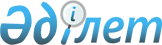 "Қазақстан Республикасы Ауыл шаруашылығы министрлігінің 2011 – 2015 жылдарға арналған стратегиялық жоспары туралы" Қазақстан Республикасы Үкіметінің 2011 жылғы 19 ақпандағы № 158 қаулысына өзгеріс енгізу туралыҚазақстан Республикасы Үкіметінің 2012 жылғы 30 қаңтардағы № 173 Қаулысы

      Қазақстан Республикасының 2008 жылғы 4 желтоқсандағы Бюджет кодексінің 62-бабының 7-тармағына және "2012 – 2014 жылдарға арналған республикалық бюджет туралы" Қазақстан Республикасының 2011 жылғы 24 қарашадағы Заңына сәйкес Қазақстан Республикасының Үкіметі ҚАУЛЫ ЕТЕДІ:



      1. "Қазақстан Республикасы Ауыл шаруашылығы министрлігінің – 2015 жылдарға арналған стратегиялық жоспары туралы" Қазақстан Республикасы Үкіметінің 2011 жылғы 19 ақпандағы № 158 қаулысына (Қазақстан Республикасының ПҮАЖ-ы, 2011 ж., № 20, 252-құжат) мынадай өзгеріс енгізілсін:



      көрсетілген қаулымен бекітілген Қазақстан Республикасы Ауыл шаруашылығы министрлігінің 2011 – 2015 жылдарға арналған стратегиялық жоспары осы қаулының қосымшасына сәйкес жаңа редакцияда жазылсын.



      2. Осы қаулы 2012 жылғы 1 қаңтардан бастап қолданысқа енгізіледі және ресми жариялануға тиіс.      Қазақстан Республикасының

      Премьер-Министрі                                     К. Мәсімов

Қазақстан Республикасы  

Үкiметiнiң        

2012 жылғы 30 қаңтардағы 

№ 173 қаулысымен     

бекiтiлген        

Қазақстан Республикасы Ауыл шаруашылығы министрлiгiнiң

2011 – 2015 жылдарға арналған cтратегиялық жоспары 

1-бөлiм. Миссиясы мен пайымдауы

      Миссиясы

      Азық-түлік қауіпсіздігін және өнім экспортының өсуін қамтамасыз ететін бәсекеге қабiлеттi агроөнеркәсiп кешенін құру, сондай-ақ, агроөнеркәсiп кешенінде, су, орман, аңшылық және балық шаруашылықтарында мемлекеттiң саясатын тиімді қалыптастыру және iске асыру арқылы елдің табиғат ресурстарын сақтау және дамыту.

      Пайымдауы

      Министрлік Стратегиялық жоспарды іске асыру нәтижесінде мынадай көрсеткіштерге қол жеткізетін болады:



      1) АӨК-нiң жалпы қосылған құнын 2014 жылы 2008 жылмен салыстырғанда кемінде 16 %-ға ұлғайту;



      2) агроөнеркәсіп кешеніндегі еңбек өнiмдiлiгiн арттыру;



      3) агроөнеркәсіп кешенінің өнімін сатудан түскен экспортты табысын 2014 жылы 2008 жылмен салыстырғанда 20 %-ға арттыру



      4) ішкі азық-түлiк нарығын 75 % деңгейінде отандық тамақ өнімдерімен қамтамасыз ету. 

2-бөлiм. Ағымдағы жағдайды және тиiстi салалар (аялар)

қызметiнiң даму үрдiстерiн талдау 

Агроөнеркәсіп кешенін дамыту

      Қазіргі уақытта республиканың агроөнеркәсiп кешенiндегi (бұдан әрi – АӨК) жағдай өндiрiс тиiмдiлiгiнiң өсуiмен, ауылдағы қаржы қызметi нарығының дамуымен, ауыл халқының тұрмыс сапасының жақсаруымен сипатталады.



      2010 жылы ауыл шаруашылығы өнiмдерінің (қызметтерінің) жалпы шығарылымы 1 442,6 млрд. теңгенi құрады, бұл өткен жылмен салыстырғанда 11,7 %-ға төмен. Елдің ЖIӨ көлемiндегi ауыл шаруашылығы өндiрiсiнiң үлесi 4,4 %-ды құрады.



      2010 жылы ауылдық жерлердегi жұмыссыздық деңгейi 5,2 % деңгейiнде қалыптасты.



      Жыл сайын ауыл шаруашылығының негiзгi капиталына инвестициялар ұлғаюда. Егер 2002 жылы инвестициялар салу 15,9 млрд. теңгенi құраса, ал 2010 жылы – 83,6 млрд. теңгені құрады немесе 5,2 есе артық болды.



      Өсiмдiк шаруашылығы саласында азық-түлiк қауiпсiздiгiн қамтамасыз ету, экспортқа бағдарланған бәсекеге қабiлеттi өнiмдердiң өндiрiсiн ұлғайту үшін құрылымдық және технологиялық әртараптандыруды, басымды ауыл шаруашылығы дақылдарының (бұдан әрi – ауыл шаруашылығы дақылдары) егiстiк алаңдарын кеңейтуді жүзеге асыру бойынша жұмыстар жалғасуда.



      Сонымен, жалпы республика бойынша 2010 жылы ауыл шаруашылығы дақылдарының егiстiк алаңдары 21,4 млн. гектарды, дәнді және дәнді-бұршақ дақылдары – 16,6 млн.гектарды (2009 жылдың деңгейінен 582,0 мың гектарға кем) құрады, оның iшiнде, бидай – 14,3 млн. гектар алаңға егілген, бұл, өткен жылдың деңгейінен 483,1 мың гектарға кем, астыққа арналған жүгерi – тиісінше 97,4 мың гектарға егілген және 4,2 мың гектарға кем. Күрiш 94,1 мың гектарға егілген, 2009 жылмен салыстырғанда 7,5 мың гектарға артық.



      Майлы дақылдар 1749,5 мың гектар алаңға (2009 жылдың деңгейінен 564,1 мың гектарға артық), күнбағыс – тиісінше 870,1 мың гектар (147,9 мың гектар), қытай бұршақ – 61,8 мың гектар (8,8 мың гектар), рапс – 352,9 мың гектар (157,8 мың гектар), мақсары – 201,7 мың гектар (49,8 мың гектар) алаңға егілді.



      Көкөніс және бақша дақылдарының егістік алаңы 183,8 мың гектарды (2009 жылдың деңгейінен 18,3 мың гектарға артық), картоп – тиісінше 179,8 мың гектарды, (7,6 мың гектар), жеміс-жидек дақылдары – 41,2 мың гектарды (4,0 мың гектар), жүзім – 12,8 мың гектар (0,8 мың гектар) құрады.



      2010 жылдың құрғақ ауа райы жағдайы ауыл шаруашылығы өсімдіктерінің өсуі мен дамуына, дәнді және басқа да дақылдардың өнімділік көрсеткіштеріне қолайсыз әсерін тигізді.



      Сонымен бірге, ылғал қорын сақтау технологияларын қолданудың, ауыл шаруашылығы тауарын өндірушілерді айналым қаражатымен, жанар-жағар май материалдарымен және басқа тауарлы-материалдық ресурстарымен қамтамасыз ету бойынша қабылданған шаралардың арқасында құрғақшылықтың әсерін жеңілдетуге және осы жыл үшін салыстырмалы түрде жаман емес егін өсіруге мүмкіндік туды. 2010 жылы ылғал қорын сақтау технологияларын қолдана отырып 11,2 млн. гектар алаңға (дәнді дақылдардың егістік алаңдарының 67,5 %-на) дәнді дақылдар өсірілді, бұл 2009 жылдың деңгейінен 932,3 мың гектарға немесе 9,0 %-ға артық.



      Қазақстан Республикасы статистика агенттігінің деректері бойынша дәнді дақылдар 15,2 млн. гектар алаңнан жиналды, 8,0 ц/га өнімділік кезінде өңдеуден кейінгі салмақта 12,2 млн. тонна астық жиналды. Астықтың көрсетілген көлемі өткен жылдар өнімдерінің қалдықтарын есептегенде елдің ішкі қажеттілігін қамтамасыз етуге және экспорттық әлеуетті 6,0 млн.тоннаға дейін жеткізуге жеткілікті.



      Басқа дақылдар өндірісінің қол жеткізілген көлемі ішкі нарықтың қажеттілігін толығымен қанағаттандыруға мүмкіндік береді. Сонымен, майлы дақылдарының жалпы жиналымы 775,5 мың тоннаны, көкөніс және бақша дақылдарының жалпы жиналымы – 3,7 млн. тоннаны, қант қызылшасының жалпы жиналымы – 152,0 мың тоннаны, картоптың жалпы жиналымы – 2,6 млн. тоннаны, жүзімнің жалпы жиналымы – 56,4 мың тоннаны құрады.



      Бұл ретте майлы тұқымдар өндірісі 2009 жылдың деңгейінен 



71,9 мың тоннаға (10,2 %), көкөніс-бақша дақылдары – 385,5 мың тоннаға (11,6%), жүзім – 0,7 мың тоннаға (1,3%) артық.



      Сонымен бірге, картоптың жалпы жиналымы 201,0 мың тоннаға (7,9%), қант қызылшасының жалпы жиналымы – 29,3 мың тонна (19,2%), жеміс-жидек дақылдарының жалпы жиналымы – 12,8 мың тоннаға (7,7%) кеміді.



      Қазақстан Республикасы Қаржы министрлігі Кедендік бақылау комитетінің деректері бойынша 2010 жылы астық эквивалентіндегі ұнды есептегенде шамамен 8,7 млн. тонна астық экспортқа жөнелтілді, оның ішінде астық түрінде – 5,5 млн.тонна, ұн түрінде – шамамен 2,3 млн.тонна жөнелтілді. Бұл ретте, ұнды есептегендегі астық экспортының көлемі 2009 жылдың тиісті кезеңінің деңгейінен 2,0 млн.тоннаға немесе 1,3 есеге артық.



      2010 жылы тұқым шаруашылығын қолдау бағдарламасы шеңберінде республикалық бюджеттен 2 087,5 млн. теңге бөлінді, бұл 7,5 мың тонна бірегей тұқым өндірісін субсидиялауға, отандық ауыл шаруашылығы тауарын өндірушілер сатып алған 81,1 мың тонна көлеміндегі элиталық тұқымның және 2 223 мың дана жеміс-жидек дақылдары мен жүзім көшеттерінің құнын ішінара арзандатуға, сондай-ақ 13,6 гектар алаңда жеміс-жидек дақылдарының, жүзімнің көпжылдық екпелерінің аналықтарын отырғызуға жұмсалған шығындарды толық өтеуге және 25,55 гектар алаңда отырғызылған аналықтардың аяқталмаған өндірісіне қызмет көрсетуге мүмкіндік берді.



      2010 жылы облыстардың ауыл шаруашылығы басқармаларының деректері бойынша ауыл шаруашылығы тауарын өндірушілер 152,4 мың тонна арзандатылған минералды тыңайтқыштар сатып алды, шамамен 176 мың тоннаға жуық минералды тыңайтқыштар енгізілді. Алайда, енгiзiлген минералды тыңайтқыштардың осы көлемi қажеттiлiктiң тек 7 %-ын жабады.



      Егiншiлiктi тиiмдi жүргiзу, топырақ құнарлылығын сақтау және молайту үшiн тыңайтқыштарды (органикалық тыңайтқыштарды қоспағанда) қолдануды одан әрi ынталандыру қажет.



      Республика аумағында фитосанитариялық жағдайға тұрақты бақылау жүзеге асырылады және жыл сайын шамамен 3 млн. га алаңда аса қауiптi зиянды және карантиндiк организмдерге қарсы күрес бойынша iс-шаралар жүргiзiледі.



      2010 жылдың болжамына сәйкес 5 626,8 мың гектар алаңда аса қауіпті зиянды организмдердің дамуы мен таралуы күтілген болатын, оның ішінде шегіртке тектес зиянкестер – 1 880,7 мың гектар, дәннің сұр көбелегі – 918,5 мың гектар, зиянды тасбақашық – 151,0 мың гектар, астық қоңызы – 38,0 мың гектар, гессен шыбыны – 74,5 мың гектар, мақта көбелегі – 90,7 мың гектар, сарышұнақ пен тышқан тектес кеміргіштер – 12,7 мың гектар, колорад қоңызы – 17,2 мың гектар, дәнді дақылдарының септориозы мен тат кеселі – 2 374,7 мың гектар алаңда күтілген болатын.



      Ауыл шаруашылығы дақылдарының көрсетілген аса қауіпті зиянды организмдеріне қарсы күрес жүргізу үшін республикалық бюджеттен 2 934,1 млн. теңге бөлінді және көрсетілген қаражат есебінен пестицидтер сатып алынды және оларды сақтау, тасымалдау мен қолдану жөніндегі жұмыс ұйымдастырылды.



      Қазіргі уақытта саяқ шегірткеге қарсы күрес мәселесі өзекті болып табылады, олар жаппай таралуы кезінде үйірлі шегіртке келтіретін зияннан кем емес зиян келтіреді.



      2010 жылы "Республикалық фитосанитарлық диагностика және болжамның әдістемелік орталығы" мемлекеттік мекеменің деректері бойынша саяқ шегірткенің таралуы 895,5 мың гектар алаңда болжанған. Өңдеулер 549,3 мың гектар алаңда жүргізілді, оның ішінде жергілікті бюджет қаражаты есебінен 475,4 мың гектар алаңда, ауыл шаруашылығы тауарын өндірушілер есебінен – 74,0 мың гектар алаңда жүргізілді.



      Саяқ шегірткеге қарсы жүргізілген химиялық өңдеулер нәтижесінде ауыл шаруашылығы егістіктерінің бүлінуі анықталған жоқ.



      2010 жылы 148,701 мың гектар алаңда карантиндік объектілерге қарсы химиялық өңдеулер жүргізу жоспарлаған болатын. Осы мақсаттарға республикалық бюджеттен 1 043 505,0 мың теңге бөлінді. Алайда, өңірлердегі табиғи-климаттық жағдайлар тек 146,8 мың гектар алаңында өңдеулер жүргізуге мүмкіндік берді.



      Мал шаруашылығы республикада экономиканың аграрлық секторының негiзгi салаларының бiрi болып табылады.



      Мал шаруашылығында малдардың барлық түрлерi санының жыл сайынғы тұрақты өсімі орташа есеппен 4 %-ды құрайды.



      2010 жылы 2009 жылмен салыстырғанда iрi қара мал саны 1,3 %-ға өстi және 6175,4 мың басты құрады; тиiсiнше: қой және ешкi – 3,6 %-ға өсті және 17988,1 мың басты құрады; шошқа – 1,3%-ға өсті және 1344,0 мың басты құрады; жылқы – 6,2 %-ға өсті және 1528,3 мың басты құрады; түйе – 9,1 %-ға өсті және 169,6 мың басты құрады; құс – 0,3 %-ға өсті және 32780,3 басты құрады.



      2010 жылы жалпы мал басынан ірi қара мал санының үлес салмағы үй шаруашылықтарында 80,7 %-ды, ауыл шаруашылығы кәсiпорындарында – 5,1 %-ды, шаруа-фермерлiк қожалықтарында - 14,2 %-ды құрады; қой мен саны бойынша тиiсiнше - 68,3 %; 4,9 %; 26,8 %; жылқы - 66,5%; 5,9% және 27,6%; шошқа - 75,3%; 17,6% және 7,1%, түйе - 65,6%; 8,9% және 25,5%, құс – 43,8%, 55,3% және 0,9%.



      Аталған саланы қолдау бойынша қабылданған шаралар нәтижесiнде мал шаруашылығы өнімдерінің барлық түрлерiнiң өндiрiсi ұлғаяды.



      2010 жылы сойылған салмақтағы ет өндiрiсi 937,4 мың тоннаны құрады және 2009 жылмен салыстырғанда 4,6 %-ға артты, тиісінше сүт - 5381,2 мың тоннаны құрады немесе 1,5 %-ға артты, жұмыртқа - 3720,4 млн. дананы құрады немесе 12,5 %-ға артты, жүн - 37,6 мың тоннаны құрады немесе 3,3 %-ға артты.



      Республиканың ауыл шаруашылығы құрылымдарында мал мен құстың барлық түрлерiн союға өткізу сойылған салмақта 18,2 %-ға артты және 218,5 мың тоннаны құрады, тиісінше сүт – 3,9 %-ға немесе 563,4 мың тоннаға артты және жұмыртқа – 21,6 %-ға немесе 2372,34 млн. данаға артты.



      Бұл ретте мал мен құстың өнiмдiлiгi артуда. 2010 жылы 2009 жылмен салыстырғанда 1 сиырға келетiн сүттiң орташа сауылымы ауыл шаруашылығы құрылымдарында 258 кг-ға артты және 3375 кг-ны құрады, 1 жұмыртқалағыш тауыққа келетін жұмыртқаның орташа шығысы 10 данаға артты және 278 дананы құрады.



      Мал шаруашылығы саласындағы оң жетiстiктерге мал шаруашылығындағы жүргiзілген селекциялық-асыл тұқымдық жұмыстар анық әсерiн тигiзедi.



      Мал шаруашылығындағы тұқымдық база тұқымдық шаруашылықтар санының тұрақты өсуiмен сипатталады, жыл сайын олардың саны 40-50 бiрлiкке өсуде. Алайда, жалпы мал басындағы асыл тұқымды малдардың үлесi төмен деңгейде қалып отыр.



      Ветеринария саласында тұрақты негiзде республикадағы эпизоотиялық қолайлылықты және тамақ өнiмдерiнiң қауiпсiздiгiн қамтамасыз ету бойынша мақсатты жұмыстар жүргiзiлуде.



      Ветеринария саласындағы заңнамаға тиісті өзгерістер мен толықтырулар енгізу арқылы ветеринария жүйесін одан әрі жетілдіру бойынша жұмыстар жүргізілуде.



      Қолда бар ветеринариялық зертханаларды халықаралық стандарттар талаптарына сәйкестендіру мақсатында виварийлері бар 11 облыстық, 115 аудандық бір типті модульдік ветеринариялық зертхана және микроорганизмдер штаммдарына арналған 1 биоқойма салу жоспарланып отыр.



      2010 жылы жіті жұқпалы аурулардың 204 ошағы тіркеліп, онда тиісті ветеринариялық-карантиндік іс-шаралар жүргізілді. Олардың ішінде 175 ошақ жойылды, ал, жыл соңында тіркелген 29 ошақ 2011 жылға ауысты.



      440 865 басы мөлшеріндегі (аусылға қарсы – 425 852 бас, топалаңға қарсы – 15 013 бас) ауыл шаруашылығы жануарларына вакцинация іс-шаралары жүргізілді.



      2010 жылы ауыл шаруашылығы жануарларын бірдейлендіруді ұйымдастыру және жүргізу жөніндегі қызметтерді ұсыну бойынша жаңа бағдарламаны жүзеге асыру басталды.



      Ауыл шаруашылығы өнiмiн қайта өңдейтiн кәсiпорындар 2010 жылы өнеркәсiптiк өндiрiстiң республикалық көлемiнiң 7 %-ын және өңдеушi өнеркәсiптiң 22 %-ын өндiрдi.



      Бұл ретте тамақ өнімдері өндiрiсінің көлемi, сусындарды қоса алғанда, 2010 жылы 845 млрд. теңгеге жеттi.



      Саланың орташа жылдық өсу қарқыны соңғы бес жылдың iшiнде 105,4 %-ды құрады. 2010 жылы 2009 жылмен салыстырғанда ұн өндiрiсi 3,9 %-ға, ет және ет-өсiмдiк консервiлері - 61 %-ға, өсiмдiк майлары - 8,5 %-ға, маргарин – 5,7 %-ға, шырындар - 61 %-ға, шұжық өнімдері - 4,5 %-ға, ірімшік және сүзбе – 13,1 %-ға, қышқыл сүт өнімдері – 25 %-ға, өңделген сүт – 28,7 %-ға, жармалар – 5 %-ға, күріш – 24 %-ға, макарон – 10,6 %-ға, кондитерлік өнімдер – 6,4 %-ға өстi.



      Есептi кезеңде 2009 жылмен салыстырғанда республикада қант өндiрiсiнiң көлемi 5,8 %-ға, сары май – 14 %-ға, сүт және қоюландырылған кілегей – 3,2 %-ға, құрғақ сүт – 17,6 %-ға, көкөнiс консервiлерi – 32,1 %-ға, жемiс консервiлерi – 28,5 %-ға және томат консервілері – 4,63 %-ға төмендедi.



      Жетілдіру және халықаралық талаптармен үйлестiру мақсатында тамақ қауiпсiздiгi саласында ауыл шаруашылығы шикiзатын қайта өңдеу өнiмдерiнiң негiзгi түрлерiнiң қауiпсiздiгiне қойылатын талаптар бойынша 7 техникалық регламент әзiрлендi және бекiтiлдi.



      Шығарылатын өнiмдердiң сапасын жақсарту және кәсiпорындарды халықаралық стандарттарға көшiру бойынша жұмыстар жалғасуда, қазiргi уақытта, ИСО және ХАССП халықаралық стандарттарына негiзделген сапа менеджмент жүйесiн саланың 360 кәсiпорны енгiздi, 84 кәсiпорын өндiрiсiн сапа менеджментi жүйесiн енгiзуге әзiрлеу және дайындау сатысында.



      Аграрлық ғылымның әлеуетiн одан әрi жүйелi түрде дамыту үшiн АӨК-нi дамытуды тиiмдi бәсекеге қабiлеттi ғылыми және инновациялық қамтамасыз ету жүйесiн қалыптастыру мақсатында 2007 жылы Қазақстан Республикасы Ауыл шаруашылығы министрлiгiнiң 25 ғылыми ұйымын бiрiктiру жолымен жарғылық капиталына мемлекет 100 % қатысатын "ҚазАгроИнновация" акционерлiк қоғамы құрылды.



      Ауыл шаруашылығы дақылдардың 51 жаңа сорттары мен гибридтері жасалды және Мемлекеттiк сорттық сынақтарға берілді, оның ішінде, дәнді және дәнді-бұршақ дақылдарының – 23, жарма және майлы дақылдарының – 3, картоп пен көкөніс-бақша дақылдарының – 12, жеміс-жидек дақылдары мен жүзімнің – 7, мақтаның – 2, азықтық дақылдардың – 4 сорты берілді. Пайдалануға 54 сорт жіберілді.



      2010 жылы өсірудің табиғи-климаттық аймақтары ұқсас 28 елден әкелінген, шетелдік селекцияның сорттары мен гибридтерін кең ауқымды экологиялық сынау басталды.



      Сынақтан өткізілген 365 сот пен гибридтің 148-і бағалы шаруашылық белгілерін анықтау бойынша бөлініп алынды, олардың ішінде 107-сі бекітілген стандарттан жоғары өнімділігі бойынша анықталды.



      Ауыл шаруашылығы жануарларының 10 типі мен желісін сынақтан өткізуге өтінім беруге арналған құжаттар дайындалды, оның ішінде, ірі қара малдың 3 желісі, жылқының 4 желісі мен 2 типі және түйенің 1 желісі (мұғалжар тұқымындағы Мейман желісінің жылқылары, 3 желісі бар жабе типіндегі жаңа сілеті тұқымы, ірі қара малдың етті бағыттағы желісі, Атырау облысының батыс популяциясы түйелерінің зауыттық желісі және басқалар).



      15 жаңа технология жасалды және жетілдірілді, оның ішінде, егіншілікте – 5; мал шаруашылығында – 5; су және балық шаруашылықтарында - 1 технологиядан, қайта өңдеуде және ауыл шаруашылығы өнімдерін сақтауда – 3 технология.



      3 вакциналы препарат және өзіне тән емес төзімділікті жоғарлатуға арналған 2 препарат және 2 паразиттерге қарсы препарат әзірленді.



      Қорғау құжаттары алынды: 11 өнертабысқа берілетін патент; 54 селекциялық жетістіктерге берілетін патент, 95 инновациялық патент.



      "Дипломмен ауылға" жобасы шеңберінде әлеуметтік сала мамандарына әлеуметтік қолдау көрсету жалғасуда. Әкімдіктердің деректері бойынша 2010 жылы ауылды жерлерге әлеуметтік саласының 7305 маманы барды және жұмысқа орналасты, олардың 6476-ы әлеуметтік қолдауды алу үшін аудан (облыс маңызы бар қала) әкімдіктері жанындағы тұрақты комиссияларға жүгінді. 2010 жылға 4000 маманға көтерме жәрдемақы төлеу үшін 502 463 мың теңге жоспарланды. Сонымен бірге, "2010-2012 жылдарға арналған республикалық бюджет туралы" Қазақстан Республикасының Заңын іске асыру туралы" Қазақстан Республикасы Үкіметінің 2009 жылғы 22 қазандағы № 2162 қаулысына өзгерістер мен толықтырулар енгізу туралы" Қазақстан Республикасы Үкіметінің 2010 жылғы 12 қазандағы № 1053 қаулысымен қосымша 148 313 мың теңге бөлінді, осылайша, 2010 жылы 5499 маманға барлығы 650 776 мың теңге бөлінді.



      2010 жылдан бастап әлеуметтік саласының мамандарына тұрғын үй сатып алу үшін айлық есептік көрсеткіштің 630 еселік көлемінен аспайтын сомада, сыйақы ставкасы кредит сомасының жылдық 0,01 %-ы көлемінде, 15 жыл мерзімге бюджеттік кредит берілді.



      2010 жылы Қазақстан Республикасының ауылдық аумақтарын дамытудың 2004 – 2010 жылдарға арналған мемлекеттік бағдарламасының іске асырылуы аяқталды. Ауылдық аумақтарды дамытудың өзекті мәселелерін әрі қарай шешу Қазақстан Республикасының денсаулық сақтау саласын дамытудың 2011 - 2015 жылдарға арналған "Саламатты Қазақстан" мемлекеттік бағдарламасына, Қазақстан Республикасында білім беруді дамытудың 2011 - 2020 жылдарға арналған мемлекеттік бағдарламасына, Қазақстан Республикасын үдемелі индустриялық-инновациялық дамыту жөніндегі 2010 - 2014 жылдарға арналған мемлекеттік бағдарламаға, тұрғын үй-коммуналдық шаруашылықты жаңғыртудың 2020 жылға дейінгі және 2011 – 2020 жылдарға арналған "Ақ бұлақ" салалық бағдарламаларына, сондай-ақ, облыстар аумақтарын дамытудың 2011 – 2015 жылдарға арналған бағдарламаларына енгізілді. 

Негiзi проблемаларды талдау

      Елдiң АӨК-сiнде негiзгi жалпы жүйелi проблемалар мыналар болып табылады:



      1) агротехнологиялардың артта қалуы, өндiрiстiң негiзгi құралдарының физикалық және моральдық тозуы;



      2) суармалы судың нормативтен тыс шығындары;



      3) ауыл шаруашылығы өндiрiсiнiң ұсақ тауарлығы;



      4) табынның жалпы көлеміндегі асыл тұқымды малдың төмен үлесі;



      5) әлсiз азық базасы, толық рационды құрама жемдердiң жетiспеушiлiгi және оның салдарынан мал мен құстың төмен өнiмдiлiгi;



      6) өндiрiстiк өңдеуге сапалы шикізаттың жетiспеушiлiгi және азық-түлік тауарларының iшкi нарығында терең қайта өңделген отандық өнімдер үлесiнiң төмендiгi;



      7) елдің iшкi сұранысын қанағаттандырмайтын маңызды азық-түлік өнiмдерiнiң бар болуы;



      8) экономиканың аграрлық секторына инвестиция тартудың төмен деңгейі;



      9) ауылдық кооперацияның жеткiлiксiз дамуы. 

Негiзгi iшкi және сыртқы факторларды бағалау

      Аграрлық саланың дамуына әсерін тигiзетiн негiзгi iшкi және сыртқы факторларға:



      1) жаңа агротехнологияларды енгізу;



      2) сыртқы нарықтарға шығу мүмкiндiгi;



      3) бiлiктiлiгi жоғары мамандармен қамтамасыз етiлгендiгi;



      4) сыртқы нарықтардағы ауыл шаруашылығы өнiмдерiне деген өсiп келе жатқан сұраныстың, халықтың және оның әл-ауқат деңгейiнiң өсуiнің арқасында саланы дамыту перспективасы;



      5) қаржылық тәуекел (әлемдiк қаржы дағдарысы; республикалық бюджеттен бөлiнетiн қаражат көлемiнiң қысқаруы және т.б.);



      6) бағалық тәуекел (ауыл шаруашылығы өнiмдерiне деген әлемдiк және республикаiшiлiк бағалардың өзгеруi);



      7) Кеден одағы елдерi тарапынан импорттың ұлғаюы;



      8) елдiң азық-түлiк қауiпсiздiгiне қауiп-қатер;



      9) табиғи сипаттағы тәуекел (құрғақшылық, қатқақ, үсiк, жылудың жетiспеушiлiгi, артық ылғалдану, бұршақ, нөсер жаңбыр, боран, дауыл, су тасқыны, сел, жаһандық жылыну, өсiмдiктер мен жануарлардың жаппай ауыруы);



      10) өсiмдiктер мен жануарлардың жаппай ауруы жатады. 

Балық шаруашылығын дамыту

      Қолданыстағы заңнамамен қамтылмаған балық шаруашылығын дамыту ерекшеліктерін құқықтық реттеу, балық ресурстарын қорғау, өсімін молайту және тиімді пайдалану мәселелерінің құқықтық механизмін жетілдіру, сондай-ақ, балық шаруашылығын дамыту үшін құқықтық негіздеме жасау мақсатында 2010 жылы "Қазақстан Республикасының кейбір заңнамалық актілеріне балық шаруашылығын дамыту мәселелері бойынша өзгерістер мен толықтырулар енгізу туралы" Қазақстан Республикасы Заңы қабылданды.



      Заңмен "Жануарлар дүниесiн қорғау, өсiмiн молайту және пайдалану туралы", "Ерекше қорғалатын табиғи аумақтар туралы",  "Агроөнеркәсіптік кешенді және ауылдық аумақтарды дамытуды мемлекеттік реттеу туралы" заңдарға, Экологиялық, Су, Салық, Әкімшілік және Қылмыстық кодекстеріне балықтардың бекіре түрлерін және олардың уылдырығын өндіруге, сатып алуға және қайта өңдеуге мемлекеттік монополияны енгізуді, балық аулауды дамытуды және оны мемлекеттік қолдауды, сондай-ақ, балық шаруашылығындағы браконьерлік пен заң бұзушылыққа жауапкершілікті қатаңдатуды көздейтін өзгерістер мен толықтырулар енгізілді.



      2010 жылы республикада жұмыс істейтін республикалық мемлекеттік қазыналық кәсіпорындар болып табылатын, 3 балық питомнигі, 1 уылдырық шашу-өсіру шаруашылығы, 1 бекіре балығын өсіру шаруашылығы және Қазақ өндірістік-жерсіндіру станциясы 156,4 млн. дана бағалы балық түрлерінің шабағын (балықтардың бекіре, тұқы, дөңмаңдай, ақ амур, ақсақа балық түрлері) өсірді және табиғи су айдындарына жіберілді.



      2010 жылы балық аулау 51,7 мың тоннаны құрады. Балық ресурстарын пайдаланудан мемлекеттік бюджетке 512,7 млн. теңге сомасында төлем түстi.



      Балық ресурстарын қорғау жөніндегі мемлекеттiк инспекторлар 9949 балық қорғау заңнамаларын бұзу фактiсiн анықтады және жолын кестi, 54,0 млн. теңге сомасында айыппұл салынды. Құқық бұзушылардан жалпы көлемi 63,8 тонна балық, оның iшiнде 3,4 тонна бекiре тұқымдас балық тәркiлендi.



      Балық шаруашылығы су айдындары мен учаскелерiн пайдаланушыларға ұзақ мерзiмге бекiтiп беру бойынша iс-шараларды iске асыру жалғасуда, бұл балық шаруашылығын дамытуға олардың қаражаттары мен инвестицияларын тарту бойынша жоспарлы жұмыстар жүргiзуге мүмкiндiк бередi.



      Өткен кезеңде 1082 балық шаруашылығы ұйымына 10 жылға дейiнгi мерзiмге 2022 халықаралық, республикалық және жергiлiктi маңызы бар су айдындары мен учаскелерi бекiтiлiп берiлдi. 

Орман және аңшылық шаруашылықтарын дамыту

      2008 – 2010 жылдарға арналған "Жасыл ел" бағдарламасын іске асыру мақсатында 2010 жылы облыс әкімдіктерінің орман қорғау мекемелері мен Орман және аңшылық шаруашылығы комитетінің табиғат қорғау мекемелері 51,1 мың гектар (2009 жылы – 48,3 мың гектар) алаңда ағаш отырғызу жұмыстарын жүргізді.



      Астана қаласының жасыл аймағын құру бойынша жұмыстар жалғасуда. 2010 жылдың көктемінде 5 мың гектар алаңға ағаш отырғызылды. 1997 жылдан бастап барлығы 50 мың гектар екпе ағаштары отырғызылды.



      2010 жылдың өрт қауіпті маусымының басынан бастап жалпы республиканың мемлекеттiк орман қорының аумағында 644 орман өртi тiркелді, олардың көлемi 11 700 гектарды құрады, оның iшiнде, орманды жерлер 6 583 гектар. Республика бойынша орман өрттерiнен келген шығын 331851 мың теңгенi құрады.



      2010 жылғы орман өрттерiн талдау 2009 жылмен салыстырғанда олардың алаңдары 2,6 есе ұлғайғанын көрсеттi, бірақ соңғы 5 жылдағы орташа көрсеткішпен салыстырғанда орман өрттерінің алаңы 4 есеге қысқарған.



      Орман қорына қауiп төндiретiн дала өрттерiн уақытында анықтауға және жоюға авиациялық патрулдеу жүргiзумен қол жеткізілді.



      2010 жылы патрульдеу 5800 сағат көлемiнде 5639 мың гектар алаңда жүзеге асырылды. Бұл ретте әуеден орман қорғау қызметтерi 287 орман өртін анықтады және жойды, бұл қорғалатын аумақтың жалпы санының 79 %-ын құрайды.



      Соңғы жылдары орман шаруашылығының нормативтiк құқықтық базасын жетiлдiру бойынша қабылданған шаралар, саланы бюджеттiк қаржыландыруды ұлғайту нәтижесiнде заңсыз ағаш кесу көлемiн айтарлықтай азайтуға мүмкiндiк туды.



      2010 жылдың ішінде Қазақстан Республикасы Үкіметінің 2007 жылғы 8 қазандағы № 914 қаулысымен бекітілген Су ресурстарын, жануарлар дүниесін сақтау және оңтайлы пайдалану және ерекше қорғалатын табиғи аумақтардың желісін дамыту жөніндегі 2010 жылға дейінгі бағдарламаға сәйкес сирек кездесетін және жойылуға жақын жабайы тұяқты жануарлар мен киiктердiң санын сақтау және қалпына келтіру бойынша жұмыстар жүргізілді. Аңшылық шаруашылықтарының қорықшылар құрамы мен орман және аңшылық шаруашылығы облыстық аумақтық басқармаларының инспекторлары жануарлардың ауланатын түрлерін қорғауды жүзеге асырды.



      ҚР БҒМ Зоология институтының мамандары жүргізген есепке алу материалдарының камералды алдын ала зерттеулерінің нәтижелері бойынша киіктердің жалпы саны – 85,5 мың дарақты (2009 жылмен салыстырғанда 4,5 мың дараққа немесе 5,5 %-ға артық), оның ішінде: бетпақ далалық киіктер – 53,4 мың дарақты, үстірттік киіктер – 4,9 мың және оралдық киіктер – 27,2 мың дарақты құрайды.



      Биологиялық әр түрлiлiктi сақтаудың тиiмдi шарасы ерекше қорғалатын табиғи аумақтар құру болып табылады.



      2010 жылдың сәуір айында Қазақстан Республикасы Үкiметiнiң № 370 қаулысымен Алматы облысында 356 мың гектар алаңында Жоңғар-Алатау МҰТП құрылды, сондай-ақ Қазақстан Республикасы Үкіметінің 2010 жылғы 1 маусымдағы № 501 қаулысымен Борабай МҰТП аумағы 46,4 мың гектарға және 2010 жылғы 5 қазандағы № 1025 қаулысымен Алакөл қорығының аумағы 45,5 мың гектарға ұлғайтылды. 

Су ресурстарын дамыту

      2002 – 2010 жылдарға арналған "Ауыз су" салалық бағдарламасын iске асыру шеңберiнде 2002 – 2009 жылдар кезеңінде ауыз сумен қамтамасыз ету мәселесiн шешуге барлық көздерден 205,4 млрд. теңге бөлiнiп, игерiлдi. Осы қаражатқа 12935 шақырым ауыз сумен жабдықтау жүйелерi салынды, қайта жаңартылды және күрделi жөндеуден өткiзiлдi, тұрғындарының саны 4,6 млн. адамнан асатын 3449 елдi мекеннің сумен қамтамасыз етілуі жақсартылды.



      Қызылорда облысында Октябрь топтық су құбырын, Оңтүстiк Қазақстан облысында Арыс және Сарыағаш топтық су құбырларын және Батыс Қазақстан облысында Орда топтық су құбырын салу және қайта жаңарту аяқталды.



      Ақтөбе облысы Алға және Ембi қалаларының, Алматы облысы Жаркент, Шығыс Қазақстан облысы Аягөз, Қарағанды облысы Қаражал және Приозерск, Қызылорда облысы Қазалы және Оңтүстiк Қазақстан облысы Жетiсай қалаларының сумен жабдықтау жүйелерiн салу және қайта жаңарту аяқталды.



      Сонымен бiрге, Қазақстан Республикасы Үкiметiнiң резервiнен бөлiнген қаражат (3,57 млрд. теңге) есебiнен Ақмола облысындағы Көкшетау топтық су құбырының 252 шақырымынан 30 шақырым аса апатты учаскесiне қайта жаңарту жүргiзiлдi, бұл Шортанды көлiнен және Шортанды-Бурабай курорттық аймағының көл жүйесiнен су жинап алуды тоқтатуға және су деңгейiн тұрақтандыруға мүмкiндiк бердi.



      Жерлердiң мелиоративтiк жай-күйiн сақтау және жақсарту мақсатында суармалы жерлерге мемлекеттiк мониторинг жүргiзiлуде. 2010 жылы мыналар: ирригациялық және дренаждық жүйелердi жетiлдiру мен су ресурстарын басқару жобаларының объектiлерiндегі суармалы жерлерде агромелиоративтiк зерттеулер және жалпы алаңы 1625,6 мың гектар жерлердi қалпына келтiру; жер асты суларының деңгейлiк-тұздық режимiне стационарлы гидрогеологиялық бақылаулар - 48872 өлшеу; коллекторлық-кәрiздiк сулардың ағысына гидрогеологиялық бақылаулар - 3018 өлшеу; 788 байқау ұңғымаларына ағымдағы жөндеулер; 28,5 мың гектар алаңда топырақтық-тұздық түсiрiлімдер; 15600 шартты бiрлiк зертханалық талдаулар орындалды, мемлекеттiк басқару органдары, сондай-ақ суару жүйелерiндегi пайдалану қызметтерi мен жер пайдаланушылар үшiн агромелиоративтiк, су шаруашылығы iс-шараларын жоспарлауға арналған ұсынымдар әзiрлендi.



      2010 жылы республикалық бюджет қаражатынан ауыл шаруашылығы тауарын өндiрушiлерге су жеткiзу қызметтерiнiң құнын субсидиялау 8 101,721 млн. м3 көлемдегi суаруға пайдаланылатын суды жеткiзу құнын арзандатуды қамтамасыз етуге мүмкiндiк бердi.



      Ауыз сумен жабдықтаудың баламасыз көздерi болып табылатын сумен жабдықтаудың ерекше маңызды топтық жүйелерiнен ауыз су беру жөнiндегi қызметтердiң құнын субсидиялау 2010 жылы төмендетiлген тариф бойынша саны 1 981,8 мың адам болатын халықты ауыз сумен қамтамасыз етуге мүмкiндiк бердi. 

Негiзгi проблемаларды талдау

      Орман, балық және су шаруашылықтарының қазiргi уақыттағы ең маңызды проблемаларына мыналарды жатқызуға болады:



      тауарлы балық өсiрудiң әлсiз дамуы. Осы бағытты қарқындату қажеттілігі табиғи су айдындарындағы балық шикiзаты запастарының шектеулiлiгiмен және су айдындарының суалуын болдырмау мақсатында оларда кәсiпшiлiк балық аулауды шектеу бойынша шаралар қабылдаудың қажеттiлiгiмен түсіндіріледі;



      Қазақстан бойынша орта есеппен 70,8 % ауыл тұрғыны орталықтандырылған су құбырларының суымен, 28,3 %-ы орталықсыздандырылған су көздерiнің суымен қамтамасыз етiледі, ал халықтың қалған бөлiгi (0,9 %) тасып әкелiнетiн суды және ашық су айдындарының суын пайдаланады;



      су бөлу жүйелерiнiң құрылыстары мен желiлерiнiң көпшiлiгi 20-30 жылдан астам уақыт бұрын пайдалануға берiлген немесе күрделi жөндеуден өткен;



      жалпы республика бойынша желiлердiң үштен екi бөлiгi күрделi жөндеудi немесе оларды толық алмастыруды қажет етедi; тазартылмаған ағындардың тiкелей сүзу алаңдарына түсуi байқалады; тек 41 қалада ғана толық технологиялық циклымен кәрiздiк тазалау имараттары бар, олардың iшiнде, 10 қаладағы имараттың тозуы 70 %-ды құрайды;



      бүгiнгi таңда, суармалы жерлерге қызмет көрсететiн iшкi шаруашылық гидромелиоративтiк желiлердiң 90 %-ға дейiнгi ауыл шаруашылығы тауар өндiрушiлердiң немесе олардың бiрлестiктерiнiң – су пайдаланушылардың ауылдық тұтынушылар кооперативтерiнiң жеке меншiгiнде; үлкен шығындылықтың, нашар материалдық базаның салдарынан ауыл шаруашылығы тауарларын өндiрушiлер жыл сайынғы мелиоративтiк iс-шараларды (iшкi шаруашылық суару және коллекторлы-дренажды желiлердi тазарту, суару алаңдарын қопсыту және жоспарлау, тұзданған жерлердi шаю) өз күштерiмен жүргiзе алмайды;



      суару суына деген өсіп келе жатқан тапшылық, суармалы жерлердiң экологиялық жағдайының нашарлауы жағдайында су үнемдегiш технологияларды әзiрлеу мен енгiзу өзектi болып отыр;



      дала өрттерi орман өрттерiнiң пайда болуына үлкен әсерiн тигiзедi. Олар да жануарлар дүниесiн жай-күйіне және жалпы биологиялық әртүрлiлiкке жойып жiберу әсерін тиігізеді, ауыл шаруашылығына айтарлықтай шығын келтiредi. 

Негiзгi iшкi және сыртқы факторларды бағалау

      Орман, балық және су шаруашылықтарын дамытуға әсерiн тигiзетiн негiзгi сыртқы және iшкi факторларға:



      1) табиғи сипаттағы тәуекелдер (жаһандық жылыну, республикада және шектес мемлекеттерде өсiмдiктер мен жануарлардың жаппай ауруы, құрғақшылық, гидрологиялық (судың аз болуы) режим, оттегi режимi, су тасқыны, сел, республикада және шектес мемлекеттерде су жануарларының жаппай ауруы, экожүйелерге бөтентекті түрлердiң ену әсері және т.б.);



      2) негiзгi мелиоративтiк қорлардың айтарлықтай тозуы және қанағаттанарлықсыз технологиялық жай-күйi;



      3) суару технологиясының және қазiргi заманғы су үнемдегiш технологияларды қолданудың төмен деңгейi;



      4) жерлердiң мелиоративтiк жай-күйiнiң нашарлауы;



      5) жабайы жануарлардың шектес мемлекеттерге жылыстауының ықтимал шығындары;



      6) трансшекаралық су ағындарының режимі бойынша қысқа мерзімде келiсiмсөздерге қол жеткізбеу, сондай-ақ бұрын қол жеткізілгендердің орындалмауы жатады. 

3-бөлiм. Стратегиялық бағыттар, мақсаттар, мiндеттер,

нысаналы индикаторлар, iс-шаралар және нәтижелердiң

көрсеткiштерi

      1-стратегиялық бағыт. Агроөнеркәсiп кешен салаларын

тұрақты дамыту.

      1-мақсат. Азық-түлiк қауiпсiздiгiн қамтамасыз ететін

бәсекеге қабілетті елдің агроөнеркәсіп кешенін дамыту

және өнiмдер экспортын ұлғайту

      Осы мақсаттарға қол жеткiзуге бағытталған бюджеттiк бағдарламалардың кодтары 001, 003, 004, 005, 007, 009, 011, 013, 016, 018, 021, 023, 039, 042, 043, 047, 048, 050, 051, 052, 053, 055, 056, 057, 061, 062, 074, 078, 081, 082, 083, 086, 088, 090, 094, 095, 112, 200, 201, 202, 203, 204, 205.

      2-стратегиялық бағыт. Өсімдік және жануарлар дүниесін, ерекше қорғалатын табиғи аумақтарды қорғауды, өсiмiн молайтуды және ұтымды пайдалануды, сондай-ақ су қорын ұтымды пайдалануды қамтамасыз ету



      2-мақсат. Балық, орман ресурстарын, жануарлар дүниесі ресурстарын, табиғи-қорық қорының объектілерін сақтауды, өсімін молайтуды және ұтымды пайдалануды қамтамасыз ету



      Аталған мақсатқа қол жеткiзуге бағытталған бюджеттiк бағдарламалардың кодтары 008, 020, 033, 037, 038, 040, 044, 068, 069, 070, 071, 072, 073, 207, 208.

      3-мақсат. Суды пайдаланудың және су қорын қорғаудың экологиялық қауіпсіз және экономикалық тиімді деңгейіне қол жеткізу және қолдау.



      Осы мақсаттарға қол жеткiзуге бағытталған бюджеттiк бағдарламалардың кодтары 002, 010, 019, 025, 029, 032, 034, 041, 045, 054, 064, 066, 079, 206. 

Мемлекеттiк органның стратегиялық бағыттары мен мақсаттарының

мемлекеттiң стратегиялық мақсаттарына сәйкестiгi

4-бөлiм. Функционалдық мүмкiндiктердi дамыту

      Функционалдық мүмкіндіктерді дамыту келесі негізгі бағыттар тиімділікті арттыруға Министрліктің күш-жігерін біріктіру жолымен жүзеге асырылатын болады:



      1. Мемлекет Басшысының және Қазақстан Республикасы Премьер-Министрі Кеңсесінің актілері мен тапсырмаларын орындау;



      2. бюджет қаражатын басқару;



      3. мемлекеттік қызмет көрсету;



      4. персоналды басқару;



      5. ақпараттық технологияларды қолдану;



      6. Министрліктің мақсаттары мен процестерін басқару;



      7. әкімшілік кедергілерді төмендету.



      Министрліктің басқару жүйесі:



      1) ИСО 9000 сериялы халықаралық сапа стандарттарын; 



      2) теңгерімделген көрсеткіштер жүйесін; 



      3) заманауи ақпараттық технологияларды енгізу жолымен дамытылатын болады.



      Нәтижеге және тұрақты өзін-өзі жетілдіруге бағдарланған басқару жүйесін құру кезінде Министрлік келесі принциптерді ұстанатын болады:



      1) Министрліктің қызметін пайдаланушылар ретінде мемлекеттің, ауыл шаруашылығы тауарын өндірушілердің және халықтың ағымдағы және келешектегі қажеттіліктерін түсіну, олардың талаптарын орындау және олардың күткендерін жүзеге асыруға талпыну;



      2) басқару жүйесінің нәтижелілігін арттыруға басшылықтың жеке қатысуын қамтамасыз ету;



      3) Министрлік алдында мемлекет қойып отырған стратегиялық мақсаттарға жетуге Министрлік ұжымын әрдайым бағдарлау, әрбір қызметкерді ұқыпты қарым-қатынасты және үздіксіз инвестицияларды талап ететін Министрліктің негізі және оның басты активі ретінде қарастыру, меритократия принциптерінде кадрлық әлеуетті дамыту;



      4) Министрліктің қызметі мен ресурстарын процестер ретінде басқару;



      5) өзара байланысты процестер тобын анықтау және Министрліктің жүйелері ретінде оларды басқару;



      6) жүйелерді және олардың процестерін дамыту жолымен Министрліктің барлық қызметін тұрақты жақсартуға ұмтылу;



      7) фактілер талдауына негізделген шешімдерді қабылдау;



      8) екі жақтың дамуы үшін негіз болатын әрбір жеткізушімен өзара тиімді қатынастар құру. 

5-бөлiм. Ведомствоаралық өзара iс-қимыл 

6-бөлiм. Тәуекелдердi басқару 

7-бөлiм. Бюджеттiк бағдарламалар 

Бюджеттiк бағдарламалар

Ескерту: * Осы тиiмдiлiк көрсеткiшi БАБЖ жобасының техникалық-экономикалық негiздемесiне сәйкес көрсетiлген. 

Бюджеттiк шығындардың жиынтығы
					© 2012. Қазақстан Республикасы Әділет министрлігінің «Қазақстан Республикасының Заңнама және құқықтық ақпарат институты» ШЖҚ РМК
				Нысаналы индикаторлар (қол жеткiзудiң соңғы мерзiмiн (кезеңiн) көрсете отырып)Ақпарат көзiӨлшем бiрлiгiЕсептiЕсептiАғымдағы 2011 жылдың жоспарыЖоспарлы кезеңЖоспарлы кезеңЖоспарлы кезеңЖоспарлы кезеңНысаналы индикаторлар (қол жеткiзудiң соңғы мерзiмiн (кезеңiн) көрсете отырып)Ақпарат көзiӨлшем бiрлiгiЕсептiЕсептiАғымдағы 2011 жылдың жоспары2012 жыл2013 жыл2014 жыл2015 жылНысаналы индикаторлар (қол жеткiзудiң соңғы мерзiмiн (кезеңiн) көрсете отырып)Ақпарат көзiӨлшем бiрлiгi2009 жыл2010 жылАғымдағы 2011 жылдың жоспары2012 жыл2013 жыл2014 жыл2015 жыл123456789101. Ауыл шаруашылығы жалпы өнiмiнiң нақты көлем индексiстатдеректерөткен жылға %114,688,312087,7104,4104,6104,92. Агроөнеркәсiп кешенінiң жалпы қосылған құны статдеректерөткен жылға %113,288,4120,187,8104,4105104,93. Агроөнеркәсiп кешеніндегi еңбек өнiмдiлiгiстатдеректерАҚШ доллары3 00028003 8004 2005 0006 0006 5004. Ішкі азық-түлік нарығын отандық тамақ өнімдерімен қамтамасыз ету деңгейістатдеректер%67,873,673737375755. Агроөнеркәсіп кешенінің өнімін сатудан экспорттық табысының өсіміесептiкдеректер%54,2121,366,2105110112,61156. Дүниежүзiлiк экономикалық форумның Жаһандық бәсекеге қабiлеттiлiк рейтингiндегi "Аграрлық саясаттың ауыртпалығы" көрсеткіші бойынша Қазақстан Республикасының позициясыДүниежүзiлiк экономикалық форумның есебiрейтингтегi орны78494949494949Нысаналы индикаторларға қол жеткiзудің жолдары, құралдары және әдiстерiНысаналы индикаторларға қол жеткiзудің жолдары, құралдары және әдiстерiНысаналы индикаторларға қол жеткiзудің жолдары, құралдары және әдiстерiНысаналы индикаторларға қол жеткiзудің жолдары, құралдары және әдiстерiНысаналы индикаторларға қол жеткiзудің жолдары, құралдары және әдiстерiНысаналы индикаторларға қол жеткiзудің жолдары, құралдары және әдiстерiНысаналы индикаторларға қол жеткiзудің жолдары, құралдары және әдiстерiНысаналы индикаторларға қол жеткiзудің жолдары, құралдары және әдiстерiНысаналы индикаторларға қол жеткiзудің жолдары, құралдары және әдiстерiНысаналы индикаторларға қол жеткiзудің жолдары, құралдары және әдiстерi1.1-мiндет. Өсiмдiк шаруашылығы өнiмiнiң өнімділігі мен сапасын арттыру1.1-мiндет. Өсiмдiк шаруашылығы өнiмiнiң өнімділігі мен сапасын арттыру1.1-мiндет. Өсiмдiк шаруашылығы өнiмiнiң өнімділігі мен сапасын арттыру1.1-мiндет. Өсiмдiк шаруашылығы өнiмiнiң өнімділігі мен сапасын арттыру1.1-мiндет. Өсiмдiк шаруашылығы өнiмiнiң өнімділігі мен сапасын арттыру1.1-мiндет. Өсiмдiк шаруашылығы өнiмiнiң өнімділігі мен сапасын арттыру1.1-мiндет. Өсiмдiк шаруашылығы өнiмiнiң өнімділігі мен сапасын арттыру1.1-мiндет. Өсiмдiк шаруашылығы өнiмiнiң өнімділігі мен сапасын арттыру1.1-мiндет. Өсiмдiк шаруашылығы өнiмiнiң өнімділігі мен сапасын арттыру1.1-мiндет. Өсiмдiк шаруашылығы өнiмiнiң өнімділігі мен сапасын арттыруТiкелей нәтижелердiң көрсеткiштерiАқпарат көзiӨлшем бiрлiгiЕсептiЕсептiАғымдағы 2011 жылдың жоспарыЖоспарлы кезеңЖоспарлы кезеңЖоспарлы кезеңЖоспарлы кезеңТiкелей нәтижелердiң көрсеткiштерiАқпарат көзiӨлшем бiрлiгiЕсептiЕсептiАғымдағы 2011 жылдың жоспары2012 жыл2013 жыл2014 жыл2015 жылТiкелей нәтижелердiң көрсеткiштерiАқпарат көзiӨлшем бiрлiгi2009 жыл2010 жылАғымдағы 2011 жылдың жоспары2012 жыл2013 жыл2014 жыл2015 жыл123456789101. Өсiмдiк шаруашылығы өнiмдерi өндiрiсiнiң өсімістатдеректерөткен жылға %124,877,414075,3104,6104,9105,12. Мыналардың өндіріс көлемдері:статдеректермың тонна20830,512185,226020,115000175001700016500астықстатдеректермың тонна20830,512185,226020,115000175001700016500майлытұқымдарстатдеректермың тонна703,610501222,51100115511901200қант қызылшасыстатдеректермың тонна181,3550324650775875875күрішстатдеректермың тонна307373,2382,8303,6308,1314316шитті мақта статдеректермың тонна270239,9304,2220210200200көкөнісстатдеректермың тонна2457,32576,925002560262026502650оның ішінде, ерте пісетінстатдеректермың тонна1618,12935455565картопстатдеректермың тонна2755,62554,627632800284028602900жеміс, жидек және жүзімстатдеректермың тонна234,3222,22123003203403603. Ылғал қорын сақтау технологиялары арқылы өсiрiлген дәндi дақылдар алаңының үлесiесептiк деректержалпы дәндi дақылдар алаңынан %6064,572,273,073,273,575,94. Егіс алаңдарының жалпы көлеміндегі ауыл шаруашылығы дақылдарының егіс алаңдарының үлесі:есептiк деректермың гектар17208,816626,416199,816200,516192,516184,516180,6дәнді дақылдаресептiк деректермың гектар17208,816626,416199,816200,516192,516184,516180,6тұқым майыесептiк деректермың гектар1185,41749,51817,31887,820372186,52335қант қызылшасыесептiк деректермың гектар1920,12121,722,523,324,1күрішесептiк деректермың гектар86,694,193,589,58581,577мақтаесептiк деректермың гектар140,1137,2160,6150140130115көкөністересептiк деректермың гектар112120,4128,7130,4132,8135,4137,6жабық топырақтағы көкөністересептiк деректермың гектар117184,1356,6384,7409,7434,7459,7картопесептiк деректермың гектар172,2179,8184,2186,8190,1193,5197,3Жеміс, жидек және жүзімесептiк деректермың гектар495454,460,462,564,666,75. Ішкі нарық қажеттілігінің мыналармен қамтамасыз етілу деңгейі:есептік жолмен%59,498100100100100100тұқым майыесептік жолмен%59,498100100100100100қант қызылшасыесептік жолмен%5,3131415161717картопесептік жолмен%9595100100100100100көкөнісесептік жолмен%9595100100100100100оның ішінде, ерте пісетінесептік жолмен%1819,83137475867жеміс, жидек және жүзімесептік жолмен%505078828791956. Ауыл шаруашылығы дақылдары егістік алаңдарының құрылымындағы азықтық дақылдардың үлес салмағыесептiк деректер%11,711,812,4141618207. Дәнді дақылдардың өнімділігіесептiк деректерц/гектар12,6816,210,510,610,8118. Сатып алынатын ауыл шаруашылығы техникаларының саны, оның ішінде:есептiк деректер%11501630974500600700800- астық комбайндарыесептiк деректер%11501630974500600700800- себу кешендеріесептiк деректер%3349282506070809. Ауыл шаруашылық өнімін сатудан түскен экспорттық табыстың өсімі есептiк деректер%42,4136,150,3118,4119,1119117,210. Сақтандырумен қамтылған егістік алаңдарының үлесіесептiк деректер%83697071727272Тiкелей нәтижелердiң көрсеткiштерiне қол жеткiзуге арналған iс-шараларТiкелей нәтижелердiң көрсеткiштерiне қол жеткiзуге арналған iс-шараларТiкелей нәтижелердiң көрсеткiштерiне қол жеткiзуге арналған iс-шараларТiкелей нәтижелердiң көрсеткiштерiне қол жеткiзуге арналған iс-шараларТiкелей нәтижелердiң көрсеткiштерiне қол жеткiзуге арналған iс-шараларжоспарлы кезеңде iске асырудың мерзiмiжоспарлы кезеңде iске асырудың мерзiмiжоспарлы кезеңде iске асырудың мерзiмiжоспарлы кезеңде iске асырудың мерзiмiжоспарлы кезеңде iске асырудың мерзiмiТiкелей нәтижелердiң көрсеткiштерiне қол жеткiзуге арналған iс-шараларТiкелей нәтижелердiң көрсеткiштерiне қол жеткiзуге арналған iс-шараларТiкелей нәтижелердiң көрсеткiштерiне қол жеткiзуге арналған iс-шараларТiкелей нәтижелердiң көрсеткiштерiне қол жеткiзуге арналған iс-шараларТiкелей нәтижелердiң көрсеткiштерiне қол жеткiзуге арналған iс-шаралар2011 жыл2012 жыл2013 жыл2014 жыл2015 жыл11111234561. Өсімдік шаруашылығы өнімдері өндірісінің көлемін ұлғайту1. Өсімдік шаруашылығы өнімдері өндірісінің көлемін ұлғайту1. Өсімдік шаруашылығы өнімдері өндірісінің көлемін ұлғайту1. Өсімдік шаруашылығы өнімдері өндірісінің көлемін ұлғайту1. Өсімдік шаруашылығы өнімдері өндірісінің көлемін ұлғайтуххххх2. Сорт сынау және тұқым сапасын сараптау жүйелерiн жетiлдiруді қамтамасыз ету және егуге арналған кондициялық тұқымдардың үлесiн ұлғайту2. Сорт сынау және тұқым сапасын сараптау жүйелерiн жетiлдiруді қамтамасыз ету және егуге арналған кондициялық тұқымдардың үлесiн ұлғайту2. Сорт сынау және тұқым сапасын сараптау жүйелерiн жетiлдiруді қамтамасыз ету және егуге арналған кондициялық тұқымдардың үлесiн ұлғайту2. Сорт сынау және тұқым сапасын сараптау жүйелерiн жетiлдiруді қамтамасыз ету және егуге арналған кондициялық тұқымдардың үлесiн ұлғайту2. Сорт сынау және тұқым сапасын сараптау жүйелерiн жетiлдiруді қамтамасыз ету және егуге арналған кондициялық тұқымдардың үлесiн ұлғайтуххххх3. Агроөнеркәсіп кешенді техникалық қайта жарақтандыруды қамтамасыз ету3. Агроөнеркәсіп кешенді техникалық қайта жарақтандыруды қамтамасыз ету3. Агроөнеркәсіп кешенді техникалық қайта жарақтандыруды қамтамасыз ету3. Агроөнеркәсіп кешенді техникалық қайта жарақтандыруды қамтамасыз ету3. Агроөнеркәсіп кешенді техникалық қайта жарақтандыруды қамтамасыз етуххххх4. Ауыл шаруашылығы дақылдарының егістерін сақтандыра отырып қорғауды қамтамасыз ету4. Ауыл шаруашылығы дақылдарының егістерін сақтандыра отырып қорғауды қамтамасыз ету4. Ауыл шаруашылығы дақылдарының егістерін сақтандыра отырып қорғауды қамтамасыз ету4. Ауыл шаруашылығы дақылдарының егістерін сақтандыра отырып қорғауды қамтамасыз ету4. Ауыл шаруашылығы дақылдарының егістерін сақтандыра отырып қорғауды қамтамасыз етуххххх1.2-мiндет. Мал шаруашылығы мен тауарлы балық өсіру өнiмдерiнiң өнiмдiлiгi мен сапасын арттыру1.2-мiндет. Мал шаруашылығы мен тауарлы балық өсіру өнiмдерiнiң өнiмдiлiгi мен сапасын арттыру1.2-мiндет. Мал шаруашылығы мен тауарлы балық өсіру өнiмдерiнiң өнiмдiлiгi мен сапасын арттыру1.2-мiндет. Мал шаруашылығы мен тауарлы балық өсіру өнiмдерiнiң өнiмдiлiгi мен сапасын арттыру1.2-мiндет. Мал шаруашылығы мен тауарлы балық өсіру өнiмдерiнiң өнiмдiлiгi мен сапасын арттыру1.2-мiндет. Мал шаруашылығы мен тауарлы балық өсіру өнiмдерiнiң өнiмдiлiгi мен сапасын арттыру1.2-мiндет. Мал шаруашылығы мен тауарлы балық өсіру өнiмдерiнiң өнiмдiлiгi мен сапасын арттыру1.2-мiндет. Мал шаруашылығы мен тауарлы балық өсіру өнiмдерiнiң өнiмдiлiгi мен сапасын арттыру1.2-мiндет. Мал шаруашылығы мен тауарлы балық өсіру өнiмдерiнiң өнiмдiлiгi мен сапасын арттыру1.2-мiндет. Мал шаруашылығы мен тауарлы балық өсіру өнiмдерiнiң өнiмдiлiгi мен сапасын арттыруТiкелей нәтижелердiң көрсеткiштерiАқпарат көзiөлшем бiрлiгiесептiесептiағымдағы 2011 жылдың жоспарыжоспарлы кезеңжоспарлы кезеңжоспарлы кезеңжоспарлы кезеңТiкелей нәтижелердiң көрсеткiштерiАқпарат көзiөлшем бiрлiгi2009 жыл20010 жылағымдағы 2011 жылдың жоспары2012 жыл2013 жыл2014 жыл2015 жыл123456789101. Мал шаруашылығы өнiмдерi өндiрiсiнiң өсімістатдеректерөткен жылға %102,3102,699,3103,2104,2104,61052. Өндіріс көлемі:есептік деректермың тоннасойылған салмақтағы етесептік деректермың тонна896,3937,4980102510801140құс етіесептік деректермың тонна79,5103117131146161176сүтесептік деректермың тонна5303,95381,254905610575059006050жүнесептік деректермың тонна36,437,639,140,742,74547,3жұмыртқаесептік деректермлн.дана3306,43720,4403043204580483050003. Барлық санаттағы шаруашылықтардағы 1 сиырға келетін сүт сауылымыесептік деректеркг22332255227723002325235023804. Ауыл шаруашылығы құрылымдарындағы 1 сиырға келетін сүт сауылымыесептік деректеркг31173375345035953714383540005. Өндірістің жалпы көлеміндегі ауыл шаруашылығы құрылымдары өндірген малдан алынатын өнімдердің үлестік салмағы:есептік деректер%етесептік деректер%20,623,325,828,631,534,637,7сүтесептік деректер%10,210,510,811,111,511,912,4жұмыртқаесептік деректер%58,963,866,569,271,272,573,8жүнесептік деректер%3132,233,234,636,538,7416. Ішкі нарық қажеттілігінің мыналармен қамтамасыз етілу деңгейі:есептік жолмен%116,8120,5124,2128132,8138,1143,3етесептік жолмен%116,8120,5124,2128132,8138,1143,3құс етіесептік жолмен%42,244,84652,258,766,274,6сүтесептік жолмен%127,6127,7128,4129,3130,6132132,2жұмыртқаесептік жолмен%148,8165,2176,3186,2194,5202,1206,17. Ауыл шаруашылығы жануарларының жалпы санындағы асыл тұқымды мал басының үлестік салмағы:есептiк деректер%ІҚМ5,66,16,87,71012,815қой мен ешкі1212,212,913,615,317,319шошқа12,11313,814,916,81921жылқы5,566,57,28,19,310,2түйе10,69,89,89,81010116. Тауарлы балық өсiру өнiмдерiнiң өндiрiсi, оның iшiнде, субсидияланатын өнiмдересептiк деректертонна7001 0001 4302 0502 5006. Тауарлы балық өсiру өнiмдерiнiң өндiрiсi, оның iшiнде, субсидияланатын өнiмдересептiк деректертонна272,6727,4727,4727,4727,4Тiкелей нәтижелердiң көрсеткiштерiне қол жеткiзуге арналған iс-шараларТiкелей нәтижелердiң көрсеткiштерiне қол жеткiзуге арналған iс-шараларТiкелей нәтижелердiң көрсеткiштерiне қол жеткiзуге арналған iс-шараларТiкелей нәтижелердiң көрсеткiштерiне қол жеткiзуге арналған iс-шараларТiкелей нәтижелердiң көрсеткiштерiне қол жеткiзуге арналған iс-шараларжоспарлы кезеңде iске асырудың мерзiмiжоспарлы кезеңде iске асырудың мерзiмiжоспарлы кезеңде iске асырудың мерзiмiжоспарлы кезеңде iске асырудың мерзiмiжоспарлы кезеңде iске асырудың мерзiмi2011 жыл2012 жыл2013 жыл2014 жыл2015 жыл1. Барлық санаттағы шаруашылықтардағы малдың және құстың санын ұлғайту1. Барлық санаттағы шаруашылықтардағы малдың және құстың санын ұлғайту1. Барлық санаттағы шаруашылықтардағы малдың және құстың санын ұлғайту1. Барлық санаттағы шаруашылықтардағы малдың және құстың санын ұлғайту1. Барлық санаттағы шаруашылықтардағы малдың және құстың санын ұлғайтуххххх2. Мал шаруашылығы өнімдерінің өндіріс көлемін ұлғайту2. Мал шаруашылығы өнімдерінің өндіріс көлемін ұлғайту2. Мал шаруашылығы өнімдерінің өндіріс көлемін ұлғайту2. Мал шаруашылығы өнімдерінің өндіріс көлемін ұлғайту2. Мал шаруашылығы өнімдерінің өндіріс көлемін ұлғайтуххххх3. Балық өсiру материалдарын сатып алуға кететiн шығындарды өтеу3. Балық өсiру материалдарын сатып алуға кететiн шығындарды өтеу3. Балық өсiру материалдарын сатып алуға кететiн шығындарды өтеу3. Балық өсiру материалдарын сатып алуға кететiн шығындарды өтеу3. Балық өсiру материалдарын сатып алуға кететiн шығындарды өтеуххххх4. Тауарлы балық өсiру (жасанды өсiру) мақсатында сатып алынатын азықтарды субсидиялау4. Тауарлы балық өсiру (жасанды өсiру) мақсатында сатып алынатын азықтарды субсидиялау4. Тауарлы балық өсiру (жасанды өсiру) мақсатында сатып алынатын азықтарды субсидиялау4. Тауарлы балық өсiру (жасанды өсiру) мақсатында сатып алынатын азықтарды субсидиялау4. Тауарлы балық өсiру (жасанды өсiру) мақсатында сатып алынатын азықтарды субсидиялауххххх1.3-мiндет. Қайта өңдеу өндiрiстердi тұрақты дамыту және қолдау1.3-мiндет. Қайта өңдеу өндiрiстердi тұрақты дамыту және қолдау1.3-мiндет. Қайта өңдеу өндiрiстердi тұрақты дамыту және қолдау1.3-мiндет. Қайта өңдеу өндiрiстердi тұрақты дамыту және қолдау1.3-мiндет. Қайта өңдеу өндiрiстердi тұрақты дамыту және қолдау1.3-мiндет. Қайта өңдеу өндiрiстердi тұрақты дамыту және қолдау1.3-мiндет. Қайта өңдеу өндiрiстердi тұрақты дамыту және қолдау1.3-мiндет. Қайта өңдеу өндiрiстердi тұрақты дамыту және қолдау1.3-мiндет. Қайта өңдеу өндiрiстердi тұрақты дамыту және қолдау1.3-мiндет. Қайта өңдеу өндiрiстердi тұрақты дамыту және қолдауТiкелей нәтижелердiң көрсеткiштерiАқпарат көзiөлшем бiрлiгiесептiесептiағымдағы 2011 жылдың жоспарыжоспарлы кезеңжоспарлы кезеңжоспарлы кезеңжоспарлы кезеңТiкелей нәтижелердiң көрсеткiштерiАқпарат көзiөлшем бiрлiгi2009 жыл2010 жылағымдағы 2011 жылдың жоспары2012 жыл2013 жыл2014 жыл2015 жыл123456789101. Тамақ өнiмдерi өндiрiсiнiң нақты көлем индексiстатдеректерөткен жылға %98,8101,3102102,4103103,51052. Ет өнімдері өндірісінің өсуі (етке қайта есептегенде) (құс етінен басқа)есептік жолменмың тонна124,5124,5148,7162176193271сүт өнімдері (сүтке қайта есептегенде)есептік жолменмың тонна1254,51 254,514601 67919312 1792 220өсімдік майларыесептік жолменмың тонна206,7206,7220238269,5301333қантесептік жолменмың тонна385,2385,2385,23904124174303. Жалпы iшкi өнiм құрылымындағы ауыл шаруашылығы өнiмiн өңдеу үлесiесептiк жолмен%3,783,823,793,833,873,883,894. Мыналарды өңдеу үлесi:ет21,5232424252627сүт27,4313134,4363840жемiстер мен көкөнiстер2,655,26,98,610,3125. Отандық өндіріс есебінен ішкі нарықтың қажеттілігін қанағаттандыру:ет өнімдері73,473,47070707171сүт өнімдері58,861,663,465,767,569,573өсімдік майлары6671,85255555557қант87806365656667жемiстер мен көкөнiстердi қайта өңдеу өнімдері3433,633,935,13637,638,76. Ауыл шаруашылығы өнімдерін қайта өңделген азық-түлік өнімін сатудан түскен экспорттық табыс өсімі есептiк деректер%72,410884,295102,4106,4112,67. Қайта өңдеу саласында субсидиялардың 1 теңгесіне инвестициялар тартуесептiк деректертеңге16,516,411,11414,714,714,7Тiкелей нәтижелердiң көрсеткiштерiне қол жеткiзуге арналған iс-шараларТiкелей нәтижелердiң көрсеткiштерiне қол жеткiзуге арналған iс-шараларТiкелей нәтижелердiң көрсеткiштерiне қол жеткiзуге арналған iс-шараларТiкелей нәтижелердiң көрсеткiштерiне қол жеткiзуге арналған iс-шараларТiкелей нәтижелердiң көрсеткiштерiне қол жеткiзуге арналған iс-шараларжоспарлы кезеңде iске асырудың мерзiмiжоспарлы кезеңде iске асырудың мерзiмiжоспарлы кезеңде iске асырудың мерзiмiжоспарлы кезеңде iске асырудың мерзiмiжоспарлы кезеңде iске асырудың мерзiмiТiкелей нәтижелердiң көрсеткiштерiне қол жеткiзуге арналған iс-шараларТiкелей нәтижелердiң көрсеткiштерiне қол жеткiзуге арналған iс-шараларТiкелей нәтижелердiң көрсеткiштерiне қол жеткiзуге арналған iс-шараларТiкелей нәтижелердiң көрсеткiштерiне қол жеткiзуге арналған iс-шараларТiкелей нәтижелердiң көрсеткiштерiне қол жеткiзуге арналған iс-шаралар2012

жыл2013

жыл2014

жыл2015

жыл2015

жыл11111234561. Тамақ өнімдерін өндіру көлемін ұлғайту1. Тамақ өнімдерін өндіру көлемін ұлғайту1. Тамақ өнімдерін өндіру көлемін ұлғайту1. Тамақ өнімдерін өндіру көлемін ұлғайту1. Тамақ өнімдерін өндіру көлемін ұлғайтуххххх2. Өнімдердің негізгі түрлері бойынша өңірлік тұрақтандыру қорларын құру2. Өнімдердің негізгі түрлері бойынша өңірлік тұрақтандыру қорларын құру2. Өнімдердің негізгі түрлері бойынша өңірлік тұрақтандыру қорларын құру2. Өнімдердің негізгі түрлері бойынша өңірлік тұрақтандыру қорларын құру2. Өнімдердің негізгі түрлері бойынша өңірлік тұрақтандыру қорларын құруххххх3. Ауыл шаруашылығы шикiзатын қайта өңдеу салаларын дамытуға бағытталған инвестициялық жобаларды iске асыру3. Ауыл шаруашылығы шикiзатын қайта өңдеу салаларын дамытуға бағытталған инвестициялық жобаларды iске асыру3. Ауыл шаруашылығы шикiзатын қайта өңдеу салаларын дамытуға бағытталған инвестициялық жобаларды iске асыру3. Ауыл шаруашылығы шикiзатын қайта өңдеу салаларын дамытуға бағытталған инвестициялық жобаларды iске асыру3. Ауыл шаруашылығы шикiзатын қайта өңдеу салаларын дамытуға бағытталған инвестициялық жобаларды iске асыруххххх1.4-міндет. Ауыл шаруашылығы өнімдерінің сапасы мен қауіпсіздігінің жоғары стандарттарына қол жеткізуді қамтамасыз ету1.4-міндет. Ауыл шаруашылығы өнімдерінің сапасы мен қауіпсіздігінің жоғары стандарттарына қол жеткізуді қамтамасыз ету1.4-міндет. Ауыл шаруашылығы өнімдерінің сапасы мен қауіпсіздігінің жоғары стандарттарына қол жеткізуді қамтамасыз ету1.4-міндет. Ауыл шаруашылығы өнімдерінің сапасы мен қауіпсіздігінің жоғары стандарттарына қол жеткізуді қамтамасыз ету1.4-міндет. Ауыл шаруашылығы өнімдерінің сапасы мен қауіпсіздігінің жоғары стандарттарына қол жеткізуді қамтамасыз ету1.4-міндет. Ауыл шаруашылығы өнімдерінің сапасы мен қауіпсіздігінің жоғары стандарттарына қол жеткізуді қамтамасыз ету1.4-міндет. Ауыл шаруашылығы өнімдерінің сапасы мен қауіпсіздігінің жоғары стандарттарына қол жеткізуді қамтамасыз ету1.4-міндет. Ауыл шаруашылығы өнімдерінің сапасы мен қауіпсіздігінің жоғары стандарттарына қол жеткізуді қамтамасыз ету1.4-міндет. Ауыл шаруашылығы өнімдерінің сапасы мен қауіпсіздігінің жоғары стандарттарына қол жеткізуді қамтамасыз ету1.4-міндет. Ауыл шаруашылығы өнімдерінің сапасы мен қауіпсіздігінің жоғары стандарттарына қол жеткізуді қамтамасыз етуТiкелей нәтижелердiң көрсеткiштерiАқпарат көзiөлшем бiрлiгiесептiесептiағымдағы 2011 жылдың жоспарыжоспарлы кезеңжоспарлы кезеңжоспарлы кезеңжоспарлы кезеңТiкелей нәтижелердiң көрсеткiштерiАқпарат көзiөлшем бiрлiгi2009 жыл 20010 жылағымдағы 2011 жылдың жоспары2012 жыл2013 жыл2014жыл2015 жыл123456789101. Қазақстан Республикасы аумағын жұғудың болжанған алаңынан қорғау және өсімдік карантині бойынша жүргізілген іс-шаралармен қамтуесептiк деректер%515779595649491. Қазақстан Республикасы аумағын жұғудың болжанған алаңынан қорғау және өсімдік карантині бойынша жүргізілген іс-шаралармен қамтуесептiк деректер%10099931008888882. Халықаралық нормалар, стандарттар және ДСҰ ұсыныстары талаптарына сәйкес келетін салынған ветеринариялық зертханалардың жоспарланған мөлшердегі үлесіесептiк деректер%7,111,125,474,63. Сапа менеджмент жүйесінің халықаралық стандарттарын енгізген АӨК кәсіпорындарының жалпы кәсіпорындардың санындағы үлесіесептiк деректербірлік1717,918,52021,52325Тiкелей нәтижелердiң көрсеткiштерiне қол жеткiзуге арналған iс-шараларТiкелей нәтижелердiң көрсеткiштерiне қол жеткiзуге арналған iс-шараларТiкелей нәтижелердiң көрсеткiштерiне қол жеткiзуге арналған iс-шараларТiкелей нәтижелердiң көрсеткiштерiне қол жеткiзуге арналған iс-шараларТiкелей нәтижелердiң көрсеткiштерiне қол жеткiзуге арналған iс-шараларжоспарлы кезеңде iске асырудың мерзiмiжоспарлы кезеңде iске асырудың мерзiмiжоспарлы кезеңде iске асырудың мерзiмiжоспарлы кезеңде iске асырудың мерзiмiжоспарлы кезеңде iске асырудың мерзiмiТiкелей нәтижелердiң көрсеткiштерiне қол жеткiзуге арналған iс-шараларТiкелей нәтижелердiң көрсеткiштерiне қол жеткiзуге арналған iс-шараларТiкелей нәтижелердiң көрсеткiштерiне қол жеткiзуге арналған iс-шараларТiкелей нәтижелердiң көрсеткiштерiне қол жеткiзуге арналған iс-шараларТiкелей нәтижелердiң көрсеткiштерiне қол жеткiзуге арналған iс-шаралар2011 жыл2012 жыл2013 жыл2014 жыл2015 жыл11111234561. Аса қауіпті зиянды организмдер, карантиндік организмдер, өсімдіктер аурулары мен арамшөптің дамуы мен таралуының болжамды алаңдарында химиялық күрес жүргізуді қамтамасыз ету1. Аса қауіпті зиянды организмдер, карантиндік организмдер, өсімдіктер аурулары мен арамшөптің дамуы мен таралуының болжамды алаңдарында химиялық күрес жүргізуді қамтамасыз ету1. Аса қауіпті зиянды организмдер, карантиндік организмдер, өсімдіктер аурулары мен арамшөптің дамуы мен таралуының болжамды алаңдарында химиялық күрес жүргізуді қамтамасыз ету1. Аса қауіпті зиянды организмдер, карантиндік организмдер, өсімдіктер аурулары мен арамшөптің дамуы мен таралуының болжамды алаңдарында химиялық күрес жүргізуді қамтамасыз ету1. Аса қауіпті зиянды организмдер, карантиндік организмдер, өсімдіктер аурулары мен арамшөптің дамуы мен таралуының болжамды алаңдарында химиялық күрес жүргізуді қамтамасыз етуххххх2. Бiр типтi модульдi аудандық ветеринариялық зертханалардың салуды қамтамасыз ету2. Бiр типтi модульдi аудандық ветеринариялық зертханалардың салуды қамтамасыз ету2. Бiр типтi модульдi аудандық ветеринариялық зертханалардың салуды қамтамасыз ету2. Бiр типтi модульдi аудандық ветеринариялық зертханалардың салуды қамтамасыз ету2. Бiр типтi модульдi аудандық ветеринариялық зертханалардың салуды қамтамасыз етухх3. Жануарлардың аса қауiптi ауруларының диагностикасы, олардың алдын алу, жою, референция мониторингi, зертханалық диагностика және штамдардың ұлттық коллекциясын енгiзу, ауыл шаруашылығы жануарларын бiрдейлендiру бойынша жоспарланған iс-шаралардың орындалуын қамтамасыз ету3. Жануарлардың аса қауiптi ауруларының диагностикасы, олардың алдын алу, жою, референция мониторингi, зертханалық диагностика және штамдардың ұлттық коллекциясын енгiзу, ауыл шаруашылығы жануарларын бiрдейлендiру бойынша жоспарланған iс-шаралардың орындалуын қамтамасыз ету3. Жануарлардың аса қауiптi ауруларының диагностикасы, олардың алдын алу, жою, референция мониторингi, зертханалық диагностика және штамдардың ұлттық коллекциясын енгiзу, ауыл шаруашылығы жануарларын бiрдейлендiру бойынша жоспарланған iс-шаралардың орындалуын қамтамасыз ету3. Жануарлардың аса қауiптi ауруларының диагностикасы, олардың алдын алу, жою, референция мониторингi, зертханалық диагностика және штамдардың ұлттық коллекциясын енгiзу, ауыл шаруашылығы жануарларын бiрдейлендiру бойынша жоспарланған iс-шаралардың орындалуын қамтамасыз ету3. Жануарлардың аса қауiптi ауруларының диагностикасы, олардың алдын алу, жою, референция мониторингi, зертханалық диагностика және штамдардың ұлттық коллекциясын енгiзу, ауыл шаруашылығы жануарларын бiрдейлендiру бойынша жоспарланған iс-шаралардың орындалуын қамтамасыз етуххххх4. Сапа менеджменті жүйесінің халықаралық стандарттарын енгiзген қайта өңдеу кәсiпорындарының санын ұлғайту4. Сапа менеджменті жүйесінің халықаралық стандарттарын енгiзген қайта өңдеу кәсiпорындарының санын ұлғайту4. Сапа менеджменті жүйесінің халықаралық стандарттарын енгiзген қайта өңдеу кәсiпорындарының санын ұлғайту4. Сапа менеджменті жүйесінің халықаралық стандарттарын енгiзген қайта өңдеу кәсiпорындарының санын ұлғайту4. Сапа менеджменті жүйесінің халықаралық стандарттарын енгiзген қайта өңдеу кәсiпорындарының санын ұлғайтуххххх1.5-міндет. Бәсекеге қабiлеттi ғылыми әзiрлемелердi жасау, енгiзу және таратудың тиiмдi жүйесiн құру есебiнен агроөнеркәсiп кешенінiң жедел ғылыми және технологиялық дамуын қамтамасыз ету1.5-міндет. Бәсекеге қабiлеттi ғылыми әзiрлемелердi жасау, енгiзу және таратудың тиiмдi жүйесiн құру есебiнен агроөнеркәсiп кешенінiң жедел ғылыми және технологиялық дамуын қамтамасыз ету1.5-міндет. Бәсекеге қабiлеттi ғылыми әзiрлемелердi жасау, енгiзу және таратудың тиiмдi жүйесiн құру есебiнен агроөнеркәсiп кешенінiң жедел ғылыми және технологиялық дамуын қамтамасыз ету1.5-міндет. Бәсекеге қабiлеттi ғылыми әзiрлемелердi жасау, енгiзу және таратудың тиiмдi жүйесiн құру есебiнен агроөнеркәсiп кешенінiң жедел ғылыми және технологиялық дамуын қамтамасыз ету1.5-міндет. Бәсекеге қабiлеттi ғылыми әзiрлемелердi жасау, енгiзу және таратудың тиiмдi жүйесiн құру есебiнен агроөнеркәсiп кешенінiң жедел ғылыми және технологиялық дамуын қамтамасыз ету1.5-міндет. Бәсекеге қабiлеттi ғылыми әзiрлемелердi жасау, енгiзу және таратудың тиiмдi жүйесiн құру есебiнен агроөнеркәсiп кешенінiң жедел ғылыми және технологиялық дамуын қамтамасыз ету1.5-міндет. Бәсекеге қабiлеттi ғылыми әзiрлемелердi жасау, енгiзу және таратудың тиiмдi жүйесiн құру есебiнен агроөнеркәсiп кешенінiң жедел ғылыми және технологиялық дамуын қамтамасыз ету1.5-міндет. Бәсекеге қабiлеттi ғылыми әзiрлемелердi жасау, енгiзу және таратудың тиiмдi жүйесiн құру есебiнен агроөнеркәсiп кешенінiң жедел ғылыми және технологиялық дамуын қамтамасыз ету1.5-міндет. Бәсекеге қабiлеттi ғылыми әзiрлемелердi жасау, енгiзу және таратудың тиiмдi жүйесiн құру есебiнен агроөнеркәсiп кешенінiң жедел ғылыми және технологиялық дамуын қамтамасыз ету1.5-міндет. Бәсекеге қабiлеттi ғылыми әзiрлемелердi жасау, енгiзу және таратудың тиiмдi жүйесiн құру есебiнен агроөнеркәсiп кешенінiң жедел ғылыми және технологиялық дамуын қамтамасыз етуТiкелей нәтижелердiң көрсеткiштерiАқпарат көзiөлшем бiрлiгiесептiесептiағымдағы 2011 жылдың жоспарыжоспарлы кезеңжоспарлы кезеңжоспарлы кезеңжоспарлы кезеңТiкелей нәтижелердiң көрсеткiштерiАқпарат көзiөлшем бiрлiгi2009 жыл2010 жылағымдағы 2011 жылдың жоспары2012  жыл2013 жыл2014 жыл2015 жыл123456789101. «ҚазАгроИнновация» АҚ-ның ғылыми-зерттеу ұйымдарымен ғылыми-зерттеу және тәжірибелік-конструкторлық жұмыстарды жүргізудегі жеке капиталдың қатысу үлесіесептiк деректер%1111,5Тiкелей нәтижелердiң көрсеткiштерiне қол жеткiзуге арналған iс-шараларТiкелей нәтижелердiң көрсеткiштерiне қол жеткiзуге арналған iс-шараларТiкелей нәтижелердiң көрсеткiштерiне қол жеткiзуге арналған iс-шараларТiкелей нәтижелердiң көрсеткiштерiне қол жеткiзуге арналған iс-шараларТiкелей нәтижелердiң көрсеткiштерiне қол жеткiзуге арналған iс-шараларжоспарлы кезеңде iске асырудың мерзiмiжоспарлы кезеңде iске асырудың мерзiмiжоспарлы кезеңде iске асырудың мерзiмiжоспарлы кезеңде iске асырудың мерзiмiжоспарлы кезеңде iске асырудың мерзiмiТiкелей нәтижелердiң көрсеткiштерiне қол жеткiзуге арналған iс-шараларТiкелей нәтижелердiң көрсеткiштерiне қол жеткiзуге арналған iс-шараларТiкелей нәтижелердiң көрсеткiштерiне қол жеткiзуге арналған iс-шараларТiкелей нәтижелердiң көрсеткiштерiне қол жеткiзуге арналған iс-шараларТiкелей нәтижелердiң көрсеткiштерiне қол жеткiзуге арналған iс-шаралар2011 жыл2012 жыл2013 жыл2014 жыл2015 жыл1. Жеке серіктестікті тартумен ғылыми-зерттеу және тәжірибелік-конструкторлық жұмыстарының жүргізілуі1. Жеке серіктестікті тартумен ғылыми-зерттеу және тәжірибелік-конструкторлық жұмыстарының жүргізілуі1. Жеке серіктестікті тартумен ғылыми-зерттеу және тәжірибелік-конструкторлық жұмыстарының жүргізілуі1. Жеке серіктестікті тартумен ғылыми-зерттеу және тәжірибелік-конструкторлық жұмыстарының жүргізілуі1. Жеке серіктестікті тартумен ғылыми-зерттеу және тәжірибелік-конструкторлық жұмыстарының жүргізілуіххххх2. "ҚазАгроИнновация" АҚ-ның Білімдерді тарату орталықтарында ақылы төлем негізінде семинарлардың өткізілуі2. "ҚазАгроИнновация" АҚ-ның Білімдерді тарату орталықтарында ақылы төлем негізінде семинарлардың өткізілуі2. "ҚазАгроИнновация" АҚ-ның Білімдерді тарату орталықтарында ақылы төлем негізінде семинарлардың өткізілуі2. "ҚазАгроИнновация" АҚ-ның Білімдерді тарату орталықтарында ақылы төлем негізінде семинарлардың өткізілуі2. "ҚазАгроИнновация" АҚ-ның Білімдерді тарату орталықтарында ақылы төлем негізінде семинарлардың өткізілуіхххххНысаналы индикаторлар (қол жеткiзудiң соңғы мерзiмiн (кезеңiн) көрсете отырып)Ақпарат көзiөлшем бiрлiгiесептiесептiағымдағы 2011 жылдың жоспарыжоспарлы кезеңжоспарлы кезеңжоспарлы кезеңжоспарлы кезеңНысаналы индикаторлар (қол жеткiзудiң соңғы мерзiмiн (кезеңiн) көрсете отырып)Ақпарат көзiөлшем бiрлiгiесептiесептiағымдағы 2011 жылдың жоспары2012 жыл2013 жыл2014 жыл2015 жылНысаналы индикаторлар (қол жеткiзудiң соңғы мерзiмiн (кезеңiн) көрсете отырып)Ақпарат көзiөлшем бiрлiгi2009 жыл2010 жыл123456789101. Орманмен жабылмаған алқаптарды жабылған алқаптарға ауыстыруесептік деректермың.га.44,555,566,572. Жануарлар дүниесінің сақтау, оның ішінде:

ауланатын түрлерін,

сирек кездесетін және құрып кету қаупі төнген түрлерін сақтауесептік деректербірлік.20093

10720093

10720093

10720093

10720093

10720093

10720093

1073. Республиканың жалпы алаңындағы ерекше қорғалатын табиғи аумақтардың үлесіесептік деректерөткен жылға %8,38,48,58,68,78,88,94. Балық түрлерін сақтау:

балық аулау объектілері болып табылатын

сирек кездесетін және жойылып бара жатқанесептік деректербірлік505050505050504. Балық түрлерін сақтау:

балық аулау объектілері болып табылатын

сирек кездесетін және жойылып бара жатқанесептік деректербірлік181818181818182.1-мiндет. Республика аумағында орманды жерлердi көбейту, орман өрттерiнiң алдын алу, оларды уақтылы анықтау және жою, жануарлар дүниесi ресурстарын, табиғи-қорық қорының объектiлерiн сақтау, өсiмiн молайту және ұтымды пайдалану2.1-мiндет. Республика аумағында орманды жерлердi көбейту, орман өрттерiнiң алдын алу, оларды уақтылы анықтау және жою, жануарлар дүниесi ресурстарын, табиғи-қорық қорының объектiлерiн сақтау, өсiмiн молайту және ұтымды пайдалану2.1-мiндет. Республика аумағында орманды жерлердi көбейту, орман өрттерiнiң алдын алу, оларды уақтылы анықтау және жою, жануарлар дүниесi ресурстарын, табиғи-қорық қорының объектiлерiн сақтау, өсiмiн молайту және ұтымды пайдалану2.1-мiндет. Республика аумағында орманды жерлердi көбейту, орман өрттерiнiң алдын алу, оларды уақтылы анықтау және жою, жануарлар дүниесi ресурстарын, табиғи-қорық қорының объектiлерiн сақтау, өсiмiн молайту және ұтымды пайдалану2.1-мiндет. Республика аумағында орманды жерлердi көбейту, орман өрттерiнiң алдын алу, оларды уақтылы анықтау және жою, жануарлар дүниесi ресурстарын, табиғи-қорық қорының объектiлерiн сақтау, өсiмiн молайту және ұтымды пайдалану2.1-мiндет. Республика аумағында орманды жерлердi көбейту, орман өрттерiнiң алдын алу, оларды уақтылы анықтау және жою, жануарлар дүниесi ресурстарын, табиғи-қорық қорының объектiлерiн сақтау, өсiмiн молайту және ұтымды пайдалану2.1-мiндет. Республика аумағында орманды жерлердi көбейту, орман өрттерiнiң алдын алу, оларды уақтылы анықтау және жою, жануарлар дүниесi ресурстарын, табиғи-қорық қорының объектiлерiн сақтау, өсiмiн молайту және ұтымды пайдалану2.1-мiндет. Республика аумағында орманды жерлердi көбейту, орман өрттерiнiң алдын алу, оларды уақтылы анықтау және жою, жануарлар дүниесi ресурстарын, табиғи-қорық қорының объектiлерiн сақтау, өсiмiн молайту және ұтымды пайдалану2.1-мiндет. Республика аумағында орманды жерлердi көбейту, орман өрттерiнiң алдын алу, оларды уақтылы анықтау және жою, жануарлар дүниесi ресурстарын, табиғи-қорық қорының объектiлерiн сақтау, өсiмiн молайту және ұтымды пайдалану2.1-мiндет. Республика аумағында орманды жерлердi көбейту, орман өрттерiнiң алдын алу, оларды уақтылы анықтау және жою, жануарлар дүниесi ресурстарын, табиғи-қорық қорының объектiлерiн сақтау, өсiмiн молайту және ұтымды пайдалануТiкелей нәтижелердiң көрсеткiштерiАқпарат көзiөлшем бiрлiгiесептіесептіАғымдағы 2011 жылдың жоспарыжоспарлы кезеңжоспарлы кезеңжоспарлы кезеңжоспарлы кезеңТiкелей нәтижелердiң көрсеткiштерiАқпарат көзiөлшем бiрлiгiесептіесептіАғымдағы 2011 жылдың жоспары2012 жыл2013 жыл2014 жыл2015 жылТiкелей нәтижелердiң көрсеткiштерiАқпарат көзiөлшем бiрлiгi2009 жыл2010 жыл123456789101. Ормандарды молықтыру және орман өсіру алаңыесептік деректермың. гектар48,65056626354562. Орман өртінің орташа алаңын азайтуесептік деректергектар8,218,26,811,010,910,810,73. 1 заңсыз ағаш кесу оқиғасының орташа көлемін азайтуесептік деректершаршы метр.10,25,85,47,27,17,06,94. Киіктер санын көбейтуесептік деректерөткен жылға %32,75,510101010105. Сирек кездесетін және жойылып кету қаупі бар жабайы тұяқты жануарлар түрінің санын олар мекендейтін аймақтарда тұрақтандыру:есептік деректерөткен жылға %6,34,40,10,10,10,10,1тоғай кермаралыесептік деректерөткен жылға %6,34,40,10,10,10,10,1құланесептік деректерөткен жылға %3,51,50,10,10,10,10,1қарақұйрықесептік деректерөткен жылға %0,10,70,10,10,10,10,1арқаресептік деректерөткен жылға %0,80,20,10,10,10,10,16. Есеппен және мониторингпен қамтылған сирек кездесетін және жойылып кету қаупі бар жабайы тұяқты жануарлар түрлеріесептік деректербірлік44445677. Аңшылық алқаптарды бекітіп беру үлесіесептік деректераңшылық алқаптардың жалпы аумағының %48,5494949,349,549,7508. Жаңа ерекше қорғалатын табиғи аумақтар құру және бар ерекше қорғалатын табиғи аумақтарды кеңейтуесептік деректермың гектар жыл сайын211,8447,988,9489,925069,271,19. Экологиялық туризм шеңберінде ерекше қорғалатын табиғи аумақтарға келушілер саныесептік деректермың. адам.547,9602,7662,8729,1801,9881,9970Тiкелей нәтижелердiң көрсеткiштерiне қол жеткiзуге арналған iс-шараларТiкелей нәтижелердiң көрсеткiштерiне қол жеткiзуге арналған iс-шараларТiкелей нәтижелердiң көрсеткiштерiне қол жеткiзуге арналған iс-шараларТiкелей нәтижелердiң көрсеткiштерiне қол жеткiзуге арналған iс-шараларТiкелей нәтижелердiң көрсеткiштерiне қол жеткiзуге арналған iс-шараларжоспарлы кезеңде iске асырудың мерзiмiжоспарлы кезеңде iске асырудың мерзiмiжоспарлы кезеңде iске асырудың мерзiмiжоспарлы кезеңде iске асырудың мерзiмiжоспарлы кезеңде iске асырудың мерзiмiТiкелей нәтижелердiң көрсеткiштерiне қол жеткiзуге арналған iс-шараларТiкелей нәтижелердiң көрсеткiштерiне қол жеткiзуге арналған iс-шараларТiкелей нәтижелердiң көрсеткiштерiне қол жеткiзуге арналған iс-шараларТiкелей нәтижелердiң көрсеткiштерiне қол жеткiзуге арналған iс-шараларТiкелей нәтижелердiң көрсеткiштерiне қол жеткiзуге арналған iс-шаралар2011 жыл2012 жыл2013 жыл2014 жыл2015 жыл11111234561. Орман орналастыру жұмыстарын жүргiзу1. Орман орналастыру жұмыстарын жүргiзу1. Орман орналастыру жұмыстарын жүргiзу1. Орман орналастыру жұмыстарын жүргiзу1. Орман орналастыру жұмыстарын жүргiзуХХХХХ2. Жақсартылған тұқым қуалаушылық сапасы бар отырғызылатын материалдарды алуды қамтамасыз ету2. Жақсартылған тұқым қуалаушылық сапасы бар отырғызылатын материалдарды алуды қамтамасыз ету2. Жақсартылған тұқым қуалаушылық сапасы бар отырғызылатын материалдарды алуды қамтамасыз ету2. Жақсартылған тұқым қуалаушылық сапасы бар отырғызылатын материалдарды алуды қамтамасыз ету2. Жақсартылған тұқым қуалаушылық сапасы бар отырғызылатын материалдарды алуды қамтамасыз етуХХХХХ3. Республиканың мемлекеттiк орман қоры аумақтарына авиациялық патрульдеу жүргізу3. Республиканың мемлекеттiк орман қоры аумақтарына авиациялық патрульдеу жүргізу3. Республиканың мемлекеттiк орман қоры аумақтарына авиациялық патрульдеу жүргізу3. Республиканың мемлекеттiк орман қоры аумақтарына авиациялық патрульдеу жүргізу3. Республиканың мемлекеттiк орман қоры аумақтарына авиациялық патрульдеу жүргізуХХХХХ4. Орман қорының аумағында өртке қарсы жайластыру жұмыстарын жүзеге асыру4. Орман қорының аумағында өртке қарсы жайластыру жұмыстарын жүзеге асыру4. Орман қорының аумағында өртке қарсы жайластыру жұмыстарын жүзеге асыру4. Орман қорының аумағында өртке қарсы жайластыру жұмыстарын жүзеге асыру4. Орман қорының аумағында өртке қарсы жайластыру жұмыстарын жүзеге асыруХХХХХ5. Мекендейтін аумақтарында киіктерді қорғауды ұйымдастыру5. Мекендейтін аумақтарында киіктерді қорғауды ұйымдастыру5. Мекендейтін аумақтарында киіктерді қорғауды ұйымдастыру5. Мекендейтін аумақтарында киіктерді қорғауды ұйымдастыру5. Мекендейтін аумақтарында киіктерді қорғауды ұйымдастыруХХХХХ6. Мекендейтін аумақтарында сирек кездесетін және жойылып кету қаупі бар жабайы тұяқты жануарларды қорғауды ұйымдастыру6. Мекендейтін аумақтарында сирек кездесетін және жойылып кету қаупі бар жабайы тұяқты жануарларды қорғауды ұйымдастыру6. Мекендейтін аумақтарында сирек кездесетін және жойылып кету қаупі бар жабайы тұяқты жануарларды қорғауды ұйымдастыру6. Мекендейтін аумақтарында сирек кездесетін және жойылып кету қаупі бар жабайы тұяқты жануарларды қорғауды ұйымдастыру6. Мекендейтін аумақтарында сирек кездесетін және жойылып кету қаупі бар жабайы тұяқты жануарларды қорғауды ұйымдастыруХХХХХ7. Шаруашылықаралық аңшылық ісін ұйымдастыру7. Шаруашылықаралық аңшылық ісін ұйымдастыру7. Шаруашылықаралық аңшылық ісін ұйымдастыру7. Шаруашылықаралық аңшылық ісін ұйымдастыру7. Шаруашылықаралық аңшылық ісін ұйымдастыруХХХХХ8. Мекендейтін аумақтарында сирек кездесетін және жойылып кету қаупі бар жабайы тұяқты жануарларды есепке алу және олардың мониторингі бойынша іс-шаралар жүргізуді ұйымдастыру8. Мекендейтін аумақтарында сирек кездесетін және жойылып кету қаупі бар жабайы тұяқты жануарларды есепке алу және олардың мониторингі бойынша іс-шаралар жүргізуді ұйымдастыру8. Мекендейтін аумақтарында сирек кездесетін және жойылып кету қаупі бар жабайы тұяқты жануарларды есепке алу және олардың мониторингі бойынша іс-шаралар жүргізуді ұйымдастыру8. Мекендейтін аумақтарында сирек кездесетін және жойылып кету қаупі бар жабайы тұяқты жануарларды есепке алу және олардың мониторингі бойынша іс-шаралар жүргізуді ұйымдастыру8. Мекендейтін аумақтарында сирек кездесетін және жойылып кету қаупі бар жабайы тұяқты жануарларды есепке алу және олардың мониторингі бойынша іс-шаралар жүргізуді ұйымдастыруХХХ2.2-мiндет. Балық ресурстарын қорғауды және өсiмiн молайтуды қамтамасыз ету2.2-мiндет. Балық ресурстарын қорғауды және өсiмiн молайтуды қамтамасыз ету2.2-мiндет. Балық ресурстарын қорғауды және өсiмiн молайтуды қамтамасыз ету2.2-мiндет. Балық ресурстарын қорғауды және өсiмiн молайтуды қамтамасыз ету2.2-мiндет. Балық ресурстарын қорғауды және өсiмiн молайтуды қамтамасыз ету2.2-мiндет. Балық ресурстарын қорғауды және өсiмiн молайтуды қамтамасыз ету2.2-мiндет. Балық ресурстарын қорғауды және өсiмiн молайтуды қамтамасыз ету2.2-мiндет. Балық ресурстарын қорғауды және өсiмiн молайтуды қамтамасыз ету2.2-мiндет. Балық ресурстарын қорғауды және өсiмiн молайтуды қамтамасыз ету2.2-мiндет. Балық ресурстарын қорғауды және өсiмiн молайтуды қамтамасыз етуТiкелей нәтижелердiң көрсеткiштерiАқпарат көзiөлшем бiрлiгiесептi 2009 жылағымдағы 2010 жылдың жоспарыжоспарлы кезеңжоспарлы кезеңжоспарлы кезеңжоспарлы кезеңжоспарлы кезеңТiкелей нәтижелердiң көрсеткiштерiАқпарат көзiөлшем бiрлiгiесептi 2009 жылағымдағы 2010 жылдың жоспары2011 жыл2012 жыл2013 жыл2014 жыл2015 жыл123456789101. Табиғи су айдындарына жіберілген балық шабақтарының саныесептік деректерiөткен жылға %0,50,60,70,80,92. Балық шаруашылығы су айдындарын және олардың учаскелерiн ұзақ мерзiмдi негiзде бекiтiп берудiң үлесiесептiк деректерсу айдындардың жалпы санынан %70808080808080Тiкелей нәтижелердiң көрсеткiштерiне қол жеткiзуге арналған iс-шараларТiкелей нәтижелердiң көрсеткiштерiне қол жеткiзуге арналған iс-шараларТiкелей нәтижелердiң көрсеткiштерiне қол жеткiзуге арналған iс-шараларТiкелей нәтижелердiң көрсеткiштерiне қол жеткiзуге арналған iс-шараларТiкелей нәтижелердiң көрсеткiштерiне қол жеткiзуге арналған iс-шараларжоспарлы кезеңде iске асырудың мерзiмiжоспарлы кезеңде iске асырудың мерзiмiжоспарлы кезеңде iске асырудың мерзiмiжоспарлы кезеңде iске асырудың мерзiмiжоспарлы кезеңде iске асырудың мерзiмiТiкелей нәтижелердiң көрсеткiштерiне қол жеткiзуге арналған iс-шараларТiкелей нәтижелердiң көрсеткiштерiне қол жеткiзуге арналған iс-шараларТiкелей нәтижелердiң көрсеткiштерiне қол жеткiзуге арналған iс-шараларТiкелей нәтижелердiң көрсеткiштерiне қол жеткiзуге арналған iс-шараларТiкелей нәтижелердiң көрсеткiштерiне қол жеткiзуге арналған iс-шаралар2011 жыл2012 жыл2013 жыл2014 жыл2015 жыл11111234561. Халықаралық және республикалық маңызы бар су айдындарын мемлекеттiк есепке алумен және мониторингпен қамтамасыз ету (саны)1. Халықаралық және республикалық маңызы бар су айдындарын мемлекеттiк есепке алумен және мониторингпен қамтамасыз ету (саны)1. Халықаралық және республикалық маңызы бар су айдындарын мемлекеттiк есепке алумен және мониторингпен қамтамасыз ету (саны)1. Халықаралық және республикалық маңызы бар су айдындарын мемлекеттiк есепке алумен және мониторингпен қамтамасыз ету (саны)1. Халықаралық және республикалық маңызы бар су айдындарын мемлекеттiк есепке алумен және мониторингпен қамтамасыз ету (саны)ХХХХХ2. Мемлекеттiк тапсырыс бойынша табиғи су айдындары мен су қоймаларына бағалы кәсiпшiлiк балықтардың өмiрге төзiмдi шабақтарын жiберуді қамтамасыз ету2. Мемлекеттiк тапсырыс бойынша табиғи су айдындары мен су қоймаларына бағалы кәсiпшiлiк балықтардың өмiрге төзiмдi шабақтарын жiберуді қамтамасыз ету2. Мемлекеттiк тапсырыс бойынша табиғи су айдындары мен су қоймаларына бағалы кәсiпшiлiк балықтардың өмiрге төзiмдi шабақтарын жiберуді қамтамасыз ету2. Мемлекеттiк тапсырыс бойынша табиғи су айдындары мен су қоймаларына бағалы кәсiпшiлiк балықтардың өмiрге төзiмдi шабақтарын жiберуді қамтамасыз ету2. Мемлекеттiк тапсырыс бойынша табиғи су айдындары мен су қоймаларына бағалы кәсiпшiлiк балықтардың өмiрге төзiмдi шабақтарын жiберуді қамтамасыз етуХХХХХ3. Мелиоративтiк (түп тереңдету) жұмыстарын жүргiзу3. Мелиоративтiк (түп тереңдету) жұмыстарын жүргiзу3. Мелиоративтiк (түп тереңдету) жұмыстарын жүргiзу3. Мелиоративтiк (түп тереңдету) жұмыстарын жүргiзу3. Мелиоративтiк (түп тереңдету) жұмыстарын жүргiзуХХХХХНысаналы индикаторлар (қол жеткiзудiң соңғы мерзiмiн (кезеңiн) көрсете отырып)Ақпарат көзiөлшем бiрлiгiесептi есептi ағымдағы 2011 жылдың жоспарыжоспарлы кезеңжоспарлы кезеңжоспарлы кезеңжоспарлы кезеңНысаналы индикаторлар (қол жеткiзудiң соңғы мерзiмiн (кезеңiн) көрсете отырып)Ақпарат көзiөлшем бiрлiгiесептi есептi ағымдағы 2011 жылдың жоспары2012 жыл2013 жыл2014 жыл2015 жылНысаналы индикаторлар (қол жеткiзудiң соңғы мерзiмiн (кезеңiн) көрсете отырып)Ақпарат көзiөлшем бiрлiгi2009 жыл2010 жылағымдағы 2011 жылдың жоспары2012 жыл2013 жыл2014 жыл2015 жыл123456789101. Экономика салаларын су ресурстарымен қамтамасыз ету есептiк деректер2020 жылға %91929394953.1-мiндет. Су ресурстарын қорғау және ұтымды пайдалану және сумен жабдықтау және су шаруашылығы құрылыстары жүйесін тұрақты дамыту3.1-мiндет. Су ресурстарын қорғау және ұтымды пайдалану және сумен жабдықтау және су шаруашылығы құрылыстары жүйесін тұрақты дамыту3.1-мiндет. Су ресурстарын қорғау және ұтымды пайдалану және сумен жабдықтау және су шаруашылығы құрылыстары жүйесін тұрақты дамыту3.1-мiндет. Су ресурстарын қорғау және ұтымды пайдалану және сумен жабдықтау және су шаруашылығы құрылыстары жүйесін тұрақты дамыту3.1-мiндет. Су ресурстарын қорғау және ұтымды пайдалану және сумен жабдықтау және су шаруашылығы құрылыстары жүйесін тұрақты дамыту3.1-мiндет. Су ресурстарын қорғау және ұтымды пайдалану және сумен жабдықтау және су шаруашылығы құрылыстары жүйесін тұрақты дамыту3.1-мiндет. Су ресурстарын қорғау және ұтымды пайдалану және сумен жабдықтау және су шаруашылығы құрылыстары жүйесін тұрақты дамыту3.1-мiндет. Су ресурстарын қорғау және ұтымды пайдалану және сумен жабдықтау және су шаруашылығы құрылыстары жүйесін тұрақты дамыту3.1-мiндет. Су ресурстарын қорғау және ұтымды пайдалану және сумен жабдықтау және су шаруашылығы құрылыстары жүйесін тұрақты дамыту3.1-мiндет. Су ресурстарын қорғау және ұтымды пайдалану және сумен жабдықтау және су шаруашылығы құрылыстары жүйесін тұрақты дамытуТiкелей нәтижелердiң көрсеткiштерiАқпарат көзiөлшем бiрлiгiЕсептіЕсептіағымдағы 2011 жылдың жоспарыжоспарлы кезеңжоспарлы кезеңжоспарлы кезеңжоспарлы кезеңТiкелей нәтижелердiң көрсеткiштерiАқпарат көзiөлшем бiрлiгi2009 жыл2010 жыл ағымдағы 2011 жылдың жоспары2012 жыл2013 жыл2014 жыл2015 жыл123456789101. Республикалық меншіктегі салынған су шаруашылығы объектілерінің саны есептік деректербірлік316132. Республикалық меншіктегі қайта жаңартылған және күрделі жөнделген су шаруашылығы құрылыстарының үлесі есептік деректер%5,511,513,4234,14,63. Республикалық меншіктегі қайта жаңартылған сумен жабдықтау жүйелерінің үлесі (топтық су құбырлары)есептік деректер%30,417,452,226,18,743,5Тiкелей нәтижелердiң көрсеткiштерiне қол жеткiзуге арналған iс-шараларТiкелей нәтижелердiң көрсеткiштерiне қол жеткiзуге арналған iс-шараларТiкелей нәтижелердiң көрсеткiштерiне қол жеткiзуге арналған iс-шараларТiкелей нәтижелердiң көрсеткiштерiне қол жеткiзуге арналған iс-шараларТiкелей нәтижелердiң көрсеткiштерiне қол жеткiзуге арналған iс-шараларжоспарлы кезеңде iске асырудың мерзiмiжоспарлы кезеңде iске асырудың мерзiмiжоспарлы кезеңде iске асырудың мерзiмiжоспарлы кезеңде iске асырудың мерзiмiжоспарлы кезеңде iске асырудың мерзiмiТiкелей нәтижелердiң көрсеткiштерiне қол жеткiзуге арналған iс-шараларТiкелей нәтижелердiң көрсеткiштерiне қол жеткiзуге арналған iс-шараларТiкелей нәтижелердiң көрсеткiштерiне қол жеткiзуге арналған iс-шараларТiкелей нәтижелердiң көрсеткiштерiне қол жеткiзуге арналған iс-шараларТiкелей нәтижелердiң көрсеткiштерiне қол жеткiзуге арналған iс-шаралар2011 жыл2012 жыл2013 жыл2014 жыл2015 жыл11111234561. Су ресурстарын басқару жүйесiн жетiлдiру, суармалы жерлердің мелиоративтік жай-күйін жақсарту, халықтың және экономика салаларының суға деген келешектегі қажеттілігін қанағаттандыру үшін негізгі бағыттар мен шараларды анықтау мақсатында зерттеулер жүргiзу, жаңа әдiстемелiк негiздемелер әзiрлеу және қолда барын жетiлдiру1. Су ресурстарын басқару жүйесiн жетiлдiру, суармалы жерлердің мелиоративтік жай-күйін жақсарту, халықтың және экономика салаларының суға деген келешектегі қажеттілігін қанағаттандыру үшін негізгі бағыттар мен шараларды анықтау мақсатында зерттеулер жүргiзу, жаңа әдiстемелiк негiздемелер әзiрлеу және қолда барын жетiлдiру1. Су ресурстарын басқару жүйесiн жетiлдiру, суармалы жерлердің мелиоративтік жай-күйін жақсарту, халықтың және экономика салаларының суға деген келешектегі қажеттілігін қанағаттандыру үшін негізгі бағыттар мен шараларды анықтау мақсатында зерттеулер жүргiзу, жаңа әдiстемелiк негiздемелер әзiрлеу және қолда барын жетiлдiру1. Су ресурстарын басқару жүйесiн жетiлдiру, суармалы жерлердің мелиоративтік жай-күйін жақсарту, халықтың және экономика салаларының суға деген келешектегі қажеттілігін қанағаттандыру үшін негізгі бағыттар мен шараларды анықтау мақсатында зерттеулер жүргiзу, жаңа әдiстемелiк негiздемелер әзiрлеу және қолда барын жетiлдiру1. Су ресурстарын басқару жүйесiн жетiлдiру, суармалы жерлердің мелиоративтік жай-күйін жақсарту, халықтың және экономика салаларының суға деген келешектегі қажеттілігін қанағаттандыру үшін негізгі бағыттар мен шараларды анықтау мақсатында зерттеулер жүргiзу, жаңа әдiстемелiк негiздемелер әзiрлеу және қолда барын жетiлдiруХХХХХ2. Республиканың барлық аумағына кейіннен енгізе отырып, су ресурстарын басқару жөнiндегi бiрыңғай ақпараттық-талдау жүйесiнiң базалық негiзiн әзірлеу 2. Республиканың барлық аумағына кейіннен енгізе отырып, су ресурстарын басқару жөнiндегi бiрыңғай ақпараттық-талдау жүйесiнiң базалық негiзiн әзірлеу 2. Республиканың барлық аумағына кейіннен енгізе отырып, су ресурстарын басқару жөнiндегi бiрыңғай ақпараттық-талдау жүйесiнiң базалық негiзiн әзірлеу 2. Республиканың барлық аумағына кейіннен енгізе отырып, су ресурстарын басқару жөнiндегi бiрыңғай ақпараттық-талдау жүйесiнiң базалық негiзiн әзірлеу 2. Республиканың барлық аумағына кейіннен енгізе отырып, су ресурстарын басқару жөнiндегi бiрыңғай ақпараттық-талдау жүйесiнiң базалық негiзiн әзірлеу ХХХХХ3. Табиғи көктемгі гидрологиялық режимді қайта қалпына келтіру үшін өтемдiк су жiберулер жүргiзу3. Табиғи көктемгі гидрологиялық режимді қайта қалпына келтіру үшін өтемдiк су жiберулер жүргiзу3. Табиғи көктемгі гидрологиялық режимді қайта қалпына келтіру үшін өтемдiк су жiберулер жүргiзу3. Табиғи көктемгі гидрологиялық режимді қайта қалпына келтіру үшін өтемдiк су жiберулер жүргiзу3. Табиғи көктемгі гидрологиялық режимді қайта қалпына келтіру үшін өтемдiк су жiберулер жүргiзуХХХХХ4. Бекітілген талаптарға сәйкес су берумен байланысты емес трансшекаралық және республикалық су шаруашылығы объектілерін пайдалануды қамтамасыз ету4. Бекітілген талаптарға сәйкес су берумен байланысты емес трансшекаралық және республикалық су шаруашылығы объектілерін пайдалануды қамтамасыз ету4. Бекітілген талаптарға сәйкес су берумен байланысты емес трансшекаралық және республикалық су шаруашылығы объектілерін пайдалануды қамтамасыз ету4. Бекітілген талаптарға сәйкес су берумен байланысты емес трансшекаралық және республикалық су шаруашылығы объектілерін пайдалануды қамтамасыз ету4. Бекітілген талаптарға сәйкес су берумен байланысты емес трансшекаралық және республикалық су шаруашылығы объектілерін пайдалануды қамтамасыз етуХХХХХ5. Су шаруашылығы объектілерінің тұрақты жұмыс істеуін және төтенше жағдайлардың туындау қатерін төмендетуді қамтамасыз ету5. Су шаруашылығы объектілерінің тұрақты жұмыс істеуін және төтенше жағдайлардың туындау қатерін төмендетуді қамтамасыз ету5. Су шаруашылығы объектілерінің тұрақты жұмыс істеуін және төтенше жағдайлардың туындау қатерін төмендетуді қамтамасыз ету5. Су шаруашылығы объектілерінің тұрақты жұмыс істеуін және төтенше жағдайлардың туындау қатерін төмендетуді қамтамасыз ету5. Су шаруашылығы объектілерінің тұрақты жұмыс істеуін және төтенше жағдайлардың туындау қатерін төмендетуді қамтамасыз етуХХХХХ6. Топтық су құбырларына қосылған ауылдық елдi мекендердi сапалы ауыз сумен қамтамасыз ету6. Топтық су құбырларына қосылған ауылдық елдi мекендердi сапалы ауыз сумен қамтамасыз ету6. Топтық су құбырларына қосылған ауылдық елдi мекендердi сапалы ауыз сумен қамтамасыз ету6. Топтық су құбырларына қосылған ауылдық елдi мекендердi сапалы ауыз сумен қамтамасыз ету6. Топтық су құбырларына қосылған ауылдық елдi мекендердi сапалы ауыз сумен қамтамасыз етуХХХХХ7. Су объектілері мен су шаруашылығы құрылыстарын басқару жүйесін автоматтандыруды және диспечерлендіруді енгізу7. Су объектілері мен су шаруашылығы құрылыстарын басқару жүйесін автоматтандыруды және диспечерлендіруді енгізу7. Су объектілері мен су шаруашылығы құрылыстарын басқару жүйесін автоматтандыруды және диспечерлендіруді енгізу7. Су объектілері мен су шаруашылығы құрылыстарын басқару жүйесін автоматтандыруды және диспечерлендіруді енгізу7. Су объектілері мен су шаруашылығы құрылыстарын басқару жүйесін автоматтандыруды және диспечерлендіруді енгізуХХХХХМемлекеттiк органның стратегиялық бағыттары мен мақсаттарыСтратегиялық және (немесе) бағдарламалық құжаттың атауы121-стратегиялық бағыт. Агроөнеркәсiп кешені салаларын тұрақты дамыту1-стратегиялық бағыт. Агроөнеркәсiп кешені салаларын тұрақты дамыту1-мақсат. Азық-түлiк қауiпсiздiгiн қамтамасыз ететін бәсекеге қабілетті елдің агроөнеркәсіптік кешенін дамыту және өнiмдер экспортын ұлғайтуҚазақстан Республикасының Президентi Н.Ә.Назарбаевтың 2010 жылғы 29 қаңтардағы "Жаңа онжылдық – жаңа экономикалық өрлеу - Қазақстанның жаңа мүмкiндiктерi" атты Қазақстан халқына Жолдауы; Қазақстан Республикасының Президентi Н.Ә.Назарбаевтың 2011 жылғы 28 қаңтардағы "Болашақты бірге қалаймыз!" атты Қазақстан халқына Жолдауы; Қазақстан Республикасы Президентiнiң 2010 жылғы 19 наурыздағы № 958 Жарлығымен бекiтiлген Қазақстан Республикасын үдемелi индустриялық-инновациялық дамыту жөнiндегi 2010 - 2014 жылдарға арналған мемлекеттiк бағдарлама, Агроөнеркәсіп кешені қызметкерлердің республикалық форумы2-стратегиялық бағыт. Өсімдік және жануарлар дүниесін, ерекше қорғалатын табиғи аумақтарды қорғауды, өсiмiн молайтуды және ұтымды пайдалануды, сондай-ақ су қорын ұтымды пайдалануды қамтамасыз ету2-стратегиялық бағыт. Өсімдік және жануарлар дүниесін, ерекше қорғалатын табиғи аумақтарды қорғауды, өсiмiн молайтуды және ұтымды пайдалануды, сондай-ақ су қорын ұтымды пайдалануды қамтамасыз ету2-мақсат. Балық, орман ресурстарын, жануарлар дүниесі ресурстарын, табиғи-қорық қорының объектілерін сақтауды, өсімін молайтуды және ұтымды пайдалануды қамтамасыз етуҚазақстан Республикасының Президентi Н.Ә.Назарбаевтың 2010 жылғы 29 қаңтардағы "Жаңа онжылдық – жаңа экономикалық өрлеу - Қазақстанның жаңа мүмкiндiктерi" атты Қазақстан халқына Жолдауы; Қазақстан Республикасы Үкiметiнiң 2010 жылғы 10 қыркүйектегi № 924 қаулысымен бекiтiлген 2010 - 2014 жылдарға арналған "Жасыл даму" салалық бағдарламасы.3-мақсат. Суды пайдаланудың және су қорын қорғаудың экологиялық қауіпсіз және экономикалық тиімді деңгейіне қол жеткізу және қолдауҚазақстан Республикасының Президенті Н.Ә.Назарбаевтың 2011 жылғы 28 қаңтардағы "Болашақты бірге қалаймыз!" атты Қазақстан халқына Жолдауы; Қазақстан Республикасы Үкiметiнiң 2010 жылғы 9 қарашадағы № 1176 қаулысымен бекiтiлген 2011 - 2020 жылдарға арналған "Ақ бұлақ" бағдарламасы.АтауыКөрсеткішКөрсеткішКөрсеткішКөрсеткішКөрсеткішКөрсеткішКөрсеткішІс-шараларІс-шараларІс-шараларІс-шараларІс-шараларІс-шаралар122222223333334.1-мақсат Бюджет қаражатын басқару процестерінің тиімділігін арттыру

4.1.1-міндет Мемлекеттік сатып алудың айқындығын және мемлекеттік сатып алу жоспарын іске асыруды қамтамасыз етуКөрсеткіштерӨлшем бірлігі2011 жыл2012 жыл2013 жыл2014 жыл2015 жылІс-шаралар2011 жыл2012 жыл2013 жыл2014 жыл2015 жыл4.1-мақсат Бюджет қаражатын басқару процестерінің тиімділігін арттыру

4.1.1-міндет Мемлекеттік сатып алудың айқындығын және мемлекеттік сатып алу жоспарын іске асыруды қамтамасыз ету1. Мемлекеттік сатып алу жоспарында көзделген, жоспарланған мемлекеттік сатып алуға қарағанда өткізілген мемлекеттік сатып алудың орындалу дәрежесі%1001001001001001. ҚР Ауыл шаруашылығы министрлігінің тауарларды, жұмыстарды және қызметтерді мемлекеттік сатып алу жөніндегі жылдық жоспарын іске асыруХХХХ4.1-мақсат Бюджет қаражатын басқару процестерінің тиімділігін арттыру

4.1.1-міндет Мемлекеттік сатып алудың айқындығын және мемлекеттік сатып алу жоспарын іске асыруды қамтамасыз ету2. Мемлекеттік сатып алудың жылдық көлеміндегі қазақстандық мазмұнның үлесі:%80808080801. ҚР Ауыл шаруашылығы министрлігінің тауарларды, жұмыстарды және қызметтерді мемлекеттік сатып алу жөніндегі жылдық жоспарын іске асыруХХХХ4.1-мақсат Бюджет қаражатын басқару процестерінің тиімділігін арттыру

4.1.1-міндет Мемлекеттік сатып алудың айқындығын және мемлекеттік сатып алу жоспарын іске асыруды қамтамасыз етуауыл шаруашылығында:%90909090951. ҚР Ауыл шаруашылығы министрлігінің тауарларды, жұмыстарды және қызметтерді мемлекеттік сатып алу жөніндегі жылдық жоспарын іске асыруХХХХ4.1-мақсат Бюджет қаражатын басқару процестерінің тиімділігін арттыру

4.1.1-міндет Мемлекеттік сатып алудың айқындығын және мемлекеттік сатып алу жоспарын іске асыруды қамтамасыз етуорман және аңшылық шаруашылығында:%70-8070-8070-8070-8070-801. ҚР Ауыл шаруашылығы министрлігінің тауарларды, жұмыстарды және қызметтерді мемлекеттік сатып алу жөніндегі жылдық жоспарын іске асыруХХХХ4.1-мақсат Бюджет қаражатын басқару процестерінің тиімділігін арттыру

4.1.1-міндет Мемлекеттік сатып алудың айқындығын және мемлекеттік сатып алу жоспарын іске асыруды қамтамасыз етусу шаруашылығында:%70788080801. ҚР Ауыл шаруашылығы министрлігінің тауарларды, жұмыстарды және қызметтерді мемлекеттік сатып алу жөніндегі жылдық жоспарын іске асыруХХХХ4.1-мақсат Бюджет қаражатын басқару процестерінің тиімділігін арттыру

4.1.1-міндет Мемлекеттік сатып алудың айқындығын және мемлекеттік сатып алу жоспарын іске асыруды қамтамасыз етуБалық шаруашылығында:%90909090901. ҚР Ауыл шаруашылығы министрлігінің тауарларды, жұмыстарды және қызметтерді мемлекеттік сатып алу жөніндегі жылдық жоспарын іске асыруХХХХ4.2-мақсат Мемлекеттік қызмет көрсету процестерінің тиімділігін арттыру

4.2.1-міндет Мемлекетті қызмет ұсынудың сапасы мен уақтылығын арттыру КөрсеткіштерӨлшем бірлігі2011 жыл2012 жыл2013 жыл2014 жыл2015 жылІс-шаралар2011 жыл2013 жыл2014 жыл2015 жыл4.2-мақсат Мемлекеттік қызмет көрсету процестерінің тиімділігін арттыру

4.2.1-міндет Мемлекетті қызмет ұсынудың сапасы мен уақтылығын арттыру 1. Мемлекеттік органда (ведомстволық ұйымда) көрсетілген мемлекеттік қызметтер бойынша арыздар үлесінің 2010 жылы көрсетілген қызметтерге түскен арыздар үлесе қатынасы%908070601. Агроөнеркәсіп кешені және орман шаруашылығы саласындағы мемлекеттік қызмет көрсету стандарттары мен регламенттерін әзірлеуХ4.2-мақсат Мемлекеттік қызмет көрсету процестерінің тиімділігін арттыру

4.2.1-міндет Мемлекетті қызмет ұсынудың сапасы мен уақтылығын арттыру 1. Мемлекеттік органда (ведомстволық ұйымда) көрсетілген мемлекеттік қызметтер бойынша арыздар үлесінің 2010 жылы көрсетілген қызметтерге түскен арыздар үлесе қатынасы%908070602. Агроөнеркәсіп кешені және орман шаруашылығы саласындағы мемлекеттік қызметтерді электронды форматқа көшіру ХХ4.3-мақсат Персоналды басқару процестерінің тиімділігін арттыруКөрсеткіштерӨлшем бірлігі2011 жыл2012 жыл2013 жыл2014 жыл2015 жылІс-шаралар2011 жыл2012 жыл2013 жыл2014 жыл2015 жыл4.3-мақсат Персоналды басқару процестерінің тиімділігін арттыру1. Шешiм қабылдайтын деңгейдегi билiкте әйелдердiң өкiлдiгiн 2016 жылға қарай 30 %-ға жеткiзу%22242628301. Қазақстан Республикасы Ауыл шаруашылығы министрлігі қызметкерлерін қайта даярлауды және біліктілігін арттыруды, білім беру бағдарламалары бойынша олардың теориялық және практикалық білімдері мен дағдыларын жаңартуды қамтамасыз етуXXXXX4.3-мақсат Персоналды басқару процестерінің тиімділігін арттыру2. 2015 жылға қарай әйелдердiң орташа еңбекақысын ерлердiң еңбекақысының кемiнде 70 %-ына, 2020 жылға қарай кемiнде 80 %-ына жеткізуді қамтамасыз ету%67686970711. Қазақстан Республикасы Ауыл шаруашылығы министрлігі қызметкерлерін қайта даярлауды және біліктілігін арттыруды, білім беру бағдарламалары бойынша олардың теориялық және практикалық білімдері мен дағдыларын жаңартуды қамтамасыз етуXXXXX4.3-мақсат Персоналды басқару процестерінің тиімділігін арттыру2. 2015 жылға қарай әйелдердiң орташа еңбекақысын ерлердiң еңбекақысының кемiнде 70 %-ына, 2020 жылға қарай кемiнде 80 %-ына жеткізуді қамтамасыз ету%67686970712. Әлеуметтік тапсырыс шеңберінде ауыл халқының, оның ішінде, әйел кәсіпкерлердің агроөнеркәсіп кешеннің мамандандырылған қаржы институттарын қоса алғанда, қаржы ресурстарына қол жетімділігі мәніне әлеуметтік зерттеулер жүргізуXX3.Еңбек жағдайына қанағаттанған мемлекеттік қызметшілер үлесі%60707580854.4. мақсат Әкімшілік кедергілерді төмендетуКөрсеткіштерӨлшем бірлігі2011 жыл2012 жыл2013 жыл2014 жыл2015 жылІс-шаралар2011 жыл2012 жыл2013 жыл2014 жыл2015 жыл4.4. мақсат Әкімшілік кедергілерді төмендету1. Мемлекеттiк бақылау субъектiлерiн жоспарлы тексерулер санын азайту (тексеру жүргiзудiң жыл сайынғы жоспарына сәйкес):бірлік1. Тәуекел түрлері бойынша кәсіпкерліктің тексеретін субъектілерінің тәуекелдерін анықтау және оларға өлшемдер белгілеу әдістемесін әзірлеуХ4.4. мақсат Әкімшілік кедергілерді төмендетуорман және аңшылық шаруашылығындабірлік7807006506005501. Тәуекел түрлері бойынша кәсіпкерліктің тексеретін субъектілерінің тәуекелдерін анықтау және оларға өлшемдер белгілеу әдістемесін әзірлеуХ4.4. мақсат Әкімшілік кедергілерді төмендетусу шаруашылығындабірлік13231224112510269271. Тәуекел түрлері бойынша кәсіпкерліктің тексеретін субъектілерінің тәуекелдерін анықтау және оларға өлшемдер белгілеу әдістемесін әзірлеуХ4.4. мақсат Әкімшілік кедергілерді төмендетуагроөнеркәсiптiк кешендегi инспекциядабірлік27887252392276021117193492. "Қабылданатын саяси шешімдердің айқындығы" көрсеткіші бойынша Қазақстанның ұстанымын жақсарту жөнінде жүргізілген жұмыстар туралы ақпаратты жария ету жөніндегі мемлекеттік органның медиа-жоспарын әзірлеу және оны іске асыруды қамтамасыз етуХХХХХ4.4. мақсат Әкімшілік кедергілерді төмендетубалық шаруашылығындабірлік4003653403253252. "Қабылданатын саяси шешімдердің айқындығы" көрсеткіші бойынша Қазақстанның ұстанымын жақсарту жөнінде жүргізілген жұмыстар туралы ақпаратты жария ету жөніндегі мемлекеттік органның медиа-жоспарын әзірлеу және оны іске асыруды қамтамасыз етуХХХХХ4.4. мақсат Әкімшілік кедергілерді төмендету2. Бизнестi тiркеу және жүргiзумен (рұқсаттарды, лицензияларды, сертификаттарды алумен; аккредиттеумен; консультациялар алумен) байланысты операциялық шығындарды, уақыт пен шығындарды қоса алғанда, 2011 жылға 30 %-ға және 2011 жылмен салыстырғанда 2015 жылға тағы 30 %-ға азайту%302. "Қабылданатын саяси шешімдердің айқындығы" көрсеткіші бойынша Қазақстанның ұстанымын жақсарту жөнінде жүргізілген жұмыстар туралы ақпаратты жария ету жөніндегі мемлекеттік органның медиа-жоспарын әзірлеу және оны іске асыруды қамтамасыз етуХХХХХ4.4. мақсат Әкімшілік кедергілерді төмендету3. Қазақстан Республикасының Дүниежүзiлiк экономикалық форумның жаһандық бәсекеге қабiлеттiлiк рейтингiндегi "Қабылданатын саяси шешiмдерінiң айқындығы" көрсеткiш бойынша позициясырейтингтегі орны5346464646Қол жетізу үшiн ведомствоаралық өзара iс-қимылды қажеттi мiндеттер көрсеткiштерiВедомствоаралық өзара iс-қимыл жүзеге асырылатын мемлекеттiк органВедомствоаралық өзара iс-қимыл орнату үшiн мемлекеттiк орган жүзеге асыратын шарлар1231-стратегиялық бағыт. Агроөнеркәсiп кешені салаларын тұрақты дамыту1-стратегиялық бағыт. Агроөнеркәсiп кешені салаларын тұрақты дамыту1-стратегиялық бағыт. Агроөнеркәсiп кешені салаларын тұрақты дамыту1-мақсат. Азық-түлiк қауiпсiздiгiн қамтамасыз ететін бәсекеге қабілетті елдің агроөнеркәсіптік кешенін дамыту және өнiмдер экспортын ұлғайту1-мақсат. Азық-түлiк қауiпсiздiгiн қамтамасыз ететін бәсекеге қабілетті елдің агроөнеркәсіптік кешенін дамыту және өнiмдер экспортын ұлғайту1-мақсат. Азық-түлiк қауiпсiздiгiн қамтамасыз ететін бәсекеге қабілетті елдің агроөнеркәсіптік кешенін дамыту және өнiмдер экспортын ұлғайту1.1.-мiндет. Өсiмдiк шаруашылығы өнiмiнiң өнімділігі мен сапасын арттыруЖАОЫлғал қорын үнемдеу технологияларын енгiзу;

Тұқым шаруашылығын дамыту;

Агроөнеркәсiп кешеніндегі еңбек өнiмдiлiгiн арттыру;

Ауыл шаруашылығы өнiмiн қайта өңдеу үлесiн ұлғайту;

Агроөнеркәсіп кешенінің өнімін сатудан түскен экспорттық табысының ұлғаюы.1.2-мiндет. Мал шаруашылығы мен тауарлы балық өсіру өнiмдерiнiң өнiмдiлiгi мен сапасын арттыруЖАОАсыл тұқымды мал шаруашылығын дамыту;

Тұрақты жемшөп базасын құру.1.5-мiндет. Бәсекеге қабiлеттi ғылыми әзiрлемелердi жасау, енгiзу және таратудың тиiмдi жүйесiн құру есебiнен агроөнеркәсiп кешенінiң жедел ғылыми және технологиялық дамуын қамтамасыз етуБҒМТехникалық және кәсіптік білім беруді дамыту және кадрлар даярлау жөніндегі салалық кеңестің жұмыс істеуін қамтамасыз ету2-стратегиялық бағыт. Өсімдік және жануарлар дүниесін, ерекше қорғалатын табиғи аумақтарды қорғауды, өсiмiн молайтуды және ұтымды пайдалануды, сондай-ақ су қорын ұтымды пайдалануды қамтамасыз ету2-стратегиялық бағыт. Өсімдік және жануарлар дүниесін, ерекше қорғалатын табиғи аумақтарды қорғауды, өсiмiн молайтуды және ұтымды пайдалануды, сондай-ақ су қорын ұтымды пайдалануды қамтамасыз ету2-стратегиялық бағыт. Өсімдік және жануарлар дүниесін, ерекше қорғалатын табиғи аумақтарды қорғауды, өсiмiн молайтуды және ұтымды пайдалануды, сондай-ақ су қорын ұтымды пайдалануды қамтамасыз ету2-мақсат. Балық, орман ресурстарын, жануарлар дүниесі ресурстарын, табиғи-қорық қорының объектілерін сақтауды, өсімін молайтуды және ұтымды пайдалануды қамтамасыз ету2-мақсат. Балық, орман ресурстарын, жануарлар дүниесі ресурстарын, табиғи-қорық қорының объектілерін сақтауды, өсімін молайтуды және ұтымды пайдалануды қамтамасыз ету2-мақсат. Балық, орман ресурстарын, жануарлар дүниесі ресурстарын, табиғи-қорық қорының объектілерін сақтауды, өсімін молайтуды және ұтымды пайдалануды қамтамасыз ету2.1.-мiндет. Республика аумағында орманды жерлердi көбейту, орман өрттерiнiң алдын алу, оларды уақтылы анықтау және жою, ресурстарын ұтымды пайдалану және жануарлар дүниесi ресурстарын мен табиғи-қорық қорының объектiлерiн сақтау, өсiмiн молайту және ұтымды пайдалануККМ, ЖАОЖалпы орман қорының аумағындағы республиканың мемлекеттiк орман қоры аумағында авиациялық патрульдеу жүргізу.Мүмкiн болатын тәуекелдiң атауыТәуекелдердi басқару жөнiндегi шаралар қабылданбаған жағдайда мүмкiн болатын салдарларТәуекелдердi басқару жөнiндегi iс-шаралар123Сыртқы тәуекелдерСыртқы тәуекелдерСыртқы тәуекелдерқаржылық тәуекел (әлемдiк қаржы дағдарысы)Азық-түлiк қауiпсiздiгiне қауіп-қатер;

Өндiрiс көлемiнiң төмендеуi;

Импорт үлесiнiң ұлғаюыАуыл шаруашылығы өнiмдерi, бірінші кезекте, тапшы өнiмдер түрлерiн өндiру көлемiн ұлғайту;

Агроөнеркәсiп кешенін мемлекеттiк қолдау шараларын жетiлдiру;

Кәсiпорындардың техникалық және технологиялық қайта жарақтандыруды ынталандыру;

Инвестициялық жобаларды іске асыру есебінен заманауи технологияларға негiзделген жаңа өндiрiстiк қуаттарды құру;

Iрi қалалар айналасында азық-түлiк белдеулерiн құру.шектес мемлекеттерге жабайы жануарлардың жылыстауы кезiнде мүмкiн жоғалтуларКиiктер санының қысқаруыЖануарлардың санын сақтау жөнiнде екiжақты келiсiмге қол қою.Iшкi тәуекелдерIшкi тәуекелдерIшкi тәуекелдербаға тәуекелi (ауыл шаруашылығы өнiмдерiне деген әлемдiк және республикаiшiлік бағаның өзгеруi)Азық-түлiк қауiпсiздiгiне қауіп-қатер;

Ауыл шаруашылығы өнiмдерiне деген республикаiшiлік бағаның өзгеруiАзық-түлiк тауарларының әлеуметтiк маңызды түрлерi бойынша тұрақтандыру қорларын құру;

Отандық өнiмдi кепiлдi және тұрақты өткiзуге жағдай жасау;

Негiзгi монополист өндiрушiлердегі бағаларға тұрақты мониторинг жүргізу;

Негiзгi өндiрушiлер (көтерме жеткiзушiлер) мен iрi сауда жүйелерi арасында мемлекеттiк-жеке меншiк әрiптестiк принципттері негiзiнде барлық тараптардың мiндеттемелерiн көздейтiн келісімдер жасасу.табиғи сипаттағы тәуекелдер (құрғақшылық, қатқақ, үсiк, жылудың жетiспеушiлiгi, артық ылғалдану, бұршақ, нөсер жаңбыр, боран, дауыл, су тасқыны, сел, жаһандық жылыну, республикада және шектес мемлекеттерде өсiмдiктер мен жануарлардың жаппай ауыруы)Өсiмдiк шаруашылығында қолайсыз табиғат құбылыстарынан мiндеттi сақтандыруды мемлекеттiк қолдау.

Ауыл шаруашылығы тауарларын өндiрушiлер алдында сақтандыру жағдайлары бойынша өз мiндеттемелерiн жүзеге асыратын сақтандыру компанияларының сақтандыру төлемдерiнiң 50 пайызының кепiлдiгiн қамтамасыз ету.Бюджеттік бағдарлама001 "Агроөнеркәсіптік кешен, су, орман, аңшылық және балық шаруашылығы, ауылдық аумақтар және аграрлық ғылымды дамыту саласында мемлекеттік саясатты қалыптастыру және іске асыру"001 "Агроөнеркәсіптік кешен, су, орман, аңшылық және балық шаруашылығы, ауылдық аумақтар және аграрлық ғылымды дамыту саласында мемлекеттік саясатты қалыптастыру және іске асыру"001 "Агроөнеркәсіптік кешен, су, орман, аңшылық және балық шаруашылығы, ауылдық аумақтар және аграрлық ғылымды дамыту саласында мемлекеттік саясатты қалыптастыру және іске асыру"001 "Агроөнеркәсіптік кешен, су, орман, аңшылық және балық шаруашылығы, ауылдық аумақтар және аграрлық ғылымды дамыту саласында мемлекеттік саясатты қалыптастыру және іске асыру"001 "Агроөнеркәсіптік кешен, су, орман, аңшылық және балық шаруашылығы, ауылдық аумақтар және аграрлық ғылымды дамыту саласында мемлекеттік саясатты қалыптастыру және іске асыру"001 "Агроөнеркәсіптік кешен, су, орман, аңшылық және балық шаруашылығы, ауылдық аумақтар және аграрлық ғылымды дамыту саласында мемлекеттік саясатты қалыптастыру және іске асыру"001 "Агроөнеркәсіптік кешен, су, орман, аңшылық және балық шаруашылығы, ауылдық аумақтар және аграрлық ғылымды дамыту саласында мемлекеттік саясатты қалыптастыру және іске асыру"001 "Агроөнеркәсіптік кешен, су, орман, аңшылық және балық шаруашылығы, ауылдық аумақтар және аграрлық ғылымды дамыту саласында мемлекеттік саясатты қалыптастыру және іске асыру"001 "Агроөнеркәсіптік кешен, су, орман, аңшылық және балық шаруашылығы, ауылдық аумақтар және аграрлық ғылымды дамыту саласында мемлекеттік саясатты қалыптастыру және іске асыру"СипаттауБекітілген штат санына сәйкес Ауыл шаруашылығы министрлігінің орталық аппараты мен аумақтық органдарын ұстауБекітілген штат санына сәйкес Ауыл шаруашылығы министрлігінің орталық аппараты мен аумақтық органдарын ұстауБекітілген штат санына сәйкес Ауыл шаруашылығы министрлігінің орталық аппараты мен аумақтық органдарын ұстауБекітілген штат санына сәйкес Ауыл шаруашылығы министрлігінің орталық аппараты мен аумақтық органдарын ұстауБекітілген штат санына сәйкес Ауыл шаруашылығы министрлігінің орталық аппараты мен аумақтық органдарын ұстауБекітілген штат санына сәйкес Ауыл шаруашылығы министрлігінің орталық аппараты мен аумақтық органдарын ұстауБекітілген штат санына сәйкес Ауыл шаруашылығы министрлігінің орталық аппараты мен аумақтық органдарын ұстауБекітілген штат санына сәйкес Ауыл шаруашылығы министрлігінің орталық аппараты мен аумақтық органдарын ұстауБекітілген штат санына сәйкес Ауыл шаруашылығы министрлігінің орталық аппараты мен аумақтық органдарын ұстауБюджеттік бағдарламаның түрімазмұнына байланыстымазмұнына байланыстымемлекеттік функцияларды, өкілеттіктерді жүзеге асыру және олардан туындайтын мемлекеттік қызметтерді көрсетумемлекеттік функцияларды, өкілеттіктерді жүзеге асыру және олардан туындайтын мемлекеттік қызметтерді көрсетумемлекеттік функцияларды, өкілеттіктерді жүзеге асыру және олардан туындайтын мемлекеттік қызметтерді көрсетумемлекеттік функцияларды, өкілеттіктерді жүзеге асыру және олардан туындайтын мемлекеттік қызметтерді көрсетумемлекеттік функцияларды, өкілеттіктерді жүзеге асыру және олардан туындайтын мемлекеттік қызметтерді көрсетумемлекеттік функцияларды, өкілеттіктерді жүзеге асыру және олардан туындайтын мемлекеттік қызметтерді көрсетумемлекеттік функцияларды, өкілеттіктерді жүзеге асыру және олардан туындайтын мемлекеттік қызметтерді көрсетуБюджеттік бағдарламаның түрііске асыру тәсіліне байланыстыіске асыру тәсіліне байланыстыжекежекежекежекежекежекежекеБюджеттік бағдарламаның түріағымдағы /дамуағымдағы /дамуағымдағыағымдағыағымдағыағымдағыағымдағыағымдағыағымдағыБюджеттік бағдарлама көрсеткіштерінің атауыБюджеттік бағдарлама көрсеткіштерінің атауыөлшем бірлігіесепті кезеңесепті кезеңағымдағы жылдың жоспарыжоспарлы кезеңжоспарлы кезеңжоспарлы кезеңжобаланатын жылБюджеттік бағдарлама көрсеткіштерінің атауыБюджеттік бағдарлама көрсеткіштерінің атауыөлшем бірлігі2009 жыл2010 жыл2011 жыл2012 жыл2013 жыл2014 жыл2015 жыл1123456789тікелей нәтиже көрсеткіштерітікелей нәтиже көрсеткіштеріАгроөнеркәсiптiк кешен, су, орман, аңшылық және балық шаруашылығы, ауылдық аумақтар және аграрлық ғылым саласында мемлекеттiк саясатты iске асыруды қамтамасыз ететiн орталық аппараттың және аумақтық органдар аппараттарының мемлекеттiк қызметшiлер саныАгроөнеркәсiптiк кешен, су, орман, аңшылық және балық шаруашылығы, ауылдық аумақтар және аграрлық ғылым саласында мемлекеттiк саясатты iске асыруды қамтамасыз ететiн орталық аппараттың және аумақтық органдар аппараттарының мемлекеттiк қызметшiлер саныадам8 0167 2606 0116 0116 0116 011Біліктілігін арттыру курстарынан өткен мемлекеттік қызметкерлердің саныБіліктілігін арттыру курстарынан өткен мемлекеттік қызметкерлердің саныадам1 1001 3161301 6061 6061 606Ауыл шаруашылығы өндірісінің әлемдік даму үрдісін анықтау және Қазақстанда өндірілетін ауылшаруашылығы өнімін өткізудің әлеуетті нарықтарын анықтау бойынша талдамалық зерттеулер жүргізуАуыл шаруашылығы өндірісінің әлемдік даму үрдісін анықтау және Қазақстанда өндірілетін ауылшаруашылығы өнімін өткізудің әлеуетті нарықтарын анықтау бойынша талдамалық зерттеулер жүргізубірлік1"Е-Agriculture" АӨК салаларын басқарудың бірыңғай автоматтандырылған жүйесінің қауіпсіздік талаптарына және Қазақстан Республикасы аумағында қабылданған стандарттарға сәйкестігіне аттестаттау жүргізу"Е-Agriculture" АӨК салаларын басқарудың бірыңғай автоматтандырылған жүйесінің қауіпсіздік талаптарына және Қазақстан Республикасы аумағында қабылданған стандарттарға сәйкестігіне аттестаттау жүргізубірлік1түпкі нәтиже көрсеткіштерітүпкі нәтиже көрсеткіштеріЕАСУ жобасының орындалу көлеміЕАСУ жобасының орындалу көлемі%100100100100100100Қазақстанның ауыл шаруашылығы өнімдерінің негізгі түрлерінің тізбесін, ауыл шаруашылығы өнімдері өндірісін мемлекеттік реттеудің негізгі механизмдерін әзірлеу және сыртқы нарықтарға шығудың қолайлы шарттары ретінде сипатталатын Қазақстан Республикасындағы ауыл шаруашылығы өнімдерінің негізгі түрлерін дамыту бойынша өндірістік мүмкіндіктерді бағалауҚазақстанның ауыл шаруашылығы өнімдерінің негізгі түрлерінің тізбесін, ауыл шаруашылығы өнімдері өндірісін мемлекеттік реттеудің негізгі механизмдерін әзірлеу және сыртқы нарықтарға шығудың қолайлы шарттары ретінде сипатталатын Қазақстан Республикасындағы ауыл шаруашылығы өнімдерінің негізгі түрлерін дамыту бойынша өндірістік мүмкіндіктерді бағалау%100ҚР АШМ орталық аппараты, комитеттері мен аумақтық органдарының ақпараттық қауіпсіздік талаптарына сәйкес ақпараттық жүйелердің аттестатталған зерттеу жүргізумен қамтылу үлесіҚР АШМ орталық аппараты, комитеттері мен аумақтық органдарының ақпараттық қауіпсіздік талаптарына сәйкес ақпараттық жүйелердің аттестатталған зерттеу жүргізумен қамтылу үлесі%100сапа көрсеткіштерісапа көрсеткіштеріБелгiленген мерзiмдерді ескере отырып, iс-шараларды орындауБелгiленген мерзiмдерді ескере отырып, iс-шараларды орындау%100100100100100100тиімділік көрсеткіштерітиімділік көрсеткіштеріБір мемлекеттік қызметкерді ұстауға арналған шығынБір мемлекеттік қызметкерді ұстауға арналған шығынмың теңге1 041,11 267,4 1 662,61 844,91 844,91 844,9Бір мемлекеттік қызметкерді оқытуға арналған шығынБір мемлекеттік қызметкерді оқытуға арналған шығынмың теңге39,445,452,140,440,440,4бюджеттік шығыстар көлемібюджеттік шығыстар көлемімың теңге8 349 619,59 201 349,99 993 74511 089 86211 089 86211 089 862Бюджеттік бағдарлама002 "Жердiң мелиоративтiк жай-күйiн сақтау"002 "Жердiң мелиоративтiк жай-күйiн сақтау"002 "Жердiң мелиоративтiк жай-күйiн сақтау"002 "Жердiң мелиоративтiк жай-күйiн сақтау"002 "Жердiң мелиоративтiк жай-күйiн сақтау"002 "Жердiң мелиоративтiк жай-күйiн сақтау"002 "Жердiң мелиоративтiк жай-күйiн сақтау"002 "Жердiң мелиоративтiк жай-күйiн сақтау"002 "Жердiң мелиоративтiк жай-күйiн сақтау"Сипаттау"Аймақтық гидрогеологиялық-мелиоративтiк орталығы" ММ, "Қызылорда гидрогеологиялық-мелиоративтiк экспедициясы" ММ, "Оңтүстiк Қазақстан гидрогеологиялық-мелиоративтiк экспедициясы" ММ-мен суармалы жерлерге мелиоративтiк iс-шаралардың орындалуы бойынша мемлекеттiк бақылау жүргiзу, суармалы жерлердiң мелиоративтiк жай-күйiн сақтау және жақсарту жөнiнде ұсынымдар мен iс-шаралар әзiрлеу"Аймақтық гидрогеологиялық-мелиоративтiк орталығы" ММ, "Қызылорда гидрогеологиялық-мелиоративтiк экспедициясы" ММ, "Оңтүстiк Қазақстан гидрогеологиялық-мелиоративтiк экспедициясы" ММ-мен суармалы жерлерге мелиоративтiк iс-шаралардың орындалуы бойынша мемлекеттiк бақылау жүргiзу, суармалы жерлердiң мелиоративтiк жай-күйiн сақтау және жақсарту жөнiнде ұсынымдар мен iс-шаралар әзiрлеу"Аймақтық гидрогеологиялық-мелиоративтiк орталығы" ММ, "Қызылорда гидрогеологиялық-мелиоративтiк экспедициясы" ММ, "Оңтүстiк Қазақстан гидрогеологиялық-мелиоративтiк экспедициясы" ММ-мен суармалы жерлерге мелиоративтiк iс-шаралардың орындалуы бойынша мемлекеттiк бақылау жүргiзу, суармалы жерлердiң мелиоративтiк жай-күйiн сақтау және жақсарту жөнiнде ұсынымдар мен iс-шаралар әзiрлеу"Аймақтық гидрогеологиялық-мелиоративтiк орталығы" ММ, "Қызылорда гидрогеологиялық-мелиоративтiк экспедициясы" ММ, "Оңтүстiк Қазақстан гидрогеологиялық-мелиоративтiк экспедициясы" ММ-мен суармалы жерлерге мелиоративтiк iс-шаралардың орындалуы бойынша мемлекеттiк бақылау жүргiзу, суармалы жерлердiң мелиоративтiк жай-күйiн сақтау және жақсарту жөнiнде ұсынымдар мен iс-шаралар әзiрлеу"Аймақтық гидрогеологиялық-мелиоративтiк орталығы" ММ, "Қызылорда гидрогеологиялық-мелиоративтiк экспедициясы" ММ, "Оңтүстiк Қазақстан гидрогеологиялық-мелиоративтiк экспедициясы" ММ-мен суармалы жерлерге мелиоративтiк iс-шаралардың орындалуы бойынша мемлекеттiк бақылау жүргiзу, суармалы жерлердiң мелиоративтiк жай-күйiн сақтау және жақсарту жөнiнде ұсынымдар мен iс-шаралар әзiрлеу"Аймақтық гидрогеологиялық-мелиоративтiк орталығы" ММ, "Қызылорда гидрогеологиялық-мелиоративтiк экспедициясы" ММ, "Оңтүстiк Қазақстан гидрогеологиялық-мелиоративтiк экспедициясы" ММ-мен суармалы жерлерге мелиоративтiк iс-шаралардың орындалуы бойынша мемлекеттiк бақылау жүргiзу, суармалы жерлердiң мелиоративтiк жай-күйiн сақтау және жақсарту жөнiнде ұсынымдар мен iс-шаралар әзiрлеу"Аймақтық гидрогеологиялық-мелиоративтiк орталығы" ММ, "Қызылорда гидрогеологиялық-мелиоративтiк экспедициясы" ММ, "Оңтүстiк Қазақстан гидрогеологиялық-мелиоративтiк экспедициясы" ММ-мен суармалы жерлерге мелиоративтiк iс-шаралардың орындалуы бойынша мемлекеттiк бақылау жүргiзу, суармалы жерлердiң мелиоративтiк жай-күйiн сақтау және жақсарту жөнiнде ұсынымдар мен iс-шаралар әзiрлеу"Аймақтық гидрогеологиялық-мелиоративтiк орталығы" ММ, "Қызылорда гидрогеологиялық-мелиоративтiк экспедициясы" ММ, "Оңтүстiк Қазақстан гидрогеологиялық-мелиоративтiк экспедициясы" ММ-мен суармалы жерлерге мелиоративтiк iс-шаралардың орындалуы бойынша мемлекеттiк бақылау жүргiзу, суармалы жерлердiң мелиоративтiк жай-күйiн сақтау және жақсарту жөнiнде ұсынымдар мен iс-шаралар әзiрлеу"Аймақтық гидрогеологиялық-мелиоративтiк орталығы" ММ, "Қызылорда гидрогеологиялық-мелиоративтiк экспедициясы" ММ, "Оңтүстiк Қазақстан гидрогеологиялық-мелиоративтiк экспедициясы" ММ-мен суармалы жерлерге мелиоративтiк iс-шаралардың орындалуы бойынша мемлекеттiк бақылау жүргiзу, суармалы жерлердiң мелиоративтiк жай-күйiн сақтау және жақсарту жөнiнде ұсынымдар мен iс-шаралар әзiрлеуБюджеттік бағдарламаның түрімазмұнына байланыстымазмұнына байланыстымемлекеттiк функцияларды, өкiлеттiктердi жүзеге асыру және олардан туындайтын мемлекеттiк қызметтердi көрсетумемлекеттiк функцияларды, өкiлеттiктердi жүзеге асыру және олардан туындайтын мемлекеттiк қызметтердi көрсетумемлекеттiк функцияларды, өкiлеттiктердi жүзеге асыру және олардан туындайтын мемлекеттiк қызметтердi көрсетумемлекеттiк функцияларды, өкiлеттiктердi жүзеге асыру және олардан туындайтын мемлекеттiк қызметтердi көрсетумемлекеттiк функцияларды, өкiлеттiктердi жүзеге асыру және олардан туындайтын мемлекеттiк қызметтердi көрсетумемлекеттiк функцияларды, өкiлеттiктердi жүзеге асыру және олардан туындайтын мемлекеттiк қызметтердi көрсетумемлекеттiк функцияларды, өкiлеттiктердi жүзеге асыру және олардан туындайтын мемлекеттiк қызметтердi көрсетуБюджеттік бағдарламаның түрііске асыру тәсіліне байланыстыіске асыру тәсіліне байланыстыжекежекежекежекежекежекежекеБюджеттік бағдарламаның түріағымдағы /дамуағымдағы /дамуағымдағыағымдағыағымдағыағымдағыағымдағыағымдағыағымдағыБюджеттік бағдарлама көрсеткіштерінің атауыБюджеттік бағдарлама көрсеткіштерінің атауыөлшем бірлігіесепті кезеңесепті кезеңағымдағы жылдың жоспарыжоспарлы кезеңжоспарлы кезеңжоспарлы кезеңжобаланатын жылБюджеттік бағдарлама көрсеткіштерінің атауыБюджеттік бағдарлама көрсеткіштерінің атауыөлшем бірлігі2009 жыл2010 жыл2011 жыл2012 жыл2013 жыл2014 жыл2015 жыл1123456789тікелей нәтиже көрсеткіштерітікелей нәтиже көрсеткіштеріСуармалы жерлердi агромелиоративтiк зерттеуСуармалы жерлердi агромелиоративтiк зерттеугектар1 625 6001 625 6001 625 6001 611 4601 601 4601 591 460Ирригациялық және дренаждық жүйелердi жетiлдiру мен су ресурстанын басқаруды жетілдіру және жерлерді қалпына келтіру жобаларының объектiлерінде агромелиоративтiк зерттеуИрригациялық және дренаждық жүйелердi жетiлдiру мен су ресурстанын басқаруды жетілдіру және жерлерді қалпына келтіру жобаларының объектiлерінде агромелиоративтiк зерттеугектар71 68771 59771 68771 59771 59771 597Ыза сулардың деңгейлiк-тұздық режимiне стационарлық гидрогеологиялық бақылауларЫза сулардың деңгейлiк-тұздық режимiне стационарлық гидрогеологиялық бақылауларөлшем48 87248 87248 87248 67248 57248 472Коллекторлық-дренаждық су ағымына гидрогеологиялық бақылауКоллекторлық-дренаждық су ағымына гидрогеологиялық бақылауөлшем3 0183 0183 0182 9582 9582 948Ұңғымаларды ұстауҰңғымаларды ұстаудана788788788758758748Топырақтық-мелиоративтiк жұмыстарТопырақтық-мелиоративтiк жұмыстаргектар28 50028 50028 50028 30028 20028 100Жүргізілетін зертханалық талдаулардың саныЖүргізілетін зертханалық талдаулардың саныбірлік15 60015 60015 60015 40715 30715 207түпкі нәтиже көрсеткіштерітүпкі нәтиже көрсеткіштеріЖердi, суармалы суды тиiмдi және ұтымды пайдалану, тұзданудың, сортаңданудың, тұзданудың және ирригациялық эрозияның алдын алу және суармалы жерлерге керi әсерлердi жұмсартуға бағытталған ұсыныстар мен iс-шаралар әзiрлеуЖердi, суармалы суды тиiмдi және ұтымды пайдалану, тұзданудың, сортаңданудың, тұзданудың және ирригациялық эрозияның алдын алу және суармалы жерлерге керi әсерлердi жұмсартуға бағытталған ұсыныстар мен iс-шаралар әзiрлеуесептер мен ұсынымдар444444474747сапа көрсеткіштерісапа көрсеткіштерітиімділік көрсеткіштерітиімділік көрсеткіштері1 гектар инженерлiк-дайындалған жердің мелиоративтiк жай-күйінің өлшемдерін негіздеу және бағалау бойынша шығындардың орташа өлшемдi құны1 гектар инженерлiк-дайындалған жердің мелиоративтiк жай-күйінің өлшемдерін негіздеу және бағалау бойынша шығындардың орташа өлшемдi құнытеңге/гектар101,4106,5118,6129,7130,5131,3бюджеттік шығыстар көлемібюджеттік шығыстар көлемімың теңге164 838,4173 111,8192 869218 393218 393218 393Бюджеттік бағдарлама003 "Өсімдіктерді қорғау"003 "Өсімдіктерді қорғау"003 "Өсімдіктерді қорғау"003 "Өсімдіктерді қорғау"003 "Өсімдіктерді қорғау"003 "Өсімдіктерді қорғау"003 "Өсімдіктерді қорғау"003 "Өсімдіктерді қорғау"003 "Өсімдіктерді қорғау"СипаттауАса қауіпті зиянды организмдер санын қауіпсіз деңгейге (экономикалық зияндылық шегінен төмен - ЭЗШ) дейін төмендету үшін химиялық өңдеулер жүргізу, "Республикалық фитосанитариялық диагностика және болжамдар әдістемелік орталығы" ММ-мен зиянкестердің, аурулардың және арамшөптердің пайда болуы, дамуы мен таралуына жүйелі бақылау, карантиндік, зиянды және аса қауіпті зиянды организмдердің жаппай даму және таралуының ошақтарын барынша анықтауАса қауіпті зиянды организмдер санын қауіпсіз деңгейге (экономикалық зияндылық шегінен төмен - ЭЗШ) дейін төмендету үшін химиялық өңдеулер жүргізу, "Республикалық фитосанитариялық диагностика және болжамдар әдістемелік орталығы" ММ-мен зиянкестердің, аурулардың және арамшөптердің пайда болуы, дамуы мен таралуына жүйелі бақылау, карантиндік, зиянды және аса қауіпті зиянды организмдердің жаппай даму және таралуының ошақтарын барынша анықтауАса қауіпті зиянды организмдер санын қауіпсіз деңгейге (экономикалық зияндылық шегінен төмен - ЭЗШ) дейін төмендету үшін химиялық өңдеулер жүргізу, "Республикалық фитосанитариялық диагностика және болжамдар әдістемелік орталығы" ММ-мен зиянкестердің, аурулардың және арамшөптердің пайда болуы, дамуы мен таралуына жүйелі бақылау, карантиндік, зиянды және аса қауіпті зиянды организмдердің жаппай даму және таралуының ошақтарын барынша анықтауАса қауіпті зиянды организмдер санын қауіпсіз деңгейге (экономикалық зияндылық шегінен төмен - ЭЗШ) дейін төмендету үшін химиялық өңдеулер жүргізу, "Республикалық фитосанитариялық диагностика және болжамдар әдістемелік орталығы" ММ-мен зиянкестердің, аурулардың және арамшөптердің пайда болуы, дамуы мен таралуына жүйелі бақылау, карантиндік, зиянды және аса қауіпті зиянды организмдердің жаппай даму және таралуының ошақтарын барынша анықтауАса қауіпті зиянды организмдер санын қауіпсіз деңгейге (экономикалық зияндылық шегінен төмен - ЭЗШ) дейін төмендету үшін химиялық өңдеулер жүргізу, "Республикалық фитосанитариялық диагностика және болжамдар әдістемелік орталығы" ММ-мен зиянкестердің, аурулардың және арамшөптердің пайда болуы, дамуы мен таралуына жүйелі бақылау, карантиндік, зиянды және аса қауіпті зиянды организмдердің жаппай даму және таралуының ошақтарын барынша анықтауАса қауіпті зиянды организмдер санын қауіпсіз деңгейге (экономикалық зияндылық шегінен төмен - ЭЗШ) дейін төмендету үшін химиялық өңдеулер жүргізу, "Республикалық фитосанитариялық диагностика және болжамдар әдістемелік орталығы" ММ-мен зиянкестердің, аурулардың және арамшөптердің пайда болуы, дамуы мен таралуына жүйелі бақылау, карантиндік, зиянды және аса қауіпті зиянды организмдердің жаппай даму және таралуының ошақтарын барынша анықтауАса қауіпті зиянды организмдер санын қауіпсіз деңгейге (экономикалық зияндылық шегінен төмен - ЭЗШ) дейін төмендету үшін химиялық өңдеулер жүргізу, "Республикалық фитосанитариялық диагностика және болжамдар әдістемелік орталығы" ММ-мен зиянкестердің, аурулардың және арамшөптердің пайда болуы, дамуы мен таралуына жүйелі бақылау, карантиндік, зиянды және аса қауіпті зиянды организмдердің жаппай даму және таралуының ошақтарын барынша анықтауАса қауіпті зиянды организмдер санын қауіпсіз деңгейге (экономикалық зияндылық шегінен төмен - ЭЗШ) дейін төмендету үшін химиялық өңдеулер жүргізу, "Республикалық фитосанитариялық диагностика және болжамдар әдістемелік орталығы" ММ-мен зиянкестердің, аурулардың және арамшөптердің пайда болуы, дамуы мен таралуына жүйелі бақылау, карантиндік, зиянды және аса қауіпті зиянды организмдердің жаппай даму және таралуының ошақтарын барынша анықтауАса қауіпті зиянды организмдер санын қауіпсіз деңгейге (экономикалық зияндылық шегінен төмен - ЭЗШ) дейін төмендету үшін химиялық өңдеулер жүргізу, "Республикалық фитосанитариялық диагностика және болжамдар әдістемелік орталығы" ММ-мен зиянкестердің, аурулардың және арамшөптердің пайда болуы, дамуы мен таралуына жүйелі бақылау, карантиндік, зиянды және аса қауіпті зиянды организмдердің жаппай даму және таралуының ошақтарын барынша анықтауБюджеттік бағдарламаның түрімазмұнына байланыстымазмұнына байланыстымемлекеттік функцияларды, өкілеттіктерді жүзеге асыру және олардан туындайтын мемлекеттік қызметтерді көрсетумемлекеттік функцияларды, өкілеттіктерді жүзеге асыру және олардан туындайтын мемлекеттік қызметтерді көрсетумемлекеттік функцияларды, өкілеттіктерді жүзеге асыру және олардан туындайтын мемлекеттік қызметтерді көрсетумемлекеттік функцияларды, өкілеттіктерді жүзеге асыру және олардан туындайтын мемлекеттік қызметтерді көрсетумемлекеттік функцияларды, өкілеттіктерді жүзеге асыру және олардан туындайтын мемлекеттік қызметтерді көрсетумемлекеттік функцияларды, өкілеттіктерді жүзеге асыру және олардан туындайтын мемлекеттік қызметтерді көрсетумемлекеттік функцияларды, өкілеттіктерді жүзеге асыру және олардан туындайтын мемлекеттік қызметтерді көрсетуБюджеттік бағдарламаның түрііске асыру тәсіліне байланыстыіске асыру тәсіліне байланыстыжекежекежекежекежекежекежекеБюджеттік бағдарламаның түріағымдағы /дамуағымдағы /дамуағымдағыағымдағыағымдағыағымдағыағымдағыағымдағыағымдағыБюджеттік бағдарлама көрсеткіштерінің атауыБюджеттік бағдарлама көрсеткіштерінің атауыөлшем бірлігіесепті кезеңесепті кезеңағымдағы жылдың жоспарыжоспарлы кезеңжоспарлы кезеңжоспарлы кезеңжобаланатын жылБюджеттік бағдарлама көрсеткіштерінің атауыБюджеттік бағдарлама көрсеткіштерінің атауыөлшем бірлігі2009 жыл2010 жыл2011 жыл2012 жыл2013 жыл2014 жыл2015 жыл1123456789тікелей нәтиже көрсеткіштерітікелей нәтиже көрсеткіштеріАлаңдарды ауыл шаруашылығы дақылдарының аса қауіпті зиянкестері мен ауруларына қарсы химиялық өңдеуАлаңдарды ауыл шаруашылығы дақылдарының аса қауіпті зиянкестері мен ауруларына қарсы химиялық өңдеумың гектар3 145,43 241,13 475,42 961,592 790,442 438,47Мониторингтік іс-шаралар жүргізуМониторингтік іс-шаралар жүргізумлн. гектар114,2117,6117,6117,6117,6117,6түпкі нәтиже көрсеткіштерітүпкі нәтиже көрсеткіштеріАса қауіпті зиянды организмдер бойынша анықталған алаңдармен салыстырғанда алаңдарды химиялық өңдеулермен қамтуАса қауіпті зиянды организмдер бойынша анықталған алаңдармен салыстырғанда алаңдарды химиялық өңдеулермен қамтузиянкестер %

астық ауруларының %96,4

6,389,5

12,6100

23,389,7

18,786,3

,976,3

6,6Аса қауіпті зиянды организмдерге қарсы химиялық өңдеулер жүргізудің уақытылы және жоғары сапалылығына қанағаттанған ауыл шаруашылығы тауарын өндірушілердің үлесіАса қауіпті зиянды организмдерге қарсы химиялық өңдеулер жүргізудің уақытылы және жоғары сапалылығына қанағаттанған ауыл шаруашылығы тауарын өндірушілердің үлесі%859090909090сапа көрсеткіштерісапа көрсеткіштеріӨткен жылы жасалған зиянды, аса қауіпті зиянды және карантиндік организмдердің даму және таралу болжамының нақты расталу пайызыӨткен жылы жасалған зиянды, аса қауіпті зиянды және карантиндік организмдердің даму және таралу болжамының нақты расталу пайызы%100100100100100100тиімділік көрсеткіштерітиімділік көрсеткіштері1 гектар ауыл шаруашылығы дақылдары мен алқаптарына аса қауіпті зиянды организмдерге қарсы шаралар жүргізуге жұмсалатын орташа шығындар1 гектар ауыл шаруашылығы дақылдары мен алқаптарына аса қауіпті зиянды организмдерге қарсы шаралар жүргізуге жұмсалатын орташа шығындартеңге844857,78401 052,01 208,31 381,9Зиянды, аса қауіпті зиянды және карантиндік организмдердің пайда болуына, дамуына және таралуына мониторинг жүргізудің 1 гектар жұмсалатын орташа шығындарЗиянды, аса қауіпті зиянды және карантиндік организмдердің пайда болуына, дамуына және таралуына мониторинг жүргізудің 1 гектар жұмсалатын орташа шығындартеңге7,6 9,6 11,4121212бюджеттік шығыстар көлемібюджеттік шығыстар көлемімың теңге3 522 011,883 848 585,14 256 0974 644 2784 644 2784 628 343Бюджеттік бағдарлама004 "Өсімдіктер карантині"004 "Өсімдіктер карантині"004 "Өсімдіктер карантині"004 "Өсімдіктер карантині"004 "Өсімдіктер карантині"004 "Өсімдіктер карантині"004 "Өсімдіктер карантині"004 "Өсімдіктер карантині"004 "Өсімдіктер карантині"СипаттауКарантиндiк зиянкестердiң, өсiмдiк ауруларының және арамшөптердiң таралу ошақтарын оқшаулау және жою бойынша химиялық өңдеулер жүргізу. Өсімдіктер карантині бойынша үш мемлекеттік мекемені ұстау және олардың тарапынан зертханалық фитосанитариялық талдау, сараптамалар және карантиндік объектілермен (карантиндік зиянды организмдермен) жасырын залалдануды анықтау жүргізу.Карантиндiк зиянкестердiң, өсiмдiк ауруларының және арамшөптердiң таралу ошақтарын оқшаулау және жою бойынша химиялық өңдеулер жүргізу. Өсімдіктер карантині бойынша үш мемлекеттік мекемені ұстау және олардың тарапынан зертханалық фитосанитариялық талдау, сараптамалар және карантиндік объектілермен (карантиндік зиянды организмдермен) жасырын залалдануды анықтау жүргізу.Карантиндiк зиянкестердiң, өсiмдiк ауруларының және арамшөптердiң таралу ошақтарын оқшаулау және жою бойынша химиялық өңдеулер жүргізу. Өсімдіктер карантині бойынша үш мемлекеттік мекемені ұстау және олардың тарапынан зертханалық фитосанитариялық талдау, сараптамалар және карантиндік объектілермен (карантиндік зиянды организмдермен) жасырын залалдануды анықтау жүргізу.Карантиндiк зиянкестердiң, өсiмдiк ауруларының және арамшөптердiң таралу ошақтарын оқшаулау және жою бойынша химиялық өңдеулер жүргізу. Өсімдіктер карантині бойынша үш мемлекеттік мекемені ұстау және олардың тарапынан зертханалық фитосанитариялық талдау, сараптамалар және карантиндік объектілермен (карантиндік зиянды организмдермен) жасырын залалдануды анықтау жүргізу.Карантиндiк зиянкестердiң, өсiмдiк ауруларының және арамшөптердiң таралу ошақтарын оқшаулау және жою бойынша химиялық өңдеулер жүргізу. Өсімдіктер карантині бойынша үш мемлекеттік мекемені ұстау және олардың тарапынан зертханалық фитосанитариялық талдау, сараптамалар және карантиндік объектілермен (карантиндік зиянды организмдермен) жасырын залалдануды анықтау жүргізу.Карантиндiк зиянкестердiң, өсiмдiк ауруларының және арамшөптердiң таралу ошақтарын оқшаулау және жою бойынша химиялық өңдеулер жүргізу. Өсімдіктер карантині бойынша үш мемлекеттік мекемені ұстау және олардың тарапынан зертханалық фитосанитариялық талдау, сараптамалар және карантиндік объектілермен (карантиндік зиянды организмдермен) жасырын залалдануды анықтау жүргізу.Карантиндiк зиянкестердiң, өсiмдiк ауруларының және арамшөптердiң таралу ошақтарын оқшаулау және жою бойынша химиялық өңдеулер жүргізу. Өсімдіктер карантині бойынша үш мемлекеттік мекемені ұстау және олардың тарапынан зертханалық фитосанитариялық талдау, сараптамалар және карантиндік объектілермен (карантиндік зиянды организмдермен) жасырын залалдануды анықтау жүргізу.Карантиндiк зиянкестердiң, өсiмдiк ауруларының және арамшөптердiң таралу ошақтарын оқшаулау және жою бойынша химиялық өңдеулер жүргізу. Өсімдіктер карантині бойынша үш мемлекеттік мекемені ұстау және олардың тарапынан зертханалық фитосанитариялық талдау, сараптамалар және карантиндік объектілермен (карантиндік зиянды организмдермен) жасырын залалдануды анықтау жүргізу.Карантиндiк зиянкестердiң, өсiмдiк ауруларының және арамшөптердiң таралу ошақтарын оқшаулау және жою бойынша химиялық өңдеулер жүргізу. Өсімдіктер карантині бойынша үш мемлекеттік мекемені ұстау және олардың тарапынан зертханалық фитосанитариялық талдау, сараптамалар және карантиндік объектілермен (карантиндік зиянды организмдермен) жасырын залалдануды анықтау жүргізу.Бюджеттік бағдарламаның түрімазмұнына байланыстымазмұнына байланыстымемлекеттік функцияларды, өкілеттіктерді жүзеге асыру және олардан туындайтын мемлекеттік қызметтерді көрсетумемлекеттік функцияларды, өкілеттіктерді жүзеге асыру және олардан туындайтын мемлекеттік қызметтерді көрсетумемлекеттік функцияларды, өкілеттіктерді жүзеге асыру және олардан туындайтын мемлекеттік қызметтерді көрсетумемлекеттік функцияларды, өкілеттіктерді жүзеге асыру және олардан туындайтын мемлекеттік қызметтерді көрсетумемлекеттік функцияларды, өкілеттіктерді жүзеге асыру және олардан туындайтын мемлекеттік қызметтерді көрсетумемлекеттік функцияларды, өкілеттіктерді жүзеге асыру және олардан туындайтын мемлекеттік қызметтерді көрсетумемлекеттік функцияларды, өкілеттіктерді жүзеге асыру және олардан туындайтын мемлекеттік қызметтерді көрсетуБюджеттік бағдарламаның түрііске асыру тәсіліне байланыстыіске асыру тәсіліне байланыстыжекежекежекежекежекежекежекеБюджеттік бағдарламаның түріағымдағы /дамуағымдағы /дамуағымдағыағымдағыағымдағыағымдағыағымдағыағымдағыағымдағыБюджеттік бағдарлама көрсеткіштерінің атауыБюджеттік бағдарлама көрсеткіштерінің атауыөлшем бірлігіесепті кезеңесепті кезеңағымдағы жылдың жоспарыжоспарлы кезеңжоспарлы кезеңжоспарлы кезеңжобаланатын жылБюджеттік бағдарлама көрсеткіштерінің атауыБюджеттік бағдарлама көрсеткіштерінің атауыөлшем бірлігі2009 жыл2010 жыл2011 жыл2012 жыл2013 жыл2014 жыл2015 жыл1123456789тікелей нәтиже көрсеткіштерітікелей нәтиже көрсеткіштеріКарантинге жатқызылған өнімдердің үлгілеріне зертханалық фитосанитариялық талдаулар және сараптамалар жүргізуКарантинге жатқызылған өнімдердің үлгілеріне зертханалық фитосанитариялық талдаулар және сараптамалар жүргізумың сараптама44,95860606060Карантиндік зиянкестер, өсімдік аурулары мен арамшөптердің ошақтарын оқшаулау және жоюКарантиндік зиянкестер, өсімдік аурулары мен арамшөптердің ошақтарын оқшаулау және жоюөңдеу, мың гектар147,3146,8182,4173,4145,4136,8Егістік дақылдардың үлгілерін егуді және қадағалауды жүргізуЕгістік дақылдардың үлгілерін егуді және қадағалауды жүргізусорт үлгілері104100100100100100Дәнді дақылдардың үздік үлгілерін қалыптастыру және республикалық ғылыми мекемелерге беруДәнді дақылдардың үздік үлгілерін қалыптастыру және республикалық ғылыми мекемелерге берумың үлгілер6,52,02,02,02,02,0Егістіктерді энтомологиялық, фитопаталогиялық, бактериологиялық, гербиологиялық бағалауЕгістіктерді энтомологиялық, фитопаталогиялық, бактериологиялық, гербиологиялық бағалаумың сараптама3,73,53,53,53,53,5Мыналарды:

- сорт үлгілерін

- әртүрлі жеміс-жидек дақылдарының және басқа да дақылдардың тірі өсімдіктерін зерттеуМыналарды:

- сорт үлгілерін

- әртүрлі жеміс-жидек дақылдарының және басқа да дақылдардың тірі өсімдіктерін зерттеудана

дана400

4000255

4000260

4000260

4000265

4000270

4000Қазақстан Республикасының аумағында карантиндік объектілердің таралуын болдырмау бойынша ұсынымдар әзірлеуҚазақстан Республикасының аумағында карантиндік объектілердің таралуын болдырмау бойынша ұсынымдар әзірлеудана222222түпкі нәтиже көрсеткіштерітүпкі нәтиже көрсеткіштеріКарантидік зиянкестерге, өсімдік аурулары мен арамшөптерге қарсы тиімді мерзімдерде жүргізілген химикалық өңдеулердің үлесіКарантидік зиянкестерге, өсімдік аурулары мен арамшөптерге қарсы тиімді мерзімдерде жүргізілген химикалық өңдеулердің үлесі%10098,7100100100100Карантиндік зиянкестерге, өсімдік аурулары мен арамшөптерге қарсы жүргізілген химиялық өңдеулердің уақтылығы мен жоғары сапалылығына қанағаттанған ауыл шаруашылығы тауарын өндірушілердің үлесіКарантиндік зиянкестерге, өсімдік аурулары мен арамшөптерге қарсы жүргізілген химиялық өңдеулердің уақтылығы мен жоғары сапалылығына қанағаттанған ауыл шаруашылығы тауарын өндірушілердің үлесі%909090100100100сапа көрсеткіштерісапа көрсеткіштерітиімділік көрсеткіштерітиімділік көрсеткіштері1 гектар ауыл шаруашылығы дақылдары мен алқаптарына карантиндік зиянкестерге, өсімдіктер ауруларына және арамшөптерге қарсы шаралар жүргізуге жұмсалатын орташа шығындар1 гектар ауыл шаруашылығы дақылдары мен алқаптарына карантиндік зиянкестерге, өсімдіктер ауруларына және арамшөптерге қарсы шаралар жүргізуге жұмсалатын орташа шығындартеңге4 920,65 248,54 113,64 998,15 961,86 336,7Карантинге жатқызылған өнімдердің үлгілеріне зертханалық фитосанитариялық талдау және сараптама жүргізуге жұмсалатын орташа шығындарКарантинге жатқызылған өнімдердің үлгілеріне зертханалық фитосанитариялық талдау және сараптама жүргізуге жұмсалатын орташа шығындартеңге608,4598.81 422,01 122,21 122,21 122,2Егістік дақылдарының өсіп-өнуі кезіңінде карантинге жатқызылған материалдың бір үлгісін тексеруге жұмсалатын орташа шығындарЕгістік дақылдарының өсіп-өнуі кезіңінде карантинге жатқызылған материалдың бір үлгісін тексеруге жұмсалатын орташа шығындартеңге2 3292 6413 6504 150,74 150,74 150,71 сорт үлгісіне және 1 дана әр түрлі жеміс-жидектер мен басқа дақылдардың өсірілген тірі өсімдіктеріне зерттеу жүргізуге жұмсалатын орташа шығындар1 сорт үлгісіне және 1 дана әр түрлі жеміс-жидектер мен басқа дақылдардың өсірілген тірі өсімдіктеріне зерттеу жүргізуге жұмсалатын орташа шығындартеңге1 5541 7191 8812 070,62 068,22 065,8бюджеттік шығыстар көлемібюджеттік шығыстар көлемімың теңге948 349,7842 130,2863 793966 104966 104966 104Бюджеттік бағдарлама005 "Тұқымдық және көшет материалының сорттық және себу сапаларын анықтау"005 "Тұқымдық және көшет материалының сорттық және себу сапаларын анықтау"005 "Тұқымдық және көшет материалының сорттық және себу сапаларын анықтау"005 "Тұқымдық және көшет материалының сорттық және себу сапаларын анықтау"005 "Тұқымдық және көшет материалының сорттық және себу сапаларын анықтау"005 "Тұқымдық және көшет материалының сорттық және себу сапаларын анықтау"005 "Тұқымдық және көшет материалының сорттық және себу сапаларын анықтау"005 "Тұқымдық және көшет материалының сорттық және себу сапаларын анықтау"005 "Тұқымдық және көшет материалының сорттық және себу сапаларын анықтау"СипаттауБарлық отандық ауыл шаруашылығы тауарын өндірушілері, мемлекеттік сортсынау учаскелері мен станциялары, мемлекеттік тұқым ресурстары үшін ауыл шаруашылығы өсімдіктерінің тұқым сапасын сынау бойынша қызмет көрсету, олардың қолданыстағы мемлекеттік стандарттарға сәйкестігін айқындау. Бүкіл алқапта тұқым сапасына тексерілген тұқымдар себуді қамтамасыз ету.Барлық отандық ауыл шаруашылығы тауарын өндірушілері, мемлекеттік сортсынау учаскелері мен станциялары, мемлекеттік тұқым ресурстары үшін ауыл шаруашылығы өсімдіктерінің тұқым сапасын сынау бойынша қызмет көрсету, олардың қолданыстағы мемлекеттік стандарттарға сәйкестігін айқындау. Бүкіл алқапта тұқым сапасына тексерілген тұқымдар себуді қамтамасыз ету.Барлық отандық ауыл шаруашылығы тауарын өндірушілері, мемлекеттік сортсынау учаскелері мен станциялары, мемлекеттік тұқым ресурстары үшін ауыл шаруашылығы өсімдіктерінің тұқым сапасын сынау бойынша қызмет көрсету, олардың қолданыстағы мемлекеттік стандарттарға сәйкестігін айқындау. Бүкіл алқапта тұқым сапасына тексерілген тұқымдар себуді қамтамасыз ету.Барлық отандық ауыл шаруашылығы тауарын өндірушілері, мемлекеттік сортсынау учаскелері мен станциялары, мемлекеттік тұқым ресурстары үшін ауыл шаруашылығы өсімдіктерінің тұқым сапасын сынау бойынша қызмет көрсету, олардың қолданыстағы мемлекеттік стандарттарға сәйкестігін айқындау. Бүкіл алқапта тұқым сапасына тексерілген тұқымдар себуді қамтамасыз ету.Барлық отандық ауыл шаруашылығы тауарын өндірушілері, мемлекеттік сортсынау учаскелері мен станциялары, мемлекеттік тұқым ресурстары үшін ауыл шаруашылығы өсімдіктерінің тұқым сапасын сынау бойынша қызмет көрсету, олардың қолданыстағы мемлекеттік стандарттарға сәйкестігін айқындау. Бүкіл алқапта тұқым сапасына тексерілген тұқымдар себуді қамтамасыз ету.Барлық отандық ауыл шаруашылығы тауарын өндірушілері, мемлекеттік сортсынау учаскелері мен станциялары, мемлекеттік тұқым ресурстары үшін ауыл шаруашылығы өсімдіктерінің тұқым сапасын сынау бойынша қызмет көрсету, олардың қолданыстағы мемлекеттік стандарттарға сәйкестігін айқындау. Бүкіл алқапта тұқым сапасына тексерілген тұқымдар себуді қамтамасыз ету.Барлық отандық ауыл шаруашылығы тауарын өндірушілері, мемлекеттік сортсынау учаскелері мен станциялары, мемлекеттік тұқым ресурстары үшін ауыл шаруашылығы өсімдіктерінің тұқым сапасын сынау бойынша қызмет көрсету, олардың қолданыстағы мемлекеттік стандарттарға сәйкестігін айқындау. Бүкіл алқапта тұқым сапасына тексерілген тұқымдар себуді қамтамасыз ету.Барлық отандық ауыл шаруашылығы тауарын өндірушілері, мемлекеттік сортсынау учаскелері мен станциялары, мемлекеттік тұқым ресурстары үшін ауыл шаруашылығы өсімдіктерінің тұқым сапасын сынау бойынша қызмет көрсету, олардың қолданыстағы мемлекеттік стандарттарға сәйкестігін айқындау. Бүкіл алқапта тұқым сапасына тексерілген тұқымдар себуді қамтамасыз ету.Барлық отандық ауыл шаруашылығы тауарын өндірушілері, мемлекеттік сортсынау учаскелері мен станциялары, мемлекеттік тұқым ресурстары үшін ауыл шаруашылығы өсімдіктерінің тұқым сапасын сынау бойынша қызмет көрсету, олардың қолданыстағы мемлекеттік стандарттарға сәйкестігін айқындау. Бүкіл алқапта тұқым сапасына тексерілген тұқымдар себуді қамтамасыз ету.Бюджеттік бағдарламаның түрімазмұнына байланыстымазмұнына байланыстымемлекеттік функцияларды, өкілеттіктерді жүзеге асыру және олардан туындайтын мемлекеттік қызметтерді көрсетумемлекеттік функцияларды, өкілеттіктерді жүзеге асыру және олардан туындайтын мемлекеттік қызметтерді көрсетумемлекеттік функцияларды, өкілеттіктерді жүзеге асыру және олардан туындайтын мемлекеттік қызметтерді көрсетумемлекеттік функцияларды, өкілеттіктерді жүзеге асыру және олардан туындайтын мемлекеттік қызметтерді көрсетумемлекеттік функцияларды, өкілеттіктерді жүзеге асыру және олардан туындайтын мемлекеттік қызметтерді көрсетумемлекеттік функцияларды, өкілеттіктерді жүзеге асыру және олардан туындайтын мемлекеттік қызметтерді көрсетумемлекеттік функцияларды, өкілеттіктерді жүзеге асыру және олардан туындайтын мемлекеттік қызметтерді көрсетуБюджеттік бағдарламаның түрііске асыру тәсіліне байланыстыіске асыру тәсіліне байланыстыжекежекежекежекежекежекежекеБюджеттік бағдарламаның түріағымдағы /дамуағымдағы /дамуағымдағыағымдағыағымдағыағымдағыағымдағыағымдағыағымдағыБюджеттік бағдарлама көрсеткіштерінің атауыБюджеттік бағдарлама көрсеткіштерінің атауыөлшем бірлігіесепті кезеңесепті кезеңағымдағы жылдың жоспарыжоспарлы кезеңжоспарлы кезеңжоспарлы кезеңжобаланатын жылБюджеттік бағдарлама көрсеткіштерінің атауыБюджеттік бағдарлама көрсеткіштерінің атауыөлшем бірлігі2009 жыл2010 жыл2011 жыл2012 жыл2013 жыл2014 жыл2015 жыл1123456789тікелей нәтиже көрсеткіштерітікелей нәтиже көрсеткіштерітұқымның сапасына сараптама (зерттеу) жүргізу тұқымның сапасына сараптама (зерттеу) жүргізу сараптама саны317 000330 280325 910330 438330 438330 438түпкі нәтиже көрсеткіштерітүпкі нәтиже көрсеткіштеріЕгісті тұқым сапасына тексерілген тұқымдармен қамтамасыз етуЕгісті тұқым сапасына тексерілген тұқымдармен қамтамасыз ету%999999999999сапа көрсеткіштерісапа көрсеткіштерікондициялық тұқымның үлесікондициялық тұқымның үлесі%909090909090тиімділік көрсеткіштерітиімділік көрсеткіштеріБір зерттеудің орташа бағасыБір зерттеудің орташа бағасытеңге743777831884,4884,4884,4бюджеттік шығыстар көлемібюджеттік шығыстар көлемімың теңге235 529,9256 627,9270 831292 241292 241292 241Бюджеттік бағдарлама007 "Ауыл шаруашылық саласындағы білім беру объектілерін салу және реконструкциялау"007 "Ауыл шаруашылық саласындағы білім беру объектілерін салу және реконструкциялау"007 "Ауыл шаруашылық саласындағы білім беру объектілерін салу және реконструкциялау"007 "Ауыл шаруашылық саласындағы білім беру объектілерін салу және реконструкциялау"007 "Ауыл шаруашылық саласындағы білім беру объектілерін салу және реконструкциялау"007 "Ауыл шаруашылық саласындағы білім беру объектілерін салу және реконструкциялау"007 "Ауыл шаруашылық саласындағы білім беру объектілерін салу және реконструкциялау"007 "Ауыл шаруашылық саласындағы білім беру объектілерін салу және реконструкциялау"007 "Ауыл шаруашылық саласындағы білім беру объектілерін салу және реконструкциялау"СипаттауАӨК және аграрлық ғылым салаларын біліктілігі жоғары кадрлармен қамтамасыз ету және халықаралық деңгейдегі біліктілігі жоғары мамандар даярлауға жағдай жасау:

С.Сейфуллин атындағы ҚазАТУ техникалық факультетінің оқу ғимаратын салу;

Ақмола облысы, Шортанды ауданының Научный кентінде (агроөнеркәсіп кешені) ғылыми-білім беру кешенін кұруАӨК және аграрлық ғылым салаларын біліктілігі жоғары кадрлармен қамтамасыз ету және халықаралық деңгейдегі біліктілігі жоғары мамандар даярлауға жағдай жасау:

С.Сейфуллин атындағы ҚазАТУ техникалық факультетінің оқу ғимаратын салу;

Ақмола облысы, Шортанды ауданының Научный кентінде (агроөнеркәсіп кешені) ғылыми-білім беру кешенін кұруАӨК және аграрлық ғылым салаларын біліктілігі жоғары кадрлармен қамтамасыз ету және халықаралық деңгейдегі біліктілігі жоғары мамандар даярлауға жағдай жасау:

С.Сейфуллин атындағы ҚазАТУ техникалық факультетінің оқу ғимаратын салу;

Ақмола облысы, Шортанды ауданының Научный кентінде (агроөнеркәсіп кешені) ғылыми-білім беру кешенін кұруАӨК және аграрлық ғылым салаларын біліктілігі жоғары кадрлармен қамтамасыз ету және халықаралық деңгейдегі біліктілігі жоғары мамандар даярлауға жағдай жасау:

С.Сейфуллин атындағы ҚазАТУ техникалық факультетінің оқу ғимаратын салу;

Ақмола облысы, Шортанды ауданының Научный кентінде (агроөнеркәсіп кешені) ғылыми-білім беру кешенін кұруАӨК және аграрлық ғылым салаларын біліктілігі жоғары кадрлармен қамтамасыз ету және халықаралық деңгейдегі біліктілігі жоғары мамандар даярлауға жағдай жасау:

С.Сейфуллин атындағы ҚазАТУ техникалық факультетінің оқу ғимаратын салу;

Ақмола облысы, Шортанды ауданының Научный кентінде (агроөнеркәсіп кешені) ғылыми-білім беру кешенін кұруАӨК және аграрлық ғылым салаларын біліктілігі жоғары кадрлармен қамтамасыз ету және халықаралық деңгейдегі біліктілігі жоғары мамандар даярлауға жағдай жасау:

С.Сейфуллин атындағы ҚазАТУ техникалық факультетінің оқу ғимаратын салу;

Ақмола облысы, Шортанды ауданының Научный кентінде (агроөнеркәсіп кешені) ғылыми-білім беру кешенін кұруАӨК және аграрлық ғылым салаларын біліктілігі жоғары кадрлармен қамтамасыз ету және халықаралық деңгейдегі біліктілігі жоғары мамандар даярлауға жағдай жасау:

С.Сейфуллин атындағы ҚазАТУ техникалық факультетінің оқу ғимаратын салу;

Ақмола облысы, Шортанды ауданының Научный кентінде (агроөнеркәсіп кешені) ғылыми-білім беру кешенін кұруАӨК және аграрлық ғылым салаларын біліктілігі жоғары кадрлармен қамтамасыз ету және халықаралық деңгейдегі біліктілігі жоғары мамандар даярлауға жағдай жасау:

С.Сейфуллин атындағы ҚазАТУ техникалық факультетінің оқу ғимаратын салу;

Ақмола облысы, Шортанды ауданының Научный кентінде (агроөнеркәсіп кешені) ғылыми-білім беру кешенін кұруАӨК және аграрлық ғылым салаларын біліктілігі жоғары кадрлармен қамтамасыз ету және халықаралық деңгейдегі біліктілігі жоғары мамандар даярлауға жағдай жасау:

С.Сейфуллин атындағы ҚазАТУ техникалық факультетінің оқу ғимаратын салу;

Ақмола облысы, Шортанды ауданының Научный кентінде (агроөнеркәсіп кешені) ғылыми-білім беру кешенін кұруБюджеттік бағдарламаның түрімазмұнына байланыстымазмұнына байланыстыбюджеттік инвестицияларды жүзеге асырубюджеттік инвестицияларды жүзеге асырубюджеттік инвестицияларды жүзеге асырубюджеттік инвестицияларды жүзеге асырубюджеттік инвестицияларды жүзеге асырубюджеттік инвестицияларды жүзеге асырубюджеттік инвестицияларды жүзеге асыруБюджеттік бағдарламаның түрііске асыру тәсіліне байланыстыіске асыру тәсіліне байланыстыжекежекежекежекежекежекежекеБюджеттік бағдарламаның түріағымдағы /дамуағымдағы /дамудамудамудамудамудамудамудамуБюджеттік бағдарлама көрсеткіштерінің атауыБюджеттік бағдарлама көрсеткіштерінің атауыөлшем бірлігіесепті кезеңесепті кезеңағымдағы жылдың жоспарыжоспарлы кезеңжоспарлы кезеңжоспарлы кезеңжобаланатын жылБюджеттік бағдарлама көрсеткіштерінің атауыБюджеттік бағдарлама көрсеткіштерінің атауыөлшем бірлігі2009 жыл2010 жыл2011 жыл2012 жыл2013 жыл2014 жыл2015 жыл1123456789тікелей нәтиже көрсеткіштерітікелей нәтиже көрсеткіштеріҚұрылыс жұмыстарының көлемі:

- оқу ғимаратының құрылысы бойынша

- Ғылыми-білім беру кешені кұрылысының ЖСҚ әзірлеу Құрылыс жұмыстарының көлемі:

- оқу ғимаратының құрылысы бойынша

- Ғылыми-білім беру кешені кұрылысының ЖСҚ әзірлеу %47,530,821Салынған объектінің ауданының мөлшеріСалынған объектінің ауданының мөлшерім28 210,1Факультетте оқитын студенттердiң саны Факультетте оқитын студенттердiң саны адам570түпкі нәтиже көрсеткіштерітүпкі нәтиже көрсеткіштеріЖалпы техникалық факультеті алаңын ұлғайтуЖалпы техникалық факультеті алаңын ұлғайту%191сапа көрсеткіштерісапа көрсеткіштерітиімділік көрсеткіштерітиімділік көрсеткіштеріОқу ғимаратының 1 м2 салуға жұмсалатын орташа шығынОқу ғимаратының 1 м2 салуға жұмсалатын орташа шығынмың теңге80,7бюджеттік шығыстар көлемібюджеттік шығыстар көлемімың теңге217 759204 229200 000Бюджеттік бағдарлама008 "Орман шаруашылығы және ерекше қорғалатын табиғи аумақтардың инфрақұрылым объектілерін салу"008 "Орман шаруашылығы және ерекше қорғалатын табиғи аумақтардың инфрақұрылым объектілерін салу"008 "Орман шаруашылығы және ерекше қорғалатын табиғи аумақтардың инфрақұрылым объектілерін салу"008 "Орман шаруашылығы және ерекше қорғалатын табиғи аумақтардың инфрақұрылым объектілерін салу"008 "Орман шаруашылығы және ерекше қорғалатын табиғи аумақтардың инфрақұрылым объектілерін салу"008 "Орман шаруашылығы және ерекше қорғалатын табиғи аумақтардың инфрақұрылым объектілерін салу"008 "Орман шаруашылығы және ерекше қорғалатын табиғи аумақтардың инфрақұрылым объектілерін салу"008 "Орман шаруашылығы және ерекше қорғалатын табиғи аумақтардың инфрақұрылым объектілерін салу"008 "Орман шаруашылығы және ерекше қорғалатын табиғи аумақтардың инфрақұрылым объектілерін салу"СипаттауҚазақстан Республикасының ерекше қорғалатын табиғи аумақтарының инфрақұрылым объектілері салуҚазақстан Республикасының ерекше қорғалатын табиғи аумақтарының инфрақұрылым объектілері салуҚазақстан Республикасының ерекше қорғалатын табиғи аумақтарының инфрақұрылым объектілері салуҚазақстан Республикасының ерекше қорғалатын табиғи аумақтарының инфрақұрылым объектілері салуҚазақстан Республикасының ерекше қорғалатын табиғи аумақтарының инфрақұрылым объектілері салуҚазақстан Республикасының ерекше қорғалатын табиғи аумақтарының инфрақұрылым объектілері салуҚазақстан Республикасының ерекше қорғалатын табиғи аумақтарының инфрақұрылым объектілері салуҚазақстан Республикасының ерекше қорғалатын табиғи аумақтарының инфрақұрылым объектілері салуҚазақстан Республикасының ерекше қорғалатын табиғи аумақтарының инфрақұрылым объектілері салуБюджеттік бағдарламаның түріМазмұнына байланыстыМазмұнына байланыстыбюджеттік инвестицияны жүзеге асырубюджеттік инвестицияны жүзеге асырубюджеттік инвестицияны жүзеге асырубюджеттік инвестицияны жүзеге асырубюджеттік инвестицияны жүзеге асырубюджеттік инвестицияны жүзеге асырубюджеттік инвестицияны жүзеге асыруБюджеттік бағдарламаның түрііске асыру тәсіліне байланыстыіске асыру тәсіліне байланыстыжекежекежекежекежекежекежекеБюджеттік бағдарламаның түріАғымдағы/дамуАғымдағы/дамудамудамудамудамудамудамудамуБюджеттік бағдарлама көрсеткіштерінің атауыБюджеттік бағдарлама көрсеткіштерінің атауыөлшем бірлігіесепті кезеңесепті кезеңағымдағы жылдың жоспарыжоспарлы кезеңжоспарлы кезеңжоспарлы кезеңжобаланатын жылБюджеттік бағдарлама көрсеткіштерінің атауыБюджеттік бағдарлама көрсеткіштерінің атауыөлшем бірлігі2009 жыл2010 жыл2011 жыл2012 жыл2013 жыл2014 жыл2015 жыл1123456789тікелей нәтиже көрсеткіштерітікелей нәтиже көрсеткіштеріҚызметтік кордондардың құрылысыҚызметтік кордондардың құрылысыбірлік12Автогараждар мен әкімшілік үйлердің құрылысыАвтогараждар мен әкімшілік үйлердің құрылысыбірлік3111Суару жүйесінің құрылысыСуару жүйесінің құрылысыбірлік1Объектілерді қайта жаңартуОбъектілерді қайта жаңартубірлік1түпкі нәтиже көрсеткіштерітүпкі нәтиже көрсеткіштеріБюджеттік бағдарлама009 "Облыстық бюджеттерге, Астана және Алматы қалаларының бюджеттеріне эпизоотияға қарсы іс-шараларды жүргізуге берілетін ағымдағы нысаналы трансферттер"009 "Облыстық бюджеттерге, Астана және Алматы қалаларының бюджеттеріне эпизоотияға қарсы іс-шараларды жүргізуге берілетін ағымдағы нысаналы трансферттер"009 "Облыстық бюджеттерге, Астана және Алматы қалаларының бюджеттеріне эпизоотияға қарсы іс-шараларды жүргізуге берілетін ағымдағы нысаналы трансферттер"009 "Облыстық бюджеттерге, Астана және Алматы қалаларының бюджеттеріне эпизоотияға қарсы іс-шараларды жүргізуге берілетін ағымдағы нысаналы трансферттер"009 "Облыстық бюджеттерге, Астана және Алматы қалаларының бюджеттеріне эпизоотияға қарсы іс-шараларды жүргізуге берілетін ағымдағы нысаналы трансферттер"009 "Облыстық бюджеттерге, Астана және Алматы қалаларының бюджеттеріне эпизоотияға қарсы іс-шараларды жүргізуге берілетін ағымдағы нысаналы трансферттер"009 "Облыстық бюджеттерге, Астана және Алматы қалаларының бюджеттеріне эпизоотияға қарсы іс-шараларды жүргізуге берілетін ағымдағы нысаналы трансферттер"009 "Облыстық бюджеттерге, Астана және Алматы қалаларының бюджеттеріне эпизоотияға қарсы іс-шараларды жүргізуге берілетін ағымдағы нысаналы трансферттер"009 "Облыстық бюджеттерге, Астана және Алматы қалаларының бюджеттеріне эпизоотияға қарсы іс-шараларды жүргізуге берілетін ағымдағы нысаналы трансферттер"СипаттауБағдарлама ветеринариялық-санитариялық және диагностикалық іс-шараларды уақтылы жүргізу арқылы Қазақстан азаматтарын және жануарлар әлемін адамдар, жануарлар және құстар үшін ортақ аурулардан қорғауға, республикада ауыл шаруашылығы жануарлары мен құстардың жұқпалы аурулары бойынша тұрақты эпизоотиялық жағдайды сақтауға бағытталған және мыналарды қамтиды:

ветеринариялық препараттарды сақтау;

ветеринариялық препараттарды белгіленген орнына дейін жеткізу;

ветеринариялық препараттарды жергілікті жерлерде қолдану.Бағдарлама ветеринариялық-санитариялық және диагностикалық іс-шараларды уақтылы жүргізу арқылы Қазақстан азаматтарын және жануарлар әлемін адамдар, жануарлар және құстар үшін ортақ аурулардан қорғауға, республикада ауыл шаруашылығы жануарлары мен құстардың жұқпалы аурулары бойынша тұрақты эпизоотиялық жағдайды сақтауға бағытталған және мыналарды қамтиды:

ветеринариялық препараттарды сақтау;

ветеринариялық препараттарды белгіленген орнына дейін жеткізу;

ветеринариялық препараттарды жергілікті жерлерде қолдану.Бағдарлама ветеринариялық-санитариялық және диагностикалық іс-шараларды уақтылы жүргізу арқылы Қазақстан азаматтарын және жануарлар әлемін адамдар, жануарлар және құстар үшін ортақ аурулардан қорғауға, республикада ауыл шаруашылығы жануарлары мен құстардың жұқпалы аурулары бойынша тұрақты эпизоотиялық жағдайды сақтауға бағытталған және мыналарды қамтиды:

ветеринариялық препараттарды сақтау;

ветеринариялық препараттарды белгіленген орнына дейін жеткізу;

ветеринариялық препараттарды жергілікті жерлерде қолдану.Бағдарлама ветеринариялық-санитариялық және диагностикалық іс-шараларды уақтылы жүргізу арқылы Қазақстан азаматтарын және жануарлар әлемін адамдар, жануарлар және құстар үшін ортақ аурулардан қорғауға, республикада ауыл шаруашылығы жануарлары мен құстардың жұқпалы аурулары бойынша тұрақты эпизоотиялық жағдайды сақтауға бағытталған және мыналарды қамтиды:

ветеринариялық препараттарды сақтау;

ветеринариялық препараттарды белгіленген орнына дейін жеткізу;

ветеринариялық препараттарды жергілікті жерлерде қолдану.Бағдарлама ветеринариялық-санитариялық және диагностикалық іс-шараларды уақтылы жүргізу арқылы Қазақстан азаматтарын және жануарлар әлемін адамдар, жануарлар және құстар үшін ортақ аурулардан қорғауға, республикада ауыл шаруашылығы жануарлары мен құстардың жұқпалы аурулары бойынша тұрақты эпизоотиялық жағдайды сақтауға бағытталған және мыналарды қамтиды:

ветеринариялық препараттарды сақтау;

ветеринариялық препараттарды белгіленген орнына дейін жеткізу;

ветеринариялық препараттарды жергілікті жерлерде қолдану.Бағдарлама ветеринариялық-санитариялық және диагностикалық іс-шараларды уақтылы жүргізу арқылы Қазақстан азаматтарын және жануарлар әлемін адамдар, жануарлар және құстар үшін ортақ аурулардан қорғауға, республикада ауыл шаруашылығы жануарлары мен құстардың жұқпалы аурулары бойынша тұрақты эпизоотиялық жағдайды сақтауға бағытталған және мыналарды қамтиды:

ветеринариялық препараттарды сақтау;

ветеринариялық препараттарды белгіленген орнына дейін жеткізу;

ветеринариялық препараттарды жергілікті жерлерде қолдану.Бағдарлама ветеринариялық-санитариялық және диагностикалық іс-шараларды уақтылы жүргізу арқылы Қазақстан азаматтарын және жануарлар әлемін адамдар, жануарлар және құстар үшін ортақ аурулардан қорғауға, республикада ауыл шаруашылығы жануарлары мен құстардың жұқпалы аурулары бойынша тұрақты эпизоотиялық жағдайды сақтауға бағытталған және мыналарды қамтиды:

ветеринариялық препараттарды сақтау;

ветеринариялық препараттарды белгіленген орнына дейін жеткізу;

ветеринариялық препараттарды жергілікті жерлерде қолдану.Бағдарлама ветеринариялық-санитариялық және диагностикалық іс-шараларды уақтылы жүргізу арқылы Қазақстан азаматтарын және жануарлар әлемін адамдар, жануарлар және құстар үшін ортақ аурулардан қорғауға, республикада ауыл шаруашылығы жануарлары мен құстардың жұқпалы аурулары бойынша тұрақты эпизоотиялық жағдайды сақтауға бағытталған және мыналарды қамтиды:

ветеринариялық препараттарды сақтау;

ветеринариялық препараттарды белгіленген орнына дейін жеткізу;

ветеринариялық препараттарды жергілікті жерлерде қолдану.Бағдарлама ветеринариялық-санитариялық және диагностикалық іс-шараларды уақтылы жүргізу арқылы Қазақстан азаматтарын және жануарлар әлемін адамдар, жануарлар және құстар үшін ортақ аурулардан қорғауға, республикада ауыл шаруашылығы жануарлары мен құстардың жұқпалы аурулары бойынша тұрақты эпизоотиялық жағдайды сақтауға бағытталған және мыналарды қамтиды:

ветеринариялық препараттарды сақтау;

ветеринариялық препараттарды белгіленген орнына дейін жеткізу;

ветеринариялық препараттарды жергілікті жерлерде қолдану.Бюджеттік бағдарламаның түрімазмұнына байланыстымазмұнына байланыстытрансферттер мен бюджеттік субсидиялар берутрансферттер мен бюджеттік субсидиялар берутрансферттер мен бюджеттік субсидиялар берутрансферттер мен бюджеттік субсидиялар берутрансферттер мен бюджеттік субсидиялар берутрансферттер мен бюджеттік субсидиялар берутрансферттер мен бюджеттік субсидиялар беруБюджеттік бағдарламаның түрііске асыру тәсіліне байланыстыіске асыру тәсіліне байланыстыжекежекежекежекежекежекежекеБюджеттік бағдарламаның түріағымдағы /дамуағымдағы /дамуағымдағыағымдағыағымдағыағымдағыағымдағыағымдағыағымдағыБюджеттік бағдарламаның көрсеткіштерінің атауыБюджеттік бағдарламаның көрсеткіштерінің атауыөлшем бірлігіесепті кезеңесепті кезеңағымдағы жылдың жоспарыжоспарлы кезеңжоспарлы кезеңжоспарлы кезеңжобаланатын жылБюджеттік бағдарламаның көрсеткіштерінің атауыБюджеттік бағдарламаның көрсеткіштерінің атауыөлшем бірлігі2009 жыл2010 жыл2011 жыл2012 жыл2013 жыл2014 жыл2015 жыл1123456789тікелей нәтиже көрсеткіштерітікелей нәтиже көрсеткіштерісерологиялық зерттеулер үшін қанның сынамаларын алу және жеткізусерологиялық зерттеулер үшін қанның сынамаларын алу және жеткізумлн. сынама32,543,339,131,631,6ветеринарлық препараттарды сақтау және оны белгіленген орнына дейін жеткізу, ветеринарлық препараттарды жануарларға енгізуветеринарлық препараттарды сақтау және оны белгіленген орнына дейін жеткізу, ветеринарлық препараттарды жануарларға енгізумлн. доза96,480-130109,7109,2112,2түпкі нәтиже көрсеткіштерітүпкі нәтиже көрсеткіштеріэпизоотиялық саулықты қамтамасыз ету мақсатында жануарлар мен құстардың аса қауіпті ауруларына қарсы жоспарланған ветеринарлық шараларды (вакцинациялауды) жүргізуэпизоотиялық саулықты қамтамасыз ету мақсатында жануарлар мен құстардың аса қауіпті ауруларына қарсы жоспарланған ветеринарлық шараларды (вакцинациялауды) жүргізу%100100100100100сапа көрсеткіштерісапа көрсеткіштерітиімділік көрсеткіштерітиімділік көрсеткіштеріМыналарға жұмсалатын шығындар:Мыналарға жұмсалатын шығындар:теңге- ветеринариялық препараттарды қолдану (1 дозаға)- ветеринариялық препараттарды қолдану (1 дозаға)теңге3-453-496-5247-6047-60- серологиялық зерттеулер үшін қан сынамасын алу және жеткізу (1 сынамаға)- серологиялық зерттеулер үшін қан сынамасын алу және жеткізу (1 сынамаға)теңге40-5545-596370.270.2- ветеринариялық препараттарды сақтау (тәулікке)- ветеринариялық препараттарды сақтау (тәулікке)теңге1 000-1 5951 000-1 8871 8841 9462 012бюджеттік шығыстар көлемібюджеттік шығыстар көлемімың теңге5 504 5386 283 7349 859 8298 011 8478 021 485Бюджеттік бағдарлама 010 "Облыстық бюджеттерге, Астана және Алматы қалаларының бюджеттеріне ауыз сумен жабдықтаудың баламасыз көздері болып табылатын аса маңызды топтық және оқшау сумен жабдықтау жүйелерінен ауыз су беру жөніндегі қызметтердің құнын субсидиялауға берілетін ағымдағы нысаналы трансферттер"010 "Облыстық бюджеттерге, Астана және Алматы қалаларының бюджеттеріне ауыз сумен жабдықтаудың баламасыз көздері болып табылатын аса маңызды топтық және оқшау сумен жабдықтау жүйелерінен ауыз су беру жөніндегі қызметтердің құнын субсидиялауға берілетін ағымдағы нысаналы трансферттер"010 "Облыстық бюджеттерге, Астана және Алматы қалаларының бюджеттеріне ауыз сумен жабдықтаудың баламасыз көздері болып табылатын аса маңызды топтық және оқшау сумен жабдықтау жүйелерінен ауыз су беру жөніндегі қызметтердің құнын субсидиялауға берілетін ағымдағы нысаналы трансферттер"010 "Облыстық бюджеттерге, Астана және Алматы қалаларының бюджеттеріне ауыз сумен жабдықтаудың баламасыз көздері болып табылатын аса маңызды топтық және оқшау сумен жабдықтау жүйелерінен ауыз су беру жөніндегі қызметтердің құнын субсидиялауға берілетін ағымдағы нысаналы трансферттер"010 "Облыстық бюджеттерге, Астана және Алматы қалаларының бюджеттеріне ауыз сумен жабдықтаудың баламасыз көздері болып табылатын аса маңызды топтық және оқшау сумен жабдықтау жүйелерінен ауыз су беру жөніндегі қызметтердің құнын субсидиялауға берілетін ағымдағы нысаналы трансферттер"010 "Облыстық бюджеттерге, Астана және Алматы қалаларының бюджеттеріне ауыз сумен жабдықтаудың баламасыз көздері болып табылатын аса маңызды топтық және оқшау сумен жабдықтау жүйелерінен ауыз су беру жөніндегі қызметтердің құнын субсидиялауға берілетін ағымдағы нысаналы трансферттер"010 "Облыстық бюджеттерге, Астана және Алматы қалаларының бюджеттеріне ауыз сумен жабдықтаудың баламасыз көздері болып табылатын аса маңызды топтық және оқшау сумен жабдықтау жүйелерінен ауыз су беру жөніндегі қызметтердің құнын субсидиялауға берілетін ағымдағы нысаналы трансферттер"010 "Облыстық бюджеттерге, Астана және Алматы қалаларының бюджеттеріне ауыз сумен жабдықтаудың баламасыз көздері болып табылатын аса маңызды топтық және оқшау сумен жабдықтау жүйелерінен ауыз су беру жөніндегі қызметтердің құнын субсидиялауға берілетін ағымдағы нысаналы трансферттер"010 "Облыстық бюджеттерге, Астана және Алматы қалаларының бюджеттеріне ауыз сумен жабдықтаудың баламасыз көздері болып табылатын аса маңызды топтық және оқшау сумен жабдықтау жүйелерінен ауыз су беру жөніндегі қызметтердің құнын субсидиялауға берілетін ағымдағы нысаналы трансферттер"СипаттауОблыстық бюджеттерге, Астана және Алматы қалаларының бюджеттеріне ауыз сумен жабдықтаудың баламасыз көздері болып табылатын аса маңызды топтық, оқшау сумен жабдықтау жүйелерінен және каналдан су алатын сумен жабдықтау жүйелерінен ауыз су беру жөніндегі қызметтердің құнын субсидиялауға берілетін ағымдағы нысаналы трансферттер бөлуОблыстық бюджеттерге, Астана және Алматы қалаларының бюджеттеріне ауыз сумен жабдықтаудың баламасыз көздері болып табылатын аса маңызды топтық, оқшау сумен жабдықтау жүйелерінен және каналдан су алатын сумен жабдықтау жүйелерінен ауыз су беру жөніндегі қызметтердің құнын субсидиялауға берілетін ағымдағы нысаналы трансферттер бөлуОблыстық бюджеттерге, Астана және Алматы қалаларының бюджеттеріне ауыз сумен жабдықтаудың баламасыз көздері болып табылатын аса маңызды топтық, оқшау сумен жабдықтау жүйелерінен және каналдан су алатын сумен жабдықтау жүйелерінен ауыз су беру жөніндегі қызметтердің құнын субсидиялауға берілетін ағымдағы нысаналы трансферттер бөлуОблыстық бюджеттерге, Астана және Алматы қалаларының бюджеттеріне ауыз сумен жабдықтаудың баламасыз көздері болып табылатын аса маңызды топтық, оқшау сумен жабдықтау жүйелерінен және каналдан су алатын сумен жабдықтау жүйелерінен ауыз су беру жөніндегі қызметтердің құнын субсидиялауға берілетін ағымдағы нысаналы трансферттер бөлуОблыстық бюджеттерге, Астана және Алматы қалаларының бюджеттеріне ауыз сумен жабдықтаудың баламасыз көздері болып табылатын аса маңызды топтық, оқшау сумен жабдықтау жүйелерінен және каналдан су алатын сумен жабдықтау жүйелерінен ауыз су беру жөніндегі қызметтердің құнын субсидиялауға берілетін ағымдағы нысаналы трансферттер бөлуОблыстық бюджеттерге, Астана және Алматы қалаларының бюджеттеріне ауыз сумен жабдықтаудың баламасыз көздері болып табылатын аса маңызды топтық, оқшау сумен жабдықтау жүйелерінен және каналдан су алатын сумен жабдықтау жүйелерінен ауыз су беру жөніндегі қызметтердің құнын субсидиялауға берілетін ағымдағы нысаналы трансферттер бөлуОблыстық бюджеттерге, Астана және Алматы қалаларының бюджеттеріне ауыз сумен жабдықтаудың баламасыз көздері болып табылатын аса маңызды топтық, оқшау сумен жабдықтау жүйелерінен және каналдан су алатын сумен жабдықтау жүйелерінен ауыз су беру жөніндегі қызметтердің құнын субсидиялауға берілетін ағымдағы нысаналы трансферттер бөлуОблыстық бюджеттерге, Астана және Алматы қалаларының бюджеттеріне ауыз сумен жабдықтаудың баламасыз көздері болып табылатын аса маңызды топтық, оқшау сумен жабдықтау жүйелерінен және каналдан су алатын сумен жабдықтау жүйелерінен ауыз су беру жөніндегі қызметтердің құнын субсидиялауға берілетін ағымдағы нысаналы трансферттер бөлуОблыстық бюджеттерге, Астана және Алматы қалаларының бюджеттеріне ауыз сумен жабдықтаудың баламасыз көздері болып табылатын аса маңызды топтық, оқшау сумен жабдықтау жүйелерінен және каналдан су алатын сумен жабдықтау жүйелерінен ауыз су беру жөніндегі қызметтердің құнын субсидиялауға берілетін ағымдағы нысаналы трансферттер бөлуБюджеттік бағдарламаның түрімазмұнына байланыстымазмұнына байланыстытрансферттер мен бюджеттік субсидиялар берутрансферттер мен бюджеттік субсидиялар берутрансферттер мен бюджеттік субсидиялар берутрансферттер мен бюджеттік субсидиялар берутрансферттер мен бюджеттік субсидиялар берутрансферттер мен бюджеттік субсидиялар берутрансферттер мен бюджеттік субсидиялар беруБюджеттік бағдарламаның түрііске асыру тәсіліне байланыстыіске асыру тәсіліне байланыстыжекежекежекежекежекежекежекеБюджеттік бағдарламаның түріағымдағы /дамуағымдағы /дамуағымдағыағымдағыағымдағыағымдағыағымдағыағымдағыағымдағыБюджеттік бағдарлама көрсеткіштерінің атауыБюджеттік бағдарлама көрсеткіштерінің атауыөлшем бірлігіесепті кезеңесепті кезеңағымдағы жылдың жоспарыжоспарлы кезеңжобаланатын жылжобаланатын жылжобаланатын жылБюджеттік бағдарлама көрсеткіштерінің атауыБюджеттік бағдарлама көрсеткіштерінің атауыөлшем бірлігі2009 жыл2010 жыл2011 жыл2012 жыл2013 жыл2014 жыл2015 жыл1123456789тікелей нәтиже көрсеткіштерітікелей нәтиже көрсеткіштеріСубсидия алатын сумен жабдықтау жүйелері:

- топтық су құбырларыСубсидия алатын сумен жабдықтау жүйелері:

- топтық су құбырларысаны34341101421176451227451227- канал- каналсаны1341101421176451227451227- оқшау су құбырлары- оқшау су құбырларысаны13341101421176451227451227Субсидияланған тариф бойынша сумен қамтамасыз етілген тұрғындар саныСубсидияланған тариф бойынша сумен қамтамасыз етілген тұрғындар саныадам1 674 6681 981 8292 094 3542 036 5562 036 556Арзандатылған тариф бойынша ауыз сумен қамтамасыз етілген ауылдық елді мекендердің саныАрзандатылған тариф бойынша ауыз сумен қамтамасыз етілген ауылдық елді мекендердің саныбірлік398496611740740Жеткізілетін ауыз су көлеміЖеткізілетін ауыз су көлемімың м344 761,655 48562 96564 353,3764 353,37түпкі нәтиже көрсеткіштерітүпкі нәтиже көрсеткіштеріҚазақстан Республикасы облыстарының халқы үшін ауыз су беру жөніндегі қызмет құнын төмендетуҚазақстан Республикасы облыстарының халқы үшін ауыз су беру жөніндегі қызмет құнын төмендету%10-946-959-1007-1007-100сапа көрсеткіштерісапа көрсеткіштерітиімділік көрсеткіштерітиімділік көрсеткіштері1 текше метр ауыз суға берілетін субсидия көлемі1 текше метр ауыз суға берілетін субсидия көлемітеңге9,6-554,214,2-789,65-853,13,1-8553,1-855бюджеттік шығыстар көлемібюджеттік шығыстар көлемімың теңге2 176 3343 019 6493 693 0824 210 0354 210 035Бюджеттік бағдарлама 011 "Ветеринариялық зертханаларды, биосақтау орны мен ведомстволық бағыныстағы мекеменің ғимаратын салу, реконструкциялау және жарақтандыру"011 "Ветеринариялық зертханаларды, биосақтау орны мен ведомстволық бағыныстағы мекеменің ғимаратын салу, реконструкциялау және жарақтандыру"011 "Ветеринариялық зертханаларды, биосақтау орны мен ведомстволық бағыныстағы мекеменің ғимаратын салу, реконструкциялау және жарақтандыру"011 "Ветеринариялық зертханаларды, биосақтау орны мен ведомстволық бағыныстағы мекеменің ғимаратын салу, реконструкциялау және жарақтандыру"011 "Ветеринариялық зертханаларды, биосақтау орны мен ведомстволық бағыныстағы мекеменің ғимаратын салу, реконструкциялау және жарақтандыру"011 "Ветеринариялық зертханаларды, биосақтау орны мен ведомстволық бағыныстағы мекеменің ғимаратын салу, реконструкциялау және жарақтандыру"011 "Ветеринариялық зертханаларды, биосақтау орны мен ведомстволық бағыныстағы мекеменің ғимаратын салу, реконструкциялау және жарақтандыру"011 "Ветеринариялық зертханаларды, биосақтау орны мен ведомстволық бағыныстағы мекеменің ғимаратын салу, реконструкциялау және жарақтандыру"011 "Ветеринариялық зертханаларды, биосақтау орны мен ведомстволық бағыныстағы мекеменің ғимаратын салу, реконструкциялау және жарақтандыру"СипаттауБағдарлама "Ветеринариядағы ұлттық референттiк орталық" ММ-сі үшін биоқойма салу және ғимараты мен қосалқы ғимаратын қайта жаңарту, сондай-ақ, ҚР АШМ "Республикалық ветеринариялық зертхана" РМК-ның жануарларға арналған виварийлері бар ветеринариялық зертханаларының бiр типтi модульдiк облыстық және бір типті модульдік аудандық ғимараттарын салу, оларды материалдық -техникалық жарақтандыру және білікті мамандар даярлау арқылы ветеринариялық зертханалардың объектiлерiн, ғимараттарын және үй-жайларын халықаралық нормалардың, стандарттардың талаптарына және ДСҰ ұсынымдарына сәйкес келтiруге, олардың материалдық-техникалық жарақталуын жақсартуға бағытталғанБағдарлама "Ветеринариядағы ұлттық референттiк орталық" ММ-сі үшін биоқойма салу және ғимараты мен қосалқы ғимаратын қайта жаңарту, сондай-ақ, ҚР АШМ "Республикалық ветеринариялық зертхана" РМК-ның жануарларға арналған виварийлері бар ветеринариялық зертханаларының бiр типтi модульдiк облыстық және бір типті модульдік аудандық ғимараттарын салу, оларды материалдық -техникалық жарақтандыру және білікті мамандар даярлау арқылы ветеринариялық зертханалардың объектiлерiн, ғимараттарын және үй-жайларын халықаралық нормалардың, стандарттардың талаптарына және ДСҰ ұсынымдарына сәйкес келтiруге, олардың материалдық-техникалық жарақталуын жақсартуға бағытталғанБағдарлама "Ветеринариядағы ұлттық референттiк орталық" ММ-сі үшін биоқойма салу және ғимараты мен қосалқы ғимаратын қайта жаңарту, сондай-ақ, ҚР АШМ "Республикалық ветеринариялық зертхана" РМК-ның жануарларға арналған виварийлері бар ветеринариялық зертханаларының бiр типтi модульдiк облыстық және бір типті модульдік аудандық ғимараттарын салу, оларды материалдық -техникалық жарақтандыру және білікті мамандар даярлау арқылы ветеринариялық зертханалардың объектiлерiн, ғимараттарын және үй-жайларын халықаралық нормалардың, стандарттардың талаптарына және ДСҰ ұсынымдарына сәйкес келтiруге, олардың материалдық-техникалық жарақталуын жақсартуға бағытталғанБағдарлама "Ветеринариядағы ұлттық референттiк орталық" ММ-сі үшін биоқойма салу және ғимараты мен қосалқы ғимаратын қайта жаңарту, сондай-ақ, ҚР АШМ "Республикалық ветеринариялық зертхана" РМК-ның жануарларға арналған виварийлері бар ветеринариялық зертханаларының бiр типтi модульдiк облыстық және бір типті модульдік аудандық ғимараттарын салу, оларды материалдық -техникалық жарақтандыру және білікті мамандар даярлау арқылы ветеринариялық зертханалардың объектiлерiн, ғимараттарын және үй-жайларын халықаралық нормалардың, стандарттардың талаптарына және ДСҰ ұсынымдарына сәйкес келтiруге, олардың материалдық-техникалық жарақталуын жақсартуға бағытталғанБағдарлама "Ветеринариядағы ұлттық референттiк орталық" ММ-сі үшін биоқойма салу және ғимараты мен қосалқы ғимаратын қайта жаңарту, сондай-ақ, ҚР АШМ "Республикалық ветеринариялық зертхана" РМК-ның жануарларға арналған виварийлері бар ветеринариялық зертханаларының бiр типтi модульдiк облыстық және бір типті модульдік аудандық ғимараттарын салу, оларды материалдық -техникалық жарақтандыру және білікті мамандар даярлау арқылы ветеринариялық зертханалардың объектiлерiн, ғимараттарын және үй-жайларын халықаралық нормалардың, стандарттардың талаптарына және ДСҰ ұсынымдарына сәйкес келтiруге, олардың материалдық-техникалық жарақталуын жақсартуға бағытталғанБағдарлама "Ветеринариядағы ұлттық референттiк орталық" ММ-сі үшін биоқойма салу және ғимараты мен қосалқы ғимаратын қайта жаңарту, сондай-ақ, ҚР АШМ "Республикалық ветеринариялық зертхана" РМК-ның жануарларға арналған виварийлері бар ветеринариялық зертханаларының бiр типтi модульдiк облыстық және бір типті модульдік аудандық ғимараттарын салу, оларды материалдық -техникалық жарақтандыру және білікті мамандар даярлау арқылы ветеринариялық зертханалардың объектiлерiн, ғимараттарын және үй-жайларын халықаралық нормалардың, стандарттардың талаптарына және ДСҰ ұсынымдарына сәйкес келтiруге, олардың материалдық-техникалық жарақталуын жақсартуға бағытталғанБағдарлама "Ветеринариядағы ұлттық референттiк орталық" ММ-сі үшін биоқойма салу және ғимараты мен қосалқы ғимаратын қайта жаңарту, сондай-ақ, ҚР АШМ "Республикалық ветеринариялық зертхана" РМК-ның жануарларға арналған виварийлері бар ветеринариялық зертханаларының бiр типтi модульдiк облыстық және бір типті модульдік аудандық ғимараттарын салу, оларды материалдық -техникалық жарақтандыру және білікті мамандар даярлау арқылы ветеринариялық зертханалардың объектiлерiн, ғимараттарын және үй-жайларын халықаралық нормалардың, стандарттардың талаптарына және ДСҰ ұсынымдарына сәйкес келтiруге, олардың материалдық-техникалық жарақталуын жақсартуға бағытталғанБағдарлама "Ветеринариядағы ұлттық референттiк орталық" ММ-сі үшін биоқойма салу және ғимараты мен қосалқы ғимаратын қайта жаңарту, сондай-ақ, ҚР АШМ "Республикалық ветеринариялық зертхана" РМК-ның жануарларға арналған виварийлері бар ветеринариялық зертханаларының бiр типтi модульдiк облыстық және бір типті модульдік аудандық ғимараттарын салу, оларды материалдық -техникалық жарақтандыру және білікті мамандар даярлау арқылы ветеринариялық зертханалардың объектiлерiн, ғимараттарын және үй-жайларын халықаралық нормалардың, стандарттардың талаптарына және ДСҰ ұсынымдарына сәйкес келтiруге, олардың материалдық-техникалық жарақталуын жақсартуға бағытталғанБағдарлама "Ветеринариядағы ұлттық референттiк орталық" ММ-сі үшін биоқойма салу және ғимараты мен қосалқы ғимаратын қайта жаңарту, сондай-ақ, ҚР АШМ "Республикалық ветеринариялық зертхана" РМК-ның жануарларға арналған виварийлері бар ветеринариялық зертханаларының бiр типтi модульдiк облыстық және бір типті модульдік аудандық ғимараттарын салу, оларды материалдық -техникалық жарақтандыру және білікті мамандар даярлау арқылы ветеринариялық зертханалардың объектiлерiн, ғимараттарын және үй-жайларын халықаралық нормалардың, стандарттардың талаптарына және ДСҰ ұсынымдарына сәйкес келтiруге, олардың материалдық-техникалық жарақталуын жақсартуға бағытталғанБюджеттік бағдарламаның түрімазмұнына байланыстымазмұнына байланыстыбюджеттік инвестицияларды жүзеге асырубюджеттік инвестицияларды жүзеге асырубюджеттік инвестицияларды жүзеге асырубюджеттік инвестицияларды жүзеге асырубюджеттік инвестицияларды жүзеге асырубюджеттік инвестицияларды жүзеге асырубюджеттік инвестицияларды жүзеге асыруБюджеттік бағдарламаның түрііске асыру тәсіліне байланыстыіске асыру тәсіліне байланыстыжекежекежекежекежекежекежекеБюджеттік бағдарламаның түрідаму/ағымдағыдаму/ағымдағыдамудамудамудамудамудамудамуБюджеттік бағдарлама көрсеткіштерінің атауыБюджеттік бағдарлама көрсеткіштерінің атауыөлшем бірлігіесепті кезеңесепті кезеңағымдағы жылдың жоспарыжоспарлы кезеңжоспарлы кезеңжоспарлы кезеңжобаланатын жылБюджеттік бағдарлама көрсеткіштерінің атауыБюджеттік бағдарлама көрсеткіштерінің атауыөлшем бірлігі2009 жыл2010 жыл2011 жыл2012 жыл2013 жыл2014 жыл2015 жыл1123456789тікелей нәтиже көрсеткіштерітікелей нәтиже көрсеткіштеріЖануарларға арналған виварийлері бар ветеринариялық зертханалардың бiр типтi модульдiк облыстық ғимараттарын салуЖануарларға арналған виварийлері бар ветеринариялық зертханалардың бiр типтi модульдiк облыстық ғимараттарын салубірлік53Жануарларға арналған виварийлері бар ветеринариялық зертханалардың бiр типті модульдiк аудандық ғимараттарын салуЖануарларға арналған виварийлері бар ветеринариялық зертханалардың бiр типті модульдiк аудандық ғимараттарын салубірлік84962Іске қосылған (жылына) зертханалар жиынтығы Іске қосылған (жылына) зертханалар жиынтығы бірлік251862Микроорганизмдердi сақтауға арналған биоқойма салуМикроорганизмдердi сақтауға арналған биоқойма салубірлік1"Ветеринариядағы ұлттық референттік орталық" ММ ғимараттар мен қосалқы үй-жайларды қайта жаңарту"Ветеринариядағы ұлттық референттік орталық" ММ ғимараттар мен қосалқы үй-жайларды қайта жаңартубірлік1Жабдықталған зертханаларЖабдықталған зертханаларбірлік5Қайта бекітілген ЖСҚҚайта бекітілген ЖСҚбірлік62түпкі нәтиже көрсеткіштерітүпкі нәтиже көрсеткіштеріСалынған ветеринариялық зертханалардың халықаралық нормалар, стандарттар және ДСҰ ұсыныстары талаптарына сәйкестігіСалынған ветеринариялық зертханалардың халықаралық нормалар, стандарттар және ДСҰ ұсыныстары талаптарына сәйкестігі%100100100100Ветеринариялық зертханалардың халықаралық нормалар, стандарттар және ДСҰ ұсыныстары талаптарына сәйкестігіВетеринариялық зертханалардың халықаралық нормалар, стандарттар және ДСҰ ұсыныстары талаптарына сәйкестігі%7,111,125,474,6сапа көрсеткіштерісапа көрсеткіштерітиімділік көрсеткіштерітиімділік көрсеткіштеріБiрлікке шаққандағы шығындардың орташа құны:Бiрлікке шаққандағы шығындардың орташа құны:мың теңге102 264,5- ветеринариялық зертхана құрылысы- ветеринариялық зертхана құрылысымың теңге58 286,2- биоқойманың құрылысы- биоқойманың құрылысымың теңге142 838- ғимараттар мен қосалқы бөлмелердi қайта жөндеу- ғимараттар мен қосалқы бөлмелердi қайта жөндеумың теңге110 239- ЖСҚ қайта бекіту- ЖСҚ қайта бекіту800бюджеттік шығыстар көлемібюджеттік шығыстар көлемімың теңге1 556 069927 343,73 158 7026 340 397Бюджеттік бағдарлама 013 "Ауыл шаруашылық дақылдарының сорттарын сынақтан өткізу жөніндегі қызметтер"013 "Ауыл шаруашылық дақылдарының сорттарын сынақтан өткізу жөніндегі қызметтер"013 "Ауыл шаруашылық дақылдарының сорттарын сынақтан өткізу жөніндегі қызметтер"013 "Ауыл шаруашылық дақылдарының сорттарын сынақтан өткізу жөніндегі қызметтер"013 "Ауыл шаруашылық дақылдарының сорттарын сынақтан өткізу жөніндегі қызметтер"013 "Ауыл шаруашылық дақылдарының сорттарын сынақтан өткізу жөніндегі қызметтер"013 "Ауыл шаруашылық дақылдарының сорттарын сынақтан өткізу жөніндегі қызметтер"013 "Ауыл шаруашылық дақылдарының сорттарын сынақтан өткізу жөніндегі қызметтер"013 "Ауыл шаруашылық дақылдарының сорттарын сынақтан өткізу жөніндегі қызметтер"Сипаттау"Ауыл шаруашылығы дақылдарының сортын сынау жөніндегі мемлекеттік комиссия" ММ ұстау.

Республиканың ауыл шаруашылығы өндірісіне ауыл шаруашылығы өсімдіктерінің отандық және шетелдік селекцияның жаңа жоғары өнімді сорттарын енгізу. Отандық ауыл шаруашылығы тауарын өндірушілерінің егуге Қазақстан Республикасында пайдалануға рұқсат етілген Селекциялық жетістіктердің мемлекеттік тізіліміне енгізілген ауыл шаруашылығы өсімдіктер сорттарының тұқымын пайдалануы."Ауыл шаруашылығы дақылдарының сортын сынау жөніндегі мемлекеттік комиссия" ММ ұстау.

Республиканың ауыл шаруашылығы өндірісіне ауыл шаруашылығы өсімдіктерінің отандық және шетелдік селекцияның жаңа жоғары өнімді сорттарын енгізу. Отандық ауыл шаруашылығы тауарын өндірушілерінің егуге Қазақстан Республикасында пайдалануға рұқсат етілген Селекциялық жетістіктердің мемлекеттік тізіліміне енгізілген ауыл шаруашылығы өсімдіктер сорттарының тұқымын пайдалануы."Ауыл шаруашылығы дақылдарының сортын сынау жөніндегі мемлекеттік комиссия" ММ ұстау.

Республиканың ауыл шаруашылығы өндірісіне ауыл шаруашылығы өсімдіктерінің отандық және шетелдік селекцияның жаңа жоғары өнімді сорттарын енгізу. Отандық ауыл шаруашылығы тауарын өндірушілерінің егуге Қазақстан Республикасында пайдалануға рұқсат етілген Селекциялық жетістіктердің мемлекеттік тізіліміне енгізілген ауыл шаруашылығы өсімдіктер сорттарының тұқымын пайдалануы."Ауыл шаруашылығы дақылдарының сортын сынау жөніндегі мемлекеттік комиссия" ММ ұстау.

Республиканың ауыл шаруашылығы өндірісіне ауыл шаруашылығы өсімдіктерінің отандық және шетелдік селекцияның жаңа жоғары өнімді сорттарын енгізу. Отандық ауыл шаруашылығы тауарын өндірушілерінің егуге Қазақстан Республикасында пайдалануға рұқсат етілген Селекциялық жетістіктердің мемлекеттік тізіліміне енгізілген ауыл шаруашылығы өсімдіктер сорттарының тұқымын пайдалануы."Ауыл шаруашылығы дақылдарының сортын сынау жөніндегі мемлекеттік комиссия" ММ ұстау.

Республиканың ауыл шаруашылығы өндірісіне ауыл шаруашылығы өсімдіктерінің отандық және шетелдік селекцияның жаңа жоғары өнімді сорттарын енгізу. Отандық ауыл шаруашылығы тауарын өндірушілерінің егуге Қазақстан Республикасында пайдалануға рұқсат етілген Селекциялық жетістіктердің мемлекеттік тізіліміне енгізілген ауыл шаруашылығы өсімдіктер сорттарының тұқымын пайдалануы."Ауыл шаруашылығы дақылдарының сортын сынау жөніндегі мемлекеттік комиссия" ММ ұстау.

Республиканың ауыл шаруашылығы өндірісіне ауыл шаруашылығы өсімдіктерінің отандық және шетелдік селекцияның жаңа жоғары өнімді сорттарын енгізу. Отандық ауыл шаруашылығы тауарын өндірушілерінің егуге Қазақстан Республикасында пайдалануға рұқсат етілген Селекциялық жетістіктердің мемлекеттік тізіліміне енгізілген ауыл шаруашылығы өсімдіктер сорттарының тұқымын пайдалануы."Ауыл шаруашылығы дақылдарының сортын сынау жөніндегі мемлекеттік комиссия" ММ ұстау.

Республиканың ауыл шаруашылығы өндірісіне ауыл шаруашылығы өсімдіктерінің отандық және шетелдік селекцияның жаңа жоғары өнімді сорттарын енгізу. Отандық ауыл шаруашылығы тауарын өндірушілерінің егуге Қазақстан Республикасында пайдалануға рұқсат етілген Селекциялық жетістіктердің мемлекеттік тізіліміне енгізілген ауыл шаруашылығы өсімдіктер сорттарының тұқымын пайдалануы."Ауыл шаруашылығы дақылдарының сортын сынау жөніндегі мемлекеттік комиссия" ММ ұстау.

Республиканың ауыл шаруашылығы өндірісіне ауыл шаруашылығы өсімдіктерінің отандық және шетелдік селекцияның жаңа жоғары өнімді сорттарын енгізу. Отандық ауыл шаруашылығы тауарын өндірушілерінің егуге Қазақстан Республикасында пайдалануға рұқсат етілген Селекциялық жетістіктердің мемлекеттік тізіліміне енгізілген ауыл шаруашылығы өсімдіктер сорттарының тұқымын пайдалануы."Ауыл шаруашылығы дақылдарының сортын сынау жөніндегі мемлекеттік комиссия" ММ ұстау.

Республиканың ауыл шаруашылығы өндірісіне ауыл шаруашылығы өсімдіктерінің отандық және шетелдік селекцияның жаңа жоғары өнімді сорттарын енгізу. Отандық ауыл шаруашылығы тауарын өндірушілерінің егуге Қазақстан Республикасында пайдалануға рұқсат етілген Селекциялық жетістіктердің мемлекеттік тізіліміне енгізілген ауыл шаруашылығы өсімдіктер сорттарының тұқымын пайдалануы.Бюджеттік бағдарламаның түрімазмұнына байланыстымазмұнына байланыстымемлекеттік функцияларды, өкілеттіктерді жүзеге асыру және олардан туындайтын мемлекеттік қызметтер көрсетумемлекеттік функцияларды, өкілеттіктерді жүзеге асыру және олардан туындайтын мемлекеттік қызметтер көрсетумемлекеттік функцияларды, өкілеттіктерді жүзеге асыру және олардан туындайтын мемлекеттік қызметтер көрсетумемлекеттік функцияларды, өкілеттіктерді жүзеге асыру және олардан туындайтын мемлекеттік қызметтер көрсетумемлекеттік функцияларды, өкілеттіктерді жүзеге асыру және олардан туындайтын мемлекеттік қызметтер көрсетумемлекеттік функцияларды, өкілеттіктерді жүзеге асыру және олардан туындайтын мемлекеттік қызметтер көрсетумемлекеттік функцияларды, өкілеттіктерді жүзеге асыру және олардан туындайтын мемлекеттік қызметтер көрсетуБюджеттік бағдарламаның түрііске асыру тәсіліне байланыстыіске асыру тәсіліне байланыстыжекежекежекежекежекежекежекеБюджеттік бағдарламаның түріағымдағы/дамуағымдағы/дамуағымдағыағымдағыағымдағыағымдағыағымдағыағымдағыағымдағыБюджеттік бағдарлама көрсеткіштерінің атауыБюджеттік бағдарлама көрсеткіштерінің атауыөлшем бірлігіесепті кезеңесепті кезеңағымдағы жылдың жоспарыжоспарлы кезеңжоспарлы кезеңжоспарлы кезеңжобаланатын жылБюджеттік бағдарлама көрсеткіштерінің атауыБюджеттік бағдарлама көрсеткіштерінің атауыөлшем бірлігі2009 жыл2010 жыл2011 жыл2012 жыл2013 жыл2014 жыл2015 жыл1123456789тікелей нәтиже көрсеткіштерітікелей нәтиже көрсеткіштеріНеғұрлым өнімді және құнды сорттарды анықтау бойынша сорттық тәжірибелердің саныНеғұрлым өнімді және құнды сорттарды анықтау бойынша сорттық тәжірибелердің саныбірлік6 7156 7256 7256 8156 8156 815Селекциялық жетістіктердің мемлекеттік тізіліміне енгізу үшін сорттардың сапасы бойынша өнімділік пен құндылық жағынан сынаудан өтетін бір жылдағы сорттардың орташа саныСелекциялық жетістіктердің мемлекеттік тізіліміне енгізу үшін сорттардың сапасы бойынша өнімділік пен құндылық жағынан сынаудан өтетін бір жылдағы сорттардың орташа саныдана1 392890890890890890түпкі нәтиже көрсеткіштерітүпкі нәтиже көрсеткіштеріСелекциялық жетістіктердің мемлекеттік тізіліміне енгізілген ауыл шаруашылығы дақылдары сорттарының саныСелекциялық жетістіктердің мемлекеттік тізіліміне енгізілген ауыл шаруашылығы дақылдары сорттарының санысорт1165070707070Селекциялық жетістіктердің мемлекеттік тізіліміне енгізілген ауыл шаруашылығы дақылдарының сорттарын пайдаланудың үлестік салмағыСелекциялық жетістіктердің мемлекеттік тізіліміне енгізілген ауыл шаруашылығы дақылдарының сорттарын пайдаланудың үлестік салмағы%858585 дейін85 дейін85 дейін85 дейінсапа көрсеткіштерісапа көрсеткіштерітиімділік көрсеткіштерітиімділік көрсеткіштеріАуыл шаруашылығы дақылдарының 1 тәжірибелік сортына жұмсалатын орташа шығынАуыл шаруашылығы дақылдарының 1 тәжірибелік сортына жұмсалатын орташа шығынтеңге 21 27428 08036 76540 76740 76740 767бюджеттік шығыстар көлемібюджеттік шығыстар көлемімың теңге 142 856,6193 383,5247 247277 830277 830277 830Бюджеттік бағдарлама016 "Ауыл шаруашылығын жекешелендіруден кейінгі қолдау"016 "Ауыл шаруашылығын жекешелендіруден кейінгі қолдау"016 "Ауыл шаруашылығын жекешелендіруден кейінгі қолдау"016 "Ауыл шаруашылығын жекешелендіруден кейінгі қолдау"016 "Ауыл шаруашылығын жекешелендіруден кейінгі қолдау"016 "Ауыл шаруашылығын жекешелендіруден кейінгі қолдау"016 "Ауыл шаруашылығын жекешелендіруден кейінгі қолдау"016 "Ауыл шаруашылығын жекешелендіруден кейінгі қолдау"016 "Ауыл шаруашылығын жекешелендіруден кейінгі қолдау"СипаттамасыЖоба Қазақстанның барлық облыстарына кредит желiсiн таратуға және ауылдық жердегі шағын қаржыландыру, құрылымдық қаржыландыру және ауыл шаруашылығы техника мен жабдықғының лизингі бағдарламасы сияқты қаржыландыру тетiктерiн енгiзуге бағытталған.

Ауыл шаруашылығы тәуекелдерiн басқаруда әдiстемелiк көмек, агрометеостанцияларды қайта жаңғырту, консалтингтiк қызметтер.Жоба Қазақстанның барлық облыстарына кредит желiсiн таратуға және ауылдық жердегі шағын қаржыландыру, құрылымдық қаржыландыру және ауыл шаруашылығы техника мен жабдықғының лизингі бағдарламасы сияқты қаржыландыру тетiктерiн енгiзуге бағытталған.

Ауыл шаруашылығы тәуекелдерiн басқаруда әдiстемелiк көмек, агрометеостанцияларды қайта жаңғырту, консалтингтiк қызметтер.Жоба Қазақстанның барлық облыстарына кредит желiсiн таратуға және ауылдық жердегі шағын қаржыландыру, құрылымдық қаржыландыру және ауыл шаруашылығы техника мен жабдықғының лизингі бағдарламасы сияқты қаржыландыру тетiктерiн енгiзуге бағытталған.

Ауыл шаруашылығы тәуекелдерiн басқаруда әдiстемелiк көмек, агрометеостанцияларды қайта жаңғырту, консалтингтiк қызметтер.Жоба Қазақстанның барлық облыстарына кредит желiсiн таратуға және ауылдық жердегі шағын қаржыландыру, құрылымдық қаржыландыру және ауыл шаруашылығы техника мен жабдықғының лизингі бағдарламасы сияқты қаржыландыру тетiктерiн енгiзуге бағытталған.

Ауыл шаруашылығы тәуекелдерiн басқаруда әдiстемелiк көмек, агрометеостанцияларды қайта жаңғырту, консалтингтiк қызметтер.Жоба Қазақстанның барлық облыстарына кредит желiсiн таратуға және ауылдық жердегі шағын қаржыландыру, құрылымдық қаржыландыру және ауыл шаруашылығы техника мен жабдықғының лизингі бағдарламасы сияқты қаржыландыру тетiктерiн енгiзуге бағытталған.

Ауыл шаруашылығы тәуекелдерiн басқаруда әдiстемелiк көмек, агрометеостанцияларды қайта жаңғырту, консалтингтiк қызметтер.Жоба Қазақстанның барлық облыстарына кредит желiсiн таратуға және ауылдық жердегі шағын қаржыландыру, құрылымдық қаржыландыру және ауыл шаруашылығы техника мен жабдықғының лизингі бағдарламасы сияқты қаржыландыру тетiктерiн енгiзуге бағытталған.

Ауыл шаруашылығы тәуекелдерiн басқаруда әдiстемелiк көмек, агрометеостанцияларды қайта жаңғырту, консалтингтiк қызметтер.Жоба Қазақстанның барлық облыстарына кредит желiсiн таратуға және ауылдық жердегі шағын қаржыландыру, құрылымдық қаржыландыру және ауыл шаруашылығы техника мен жабдықғының лизингі бағдарламасы сияқты қаржыландыру тетiктерiн енгiзуге бағытталған.

Ауыл шаруашылығы тәуекелдерiн басқаруда әдiстемелiк көмек, агрометеостанцияларды қайта жаңғырту, консалтингтiк қызметтер.Жоба Қазақстанның барлық облыстарына кредит желiсiн таратуға және ауылдық жердегі шағын қаржыландыру, құрылымдық қаржыландыру және ауыл шаруашылығы техника мен жабдықғының лизингі бағдарламасы сияқты қаржыландыру тетiктерiн енгiзуге бағытталған.

Ауыл шаруашылығы тәуекелдерiн басқаруда әдiстемелiк көмек, агрометеостанцияларды қайта жаңғырту, консалтингтiк қызметтер.Жоба Қазақстанның барлық облыстарына кредит желiсiн таратуға және ауылдық жердегі шағын қаржыландыру, құрылымдық қаржыландыру және ауыл шаруашылығы техника мен жабдықғының лизингі бағдарламасы сияқты қаржыландыру тетiктерiн енгiзуге бағытталған.

Ауыл шаруашылығы тәуекелдерiн басқаруда әдiстемелiк көмек, агрометеостанцияларды қайта жаңғырту, консалтингтiк қызметтер.Бюджеттік бағдарламаларының түрімазмұнына байланыстымазмұнына байланыстыбюджеттік инвестицияларды жүзеге асырубюджеттік инвестицияларды жүзеге асырубюджеттік инвестицияларды жүзеге асырубюджеттік инвестицияларды жүзеге асырубюджеттік инвестицияларды жүзеге асырубюджеттік инвестицияларды жүзеге асырубюджеттік инвестицияларды жүзеге асыруБюджеттік бағдарламаларының түрііске асыру тәсіліне байланыстыіске асыру тәсіліне байланыстыжекежекежекежекежекежекежекеБюджеттік бағдарламаларының түрідаму/ағымдағыдаму/ағымдағыдамудамудамудамудамудамудамуБюджеттік бағдарлама көрсеткіштерінің атауыБюджеттік бағдарлама көрсеткіштерінің атауыөлшем бірлігіесепті кезеңесепті кезеңағымдағы жылдың жоспарыжоспарлы кезеңжоспарлы кезеңжоспарлы кезеңжобаланатын жылБюджеттік бағдарлама көрсеткіштерінің атауыБюджеттік бағдарлама көрсеткіштерінің атауыөлшем бірлігі2009 жыл2010 жыл2011 жыл2012 жыл2013 жыл2014 жыл2015 жыл1123456789тікелей нәтиже көрсеткіштерітікелей нәтиже көрсеткіштері"Ауылдық қаржылық кеңес қызметтерi" компоненті шеңберiнде фермерлер үшін бiр күндiк ақпараттық семинарлар өткiзу"Ауылдық қаржылық кеңес қызметтерi" компоненті шеңберiнде фермерлер үшін бiр күндiк ақпараттық семинарлар өткiзусаны162Қайта жаңғыртылған агрометеостанциялар саныҚайта жаңғыртылған агрометеостанциялар санысаны24Қазіргі уақытта қолданатын өсімдік шаруашылығын сақтандыру жүйесіне талдау жасау және қайта қарау жөнінде, және альтернативтік мүмкін өсімдіктер сақтандыру өнімдерін анықтау жөнінде қызмет көрсету Қазіргі уақытта қолданатын өсімдік шаруашылығын сақтандыру жүйесіне талдау жасау және қайта қарау жөнінде, және альтернативтік мүмкін өсімдіктер сақтандыру өнімдерін анықтау жөнінде қызмет көрсету қызмет11Өсiмдiк шаруашылығында әртүрлі сақтандыру өнiмдерiн енгiзу тәжірибесімен алмасу бойынша шетелде оқытуӨсiмдiк шаруашылығында әртүрлі сақтандыру өнiмдерiн енгiзу тәжірибесімен алмасу бойынша шетелде оқытуқызмет1Ауыл шаруашылығындағы ұзақ мерзiмдi инвестициялар, лизинг және құрылымдық қаржыландыру бойынша оқыту жүргiзу:Ауыл шаруашылығындағы ұзақ мерзiмдi инвестициялар, лизинг және құрылымдық қаржыландыру бойынша оқыту жүргiзу:адама) екінші деңгейдегі банктердің және лизингтік компаниялардың кредиттік мамандары үшіна) екінші деңгейдегі банктердің және лизингтік компаниялардың кредиттік мамандары үшінадам139б) екінші деңгейдегі банктердің және лизингтік компаниялардың филиал басшылары үшінб) екінші деңгейдегі банктердің және лизингтік компаниялардың филиал басшылары үшінадам51"Институционалды даму" тақырыбы бойынша оқытылған қатысушы шағын қаржы ұйымдар (ҚШҚҰ) саны"Институционалды даму" тақырыбы бойынша оқытылған қатысушы шағын қаржы ұйымдар (ҚШҚҰ) санысаны47"Ауылдық шағын қаржыландырудың жаңа өнімдерін дамыту" және "Коммерциялық банктермен байланысты дамыту" тақырыптары бойынша оқытылған ҚШҚҰ саны"Ауылдық шағын қаржыландырудың жаңа өнімдерін дамыту" және "Коммерциялық банктермен байланысты дамыту" тақырыптары бойынша оқытылған ҚШҚҰ санысаны59Жоба мониторингі және бағалау жөніндегі халықаралық консультанттың қызметтеріЖоба мониторингі және бағалау жөніндегі халықаралық консультанттың қызметтеріадам/ай2"Ауыл шаруашылығы тәуекелін басқару" атты 2-компонентті іске асыруды аяқтау қорытындысы бойынша Қазақстандағы өсімдік шаруашылығындағы қолданылатын сақтандыру жүйесіндегі заңнаманы жетілдіру үшін ұсыныстар әзірлеу"Ауыл шаруашылығы тәуекелін басқару" атты 2-компонентті іске асыруды аяқтау қорытындысы бойынша Қазақстандағы өсімдік шаруашылығындағы қолданылатын сақтандыру жүйесіндегі заңнаманы жетілдіру үшін ұсыныстар әзірлеуқызмет12011 жылы "Ауыл шаруашылығы тәуекелін басқару" атты 2-компонент бойынша сатып алынған агрометеожабдықтардың инсталляциялауының аяқталуын және іске қосылуын бақылау және оны Қазақстан Республикасының Қоршаған ортаны қорғау министрлігінің "Қазгидромет" РМК балансына тапсыру2011 жылы "Ауыл шаруашылығы тәуекелін басқару" атты 2-компонент бойынша сатып алынған агрометеожабдықтардың инсталляциялауының аяқталуын және іске қосылуын бақылау және оны Қазақстан Республикасының Қоршаған ортаны қорғау министрлігінің "Қазгидромет" РМК балансына тапсыруқызмет1"Қаржы секторы мекемелерінің қызметтерімен ауыл халқын қамтуды кеңейту" атты 3-компонент бойынша 2011 жылы екінші деңгейдегі банктермен берілген кіші несиелерге мониторинг жүргізу"Қаржы секторы мекемелерінің қызметтерімен ауыл халқын қамтуды кеңейту" атты 3-компонент бойынша 2011 жылы екінші деңгейдегі банктермен берілген кіші несиелерге мониторинг жүргізуқызмет1Жобаны 2006-2011 жылдар бойы іске асыру жөнінде қорытынды есеп жасауЖобаны 2006-2011 жылдар бойы іске асыру жөнінде қорытынды есеп жасауқызмет1түпкі нәтиже көрсеткіштерітүпкі нәтиже көрсеткіштеріАуылдық жерлерде кредиттеу және бизнестi дамыту мәселелерi бойынша концультациялар алған фермерлер мен тауар өндiрушiлер саныАуылдық жерлерде кредиттеу және бизнестi дамыту мәселелерi бойынша концультациялар алған фермерлер мен тауар өндiрушiлер санысаны11 800"Өсiмдiк шаруашылығындағы мiндеттi сақтандыру туралы" Заңды iске асыру жөніндегі нормативтiк-құқықтық актiлерге өзгерiстер енгiзу бойынша талдау және ұсыныстар; Ауыл шаруашылығында сақтандыруды нығайту саласындағы құжаттар жиынтығы; Қазақстанның мемлекеттiк секторы мен шешушi мемлекеттiк институттарының рөлi туралы есеп."Өсiмдiк шаруашылығындағы мiндеттi сақтандыру туралы" Заңды iске асыру жөніндегі нормативтiк-құқықтық актiлерге өзгерiстер енгiзу бойынша талдау және ұсыныстар; Ауыл шаруашылығында сақтандыруды нығайту саласындағы құжаттар жиынтығы; Қазақстанның мемлекеттiк секторы мен шешушi мемлекеттiк институттарының рөлi туралы есеп.материал11Пилоттық аудандарда аграрлық метеостанциялардың орналасу тығыздығын арттыру Пилоттық аудандарда аграрлық метеостанциялардың орналасу тығыздығын арттыру коэффициент0,9-2,2сапа көрсеткіштерісапа көрсеткіштеріАуылдағы консультациялық қызметтердің сапасын арттыруАуылдағы консультациялық қызметтердің сапасын арттыруаттестацияланған консультанттар саны660тиімділік көрсеткіштерітиімділік көрсеткіштеріКөрсетілген бір қызметтің орташа шығыны:Көрсетілген бір қызметтің орташа шығыны:- жоба мониторингі және бағалау жөніндегі халықаралық консультант бойынша 1 адам/ай- жоба мониторингі және бағалау жөніндегі халықаралық консультант бойынша 1 адам/аймың теңге4 275- халықаралық тәжірибе мен жақсы әлемдік практикаларды қолдана отырып өсімдік шаруашылығын сақтандыру жүйесін қайта қарау бойынша- халықаралық тәжірибе мен жақсы әлемдік практикаларды қолдана отырып өсімдік шаруашылығын сақтандыру жүйесін қайта қарау бойыншамың теңге18 725- өсiмдiк шаруашылығында әр түрлi сақтандыру өнiмдерiн енгiзу тәжiрибесімен алмасу үшін шетелде оқыту- өсiмдiк шаруашылығында әр түрлi сақтандыру өнiмдерiн енгiзу тәжiрибесімен алмасу үшін шетелде оқытумың теңге21 000- "Ауыл шаруашылығы тәуекелін басқару" атты 2-компонентті іске асыруды аяқтау қорытындысы бойынша Қазақстандағы өсімдік шаруашылығындағы қолданылатын сақтандыру жүйесіндегі заңнаманы жетілдіру үшін ұсыныстар әзірлеу бойынша- "Ауыл шаруашылығы тәуекелін басқару" атты 2-компонентті іске асыруды аяқтау қорытындысы бойынша Қазақстандағы өсімдік шаруашылығындағы қолданылатын сақтандыру жүйесіндегі заңнаманы жетілдіру үшін ұсыныстар әзірлеу бойыншамың теңге1 080- 2011 жылы "Ауыл шаруашылығы тәуекелін басқару" атты 2-компонент бойынша сатып алынған агрометеожабдықтардың инсталляциялауының аяқталуын және іске қосылуын бақылау және оны Қазақстан Республикасының Қоршаған ортаны қорғау министрлігінің "Қазгидромет" РМК балансына тапсыру бойынша- 2011 жылы "Ауыл шаруашылығы тәуекелін басқару" атты 2-компонент бойынша сатып алынған агрометеожабдықтардың инсталляциялауының аяқталуын және іске қосылуын бақылау және оны Қазақстан Республикасының Қоршаған ортаны қорғау министрлігінің "Қазгидромет" РМК балансына тапсыру бойыншамың теңге1 080- "Қаржы секторы мекемелерінің қызметтерімен ауыл халқын қамтуды кеңейту" атты 3-компонент бойынша 2011 жылы екінші деңгейдегі банктермен берілген кіші несиелерге мониторинг жүргізу бойынша- "Қаржы секторы мекемелерінің қызметтерімен ауыл халқын қамтуды кеңейту" атты 3-компонент бойынша 2011 жылы екінші деңгейдегі банктермен берілген кіші несиелерге мониторинг жүргізу бойыншамың теңге1 080- Жобаны 2006-2011 жыл бойы іске асыру жөнінде қорытынды есеп жасау бойынша- Жобаны 2006-2011 жыл бойы іске асыру жөнінде қорытынды есеп жасау бойыншамың теңге1 0801 аграрлық метеостанцияларды сатып алудың орташа шығыны1 аграрлық метеостанцияларды сатып алудың орташа шығынымың теңге7 812,5бюджеттік шығыстар көлемібюджеттік шығыстар көлемімың теңге101 489,224 337,5256 1794 320Бюджеттік бағдарлама 017 "Облыстық бюджеттерге, Астана және Алматы қалаларының бюджеттеріне сумен жабдықтау жүйесін дамытуға берілетін нысаналы даму трансферттері"017 "Облыстық бюджеттерге, Астана және Алматы қалаларының бюджеттеріне сумен жабдықтау жүйесін дамытуға берілетін нысаналы даму трансферттері"017 "Облыстық бюджеттерге, Астана және Алматы қалаларының бюджеттеріне сумен жабдықтау жүйесін дамытуға берілетін нысаналы даму трансферттері"017 "Облыстық бюджеттерге, Астана және Алматы қалаларының бюджеттеріне сумен жабдықтау жүйесін дамытуға берілетін нысаналы даму трансферттері"017 "Облыстық бюджеттерге, Астана және Алматы қалаларының бюджеттеріне сумен жабдықтау жүйесін дамытуға берілетін нысаналы даму трансферттері"017 "Облыстық бюджеттерге, Астана және Алматы қалаларының бюджеттеріне сумен жабдықтау жүйесін дамытуға берілетін нысаналы даму трансферттері"017 "Облыстық бюджеттерге, Астана және Алматы қалаларының бюджеттеріне сумен жабдықтау жүйесін дамытуға берілетін нысаналы даму трансферттері"017 "Облыстық бюджеттерге, Астана және Алматы қалаларының бюджеттеріне сумен жабдықтау жүйесін дамытуға берілетін нысаналы даму трансферттері"017 "Облыстық бюджеттерге, Астана және Алматы қалаларының бюджеттеріне сумен жабдықтау жүйесін дамытуға берілетін нысаналы даму трансферттері"СипаттауОблыстық бюджеттерге, Астана және Алматы қалаларының бюджеттеріне сумен жабдықтау жүйесін дамытуға нысаналы даму трансферттерін беру арқылы ауылдық елді мекендерді және кіші қалаларды сапасына кепілдік берілген ауыз сумен қамтамасыз етуОблыстық бюджеттерге, Астана және Алматы қалаларының бюджеттеріне сумен жабдықтау жүйесін дамытуға нысаналы даму трансферттерін беру арқылы ауылдық елді мекендерді және кіші қалаларды сапасына кепілдік берілген ауыз сумен қамтамасыз етуОблыстық бюджеттерге, Астана және Алматы қалаларының бюджеттеріне сумен жабдықтау жүйесін дамытуға нысаналы даму трансферттерін беру арқылы ауылдық елді мекендерді және кіші қалаларды сапасына кепілдік берілген ауыз сумен қамтамасыз етуОблыстық бюджеттерге, Астана және Алматы қалаларының бюджеттеріне сумен жабдықтау жүйесін дамытуға нысаналы даму трансферттерін беру арқылы ауылдық елді мекендерді және кіші қалаларды сапасына кепілдік берілген ауыз сумен қамтамасыз етуОблыстық бюджеттерге, Астана және Алматы қалаларының бюджеттеріне сумен жабдықтау жүйесін дамытуға нысаналы даму трансферттерін беру арқылы ауылдық елді мекендерді және кіші қалаларды сапасына кепілдік берілген ауыз сумен қамтамасыз етуОблыстық бюджеттерге, Астана және Алматы қалаларының бюджеттеріне сумен жабдықтау жүйесін дамытуға нысаналы даму трансферттерін беру арқылы ауылдық елді мекендерді және кіші қалаларды сапасына кепілдік берілген ауыз сумен қамтамасыз етуОблыстық бюджеттерге, Астана және Алматы қалаларының бюджеттеріне сумен жабдықтау жүйесін дамытуға нысаналы даму трансферттерін беру арқылы ауылдық елді мекендерді және кіші қалаларды сапасына кепілдік берілген ауыз сумен қамтамасыз етуОблыстық бюджеттерге, Астана және Алматы қалаларының бюджеттеріне сумен жабдықтау жүйесін дамытуға нысаналы даму трансферттерін беру арқылы ауылдық елді мекендерді және кіші қалаларды сапасына кепілдік берілген ауыз сумен қамтамасыз етуОблыстық бюджеттерге, Астана және Алматы қалаларының бюджеттеріне сумен жабдықтау жүйесін дамытуға нысаналы даму трансферттерін беру арқылы ауылдық елді мекендерді және кіші қалаларды сапасына кепілдік берілген ауыз сумен қамтамасыз етуБюджеттік бағдарламаның түрімазмұнына байланыстымазмұнына байланыстытрансферттер мен бюджеттік субсидиялар берутрансферттер мен бюджеттік субсидиялар берутрансферттер мен бюджеттік субсидиялар берутрансферттер мен бюджеттік субсидиялар берутрансферттер мен бюджеттік субсидиялар берутрансферттер мен бюджеттік субсидиялар берутрансферттер мен бюджеттік субсидиялар беруБюджеттік бағдарламаның түрііске асыру тәсіліне байланыстыіске асыру тәсіліне байланыстыжекежекежекежекежекежекежекеБюджеттік бағдарламаның түріағымдағы/дамуағымдағы/дамудамудамудамудамудамудамудамуБюджеттік бағдарлама көрсеткіштерінің атауыБюджеттік бағдарлама көрсеткіштерінің атауыөлшем бірлігіесепті кезеңесепті кезеңағымдағы жылдың жоспарыжоспарлы кезеңжоспарлы кезеңжоспарлы кезеңжобаланатын жылБюджеттік бағдарлама көрсеткіштерінің атауыБюджеттік бағдарлама көрсеткіштерінің атауыөлшем бірлігі2009 жыл2010 жыл2011 жыл2012 жыл2013 жыл2014 жыл2015 жыл1123456789тікелей нәтиже көрсеткіштерітікелей нәтиже көрсеткіштеріАуыз сумен жабдықтау объектілерін салу және қайта жаңартуАуыз сумен жабдықтау объектілерін салу және қайта жаңартуобъектілер саны174254257Ауылдық елді мекендерді сумен жабдықтау жөнінде жобалық-cметалық құжаттамалар әзірлеу Ауылдық елді мекендерді сумен жабдықтау жөнінде жобалық-cметалық құжаттамалар әзірлеу объектілер саны111142түпкі нәтиже көрсеткіштерітүпкі нәтиже көрсеткіштеріАуыз сумен жабдықтау объектілерін пайдалануға беру Ауыз сумен жабдықтау объектілерін пайдалануға беру объектілер саны13288115сапа көрсеткіштерісапа көрсеткіштерітиімділік көрсеткіштерітиімділік көрсеткіштеріКөрсетілген қызметтің бірлігіне жұмсалатын орташа шығындар:Көрсетілген қызметтің бірлігіне жұмсалатын орташа шығындар:мың теңге132 173,4- бір ауыз сумен жабдықтау объектісін салу және қайта жаңарту бойынша- бір ауыз сумен жабдықтау объектісін салу және қайта жаңарту бойыншамың теңге132 173,495 767,7111 333,2- бір жобалық-cметалық құжаттамалар әзірлеу бойынша - бір жобалық-cметалық құжаттамалар әзірлеу бойынша мың теңге132 173,45 324,76 915,5бюджеттік шығыстар көлемібюджеттік шығыстар көлемімың теңге22 998 17025 145 00329 594 623Бюджеттік бағдарлама018 "Облыстық бюджеттерге, Астана және Алматы қалаларының бюджеттеріне тауарлы балық шаруашылығының өнімділігі мен сапасын арттыруды субсидиялауға арналған нысаналы ағымдағы трансферттері" 018 "Облыстық бюджеттерге, Астана және Алматы қалаларының бюджеттеріне тауарлы балық шаруашылығының өнімділігі мен сапасын арттыруды субсидиялауға арналған нысаналы ағымдағы трансферттері" 018 "Облыстық бюджеттерге, Астана және Алматы қалаларының бюджеттеріне тауарлы балық шаруашылығының өнімділігі мен сапасын арттыруды субсидиялауға арналған нысаналы ағымдағы трансферттері" 018 "Облыстық бюджеттерге, Астана және Алматы қалаларының бюджеттеріне тауарлы балық шаруашылығының өнімділігі мен сапасын арттыруды субсидиялауға арналған нысаналы ағымдағы трансферттері" 018 "Облыстық бюджеттерге, Астана және Алматы қалаларының бюджеттеріне тауарлы балық шаруашылығының өнімділігі мен сапасын арттыруды субсидиялауға арналған нысаналы ағымдағы трансферттері" 018 "Облыстық бюджеттерге, Астана және Алматы қалаларының бюджеттеріне тауарлы балық шаруашылығының өнімділігі мен сапасын арттыруды субсидиялауға арналған нысаналы ағымдағы трансферттері" 018 "Облыстық бюджеттерге, Астана және Алматы қалаларының бюджеттеріне тауарлы балық шаруашылығының өнімділігі мен сапасын арттыруды субсидиялауға арналған нысаналы ағымдағы трансферттері" 018 "Облыстық бюджеттерге, Астана және Алматы қалаларының бюджеттеріне тауарлы балық шаруашылығының өнімділігі мен сапасын арттыруды субсидиялауға арналған нысаналы ағымдағы трансферттері" 018 "Облыстық бюджеттерге, Астана және Алматы қалаларының бюджеттеріне тауарлы балық шаруашылығының өнімділігі мен сапасын арттыруды субсидиялауға арналған нысаналы ағымдағы трансферттері" СипаттауТауарлы балық шаруашылығының өнімділігі мен сапасын арттыру үшін балық өсіру кәсіпорындарына мемлекеттік қолдау шараларын көрсетуТауарлы балық шаруашылығының өнімділігі мен сапасын арттыру үшін балық өсіру кәсіпорындарына мемлекеттік қолдау шараларын көрсетуТауарлы балық шаруашылығының өнімділігі мен сапасын арттыру үшін балық өсіру кәсіпорындарына мемлекеттік қолдау шараларын көрсетуТауарлы балық шаруашылығының өнімділігі мен сапасын арттыру үшін балық өсіру кәсіпорындарына мемлекеттік қолдау шараларын көрсетуТауарлы балық шаруашылығының өнімділігі мен сапасын арттыру үшін балық өсіру кәсіпорындарына мемлекеттік қолдау шараларын көрсетуТауарлы балық шаруашылығының өнімділігі мен сапасын арттыру үшін балық өсіру кәсіпорындарына мемлекеттік қолдау шараларын көрсетуТауарлы балық шаруашылығының өнімділігі мен сапасын арттыру үшін балық өсіру кәсіпорындарына мемлекеттік қолдау шараларын көрсетуТауарлы балық шаруашылығының өнімділігі мен сапасын арттыру үшін балық өсіру кәсіпорындарына мемлекеттік қолдау шараларын көрсетуТауарлы балық шаруашылығының өнімділігі мен сапасын арттыру үшін балық өсіру кәсіпорындарына мемлекеттік қолдау шараларын көрсетуБюджеттік бағдарламаның түрімазмұнына байланыстымазмұнына байланыстытрансферттер мен бюджеттік субсидиялар берутрансферттер мен бюджеттік субсидиялар берутрансферттер мен бюджеттік субсидиялар берутрансферттер мен бюджеттік субсидиялар берутрансферттер мен бюджеттік субсидиялар берутрансферттер мен бюджеттік субсидиялар берутрансферттер мен бюджеттік субсидиялар беруБюджеттік бағдарламаның түрііске асыру тәсіліне байланысты іске асыру тәсіліне байланысты жекежекежекежекежекежекежекеБюджеттік бағдарламаның түріағымдағы/дамуағымдағы/дамуағымдағыағымдағыағымдағыағымдағыағымдағыағымдағыағымдағыБюджеттік бағдарлама көрсеткіштерінің атауыБюджеттік бағдарлама көрсеткіштерінің атауыөлшем бірлігіесепті кезеңесепті кезеңағымдағы жылдың жоспарыжоспарлы кезеңжоспарлы кезеңжоспарлы кезеңжобаланатын жылБюджеттік бағдарлама көрсеткіштерінің атауыБюджеттік бағдарлама көрсеткіштерінің атауыөлшем бірлігі2009 жыл2010 жыл2011 жыл2012 жыл2013 жыл2014 жыл2015 жыл1123456789тікелей нәтиже көрсеткіштерітікелей нәтиже көрсеткіштеріСатып алынатын құрама жемнің жоспарланып отырған көлеміСатып алынатын құрама жемнің жоспарланып отырған көлемітонна1 229,43 271,43 271,43 271,4Сатып алынатын балық өсіру материалдарының жоспарланып отырған көлемі Сатып алынатын балық өсіру материалдарының жоспарланып отырған көлемі млн. дана690,236 847,836 847,836 847,8түпкі нәтиже көрсеткіштерітүпкі нәтиже көрсеткіштеріӨткізілетін балықтың күтіліп отырған субсидияланатын көлеміӨткізілетін балықтың күтіліп отырған субсидияланатын көлемітонна272,6727,4727,4727,4Арзандатылған тауарлы балық өнімдері көлемінің үлесіАрзандатылған тауарлы балық өнімдері көлемінің үлесі%772,772,772,7Алдыңғы кезеңмен салыстарғанда жасанды өсірілген тауарлы балықтың көлемін ұлғайтуАлдыңғы кезеңмен салыстарғанда жасанды өсірілген тауарлы балықтың көлемін ұлғайту%75434343сапа көрсеткіштерісапа көрсеткіштерітиімділік көрсеткіштерітиімділік көрсеткіштері1 тонна сатылған тауарлы балыққа берілетін субсидияның орташа мөлшері1 тонна сатылған тауарлы балыққа берілетін субсидияның орташа мөлшерімың теңге574,4363,1363,1363,1бюджеттік шығыстар көлемібюджеттік шығыстар көлемімың теңге156 596264 158264 158264 158Бюджеттік бағдарлама019 "Су объектілерін қорғау саласындағы әдіснамалық қызметтер" 019 "Су объектілерін қорғау саласындағы әдіснамалық қызметтер" 019 "Су объектілерін қорғау саласындағы әдіснамалық қызметтер" 019 "Су объектілерін қорғау саласындағы әдіснамалық қызметтер" 019 "Су объектілерін қорғау саласындағы әдіснамалық қызметтер" 019 "Су объектілерін қорғау саласындағы әдіснамалық қызметтер" 019 "Су объектілерін қорғау саласындағы әдіснамалық қызметтер" 019 "Су объектілерін қорғау саласындағы әдіснамалық қызметтер" 019 "Су объектілерін қорғау саласындағы әдіснамалық қызметтер" Сипаттау"Қазагромелиосушар" Республикалық әдістемелік орталығы" ММ-мен жүргізілетін жұмыстар:

жер мелиорациясы, су ресурстарын пайдалану және қорғау саласындағы бірыңғай республикалық нормативтік-әдістемелік құжаттаманы әзірлеу және ғылыми негіздеу; су шаруашылығы жүйелері мен құрылыстары жағдайларының мониторингі, ауыл шаруашылығындағы, шаруашылық-ауыз су және өндірістік сумен қамтамасыздандыруда суды пайдалану нормативтерінің және үлес нормаларының су қорларын пайдалану және қорғау бойынша ұсыныстар әзірлеу, гидромелиоративтік және су шаруашылық маңызы бар жобалық-сметалық құжаттамаларға ведомствоаралық сараптама жүргізу."Қазагромелиосушар" Республикалық әдістемелік орталығы" ММ-мен жүргізілетін жұмыстар:

жер мелиорациясы, су ресурстарын пайдалану және қорғау саласындағы бірыңғай республикалық нормативтік-әдістемелік құжаттаманы әзірлеу және ғылыми негіздеу; су шаруашылығы жүйелері мен құрылыстары жағдайларының мониторингі, ауыл шаруашылығындағы, шаруашылық-ауыз су және өндірістік сумен қамтамасыздандыруда суды пайдалану нормативтерінің және үлес нормаларының су қорларын пайдалану және қорғау бойынша ұсыныстар әзірлеу, гидромелиоративтік және су шаруашылық маңызы бар жобалық-сметалық құжаттамаларға ведомствоаралық сараптама жүргізу."Қазагромелиосушар" Республикалық әдістемелік орталығы" ММ-мен жүргізілетін жұмыстар:

жер мелиорациясы, су ресурстарын пайдалану және қорғау саласындағы бірыңғай республикалық нормативтік-әдістемелік құжаттаманы әзірлеу және ғылыми негіздеу; су шаруашылығы жүйелері мен құрылыстары жағдайларының мониторингі, ауыл шаруашылығындағы, шаруашылық-ауыз су және өндірістік сумен қамтамасыздандыруда суды пайдалану нормативтерінің және үлес нормаларының су қорларын пайдалану және қорғау бойынша ұсыныстар әзірлеу, гидромелиоративтік және су шаруашылық маңызы бар жобалық-сметалық құжаттамаларға ведомствоаралық сараптама жүргізу."Қазагромелиосушар" Республикалық әдістемелік орталығы" ММ-мен жүргізілетін жұмыстар:

жер мелиорациясы, су ресурстарын пайдалану және қорғау саласындағы бірыңғай республикалық нормативтік-әдістемелік құжаттаманы әзірлеу және ғылыми негіздеу; су шаруашылығы жүйелері мен құрылыстары жағдайларының мониторингі, ауыл шаруашылығындағы, шаруашылық-ауыз су және өндірістік сумен қамтамасыздандыруда суды пайдалану нормативтерінің және үлес нормаларының су қорларын пайдалану және қорғау бойынша ұсыныстар әзірлеу, гидромелиоративтік және су шаруашылық маңызы бар жобалық-сметалық құжаттамаларға ведомствоаралық сараптама жүргізу."Қазагромелиосушар" Республикалық әдістемелік орталығы" ММ-мен жүргізілетін жұмыстар:

жер мелиорациясы, су ресурстарын пайдалану және қорғау саласындағы бірыңғай республикалық нормативтік-әдістемелік құжаттаманы әзірлеу және ғылыми негіздеу; су шаруашылығы жүйелері мен құрылыстары жағдайларының мониторингі, ауыл шаруашылығындағы, шаруашылық-ауыз су және өндірістік сумен қамтамасыздандыруда суды пайдалану нормативтерінің және үлес нормаларының су қорларын пайдалану және қорғау бойынша ұсыныстар әзірлеу, гидромелиоративтік және су шаруашылық маңызы бар жобалық-сметалық құжаттамаларға ведомствоаралық сараптама жүргізу."Қазагромелиосушар" Республикалық әдістемелік орталығы" ММ-мен жүргізілетін жұмыстар:

жер мелиорациясы, су ресурстарын пайдалану және қорғау саласындағы бірыңғай республикалық нормативтік-әдістемелік құжаттаманы әзірлеу және ғылыми негіздеу; су шаруашылығы жүйелері мен құрылыстары жағдайларының мониторингі, ауыл шаруашылығындағы, шаруашылық-ауыз су және өндірістік сумен қамтамасыздандыруда суды пайдалану нормативтерінің және үлес нормаларының су қорларын пайдалану және қорғау бойынша ұсыныстар әзірлеу, гидромелиоративтік және су шаруашылық маңызы бар жобалық-сметалық құжаттамаларға ведомствоаралық сараптама жүргізу."Қазагромелиосушар" Республикалық әдістемелік орталығы" ММ-мен жүргізілетін жұмыстар:

жер мелиорациясы, су ресурстарын пайдалану және қорғау саласындағы бірыңғай республикалық нормативтік-әдістемелік құжаттаманы әзірлеу және ғылыми негіздеу; су шаруашылығы жүйелері мен құрылыстары жағдайларының мониторингі, ауыл шаруашылығындағы, шаруашылық-ауыз су және өндірістік сумен қамтамасыздандыруда суды пайдалану нормативтерінің және үлес нормаларының су қорларын пайдалану және қорғау бойынша ұсыныстар әзірлеу, гидромелиоративтік және су шаруашылық маңызы бар жобалық-сметалық құжаттамаларға ведомствоаралық сараптама жүргізу."Қазагромелиосушар" Республикалық әдістемелік орталығы" ММ-мен жүргізілетін жұмыстар:

жер мелиорациясы, су ресурстарын пайдалану және қорғау саласындағы бірыңғай республикалық нормативтік-әдістемелік құжаттаманы әзірлеу және ғылыми негіздеу; су шаруашылығы жүйелері мен құрылыстары жағдайларының мониторингі, ауыл шаруашылығындағы, шаруашылық-ауыз су және өндірістік сумен қамтамасыздандыруда суды пайдалану нормативтерінің және үлес нормаларының су қорларын пайдалану және қорғау бойынша ұсыныстар әзірлеу, гидромелиоративтік және су шаруашылық маңызы бар жобалық-сметалық құжаттамаларға ведомствоаралық сараптама жүргізу."Қазагромелиосушар" Республикалық әдістемелік орталығы" ММ-мен жүргізілетін жұмыстар:

жер мелиорациясы, су ресурстарын пайдалану және қорғау саласындағы бірыңғай республикалық нормативтік-әдістемелік құжаттаманы әзірлеу және ғылыми негіздеу; су шаруашылығы жүйелері мен құрылыстары жағдайларының мониторингі, ауыл шаруашылығындағы, шаруашылық-ауыз су және өндірістік сумен қамтамасыздандыруда суды пайдалану нормативтерінің және үлес нормаларының су қорларын пайдалану және қорғау бойынша ұсыныстар әзірлеу, гидромелиоративтік және су шаруашылық маңызы бар жобалық-сметалық құжаттамаларға ведомствоаралық сараптама жүргізу.Бюджеттік бағдарламаның түрімазмұнына байланыстымазмұнына байланыстымемлекеттік функцияларды, өкілеттіктерді жүзеге асыру және олардан туындайтын мемлекеттік қызметтер көрсетумемлекеттік функцияларды, өкілеттіктерді жүзеге асыру және олардан туындайтын мемлекеттік қызметтер көрсетумемлекеттік функцияларды, өкілеттіктерді жүзеге асыру және олардан туындайтын мемлекеттік қызметтер көрсетумемлекеттік функцияларды, өкілеттіктерді жүзеге асыру және олардан туындайтын мемлекеттік қызметтер көрсетумемлекеттік функцияларды, өкілеттіктерді жүзеге асыру және олардан туындайтын мемлекеттік қызметтер көрсетумемлекеттік функцияларды, өкілеттіктерді жүзеге асыру және олардан туындайтын мемлекеттік қызметтер көрсетумемлекеттік функцияларды, өкілеттіктерді жүзеге асыру және олардан туындайтын мемлекеттік қызметтер көрсетуБюджеттік бағдарламаның түрііске асыру тәсіліне байланыстыіске асыру тәсіліне байланыстыжекежекежекежекежекежекежекеБюджеттік бағдарламаның түріағымдағы/дамуағымдағы/дамуағымдағыағымдағыағымдағыағымдағыағымдағыағымдағыағымдағыБюджеттік бағдарлама көрсеткіштерінің атауыБюджеттік бағдарлама көрсеткіштерінің атауыөлшем бірлігіесепті кезеңесепті кезеңағымдағы жылдың жоспарыжоспарлы кезеңжоспарлы кезеңжоспарлы кезеңжобаланатын жылБюджеттік бағдарлама көрсеткіштерінің атауыБюджеттік бағдарлама көрсеткіштерінің атауыөлшем бірлігі2009 жыл2010 жыл2011 жыл2012 жыл2013 жыл2014 жыл2015 жыл1123456789тікелей нәтиже көрсеткіштерітікелей нәтиже көрсеткіштеріСу объектілерін пайдалану және қорғау саласындағы нормативтік-әдістемелік құжаттамаларды әзірлеуСу объектілерін пайдалану және қорғау саласындағы нормативтік-әдістемелік құжаттамаларды әзірлеудана555555түпкі нәтиже көрсеткіштерітүпкі нәтиже көрсеткіштеріСу шаруашылығы кәсіпорындары мен су шаруашылығы саласындағы мемлекеттік мекемелерді су объектілерін пайдалану және қорғау саласындағы нормативтік-әдістемелік құжаттамалармен қамтамасыз етуСу шаруашылығы кәсіпорындары мен су шаруашылығы саласындағы мемлекеттік мекемелерді су объектілерін пайдалану және қорғау саласындағы нормативтік-әдістемелік құжаттамалармен қамтамасыз ету%100100100100100100сапа көрсеткіштерісапа көрсеткіштерітиімділік көрсеткіштерітиімділік көрсеткіштеріСу объектілерін пайдалану және қорғау саласындағы нормативтік-әдістемелік құжаттамаларды әзірлеуге жұмсалатын шығындардың орташа өлшеу құны Су объектілерін пайдалану және қорғау саласындағы нормативтік-әдістемелік құжаттамаларды әзірлеуге жұмсалатын шығындардың орташа өлшеу құны мың теңге3 410,36 160,85 556,26 278,46 278,46 278,4бюджеттік шығыстар көлемібюджеттік шығыстар көлемімың теңге17 051,330 803,927 78131 39231 39231 392Бюджеттік бағдарлама020 "Ақмола облысының бюджетіне "Шортанды-Щучинск" учаскесінде "Астана-Щучинск" автомобиль жолының бойында орман екпе ағаштарын отырғызуға берілетін ағымдағы нысаналы трансферттер"020 "Ақмола облысының бюджетіне "Шортанды-Щучинск" учаскесінде "Астана-Щучинск" автомобиль жолының бойында орман екпе ағаштарын отырғызуға берілетін ағымдағы нысаналы трансферттер"020 "Ақмола облысының бюджетіне "Шортанды-Щучинск" учаскесінде "Астана-Щучинск" автомобиль жолының бойында орман екпе ағаштарын отырғызуға берілетін ағымдағы нысаналы трансферттер"020 "Ақмола облысының бюджетіне "Шортанды-Щучинск" учаскесінде "Астана-Щучинск" автомобиль жолының бойында орман екпе ағаштарын отырғызуға берілетін ағымдағы нысаналы трансферттер"020 "Ақмола облысының бюджетіне "Шортанды-Щучинск" учаскесінде "Астана-Щучинск" автомобиль жолының бойында орман екпе ағаштарын отырғызуға берілетін ағымдағы нысаналы трансферттер"020 "Ақмола облысының бюджетіне "Шортанды-Щучинск" учаскесінде "Астана-Щучинск" автомобиль жолының бойында орман екпе ағаштарын отырғызуға берілетін ағымдағы нысаналы трансферттер"020 "Ақмола облысының бюджетіне "Шортанды-Щучинск" учаскесінде "Астана-Щучинск" автомобиль жолының бойында орман екпе ағаштарын отырғызуға берілетін ағымдағы нысаналы трансферттер"020 "Ақмола облысының бюджетіне "Шортанды-Щучинск" учаскесінде "Астана-Щучинск" автомобиль жолының бойында орман екпе ағаштарын отырғызуға берілетін ағымдағы нысаналы трансферттер"020 "Ақмола облысының бюджетіне "Шортанды-Щучинск" учаскесінде "Астана-Щучинск" автомобиль жолының бойында орман екпе ағаштарын отырғызуға берілетін ағымдағы нысаналы трансферттер"сипаттауАқмола облысында "Шортанды-Щучинск" учаскесінде "Астана-Щучинск" автомобиль жолының бойында орман екпе ағаштарын отырғызуАқмола облысында "Шортанды-Щучинск" учаскесінде "Астана-Щучинск" автомобиль жолының бойында орман екпе ағаштарын отырғызуАқмола облысында "Шортанды-Щучинск" учаскесінде "Астана-Щучинск" автомобиль жолының бойында орман екпе ағаштарын отырғызуАқмола облысында "Шортанды-Щучинск" учаскесінде "Астана-Щучинск" автомобиль жолының бойында орман екпе ағаштарын отырғызуАқмола облысында "Шортанды-Щучинск" учаскесінде "Астана-Щучинск" автомобиль жолының бойында орман екпе ағаштарын отырғызуАқмола облысында "Шортанды-Щучинск" учаскесінде "Астана-Щучинск" автомобиль жолының бойында орман екпе ағаштарын отырғызуАқмола облысында "Шортанды-Щучинск" учаскесінде "Астана-Щучинск" автомобиль жолының бойында орман екпе ағаштарын отырғызуАқмола облысында "Шортанды-Щучинск" учаскесінде "Астана-Щучинск" автомобиль жолының бойында орман екпе ағаштарын отырғызуАқмола облысында "Шортанды-Щучинск" учаскесінде "Астана-Щучинск" автомобиль жолының бойында орман екпе ағаштарын отырғызуБюджеттік бағдарламаның түріМазмұнына байланыстыМазмұнына байланыстытрансферттер мен бюджеттік субсидиялар берутрансферттер мен бюджеттік субсидиялар берутрансферттер мен бюджеттік субсидиялар берутрансферттер мен бюджеттік субсидиялар берутрансферттер мен бюджеттік субсидиялар берутрансферттер мен бюджеттік субсидиялар берутрансферттер мен бюджеттік субсидиялар беруБюджеттік бағдарламаның түрііске асыру тәсіліне байланыстыіске асыру тәсіліне байланыстыжекежекежекежекежекежекежекеБюджеттік бағдарламаның түріағымдағы/дамуағымдағы/дамуағымдағыағымдағыағымдағыағымдағыағымдағыағымдағыағымдағыБюджеттік бағдарлама көрсеткіштерінің атауыБюджеттік бағдарлама көрсеткіштерінің атауыөлшем бірлігіесепті кезеңесепті кезеңағымдағы жылдың жоспарыжоспарлы кезеңжоспарлы кезеңжоспарлы кезеңжобаланатын жылБюджеттік бағдарлама көрсеткіштерінің атауыБюджеттік бағдарлама көрсеткіштерінің атауыөлшем бірлігі2009 жыл2010 жыл2011 жыл2012 жыл2013 жыл2014 жыл2015 жыл1123456789тікелей нәтиже көрсеткіштерітікелей нәтиже көрсеткіштеріЖер учаскелерін алып қойған үшін жер пайдаланушыларға шығындарды өтеуЖер учаскелерін алып қойған үшін жер пайдаланушыларға шығындарды өтеуга1 401,61 828,7Жер орналастыру жобасын әзірлеуЖер орналастыру жобасын әзірлеудана1Жер дайындауЖер дайындауга1 637,1Орман отырғызуОрман отырғызуга1 637,1Екпелерді толықтыруЕкпелерді толықтыруга1 637,11637,1Техникалар мен жабдықтарды сатып алуТехникалар мен жабдықтарды сатып алудана127Отырғызу материалдарын сатып алуОтырғызу материалдарын сатып алумлн. дана4,50,9түпкі нәтиже көрсеткіштерітүпкі нәтиже көрсеткіштеріОрман екпелерінің шығымдылығыОрман екпелерінің шығымдылығыга1 637,1Отырғызатын ағаштарды күту бойынша технологиялық операцияларды орындау қамтамасыз етілген орман екпелерінің алаңыОтырғызатын ағаштарды күту бойынша технологиялық операцияларды орындау қамтамасыз етілген орман екпелерінің алаңыга1 637,11 637,11 637,1сапа көрсеткіштерісапа көрсеткіштеріОрман дақылдарының өміршеңдігіОрман дақылдарының өміршеңдігі%6570тиімділік көрсеткіштерітиімділік көрсеткіштеріКөрсетілген қызметтің бірлігіне жұмсалатын орташа шығындар:Көрсетілген қызметтің бірлігіне жұмсалатын орташа шығындар:мың теңге388,5178,278,1- техника мен жабдықты сатып алу бойынша- техника мен жабдықты сатып алу бойыншамың теңге2 734,6388,5178,278,1- орман екпе ағаштарын отырғызу бойынша (1 га)- орман екпе ағаштарын отырғызу бойынша (1 га)мың теңге45388,5178,278,1- жер пайдаланушыларға шығындарды өтеу бойынша (1 га)- жер пайдаланушыларға шығындарды өтеу бойынша (1 га)мың теңге32,8388,5178,278,1бюджеттік шығыстар көлемібюджеттік шығыстар көлемімың теңге56 072481 034636 063291 669127 860Бюджеттік бағдарлама 021 "Ауыл шаруашылығы өндірісін агрометеорологиялық және ғарыштық мониторингілеу"021 "Ауыл шаруашылығы өндірісін агрометеорологиялық және ғарыштық мониторингілеу"021 "Ауыл шаруашылығы өндірісін агрометеорологиялық және ғарыштық мониторингілеу"021 "Ауыл шаруашылығы өндірісін агрометеорологиялық және ғарыштық мониторингілеу"021 "Ауыл шаруашылығы өндірісін агрометеорологиялық және ғарыштық мониторингілеу"021 "Ауыл шаруашылығы өндірісін агрометеорологиялық және ғарыштық мониторингілеу"021 "Ауыл шаруашылығы өндірісін агрометеорологиялық және ғарыштық мониторингілеу"021 "Ауыл шаруашылығы өндірісін агрометеорологиялық және ғарыштық мониторингілеу"021 "Ауыл шаруашылығы өндірісін агрометеорологиялық және ғарыштық мониторингілеу"СипаттауТопырақтағы ылғал қоры туралы, ауыл шаруашылығы дақылдарының жай-күйі туралы, олардың қолайсыз ауа-райы құбылыстарынан (үсік, аяз, аз қарлы қыс, құрғақшылық, зиянкестер мен аурулар) құру мүмкіндігі туралы, жаздық дәнді дақылдарын себу, олардың пісуі, өнімділігі және оларды жинау жағдайының, облыстар бөлінісіндегі республика аумағында қалыптасып отырған нақты агрометеорологиялық жағдайлар туралы анықтамалар мен консультациялар жасаудың мерзімі туралы және т.б. агрометеорологиялық мониторинг жүргiзу, талдау және болжам жасау бойынша қызмет көрсету. Дәнді дақылдар егісінің жай-күйіне ғарыштық мониторинг жүргізу және ауыл шаруашылығы өндiрiсiнің өнімділігін бағалау.Топырақтағы ылғал қоры туралы, ауыл шаруашылығы дақылдарының жай-күйі туралы, олардың қолайсыз ауа-райы құбылыстарынан (үсік, аяз, аз қарлы қыс, құрғақшылық, зиянкестер мен аурулар) құру мүмкіндігі туралы, жаздық дәнді дақылдарын себу, олардың пісуі, өнімділігі және оларды жинау жағдайының, облыстар бөлінісіндегі республика аумағында қалыптасып отырған нақты агрометеорологиялық жағдайлар туралы анықтамалар мен консультациялар жасаудың мерзімі туралы және т.б. агрометеорологиялық мониторинг жүргiзу, талдау және болжам жасау бойынша қызмет көрсету. Дәнді дақылдар егісінің жай-күйіне ғарыштық мониторинг жүргізу және ауыл шаруашылығы өндiрiсiнің өнімділігін бағалау.Топырақтағы ылғал қоры туралы, ауыл шаруашылығы дақылдарының жай-күйі туралы, олардың қолайсыз ауа-райы құбылыстарынан (үсік, аяз, аз қарлы қыс, құрғақшылық, зиянкестер мен аурулар) құру мүмкіндігі туралы, жаздық дәнді дақылдарын себу, олардың пісуі, өнімділігі және оларды жинау жағдайының, облыстар бөлінісіндегі республика аумағында қалыптасып отырған нақты агрометеорологиялық жағдайлар туралы анықтамалар мен консультациялар жасаудың мерзімі туралы және т.б. агрометеорологиялық мониторинг жүргiзу, талдау және болжам жасау бойынша қызмет көрсету. Дәнді дақылдар егісінің жай-күйіне ғарыштық мониторинг жүргізу және ауыл шаруашылығы өндiрiсiнің өнімділігін бағалау.Топырақтағы ылғал қоры туралы, ауыл шаруашылығы дақылдарының жай-күйі туралы, олардың қолайсыз ауа-райы құбылыстарынан (үсік, аяз, аз қарлы қыс, құрғақшылық, зиянкестер мен аурулар) құру мүмкіндігі туралы, жаздық дәнді дақылдарын себу, олардың пісуі, өнімділігі және оларды жинау жағдайының, облыстар бөлінісіндегі республика аумағында қалыптасып отырған нақты агрометеорологиялық жағдайлар туралы анықтамалар мен консультациялар жасаудың мерзімі туралы және т.б. агрометеорологиялық мониторинг жүргiзу, талдау және болжам жасау бойынша қызмет көрсету. Дәнді дақылдар егісінің жай-күйіне ғарыштық мониторинг жүргізу және ауыл шаруашылығы өндiрiсiнің өнімділігін бағалау.Топырақтағы ылғал қоры туралы, ауыл шаруашылығы дақылдарының жай-күйі туралы, олардың қолайсыз ауа-райы құбылыстарынан (үсік, аяз, аз қарлы қыс, құрғақшылық, зиянкестер мен аурулар) құру мүмкіндігі туралы, жаздық дәнді дақылдарын себу, олардың пісуі, өнімділігі және оларды жинау жағдайының, облыстар бөлінісіндегі республика аумағында қалыптасып отырған нақты агрометеорологиялық жағдайлар туралы анықтамалар мен консультациялар жасаудың мерзімі туралы және т.б. агрометеорологиялық мониторинг жүргiзу, талдау және болжам жасау бойынша қызмет көрсету. Дәнді дақылдар егісінің жай-күйіне ғарыштық мониторинг жүргізу және ауыл шаруашылығы өндiрiсiнің өнімділігін бағалау.Топырақтағы ылғал қоры туралы, ауыл шаруашылығы дақылдарының жай-күйі туралы, олардың қолайсыз ауа-райы құбылыстарынан (үсік, аяз, аз қарлы қыс, құрғақшылық, зиянкестер мен аурулар) құру мүмкіндігі туралы, жаздық дәнді дақылдарын себу, олардың пісуі, өнімділігі және оларды жинау жағдайының, облыстар бөлінісіндегі республика аумағында қалыптасып отырған нақты агрометеорологиялық жағдайлар туралы анықтамалар мен консультациялар жасаудың мерзімі туралы және т.б. агрометеорологиялық мониторинг жүргiзу, талдау және болжам жасау бойынша қызмет көрсету. Дәнді дақылдар егісінің жай-күйіне ғарыштық мониторинг жүргізу және ауыл шаруашылығы өндiрiсiнің өнімділігін бағалау.Топырақтағы ылғал қоры туралы, ауыл шаруашылығы дақылдарының жай-күйі туралы, олардың қолайсыз ауа-райы құбылыстарынан (үсік, аяз, аз қарлы қыс, құрғақшылық, зиянкестер мен аурулар) құру мүмкіндігі туралы, жаздық дәнді дақылдарын себу, олардың пісуі, өнімділігі және оларды жинау жағдайының, облыстар бөлінісіндегі республика аумағында қалыптасып отырған нақты агрометеорологиялық жағдайлар туралы анықтамалар мен консультациялар жасаудың мерзімі туралы және т.б. агрометеорологиялық мониторинг жүргiзу, талдау және болжам жасау бойынша қызмет көрсету. Дәнді дақылдар егісінің жай-күйіне ғарыштық мониторинг жүргізу және ауыл шаруашылығы өндiрiсiнің өнімділігін бағалау.Топырақтағы ылғал қоры туралы, ауыл шаруашылығы дақылдарының жай-күйі туралы, олардың қолайсыз ауа-райы құбылыстарынан (үсік, аяз, аз қарлы қыс, құрғақшылық, зиянкестер мен аурулар) құру мүмкіндігі туралы, жаздық дәнді дақылдарын себу, олардың пісуі, өнімділігі және оларды жинау жағдайының, облыстар бөлінісіндегі республика аумағында қалыптасып отырған нақты агрометеорологиялық жағдайлар туралы анықтамалар мен консультациялар жасаудың мерзімі туралы және т.б. агрометеорологиялық мониторинг жүргiзу, талдау және болжам жасау бойынша қызмет көрсету. Дәнді дақылдар егісінің жай-күйіне ғарыштық мониторинг жүргізу және ауыл шаруашылығы өндiрiсiнің өнімділігін бағалау.Топырақтағы ылғал қоры туралы, ауыл шаруашылығы дақылдарының жай-күйі туралы, олардың қолайсыз ауа-райы құбылыстарынан (үсік, аяз, аз қарлы қыс, құрғақшылық, зиянкестер мен аурулар) құру мүмкіндігі туралы, жаздық дәнді дақылдарын себу, олардың пісуі, өнімділігі және оларды жинау жағдайының, облыстар бөлінісіндегі республика аумағында қалыптасып отырған нақты агрометеорологиялық жағдайлар туралы анықтамалар мен консультациялар жасаудың мерзімі туралы және т.б. агрометеорологиялық мониторинг жүргiзу, талдау және болжам жасау бойынша қызмет көрсету. Дәнді дақылдар егісінің жай-күйіне ғарыштық мониторинг жүргізу және ауыл шаруашылығы өндiрiсiнің өнімділігін бағалау.Бюджеттік бағдарламаның түрімазмұнына байланыстымазмұнына байланыстымемлекеттік функцияларды, өкілеттіктерді жүзеге асыру және олардан туындайтын мемлекеттік қызметтер көрсетумемлекеттік функцияларды, өкілеттіктерді жүзеге асыру және олардан туындайтын мемлекеттік қызметтер көрсетумемлекеттік функцияларды, өкілеттіктерді жүзеге асыру және олардан туындайтын мемлекеттік қызметтер көрсетумемлекеттік функцияларды, өкілеттіктерді жүзеге асыру және олардан туындайтын мемлекеттік қызметтер көрсетумемлекеттік функцияларды, өкілеттіктерді жүзеге асыру және олардан туындайтын мемлекеттік қызметтер көрсетумемлекеттік функцияларды, өкілеттіктерді жүзеге асыру және олардан туындайтын мемлекеттік қызметтер көрсетумемлекеттік функцияларды, өкілеттіктерді жүзеге асыру және олардан туындайтын мемлекеттік қызметтер көрсетуБюджеттік бағдарламаның түрііске асыру тәсіліне байланыстыіске асыру тәсіліне байланыстыжекежекежекежекежекежекежекеБюджеттік бағдарламаның түріағымдағы/дамуағымдағы/дамуағымдағыағымдағыағымдағыағымдағыағымдағыағымдағыағымдағыБюджеттік бағдарлама көрсеткіштерінің атауыБюджеттік бағдарлама көрсеткіштерінің атауыөлшем бірлігіесепті кезеңесепті кезеңағымдағы жылдың жоспарыжоспарлы кезеңжоспарлы кезеңжоспарлы кезеңжобаланатын жылБюджеттік бағдарлама көрсеткіштерінің атауыБюджеттік бағдарлама көрсеткіштерінің атауыөлшем бірлігі2009 жыл2010 жыл2011 жыл2012 жыл2013 жыл2014 жыл2015 жыл1123456789тікелей нәтиже көрсеткіштерітікелей нәтиже көрсеткіштеріАуыл шаруашылығы өндiрiсiн қамтамасыз ету үшін агрометеорологиялық мониторинг бойынша ақпарат алуАуыл шаруашылығы жерлерінің және өсімдік шаруашылығы өнімі көлемінің ғарыштық мониторингі бойынша ақпарат алуАуыл шаруашылығы өндiрiсiн қамтамасыз ету үшін агрометеорологиялық мониторинг бойынша ақпарат алуАуыл шаруашылығы жерлерінің және өсімдік шаруашылығы өнімі көлемінің ғарыштық мониторингі бойынша ақпарат алуақпарат бірлігіақпарат бірлігі141714101417141241412414124Агрометеорологиялық болжамдармен қамтылған әкімшілік аудандар саныАуыл шаруашылығы жерлерінің және өсімдік шаруашылығы өнімі көлемінің ғарыштық мониторингімен қамтылған облыстар көлеміАгрометеорологиялық болжамдармен қамтылған әкімшілік аудандар саныАуыл шаруашылығы жерлерінің және өсімдік шаруашылығы өнімі көлемінің ғарыштық мониторингімен қамтылған облыстар көлемібірлікбірлік694804824824824824түпкі нәтиже көрсеткіштері түпкі нәтиже көрсеткіштері Егіс алаңдары және егістің жай-күйі туралы дұрыс ақпаратпен қамтамасыз етуЕгіс алаңдары және егістің жай-күйі туралы дұрыс ақпаратпен қамтамасыз ету%958597979797сапа көрсеткіштерісапа көрсеткіштеріРеспублика бойынша агрометеорологиялық болжамдардың орташа расталуыРеспублика бойынша агрометеорологиялық болжамдардың орташа расталуы%808282828282тиімділік көрсеткіштерітиімділік көрсеткіштеріКөрсетілген қызметтің бірлігіне жұмсалатын орташа шығындар:- ауыл шаруашылығы өндірісін қамтамасыз етуге арналған агрометеорологиялық мониторинг бойынша- ауыл шаруашылығы жерлерінің және өсімдік шаруашылығы өнімі көлемінің ғарыштық мониторингі бойынша Көрсетілген қызметтің бірлігіне жұмсалатын орташа шығындар:- ауыл шаруашылығы өндірісін қамтамасыз етуге арналған агрометеорологиялық мониторинг бойынша- ауыл шаруашылығы жерлерінің және өсімдік шаруашылығы өнімі көлемінің ғарыштық мониторингі бойынша мың теңге159,22242,0159,23256,6170,33 484,6170,31 016,4170,31 016,4170,31 016,4бюджеттік шығыстар көлемібюджеттік шығыстар көлемімың теңге38 13945 24148 40848 40848 40848 408Бюджеттік бағдарлама023 "Агроөнеркәсіптік кешен субъектілерін қолдау жөніндегі іс-шараларды жүргізу үшін "КазАгро" ұлттық басқарушы холдингі" АҚ кредит беру"023 "Агроөнеркәсіптік кешен субъектілерін қолдау жөніндегі іс-шараларды жүргізу үшін "КазАгро" ұлттық басқарушы холдингі" АҚ кредит беру"023 "Агроөнеркәсіптік кешен субъектілерін қолдау жөніндегі іс-шараларды жүргізу үшін "КазАгро" ұлттық басқарушы холдингі" АҚ кредит беру"023 "Агроөнеркәсіптік кешен субъектілерін қолдау жөніндегі іс-шараларды жүргізу үшін "КазАгро" ұлттық басқарушы холдингі" АҚ кредит беру"023 "Агроөнеркәсіптік кешен субъектілерін қолдау жөніндегі іс-шараларды жүргізу үшін "КазАгро" ұлттық басқарушы холдингі" АҚ кредит беру"023 "Агроөнеркәсіптік кешен субъектілерін қолдау жөніндегі іс-шараларды жүргізу үшін "КазАгро" ұлттық басқарушы холдингі" АҚ кредит беру"023 "Агроөнеркәсіптік кешен субъектілерін қолдау жөніндегі іс-шараларды жүргізу үшін "КазАгро" ұлттық басқарушы холдингі" АҚ кредит беру"023 "Агроөнеркәсіптік кешен субъектілерін қолдау жөніндегі іс-шараларды жүргізу үшін "КазАгро" ұлттық басқарушы холдингі" АҚ кредит беру"023 "Агроөнеркәсіптік кешен субъектілерін қолдау жөніндегі іс-шараларды жүргізу үшін "КазАгро" ұлттық басқарушы холдингі" АҚ кредит беру"СипаттауАгроөнеркәсіптік кешен субъектілеріне кредит беруАгроөнеркәсіптік кешен субъектілеріне кредит беруАгроөнеркәсіптік кешен субъектілеріне кредит беруАгроөнеркәсіптік кешен субъектілеріне кредит беруАгроөнеркәсіптік кешен субъектілеріне кредит беруАгроөнеркәсіптік кешен субъектілеріне кредит беруАгроөнеркәсіптік кешен субъектілеріне кредит беруАгроөнеркәсіптік кешен субъектілеріне кредит беруАгроөнеркәсіптік кешен субъектілеріне кредит беруБюджеттік бағдарламаның түрімазмұнына байланыстымазмұнына байланыстыбюджеттік кредиттер берубюджеттік кредиттер берубюджеттік кредиттер берубюджеттік кредиттер берубюджеттік кредиттер берубюджеттік кредиттер берубюджеттік кредиттер беруБюджеттік бағдарламаның түрііске асыру тәсіліне байланыстыіске асыру тәсіліне байланыстыжекежекежекежекежекежекежекеБюджеттік бағдарламаның түріағымдағы/дамуағымдағы/дамудамудамудамудамудамудамудамуБюджеттік бағдарлама көрсеткіштерінің атауыБюджеттік бағдарлама көрсеткіштерінің атауыөлшем бірлігіесепті кезеңесепті кезеңағымдағы жылдың жоспарыжоспарлы кезеңжоспарлы кезеңжоспарлы кезеңжобаланатын жылБюджеттік бағдарлама көрсеткіштерінің атауыБюджеттік бағдарлама көрсеткіштерінің атауыөлшем бірлігі2009 жыл2010 жыл2011 жыл2012 жыл2013 жыл2014 жыл2015 жыл1123456789тікелей нәтиже көрсеткіштерітікелей нәтиже көрсеткіштеріКредит берілген агроөнеркәсіптік кешен субъектілерінің саныКредит берілген агроөнеркәсіптік кешен субъектілерінің саныбірлік600600600600600Бюджет қаражаты есебінен кредит ресурстарымен қамтамасыз етілген егістіктің күтілетін алаңыБюджет қаражаты есебінен кредит ресурстарымен қамтамасыз етілген егістіктің күтілетін алаңымлн. га24,6 дейін2,72,72,7түпкі нәтиже көрсеткіштерітүпкі нәтиже көрсеткіштеріӨсімдік шаруашылығында кредит ресурстарына қажеттілікті қанағаттандыруӨсімдік шаруашылығында кредит ресурстарына қажеттілікті қанағаттандыру%23,41514,314,214,1сапа көрсеткіштерісапа көрсеткіштерітиімділік көрсеткіштерітиімділік көрсеткіштерібюджеттік шығыстар көлемібюджеттік шығыстар көлемімың теңге80 000 00078 000 00080 000 00080 000 00080 000 000Бюджеттік бағдарлама025 "Жамбыл облысының бюджетіне Қазақстан Республикасының Мемлекеттік шекарасы бойында Шу өзенінде жағалауды нығайту жұмыстарына берілетін нысаналы даму трансферттері"025 "Жамбыл облысының бюджетіне Қазақстан Республикасының Мемлекеттік шекарасы бойында Шу өзенінде жағалауды нығайту жұмыстарына берілетін нысаналы даму трансферттері"025 "Жамбыл облысының бюджетіне Қазақстан Республикасының Мемлекеттік шекарасы бойында Шу өзенінде жағалауды нығайту жұмыстарына берілетін нысаналы даму трансферттері"025 "Жамбыл облысының бюджетіне Қазақстан Республикасының Мемлекеттік шекарасы бойында Шу өзенінде жағалауды нығайту жұмыстарына берілетін нысаналы даму трансферттері"025 "Жамбыл облысының бюджетіне Қазақстан Республикасының Мемлекеттік шекарасы бойында Шу өзенінде жағалауды нығайту жұмыстарына берілетін нысаналы даму трансферттері"025 "Жамбыл облысының бюджетіне Қазақстан Республикасының Мемлекеттік шекарасы бойында Шу өзенінде жағалауды нығайту жұмыстарына берілетін нысаналы даму трансферттері"025 "Жамбыл облысының бюджетіне Қазақстан Республикасының Мемлекеттік шекарасы бойында Шу өзенінде жағалауды нығайту жұмыстарына берілетін нысаналы даму трансферттері"025 "Жамбыл облысының бюджетіне Қазақстан Республикасының Мемлекеттік шекарасы бойында Шу өзенінде жағалауды нығайту жұмыстарына берілетін нысаналы даму трансферттері"025 "Жамбыл облысының бюджетіне Қазақстан Республикасының Мемлекеттік шекарасы бойында Шу өзенінде жағалауды нығайту жұмыстарына берілетін нысаналы даму трансферттері"СипаттауЖамбыл облысы Қордай ауданының Сортөбе, Аухатты, Қарасу, Қордай және Сарыбұлақ ауылдық аймақтарында Шу өзеніндегі апаттық-қалпына келтіру және жағалауды нығайту жұмыстарыЖамбыл облысы Қордай ауданының Сортөбе, Аухатты, Қарасу, Қордай және Сарыбұлақ ауылдық аймақтарында Шу өзеніндегі апаттық-қалпына келтіру және жағалауды нығайту жұмыстарыЖамбыл облысы Қордай ауданының Сортөбе, Аухатты, Қарасу, Қордай және Сарыбұлақ ауылдық аймақтарында Шу өзеніндегі апаттық-қалпына келтіру және жағалауды нығайту жұмыстарыЖамбыл облысы Қордай ауданының Сортөбе, Аухатты, Қарасу, Қордай және Сарыбұлақ ауылдық аймақтарында Шу өзеніндегі апаттық-қалпына келтіру және жағалауды нығайту жұмыстарыЖамбыл облысы Қордай ауданының Сортөбе, Аухатты, Қарасу, Қордай және Сарыбұлақ ауылдық аймақтарында Шу өзеніндегі апаттық-қалпына келтіру және жағалауды нығайту жұмыстарыЖамбыл облысы Қордай ауданының Сортөбе, Аухатты, Қарасу, Қордай және Сарыбұлақ ауылдық аймақтарында Шу өзеніндегі апаттық-қалпына келтіру және жағалауды нығайту жұмыстарыЖамбыл облысы Қордай ауданының Сортөбе, Аухатты, Қарасу, Қордай және Сарыбұлақ ауылдық аймақтарында Шу өзеніндегі апаттық-қалпына келтіру және жағалауды нығайту жұмыстарыЖамбыл облысы Қордай ауданының Сортөбе, Аухатты, Қарасу, Қордай және Сарыбұлақ ауылдық аймақтарында Шу өзеніндегі апаттық-қалпына келтіру және жағалауды нығайту жұмыстарыЖамбыл облысы Қордай ауданының Сортөбе, Аухатты, Қарасу, Қордай және Сарыбұлақ ауылдық аймақтарында Шу өзеніндегі апаттық-қалпына келтіру және жағалауды нығайту жұмыстарыБюджеттік бағдарламаның түрімазмұнына байланыстымазмұнына байланыстытрансферттер мен бюджеттік субсидиялар берутрансферттер мен бюджеттік субсидиялар берутрансферттер мен бюджеттік субсидиялар берутрансферттер мен бюджеттік субсидиялар берутрансферттер мен бюджеттік субсидиялар берутрансферттер мен бюджеттік субсидиялар берутрансферттер мен бюджеттік субсидиялар беруБюджеттік бағдарламаның түрііске асыру тәсіліне байланыстыіске асыру тәсіліне байланыстыжекежекежекежекежекежекежекеБюджеттік бағдарламаның түрідаму/ағымдағыдаму/ағымдағыдамудамудамудамудамудамудамуБюджеттік бағдарлама көрсеткіштерінің атауыБюджеттік бағдарлама көрсеткіштерінің атауыөлшем бірлігіесепті кезеңесепті кезеңағымдағы жылдың жоспарыжоспарлы кезеңжоспарлы кезеңжоспарлы кезеңжобаланатын жылБюджеттік бағдарлама көрсеткіштерінің атауыБюджеттік бағдарлама көрсеткіштерінің атауыөлшем бірлігі2009 жыл2010 жыл2011 жыл2012 жыл2013 жыл2014 жыл2015 жыл1123456789тікелей нәтиже көрсеткіштерітікелей нәтиже көрсеткіштеріЖағалауды нығайту жұмыстары жүргiзiлген өзеннің ұзақтығыЖағалауды нығайту жұмыстары жүргiзiлген өзеннің ұзақтығыкм23148түпкі нәтиже көрсеткіштерітүпкі нәтиже көрсеткіштеріЕлдi мекендердiң тұрғын үй құрылыстарын қирау қауiпінен сақтауЕлдi мекендердiң тұрғын үй құрылыстарын қирау қауiпінен сақтау%51,182,2100Стратегиялық нысандардың қауіпсіз жұмыс істеуін қамтамасыз ету және төтенше жағдайлардың пайда болу қауiпiн төмендетуСтратегиялық нысандардың қауіпсіз жұмыс істеуін қамтамасыз ету және төтенше жағдайлардың пайда болу қауiпiн төмендетуучаскелер саны851сапа көрсеткіштерісапа көрсеткіштерітиімділік көрсеткіштерітиімділік көрсеткіштері1 шақырымға шығындар1 шақырымға шығындармың теңге173 913107 142,964 431,7бюджеттік шығыстар көлемібюджеттік шығыстар көлемімың теңге100 0004 000 0001 500 000515 454Бюджеттік бағдарлама027 "Сырдария өзенінің арнасын реттеу және Арал теңізінің солтүстік бөлігін сақтау (1-ші фаза)"027 "Сырдария өзенінің арнасын реттеу және Арал теңізінің солтүстік бөлігін сақтау (1-ші фаза)"027 "Сырдария өзенінің арнасын реттеу және Арал теңізінің солтүстік бөлігін сақтау (1-ші фаза)"027 "Сырдария өзенінің арнасын реттеу және Арал теңізінің солтүстік бөлігін сақтау (1-ші фаза)"027 "Сырдария өзенінің арнасын реттеу және Арал теңізінің солтүстік бөлігін сақтау (1-ші фаза)"027 "Сырдария өзенінің арнасын реттеу және Арал теңізінің солтүстік бөлігін сақтау (1-ші фаза)"027 "Сырдария өзенінің арнасын реттеу және Арал теңізінің солтүстік бөлігін сақтау (1-ші фаза)"027 "Сырдария өзенінің арнасын реттеу және Арал теңізінің солтүстік бөлігін сақтау (1-ші фаза)"027 "Сырдария өзенінің арнасын реттеу және Арал теңізінің солтүстік бөлігін сақтау (1-ші фаза)"СипаттауАрал теңiзiнiң солтүстiк бөлiгiн сақтап қалуды қамтамасыз ету, Сырдария өзенiнің атырауында су ресурстарын қалпына келтiру, ауыл шаруашылығы өнiмдерiн өндiрудi арттыру және балық шаруашылығын дамыту, Арал теңiзiнiң солтүстiк бөлiгiндегi су деңгейiн тұрақтандыру және Сырдария өзенінің арнасы бойынша су өткізуді реттеу үшін гидротехникалық нысандар салу жолымен Арал маңы өңiрiнің елдi мекендерiн су басу ықтималдылығын төмендетуАрал теңiзiнiң солтүстiк бөлiгiн сақтап қалуды қамтамасыз ету, Сырдария өзенiнің атырауында су ресурстарын қалпына келтiру, ауыл шаруашылығы өнiмдерiн өндiрудi арттыру және балық шаруашылығын дамыту, Арал теңiзiнiң солтүстiк бөлiгiндегi су деңгейiн тұрақтандыру және Сырдария өзенінің арнасы бойынша су өткізуді реттеу үшін гидротехникалық нысандар салу жолымен Арал маңы өңiрiнің елдi мекендерiн су басу ықтималдылығын төмендетуАрал теңiзiнiң солтүстiк бөлiгiн сақтап қалуды қамтамасыз ету, Сырдария өзенiнің атырауында су ресурстарын қалпына келтiру, ауыл шаруашылығы өнiмдерiн өндiрудi арттыру және балық шаруашылығын дамыту, Арал теңiзiнiң солтүстiк бөлiгiндегi су деңгейiн тұрақтандыру және Сырдария өзенінің арнасы бойынша су өткізуді реттеу үшін гидротехникалық нысандар салу жолымен Арал маңы өңiрiнің елдi мекендерiн су басу ықтималдылығын төмендетуАрал теңiзiнiң солтүстiк бөлiгiн сақтап қалуды қамтамасыз ету, Сырдария өзенiнің атырауында су ресурстарын қалпына келтiру, ауыл шаруашылығы өнiмдерiн өндiрудi арттыру және балық шаруашылығын дамыту, Арал теңiзiнiң солтүстiк бөлiгiндегi су деңгейiн тұрақтандыру және Сырдария өзенінің арнасы бойынша су өткізуді реттеу үшін гидротехникалық нысандар салу жолымен Арал маңы өңiрiнің елдi мекендерiн су басу ықтималдылығын төмендетуАрал теңiзiнiң солтүстiк бөлiгiн сақтап қалуды қамтамасыз ету, Сырдария өзенiнің атырауында су ресурстарын қалпына келтiру, ауыл шаруашылығы өнiмдерiн өндiрудi арттыру және балық шаруашылығын дамыту, Арал теңiзiнiң солтүстiк бөлiгiндегi су деңгейiн тұрақтандыру және Сырдария өзенінің арнасы бойынша су өткізуді реттеу үшін гидротехникалық нысандар салу жолымен Арал маңы өңiрiнің елдi мекендерiн су басу ықтималдылығын төмендетуАрал теңiзiнiң солтүстiк бөлiгiн сақтап қалуды қамтамасыз ету, Сырдария өзенiнің атырауында су ресурстарын қалпына келтiру, ауыл шаруашылығы өнiмдерiн өндiрудi арттыру және балық шаруашылығын дамыту, Арал теңiзiнiң солтүстiк бөлiгiндегi су деңгейiн тұрақтандыру және Сырдария өзенінің арнасы бойынша су өткізуді реттеу үшін гидротехникалық нысандар салу жолымен Арал маңы өңiрiнің елдi мекендерiн су басу ықтималдылығын төмендетуАрал теңiзiнiң солтүстiк бөлiгiн сақтап қалуды қамтамасыз ету, Сырдария өзенiнің атырауында су ресурстарын қалпына келтiру, ауыл шаруашылығы өнiмдерiн өндiрудi арттыру және балық шаруашылығын дамыту, Арал теңiзiнiң солтүстiк бөлiгiндегi су деңгейiн тұрақтандыру және Сырдария өзенінің арнасы бойынша су өткізуді реттеу үшін гидротехникалық нысандар салу жолымен Арал маңы өңiрiнің елдi мекендерiн су басу ықтималдылығын төмендетуАрал теңiзiнiң солтүстiк бөлiгiн сақтап қалуды қамтамасыз ету, Сырдария өзенiнің атырауында су ресурстарын қалпына келтiру, ауыл шаруашылығы өнiмдерiн өндiрудi арттыру және балық шаруашылығын дамыту, Арал теңiзiнiң солтүстiк бөлiгiндегi су деңгейiн тұрақтандыру және Сырдария өзенінің арнасы бойынша су өткізуді реттеу үшін гидротехникалық нысандар салу жолымен Арал маңы өңiрiнің елдi мекендерiн су басу ықтималдылығын төмендетуАрал теңiзiнiң солтүстiк бөлiгiн сақтап қалуды қамтамасыз ету, Сырдария өзенiнің атырауында су ресурстарын қалпына келтiру, ауыл шаруашылығы өнiмдерiн өндiрудi арттыру және балық шаруашылығын дамыту, Арал теңiзiнiң солтүстiк бөлiгiндегi су деңгейiн тұрақтандыру және Сырдария өзенінің арнасы бойынша су өткізуді реттеу үшін гидротехникалық нысандар салу жолымен Арал маңы өңiрiнің елдi мекендерiн су басу ықтималдылығын төмендетуБюджеттік бағдарламаның түрімазмұнына байланыстымазмұнына байланыстыбюджеттік инвестицияны жүзеге асырубюджеттік инвестицияны жүзеге асырубюджеттік инвестицияны жүзеге асырубюджеттік инвестицияны жүзеге асырубюджеттік инвестицияны жүзеге асырубюджеттік инвестицияны жүзеге асырубюджеттік инвестицияны жүзеге асыруБюджеттік бағдарламаның түрііске асыру тәсіліне байланыстыіске асыру тәсіліне байланыстыжекежекежекежекежекежекежекеБюджеттік бағдарламаның түріағымдағы/дамуағымдағы/дамудамудамудамудамудамудамудамуБюджеттік бағдарлама көрсеткіштерінің атауыБюджеттік бағдарлама көрсеткіштерінің атауыөлшем бірлігіесепті кезеңесепті кезеңағымдағы жылдың жоспарыжоспарлы кезеңжоспарлы кезеңжоспарлы кезеңжобаланатын жылБюджеттік бағдарлама көрсеткіштерінің атауыБюджеттік бағдарлама көрсеткіштерінің атауыөлшем бірлігі2009 жыл2010 жыл2011 жыл2012 жыл2013 жыл2014 жыл2015 жыл1123456789тікелей нәтиже көрсеткіштерітікелей нәтиже көрсеткіштеріҚұрылыстарды салуҚұрылыстарды салусаны11Сақтандыру ұсталымдарын төлеуСақтандыру ұсталымдарын төлеу%17,182,9түпкі нәтиже көрсеткіштерітүпкі нәтиже көрсеткіштеріСырдария өзенiнiң су өткiзу қабiлетiнiң жақсаруы; Арал теңiзiн абсолюттік балтық жүйесiне дейін толтыру (жоба аяқталғаннан кейін)Сырдария өзенiнiң су өткiзу қабiлетiнiң жақсаруы; Арал теңiзiн абсолюттік балтық жүйесiне дейін толтыру (жоба аяқталғаннан кейін)метр42сапа көрсеткіштерісапа көрсеткіштеріСудың минералдану (тұздылық) деңгейiн қысқарту, жоба аяқталғаннан кейiнСудың минералдану (тұздылық) деңгейiн қысқарту, жоба аяқталғаннан кейiнграмм/литр17тиімділік көрсеткіштерітиімділік көрсеткіштеріСолтүстiк Арал теңiзiнің ауданын арттыру, жоба аяқталғаннан кейiнСолтүстiк Арал теңiзiнің ауданын арттыру, жоба аяқталғаннан кейiнкм23 200бюджеттiк шығыстар көлемiбюджеттiк шығыстар көлемiмың теңге228 004,492 265,6242 515Бюджеттік бағдарлама029 "Сумен жабдықтау жүйесін, гидротехникалық құрылыстарды салу және реконструкциялау"029 "Сумен жабдықтау жүйесін, гидротехникалық құрылыстарды салу және реконструкциялау"029 "Сумен жабдықтау жүйесін, гидротехникалық құрылыстарды салу және реконструкциялау"029 "Сумен жабдықтау жүйесін, гидротехникалық құрылыстарды салу және реконструкциялау"029 "Сумен жабдықтау жүйесін, гидротехникалық құрылыстарды салу және реконструкциялау"029 "Сумен жабдықтау жүйесін, гидротехникалық құрылыстарды салу және реконструкциялау"029 "Сумен жабдықтау жүйесін, гидротехникалық құрылыстарды салу және реконструкциялау"029 "Сумен жабдықтау жүйесін, гидротехникалық құрылыстарды салу және реконструкциялау"029 "Сумен жабдықтау жүйесін, гидротехникалық құрылыстарды салу және реконструкциялау"СипаттауТұрғындарды ауызсумен қамтамасыз етуге бағытталған сумен жабдықтау жүйелерiн, гидротехникалық құрылыстарды салу және қайта жаңарту; ауылдық елдi мекендер инфрақұрылымын жақсарту; сумен жабдықтау жүйелерiнде және гидротехникалық құрылыстарын жоспарлау, қалпына келтіру, реабилитациялау, техногендiк сипаттағы төтенше жағдайлардың пайда болу қауіпінің алдын алу Тұрғындарды ауызсумен қамтамасыз етуге бағытталған сумен жабдықтау жүйелерiн, гидротехникалық құрылыстарды салу және қайта жаңарту; ауылдық елдi мекендер инфрақұрылымын жақсарту; сумен жабдықтау жүйелерiнде және гидротехникалық құрылыстарын жоспарлау, қалпына келтіру, реабилитациялау, техногендiк сипаттағы төтенше жағдайлардың пайда болу қауіпінің алдын алу Тұрғындарды ауызсумен қамтамасыз етуге бағытталған сумен жабдықтау жүйелерiн, гидротехникалық құрылыстарды салу және қайта жаңарту; ауылдық елдi мекендер инфрақұрылымын жақсарту; сумен жабдықтау жүйелерiнде және гидротехникалық құрылыстарын жоспарлау, қалпына келтіру, реабилитациялау, техногендiк сипаттағы төтенше жағдайлардың пайда болу қауіпінің алдын алу Тұрғындарды ауызсумен қамтамасыз етуге бағытталған сумен жабдықтау жүйелерiн, гидротехникалық құрылыстарды салу және қайта жаңарту; ауылдық елдi мекендер инфрақұрылымын жақсарту; сумен жабдықтау жүйелерiнде және гидротехникалық құрылыстарын жоспарлау, қалпына келтіру, реабилитациялау, техногендiк сипаттағы төтенше жағдайлардың пайда болу қауіпінің алдын алу Тұрғындарды ауызсумен қамтамасыз етуге бағытталған сумен жабдықтау жүйелерiн, гидротехникалық құрылыстарды салу және қайта жаңарту; ауылдық елдi мекендер инфрақұрылымын жақсарту; сумен жабдықтау жүйелерiнде және гидротехникалық құрылыстарын жоспарлау, қалпына келтіру, реабилитациялау, техногендiк сипаттағы төтенше жағдайлардың пайда болу қауіпінің алдын алу Тұрғындарды ауызсумен қамтамасыз етуге бағытталған сумен жабдықтау жүйелерiн, гидротехникалық құрылыстарды салу және қайта жаңарту; ауылдық елдi мекендер инфрақұрылымын жақсарту; сумен жабдықтау жүйелерiнде және гидротехникалық құрылыстарын жоспарлау, қалпына келтіру, реабилитациялау, техногендiк сипаттағы төтенше жағдайлардың пайда болу қауіпінің алдын алу Тұрғындарды ауызсумен қамтамасыз етуге бағытталған сумен жабдықтау жүйелерiн, гидротехникалық құрылыстарды салу және қайта жаңарту; ауылдық елдi мекендер инфрақұрылымын жақсарту; сумен жабдықтау жүйелерiнде және гидротехникалық құрылыстарын жоспарлау, қалпына келтіру, реабилитациялау, техногендiк сипаттағы төтенше жағдайлардың пайда болу қауіпінің алдын алу Тұрғындарды ауызсумен қамтамасыз етуге бағытталған сумен жабдықтау жүйелерiн, гидротехникалық құрылыстарды салу және қайта жаңарту; ауылдық елдi мекендер инфрақұрылымын жақсарту; сумен жабдықтау жүйелерiнде және гидротехникалық құрылыстарын жоспарлау, қалпына келтіру, реабилитациялау, техногендiк сипаттағы төтенше жағдайлардың пайда болу қауіпінің алдын алу Тұрғындарды ауызсумен қамтамасыз етуге бағытталған сумен жабдықтау жүйелерiн, гидротехникалық құрылыстарды салу және қайта жаңарту; ауылдық елдi мекендер инфрақұрылымын жақсарту; сумен жабдықтау жүйелерiнде және гидротехникалық құрылыстарын жоспарлау, қалпына келтіру, реабилитациялау, техногендiк сипаттағы төтенше жағдайлардың пайда болу қауіпінің алдын алу Бюджеттік бағдарламаның түрімазмұнына байланыстымазмұнына байланыстыбюджеттік инвестицияларды жүзеге асырубюджеттік инвестицияларды жүзеге асырубюджеттік инвестицияларды жүзеге асырубюджеттік инвестицияларды жүзеге асырубюджеттік инвестицияларды жүзеге асырубюджеттік инвестицияларды жүзеге асырубюджеттік инвестицияларды жүзеге асыруБюджеттік бағдарламаның түрііске асыру тәсіліне байланыстыіске асыру тәсіліне байланыстыжекежекежекежекежекежекежекеБюджеттік бағдарламаның түріағымдағы/дамуағымдағы/дамудамудамудамудамудамудамудамуБюджеттік бағдарлама көрсеткіштерінің атауыБюджеттік бағдарлама көрсеткіштерінің атауыөлшем бірлігіесепті кезеңесепті кезеңағымдағы жылдың жоспарыжоспарлы кезеңжоспарлы кезеңжоспарлы кезеңжобаланатын жылБюджеттік бағдарлама көрсеткіштерінің атауыБюджеттік бағдарлама көрсеткіштерінің атауыөлшем бірлігі2009 жыл2010 жыл2011 жыл2012 жыл2013 жыл2014 жыл2015 жыл1123456789тікелей нәтиже көрсеткіштерітікелей нәтиже көрсеткіштеріЖобалық-сметалық құжаттама әзірлеу Жобалық-сметалық құжаттама әзірлеу саны165927Сумен жабдықтау жүйелерiн салу және қайта жаңарту:

- топтық су құбырларыСумен жабдықтау жүйелерiн салу және қайта жаңарту:

- топтық су құбырларысаны232022231713- гидротехникалық құрылыстар- гидротехникалық құрылыстарсаны254042522420"Ауылдық аймақтарды сумен жабдықтау және канализациялау" жобасы бойынша ауылдық елдi мекендерде сумен жабдықтау жүйелерiн салу (АДБ)"Ауылдық аймақтарды сумен жабдықтау және канализациялау" жобасы бойынша ауылдық елдi мекендерде сумен жабдықтау жүйелерiн салу (АДБ)саны511"Қарағанды облысын ауылдық сумен жабдықтау" жобасы бойынша ауылдық елді мекендерде сумен жабдықтау жүйесін салу (ИДБ)"Қарағанды облысын ауылдық сумен жабдықтау" жобасы бойынша ауылдық елді мекендерде сумен жабдықтау жүйесін салу (ИДБ)саны7түпкі нәтиже көрсеткіштерітүпкі нәтиже көрсеткіштеріАуыз сумен жабдықтау объектілерін пайдалануға енгізу:

- Топтық су құбырлары

- "Ауылдық аймақтарды сумен жабдықтау және канализациялау" жобасы бойынша (АДБ)

- "Қарағанды облысын ауылдық сумен жабдықтау" жобасы бойынша (ИДБ) Ауыз сумен жабдықтау объектілерін пайдалануға енгізу:

- Топтық су құбырлары

- "Ауылдық аймақтарды сумен жабдықтау және канализациялау" жобасы бойынша (АДБ)

- "Қарағанды облысын ауылдық сумен жабдықтау" жобасы бойынша (ИДБ) саны10503411312313Тиісті жылдағы жалпы саннан реконструкцияланған гидротехникалық құрылыстардың үлесіТиісті жылдағы жалпы саннан реконструкцияланған гидротехникалық құрылыстардың үлесі%3652,535,77116,750сапа көрсеткіштерісапа көрсеткіштерітиімділік көрсеткіштерітиімділік көрсеткіштеріКөрсетiлген қызмет бірлігіне орташа шығындар:

- бiр топтық су құбырын салу және қайта жаңарту бойыншаКөрсетiлген қызмет бірлігіне орташа шығындар:

- бiр топтық су құбырын салу және қайта жаңарту бойыншамың теңге432 782,3348 294427 694

 

 840 738,2

 

 1 149 486,5

 2 187 759,5

 - бір гидротехникалық құрылысты салу және қайта жаңарту бойынша- бір гидротехникалық құрылысты салу және қайта жаңарту бойыншамың теңге234 809,8413 357,8523 273,8370 315500 875,51 213 692,3- бір жобалық-сметалық құжаттаманы әзірлеу бойынша - бір жобалық-сметалық құжаттаманы әзірлеу бойынша мың теңге107 221,272 922,9116 318,5бюджеттік шығыстар көлемібюджеттік шығыстар көлемімың теңге15 824 23726 145 588,435 689 22141 733 95431 562 28452 714 719Бюджеттік бағдарлама030 "Облыстық бюджеттерге, Астана және Алматы қалаларының бюджеттерiне өсiмдiк шаруашылығы өнiмiнiң шығымдылығын арттыруды субсидиялауға берiлетiн ағымдағы нысаналы трансферттер"030 "Облыстық бюджеттерге, Астана және Алматы қалаларының бюджеттерiне өсiмдiк шаруашылығы өнiмiнiң шығымдылығын арттыруды субсидиялауға берiлетiн ағымдағы нысаналы трансферттер"030 "Облыстық бюджеттерге, Астана және Алматы қалаларының бюджеттерiне өсiмдiк шаруашылығы өнiмiнiң шығымдылығын арттыруды субсидиялауға берiлетiн ағымдағы нысаналы трансферттер"030 "Облыстық бюджеттерге, Астана және Алматы қалаларының бюджеттерiне өсiмдiк шаруашылығы өнiмiнiң шығымдылығын арттыруды субсидиялауға берiлетiн ағымдағы нысаналы трансферттер"030 "Облыстық бюджеттерге, Астана және Алматы қалаларының бюджеттерiне өсiмдiк шаруашылығы өнiмiнiң шығымдылығын арттыруды субсидиялауға берiлетiн ағымдағы нысаналы трансферттер"030 "Облыстық бюджеттерге, Астана және Алматы қалаларының бюджеттерiне өсiмдiк шаруашылығы өнiмiнiң шығымдылығын арттыруды субсидиялауға берiлетiн ағымдағы нысаналы трансферттер"030 "Облыстық бюджеттерге, Астана және Алматы қалаларының бюджеттерiне өсiмдiк шаруашылығы өнiмiнiң шығымдылығын арттыруды субсидиялауға берiлетiн ағымдағы нысаналы трансферттер"030 "Облыстық бюджеттерге, Астана және Алматы қалаларының бюджеттерiне өсiмдiк шаруашылығы өнiмiнiң шығымдылығын арттыруды субсидиялауға берiлетiн ағымдағы нысаналы трансферттер"030 "Облыстық бюджеттерге, Астана және Алматы қалаларының бюджеттерiне өсiмдiк шаруашылығы өнiмiнiң шығымдылығын арттыруды субсидиялауға берiлетiн ағымдағы нысаналы трансферттер"СипаттауАуыл шаруашылығы тауар өндiрушiлерiн суармалы жерлердi мелиоративтiк жақсарту бойынша субсидиялауАуыл шаруашылығы тауар өндiрушiлерiн суармалы жерлердi мелиоративтiк жақсарту бойынша субсидиялауАуыл шаруашылығы тауар өндiрушiлерiн суармалы жерлердi мелиоративтiк жақсарту бойынша субсидиялауАуыл шаруашылығы тауар өндiрушiлерiн суармалы жерлердi мелиоративтiк жақсарту бойынша субсидиялауАуыл шаруашылығы тауар өндiрушiлерiн суармалы жерлердi мелиоративтiк жақсарту бойынша субсидиялауАуыл шаруашылығы тауар өндiрушiлерiн суармалы жерлердi мелиоративтiк жақсарту бойынша субсидиялауАуыл шаруашылығы тауар өндiрушiлерiн суармалы жерлердi мелиоративтiк жақсарту бойынша субсидиялауАуыл шаруашылығы тауар өндiрушiлерiн суармалы жерлердi мелиоративтiк жақсарту бойынша субсидиялауАуыл шаруашылығы тауар өндiрушiлерiн суармалы жерлердi мелиоративтiк жақсарту бойынша субсидиялауБюджеттік бағдарламаның түрімазмұнына байланыстымазмұнына байланыстытрансферттер мен бюджеттiк субсидиялар берутрансферттер мен бюджеттiк субсидиялар берутрансферттер мен бюджеттiк субсидиялар берутрансферттер мен бюджеттiк субсидиялар берутрансферттер мен бюджеттiк субсидиялар берутрансферттер мен бюджеттiк субсидиялар берутрансферттер мен бюджеттiк субсидиялар беруБюджеттік бағдарламаның түрііске асыру тәсіліне байланысты іске асыру тәсіліне байланысты жекежекежекежекежекежекежекеБюджеттік бағдарламаның түріағымдағы/дамуағымдағы/дамуағымдағыағымдағыағымдағыағымдағыағымдағыағымдағыағымдағыБюджеттік бағдарлама көрсеткіштерінің атауыБюджеттік бағдарлама көрсеткіштерінің атауыөлшем бірлігіесепті кезеңесепті кезеңағымдағы жылдың жоспарыжоспарлы кезеңжоспарлы кезеңжоспарлы кезеңжобаланатын жылБюджеттік бағдарлама көрсеткіштерінің атауыБюджеттік бағдарлама көрсеткіштерінің атауыөлшем бірлігі2009 жыл2010 жыл2011 жыл2012 жыл2013 жыл2014 жыл2015 жыл1123456789тікелей нәтиже көрсеткіштерітікелей нәтиже көрсеткіштеріСуармалы жерлердiң мелиоративтiк жағдайын жақсарту бойынша жұмыстар атқаруСуармалы жерлердiң мелиоративтiк жағдайын жақсарту бойынша жұмыстар атқаруга77 936,5түпкі нәтиже көрсеткіштерітүпкі нәтиже көрсеткіштеріҚолданыстағы суармалы жерлердiң жалпы көлемімен салыстырғандағы суармалы жерлердiң мелиоративтiк жағдайын жақсарту бойынша ауыл шаруашылығы тауар өндірушілерінің шығындарын субсидиялау үлесіҚолданыстағы суармалы жерлердiң жалпы көлемімен салыстырғандағы суармалы жерлердiң мелиоративтiк жағдайын жақсарту бойынша ауыл шаруашылығы тауар өндірушілерінің шығындарын субсидиялау үлесі%5,6сапа көрсеткіштерісапа көрсеткіштерітиімділік көрсеткіштерітиімділік көрсеткіштері1 гектарға жұмсалатын субсидия мөлшері1 гектарға жұмсалатын субсидия мөлшерітеңге6 300бюджеттiк шығыстар көлемiбюджеттiк шығыстар көлемiмың теңге491 000Бюджеттік бағдарлама032 "Өскемен қаласында жер асты суларын қорғау және өнеркәсіп ағындыларын тазарту объектілерін дамыту"032 "Өскемен қаласында жер асты суларын қорғау және өнеркәсіп ағындыларын тазарту объектілерін дамыту"032 "Өскемен қаласында жер асты суларын қорғау және өнеркәсіп ағындыларын тазарту объектілерін дамыту"032 "Өскемен қаласында жер асты суларын қорғау және өнеркәсіп ағындыларын тазарту объектілерін дамыту"032 "Өскемен қаласында жер асты суларын қорғау және өнеркәсіп ағындыларын тазарту объектілерін дамыту"032 "Өскемен қаласында жер асты суларын қорғау және өнеркәсіп ағындыларын тазарту объектілерін дамыту"032 "Өскемен қаласында жер асты суларын қорғау және өнеркәсіп ағындыларын тазарту объектілерін дамыту"032 "Өскемен қаласында жер асты суларын қорғау және өнеркәсіп ағындыларын тазарту объектілерін дамыту"032 "Өскемен қаласында жер асты суларын қорғау және өнеркәсіп ағындыларын тазарту объектілерін дамыту"СипаттауЕртiс өзенiне және жерасты суларына уытты заттардың түсуiнiң алдын алу, қоршаған ортаны қалпына келтiру және өңiрдiң экологиясын жақсарту жолымен Өскемен, Семей, Павлодар қалалары мен Ертiс өзенiнің бойында орналасқан елдi мекендер тұрғындарының тұрмыс деңгейiн арттыру және денсаулығын жақсарту. Өскемен, Семей, Павлодар қалаларының тұрғындарын ауыз сумен қамтамасыз ету үшiн жер үстi және жер асты суларының сапасын жақсарту. Топырақ суларының ластануының және уытты қалдықтар шлейфінің Өскемен қаласы мен Ертiс өзенiнiң тұрғын үй аудандарына, ауыз сумен қамтамасыз ету көздерiне көшуінің алдын алу. Жергiлiктi және өнеркәсiптiк көздерден су сапасының мониторингi үшiн институционалдық тетіктерді күшейту.Ертiс өзенiне және жерасты суларына уытты заттардың түсуiнiң алдын алу, қоршаған ортаны қалпына келтiру және өңiрдiң экологиясын жақсарту жолымен Өскемен, Семей, Павлодар қалалары мен Ертiс өзенiнің бойында орналасқан елдi мекендер тұрғындарының тұрмыс деңгейiн арттыру және денсаулығын жақсарту. Өскемен, Семей, Павлодар қалаларының тұрғындарын ауыз сумен қамтамасыз ету үшiн жер үстi және жер асты суларының сапасын жақсарту. Топырақ суларының ластануының және уытты қалдықтар шлейфінің Өскемен қаласы мен Ертiс өзенiнiң тұрғын үй аудандарына, ауыз сумен қамтамасыз ету көздерiне көшуінің алдын алу. Жергiлiктi және өнеркәсiптiк көздерден су сапасының мониторингi үшiн институционалдық тетіктерді күшейту.Ертiс өзенiне және жерасты суларына уытты заттардың түсуiнiң алдын алу, қоршаған ортаны қалпына келтiру және өңiрдiң экологиясын жақсарту жолымен Өскемен, Семей, Павлодар қалалары мен Ертiс өзенiнің бойында орналасқан елдi мекендер тұрғындарының тұрмыс деңгейiн арттыру және денсаулығын жақсарту. Өскемен, Семей, Павлодар қалаларының тұрғындарын ауыз сумен қамтамасыз ету үшiн жер үстi және жер асты суларының сапасын жақсарту. Топырақ суларының ластануының және уытты қалдықтар шлейфінің Өскемен қаласы мен Ертiс өзенiнiң тұрғын үй аудандарына, ауыз сумен қамтамасыз ету көздерiне көшуінің алдын алу. Жергiлiктi және өнеркәсiптiк көздерден су сапасының мониторингi үшiн институционалдық тетіктерді күшейту.Ертiс өзенiне және жерасты суларына уытты заттардың түсуiнiң алдын алу, қоршаған ортаны қалпына келтiру және өңiрдiң экологиясын жақсарту жолымен Өскемен, Семей, Павлодар қалалары мен Ертiс өзенiнің бойында орналасқан елдi мекендер тұрғындарының тұрмыс деңгейiн арттыру және денсаулығын жақсарту. Өскемен, Семей, Павлодар қалаларының тұрғындарын ауыз сумен қамтамасыз ету үшiн жер үстi және жер асты суларының сапасын жақсарту. Топырақ суларының ластануының және уытты қалдықтар шлейфінің Өскемен қаласы мен Ертiс өзенiнiң тұрғын үй аудандарына, ауыз сумен қамтамасыз ету көздерiне көшуінің алдын алу. Жергiлiктi және өнеркәсiптiк көздерден су сапасының мониторингi үшiн институционалдық тетіктерді күшейту.Ертiс өзенiне және жерасты суларына уытты заттардың түсуiнiң алдын алу, қоршаған ортаны қалпына келтiру және өңiрдiң экологиясын жақсарту жолымен Өскемен, Семей, Павлодар қалалары мен Ертiс өзенiнің бойында орналасқан елдi мекендер тұрғындарының тұрмыс деңгейiн арттыру және денсаулығын жақсарту. Өскемен, Семей, Павлодар қалаларының тұрғындарын ауыз сумен қамтамасыз ету үшiн жер үстi және жер асты суларының сапасын жақсарту. Топырақ суларының ластануының және уытты қалдықтар шлейфінің Өскемен қаласы мен Ертiс өзенiнiң тұрғын үй аудандарына, ауыз сумен қамтамасыз ету көздерiне көшуінің алдын алу. Жергiлiктi және өнеркәсiптiк көздерден су сапасының мониторингi үшiн институционалдық тетіктерді күшейту.Ертiс өзенiне және жерасты суларына уытты заттардың түсуiнiң алдын алу, қоршаған ортаны қалпына келтiру және өңiрдiң экологиясын жақсарту жолымен Өскемен, Семей, Павлодар қалалары мен Ертiс өзенiнің бойында орналасқан елдi мекендер тұрғындарының тұрмыс деңгейiн арттыру және денсаулығын жақсарту. Өскемен, Семей, Павлодар қалаларының тұрғындарын ауыз сумен қамтамасыз ету үшiн жер үстi және жер асты суларының сапасын жақсарту. Топырақ суларының ластануының және уытты қалдықтар шлейфінің Өскемен қаласы мен Ертiс өзенiнiң тұрғын үй аудандарына, ауыз сумен қамтамасыз ету көздерiне көшуінің алдын алу. Жергiлiктi және өнеркәсiптiк көздерден су сапасының мониторингi үшiн институционалдық тетіктерді күшейту.Ертiс өзенiне және жерасты суларына уытты заттардың түсуiнiң алдын алу, қоршаған ортаны қалпына келтiру және өңiрдiң экологиясын жақсарту жолымен Өскемен, Семей, Павлодар қалалары мен Ертiс өзенiнің бойында орналасқан елдi мекендер тұрғындарының тұрмыс деңгейiн арттыру және денсаулығын жақсарту. Өскемен, Семей, Павлодар қалаларының тұрғындарын ауыз сумен қамтамасыз ету үшiн жер үстi және жер асты суларының сапасын жақсарту. Топырақ суларының ластануының және уытты қалдықтар шлейфінің Өскемен қаласы мен Ертiс өзенiнiң тұрғын үй аудандарына, ауыз сумен қамтамасыз ету көздерiне көшуінің алдын алу. Жергiлiктi және өнеркәсiптiк көздерден су сапасының мониторингi үшiн институционалдық тетіктерді күшейту.Ертiс өзенiне және жерасты суларына уытты заттардың түсуiнiң алдын алу, қоршаған ортаны қалпына келтiру және өңiрдiң экологиясын жақсарту жолымен Өскемен, Семей, Павлодар қалалары мен Ертiс өзенiнің бойында орналасқан елдi мекендер тұрғындарының тұрмыс деңгейiн арттыру және денсаулығын жақсарту. Өскемен, Семей, Павлодар қалаларының тұрғындарын ауыз сумен қамтамасыз ету үшiн жер үстi және жер асты суларының сапасын жақсарту. Топырақ суларының ластануының және уытты қалдықтар шлейфінің Өскемен қаласы мен Ертiс өзенiнiң тұрғын үй аудандарына, ауыз сумен қамтамасыз ету көздерiне көшуінің алдын алу. Жергiлiктi және өнеркәсiптiк көздерден су сапасының мониторингi үшiн институционалдық тетіктерді күшейту.Ертiс өзенiне және жерасты суларына уытты заттардың түсуiнiң алдын алу, қоршаған ортаны қалпына келтiру және өңiрдiң экологиясын жақсарту жолымен Өскемен, Семей, Павлодар қалалары мен Ертiс өзенiнің бойында орналасқан елдi мекендер тұрғындарының тұрмыс деңгейiн арттыру және денсаулығын жақсарту. Өскемен, Семей, Павлодар қалаларының тұрғындарын ауыз сумен қамтамасыз ету үшiн жер үстi және жер асты суларының сапасын жақсарту. Топырақ суларының ластануының және уытты қалдықтар шлейфінің Өскемен қаласы мен Ертiс өзенiнiң тұрғын үй аудандарына, ауыз сумен қамтамасыз ету көздерiне көшуінің алдын алу. Жергiлiктi және өнеркәсiптiк көздерден су сапасының мониторингi үшiн институционалдық тетіктерді күшейту.Бюджеттік бағдарламаның түрімазмұнына байланыстымазмұнына байланыстыбюджеттік инвестицияларды жүзеге асырубюджеттік инвестицияларды жүзеге асырубюджеттік инвестицияларды жүзеге асырубюджеттік инвестицияларды жүзеге асырубюджеттік инвестицияларды жүзеге асырубюджеттік инвестицияларды жүзеге асырубюджеттік инвестицияларды жүзеге асыруБюджеттік бағдарламаның түрііске асыру тәсіліне байланыстыіске асыру тәсіліне байланыстыжекежекежекежекежекежекежекеБюджеттік бағдарламаның түріағымдағы/дамуағымдағы/дамуағымдағыағымдағыағымдағыағымдағыағымдағыағымдағыағымдағыБюджеттік бағдарлама көрсеткіштерінің атауыБюджеттік бағдарлама көрсеткіштерінің атауыөлшем бірлігіесепті кезеңесепті кезеңағымдағы жылдың жоспарыжоспарлы кезеңжоспарлы кезеңжоспарлы кезеңжобаланатын жылБюджеттік бағдарлама көрсеткіштерінің атауыБюджеттік бағдарлама көрсеткіштерінің атауыөлшем бірлігі2009 жыл2010 жыл2011 жыл2012 жыл2013 жыл2014 жыл2015 жыл1123456789тікелей нәтиже көрсеткіштерітікелей нәтиже көрсеткіштеріСу құбырлары желілерінің судың ысырап болуын анықтауға және су сапасын бақылауға арналған жабдықты қала су арнасы мен өңірдің бақылау-қадағалау қызметтерінің зертханалары үшін сатып алуСу құбырлары желілерінің судың ысырап болуын анықтауға және су сапасын бақылауға арналған жабдықты қала су арнасы мен өңірдің бақылау-қадағалау қызметтерінің зертханалары үшін сатып алуcаны8047Мониторинг және жобалау қызметтерінің саныМониторинг және жобалау қызметтерінің саныбірлік111түпкі нәтиже көрсеткіштерітүпкі нәтиже көрсеткіштері"Жер асты суларының аса ластанған көздерін оқшаулау" және "Жер асты суларының ластанған учаскелерін тазалау" компоненттері бойынша әзірленген жобалық-сметалық құжаттамалардың (ЖСҚ) саны"Жер асты суларының аса ластанған көздерін оқшаулау" және "Жер асты суларының ластанған учаскелерін тазалау" компоненттері бойынша әзірленген жобалық-сметалық құжаттамалардың (ЖСҚ) саныбірлік41сапа көрсеткіштерісапа көрсеткіштерітиімділік көрсеткіштерітиімділік көрсеткіштеріКөрсетілген бір қызметтің орташа шығыны:

- бір жабдықты сатып алу бойыншаКөрсетілген бір қызметтің орташа шығыны:

- бір жабдықты сатып алу бойыншамың теңге912,61 467,8- бір ЖСҚ әзірлеу бойынша- бір ЖСҚ әзірлеу бойыншамың теңге42 901,8174 65675 000бюджеттiк шығыстар көлемiбюджеттiк шығыстар көлемiмың теңге267 220,1516 419,2210 142194 56379 876Бюджеттік бағдарлама033 "Атырау облысының бюджетiне "Жайық Балық" коммуналдық мемлекеттiк кәсiпорнының жарғылық капиталын ұлғайтуға берiлетiн нысаналы даму трансферттерi"033 "Атырау облысының бюджетiне "Жайық Балық" коммуналдық мемлекеттiк кәсiпорнының жарғылық капиталын ұлғайтуға берiлетiн нысаналы даму трансферттерi"033 "Атырау облысының бюджетiне "Жайық Балық" коммуналдық мемлекеттiк кәсiпорнының жарғылық капиталын ұлғайтуға берiлетiн нысаналы даму трансферттерi"033 "Атырау облысының бюджетiне "Жайық Балық" коммуналдық мемлекеттiк кәсiпорнының жарғылық капиталын ұлғайтуға берiлетiн нысаналы даму трансферттерi"033 "Атырау облысының бюджетiне "Жайық Балық" коммуналдық мемлекеттiк кәсiпорнының жарғылық капиталын ұлғайтуға берiлетiн нысаналы даму трансферттерi"033 "Атырау облысының бюджетiне "Жайық Балық" коммуналдық мемлекеттiк кәсiпорнының жарғылық капиталын ұлғайтуға берiлетiн нысаналы даму трансферттерi"033 "Атырау облысының бюджетiне "Жайық Балық" коммуналдық мемлекеттiк кәсiпорнының жарғылық капиталын ұлғайтуға берiлетiн нысаналы даму трансферттерi"033 "Атырау облысының бюджетiне "Жайық Балық" коммуналдық мемлекеттiк кәсiпорнының жарғылық капиталын ұлғайтуға берiлетiн нысаналы даму трансферттерi"033 "Атырау облысының бюджетiне "Жайық Балық" коммуналдық мемлекеттiк кәсiпорнының жарғылық капиталын ұлғайтуға берiлетiн нысаналы даму трансферттерi"СипаттауАтырау облысына бекiре балық түрлерiн сатып алуды, олардың уылдырығын қайта өңдеуді және сатуды жүзеге асыратын балық шаруашылығы саласындағы мемлекеттiк монополия субъектiсiнің қызметiн қамтамасыз етуге берiлетiн нысаналы трансферттерАтырау облысына бекiре балық түрлерiн сатып алуды, олардың уылдырығын қайта өңдеуді және сатуды жүзеге асыратын балық шаруашылығы саласындағы мемлекеттiк монополия субъектiсiнің қызметiн қамтамасыз етуге берiлетiн нысаналы трансферттерАтырау облысына бекiре балық түрлерiн сатып алуды, олардың уылдырығын қайта өңдеуді және сатуды жүзеге асыратын балық шаруашылығы саласындағы мемлекеттiк монополия субъектiсiнің қызметiн қамтамасыз етуге берiлетiн нысаналы трансферттерАтырау облысына бекiре балық түрлерiн сатып алуды, олардың уылдырығын қайта өңдеуді және сатуды жүзеге асыратын балық шаруашылығы саласындағы мемлекеттiк монополия субъектiсiнің қызметiн қамтамасыз етуге берiлетiн нысаналы трансферттерАтырау облысына бекiре балық түрлерiн сатып алуды, олардың уылдырығын қайта өңдеуді және сатуды жүзеге асыратын балық шаруашылығы саласындағы мемлекеттiк монополия субъектiсiнің қызметiн қамтамасыз етуге берiлетiн нысаналы трансферттерАтырау облысына бекiре балық түрлерiн сатып алуды, олардың уылдырығын қайта өңдеуді және сатуды жүзеге асыратын балық шаруашылығы саласындағы мемлекеттiк монополия субъектiсiнің қызметiн қамтамасыз етуге берiлетiн нысаналы трансферттерАтырау облысына бекiре балық түрлерiн сатып алуды, олардың уылдырығын қайта өңдеуді және сатуды жүзеге асыратын балық шаруашылығы саласындағы мемлекеттiк монополия субъектiсiнің қызметiн қамтамасыз етуге берiлетiн нысаналы трансферттерАтырау облысына бекiре балық түрлерiн сатып алуды, олардың уылдырығын қайта өңдеуді және сатуды жүзеге асыратын балық шаруашылығы саласындағы мемлекеттiк монополия субъектiсiнің қызметiн қамтамасыз етуге берiлетiн нысаналы трансферттерАтырау облысына бекiре балық түрлерiн сатып алуды, олардың уылдырығын қайта өңдеуді және сатуды жүзеге асыратын балық шаруашылығы саласындағы мемлекеттiк монополия субъектiсiнің қызметiн қамтамасыз етуге берiлетiн нысаналы трансферттерБюджеттік бағдарламаның түрімазмұнына байланыстымазмұнына байланыстытрансферттер мен бюджеттiк субсидиялар берутрансферттер мен бюджеттiк субсидиялар берутрансферттер мен бюджеттiк субсидиялар берутрансферттер мен бюджеттiк субсидиялар берутрансферттер мен бюджеттiк субсидиялар берутрансферттер мен бюджеттiк субсидиялар берутрансферттер мен бюджеттiк субсидиялар беруБюджеттік бағдарламаның түрііске асыру тәсіліне байланысты іске асыру тәсіліне байланысты жекежекежекежекежекежекежекеБюджеттік бағдарламаның түріағымдағы/дамуағымдағы/дамудамудамудамудамудамудамудамуБюджеттік бағдарлама көрсеткіштерінің атауыБюджеттік бағдарлама көрсеткіштерінің атауыөлшем бірлігіесепті кезеңесепті кезеңағымдағы жылдың жоспарыжоспарлы кезеңжоспарлы кезеңжоспарлы кезеңжобаланатын жылБюджеттік бағдарлама көрсеткіштерінің атауыБюджеттік бағдарлама көрсеткіштерінің атауыөлшем бірлігі2009 жыл2010 жыл2011 жыл2012 жыл2013 жыл2014 жыл2015 жыл1123456789тікелей нәтиже көрсеткіштерітікелей нәтиже көрсеткіштеріКәсіпорындардың материалдық-техникалық базасын нығайтуКәсіпорындардың материалдық-техникалық базасын нығайтубiрлiк183 541түпкі нәтиже көрсеткіштерітүпкі нәтиже көрсеткіштеріКәсiпорынның материалдық-техникалық базасын жақсарту дәрежесіКәсiпорынның материалдық-техникалық базасын жақсарту дәрежесі%9,111,8сапа көрсеткіштерісапа көрсеткіштерітиімділік көрсеткіштерітиімділік көрсеткіштеріСатып алынатын жабдық бiрлiгiнің бағасыСатып алынатын жабдық бiрлiгiнің бағасымың теңге85 870,3564,8бюджеттiк шығыстар көлемiбюджеттiк шығыстар көлемiмың теңге1 545 6652 000 000Бюджеттік бағдарлама034 "Су берумен байланысы жоқ трансшекаралық және республикалық су шаруашылығы объектілерін пайдалану"034 "Су берумен байланысы жоқ трансшекаралық және республикалық су шаруашылығы объектілерін пайдалану"034 "Су берумен байланысы жоқ трансшекаралық және республикалық су шаруашылығы объектілерін пайдалану"034 "Су берумен байланысы жоқ трансшекаралық және республикалық су шаруашылығы объектілерін пайдалану"034 "Су берумен байланысы жоқ трансшекаралық және республикалық су шаруашылығы объектілерін пайдалану"034 "Су берумен байланысы жоқ трансшекаралық және республикалық су шаруашылығы объектілерін пайдалану"034 "Су берумен байланысы жоқ трансшекаралық және республикалық су шаруашылығы объектілерін пайдалану"034 "Су берумен байланысы жоқ трансшекаралық және республикалық су шаруашылығы объектілерін пайдалану"034 "Су берумен байланысы жоқ трансшекаралық және республикалық су шаруашылығы объектілерін пайдалану"СипаттауРеспубликалық меншікте тұрған, су берумен байланысты емес су қоймалары мен басқа гидротехникалық құрылыстардың жұмыс істеуін қамтамасыз ету жолымен шектес мемлекеттермен бірлесіп пайдаланылатын объектілерді қоса алғанда, су берумен байланысты емес су шаруашылығы объектілерінің тұрақты жұмысын қамтамасыз ету; трансшекаралық өзендерде орналасқан су шаруашылығы объектiлерiн бiрлесiп пайдалануРеспубликалық меншікте тұрған, су берумен байланысты емес су қоймалары мен басқа гидротехникалық құрылыстардың жұмыс істеуін қамтамасыз ету жолымен шектес мемлекеттермен бірлесіп пайдаланылатын объектілерді қоса алғанда, су берумен байланысты емес су шаруашылығы объектілерінің тұрақты жұмысын қамтамасыз ету; трансшекаралық өзендерде орналасқан су шаруашылығы объектiлерiн бiрлесiп пайдалануРеспубликалық меншікте тұрған, су берумен байланысты емес су қоймалары мен басқа гидротехникалық құрылыстардың жұмыс істеуін қамтамасыз ету жолымен шектес мемлекеттермен бірлесіп пайдаланылатын объектілерді қоса алғанда, су берумен байланысты емес су шаруашылығы объектілерінің тұрақты жұмысын қамтамасыз ету; трансшекаралық өзендерде орналасқан су шаруашылығы объектiлерiн бiрлесiп пайдалануРеспубликалық меншікте тұрған, су берумен байланысты емес су қоймалары мен басқа гидротехникалық құрылыстардың жұмыс істеуін қамтамасыз ету жолымен шектес мемлекеттермен бірлесіп пайдаланылатын объектілерді қоса алғанда, су берумен байланысты емес су шаруашылығы объектілерінің тұрақты жұмысын қамтамасыз ету; трансшекаралық өзендерде орналасқан су шаруашылығы объектiлерiн бiрлесiп пайдалануРеспубликалық меншікте тұрған, су берумен байланысты емес су қоймалары мен басқа гидротехникалық құрылыстардың жұмыс істеуін қамтамасыз ету жолымен шектес мемлекеттермен бірлесіп пайдаланылатын объектілерді қоса алғанда, су берумен байланысты емес су шаруашылығы объектілерінің тұрақты жұмысын қамтамасыз ету; трансшекаралық өзендерде орналасқан су шаруашылығы объектiлерiн бiрлесiп пайдалануРеспубликалық меншікте тұрған, су берумен байланысты емес су қоймалары мен басқа гидротехникалық құрылыстардың жұмыс істеуін қамтамасыз ету жолымен шектес мемлекеттермен бірлесіп пайдаланылатын объектілерді қоса алғанда, су берумен байланысты емес су шаруашылығы объектілерінің тұрақты жұмысын қамтамасыз ету; трансшекаралық өзендерде орналасқан су шаруашылығы объектiлерiн бiрлесiп пайдалануРеспубликалық меншікте тұрған, су берумен байланысты емес су қоймалары мен басқа гидротехникалық құрылыстардың жұмыс істеуін қамтамасыз ету жолымен шектес мемлекеттермен бірлесіп пайдаланылатын объектілерді қоса алғанда, су берумен байланысты емес су шаруашылығы объектілерінің тұрақты жұмысын қамтамасыз ету; трансшекаралық өзендерде орналасқан су шаруашылығы объектiлерiн бiрлесiп пайдалануРеспубликалық меншікте тұрған, су берумен байланысты емес су қоймалары мен басқа гидротехникалық құрылыстардың жұмыс істеуін қамтамасыз ету жолымен шектес мемлекеттермен бірлесіп пайдаланылатын объектілерді қоса алғанда, су берумен байланысты емес су шаруашылығы объектілерінің тұрақты жұмысын қамтамасыз ету; трансшекаралық өзендерде орналасқан су шаруашылығы объектiлерiн бiрлесiп пайдалануРеспубликалық меншікте тұрған, су берумен байланысты емес су қоймалары мен басқа гидротехникалық құрылыстардың жұмыс істеуін қамтамасыз ету жолымен шектес мемлекеттермен бірлесіп пайдаланылатын объектілерді қоса алғанда, су берумен байланысты емес су шаруашылығы объектілерінің тұрақты жұмысын қамтамасыз ету; трансшекаралық өзендерде орналасқан су шаруашылығы объектiлерiн бiрлесiп пайдалануБюджеттік бағдарламаның түрімазмұнына байланыстымазмұнына байланыстымемлекеттік функцияларды, өкілеттіктерді жүзеге асыру және олардан туындайтын мемлекеттік қызметтерді көрсетумемлекеттік функцияларды, өкілеттіктерді жүзеге асыру және олардан туындайтын мемлекеттік қызметтерді көрсетумемлекеттік функцияларды, өкілеттіктерді жүзеге асыру және олардан туындайтын мемлекеттік қызметтерді көрсетумемлекеттік функцияларды, өкілеттіктерді жүзеге асыру және олардан туындайтын мемлекеттік қызметтерді көрсетумемлекеттік функцияларды, өкілеттіктерді жүзеге асыру және олардан туындайтын мемлекеттік қызметтерді көрсетумемлекеттік функцияларды, өкілеттіктерді жүзеге асыру және олардан туындайтын мемлекеттік қызметтерді көрсетумемлекеттік функцияларды, өкілеттіктерді жүзеге асыру және олардан туындайтын мемлекеттік қызметтерді көрсетуБюджеттік бағдарламаның түрііске асыру тәсіліне байланысты іске асыру тәсіліне байланысты жекежекежекежекежекежекежекеБюджеттік бағдарламаның түріағымдағы/дамуағымдағы/дамудамудамудамудамудамудамудамуБюджеттік бағдарлама көрсеткіштерінің атауыБюджеттік бағдарлама көрсеткіштерінің атауыөлшем бірлігіесепті кезеңесепті кезеңағымдағы жылдың жоспарыжоспарлы кезеңжоспарлы кезеңжоспарлы кезеңжобаланатын жылБюджеттік бағдарлама көрсеткіштерінің атауыБюджеттік бағдарлама көрсеткіштерінің атауыөлшем бірлігі2009 жыл2010 жыл2011 жыл2012 жыл2013 жыл2014 жыл2015 жыл1123456789тікелей нәтиже көрсеткіштерітікелей нәтиже көрсеткіштеріСу шаруашылығы объектiлерiндегі пайдалану iс-шаралары:

- республикалық меншіктегі

- мемлекетаралық объектілерСу шаруашылығы объектiлерiндегі пайдалану iс-шаралары:

- республикалық меншіктегі

- мемлекетаралық объектілеробъектілер саны139101421017311176111761117611Инженерлік-техникалық жарақтауИнженерлік-техникалық жарақтауобъектілер саны468662Ағымдағы жөндеу, су тасқынына қарсы және су қорғау іс-шараларыАғымдағы жөндеу, су тасқынына қарсы және су қорғау іс-шараларыобъектілер саны124155Су шаруашылығы объектiлерiнің құқық белгілеу құжаттарын ресiмдеуСу шаруашылығы объектiлерiнің құқық белгілеу құжаттарын ресiмдеуобъектілер саны9131Заманауи электрондық аспаптармен көпфакторлық зерделеу, метрологиялық қамтамасыз ету және су есебін автоматтандыруЗаманауи электрондық аспаптармен көпфакторлық зерделеу, метрологиялық қамтамасыз ету және су есебін автоматтандыруобъектілер саны6726түпкі нәтиже көрсеткіштерітүпкі нәтиже көрсеткіштеріРеспубликалық және мемлекетаралық су шаруашылығы объектiлерінiң үздiксiз және авариясыз жұмысы үшiн олардың техникалық жай-күйін жақсару дәрежесіРеспубликалық және мемлекетаралық су шаруашылығы объектiлерінiң үздiксiз және авариясыз жұмысы үшiн олардың техникалық жай-күйін жақсару дәрежесі%100100100100100100сапа көрсеткіштерісапа көрсеткіштерітиімділік көрсеткіштерітиімділік көрсеткіштеріСу шаруашылығы объектілеріндегі пайдалануға беру шараларының орташа шығыны:

- республикалық меншіктегіСу шаруашылығы объектілеріндегі пайдалануға беру шараларының орташа шығыны:

- республикалық меншіктегімың теңге6 63610 40815 428,630 946,528 57328 573- мемлекетаралық объектілер- мемлекетаралық объектілермың теңге85 964108 554109 129134 784,9134 784,9134 784,9бюджеттiк шығыстар көлемiбюджеттiк шығыстар көлемiмың теңге1 760 0412 563 4793 869 5676 929 2206 511 4866 511 486Бюджеттік бағдарлама037 " Балық ресурстарын мемлекеттік есепке алу және оның кадастры"037 " Балық ресурстарын мемлекеттік есепке алу және оның кадастры"037 " Балық ресурстарын мемлекеттік есепке алу және оның кадастры"037 " Балық ресурстарын мемлекеттік есепке алу және оның кадастры"037 " Балық ресурстарын мемлекеттік есепке алу және оның кадастры"037 " Балық ресурстарын мемлекеттік есепке алу және оның кадастры"037 " Балық ресурстарын мемлекеттік есепке алу және оның кадастры"037 " Балық ресурстарын мемлекеттік есепке алу және оның кадастры"037 " Балық ресурстарын мемлекеттік есепке алу және оның кадастры"СипаттауБалық шаруашылығы су айдындарының және/немесе учаскелерінің балық өнімділігін анықтау, биологиялық негіздемелерді әзірлеу, халықаралық, республикалық және жергілікті маңызы бар су айдындарында және резервтік қорларда оңтайлы балық аулауды анықтау. Каспий теңізінің қазақстандық бөлігі биологиялық ресурстарының жай-күйін бағалау жөніндегі кешенді теңіздік зерттеулерді жүргізу.Балық шаруашылығы су айдындарының және/немесе учаскелерінің балық өнімділігін анықтау, биологиялық негіздемелерді әзірлеу, халықаралық, республикалық және жергілікті маңызы бар су айдындарында және резервтік қорларда оңтайлы балық аулауды анықтау. Каспий теңізінің қазақстандық бөлігі биологиялық ресурстарының жай-күйін бағалау жөніндегі кешенді теңіздік зерттеулерді жүргізу.Балық шаруашылығы су айдындарының және/немесе учаскелерінің балық өнімділігін анықтау, биологиялық негіздемелерді әзірлеу, халықаралық, республикалық және жергілікті маңызы бар су айдындарында және резервтік қорларда оңтайлы балық аулауды анықтау. Каспий теңізінің қазақстандық бөлігі биологиялық ресурстарының жай-күйін бағалау жөніндегі кешенді теңіздік зерттеулерді жүргізу.Балық шаруашылығы су айдындарының және/немесе учаскелерінің балық өнімділігін анықтау, биологиялық негіздемелерді әзірлеу, халықаралық, республикалық және жергілікті маңызы бар су айдындарында және резервтік қорларда оңтайлы балық аулауды анықтау. Каспий теңізінің қазақстандық бөлігі биологиялық ресурстарының жай-күйін бағалау жөніндегі кешенді теңіздік зерттеулерді жүргізу.Балық шаруашылығы су айдындарының және/немесе учаскелерінің балық өнімділігін анықтау, биологиялық негіздемелерді әзірлеу, халықаралық, республикалық және жергілікті маңызы бар су айдындарында және резервтік қорларда оңтайлы балық аулауды анықтау. Каспий теңізінің қазақстандық бөлігі биологиялық ресурстарының жай-күйін бағалау жөніндегі кешенді теңіздік зерттеулерді жүргізу.Балық шаруашылығы су айдындарының және/немесе учаскелерінің балық өнімділігін анықтау, биологиялық негіздемелерді әзірлеу, халықаралық, республикалық және жергілікті маңызы бар су айдындарында және резервтік қорларда оңтайлы балық аулауды анықтау. Каспий теңізінің қазақстандық бөлігі биологиялық ресурстарының жай-күйін бағалау жөніндегі кешенді теңіздік зерттеулерді жүргізу.Балық шаруашылығы су айдындарының және/немесе учаскелерінің балық өнімділігін анықтау, биологиялық негіздемелерді әзірлеу, халықаралық, республикалық және жергілікті маңызы бар су айдындарында және резервтік қорларда оңтайлы балық аулауды анықтау. Каспий теңізінің қазақстандық бөлігі биологиялық ресурстарының жай-күйін бағалау жөніндегі кешенді теңіздік зерттеулерді жүргізу.Балық шаруашылығы су айдындарының және/немесе учаскелерінің балық өнімділігін анықтау, биологиялық негіздемелерді әзірлеу, халықаралық, республикалық және жергілікті маңызы бар су айдындарында және резервтік қорларда оңтайлы балық аулауды анықтау. Каспий теңізінің қазақстандық бөлігі биологиялық ресурстарының жай-күйін бағалау жөніндегі кешенді теңіздік зерттеулерді жүргізу.Балық шаруашылығы су айдындарының және/немесе учаскелерінің балық өнімділігін анықтау, биологиялық негіздемелерді әзірлеу, халықаралық, республикалық және жергілікті маңызы бар су айдындарында және резервтік қорларда оңтайлы балық аулауды анықтау. Каспий теңізінің қазақстандық бөлігі биологиялық ресурстарының жай-күйін бағалау жөніндегі кешенді теңіздік зерттеулерді жүргізу.Бюджеттік бағдарламаның түрімазмұнына байланыстымазмұнына байланыстымемлекеттік функцияларды, өкілеттіктерді жүзеге асыру және олардан туындайтын мемлекеттік қызметтер көрсетумемлекеттік функцияларды, өкілеттіктерді жүзеге асыру және олардан туындайтын мемлекеттік қызметтер көрсетумемлекеттік функцияларды, өкілеттіктерді жүзеге асыру және олардан туындайтын мемлекеттік қызметтер көрсетумемлекеттік функцияларды, өкілеттіктерді жүзеге асыру және олардан туындайтын мемлекеттік қызметтер көрсетумемлекеттік функцияларды, өкілеттіктерді жүзеге асыру және олардан туындайтын мемлекеттік қызметтер көрсетумемлекеттік функцияларды, өкілеттіктерді жүзеге асыру және олардан туындайтын мемлекеттік қызметтер көрсетумемлекеттік функцияларды, өкілеттіктерді жүзеге асыру және олардан туындайтын мемлекеттік қызметтер көрсетуБюджеттік бағдарламаның түрііске асыру тәсіліне байланысты іске асыру тәсіліне байланысты жекежекежекежекежекежекежекеБюджеттік бағдарламаның түріағымдағы/дамуағымдағы/дамуағымдағыағымдағыағымдағыағымдағыағымдағыағымдағыағымдағыБюджеттік бағдарлама көрсеткіштерінің атауыБюджеттік бағдарлама көрсеткіштерінің атауыөлшем бірлігіесепті кезеңесепті кезеңағымдағы жылдың жоспарыжоспарлы кезеңжоспарлы кезеңжоспарлы кезеңжобаланатын жылБюджеттік бағдарлама көрсеткіштерінің атауыБюджеттік бағдарлама көрсеткіштерінің атауыөлшем бірлігі2009 жыл2010 жыл2011 жыл2012 жыл2013 жыл2014 жыл2015 жыл1123456789тікелей нәтиже көрсеткіштерітікелей нәтиже көрсеткіштеріОңғайлы балық аулаудың биологиялық негіздемелерін анықтауОңғайлы балық аулаудың биологиялық негіздемелерін анықтаудана121111111111Каспий теңізінің қазақстандық бөлігінде биологиялық ресурстардың жай-күйін бағалау бойынша кешендік теңіз зерттеулер саныКаспий теңізінің қазақстандық бөлігінде биологиялық ресурстардың жай-күйін бағалау бойынша кешендік теңіз зерттеулер саныдана111111Халықаралық және республикалық маңызы бар су айдындарының мемлекеттік есеппен және мониторингпен қамту саны Халықаралық және республикалық маңызы бар су айдындарының мемлекеттік есеппен және мониторингпен қамту саны дана9912121212Жергілікті маңызы бар су айдындарын мемлекеттік есеппен және мониторингпен қамтуЖергілікті маңызы бар су айдындарын мемлекеттік есеппен және мониторингпен қамтудана5510879868686түпкі нәтиже көрсеткіштерітүпкі нәтиже көрсеткіштеріХалықаралық және республикалық маңызы бар су айдындарының мемлекеттік есеппен және мониторингпен қамту құны Халықаралық және республикалық маңызы бар су айдындарының мемлекеттік есеппен және мониторингпен қамту құны %0,030,030,040,040,040,04Жергілікті маңызы бар су айдындарын мемлекеттік есеппен және мониторингпен қамту құныЖергілікті маңызы бар су айдындарын мемлекеттік есеппен және мониторингпен қамту құны%0,020,040,030,040,040,04сапа көрсеткіштерісапа көрсеткіштерітиімділік көрсеткіштерітиімділік көрсеткіштері1 су айдынын зерттеудің орташа шығыны:

- халықаралық және республикалық маңызы бар1 су айдынын зерттеудің орташа шығыны:

- халықаралық және республикалық маңызы бармың теңге13 307,913 809,79 227,810 024,210 024,210 024,2- жергілікті маңызы бар - жергілікті маңызы бар мың теңге2 177,61 150,8395,3370,4370,4370,4бюджеттік шығыстар көлемібюджеттік шығыстар көлемімың теңге119 771,7124 286,9141 964152 148152 148152 148Бюджеттік бағдарлама038 "Балық ресурстарын молайту"038 "Балық ресурстарын молайту"038 "Балық ресурстарын молайту"038 "Балық ресурстарын молайту"038 "Балық ресурстарын молайту"038 "Балық ресурстарын молайту"038 "Балық ресурстарын молайту"038 "Балық ресурстарын молайту"038 "Балық ресурстарын молайту"СипаттауҚұнды балық түрлері шабақтарының өсімін молайту.

Түбін тереңдету (мелиоративтік) жұмыстары арқылы балықтардың уылдырық шашатын жерлерге өтуін, және оларды қалпына келулеруді қамтамасыз ету.Құнды балық түрлері шабақтарының өсімін молайту.

Түбін тереңдету (мелиоративтік) жұмыстары арқылы балықтардың уылдырық шашатын жерлерге өтуін, және оларды қалпына келулеруді қамтамасыз ету.Құнды балық түрлері шабақтарының өсімін молайту.

Түбін тереңдету (мелиоративтік) жұмыстары арқылы балықтардың уылдырық шашатын жерлерге өтуін, және оларды қалпына келулеруді қамтамасыз ету.Құнды балық түрлері шабақтарының өсімін молайту.

Түбін тереңдету (мелиоративтік) жұмыстары арқылы балықтардың уылдырық шашатын жерлерге өтуін, және оларды қалпына келулеруді қамтамасыз ету.Құнды балық түрлері шабақтарының өсімін молайту.

Түбін тереңдету (мелиоративтік) жұмыстары арқылы балықтардың уылдырық шашатын жерлерге өтуін, және оларды қалпына келулеруді қамтамасыз ету.Құнды балық түрлері шабақтарының өсімін молайту.

Түбін тереңдету (мелиоративтік) жұмыстары арқылы балықтардың уылдырық шашатын жерлерге өтуін, және оларды қалпына келулеруді қамтамасыз ету.Құнды балық түрлері шабақтарының өсімін молайту.

Түбін тереңдету (мелиоративтік) жұмыстары арқылы балықтардың уылдырық шашатын жерлерге өтуін, және оларды қалпына келулеруді қамтамасыз ету.Құнды балық түрлері шабақтарының өсімін молайту.

Түбін тереңдету (мелиоративтік) жұмыстары арқылы балықтардың уылдырық шашатын жерлерге өтуін, және оларды қалпына келулеруді қамтамасыз ету.Құнды балық түрлері шабақтарының өсімін молайту.

Түбін тереңдету (мелиоративтік) жұмыстары арқылы балықтардың уылдырық шашатын жерлерге өтуін, және оларды қалпына келулеруді қамтамасыз ету.Бюджеттік бағдарламаның түрімазмұнына байланыстымазмұнына байланыстымемлекеттік функцияларды, өкілеттіктерді жүзеге асыру және олардан туындайтын мемлекеттік қызметтер көрсетумемлекеттік функцияларды, өкілеттіктерді жүзеге асыру және олардан туындайтын мемлекеттік қызметтер көрсетумемлекеттік функцияларды, өкілеттіктерді жүзеге асыру және олардан туындайтын мемлекеттік қызметтер көрсетумемлекеттік функцияларды, өкілеттіктерді жүзеге асыру және олардан туындайтын мемлекеттік қызметтер көрсетумемлекеттік функцияларды, өкілеттіктерді жүзеге асыру және олардан туындайтын мемлекеттік қызметтер көрсетумемлекеттік функцияларды, өкілеттіктерді жүзеге асыру және олардан туындайтын мемлекеттік қызметтер көрсетумемлекеттік функцияларды, өкілеттіктерді жүзеге асыру және олардан туындайтын мемлекеттік қызметтер көрсетуБюджеттік бағдарламаның түрііске асыру тәсіліне байланысты іске асыру тәсіліне байланысты жекежекежекежекежекежекежекеБюджеттік бағдарламаның түріағымдағы/дамуағымдағы/дамуағымдағыағымдағыағымдағыағымдағыағымдағыағымдағыағымдағыБюджеттік бағдарлама көрсеткіштерінің атауыБюджеттік бағдарлама көрсеткіштерінің атауыөлшем бірлікесепті кезеңесепті кезеңағымдағы жылдың жоспарыжоспарлы кезеңжоспарлы кезеңжоспарлы кезеңжобаланатын жылБюджеттік бағдарлама көрсеткіштерінің атауыБюджеттік бағдарлама көрсеткіштерінің атауыөлшем бірлік2009 жыл2010 жыл2011 жыл2012 жыл2013 жыл2014 жыл2015 жыл1123456789тікелей нәтиже көрсеткіштерітікелей нәтиже көрсеткіштеріБалық шаруашылығы айдындарына балық шабақтарын жіберу Балық шаруашылығы айдындарына балық шабақтарын жіберу млн. дана156,6156,44158,42173,1158,42158,42Мелиоративтік (түбін тереңдету) жұмыстар жүргізуМелиоративтік (түбін тереңдету) жұмыстар жүргізумың м3644,88751,51844,4327,1Күрделі мелиорациялауды жүргізу арқылы қалпына келтірілген каналдардың саныКүрделі мелиорациялауды жүргізу арқылы қалпына келтірілген каналдардың саныдана25 56 түпкі нәтиже көрсеткіштерітүпкі нәтиже көрсеткіштеріБалық шаруашылығы су айдындарына балық жіберуден балық запасын ұлғайтуБалық шаруашылығы су айдындарына балық жіберуден балық запасын ұлғайту%1,01,11,21,31,31,3сапа көрсеткіштерісапа көрсеткіштерітиімділік көрсеткіштерітиімділік көрсеткіштеріМыналарға:

- 1 балық шабығын өсіругеМыналарға:

- 1 балық шабығын өсіругетеңге

 2,82,83,54,13,23,2- 1 балық жүретін каналды қалпына келтіруге жұмсалатын шығындар- 1 балық жүретін каналды қалпына келтіруге жұмсалатын шығындармың теңге75 00063 766141 55650 000бюджеттік шығыстар көлемібюджеттік шығыстар көлемімың теңге433 155727 752,8873 2511 461 329803 546503 546Бюджеттік бағдарлама039 "Ауыл шаруашылығын қолдауға берілетін несие бойынша сыйақы ставкасын өтеу"039 "Ауыл шаруашылығын қолдауға берілетін несие бойынша сыйақы ставкасын өтеу"039 "Ауыл шаруашылығын қолдауға берілетін несие бойынша сыйақы ставкасын өтеу"039 "Ауыл шаруашылығын қолдауға берілетін несие бойынша сыйақы ставкасын өтеу"039 "Ауыл шаруашылығын қолдауға берілетін несие бойынша сыйақы ставкасын өтеу"039 "Ауыл шаруашылығын қолдауға берілетін несие бойынша сыйақы ставкасын өтеу"039 "Ауыл шаруашылығын қолдауға берілетін несие бойынша сыйақы ставкасын өтеу"039 "Ауыл шаруашылығын қолдауға берілетін несие бойынша сыйақы ставкасын өтеу"039 "Ауыл шаруашылығын қолдауға берілетін несие бойынша сыйақы ставкасын өтеу"СипаттауҚарыз алушының Қазақстан Республикасы Үкіметінің қаулысымен бекітілген Ауыл шаруашылығын қолдауға берілетін кредиттер бойынша сыйақы ставкасын субсидиялау қағидасына сәйкес ауыл шаруашылығы өнiмiн қайта өңдейтін және тамақ өнімдерін өндіретін кәсіпорындарға қаржы институттары беретін кредиттер мен лизинг бойынша сыйақы ставкасын төлеуге жұмсалған шығындарының бір бөлігін өтеуҚарыз алушының Қазақстан Республикасы Үкіметінің қаулысымен бекітілген Ауыл шаруашылығын қолдауға берілетін кредиттер бойынша сыйақы ставкасын субсидиялау қағидасына сәйкес ауыл шаруашылығы өнiмiн қайта өңдейтін және тамақ өнімдерін өндіретін кәсіпорындарға қаржы институттары беретін кредиттер мен лизинг бойынша сыйақы ставкасын төлеуге жұмсалған шығындарының бір бөлігін өтеуҚарыз алушының Қазақстан Республикасы Үкіметінің қаулысымен бекітілген Ауыл шаруашылығын қолдауға берілетін кредиттер бойынша сыйақы ставкасын субсидиялау қағидасына сәйкес ауыл шаруашылығы өнiмiн қайта өңдейтін және тамақ өнімдерін өндіретін кәсіпорындарға қаржы институттары беретін кредиттер мен лизинг бойынша сыйақы ставкасын төлеуге жұмсалған шығындарының бір бөлігін өтеуҚарыз алушының Қазақстан Республикасы Үкіметінің қаулысымен бекітілген Ауыл шаруашылығын қолдауға берілетін кредиттер бойынша сыйақы ставкасын субсидиялау қағидасына сәйкес ауыл шаруашылығы өнiмiн қайта өңдейтін және тамақ өнімдерін өндіретін кәсіпорындарға қаржы институттары беретін кредиттер мен лизинг бойынша сыйақы ставкасын төлеуге жұмсалған шығындарының бір бөлігін өтеуҚарыз алушының Қазақстан Республикасы Үкіметінің қаулысымен бекітілген Ауыл шаруашылығын қолдауға берілетін кредиттер бойынша сыйақы ставкасын субсидиялау қағидасына сәйкес ауыл шаруашылығы өнiмiн қайта өңдейтін және тамақ өнімдерін өндіретін кәсіпорындарға қаржы институттары беретін кредиттер мен лизинг бойынша сыйақы ставкасын төлеуге жұмсалған шығындарының бір бөлігін өтеуҚарыз алушының Қазақстан Республикасы Үкіметінің қаулысымен бекітілген Ауыл шаруашылығын қолдауға берілетін кредиттер бойынша сыйақы ставкасын субсидиялау қағидасына сәйкес ауыл шаруашылығы өнiмiн қайта өңдейтін және тамақ өнімдерін өндіретін кәсіпорындарға қаржы институттары беретін кредиттер мен лизинг бойынша сыйақы ставкасын төлеуге жұмсалған шығындарының бір бөлігін өтеуҚарыз алушының Қазақстан Республикасы Үкіметінің қаулысымен бекітілген Ауыл шаруашылығын қолдауға берілетін кредиттер бойынша сыйақы ставкасын субсидиялау қағидасына сәйкес ауыл шаруашылығы өнiмiн қайта өңдейтін және тамақ өнімдерін өндіретін кәсіпорындарға қаржы институттары беретін кредиттер мен лизинг бойынша сыйақы ставкасын төлеуге жұмсалған шығындарының бір бөлігін өтеуҚарыз алушының Қазақстан Республикасы Үкіметінің қаулысымен бекітілген Ауыл шаруашылығын қолдауға берілетін кредиттер бойынша сыйақы ставкасын субсидиялау қағидасына сәйкес ауыл шаруашылығы өнiмiн қайта өңдейтін және тамақ өнімдерін өндіретін кәсіпорындарға қаржы институттары беретін кредиттер мен лизинг бойынша сыйақы ставкасын төлеуге жұмсалған шығындарының бір бөлігін өтеуҚарыз алушының Қазақстан Республикасы Үкіметінің қаулысымен бекітілген Ауыл шаруашылығын қолдауға берілетін кредиттер бойынша сыйақы ставкасын субсидиялау қағидасына сәйкес ауыл шаруашылығы өнiмiн қайта өңдейтін және тамақ өнімдерін өндіретін кәсіпорындарға қаржы институттары беретін кредиттер мен лизинг бойынша сыйақы ставкасын төлеуге жұмсалған шығындарының бір бөлігін өтеуБюджеттік бағдарламаның түрімазмұнына байланыстымазмұнына байланыстытрансферттер мен бюджеттік субсидиялар берутрансферттер мен бюджеттік субсидиялар берутрансферттер мен бюджеттік субсидиялар берутрансферттер мен бюджеттік субсидиялар берутрансферттер мен бюджеттік субсидиялар берутрансферттер мен бюджеттік субсидиялар берутрансферттер мен бюджеттік субсидиялар беруБюджеттік бағдарламаның түрііске асыру тәсіліне байланыстыіске асыру тәсіліне байланыстыжекежекежекежекежекежекежекеБюджеттік бағдарламаның түріағымдағы/дамуағымдағы/дамуағымдағыағымдағыағымдағыағымдағыағымдағыағымдағыағымдағыБюджеттік бағдарлама көрсеткіштерінің атауыБюджеттік бағдарлама көрсеткіштерінің атауыөлшем бірлігіесепті кезеңесепті кезеңағымдағы жылдың жоспарыжоспарлы кезеңжоспарлы кезеңжоспарлы кезеңжобаланатын жылБюджеттік бағдарлама көрсеткіштерінің атауыБюджеттік бағдарлама көрсеткіштерінің атауыөлшем бірлігі2009 год2010 год2011 жыл2012 жыл2013 жыл2014 жыл2015 жыл1123456789тікелей нәтиже көрсеткіштерітікелей нәтиже көрсеткіштеріАйналым қаражатын толықтыруға қаржы институттары беретiн кредиттер бойынша субсидияларды алу үшін бағдарламаны іске асыруға қатысқан ауыл шаруашылығы өнiмiн қайта өңдеу жөніндегі кәсіпорындардың саныАйналым қаражатын толықтыруға қаржы институттары беретiн кредиттер бойынша субсидияларды алу үшін бағдарламаны іске асыруға қатысқан ауыл шаруашылығы өнiмiн қайта өңдеу жөніндегі кәсіпорындардың саныбірлік171228179180-200200-240200-240түпкі нәтиже көрсеткіштерітүпкі нәтиже көрсеткіштеріСубсидия алған кәсіпорындардың республика бойынша қайта өңдейтін кәсіпорындардың жалпы санына үлесіСубсидия алған кәсіпорындардың республика бойынша қайта өңдейтін кәсіпорындардың жалпы санына үлесі%7,010,47,38,910,510,5сапа көрсеткіштерісапа көрсеткіштерітиімділік көрсеткіштерітиімділік көрсеткіштері1 теңге бюджет субсидиясына қаржы институттарынан тартылған арзандатылған кредиттердің соммасы1 теңге бюджет субсидиясына қаржы институттарынан тартылған арзандатылған кредиттердің соммасытеңге16,516,411,114,014,714,7Бюджеттік шығыстар көлеміБюджеттік шығыстар көлемімың теңге2 299 965,84 971 641,35 000 0004 000 0005 000 0005 000 000Бюджеттік бағдарлама040 "Ерекше қорғалатын табиғи аумақтарды сақтау мен дамытуды қамтамасыз ету"040 "Ерекше қорғалатын табиғи аумақтарды сақтау мен дамытуды қамтамасыз ету"040 "Ерекше қорғалатын табиғи аумақтарды сақтау мен дамытуды қамтамасыз ету"040 "Ерекше қорғалатын табиғи аумақтарды сақтау мен дамытуды қамтамасыз ету"040 "Ерекше қорғалатын табиғи аумақтарды сақтау мен дамытуды қамтамасыз ету"040 "Ерекше қорғалатын табиғи аумақтарды сақтау мен дамытуды қамтамасыз ету"040 "Ерекше қорғалатын табиғи аумақтарды сақтау мен дамытуды қамтамасыз ету"040 "Ерекше қорғалатын табиғи аумақтарды сақтау мен дамытуды қамтамасыз ету"040 "Ерекше қорғалатын табиғи аумақтарды сақтау мен дамытуды қамтамасыз ету"сипаттау26 табиғат қорғау мекемелерін ұстау арқылы мемлекеттік табиғи-қорықтық және орман қоры объектілерін қорғау, олардың жұмыс істеуін қамтамасыз ету және дамыту26 табиғат қорғау мекемелерін ұстау арқылы мемлекеттік табиғи-қорықтық және орман қоры объектілерін қорғау, олардың жұмыс істеуін қамтамасыз ету және дамыту26 табиғат қорғау мекемелерін ұстау арқылы мемлекеттік табиғи-қорықтық және орман қоры объектілерін қорғау, олардың жұмыс істеуін қамтамасыз ету және дамыту26 табиғат қорғау мекемелерін ұстау арқылы мемлекеттік табиғи-қорықтық және орман қоры объектілерін қорғау, олардың жұмыс істеуін қамтамасыз ету және дамыту26 табиғат қорғау мекемелерін ұстау арқылы мемлекеттік табиғи-қорықтық және орман қоры объектілерін қорғау, олардың жұмыс істеуін қамтамасыз ету және дамыту26 табиғат қорғау мекемелерін ұстау арқылы мемлекеттік табиғи-қорықтық және орман қоры объектілерін қорғау, олардың жұмыс істеуін қамтамасыз ету және дамыту26 табиғат қорғау мекемелерін ұстау арқылы мемлекеттік табиғи-қорықтық және орман қоры объектілерін қорғау, олардың жұмыс істеуін қамтамасыз ету және дамыту26 табиғат қорғау мекемелерін ұстау арқылы мемлекеттік табиғи-қорықтық және орман қоры объектілерін қорғау, олардың жұмыс істеуін қамтамасыз ету және дамыту26 табиғат қорғау мекемелерін ұстау арқылы мемлекеттік табиғи-қорықтық және орман қоры объектілерін қорғау, олардың жұмыс істеуін қамтамасыз ету және дамытуБюджеттік бағдарламаның түріМазмұнына байланыстыМазмұнына байланыстымемлекеттік функцияларды, өкілеттіктерді жүзеге асыру және олардан туындайтын мемлекеттік қызметтер көрсетумемлекеттік функцияларды, өкілеттіктерді жүзеге асыру және олардан туындайтын мемлекеттік қызметтер көрсетумемлекеттік функцияларды, өкілеттіктерді жүзеге асыру және олардан туындайтын мемлекеттік қызметтер көрсетумемлекеттік функцияларды, өкілеттіктерді жүзеге асыру және олардан туындайтын мемлекеттік қызметтер көрсетумемлекеттік функцияларды, өкілеттіктерді жүзеге асыру және олардан туындайтын мемлекеттік қызметтер көрсетумемлекеттік функцияларды, өкілеттіктерді жүзеге асыру және олардан туындайтын мемлекеттік қызметтер көрсетумемлекеттік функцияларды, өкілеттіктерді жүзеге асыру және олардан туындайтын мемлекеттік қызметтер көрсетуБюджеттік бағдарламаның түрііске асыру тәсіліне байланыстыіске асыру тәсіліне байланыстыжекежекежекежекежекежекежекеБюджеттік бағдарламаның түріАғымдық/дамуАғымдық/дамуағымдағыағымдағыағымдағыағымдағыағымдағыағымдағыағымдағыБюджеттік бағдарлама көрсеткіштерінің атауыБюджеттік бағдарлама көрсеткіштерінің атауыөлшем бірлігіесепті кезеңесепті кезеңағымдағы жылдың жоспарыжоспарлы кезеңжоспарлы кезеңжоспарлы кезеңжобаланатын жылБюджеттік бағдарлама көрсеткіштерінің атауыБюджеттік бағдарлама көрсеткіштерінің атауыөлшем бірлігі2009 жыл2010 жыл2011 жыл2012 жыл2013 жыл2014 жыл2015 жыл1123456789тікелей нәтиже көрсеткіштерітікелей нәтиже көрсеткіштеріМемлекеттік мекемелер саныМемлекеттік мекемелер саныбірлік232425262626Табиғат қорғау мекемелерінің мемлекеттік инспекторларын ұстауТабиғат қорғау мекемелерінің мемлекеттік инспекторларын ұстауадам3 1113 2963 390362836283628Уақытша өрт күзетшілерін ұстауУақытша өрт күзетшілерін ұстауадам6 1766 1766 176342342342Өрт сөндіру-химиялық станцияларды ұстауӨрт сөндіру-химиялық станцияларды ұстаудана606265686868Минералдандырылған жолақтар құруМинералдандырылған жолақтар құрукм4 1431 4191 450817907907Минералдандырылған жолақтарға күтім жасауМинералдандырылған жолақтарға күтім жасаукм44 83827 67529 54029 97330 63531 117Орман отырғызуОрман отырғызумың га5,45,65,6Мектеп орман шаруашылығы оқушыларының орташа саныМектеп орман шаруашылығы оқушыларының орташа саныадам20түпкі нәтиже көрсеткіштерітүпкі нәтиже көрсеткіштеріЕрекше қорғалатын табиғи аумақтарда республиканың биологиялық алуан түрлілігін сақтауЕрекше қорғалатын табиғи аумақтарда республиканың биологиялық алуан түрлілігін сақтаумың га5184,85584,85675,36 1656 1656 165сапа көрсеткіштерісапа көрсеткіштерітиімділік көрсеткіштерітиімділік көрсеткіштеріЕрекше қорғалатын табиғи аумақтардың 1 гектарын сақтауға жұмсалатын орташа шығындарЕрекше қорғалатын табиғи аумақтардың 1 гектарын сақтауға жұмсалатын орташа шығындартеңге686,9665,1785997,8889886,4Мектеп орман шаруашылығының 1 оқушысына жұмсалатын орташа шығындарМектеп орман шаруашылығының 1 оқушысына жұмсалатын орташа шығындармың теңге39,5бюджеттік шығыстар көлемібюджеттік шығыстар көлемімың теңге3 561 662,13 715 558,44 493 8466 152 1615 481 7135 464 430Бюджеттік бағдарлама041 "Нұра және Есіл өзендері бассейнінің қоршаған ортасын оңалту және басқару"041 "Нұра және Есіл өзендері бассейнінің қоршаған ортасын оңалту және басқару"041 "Нұра және Есіл өзендері бассейнінің қоршаған ортасын оңалту және басқару"041 "Нұра және Есіл өзендері бассейнінің қоршаған ортасын оңалту және басқару"041 "Нұра және Есіл өзендері бассейнінің қоршаған ортасын оңалту және басқару"041 "Нұра және Есіл өзендері бассейнінің қоршаған ортасын оңалту және басқару"041 "Нұра және Есіл өзендері бассейнінің қоршаған ортасын оңалту және басқару"041 "Нұра және Есіл өзендері бассейнінің қоршаған ортасын оңалту және басқару"СипаттауӨзенді және оған iргелес аудандарды сынаппен күрделі ластанудан тазарту жолымен Нұра өзенi бассейнінің аумағында тұратын халықтың тұрмыс деңгейін арттыру, бұл жергiлiктi су пайдаланушылардың өсіп жатқан мұқтаждығын қанағаттандыру үшін қауiпсiз, тиiмдi, неғұрлым шығынсыз баламалы сумен қамтамасыз ету көзiне әкеледі, сондай-ақ

1) жоба аумағында судағы, ауадағы, топырақтағы сынаптың шоғырлануын төмендету (3 000 ШЖБШ-дан ШЖБШ-ға дейiн);

2) жоба көлемiн реттеу мүмкiндiгiне дейiн Ынтымақ су қоймасын қайта қалпына келтiру (240 млн. м3, қазiргi уақытта орташа жылдық реттелмейтін көлемi – 40 млн. м3);

3) Нұра өзенiндегi 17 гидрологиялық бекеттi және Қарағанды облысының 4 зертханасын техникалық жабдықтау жолымен өзенде су тасқынын басқару үшiн және жағдайды экологиялық сауықтыру мақсатында бақылауды қайта жаңғыртады.Өзенді және оған iргелес аудандарды сынаппен күрделі ластанудан тазарту жолымен Нұра өзенi бассейнінің аумағында тұратын халықтың тұрмыс деңгейін арттыру, бұл жергiлiктi су пайдаланушылардың өсіп жатқан мұқтаждығын қанағаттандыру үшін қауiпсiз, тиiмдi, неғұрлым шығынсыз баламалы сумен қамтамасыз ету көзiне әкеледі, сондай-ақ

1) жоба аумағында судағы, ауадағы, топырақтағы сынаптың шоғырлануын төмендету (3 000 ШЖБШ-дан ШЖБШ-ға дейiн);

2) жоба көлемiн реттеу мүмкiндiгiне дейiн Ынтымақ су қоймасын қайта қалпына келтiру (240 млн. м3, қазiргi уақытта орташа жылдық реттелмейтін көлемi – 40 млн. м3);

3) Нұра өзенiндегi 17 гидрологиялық бекеттi және Қарағанды облысының 4 зертханасын техникалық жабдықтау жолымен өзенде су тасқынын басқару үшiн және жағдайды экологиялық сауықтыру мақсатында бақылауды қайта жаңғыртады.Өзенді және оған iргелес аудандарды сынаппен күрделі ластанудан тазарту жолымен Нұра өзенi бассейнінің аумағында тұратын халықтың тұрмыс деңгейін арттыру, бұл жергiлiктi су пайдаланушылардың өсіп жатқан мұқтаждығын қанағаттандыру үшін қауiпсiз, тиiмдi, неғұрлым шығынсыз баламалы сумен қамтамасыз ету көзiне әкеледі, сондай-ақ

1) жоба аумағында судағы, ауадағы, топырақтағы сынаптың шоғырлануын төмендету (3 000 ШЖБШ-дан ШЖБШ-ға дейiн);

2) жоба көлемiн реттеу мүмкiндiгiне дейiн Ынтымақ су қоймасын қайта қалпына келтiру (240 млн. м3, қазiргi уақытта орташа жылдық реттелмейтін көлемi – 40 млн. м3);

3) Нұра өзенiндегi 17 гидрологиялық бекеттi және Қарағанды облысының 4 зертханасын техникалық жабдықтау жолымен өзенде су тасқынын басқару үшiн және жағдайды экологиялық сауықтыру мақсатында бақылауды қайта жаңғыртады.Өзенді және оған iргелес аудандарды сынаппен күрделі ластанудан тазарту жолымен Нұра өзенi бассейнінің аумағында тұратын халықтың тұрмыс деңгейін арттыру, бұл жергiлiктi су пайдаланушылардың өсіп жатқан мұқтаждығын қанағаттандыру үшін қауiпсiз, тиiмдi, неғұрлым шығынсыз баламалы сумен қамтамасыз ету көзiне әкеледі, сондай-ақ

1) жоба аумағында судағы, ауадағы, топырақтағы сынаптың шоғырлануын төмендету (3 000 ШЖБШ-дан ШЖБШ-ға дейiн);

2) жоба көлемiн реттеу мүмкiндiгiне дейiн Ынтымақ су қоймасын қайта қалпына келтiру (240 млн. м3, қазiргi уақытта орташа жылдық реттелмейтін көлемi – 40 млн. м3);

3) Нұра өзенiндегi 17 гидрологиялық бекеттi және Қарағанды облысының 4 зертханасын техникалық жабдықтау жолымен өзенде су тасқынын басқару үшiн және жағдайды экологиялық сауықтыру мақсатында бақылауды қайта жаңғыртады.Өзенді және оған iргелес аудандарды сынаппен күрделі ластанудан тазарту жолымен Нұра өзенi бассейнінің аумағында тұратын халықтың тұрмыс деңгейін арттыру, бұл жергiлiктi су пайдаланушылардың өсіп жатқан мұқтаждығын қанағаттандыру үшін қауiпсiз, тиiмдi, неғұрлым шығынсыз баламалы сумен қамтамасыз ету көзiне әкеледі, сондай-ақ

1) жоба аумағында судағы, ауадағы, топырақтағы сынаптың шоғырлануын төмендету (3 000 ШЖБШ-дан ШЖБШ-ға дейiн);

2) жоба көлемiн реттеу мүмкiндiгiне дейiн Ынтымақ су қоймасын қайта қалпына келтiру (240 млн. м3, қазiргi уақытта орташа жылдық реттелмейтін көлемi – 40 млн. м3);

3) Нұра өзенiндегi 17 гидрологиялық бекеттi және Қарағанды облысының 4 зертханасын техникалық жабдықтау жолымен өзенде су тасқынын басқару үшiн және жағдайды экологиялық сауықтыру мақсатында бақылауды қайта жаңғыртады.Өзенді және оған iргелес аудандарды сынаппен күрделі ластанудан тазарту жолымен Нұра өзенi бассейнінің аумағында тұратын халықтың тұрмыс деңгейін арттыру, бұл жергiлiктi су пайдаланушылардың өсіп жатқан мұқтаждығын қанағаттандыру үшін қауiпсiз, тиiмдi, неғұрлым шығынсыз баламалы сумен қамтамасыз ету көзiне әкеледі, сондай-ақ

1) жоба аумағында судағы, ауадағы, топырақтағы сынаптың шоғырлануын төмендету (3 000 ШЖБШ-дан ШЖБШ-ға дейiн);

2) жоба көлемiн реттеу мүмкiндiгiне дейiн Ынтымақ су қоймасын қайта қалпына келтiру (240 млн. м3, қазiргi уақытта орташа жылдық реттелмейтін көлемi – 40 млн. м3);

3) Нұра өзенiндегi 17 гидрологиялық бекеттi және Қарағанды облысының 4 зертханасын техникалық жабдықтау жолымен өзенде су тасқынын басқару үшiн және жағдайды экологиялық сауықтыру мақсатында бақылауды қайта жаңғыртады.Өзенді және оған iргелес аудандарды сынаппен күрделі ластанудан тазарту жолымен Нұра өзенi бассейнінің аумағында тұратын халықтың тұрмыс деңгейін арттыру, бұл жергiлiктi су пайдаланушылардың өсіп жатқан мұқтаждығын қанағаттандыру үшін қауiпсiз, тиiмдi, неғұрлым шығынсыз баламалы сумен қамтамасыз ету көзiне әкеледі, сондай-ақ

1) жоба аумағында судағы, ауадағы, топырақтағы сынаптың шоғырлануын төмендету (3 000 ШЖБШ-дан ШЖБШ-ға дейiн);

2) жоба көлемiн реттеу мүмкiндiгiне дейiн Ынтымақ су қоймасын қайта қалпына келтiру (240 млн. м3, қазiргi уақытта орташа жылдық реттелмейтін көлемi – 40 млн. м3);

3) Нұра өзенiндегi 17 гидрологиялық бекеттi және Қарағанды облысының 4 зертханасын техникалық жабдықтау жолымен өзенде су тасқынын басқару үшiн және жағдайды экологиялық сауықтыру мақсатында бақылауды қайта жаңғыртады.Өзенді және оған iргелес аудандарды сынаппен күрделі ластанудан тазарту жолымен Нұра өзенi бассейнінің аумағында тұратын халықтың тұрмыс деңгейін арттыру, бұл жергiлiктi су пайдаланушылардың өсіп жатқан мұқтаждығын қанағаттандыру үшін қауiпсiз, тиiмдi, неғұрлым шығынсыз баламалы сумен қамтамасыз ету көзiне әкеледі, сондай-ақ

1) жоба аумағында судағы, ауадағы, топырақтағы сынаптың шоғырлануын төмендету (3 000 ШЖБШ-дан ШЖБШ-ға дейiн);

2) жоба көлемiн реттеу мүмкiндiгiне дейiн Ынтымақ су қоймасын қайта қалпына келтiру (240 млн. м3, қазiргi уақытта орташа жылдық реттелмейтін көлемi – 40 млн. м3);

3) Нұра өзенiндегi 17 гидрологиялық бекеттi және Қарағанды облысының 4 зертханасын техникалық жабдықтау жолымен өзенде су тасқынын басқару үшiн және жағдайды экологиялық сауықтыру мақсатында бақылауды қайта жаңғыртады.Бюджеттік бағдарламаның түрімазмұнына байланыстыбюджеттік инвестицияларды жүзеге асырубюджеттік инвестицияларды жүзеге асырубюджеттік инвестицияларды жүзеге асырубюджеттік инвестицияларды жүзеге асырубюджеттік инвестицияларды жүзеге асырубюджеттік инвестицияларды жүзеге асырубюджеттік инвестицияларды жүзеге асыруБюджеттік бағдарламаның түрііске асыру тәсіліне байланыстыжекежекежекежекежекежекежекеБюджеттік бағдарламаның түріағымдағы/дамудамудамудамудамудамудамудамуБюджеттік бағдарлама көрсеткіштерінің атауыөлшем бірлігіесепті кезеңесепті кезеңағымдағы жылдың жоспарыжоспарлы кезеңжоспарлы кезеңжоспарлы кезеңжобаланатын жылБюджеттік бағдарлама көрсеткіштерінің атауыөлшем бірлігі2009 жыл2010 жыл2011 жыл2012 жыл2013 жыл2014 жыл2015 жыл123456789тікелей нәтиже көрсеткіштеріСынап қалдықтарын көмуге арналған полигон салу бойынша құрылыс жұмыстарының жоспарланған көлемін орындау экскавация көлемі (м3)169 64575 96426 321Ынтымақ су қоймасын қайта жаңарту бойынша құрылыс жұмыстарының жоспарланған көлемін орындау%5026264,1Өзен арнасын және Жаур батпағын тазарту бойынша құрылыс жұмыстарының жоспарланған көлемін орындауэкскавация көлемі (м3)680 64098 692,8324 747,2Кемістік мерзімі бойынша сақтандыру ұсталымдарын төлеу%100түпкі нәтиже көрсеткіштеріАуадағы, судағы, топырақтағы сынап құрамының деңгейі (шекті жол берілген шоғырлану деңгейі – 2,1 мг/кг)Мг/кг502,12,12,1Су қоймасының көлемімлн. м35656108,9108,9сапа көрсеткіштерітиімділік көрсеткіштері1 м3 сынап қалдықтарын көму құнытеңге2 5002 5002 5002 5001 м3 су қоймасын қайта жаңартудың орташа құнытеңге31,631,6бюджеттік шығыстар көлемімың теңге2 340 181,12 847 449,51 384 9572 437 830Бюджеттік бағдарлама042 "Агроөнеркәсіптік кешені саласындағы қолданбалы ғылыми зерттеулер" 042 "Агроөнеркәсіптік кешені саласындағы қолданбалы ғылыми зерттеулер" 042 "Агроөнеркәсіптік кешені саласындағы қолданбалы ғылыми зерттеулер" 042 "Агроөнеркәсіптік кешені саласындағы қолданбалы ғылыми зерттеулер" 042 "Агроөнеркәсіптік кешені саласындағы қолданбалы ғылыми зерттеулер" 042 "Агроөнеркәсіптік кешені саласындағы қолданбалы ғылыми зерттеулер" 042 "Агроөнеркәсіптік кешені саласындағы қолданбалы ғылыми зерттеулер" 042 "Агроөнеркәсіптік кешені саласындағы қолданбалы ғылыми зерттеулер" 042 "Агроөнеркәсіптік кешені саласындағы қолданбалы ғылыми зерттеулер" СипаттауЕгіншілік және өсімдік шаруашылығы, өсімдіктерді қорғау және карантин, су, орман, балық шаруашылықтары, мал шаруашылығы, ветеринария, механикаландыру, ауыл шаруашылығы өнімін қайта өңдеу және сақтау, АӨК экономикасы және ауылдық аумақтарды дамыту салаларындағы бәсекеге қабілетті ғылыми-техникалық өнімдерді ауыл шаруашылығы өндірісіне енгізу үшін әзірлеуЕгіншілік және өсімдік шаруашылығы, өсімдіктерді қорғау және карантин, су, орман, балық шаруашылықтары, мал шаруашылығы, ветеринария, механикаландыру, ауыл шаруашылығы өнімін қайта өңдеу және сақтау, АӨК экономикасы және ауылдық аумақтарды дамыту салаларындағы бәсекеге қабілетті ғылыми-техникалық өнімдерді ауыл шаруашылығы өндірісіне енгізу үшін әзірлеуЕгіншілік және өсімдік шаруашылығы, өсімдіктерді қорғау және карантин, су, орман, балық шаруашылықтары, мал шаруашылығы, ветеринария, механикаландыру, ауыл шаруашылығы өнімін қайта өңдеу және сақтау, АӨК экономикасы және ауылдық аумақтарды дамыту салаларындағы бәсекеге қабілетті ғылыми-техникалық өнімдерді ауыл шаруашылығы өндірісіне енгізу үшін әзірлеуЕгіншілік және өсімдік шаруашылығы, өсімдіктерді қорғау және карантин, су, орман, балық шаруашылықтары, мал шаруашылығы, ветеринария, механикаландыру, ауыл шаруашылығы өнімін қайта өңдеу және сақтау, АӨК экономикасы және ауылдық аумақтарды дамыту салаларындағы бәсекеге қабілетті ғылыми-техникалық өнімдерді ауыл шаруашылығы өндірісіне енгізу үшін әзірлеуЕгіншілік және өсімдік шаруашылығы, өсімдіктерді қорғау және карантин, су, орман, балық шаруашылықтары, мал шаруашылығы, ветеринария, механикаландыру, ауыл шаруашылығы өнімін қайта өңдеу және сақтау, АӨК экономикасы және ауылдық аумақтарды дамыту салаларындағы бәсекеге қабілетті ғылыми-техникалық өнімдерді ауыл шаруашылығы өндірісіне енгізу үшін әзірлеуЕгіншілік және өсімдік шаруашылығы, өсімдіктерді қорғау және карантин, су, орман, балық шаруашылықтары, мал шаруашылығы, ветеринария, механикаландыру, ауыл шаруашылығы өнімін қайта өңдеу және сақтау, АӨК экономикасы және ауылдық аумақтарды дамыту салаларындағы бәсекеге қабілетті ғылыми-техникалық өнімдерді ауыл шаруашылығы өндірісіне енгізу үшін әзірлеуЕгіншілік және өсімдік шаруашылығы, өсімдіктерді қорғау және карантин, су, орман, балық шаруашылықтары, мал шаруашылығы, ветеринария, механикаландыру, ауыл шаруашылығы өнімін қайта өңдеу және сақтау, АӨК экономикасы және ауылдық аумақтарды дамыту салаларындағы бәсекеге қабілетті ғылыми-техникалық өнімдерді ауыл шаруашылығы өндірісіне енгізу үшін әзірлеуЕгіншілік және өсімдік шаруашылығы, өсімдіктерді қорғау және карантин, су, орман, балық шаруашылықтары, мал шаруашылығы, ветеринария, механикаландыру, ауыл шаруашылығы өнімін қайта өңдеу және сақтау, АӨК экономикасы және ауылдық аумақтарды дамыту салаларындағы бәсекеге қабілетті ғылыми-техникалық өнімдерді ауыл шаруашылығы өндірісіне енгізу үшін әзірлеуЕгіншілік және өсімдік шаруашылығы, өсімдіктерді қорғау және карантин, су, орман, балық шаруашылықтары, мал шаруашылығы, ветеринария, механикаландыру, ауыл шаруашылығы өнімін қайта өңдеу және сақтау, АӨК экономикасы және ауылдық аумақтарды дамыту салаларындағы бәсекеге қабілетті ғылыми-техникалық өнімдерді ауыл шаруашылығы өндірісіне енгізу үшін әзірлеуБюджеттік бағдарламаның түрімазмұнына байланыстымазмұнына байланыстымемлекеттік функцияларды, өкілеттіктерді жүзеге асыру және олардан туындайтын мемлекеттік қызметтер көрсетумемлекеттік функцияларды, өкілеттіктерді жүзеге асыру және олардан туындайтын мемлекеттік қызметтер көрсетумемлекеттік функцияларды, өкілеттіктерді жүзеге асыру және олардан туындайтын мемлекеттік қызметтер көрсетумемлекеттік функцияларды, өкілеттіктерді жүзеге асыру және олардан туындайтын мемлекеттік қызметтер көрсетумемлекеттік функцияларды, өкілеттіктерді жүзеге асыру және олардан туындайтын мемлекеттік қызметтер көрсетумемлекеттік функцияларды, өкілеттіктерді жүзеге асыру және олардан туындайтын мемлекеттік қызметтер көрсетумемлекеттік функцияларды, өкілеттіктерді жүзеге асыру және олардан туындайтын мемлекеттік қызметтер көрсетуБюджеттік бағдарламаның түрііске асыру тәсіліне байланыстыіске асыру тәсіліне байланыстыжекежекежекежекежекежекежекеБюджеттік бағдарламаның түріағымдағы/дамуағымдағы/дамуағымдағыағымдағыағымдағыағымдағыағымдағыағымдағыағымдағыБюджеттік бағдарлама көрсеткіштерінің атауыБюджеттік бағдарлама көрсеткіштерінің атауыөлшем бірлігіесепті кезеңесепті кезеңағымдағы жылдың жоспарыжоспарлы кезеңжоспарлы кезеңжоспарлы кезеңжобаланатын жылБюджеттік бағдарлама көрсеткіштерінің атауыБюджеттік бағдарлама көрсеткіштерінің атауыөлшем бірлігі2009 жыл2010 жыл2011 жыл2012 жыл2013 жыл2014 жыл2015 жыл1123456789тікелей нәтиже көрсеткіштерітікелей нәтиже көрсеткіштеріАӨК басым бағыттары бойынша ғылыми-зерттеу және тәжірибе-конструкторлық жұмыстарын жүргізу, оның ішінде: егіншілік, өсімдік шаруашылығы, өсімдіктерді қорғау және карантин, су және орман шаруашылықтары, ауыл шаруашылығы өнімін қайта өңдеу және сақтау, мал шаруашылығы және ветеринарлық медицина, ауыл шаруашылығын механикаландыру, ауыл шаруашылығы экономикасы салаларындаАӨК басым бағыттары бойынша ғылыми-зерттеу және тәжірибе-конструкторлық жұмыстарын жүргізу, оның ішінде: егіншілік, өсімдік шаруашылығы, өсімдіктерді қорғау және карантин, су және орман шаруашылықтары, ауыл шаруашылығы өнімін қайта өңдеу және сақтау, мал шаруашылығы және ветеринарлық медицина, ауыл шаруашылығын механикаландыру, ауыл шаруашылығы экономикасы салаларындажоба404040404040Мыналарды:

ауыл шаруашылығы және басқа да дақылдардың жаңа сорттары мен гибридтерінМыналарды:

ауыл шаруашылығы және басқа да дақылдардың жаңа сорттары мен гибридтерінбірлік365130252833генетикалық, биотехнологиялық, биохимиялық, физиологиялық және басқа да әдістерді қолдана отырып, ауыл шаруашылығы малдардың, құстардың, балықтардың, аралардың тұқымдарын, типтерін және желілерін, микроағзалардың штаммдарын шығаругенетикалық, биотехнологиялық, биохимиялық, физиологиялық және басқа да әдістерді қолдана отырып, ауыл шаруашылығы малдардың, құстардың, балықтардың, аралардың тұқымдарын, типтерін және желілерін, микроағзалардың штаммдарын шығарубірлік2107245Егіншіліктегі, өсімдіктерді қорғаудағы және карантиндегі, орман, су және балық шаруашылықтарындағы, мал шаруашылығындағы, ауыл шаруашылығын механикаландырудағы және электрлендірудегі, ауыл шаруашылығы өнімін қайта өңдеудегі және сақтаудағы технологиялар жөнінде ұсынымдар әзірлеуЕгіншіліктегі, өсімдіктерді қорғаудағы және карантиндегі, орман, су және балық шаруашылықтарындағы, мал шаруашылығындағы, ауыл шаруашылығын механикаландырудағы және электрлендірудегі, ауыл шаруашылығы өнімін қайта өңдеудегі және сақтаудағы технологиялар жөнінде ұсынымдар әзірлеубірлік8152551727Мал шаруашылығы үшін емдеу препараттары мен вакциналарын жасауМал шаруашылығы үшін емдеу препараттары мен вакциналарын жасауатауы578589Ауыл шаруашылығы салалары үшін машина мен жабдықтардың жаңа үлгілеріне техникалық құжаттама әзірлеуАуыл шаруашылығы салалары үшін машина мен жабдықтардың жаңа үлгілеріне техникалық құжаттама әзірлеутехникалық құжаттама478579Қорғау құжаттарын алу:

өнертабысқа патенттер

өнертабысқа инновациялық патенттер

селекциялық жетістіктерге патенттерҚорғау құжаттарын алу:

өнертабысқа патенттер

өнертабысқа инновациялық патенттер

селекциялық жетістіктерге патенттербірлікбірлікбірлік10134221195541060305401565525106532түпкі нәтиже көрсеткіштерітүпкі нәтиже көрсеткіштеріДәнді дақылдарының жалпы егіс алаңындағы отандық селекция сорттары егілген дәнді дақылдырдың егіс алаңдарының үлесіДәнді дақылдарының жалпы егіс алаңындағы отандық селекция сорттары егілген дәнді дақылдырдың егіс алаңдарының үлесі%39,15040,54141,542АӨК-ге ресурс- және энергия үнемдеуші экологиялық қауіпсіздік технологияларды енгізуАӨК-ге ресурс- және энергия үнемдеуші экологиялық қауіпсіздік технологияларды енгізумлн. га10,311,211,311,411,511,6сапа көрсеткіштерісапа көрсеткіштеріҚорғау құжаттарына берілген өтінімдер саныҚорғау құжаттарына берілген өтінімдер саныбірлік15618110090100110Басылып шығарылған кітаптар, жинақтар, ұсынымдар саныБасылып шығарылған кітаптар, жинақтар, ұсынымдар саныбірлік13312275707778Жарияланған ғылыми мақалалар саныЖарияланған ғылыми мақалалар саныбірлік13721783500500600650оның ішінде шетелдік басылымдардаоның ішінде шетелдік басылымдардабірлік70393908090100тиімділік көрсеткіштерітиімділік көрсеткіштері1 жобаға жұмсалатын орташа шығындар1 жобаға жұмсалатын орташа шығындармыңтеңге67 61770 02380 33687 566100 508112 023бюджеттік шығыстар көлемібюджеттік шығыстар көлемімыңтеңге2 704 6832 800 9213 213 4343 326 6433 326 6433 326 643Бюджеттік бағдарлама043 "Агроөнеркәсіптік кешенді дамытуды ынталандыру жөніндегі мемлекеттік саясатты іске асыру үшін "ҚазАгро" ұлттық басқарушы холдингі" АҚ жарғылық капиталын ұлғайту"043 "Агроөнеркәсіптік кешенді дамытуды ынталандыру жөніндегі мемлекеттік саясатты іске асыру үшін "ҚазАгро" ұлттық басқарушы холдингі" АҚ жарғылық капиталын ұлғайту"043 "Агроөнеркәсіптік кешенді дамытуды ынталандыру жөніндегі мемлекеттік саясатты іске асыру үшін "ҚазАгро" ұлттық басқарушы холдингі" АҚ жарғылық капиталын ұлғайту"043 "Агроөнеркәсіптік кешенді дамытуды ынталандыру жөніндегі мемлекеттік саясатты іске асыру үшін "ҚазАгро" ұлттық басқарушы холдингі" АҚ жарғылық капиталын ұлғайту"043 "Агроөнеркәсіптік кешенді дамытуды ынталандыру жөніндегі мемлекеттік саясатты іске асыру үшін "ҚазАгро" ұлттық басқарушы холдингі" АҚ жарғылық капиталын ұлғайту"043 "Агроөнеркәсіптік кешенді дамытуды ынталандыру жөніндегі мемлекеттік саясатты іске асыру үшін "ҚазАгро" ұлттық басқарушы холдингі" АҚ жарғылық капиталын ұлғайту"043 "Агроөнеркәсіптік кешенді дамытуды ынталандыру жөніндегі мемлекеттік саясатты іске асыру үшін "ҚазАгро" ұлттық басқарушы холдингі" АҚ жарғылық капиталын ұлғайту"043 "Агроөнеркәсіптік кешенді дамытуды ынталандыру жөніндегі мемлекеттік саясатты іске асыру үшін "ҚазАгро" ұлттық басқарушы холдингі" АҚ жарғылық капиталын ұлғайту"Сипаттама"ҚазАгро" ұлттық басқарушы холдингі" АҚ-тың мынадай іс-шаралар жүргізуі:

1. Ауыл шаруашылығы өнімдерін өндіру мен қайта өңдеуді арттыру үшін кредиттік серіктестер жүйесі арқылы ауыл шаруашылығы тауар өндірушілеріне кредит беру;

2. Ауыл шаруашылығы өнімдерін бірлесіп өндіруді, дайындауды, өткізуді, қайта өңдеуді, сақтауды, тасымалдауды жүргізу және тауарлық-материалдық құндылықтармен жабдықтау бойынша ауыл шаруашылығы тауар өндірушілері бірлестіктеріне және ауыл тұрғындарына кредит беру;

3. Ауылдық жерде ауыл шаруашылығына жатпайтын кәсіпкерлік қызмет түрлеріне кредит беру;

4. Ауыл шаруашылығы шикізатын қайта өңдеу және тамақ өнімдерін өндіру кәсіпорындарына кредит беру;

5. Мал шаруашылығын дамытуға шаруа-фермер қожалықтарына кредит беру;

6. Ауыл шаруашылығы техникасын, ауыл шаруашылығы өнімдерін тасымалдауға арналған көлік құралдарын сатып алуды қаржыландыру, сондай-ақ ауыл шаруашылығы техникасын, ауыл шаруашылығы өнімдерін тасымалдауға арналған көлік құралдарын сатып алумен, жеткізумен және жұмыс қалпына келтірумен тікелей байланысты жұмсалған шығыстардың орнын толтыру;

7. Асыл тұқымды ауыл шаруашылығы малдарын сатып алуды қаржыландыру, сондай-ақ асыл тұқымды ауыл шаруашылығы малдарын сатып алумен және жеткізумен тікелей байланысты жұмсалған шығыстардың орнын толтыру;

8. Технологиялық жабдықты және арнаулы техниканы сатып алуды қаржыландыру, сондай-ақ технологиялық жабдықты және арнаулы техниканы сатып алумен, жеткізумен және жұмыс қалпына келтірумен тікелей байланысты жұмсалған шығыстардың орнын толтыру;

9. Ауыл шаруашылығы және балық өнімдерін қайта өңдеу жабдығын сатып алуды қаржыландыру, сондай-ақ ауыл шаруашылығы және балық өнімдерін қайта өңдеу жабдығын сатып алумен, жеткізумен және жұмыс қалпына келтірумен тікелей байланысты жұмсалған шығыстардың орнын толтыру;

10. Мақтаның сортты тұқымдық материалын өндіру зауытын салу;

11. Ауыл шаруашылығы тауар өндірушілерін көктемгі егіс және егін жинау жұмыстарын және дәнді дақылдардың шығымдылығын арттыру жөніндегі іс-шараларды өткізу бойынша қаржыландыру (оның ішінде кредит беру арқылы);

12. Нан-тоқаш өнімдеріне бағаны тұрақтандыру мақсатында елдің ішкі нарығын қамтамасыз ету үшін 2010 жылғы өнім астығын сатып алу жөніндегі іс-шаралар;

13. Ауыл шаруашылығы өнімдерінің көтерме базарын (өңірлік терминалдарымен) салу;

14. Елдің оңтүстік өңірлерінде тамшылатып суару технологияларын қолдана отырып жеміс-көкөніс дақылдарын өндіруді және қайта өңдеуді, сондай-ақ ілеспе өндірісті дамыту;

15. Астық сапасын арттыру жөніндегі іс-шараларды қаржыландыру, оның ішінде сатып алу арқылы;

16. Астана қаласының азық-түлік белдеуі шеңберінде жеміс-көкөніс дақылдары өндірісін дамыту;

17. Импорт алмастырушы мал шаруашылығы өнімдерін сатып алуды, өндіруді, мал шаруашылығы өнімдерін және оларды қайта өңдеу өнімдерін ішкі және сыртқы нарықтарда қайта өңдеуді, тасымалдауды, сақтауды және өткізуді ұйымдастыру және жүргізу;

18. Қарқынды мал шаруашылығын дамыту, оның ішінде мал шаруашылығының дәстүрлі бағыттарын дамыту;

19. Астық қолхаттары бойынша міндеттемелердің орындалуына кепілдік беру жүйесін дамыту және тұрақтылығын қамтамасыз ету; 

20. Ауыл халқына және ауыл шаруашылығы тауарын өндірушілеріне шағын кредит беру;

21. Ауыл халқына және ауыл шаруашылығы тауар өндірушілеріне одан әрі шағын кредит беру үшін шағын кредит ұйымдарына кредит беру;

22. Шағын кредит беру ұйымдарын қолдау орталығын құру;

23. Ауыл шаруашылығы тауар өндірушілеріне мал шаруашылығын дамытуға кредит беру;

24. Ауыл шаруашылығы тауар өндірушілеріне мал шаруашылығын дамытуға одан әрі кредит беру үшін шағын кредит ұйымдарына кредит беру."ҚазАгро" ұлттық басқарушы холдингі" АҚ-тың мынадай іс-шаралар жүргізуі:

1. Ауыл шаруашылығы өнімдерін өндіру мен қайта өңдеуді арттыру үшін кредиттік серіктестер жүйесі арқылы ауыл шаруашылығы тауар өндірушілеріне кредит беру;

2. Ауыл шаруашылығы өнімдерін бірлесіп өндіруді, дайындауды, өткізуді, қайта өңдеуді, сақтауды, тасымалдауды жүргізу және тауарлық-материалдық құндылықтармен жабдықтау бойынша ауыл шаруашылығы тауар өндірушілері бірлестіктеріне және ауыл тұрғындарына кредит беру;

3. Ауылдық жерде ауыл шаруашылығына жатпайтын кәсіпкерлік қызмет түрлеріне кредит беру;

4. Ауыл шаруашылығы шикізатын қайта өңдеу және тамақ өнімдерін өндіру кәсіпорындарына кредит беру;

5. Мал шаруашылығын дамытуға шаруа-фермер қожалықтарына кредит беру;

6. Ауыл шаруашылығы техникасын, ауыл шаруашылығы өнімдерін тасымалдауға арналған көлік құралдарын сатып алуды қаржыландыру, сондай-ақ ауыл шаруашылығы техникасын, ауыл шаруашылығы өнімдерін тасымалдауға арналған көлік құралдарын сатып алумен, жеткізумен және жұмыс қалпына келтірумен тікелей байланысты жұмсалған шығыстардың орнын толтыру;

7. Асыл тұқымды ауыл шаруашылығы малдарын сатып алуды қаржыландыру, сондай-ақ асыл тұқымды ауыл шаруашылығы малдарын сатып алумен және жеткізумен тікелей байланысты жұмсалған шығыстардың орнын толтыру;

8. Технологиялық жабдықты және арнаулы техниканы сатып алуды қаржыландыру, сондай-ақ технологиялық жабдықты және арнаулы техниканы сатып алумен, жеткізумен және жұмыс қалпына келтірумен тікелей байланысты жұмсалған шығыстардың орнын толтыру;

9. Ауыл шаруашылығы және балық өнімдерін қайта өңдеу жабдығын сатып алуды қаржыландыру, сондай-ақ ауыл шаруашылығы және балық өнімдерін қайта өңдеу жабдығын сатып алумен, жеткізумен және жұмыс қалпына келтірумен тікелей байланысты жұмсалған шығыстардың орнын толтыру;

10. Мақтаның сортты тұқымдық материалын өндіру зауытын салу;

11. Ауыл шаруашылығы тауар өндірушілерін көктемгі егіс және егін жинау жұмыстарын және дәнді дақылдардың шығымдылығын арттыру жөніндегі іс-шараларды өткізу бойынша қаржыландыру (оның ішінде кредит беру арқылы);

12. Нан-тоқаш өнімдеріне бағаны тұрақтандыру мақсатында елдің ішкі нарығын қамтамасыз ету үшін 2010 жылғы өнім астығын сатып алу жөніндегі іс-шаралар;

13. Ауыл шаруашылығы өнімдерінің көтерме базарын (өңірлік терминалдарымен) салу;

14. Елдің оңтүстік өңірлерінде тамшылатып суару технологияларын қолдана отырып жеміс-көкөніс дақылдарын өндіруді және қайта өңдеуді, сондай-ақ ілеспе өндірісті дамыту;

15. Астық сапасын арттыру жөніндегі іс-шараларды қаржыландыру, оның ішінде сатып алу арқылы;

16. Астана қаласының азық-түлік белдеуі шеңберінде жеміс-көкөніс дақылдары өндірісін дамыту;

17. Импорт алмастырушы мал шаруашылығы өнімдерін сатып алуды, өндіруді, мал шаруашылығы өнімдерін және оларды қайта өңдеу өнімдерін ішкі және сыртқы нарықтарда қайта өңдеуді, тасымалдауды, сақтауды және өткізуді ұйымдастыру және жүргізу;

18. Қарқынды мал шаруашылығын дамыту, оның ішінде мал шаруашылығының дәстүрлі бағыттарын дамыту;

19. Астық қолхаттары бойынша міндеттемелердің орындалуына кепілдік беру жүйесін дамыту және тұрақтылығын қамтамасыз ету; 

20. Ауыл халқына және ауыл шаруашылығы тауарын өндірушілеріне шағын кредит беру;

21. Ауыл халқына және ауыл шаруашылығы тауар өндірушілеріне одан әрі шағын кредит беру үшін шағын кредит ұйымдарына кредит беру;

22. Шағын кредит беру ұйымдарын қолдау орталығын құру;

23. Ауыл шаруашылығы тауар өндірушілеріне мал шаруашылығын дамытуға кредит беру;

24. Ауыл шаруашылығы тауар өндірушілеріне мал шаруашылығын дамытуға одан әрі кредит беру үшін шағын кредит ұйымдарына кредит беру."ҚазАгро" ұлттық басқарушы холдингі" АҚ-тың мынадай іс-шаралар жүргізуі:

1. Ауыл шаруашылығы өнімдерін өндіру мен қайта өңдеуді арттыру үшін кредиттік серіктестер жүйесі арқылы ауыл шаруашылығы тауар өндірушілеріне кредит беру;

2. Ауыл шаруашылығы өнімдерін бірлесіп өндіруді, дайындауды, өткізуді, қайта өңдеуді, сақтауды, тасымалдауды жүргізу және тауарлық-материалдық құндылықтармен жабдықтау бойынша ауыл шаруашылығы тауар өндірушілері бірлестіктеріне және ауыл тұрғындарына кредит беру;

3. Ауылдық жерде ауыл шаруашылығына жатпайтын кәсіпкерлік қызмет түрлеріне кредит беру;

4. Ауыл шаруашылығы шикізатын қайта өңдеу және тамақ өнімдерін өндіру кәсіпорындарына кредит беру;

5. Мал шаруашылығын дамытуға шаруа-фермер қожалықтарына кредит беру;

6. Ауыл шаруашылығы техникасын, ауыл шаруашылығы өнімдерін тасымалдауға арналған көлік құралдарын сатып алуды қаржыландыру, сондай-ақ ауыл шаруашылығы техникасын, ауыл шаруашылығы өнімдерін тасымалдауға арналған көлік құралдарын сатып алумен, жеткізумен және жұмыс қалпына келтірумен тікелей байланысты жұмсалған шығыстардың орнын толтыру;

7. Асыл тұқымды ауыл шаруашылығы малдарын сатып алуды қаржыландыру, сондай-ақ асыл тұқымды ауыл шаруашылығы малдарын сатып алумен және жеткізумен тікелей байланысты жұмсалған шығыстардың орнын толтыру;

8. Технологиялық жабдықты және арнаулы техниканы сатып алуды қаржыландыру, сондай-ақ технологиялық жабдықты және арнаулы техниканы сатып алумен, жеткізумен және жұмыс қалпына келтірумен тікелей байланысты жұмсалған шығыстардың орнын толтыру;

9. Ауыл шаруашылығы және балық өнімдерін қайта өңдеу жабдығын сатып алуды қаржыландыру, сондай-ақ ауыл шаруашылығы және балық өнімдерін қайта өңдеу жабдығын сатып алумен, жеткізумен және жұмыс қалпына келтірумен тікелей байланысты жұмсалған шығыстардың орнын толтыру;

10. Мақтаның сортты тұқымдық материалын өндіру зауытын салу;

11. Ауыл шаруашылығы тауар өндірушілерін көктемгі егіс және егін жинау жұмыстарын және дәнді дақылдардың шығымдылығын арттыру жөніндегі іс-шараларды өткізу бойынша қаржыландыру (оның ішінде кредит беру арқылы);

12. Нан-тоқаш өнімдеріне бағаны тұрақтандыру мақсатында елдің ішкі нарығын қамтамасыз ету үшін 2010 жылғы өнім астығын сатып алу жөніндегі іс-шаралар;

13. Ауыл шаруашылығы өнімдерінің көтерме базарын (өңірлік терминалдарымен) салу;

14. Елдің оңтүстік өңірлерінде тамшылатып суару технологияларын қолдана отырып жеміс-көкөніс дақылдарын өндіруді және қайта өңдеуді, сондай-ақ ілеспе өндірісті дамыту;

15. Астық сапасын арттыру жөніндегі іс-шараларды қаржыландыру, оның ішінде сатып алу арқылы;

16. Астана қаласының азық-түлік белдеуі шеңберінде жеміс-көкөніс дақылдары өндірісін дамыту;

17. Импорт алмастырушы мал шаруашылығы өнімдерін сатып алуды, өндіруді, мал шаруашылығы өнімдерін және оларды қайта өңдеу өнімдерін ішкі және сыртқы нарықтарда қайта өңдеуді, тасымалдауды, сақтауды және өткізуді ұйымдастыру және жүргізу;

18. Қарқынды мал шаруашылығын дамыту, оның ішінде мал шаруашылығының дәстүрлі бағыттарын дамыту;

19. Астық қолхаттары бойынша міндеттемелердің орындалуына кепілдік беру жүйесін дамыту және тұрақтылығын қамтамасыз ету; 

20. Ауыл халқына және ауыл шаруашылығы тауарын өндірушілеріне шағын кредит беру;

21. Ауыл халқына және ауыл шаруашылығы тауар өндірушілеріне одан әрі шағын кредит беру үшін шағын кредит ұйымдарына кредит беру;

22. Шағын кредит беру ұйымдарын қолдау орталығын құру;

23. Ауыл шаруашылығы тауар өндірушілеріне мал шаруашылығын дамытуға кредит беру;

24. Ауыл шаруашылығы тауар өндірушілеріне мал шаруашылығын дамытуға одан әрі кредит беру үшін шағын кредит ұйымдарына кредит беру."ҚазАгро" ұлттық басқарушы холдингі" АҚ-тың мынадай іс-шаралар жүргізуі:

1. Ауыл шаруашылығы өнімдерін өндіру мен қайта өңдеуді арттыру үшін кредиттік серіктестер жүйесі арқылы ауыл шаруашылығы тауар өндірушілеріне кредит беру;

2. Ауыл шаруашылығы өнімдерін бірлесіп өндіруді, дайындауды, өткізуді, қайта өңдеуді, сақтауды, тасымалдауды жүргізу және тауарлық-материалдық құндылықтармен жабдықтау бойынша ауыл шаруашылығы тауар өндірушілері бірлестіктеріне және ауыл тұрғындарына кредит беру;

3. Ауылдық жерде ауыл шаруашылығына жатпайтын кәсіпкерлік қызмет түрлеріне кредит беру;

4. Ауыл шаруашылығы шикізатын қайта өңдеу және тамақ өнімдерін өндіру кәсіпорындарына кредит беру;

5. Мал шаруашылығын дамытуға шаруа-фермер қожалықтарына кредит беру;

6. Ауыл шаруашылығы техникасын, ауыл шаруашылығы өнімдерін тасымалдауға арналған көлік құралдарын сатып алуды қаржыландыру, сондай-ақ ауыл шаруашылығы техникасын, ауыл шаруашылығы өнімдерін тасымалдауға арналған көлік құралдарын сатып алумен, жеткізумен және жұмыс қалпына келтірумен тікелей байланысты жұмсалған шығыстардың орнын толтыру;

7. Асыл тұқымды ауыл шаруашылығы малдарын сатып алуды қаржыландыру, сондай-ақ асыл тұқымды ауыл шаруашылығы малдарын сатып алумен және жеткізумен тікелей байланысты жұмсалған шығыстардың орнын толтыру;

8. Технологиялық жабдықты және арнаулы техниканы сатып алуды қаржыландыру, сондай-ақ технологиялық жабдықты және арнаулы техниканы сатып алумен, жеткізумен және жұмыс қалпына келтірумен тікелей байланысты жұмсалған шығыстардың орнын толтыру;

9. Ауыл шаруашылығы және балық өнімдерін қайта өңдеу жабдығын сатып алуды қаржыландыру, сондай-ақ ауыл шаруашылығы және балық өнімдерін қайта өңдеу жабдығын сатып алумен, жеткізумен және жұмыс қалпына келтірумен тікелей байланысты жұмсалған шығыстардың орнын толтыру;

10. Мақтаның сортты тұқымдық материалын өндіру зауытын салу;

11. Ауыл шаруашылығы тауар өндірушілерін көктемгі егіс және егін жинау жұмыстарын және дәнді дақылдардың шығымдылығын арттыру жөніндегі іс-шараларды өткізу бойынша қаржыландыру (оның ішінде кредит беру арқылы);

12. Нан-тоқаш өнімдеріне бағаны тұрақтандыру мақсатында елдің ішкі нарығын қамтамасыз ету үшін 2010 жылғы өнім астығын сатып алу жөніндегі іс-шаралар;

13. Ауыл шаруашылығы өнімдерінің көтерме базарын (өңірлік терминалдарымен) салу;

14. Елдің оңтүстік өңірлерінде тамшылатып суару технологияларын қолдана отырып жеміс-көкөніс дақылдарын өндіруді және қайта өңдеуді, сондай-ақ ілеспе өндірісті дамыту;

15. Астық сапасын арттыру жөніндегі іс-шараларды қаржыландыру, оның ішінде сатып алу арқылы;

16. Астана қаласының азық-түлік белдеуі шеңберінде жеміс-көкөніс дақылдары өндірісін дамыту;

17. Импорт алмастырушы мал шаруашылығы өнімдерін сатып алуды, өндіруді, мал шаруашылығы өнімдерін және оларды қайта өңдеу өнімдерін ішкі және сыртқы нарықтарда қайта өңдеуді, тасымалдауды, сақтауды және өткізуді ұйымдастыру және жүргізу;

18. Қарқынды мал шаруашылығын дамыту, оның ішінде мал шаруашылығының дәстүрлі бағыттарын дамыту;

19. Астық қолхаттары бойынша міндеттемелердің орындалуына кепілдік беру жүйесін дамыту және тұрақтылығын қамтамасыз ету; 

20. Ауыл халқына және ауыл шаруашылығы тауарын өндірушілеріне шағын кредит беру;

21. Ауыл халқына және ауыл шаруашылығы тауар өндірушілеріне одан әрі шағын кредит беру үшін шағын кредит ұйымдарына кредит беру;

22. Шағын кредит беру ұйымдарын қолдау орталығын құру;

23. Ауыл шаруашылығы тауар өндірушілеріне мал шаруашылығын дамытуға кредит беру;

24. Ауыл шаруашылығы тауар өндірушілеріне мал шаруашылығын дамытуға одан әрі кредит беру үшін шағын кредит ұйымдарына кредит беру."ҚазАгро" ұлттық басқарушы холдингі" АҚ-тың мынадай іс-шаралар жүргізуі:

1. Ауыл шаруашылығы өнімдерін өндіру мен қайта өңдеуді арттыру үшін кредиттік серіктестер жүйесі арқылы ауыл шаруашылығы тауар өндірушілеріне кредит беру;

2. Ауыл шаруашылығы өнімдерін бірлесіп өндіруді, дайындауды, өткізуді, қайта өңдеуді, сақтауды, тасымалдауды жүргізу және тауарлық-материалдық құндылықтармен жабдықтау бойынша ауыл шаруашылығы тауар өндірушілері бірлестіктеріне және ауыл тұрғындарына кредит беру;

3. Ауылдық жерде ауыл шаруашылығына жатпайтын кәсіпкерлік қызмет түрлеріне кредит беру;

4. Ауыл шаруашылығы шикізатын қайта өңдеу және тамақ өнімдерін өндіру кәсіпорындарына кредит беру;

5. Мал шаруашылығын дамытуға шаруа-фермер қожалықтарына кредит беру;

6. Ауыл шаруашылығы техникасын, ауыл шаруашылығы өнімдерін тасымалдауға арналған көлік құралдарын сатып алуды қаржыландыру, сондай-ақ ауыл шаруашылығы техникасын, ауыл шаруашылығы өнімдерін тасымалдауға арналған көлік құралдарын сатып алумен, жеткізумен және жұмыс қалпына келтірумен тікелей байланысты жұмсалған шығыстардың орнын толтыру;

7. Асыл тұқымды ауыл шаруашылығы малдарын сатып алуды қаржыландыру, сондай-ақ асыл тұқымды ауыл шаруашылығы малдарын сатып алумен және жеткізумен тікелей байланысты жұмсалған шығыстардың орнын толтыру;

8. Технологиялық жабдықты және арнаулы техниканы сатып алуды қаржыландыру, сондай-ақ технологиялық жабдықты және арнаулы техниканы сатып алумен, жеткізумен және жұмыс қалпына келтірумен тікелей байланысты жұмсалған шығыстардың орнын толтыру;

9. Ауыл шаруашылығы және балық өнімдерін қайта өңдеу жабдығын сатып алуды қаржыландыру, сондай-ақ ауыл шаруашылығы және балық өнімдерін қайта өңдеу жабдығын сатып алумен, жеткізумен және жұмыс қалпына келтірумен тікелей байланысты жұмсалған шығыстардың орнын толтыру;

10. Мақтаның сортты тұқымдық материалын өндіру зауытын салу;

11. Ауыл шаруашылығы тауар өндірушілерін көктемгі егіс және егін жинау жұмыстарын және дәнді дақылдардың шығымдылығын арттыру жөніндегі іс-шараларды өткізу бойынша қаржыландыру (оның ішінде кредит беру арқылы);

12. Нан-тоқаш өнімдеріне бағаны тұрақтандыру мақсатында елдің ішкі нарығын қамтамасыз ету үшін 2010 жылғы өнім астығын сатып алу жөніндегі іс-шаралар;

13. Ауыл шаруашылығы өнімдерінің көтерме базарын (өңірлік терминалдарымен) салу;

14. Елдің оңтүстік өңірлерінде тамшылатып суару технологияларын қолдана отырып жеміс-көкөніс дақылдарын өндіруді және қайта өңдеуді, сондай-ақ ілеспе өндірісті дамыту;

15. Астық сапасын арттыру жөніндегі іс-шараларды қаржыландыру, оның ішінде сатып алу арқылы;

16. Астана қаласының азық-түлік белдеуі шеңберінде жеміс-көкөніс дақылдары өндірісін дамыту;

17. Импорт алмастырушы мал шаруашылығы өнімдерін сатып алуды, өндіруді, мал шаруашылығы өнімдерін және оларды қайта өңдеу өнімдерін ішкі және сыртқы нарықтарда қайта өңдеуді, тасымалдауды, сақтауды және өткізуді ұйымдастыру және жүргізу;

18. Қарқынды мал шаруашылығын дамыту, оның ішінде мал шаруашылығының дәстүрлі бағыттарын дамыту;

19. Астық қолхаттары бойынша міндеттемелердің орындалуына кепілдік беру жүйесін дамыту және тұрақтылығын қамтамасыз ету; 

20. Ауыл халқына және ауыл шаруашылығы тауарын өндірушілеріне шағын кредит беру;

21. Ауыл халқына және ауыл шаруашылығы тауар өндірушілеріне одан әрі шағын кредит беру үшін шағын кредит ұйымдарына кредит беру;

22. Шағын кредит беру ұйымдарын қолдау орталығын құру;

23. Ауыл шаруашылығы тауар өндірушілеріне мал шаруашылығын дамытуға кредит беру;

24. Ауыл шаруашылығы тауар өндірушілеріне мал шаруашылығын дамытуға одан әрі кредит беру үшін шағын кредит ұйымдарына кредит беру."ҚазАгро" ұлттық басқарушы холдингі" АҚ-тың мынадай іс-шаралар жүргізуі:

1. Ауыл шаруашылығы өнімдерін өндіру мен қайта өңдеуді арттыру үшін кредиттік серіктестер жүйесі арқылы ауыл шаруашылығы тауар өндірушілеріне кредит беру;

2. Ауыл шаруашылығы өнімдерін бірлесіп өндіруді, дайындауды, өткізуді, қайта өңдеуді, сақтауды, тасымалдауды жүргізу және тауарлық-материалдық құндылықтармен жабдықтау бойынша ауыл шаруашылығы тауар өндірушілері бірлестіктеріне және ауыл тұрғындарына кредит беру;

3. Ауылдық жерде ауыл шаруашылығына жатпайтын кәсіпкерлік қызмет түрлеріне кредит беру;

4. Ауыл шаруашылығы шикізатын қайта өңдеу және тамақ өнімдерін өндіру кәсіпорындарына кредит беру;

5. Мал шаруашылығын дамытуға шаруа-фермер қожалықтарына кредит беру;

6. Ауыл шаруашылығы техникасын, ауыл шаруашылығы өнімдерін тасымалдауға арналған көлік құралдарын сатып алуды қаржыландыру, сондай-ақ ауыл шаруашылығы техникасын, ауыл шаруашылығы өнімдерін тасымалдауға арналған көлік құралдарын сатып алумен, жеткізумен және жұмыс қалпына келтірумен тікелей байланысты жұмсалған шығыстардың орнын толтыру;

7. Асыл тұқымды ауыл шаруашылығы малдарын сатып алуды қаржыландыру, сондай-ақ асыл тұқымды ауыл шаруашылығы малдарын сатып алумен және жеткізумен тікелей байланысты жұмсалған шығыстардың орнын толтыру;

8. Технологиялық жабдықты және арнаулы техниканы сатып алуды қаржыландыру, сондай-ақ технологиялық жабдықты және арнаулы техниканы сатып алумен, жеткізумен және жұмыс қалпына келтірумен тікелей байланысты жұмсалған шығыстардың орнын толтыру;

9. Ауыл шаруашылығы және балық өнімдерін қайта өңдеу жабдығын сатып алуды қаржыландыру, сондай-ақ ауыл шаруашылығы және балық өнімдерін қайта өңдеу жабдығын сатып алумен, жеткізумен және жұмыс қалпына келтірумен тікелей байланысты жұмсалған шығыстардың орнын толтыру;

10. Мақтаның сортты тұқымдық материалын өндіру зауытын салу;

11. Ауыл шаруашылығы тауар өндірушілерін көктемгі егіс және егін жинау жұмыстарын және дәнді дақылдардың шығымдылығын арттыру жөніндегі іс-шараларды өткізу бойынша қаржыландыру (оның ішінде кредит беру арқылы);

12. Нан-тоқаш өнімдеріне бағаны тұрақтандыру мақсатында елдің ішкі нарығын қамтамасыз ету үшін 2010 жылғы өнім астығын сатып алу жөніндегі іс-шаралар;

13. Ауыл шаруашылығы өнімдерінің көтерме базарын (өңірлік терминалдарымен) салу;

14. Елдің оңтүстік өңірлерінде тамшылатып суару технологияларын қолдана отырып жеміс-көкөніс дақылдарын өндіруді және қайта өңдеуді, сондай-ақ ілеспе өндірісті дамыту;

15. Астық сапасын арттыру жөніндегі іс-шараларды қаржыландыру, оның ішінде сатып алу арқылы;

16. Астана қаласының азық-түлік белдеуі шеңберінде жеміс-көкөніс дақылдары өндірісін дамыту;

17. Импорт алмастырушы мал шаруашылығы өнімдерін сатып алуды, өндіруді, мал шаруашылығы өнімдерін және оларды қайта өңдеу өнімдерін ішкі және сыртқы нарықтарда қайта өңдеуді, тасымалдауды, сақтауды және өткізуді ұйымдастыру және жүргізу;

18. Қарқынды мал шаруашылығын дамыту, оның ішінде мал шаруашылығының дәстүрлі бағыттарын дамыту;

19. Астық қолхаттары бойынша міндеттемелердің орындалуына кепілдік беру жүйесін дамыту және тұрақтылығын қамтамасыз ету; 

20. Ауыл халқына және ауыл шаруашылығы тауарын өндірушілеріне шағын кредит беру;

21. Ауыл халқына және ауыл шаруашылығы тауар өндірушілеріне одан әрі шағын кредит беру үшін шағын кредит ұйымдарына кредит беру;

22. Шағын кредит беру ұйымдарын қолдау орталығын құру;

23. Ауыл шаруашылығы тауар өндірушілеріне мал шаруашылығын дамытуға кредит беру;

24. Ауыл шаруашылығы тауар өндірушілеріне мал шаруашылығын дамытуға одан әрі кредит беру үшін шағын кредит ұйымдарына кредит беру."ҚазАгро" ұлттық басқарушы холдингі" АҚ-тың мынадай іс-шаралар жүргізуі:

1. Ауыл шаруашылығы өнімдерін өндіру мен қайта өңдеуді арттыру үшін кредиттік серіктестер жүйесі арқылы ауыл шаруашылығы тауар өндірушілеріне кредит беру;

2. Ауыл шаруашылығы өнімдерін бірлесіп өндіруді, дайындауды, өткізуді, қайта өңдеуді, сақтауды, тасымалдауды жүргізу және тауарлық-материалдық құндылықтармен жабдықтау бойынша ауыл шаруашылығы тауар өндірушілері бірлестіктеріне және ауыл тұрғындарына кредит беру;

3. Ауылдық жерде ауыл шаруашылығына жатпайтын кәсіпкерлік қызмет түрлеріне кредит беру;

4. Ауыл шаруашылығы шикізатын қайта өңдеу және тамақ өнімдерін өндіру кәсіпорындарына кредит беру;

5. Мал шаруашылығын дамытуға шаруа-фермер қожалықтарына кредит беру;

6. Ауыл шаруашылығы техникасын, ауыл шаруашылығы өнімдерін тасымалдауға арналған көлік құралдарын сатып алуды қаржыландыру, сондай-ақ ауыл шаруашылығы техникасын, ауыл шаруашылығы өнімдерін тасымалдауға арналған көлік құралдарын сатып алумен, жеткізумен және жұмыс қалпына келтірумен тікелей байланысты жұмсалған шығыстардың орнын толтыру;

7. Асыл тұқымды ауыл шаруашылығы малдарын сатып алуды қаржыландыру, сондай-ақ асыл тұқымды ауыл шаруашылығы малдарын сатып алумен және жеткізумен тікелей байланысты жұмсалған шығыстардың орнын толтыру;

8. Технологиялық жабдықты және арнаулы техниканы сатып алуды қаржыландыру, сондай-ақ технологиялық жабдықты және арнаулы техниканы сатып алумен, жеткізумен және жұмыс қалпына келтірумен тікелей байланысты жұмсалған шығыстардың орнын толтыру;

9. Ауыл шаруашылығы және балық өнімдерін қайта өңдеу жабдығын сатып алуды қаржыландыру, сондай-ақ ауыл шаруашылығы және балық өнімдерін қайта өңдеу жабдығын сатып алумен, жеткізумен және жұмыс қалпына келтірумен тікелей байланысты жұмсалған шығыстардың орнын толтыру;

10. Мақтаның сортты тұқымдық материалын өндіру зауытын салу;

11. Ауыл шаруашылығы тауар өндірушілерін көктемгі егіс және егін жинау жұмыстарын және дәнді дақылдардың шығымдылығын арттыру жөніндегі іс-шараларды өткізу бойынша қаржыландыру (оның ішінде кредит беру арқылы);

12. Нан-тоқаш өнімдеріне бағаны тұрақтандыру мақсатында елдің ішкі нарығын қамтамасыз ету үшін 2010 жылғы өнім астығын сатып алу жөніндегі іс-шаралар;

13. Ауыл шаруашылығы өнімдерінің көтерме базарын (өңірлік терминалдарымен) салу;

14. Елдің оңтүстік өңірлерінде тамшылатып суару технологияларын қолдана отырып жеміс-көкөніс дақылдарын өндіруді және қайта өңдеуді, сондай-ақ ілеспе өндірісті дамыту;

15. Астық сапасын арттыру жөніндегі іс-шараларды қаржыландыру, оның ішінде сатып алу арқылы;

16. Астана қаласының азық-түлік белдеуі шеңберінде жеміс-көкөніс дақылдары өндірісін дамыту;

17. Импорт алмастырушы мал шаруашылығы өнімдерін сатып алуды, өндіруді, мал шаруашылығы өнімдерін және оларды қайта өңдеу өнімдерін ішкі және сыртқы нарықтарда қайта өңдеуді, тасымалдауды, сақтауды және өткізуді ұйымдастыру және жүргізу;

18. Қарқынды мал шаруашылығын дамыту, оның ішінде мал шаруашылығының дәстүрлі бағыттарын дамыту;

19. Астық қолхаттары бойынша міндеттемелердің орындалуына кепілдік беру жүйесін дамыту және тұрақтылығын қамтамасыз ету; 

20. Ауыл халқына және ауыл шаруашылығы тауарын өндірушілеріне шағын кредит беру;

21. Ауыл халқына және ауыл шаруашылығы тауар өндірушілеріне одан әрі шағын кредит беру үшін шағын кредит ұйымдарына кредит беру;

22. Шағын кредит беру ұйымдарын қолдау орталығын құру;

23. Ауыл шаруашылығы тауар өндірушілеріне мал шаруашылығын дамытуға кредит беру;

24. Ауыл шаруашылығы тауар өндірушілеріне мал шаруашылығын дамытуға одан әрі кредит беру үшін шағын кредит ұйымдарына кредит беру."ҚазАгро" ұлттық басқарушы холдингі" АҚ-тың мынадай іс-шаралар жүргізуі:

1. Ауыл шаруашылығы өнімдерін өндіру мен қайта өңдеуді арттыру үшін кредиттік серіктестер жүйесі арқылы ауыл шаруашылығы тауар өндірушілеріне кредит беру;

2. Ауыл шаруашылығы өнімдерін бірлесіп өндіруді, дайындауды, өткізуді, қайта өңдеуді, сақтауды, тасымалдауды жүргізу және тауарлық-материалдық құндылықтармен жабдықтау бойынша ауыл шаруашылығы тауар өндірушілері бірлестіктеріне және ауыл тұрғындарына кредит беру;

3. Ауылдық жерде ауыл шаруашылығына жатпайтын кәсіпкерлік қызмет түрлеріне кредит беру;

4. Ауыл шаруашылығы шикізатын қайта өңдеу және тамақ өнімдерін өндіру кәсіпорындарына кредит беру;

5. Мал шаруашылығын дамытуға шаруа-фермер қожалықтарына кредит беру;

6. Ауыл шаруашылығы техникасын, ауыл шаруашылығы өнімдерін тасымалдауға арналған көлік құралдарын сатып алуды қаржыландыру, сондай-ақ ауыл шаруашылығы техникасын, ауыл шаруашылығы өнімдерін тасымалдауға арналған көлік құралдарын сатып алумен, жеткізумен және жұмыс қалпына келтірумен тікелей байланысты жұмсалған шығыстардың орнын толтыру;

7. Асыл тұқымды ауыл шаруашылығы малдарын сатып алуды қаржыландыру, сондай-ақ асыл тұқымды ауыл шаруашылығы малдарын сатып алумен және жеткізумен тікелей байланысты жұмсалған шығыстардың орнын толтыру;

8. Технологиялық жабдықты және арнаулы техниканы сатып алуды қаржыландыру, сондай-ақ технологиялық жабдықты және арнаулы техниканы сатып алумен, жеткізумен және жұмыс қалпына келтірумен тікелей байланысты жұмсалған шығыстардың орнын толтыру;

9. Ауыл шаруашылығы және балық өнімдерін қайта өңдеу жабдығын сатып алуды қаржыландыру, сондай-ақ ауыл шаруашылығы және балық өнімдерін қайта өңдеу жабдығын сатып алумен, жеткізумен және жұмыс қалпына келтірумен тікелей байланысты жұмсалған шығыстардың орнын толтыру;

10. Мақтаның сортты тұқымдық материалын өндіру зауытын салу;

11. Ауыл шаруашылығы тауар өндірушілерін көктемгі егіс және егін жинау жұмыстарын және дәнді дақылдардың шығымдылығын арттыру жөніндегі іс-шараларды өткізу бойынша қаржыландыру (оның ішінде кредит беру арқылы);

12. Нан-тоқаш өнімдеріне бағаны тұрақтандыру мақсатында елдің ішкі нарығын қамтамасыз ету үшін 2010 жылғы өнім астығын сатып алу жөніндегі іс-шаралар;

13. Ауыл шаруашылығы өнімдерінің көтерме базарын (өңірлік терминалдарымен) салу;

14. Елдің оңтүстік өңірлерінде тамшылатып суару технологияларын қолдана отырып жеміс-көкөніс дақылдарын өндіруді және қайта өңдеуді, сондай-ақ ілеспе өндірісті дамыту;

15. Астық сапасын арттыру жөніндегі іс-шараларды қаржыландыру, оның ішінде сатып алу арқылы;

16. Астана қаласының азық-түлік белдеуі шеңберінде жеміс-көкөніс дақылдары өндірісін дамыту;

17. Импорт алмастырушы мал шаруашылығы өнімдерін сатып алуды, өндіруді, мал шаруашылығы өнімдерін және оларды қайта өңдеу өнімдерін ішкі және сыртқы нарықтарда қайта өңдеуді, тасымалдауды, сақтауды және өткізуді ұйымдастыру және жүргізу;

18. Қарқынды мал шаруашылығын дамыту, оның ішінде мал шаруашылығының дәстүрлі бағыттарын дамыту;

19. Астық қолхаттары бойынша міндеттемелердің орындалуына кепілдік беру жүйесін дамыту және тұрақтылығын қамтамасыз ету; 

20. Ауыл халқына және ауыл шаруашылығы тауарын өндірушілеріне шағын кредит беру;

21. Ауыл халқына және ауыл шаруашылығы тауар өндірушілеріне одан әрі шағын кредит беру үшін шағын кредит ұйымдарына кредит беру;

22. Шағын кредит беру ұйымдарын қолдау орталығын құру;

23. Ауыл шаруашылығы тауар өндірушілеріне мал шаруашылығын дамытуға кредит беру;

24. Ауыл шаруашылығы тауар өндірушілеріне мал шаруашылығын дамытуға одан әрі кредит беру үшін шағын кредит ұйымдарына кредит беру.Бюджеттік бағдарлама түрімазмұнына қарайбюджеттік инвестицияларды жүзеге асырубюджеттік инвестицияларды жүзеге асырубюджеттік инвестицияларды жүзеге асырубюджеттік инвестицияларды жүзеге асырубюджеттік инвестицияларды жүзеге асырубюджеттік инвестицияларды жүзеге асырубюджеттік инвестицияларды жүзеге асыруБюджеттік бағдарлама түрііске асырылу тәсіліне қарайжекежекежекежекежекежекежекеБюджеттік бағдарлама түріағымдағы/дамудамудамудамудамудамудамудамубюджеттік бағдарлама көрсеткіштерінің атауыөлшем бірлігіесепті кезеңесепті кезеңағымдағы жылдың жоспарыжоспарлы кезеңжоспарлы кезеңжоспарлы кезеңжобаланатын жылбюджеттік бағдарлама көрсеткіштерінің атауыөлшем бірлігі2009 жыл2010 жыл2011 жыл2012 жыл2013 жыл2014 жыл2015 жыл1234567891. Ауыл шаруашылығы өнімдерін өндіру мен қайта өңдеуді арттыру үшін кредиттік серіктестер жүйесі арқылы ауыл шаруашылығы тауар өндірушілеріне кредит беру1. Ауыл шаруашылығы өнімдерін өндіру мен қайта өңдеуді арттыру үшін кредиттік серіктестер жүйесі арқылы ауыл шаруашылығы тауар өндірушілеріне кредит беру1. Ауыл шаруашылығы өнімдерін өндіру мен қайта өңдеуді арттыру үшін кредиттік серіктестер жүйесі арқылы ауыл шаруашылығы тауар өндірушілеріне кредит беру1. Ауыл шаруашылығы өнімдерін өндіру мен қайта өңдеуді арттыру үшін кредиттік серіктестер жүйесі арқылы ауыл шаруашылығы тауар өндірушілеріне кредит беру1. Ауыл шаруашылығы өнімдерін өндіру мен қайта өңдеуді арттыру үшін кредиттік серіктестер жүйесі арқылы ауыл шаруашылығы тауар өндірушілеріне кредит беру1. Ауыл шаруашылығы өнімдерін өндіру мен қайта өңдеуді арттыру үшін кредиттік серіктестер жүйесі арқылы ауыл шаруашылығы тауар өндірушілеріне кредит беру1. Ауыл шаруашылығы өнімдерін өндіру мен қайта өңдеуді арттыру үшін кредиттік серіктестер жүйесі арқылы ауыл шаруашылығы тауар өндірушілеріне кредит беру1. Ауыл шаруашылығы өнімдерін өндіру мен қайта өңдеуді арттыру үшін кредиттік серіктестер жүйесі арқылы ауыл шаруашылығы тауар өндірушілеріне кредит беру1. Ауыл шаруашылығы өнімдерін өндіру мен қайта өңдеуді арттыру үшін кредиттік серіктестер жүйесі арқылы ауыл шаруашылығы тауар өндірушілеріне кредит берутікелей нәтиже көрсеткіштеріАуыл шаруашылығы тауар өндірушілеріне әрі қарай кредит беру үшін кредиттік ресурстармен қамтамасыз етілген кредиттік серіктестіктердің орташа саныбірлік9891100 дейін110түпкі нәтиже көрсеткіштеріҚаржыландырылған кредиттік серіктестіктердегі қатысушылардың орташа саныбірлік4 1253 9514 250 дейінсапа көрсеткіштерітиімділік көрсеткіштері2. Ауыл шаруашылығы өнімдерін бірлесіп өндіруді, дайындауды, өткізуді, қайта өңдеуді, сақтауды, тасымалдауды жүргізу және тауарлық-материалдық құндылықтармен жабдықтау бойынша ауыл шаруашылығы тауар өндірушілері бірлестіктеріне (бұдан әрі – Бірлестіктер) және ауыл тұрғындарына кредит беру2. Ауыл шаруашылығы өнімдерін бірлесіп өндіруді, дайындауды, өткізуді, қайта өңдеуді, сақтауды, тасымалдауды жүргізу және тауарлық-материалдық құндылықтармен жабдықтау бойынша ауыл шаруашылығы тауар өндірушілері бірлестіктеріне (бұдан әрі – Бірлестіктер) және ауыл тұрғындарына кредит беру2. Ауыл шаруашылығы өнімдерін бірлесіп өндіруді, дайындауды, өткізуді, қайта өңдеуді, сақтауды, тасымалдауды жүргізу және тауарлық-материалдық құндылықтармен жабдықтау бойынша ауыл шаруашылығы тауар өндірушілері бірлестіктеріне (бұдан әрі – Бірлестіктер) және ауыл тұрғындарына кредит беру2. Ауыл шаруашылығы өнімдерін бірлесіп өндіруді, дайындауды, өткізуді, қайта өңдеуді, сақтауды, тасымалдауды жүргізу және тауарлық-материалдық құндылықтармен жабдықтау бойынша ауыл шаруашылығы тауар өндірушілері бірлестіктеріне (бұдан әрі – Бірлестіктер) және ауыл тұрғындарына кредит беру2. Ауыл шаруашылығы өнімдерін бірлесіп өндіруді, дайындауды, өткізуді, қайта өңдеуді, сақтауды, тасымалдауды жүргізу және тауарлық-материалдық құндылықтармен жабдықтау бойынша ауыл шаруашылығы тауар өндірушілері бірлестіктеріне (бұдан әрі – Бірлестіктер) және ауыл тұрғындарына кредит беру2. Ауыл шаруашылығы өнімдерін бірлесіп өндіруді, дайындауды, өткізуді, қайта өңдеуді, сақтауды, тасымалдауды жүргізу және тауарлық-материалдық құндылықтармен жабдықтау бойынша ауыл шаруашылығы тауар өндірушілері бірлестіктеріне (бұдан әрі – Бірлестіктер) және ауыл тұрғындарына кредит беру2. Ауыл шаруашылығы өнімдерін бірлесіп өндіруді, дайындауды, өткізуді, қайта өңдеуді, сақтауды, тасымалдауды жүргізу және тауарлық-материалдық құндылықтармен жабдықтау бойынша ауыл шаруашылығы тауар өндірушілері бірлестіктеріне (бұдан әрі – Бірлестіктер) және ауыл тұрғындарына кредит беру2. Ауыл шаруашылығы өнімдерін бірлесіп өндіруді, дайындауды, өткізуді, қайта өңдеуді, сақтауды, тасымалдауды жүргізу және тауарлық-материалдық құндылықтармен жабдықтау бойынша ауыл шаруашылығы тауар өндірушілері бірлестіктеріне (бұдан әрі – Бірлестіктер) және ауыл тұрғындарына кредит беру2. Ауыл шаруашылығы өнімдерін бірлесіп өндіруді, дайындауды, өткізуді, қайта өңдеуді, сақтауды, тасымалдауды жүргізу және тауарлық-материалдық құндылықтармен жабдықтау бойынша ауыл шаруашылығы тауар өндірушілері бірлестіктеріне (бұдан әрі – Бірлестіктер) және ауыл тұрғындарына кредит берутікелей нәтиже көрсеткіштеріКредиттік ресурстармен қамтамасыз етілген Бірлестіктердің орташа саныбірлік1064 дейін3түпкі нәтиже көрсеткіштеріҚатысушы АШТӨ Бірлестіктерінің орташа саныбірлік12338740 дейінсапа көрсеткіштерітиімділік көрсеткіштерібір Бірлестікке бөлінген кредиттің орташа мөлшерімың теңге70 000168 000125 000166 7003. Ауылдық жерде ауыл шаруашылығына жатпайтын кәсіпкерлік қызмет түрлеріне (бұдан әрі – АШЖБ) кредит беру3. Ауылдық жерде ауыл шаруашылығына жатпайтын кәсіпкерлік қызмет түрлеріне (бұдан әрі – АШЖБ) кредит беру3. Ауылдық жерде ауыл шаруашылығына жатпайтын кәсіпкерлік қызмет түрлеріне (бұдан әрі – АШЖБ) кредит беру3. Ауылдық жерде ауыл шаруашылығына жатпайтын кәсіпкерлік қызмет түрлеріне (бұдан әрі – АШЖБ) кредит беру3. Ауылдық жерде ауыл шаруашылығына жатпайтын кәсіпкерлік қызмет түрлеріне (бұдан әрі – АШЖБ) кредит беру3. Ауылдық жерде ауыл шаруашылығына жатпайтын кәсіпкерлік қызмет түрлеріне (бұдан әрі – АШЖБ) кредит беру3. Ауылдық жерде ауыл шаруашылығына жатпайтын кәсіпкерлік қызмет түрлеріне (бұдан әрі – АШЖБ) кредит беру3. Ауылдық жерде ауыл шаруашылығына жатпайтын кәсіпкерлік қызмет түрлеріне (бұдан әрі – АШЖБ) кредит беру3. Ауылдық жерде ауыл шаруашылығына жатпайтын кәсіпкерлік қызмет түрлеріне (бұдан әрі – АШЖБ) кредит берутікелей нәтиже көрсеткіштерАуылдық жерде АШЖБ кредит берубірлік86түпкі нәтиже көрсеткіштеріАуылдық жерде АШЖБ кредит берубірлік86тиімділік көрсеткіштеріАуыл шаруашылығы шикізатын қайта өңдеу және тамақ өнімдерін өндіруге қаржыландырылған кәсіпорындардың орташа саныАуыл шаруашылығы шикізатын қайта өңдеу және тамақ өнімдерін өндіруге қаржыландырылған кәсіпорындардың орташа саныАуыл шаруашылығы шикізатын қайта өңдеу және тамақ өнімдерін өндіруге қаржыландырылған кәсіпорындардың орташа саныАуыл шаруашылығы шикізатын қайта өңдеу және тамақ өнімдерін өндіруге қаржыландырылған кәсіпорындардың орташа саныАуыл шаруашылығы шикізатын қайта өңдеу және тамақ өнімдерін өндіруге қаржыландырылған кәсіпорындардың орташа саныАуыл шаруашылығы шикізатын қайта өңдеу және тамақ өнімдерін өндіруге қаржыландырылған кәсіпорындардың орташа саныАуыл шаруашылығы шикізатын қайта өңдеу және тамақ өнімдерін өндіруге қаржыландырылған кәсіпорындардың орташа саныАуыл шаруашылығы шикізатын қайта өңдеу және тамақ өнімдерін өндіруге қаржыландырылған кәсіпорындардың орташа саныАуыл шаруашылығы шикізатын қайта өңдеу және тамақ өнімдерін өндіруге қаржыландырылған кәсіпорындардың орташа санысапа көрсеткіштерітиімділік көрсеткіштері5. Мал шаруашылығын дамытуға шаруа-фермер қожалықтарына кредит берутікелей нәтиже көрсеткіштерІҚМ сатып алуға шаруа фермерлік шаруашылықтарды кредиттік ресурстармен қамтамасыз етумың теңге3 700 000Берілген қарыздардың орташа саны200210200230түпкі нәтиже көрсеткіштерітүпкі нәтиже көрсеткіштерітүпкі нәтиже көрсеткіштерітүпкі нәтиже көрсеткіштерітүпкі нәтиже көрсеткіштерітүпкі нәтиже көрсеткіштерітүпкі нәтиже көрсеткіштерітүпкі нәтиже көрсеткіштерітүпкі нәтиже көрсеткіштеріШаруа фермерлік шаруашылықтарға кредит беру арқылы сатып алынатын ІҚМ орташа саныбас25 00023 10027 500тиімділік көрсеткіштеріБір ІҚМ басын сатып алуға бір қарыз алушыға бөлінген кредиттің орташа мөлшерімың теңге180 дейін1801801806. Ауыл шаруашылығы техникасын, ауыл шаруашылығы өнімдерін тасымалдауға арналған көлік құралдарын сатып алуды қаржыландыру, сондай-ақ ауыл шаруашылығы техникасын, ауыл шаруашылығы өнімдерін тасымалдауға арналған көлік құралдарын сатып алумен, жеткізумен және жұмыс қалпына келтірумен тікелей байланысты жұмсалған шығыстардың орнын толтырутікелей нәтиже көрсеткіштеріБюджеттiк инвестициялар есебiнен, оның iшiнде кейiн лизингке табыстау үшiн сатып алуға жоспарланған ауыл шаруашылығы техникасы, ауыл шаруашылығы өнімдерін тасымалдауға арналған көлiк құралдары бiрлiктерiнiң орташаланған саныбiрлiк38688398 дейiнтүпкі нәтиже көрсеткіштері688Ауыл шаруашылығы техникасының, ауыл шаруашылығы өнімдерін тасымалдауға арналған көлiк құралдарының машина-трактор паркін жаңарту (Қазақстан Республикасы Статистика агенттігінің деректері бойынша аграрлық секторда ауыл шаруашылығы және арнаулы техниканың негізгі түрлерін жаңартуға жалпы мұқтаждыққа есеппен құндық мәнде)Ауыл шаруашылығы техникасының, ауыл шаруашылығы өнімдерін тасымалдауға арналған көлiк құралдарының машина-трактор паркін жаңарту (Қазақстан Республикасы Статистика агенттігінің деректері бойынша аграрлық секторда ауыл шаруашылығы және арнаулы техниканың негізгі түрлерін жаңартуға жалпы мұқтаждыққа есеппен құндық мәнде)Ауыл шаруашылығы техникасының, ауыл шаруашылығы өнімдерін тасымалдауға арналған көлiк құралдарының машина-трактор паркін жаңарту (Қазақстан Республикасы Статистика агенттігінің деректері бойынша аграрлық секторда ауыл шаруашылығы және арнаулы техниканың негізгі түрлерін жаңартуға жалпы мұқтаждыққа есеппен құндық мәнде)Ауыл шаруашылығы техникасының, ауыл шаруашылығы өнімдерін тасымалдауға арналған көлiк құралдарының машина-трактор паркін жаңарту (Қазақстан Республикасы Статистика агенттігінің деректері бойынша аграрлық секторда ауыл шаруашылығы және арнаулы техниканың негізгі түрлерін жаңартуға жалпы мұқтаждыққа есеппен құндық мәнде)Ауыл шаруашылығы техникасының, ауыл шаруашылығы өнімдерін тасымалдауға арналған көлiк құралдарының машина-трактор паркін жаңарту (Қазақстан Республикасы Статистика агенттігінің деректері бойынша аграрлық секторда ауыл шаруашылығы және арнаулы техниканың негізгі түрлерін жаңартуға жалпы мұқтаждыққа есеппен құндық мәнде)Ауыл шаруашылығы техникасының, ауыл шаруашылығы өнімдерін тасымалдауға арналған көлiк құралдарының машина-трактор паркін жаңарту (Қазақстан Республикасы Статистика агенттігінің деректері бойынша аграрлық секторда ауыл шаруашылығы және арнаулы техниканың негізгі түрлерін жаңартуға жалпы мұқтаждыққа есеппен құндық мәнде)Ауыл шаруашылығы техникасының, ауыл шаруашылығы өнімдерін тасымалдауға арналған көлiк құралдарының машина-трактор паркін жаңарту (Қазақстан Республикасы Статистика агенттігінің деректері бойынша аграрлық секторда ауыл шаруашылығы және арнаулы техниканың негізгі түрлерін жаңартуға жалпы мұқтаждыққа есеппен құндық мәнде)Ауыл шаруашылығы техникасының, ауыл шаруашылығы өнімдерін тасымалдауға арналған көлiк құралдарының машина-трактор паркін жаңарту (Қазақстан Республикасы Статистика агенттігінің деректері бойынша аграрлық секторда ауыл шаруашылығы және арнаулы техниканың негізгі түрлерін жаңартуға жалпы мұқтаждыққа есеппен құндық мәнде)Ауыл шаруашылығы техникасының, ауыл шаруашылығы өнімдерін тасымалдауға арналған көлiк құралдарының машина-трактор паркін жаңарту (Қазақстан Республикасы Статистика агенттігінің деректері бойынша аграрлық секторда ауыл шаруашылығы және арнаулы техниканың негізгі түрлерін жаңартуға жалпы мұқтаждыққа есеппен құндық мәнде)сапа көрсеткіштерітиімділік көрсеткіштері7. Асыл тұқымды ауыл шаруашылығы малдарын сатып алуды қаржыландыру, сондай-ақ асыл тұқымды ауыл шаруашылығы малдарын сатып алумен және жеткізумен тікелей байланысты жұмсалған шығыстардың орнын толтыруАуыл шаруашылығы шикізатын қайта өңдеу және тамақ өнімдерін өндіруге қаржыландырылған кәсіпорындардың орташа саныбірлік42сапа көрсеткіштерітиімділік көрсеткіштері5. Мал шаруашылығын дамытуға шаруа-фермер қожалықтарына кредит беру5. Мал шаруашылығын дамытуға шаруа-фермер қожалықтарына кредит беру5. Мал шаруашылығын дамытуға шаруа-фермер қожалықтарына кредит беру5. Мал шаруашылығын дамытуға шаруа-фермер қожалықтарына кредит беру5. Мал шаруашылығын дамытуға шаруа-фермер қожалықтарына кредит беру5. Мал шаруашылығын дамытуға шаруа-фермер қожалықтарына кредит беру5. Мал шаруашылығын дамытуға шаруа-фермер қожалықтарына кредит беру5. Мал шаруашылығын дамытуға шаруа-фермер қожалықтарына кредит беру5. Мал шаруашылығын дамытуға шаруа-фермер қожалықтарына кредит берутікелей нәтиже көрсеткіштеріБюджеттiк инвестиция есебiнен кейiн лизингке табыстау үшiн сатып алуға жоспарланған асыл тұқымды мал бiрлiктерiнiң орташа алғандағы саныбiрлiк10 562 дейiн12 00012 05710 623түпкі нәтиже көрсеткіштеріАсыл тұқымды мал сатып алуға деген қажеттiлiктi қанағаттандыру (Облыстың Ауыл шаруашылығы басқармасының деректерi бойынша құндық тұлғада жалпы асыл тұқымды мал сатып алуды қажетсiну есебiмен)%17,12Бюджеттік инвестициялар есебінен етті бағыттағы асыл тұқымды ІҚМ басының артуы%8,679,068,346,78сапа көрсеткіштерітиімділік көрсеткіштері8. Технологиялық жабдықтар және арнаулы техникалар сатып алуды қаржыландыру, сонымен қатар технологиялық жабдықтар мен арнаулы техникаларды тікелей сатып алуға, жеткізуге және жұмыс қалпына келтіруге байланысты шыққан шығындардың құнын өтеу8. Технологиялық жабдықтар және арнаулы техникалар сатып алуды қаржыландыру, сонымен қатар технологиялық жабдықтар мен арнаулы техникаларды тікелей сатып алуға, жеткізуге және жұмыс қалпына келтіруге байланысты шыққан шығындардың құнын өтеу8. Технологиялық жабдықтар және арнаулы техникалар сатып алуды қаржыландыру, сонымен қатар технологиялық жабдықтар мен арнаулы техникаларды тікелей сатып алуға, жеткізуге және жұмыс қалпына келтіруге байланысты шыққан шығындардың құнын өтеу8. Технологиялық жабдықтар және арнаулы техникалар сатып алуды қаржыландыру, сонымен қатар технологиялық жабдықтар мен арнаулы техникаларды тікелей сатып алуға, жеткізуге және жұмыс қалпына келтіруге байланысты шыққан шығындардың құнын өтеу8. Технологиялық жабдықтар және арнаулы техникалар сатып алуды қаржыландыру, сонымен қатар технологиялық жабдықтар мен арнаулы техникаларды тікелей сатып алуға, жеткізуге және жұмыс қалпына келтіруге байланысты шыққан шығындардың құнын өтеу8. Технологиялық жабдықтар және арнаулы техникалар сатып алуды қаржыландыру, сонымен қатар технологиялық жабдықтар мен арнаулы техникаларды тікелей сатып алуға, жеткізуге және жұмыс қалпына келтіруге байланысты шыққан шығындардың құнын өтеу8. Технологиялық жабдықтар және арнаулы техникалар сатып алуды қаржыландыру, сонымен қатар технологиялық жабдықтар мен арнаулы техникаларды тікелей сатып алуға, жеткізуге және жұмыс қалпына келтіруге байланысты шыққан шығындардың құнын өтеу8. Технологиялық жабдықтар және арнаулы техникалар сатып алуды қаржыландыру, сонымен қатар технологиялық жабдықтар мен арнаулы техникаларды тікелей сатып алуға, жеткізуге және жұмыс қалпына келтіруге байланысты шыққан шығындардың құнын өтеу8. Технологиялық жабдықтар және арнаулы техникалар сатып алуды қаржыландыру, сонымен қатар технологиялық жабдықтар мен арнаулы техникаларды тікелей сатып алуға, жеткізуге және жұмыс қалпына келтіруге байланысты шыққан шығындардың құнын өтеутікелей нәтиже көрсеткіштеріБюджеттiк инвестиция есебiнен сатып алуға жоспарланған технологиялық жабдықтар мен арнаулы техника бiрлiктерiнiң орташа алғандағы саны бiрлiк4714745 дейiнтүпкі нәтиже көрсеткіштеріМашина-трактор паркін, арнаулы техникалар мен технологиялық жабдықтарды жаңарту (Қазақстан Республикасы статистика жөніндегі агенттігінің мәліметтеріне сәйкес жалпы аграрлық сектордың ауыл шаруашылығы техникалары мен арнаулы техникаларының негізгі түрлерін жаңартуды қажетсіну есебінде, құндық тұлғада)%0,040,040,14сапа көрсеткіштерітиімділік көрсеткіштері9. Ауыл шаруашылығы және балық өнімдерін өңдеу жабдықтарын сатып алуды қаржыландыру, сонымен қатар ауыл шаруашылығы және балық өнімдерін өңдеу жабдықтарын сатып алуға, жеткізуге және жұмыс қалпына келтіруге байланысты шығындардың құнын өтеу9. Ауыл шаруашылығы және балық өнімдерін өңдеу жабдықтарын сатып алуды қаржыландыру, сонымен қатар ауыл шаруашылығы және балық өнімдерін өңдеу жабдықтарын сатып алуға, жеткізуге және жұмыс қалпына келтіруге байланысты шығындардың құнын өтеу9. Ауыл шаруашылығы және балық өнімдерін өңдеу жабдықтарын сатып алуды қаржыландыру, сонымен қатар ауыл шаруашылығы және балық өнімдерін өңдеу жабдықтарын сатып алуға, жеткізуге және жұмыс қалпына келтіруге байланысты шығындардың құнын өтеу9. Ауыл шаруашылығы және балық өнімдерін өңдеу жабдықтарын сатып алуды қаржыландыру, сонымен қатар ауыл шаруашылығы және балық өнімдерін өңдеу жабдықтарын сатып алуға, жеткізуге және жұмыс қалпына келтіруге байланысты шығындардың құнын өтеу9. Ауыл шаруашылығы және балық өнімдерін өңдеу жабдықтарын сатып алуды қаржыландыру, сонымен қатар ауыл шаруашылығы және балық өнімдерін өңдеу жабдықтарын сатып алуға, жеткізуге және жұмыс қалпына келтіруге байланысты шығындардың құнын өтеу9. Ауыл шаруашылығы және балық өнімдерін өңдеу жабдықтарын сатып алуды қаржыландыру, сонымен қатар ауыл шаруашылығы және балық өнімдерін өңдеу жабдықтарын сатып алуға, жеткізуге және жұмыс қалпына келтіруге байланысты шығындардың құнын өтеу9. Ауыл шаруашылығы және балық өнімдерін өңдеу жабдықтарын сатып алуды қаржыландыру, сонымен қатар ауыл шаруашылығы және балық өнімдерін өңдеу жабдықтарын сатып алуға, жеткізуге және жұмыс қалпына келтіруге байланысты шығындардың құнын өтеу9. Ауыл шаруашылығы және балық өнімдерін өңдеу жабдықтарын сатып алуды қаржыландыру, сонымен қатар ауыл шаруашылығы және балық өнімдерін өңдеу жабдықтарын сатып алуға, жеткізуге және жұмыс қалпына келтіруге байланысты шығындардың құнын өтеу9. Ауыл шаруашылығы және балық өнімдерін өңдеу жабдықтарын сатып алуды қаржыландыру, сонымен қатар ауыл шаруашылығы және балық өнімдерін өңдеу жабдықтарын сатып алуға, жеткізуге және жұмыс қалпына келтіруге байланысты шығындардың құнын өтеутікелей нәтиже көрсеткіштеріБюджеттiк инвестиция есебiнен сатып алуға жоспарланған ауыл шаруашылығы және балық өнiмдерiн өңдеу жабдықтары бiрлiктерiнiң орташа алғандағы саны бiрлiк3167 дейiнтүпкі нәтиже көрсеткіштеріАуыл шаруашылығы және балық өнімдерін өңдеу кәсіпорындарының жабдықтарын жаңарту (маркетингілік зерттеу деректері бойынша құндық тұлғада өсімдік шаруашылығы және мал шаруашылығы өнімдерін өңдеу бойынша технологиялық жабдықтарды жалпы қажетсіну есебімен)%0,913,021,51сапа көрсеткіштерітиімділік көрсеткіштері10. Мақтаның сортты тұқымдық материалын өндіру зауытының құрылысы10. Мақтаның сортты тұқымдық материалын өндіру зауытының құрылысы10. Мақтаның сортты тұқымдық материалын өндіру зауытының құрылысы10. Мақтаның сортты тұқымдық материалын өндіру зауытының құрылысы10. Мақтаның сортты тұқымдық материалын өндіру зауытының құрылысы10. Мақтаның сортты тұқымдық материалын өндіру зауытының құрылысы10. Мақтаның сортты тұқымдық материалын өндіру зауытының құрылысы10. Мақтаның сортты тұқымдық материалын өндіру зауытының құрылысы10. Мақтаның сортты тұқымдық материалын өндіру зауытының құрылысытікелей нәтиже көрсеткіштеріСұрыптық тұқымдық мақта материалын өндіру бойынша зауыт салуҚЖЖ %100түпкі нәтиже көрсеткіштеріСұрыптық тұқымдық мақта материалын өндіру бойынша зауытының өндірістік қуаты жылына/ мың тонна1,31,6сапа көрсеткіштерітиімділік көрсеткіштері11. Көктемгі-егіс және егін жинау жұмыстарын және дәнді дақылдардың шығымдылығын арттыру бойынша іс-шараларды қаржыландыру (оның ішінде кредит беру арқылы)11. Көктемгі-егіс және егін жинау жұмыстарын және дәнді дақылдардың шығымдылығын арттыру бойынша іс-шараларды қаржыландыру (оның ішінде кредит беру арқылы)11. Көктемгі-егіс және егін жинау жұмыстарын және дәнді дақылдардың шығымдылығын арттыру бойынша іс-шараларды қаржыландыру (оның ішінде кредит беру арқылы)11. Көктемгі-егіс және егін жинау жұмыстарын және дәнді дақылдардың шығымдылығын арттыру бойынша іс-шараларды қаржыландыру (оның ішінде кредит беру арқылы)11. Көктемгі-егіс және егін жинау жұмыстарын және дәнді дақылдардың шығымдылығын арттыру бойынша іс-шараларды қаржыландыру (оның ішінде кредит беру арқылы)11. Көктемгі-егіс және егін жинау жұмыстарын және дәнді дақылдардың шығымдылығын арттыру бойынша іс-шараларды қаржыландыру (оның ішінде кредит беру арқылы)11. Көктемгі-егіс және егін жинау жұмыстарын және дәнді дақылдардың шығымдылығын арттыру бойынша іс-шараларды қаржыландыру (оның ішінде кредит беру арқылы)11. Көктемгі-егіс және егін жинау жұмыстарын және дәнді дақылдардың шығымдылығын арттыру бойынша іс-шараларды қаржыландыру (оның ішінде кредит беру арқылы)11. Көктемгі-егіс және егін жинау жұмыстарын және дәнді дақылдардың шығымдылығын арттыру бойынша іс-шараларды қаржыландыру (оның ішінде кредит беру арқылы)тікелей нәтиже көрсеткіштеріКредит берілген АӨК субъектілер саныАӨК субъектілерінің саны2түпкі нәтиже көрсеткіштеріАӨК субъектілерін кредит ресурстарымен қамтамасыз етумың теңге1 000 000,0сапа көрсеткіштерітиімділік көрсеткіштері12. Нан-тоқаш өнімдерінің бағаларын тұрақтандыру мақсатында елдің ішкі нарығын қамтамасыз ету үшін 2010 жылдың астығын сатып алу бойынша іс-шаралар12. Нан-тоқаш өнімдерінің бағаларын тұрақтандыру мақсатында елдің ішкі нарығын қамтамасыз ету үшін 2010 жылдың астығын сатып алу бойынша іс-шаралар12. Нан-тоқаш өнімдерінің бағаларын тұрақтандыру мақсатында елдің ішкі нарығын қамтамасыз ету үшін 2010 жылдың астығын сатып алу бойынша іс-шаралар12. Нан-тоқаш өнімдерінің бағаларын тұрақтандыру мақсатында елдің ішкі нарығын қамтамасыз ету үшін 2010 жылдың астығын сатып алу бойынша іс-шаралар12. Нан-тоқаш өнімдерінің бағаларын тұрақтандыру мақсатында елдің ішкі нарығын қамтамасыз ету үшін 2010 жылдың астығын сатып алу бойынша іс-шаралар12. Нан-тоқаш өнімдерінің бағаларын тұрақтандыру мақсатында елдің ішкі нарығын қамтамасыз ету үшін 2010 жылдың астығын сатып алу бойынша іс-шаралар12. Нан-тоқаш өнімдерінің бағаларын тұрақтандыру мақсатында елдің ішкі нарығын қамтамасыз ету үшін 2010 жылдың астығын сатып алу бойынша іс-шаралар12. Нан-тоқаш өнімдерінің бағаларын тұрақтандыру мақсатында елдің ішкі нарығын қамтамасыз ету үшін 2010 жылдың астығын сатып алу бойынша іс-шаралар12. Нан-тоқаш өнімдерінің бағаларын тұрақтандыру мақсатында елдің ішкі нарығын қамтамасыз ету үшін 2010 жылдың астығын сатып алу бойынша іс-шаралартікелей нәтиже көрсеткіштеріНан-тоқаш өнімдерінің бағасын тұрақтандыру мақсатында еліміздің ішкі нарығын қамтамасыз ету үшін сатып алынған астық мөлшерімың тонна117,4түпкі нәтиже көрсеткіштеріНан-тоқаш өнімдерінің бағасын тұрақтандыру мақсатында еліміздің ішкі нарығын қамтамасыз ету үшін 2010 жылдың астығын сатып алу бойынша іс-шараларды қаржыландыру көлемімың теңге3 110 000,0*Ескерту:

* нан-тоқаш өнімдерінің бағаларын тұрақтандыру мақсатында елдің ішкі нарығын қамтамасыз ету үшін 2010 жылдың астығын сатып алуға 3 110,0 млн. теңге қаражат қамтылған, оның ішінде 1 000,0 млн. теңге – "Ауыл шаруашылығы өнімдерінің көтерме базарын салу (өңірлік терминалдарымен)" жобасынан қайта инвестицияланған 2009 жылдың қаражаты.Ескерту:

* нан-тоқаш өнімдерінің бағаларын тұрақтандыру мақсатында елдің ішкі нарығын қамтамасыз ету үшін 2010 жылдың астығын сатып алуға 3 110,0 млн. теңге қаражат қамтылған, оның ішінде 1 000,0 млн. теңге – "Ауыл шаруашылығы өнімдерінің көтерме базарын салу (өңірлік терминалдарымен)" жобасынан қайта инвестицияланған 2009 жылдың қаражаты.Ескерту:

* нан-тоқаш өнімдерінің бағаларын тұрақтандыру мақсатында елдің ішкі нарығын қамтамасыз ету үшін 2010 жылдың астығын сатып алуға 3 110,0 млн. теңге қаражат қамтылған, оның ішінде 1 000,0 млн. теңге – "Ауыл шаруашылығы өнімдерінің көтерме базарын салу (өңірлік терминалдарымен)" жобасынан қайта инвестицияланған 2009 жылдың қаражаты.Ескерту:

* нан-тоқаш өнімдерінің бағаларын тұрақтандыру мақсатында елдің ішкі нарығын қамтамасыз ету үшін 2010 жылдың астығын сатып алуға 3 110,0 млн. теңге қаражат қамтылған, оның ішінде 1 000,0 млн. теңге – "Ауыл шаруашылығы өнімдерінің көтерме базарын салу (өңірлік терминалдарымен)" жобасынан қайта инвестицияланған 2009 жылдың қаражаты.Ескерту:

* нан-тоқаш өнімдерінің бағаларын тұрақтандыру мақсатында елдің ішкі нарығын қамтамасыз ету үшін 2010 жылдың астығын сатып алуға 3 110,0 млн. теңге қаражат қамтылған, оның ішінде 1 000,0 млн. теңге – "Ауыл шаруашылығы өнімдерінің көтерме базарын салу (өңірлік терминалдарымен)" жобасынан қайта инвестицияланған 2009 жылдың қаражаты.Ескерту:

* нан-тоқаш өнімдерінің бағаларын тұрақтандыру мақсатында елдің ішкі нарығын қамтамасыз ету үшін 2010 жылдың астығын сатып алуға 3 110,0 млн. теңге қаражат қамтылған, оның ішінде 1 000,0 млн. теңге – "Ауыл шаруашылығы өнімдерінің көтерме базарын салу (өңірлік терминалдарымен)" жобасынан қайта инвестицияланған 2009 жылдың қаражаты.Ескерту:

* нан-тоқаш өнімдерінің бағаларын тұрақтандыру мақсатында елдің ішкі нарығын қамтамасыз ету үшін 2010 жылдың астығын сатып алуға 3 110,0 млн. теңге қаражат қамтылған, оның ішінде 1 000,0 млн. теңге – "Ауыл шаруашылығы өнімдерінің көтерме базарын салу (өңірлік терминалдарымен)" жобасынан қайта инвестицияланған 2009 жылдың қаражаты.Ескерту:

* нан-тоқаш өнімдерінің бағаларын тұрақтандыру мақсатында елдің ішкі нарығын қамтамасыз ету үшін 2010 жылдың астығын сатып алуға 3 110,0 млн. теңге қаражат қамтылған, оның ішінде 1 000,0 млн. теңге – "Ауыл шаруашылығы өнімдерінің көтерме базарын салу (өңірлік терминалдарымен)" жобасынан қайта инвестицияланған 2009 жылдың қаражаты.Ескерту:

* нан-тоқаш өнімдерінің бағаларын тұрақтандыру мақсатында елдің ішкі нарығын қамтамасыз ету үшін 2010 жылдың астығын сатып алуға 3 110,0 млн. теңге қаражат қамтылған, оның ішінде 1 000,0 млн. теңге – "Ауыл шаруашылығы өнімдерінің көтерме базарын салу (өңірлік терминалдарымен)" жобасынан қайта инвестицияланған 2009 жылдың қаражаты.сапа көрсеткіштерітиімділік көрсеткіштері13. Ауыл шаруашылығы өнімдерінің көтерме базарын салу (аймақтық терминалдарымен)13. Ауыл шаруашылығы өнімдерінің көтерме базарын салу (аймақтық терминалдарымен)13. Ауыл шаруашылығы өнімдерінің көтерме базарын салу (аймақтық терминалдарымен)13. Ауыл шаруашылығы өнімдерінің көтерме базарын салу (аймақтық терминалдарымен)13. Ауыл шаруашылығы өнімдерінің көтерме базарын салу (аймақтық терминалдарымен)13. Ауыл шаруашылығы өнімдерінің көтерме базарын салу (аймақтық терминалдарымен)13. Ауыл шаруашылығы өнімдерінің көтерме базарын салу (аймақтық терминалдарымен)13. Ауыл шаруашылығы өнімдерінің көтерме базарын салу (аймақтық терминалдарымен)13. Ауыл шаруашылығы өнімдерінің көтерме базарын салу (аймақтық терминалдарымен)тікелей нәтиже көрсеткіштеріАуыл шаруашылығы өнімдерінің көтерме базарын салу (аймақтық терминалдарымен), оның ішінде:- Оңтүстік Қазақстан облысындаТЭН, ЖСҚ әзірлеу- Астана қаласындаТЭН, ЖСҚ әзірлеу/түзету111- Маңғыстау және Шығыс Қазақстан облыстарындаТЭН әзірлеу1түпкі нәтиже көрсеткіштері- Астана қаласындаҚЖЖ %50100сапа көрсеткіштерітиімділік көрсеткіштері14. Елдің оңтүстік аймақтарында тамшылатып суару технологиясын қолданумен жеміс-көкөніс дақылдары өндірісін және өңдеуді, сонымен қатар ілеспе өндірісті дамыту14. Елдің оңтүстік аймақтарында тамшылатып суару технологиясын қолданумен жеміс-көкөніс дақылдары өндірісін және өңдеуді, сонымен қатар ілеспе өндірісті дамыту14. Елдің оңтүстік аймақтарында тамшылатып суару технологиясын қолданумен жеміс-көкөніс дақылдары өндірісін және өңдеуді, сонымен қатар ілеспе өндірісті дамыту14. Елдің оңтүстік аймақтарында тамшылатып суару технологиясын қолданумен жеміс-көкөніс дақылдары өндірісін және өңдеуді, сонымен қатар ілеспе өндірісті дамыту14. Елдің оңтүстік аймақтарында тамшылатып суару технологиясын қолданумен жеміс-көкөніс дақылдары өндірісін және өңдеуді, сонымен қатар ілеспе өндірісті дамыту14. Елдің оңтүстік аймақтарында тамшылатып суару технологиясын қолданумен жеміс-көкөніс дақылдары өндірісін және өңдеуді, сонымен қатар ілеспе өндірісті дамыту14. Елдің оңтүстік аймақтарында тамшылатып суару технологиясын қолданумен жеміс-көкөніс дақылдары өндірісін және өңдеуді, сонымен қатар ілеспе өндірісті дамыту14. Елдің оңтүстік аймақтарында тамшылатып суару технологиясын қолданумен жеміс-көкөніс дақылдары өндірісін және өңдеуді, сонымен қатар ілеспе өндірісті дамыту14. Елдің оңтүстік аймақтарында тамшылатып суару технологиясын қолданумен жеміс-көкөніс дақылдары өндірісін және өңдеуді, сонымен қатар ілеспе өндірісті дамытутікелей нәтиже көрсеткіштеріӨсірілген және жиналған жеміс-көкөністердің орташа көлеміжылына/тонна34 20040 029,511 454,6 дейін48 00058 500Жеміс-көкөніс өнімдерін өңдеудің орташа көлеміжылына/тонна3 702,1735,7 дейін4 0004 900Жеміс-көкөніс өнімдерін сақтаудың орташа көлеміжылына/тонна13 00013 000түпкі нәтиже көрсеткіштеріЖерді игеруга1 0201 444,52 217 дейін1 4401 850сапа көрсеткіштерітиімділік көрсеткіштері15. Астықтың сапасын арттыру бойынша іс-шараларды қаржыландыру, оның ішінде сатып алу арқылы15. Астықтың сапасын арттыру бойынша іс-шараларды қаржыландыру, оның ішінде сатып алу арқылы15. Астықтың сапасын арттыру бойынша іс-шараларды қаржыландыру, оның ішінде сатып алу арқылы15. Астықтың сапасын арттыру бойынша іс-шараларды қаржыландыру, оның ішінде сатып алу арқылы15. Астықтың сапасын арттыру бойынша іс-шараларды қаржыландыру, оның ішінде сатып алу арқылы15. Астықтың сапасын арттыру бойынша іс-шараларды қаржыландыру, оның ішінде сатып алу арқылы15. Астықтың сапасын арттыру бойынша іс-шараларды қаржыландыру, оның ішінде сатып алу арқылы15. Астықтың сапасын арттыру бойынша іс-шараларды қаржыландыру, оның ішінде сатып алу арқылы15. Астықтың сапасын арттыру бойынша іс-шараларды қаржыландыру, оның ішінде сатып алу арқылытікелей нәтиже көрсеткіштері:Сатып алынған астық көлемімың тоннатүпкі нәтиже көрсеткіштеріАстықтың сапасын арттыру бойынша іс-шараларды қаржыландыру көлемі, оның ішінде сатып алумың теңге7 700 000сапа көрсеткіштерітиімділік көрсеткіштері16. Астана қаласының азық-түлік белдеуі шеңберінде жеміс-көкөніс дақылдары өндірісін дамыту16. Астана қаласының азық-түлік белдеуі шеңберінде жеміс-көкөніс дақылдары өндірісін дамыту16. Астана қаласының азық-түлік белдеуі шеңберінде жеміс-көкөніс дақылдары өндірісін дамыту16. Астана қаласының азық-түлік белдеуі шеңберінде жеміс-көкөніс дақылдары өндірісін дамыту16. Астана қаласының азық-түлік белдеуі шеңберінде жеміс-көкөніс дақылдары өндірісін дамыту16. Астана қаласының азық-түлік белдеуі шеңберінде жеміс-көкөніс дақылдары өндірісін дамыту16. Астана қаласының азық-түлік белдеуі шеңберінде жеміс-көкөніс дақылдары өндірісін дамыту16. Астана қаласының азық-түлік белдеуі шеңберінде жеміс-көкөніс дақылдары өндірісін дамыту16. Астана қаласының азық-түлік белдеуі шеңберінде жеміс-көкөніс дақылдары өндірісін дамытутікелей нәтиже көрсеткіштеріӨсірілген және жиналған жеміс-көкөністердің орташа көлеміжылына/тонна16 200Жеміс-көкөніс өнімдерін сақтаудың орташа көлеміжылына/тонна7 940түпкі нәтиже көрсеткіштеріжылына/тоннаЖерді игеру650сапа көрсеткіштерігатиімділік көрсеткіштері17. Сатып алуды ұйымдастыру және жүргізу, импорт алмастырушы мал өнімдерін өндіру мен оны өңдеу, тасымалдау, сақтау және ішкі және сыртқы нарықтарда мал шаруашылығының өнімдерін және оның қайта өңделген өнімдерін сату17. Сатып алуды ұйымдастыру және жүргізу, импорт алмастырушы мал өнімдерін өндіру мен оны өңдеу, тасымалдау, сақтау және ішкі және сыртқы нарықтарда мал шаруашылығының өнімдерін және оның қайта өңделген өнімдерін сату17. Сатып алуды ұйымдастыру және жүргізу, импорт алмастырушы мал өнімдерін өндіру мен оны өңдеу, тасымалдау, сақтау және ішкі және сыртқы нарықтарда мал шаруашылығының өнімдерін және оның қайта өңделген өнімдерін сату17. Сатып алуды ұйымдастыру және жүргізу, импорт алмастырушы мал өнімдерін өндіру мен оны өңдеу, тасымалдау, сақтау және ішкі және сыртқы нарықтарда мал шаруашылығының өнімдерін және оның қайта өңделген өнімдерін сату17. Сатып алуды ұйымдастыру және жүргізу, импорт алмастырушы мал өнімдерін өндіру мен оны өңдеу, тасымалдау, сақтау және ішкі және сыртқы нарықтарда мал шаруашылығының өнімдерін және оның қайта өңделген өнімдерін сату17. Сатып алуды ұйымдастыру және жүргізу, импорт алмастырушы мал өнімдерін өндіру мен оны өңдеу, тасымалдау, сақтау және ішкі және сыртқы нарықтарда мал шаруашылығының өнімдерін және оның қайта өңделген өнімдерін сату17. Сатып алуды ұйымдастыру және жүргізу, импорт алмастырушы мал өнімдерін өндіру мен оны өңдеу, тасымалдау, сақтау және ішкі және сыртқы нарықтарда мал шаруашылығының өнімдерін және оның қайта өңделген өнімдерін сату17. Сатып алуды ұйымдастыру және жүргізу, импорт алмастырушы мал өнімдерін өндіру мен оны өңдеу, тасымалдау, сақтау және ішкі және сыртқы нарықтарда мал шаруашылығының өнімдерін және оның қайта өңделген өнімдерін сату17. Сатып алуды ұйымдастыру және жүргізу, импорт алмастырушы мал өнімдерін өндіру мен оны өңдеу, тасымалдау, сақтау және ішкі және сыртқы нарықтарда мал шаруашылығының өнімдерін және оның қайта өңделген өнімдерін сатутікелей нәтиже көрсеткіштеріЕт және ет өнімдерін сатып алутонна2 608,52 512,1 дейiнЖүн сатып алутонна324300,0 дейiнТері шикізатын сатып алутонна427150,0 дейiнтүпкі нәтиже көрсеткіштеріМал шаруашылығы өнімдерін (етті) дайындау көлемінің үлес салмағы%1,31,96Сатып алу көлемінен мал шаруашылығы өнімдерін (жүнді) экспортқа өткізудің үлес салмағы %18,3415 дейiнСатып алу көлемінен мал шаруашылығы өнімдерін (вет-блю) өткізудің үлес салмағымың м3217,1325 дейiнсапа көрсеткіштерітиімділік көрсеткіштері18. Қарқынды мал шаруашылығын дамыту, оның ішінде мал шаруашылығының дәстүрлі бағыттарын дамыту18. Қарқынды мал шаруашылығын дамыту, оның ішінде мал шаруашылығының дәстүрлі бағыттарын дамыту18. Қарқынды мал шаруашылығын дамыту, оның ішінде мал шаруашылығының дәстүрлі бағыттарын дамыту18. Қарқынды мал шаруашылығын дамыту, оның ішінде мал шаруашылығының дәстүрлі бағыттарын дамыту18. Қарқынды мал шаруашылығын дамыту, оның ішінде мал шаруашылығының дәстүрлі бағыттарын дамыту18. Қарқынды мал шаруашылығын дамыту, оның ішінде мал шаруашылығының дәстүрлі бағыттарын дамыту18. Қарқынды мал шаруашылығын дамыту, оның ішінде мал шаруашылығының дәстүрлі бағыттарын дамыту18. Қарқынды мал шаруашылығын дамыту, оның ішінде мал шаруашылығының дәстүрлі бағыттарын дамыту18. Қарқынды мал шаруашылығын дамыту, оның ішінде мал шаруашылығының дәстүрлі бағыттарын дамытутікелей нәтиже көрсеткіштеріИнфрақұрылымы дамыған қазіргі заманға сай бордақылау алаңдарын құруды қаржыландыру бірлік212 дейінАсыл тұқымды репродуктор-шаруашылықтар құруды қаржыландырубірлік2Асыл тұқымды ІҚМ басын ұлғайту мақсатында қаржыландырылатын АӨК субъектілерінің саныбірлік2 дейін1Мал шаруашылығының дәстүрлі түрлерін даму үшін қаржыландырылатын АӨК субъектілерінің саныбірлік12 дейін2түпкі нәтиже көрсеткіштеріАсыл тұқымды мал басын құру және ұдайы өсіру мақсатында ІҚМ асыл тұқымдарын сатып алубас1 655 дейін1 000Ұсақ қара мал басын сатып алубас7 0101 550 дейін3 628Жылқылар басын сатып алубас150 дейін200сапа көрсеткіштерітиімділік көрсеткіштері19. Астық қолхаттары бойынша міндеттемелердің орындалуына кепілдік беру жүйесін дамыту және тұрақтылығын қамтамасыз ету19. Астық қолхаттары бойынша міндеттемелердің орындалуына кепілдік беру жүйесін дамыту және тұрақтылығын қамтамасыз ету19. Астық қолхаттары бойынша міндеттемелердің орындалуына кепілдік беру жүйесін дамыту және тұрақтылығын қамтамасыз ету19. Астық қолхаттары бойынша міндеттемелердің орындалуына кепілдік беру жүйесін дамыту және тұрақтылығын қамтамасыз ету19. Астық қолхаттары бойынша міндеттемелердің орындалуына кепілдік беру жүйесін дамыту және тұрақтылығын қамтамасыз ету19. Астық қолхаттары бойынша міндеттемелердің орындалуына кепілдік беру жүйесін дамыту және тұрақтылығын қамтамасыз ету19. Астық қолхаттары бойынша міндеттемелердің орындалуына кепілдік беру жүйесін дамыту және тұрақтылығын қамтамасыз ету19. Астық қолхаттары бойынша міндеттемелердің орындалуына кепілдік беру жүйесін дамыту және тұрақтылығын қамтамасыз ету19. Астық қолхаттары бойынша міндеттемелердің орындалуына кепілдік беру жүйесін дамыту және тұрақтылығын қамтамасыз етутікелей нәтиже көрсеткіштеріКепілді астықтың орташа көлемімың тонна1 665 дейінтүпкі нәтиже көрсеткіштеріКепiлдi оқиға басталған кезде бiр жолғы төлемдi қамтамасыз етумың тонна83,4 дейiнсапа көрсеткіштерітиімділік көрсеткіштері20. Ауыл халқына және ауыл шаруашылығы тауарларын өндірушілерге шағын кредит беру20. Ауыл халқына және ауыл шаруашылығы тауарларын өндірушілерге шағын кредит беру20. Ауыл халқына және ауыл шаруашылығы тауарларын өндірушілерге шағын кредит беру20. Ауыл халқына және ауыл шаруашылығы тауарларын өндірушілерге шағын кредит беру20. Ауыл халқына және ауыл шаруашылығы тауарларын өндірушілерге шағын кредит беру20. Ауыл халқына және ауыл шаруашылығы тауарларын өндірушілерге шағын кредит беру20. Ауыл халқына және ауыл шаруашылығы тауарларын өндірушілерге шағын кредит беру20. Ауыл халқына және ауыл шаруашылығы тауарларын өндірушілерге шағын кредит беру20. Ауыл халқына және ауыл шаруашылығы тауарларын өндірушілерге шағын кредит берутікелей нәтиже көрсеткіштеріТаратылған шағын кредит саны(сәйкес кезеңдегі республикалық бюджет қаржысы есебінен)бірлік4 0531 8753 750түпкі нәтиже көрсеткіштеріБерiлген шағын кредиттер санының өсуi%3,3Жұмыспен қамтылуадам3 7507 500сапа көрсеткiштерiКредиттiк қоржынмен салыстырғандағы мерзiмi өткен берешектер үлесi%14,5тиiмдiлiк көрсеткiштерi21. Ауыл халқына және ауыл шаруашылығы тауарларын өндірушілерге әрі қарай шағын кредит беру үшін шағын кредит ұйымдарына кредит беру21. Ауыл халқына және ауыл шаруашылығы тауарларын өндірушілерге әрі қарай шағын кредит беру үшін шағын кредит ұйымдарына кредит беру21. Ауыл халқына және ауыл шаруашылығы тауарларын өндірушілерге әрі қарай шағын кредит беру үшін шағын кредит ұйымдарына кредит беру21. Ауыл халқына және ауыл шаруашылығы тауарларын өндірушілерге әрі қарай шағын кредит беру үшін шағын кредит ұйымдарына кредит беру21. Ауыл халқына және ауыл шаруашылығы тауарларын өндірушілерге әрі қарай шағын кредит беру үшін шағын кредит ұйымдарына кредит беру21. Ауыл халқына және ауыл шаруашылығы тауарларын өндірушілерге әрі қарай шағын кредит беру үшін шағын кредит ұйымдарына кредит беру21. Ауыл халқына және ауыл шаруашылығы тауарларын өндірушілерге әрі қарай шағын кредит беру үшін шағын кредит ұйымдарына кредит беру21. Ауыл халқына және ауыл шаруашылығы тауарларын өндірушілерге әрі қарай шағын кредит беру үшін шағын кредит ұйымдарына кредит беру21. Ауыл халқына және ауыл шаруашылығы тауарларын өндірушілерге әрі қарай шағын кредит беру үшін шағын кредит ұйымдарына кредит берутікелей нәтиже көрсеткіштеріТаратылған шағын кредит саныбірлік2 488619625түпкі нәтиже көрсеткіштеріБерiлген шағын кредиттер санының өсуi%5,3сапа көрсеткiштерiМерзiмi өткен берешектердiң азаюы%14,5тиiмдiлiк көрсеткiштері22. Шағын кредит беру ұйымдарын қолдау орталығын құру22. Шағын кредит беру ұйымдарын қолдау орталығын құру22. Шағын кредит беру ұйымдарын қолдау орталығын құру22. Шағын кредит беру ұйымдарын қолдау орталығын құру22. Шағын кредит беру ұйымдарын қолдау орталығын құру22. Шағын кредит беру ұйымдарын қолдау орталығын құру22. Шағын кредит беру ұйымдарын қолдау орталығын құру22. Шағын кредит беру ұйымдарын қолдау орталығын құру22. Шағын кредит беру ұйымдарын қолдау орталығын құрутікелей нәтиже көрсеткіштеріШағын кредит беру ұйымдарын техникалық қолдау орталығыбірлік1түпкі нәтиже көрсеткіштеріШағын кредит беру ұйымдарын қолдау орталығының ықпалымен инвестиция тартқан ШКҰ санысапа көрсеткіштерітиімділік көрсеткіштері23. Мал шаруашылығын дамытуға ауыл шаруашылығы тауарларын өндірушілерге кредит беру23. Мал шаруашылығын дамытуға ауыл шаруашылығы тауарларын өндірушілерге кредит беру23. Мал шаруашылығын дамытуға ауыл шаруашылығы тауарларын өндірушілерге кредит беру23. Мал шаруашылығын дамытуға ауыл шаруашылығы тауарларын өндірушілерге кредит беру23. Мал шаруашылығын дамытуға ауыл шаруашылығы тауарларын өндірушілерге кредит беру23. Мал шаруашылығын дамытуға ауыл шаруашылығы тауарларын өндірушілерге кредит беру23. Мал шаруашылығын дамытуға ауыл шаруашылығы тауарларын өндірушілерге кредит беру23. Мал шаруашылығын дамытуға ауыл шаруашылығы тауарларын өндірушілерге кредит беру23. Мал шаруашылығын дамытуға ауыл шаруашылығы тауарларын өндірушілерге кредит берутікелей нәтиже көрсеткіштеріБерілген қарыздардың орташа саныбірлік270 200түпкі нәтиже көрсеткіштеріИнвестиция нәтижесінде өндірілген ет көлемінің жалпы ет өндірісіндегі үлесі%0,130,24сапа көрсеткіштерітиімділік көрсеткіштері24. Мал шаруашылығын дамытуға ауыл шаруашылығы тауарларын өндірушілерге кредит беру үшін шағын кредит ұйымдарына кредит берутікелей нәтиже көрсеткіштеріСоңғы қарыз алушыларға берілген қарыздардың орташа саныбірлік100300320түпкі нәтиже көрсеткіштеріИнвестиция нәтижесінде өндірілген ет көлемінің жалпы ет өндірісіндегі үлесі%0,06сапа көрсеткіштерітиімділік көрсеткіштерібюджеттік шығыстар көлемімың теңге5 976 80035 410 00050 900 0009 903 00015 500 00015 000 000Бюджеттік бағдарлама044 "Ормандарды сақтау және республиканың орманды аумақтарын ұлғайту"044 "Ормандарды сақтау және республиканың орманды аумақтарын ұлғайту"044 "Ормандарды сақтау және республиканың орманды аумақтарын ұлғайту"044 "Ормандарды сақтау және республиканың орманды аумақтарын ұлғайту"044 "Ормандарды сақтау және республиканың орманды аумақтарын ұлғайту"044 "Ормандарды сақтау және республиканың орманды аумақтарын ұлғайту"044 "Ормандарды сақтау және республиканың орманды аумақтарын ұлғайту"044 "Ормандарды сақтау және республиканың орманды аумақтарын ұлғайту"044 "Ормандарды сақтау және республиканың орманды аумақтарын ұлғайту"сипаттауРеспубликаның орманды алқаптарын сақтау және қалпына келтіруРеспубликаның орманды алқаптарын сақтау және қалпына келтіруРеспубликаның орманды алқаптарын сақтау және қалпына келтіруРеспубликаның орманды алқаптарын сақтау және қалпына келтіруРеспубликаның орманды алқаптарын сақтау және қалпына келтіруРеспубликаның орманды алқаптарын сақтау және қалпына келтіруРеспубликаның орманды алқаптарын сақтау және қалпына келтіруРеспубликаның орманды алқаптарын сақтау және қалпына келтіруРеспубликаның орманды алқаптарын сақтау және қалпына келтіруБюджеттік бағдарламаның түріМазмұнына байланыстыМазмұнына байланыстыбюджеттік инвестицияларды жүзеге асырубюджеттік инвестицияларды жүзеге асырубюджеттік инвестицияларды жүзеге асырубюджеттік инвестицияларды жүзеге асырубюджеттік инвестицияларды жүзеге асырубюджеттік инвестицияларды жүзеге асырубюджеттік инвестицияларды жүзеге асыруБюджеттік бағдарламаның түрііске асыру тәсіліне байланыстыіске асыру тәсіліне байланыстыжекежекежекежекежекежекежекеБюджеттік бағдарламаның түріАғымдық/дамуАғымдық/дамудамудамудамудамудамудамудамуБюджеттік бағдарлама көрсеткіштерінің атауыБюджеттік бағдарлама көрсеткіштерінің атауыӨлшем бірлігіесепті кезеңесепті кезеңағымдағы жылдың жоспарыжоспарлы кезеңжоспарлы кезеңжоспарлы кезеңжобаланатын жылБюджеттік бағдарлама көрсеткіштерінің атауыБюджеттік бағдарлама көрсеткіштерінің атауыӨлшем бірлігі2009 жыл2010 жыл2011 жыл2012 жыл2013 жыл2014 жыл2015 жыл1123456789тікелей нәтиже көрсеткіштерітікелей нәтиже көрсеткіштеріКонсалтингтік қызметтер көрсетуКонсалтингтік қызметтер көрсетубірлік87262271Семинарлар мен оқулар өткізуСеминарлар мен оқулар өткізусаны222554Техника мен жабдықты сатып алуТехника мен жабдықты сатып алудана76446914Өртке қарсы және орман шаруашылығы мақсаттағы объектілер салуӨртке қарсы және орман шаруашылығы мақсаттағы объектілер салуобъект1434Орман ағаштарын отырғызу және егу Орман ағаштарын отырғызу және егу га50008 60014 30114 92014 879түпкі нәтиже көрсеткіштерітүпкі нәтиже көрсеткіштеріОрман дақылдары орман егілген жерлерге көшірілдіОрман дақылдары орман егілген жерлерге көшірілдіга 500Мемлекеттік табиғи орман резерваттарының орташа жарақтануыМемлекеттік табиғи орман резерваттарының орташа жарақтануы%618097,1сапа көрсеткіштерісапа көрсеткіштерітиімділік көрсеткіштерітиімділік көрсеткіштеріормандардың өсімін 1 гектарға молайту жөніндегі іс-шараларды жүргізуге жұмсалатын орташа шығындарормандардың өсімін 1 гектарға молайту жөніндегі іс-шараларды жүргізуге жұмсалатын орташа шығындармың теңге65,6228,8168,2102,940,1бюджеттік шығыстар көлемібюджеттік шығыстар көлемімың теңге556 026,51 967 918,52 404 9591 524 259595 96216 081Бюджеттік бағдарлама 045 "Су шаруашылығы жүйелеріне және гидротехникалық құрылыстарға зерттеулер жүргізу"045 "Су шаруашылығы жүйелеріне және гидротехникалық құрылыстарға зерттеулер жүргізу"045 "Су шаруашылығы жүйелеріне және гидротехникалық құрылыстарға зерттеулер жүргізу"045 "Су шаруашылығы жүйелеріне және гидротехникалық құрылыстарға зерттеулер жүргізу"045 "Су шаруашылығы жүйелеріне және гидротехникалық құрылыстарға зерттеулер жүргізу"045 "Су шаруашылығы жүйелеріне және гидротехникалық құрылыстарға зерттеулер жүргізу"045 "Су шаруашылығы жүйелеріне және гидротехникалық құрылыстарға зерттеулер жүргізу"045 "Су шаруашылығы жүйелеріне және гидротехникалық құрылыстарға зерттеулер жүргізу"045 "Су шаруашылығы жүйелеріне және гидротехникалық құрылыстарға зерттеулер жүргізу"СипаттауАуылдық елді мекендердің инфрақұрылымын одан әрі жақсарту және сумен жабдықтау жүйелері мен гидротехникалық құрылыстарын жоспарлау, қалпына келтіру, оңалту, салу үшін су шаруашылығы жүйелеріне және гидротехникалық құрылыстарға қажетті мөлшерде зерттеулер жүргізуАуылдық елді мекендердің инфрақұрылымын одан әрі жақсарту және сумен жабдықтау жүйелері мен гидротехникалық құрылыстарын жоспарлау, қалпына келтіру, оңалту, салу үшін су шаруашылығы жүйелеріне және гидротехникалық құрылыстарға қажетті мөлшерде зерттеулер жүргізуАуылдық елді мекендердің инфрақұрылымын одан әрі жақсарту және сумен жабдықтау жүйелері мен гидротехникалық құрылыстарын жоспарлау, қалпына келтіру, оңалту, салу үшін су шаруашылығы жүйелеріне және гидротехникалық құрылыстарға қажетті мөлшерде зерттеулер жүргізуАуылдық елді мекендердің инфрақұрылымын одан әрі жақсарту және сумен жабдықтау жүйелері мен гидротехникалық құрылыстарын жоспарлау, қалпына келтіру, оңалту, салу үшін су шаруашылығы жүйелеріне және гидротехникалық құрылыстарға қажетті мөлшерде зерттеулер жүргізуАуылдық елді мекендердің инфрақұрылымын одан әрі жақсарту және сумен жабдықтау жүйелері мен гидротехникалық құрылыстарын жоспарлау, қалпына келтіру, оңалту, салу үшін су шаруашылығы жүйелеріне және гидротехникалық құрылыстарға қажетті мөлшерде зерттеулер жүргізуАуылдық елді мекендердің инфрақұрылымын одан әрі жақсарту және сумен жабдықтау жүйелері мен гидротехникалық құрылыстарын жоспарлау, қалпына келтіру, оңалту, салу үшін су шаруашылығы жүйелеріне және гидротехникалық құрылыстарға қажетті мөлшерде зерттеулер жүргізуАуылдық елді мекендердің инфрақұрылымын одан әрі жақсарту және сумен жабдықтау жүйелері мен гидротехникалық құрылыстарын жоспарлау, қалпына келтіру, оңалту, салу үшін су шаруашылығы жүйелеріне және гидротехникалық құрылыстарға қажетті мөлшерде зерттеулер жүргізуАуылдық елді мекендердің инфрақұрылымын одан әрі жақсарту және сумен жабдықтау жүйелері мен гидротехникалық құрылыстарын жоспарлау, қалпына келтіру, оңалту, салу үшін су шаруашылығы жүйелеріне және гидротехникалық құрылыстарға қажетті мөлшерде зерттеулер жүргізуАуылдық елді мекендердің инфрақұрылымын одан әрі жақсарту және сумен жабдықтау жүйелері мен гидротехникалық құрылыстарын жоспарлау, қалпына келтіру, оңалту, салу үшін су шаруашылығы жүйелеріне және гидротехникалық құрылыстарға қажетті мөлшерде зерттеулер жүргізуБюджеттік бағдарламаның түрімазмұнына байланыстымазмұнына байланыстымемлекеттік функцияларды, өкілеттіктерді жүзеге асыру және олардан туындайтын мемлекеттік қызметтер көрсетумемлекеттік функцияларды, өкілеттіктерді жүзеге асыру және олардан туындайтын мемлекеттік қызметтер көрсетумемлекеттік функцияларды, өкілеттіктерді жүзеге асыру және олардан туындайтын мемлекеттік қызметтер көрсетумемлекеттік функцияларды, өкілеттіктерді жүзеге асыру және олардан туындайтын мемлекеттік қызметтер көрсетумемлекеттік функцияларды, өкілеттіктерді жүзеге асыру және олардан туындайтын мемлекеттік қызметтер көрсетумемлекеттік функцияларды, өкілеттіктерді жүзеге асыру және олардан туындайтын мемлекеттік қызметтер көрсетумемлекеттік функцияларды, өкілеттіктерді жүзеге асыру және олардан туындайтын мемлекеттік қызметтер көрсетуБюджеттік бағдарламаның түрііске асыру тәсіліне байланыстыіске асыру тәсіліне байланыстыжекежекежекежекежекежекежекеБюджеттік бағдарламаның түріағымдағы/дамуағымдағы/дамуағымдағыағымдағыағымдағыағымдағыағымдағыағымдағыағымдағыБюджеттік бағдарламаның көрсеткіштерінің атауыБюджеттік бағдарламаның көрсеткіштерінің атауыөлшем бірлігіесепті кезеңесепті кезеңағымдағы жылдың жоспарыжоспарлы кезеңжоспарлы кезеңжоспарлы кезеңжобаланатын жылБюджеттік бағдарламаның көрсеткіштерінің атауыБюджеттік бағдарламаның көрсеткіштерінің атауыөлшем бірлігі2009 жыл2010 жыл2011 жыл2012 жыл2013 жыл2014 жыл2015 жыл1123456789тікелей нәтиже көрсеткіштерітікелей нәтиже көрсеткіштеріАуыз сумен жабдықтау объектілерін зерттеуАуыз сумен жабдықтау объектілерін зерттеуобъектілер саны561346Гидротехникалық құрылыстардың техникалық жай-күйін көпфакторлы зерттеуГидротехникалық құрылыстардың техникалық жай-күйін көпфакторлы зерттеуобъектілер саны23622түпкі нәтиже көрсеткіштерітүпкі нәтиже көрсеткіштеріЗерттелуге жататын объектілердің жалпы санынан зерттелген объектілердің үлесі:

-ауыз сумен жабдықтау объектілерін зерттеу бойыншаЗерттелуге жататын объектілердің жалпы санынан зерттелген объектілердің үлесі:

-ауыз сумен жабдықтау объектілерін зерттеу бойынша%15,611,414,5-гидротехникалық құрылыстарды көпфакторлы зерттеу бойынша -гидротехникалық құрылыстарды көпфакторлы зерттеу бойынша %119,1сапа көрсеткіштерісапа көрсеткіштерітиімділік көрсеткіштерітиімділік көрсеткіштеріКөрсетілген қызмет бірлігіне жұмсалатын орташа шығындар:

- ауыз сумен жабдықтау объектілерін зерттеу бойыншаКөрсетілген қызмет бірлігіне жұмсалатын орташа шығындар:

- ауыз сумен жабдықтау объектілерін зерттеу бойыншамың теңге891,3

 1 445,1

 - гидротехникалық құрылыстарды көпфакторлы зерттеу бойынша- гидротехникалық құрылыстарды көпфакторлы зерттеу бойыншамың теңге25 00041 577,842 990,9бюджеттік шығыстар көлемібюджеттік шығыстар көлемімың теңге550 0001 996 800945 800Бюджеттік бағдарлама047 "Тракторларды, олардың тіркемелерін, өздігінен жүретін ауыл шаруашылығы, мелиоративтік және жол-құрылыс машиналары мен тетіктерін мемлекеттік есепке алу және тіркеу"047 "Тракторларды, олардың тіркемелерін, өздігінен жүретін ауыл шаруашылығы, мелиоративтік және жол-құрылыс машиналары мен тетіктерін мемлекеттік есепке алу және тіркеу"047 "Тракторларды, олардың тіркемелерін, өздігінен жүретін ауыл шаруашылығы, мелиоративтік және жол-құрылыс машиналары мен тетіктерін мемлекеттік есепке алу және тіркеу"047 "Тракторларды, олардың тіркемелерін, өздігінен жүретін ауыл шаруашылығы, мелиоративтік және жол-құрылыс машиналары мен тетіктерін мемлекеттік есепке алу және тіркеу"047 "Тракторларды, олардың тіркемелерін, өздігінен жүретін ауыл шаруашылығы, мелиоративтік және жол-құрылыс машиналары мен тетіктерін мемлекеттік есепке алу және тіркеу"047 "Тракторларды, олардың тіркемелерін, өздігінен жүретін ауыл шаруашылығы, мелиоративтік және жол-құрылыс машиналары мен тетіктерін мемлекеттік есепке алу және тіркеу"047 "Тракторларды, олардың тіркемелерін, өздігінен жүретін ауыл шаруашылығы, мелиоративтік және жол-құрылыс машиналары мен тетіктерін мемлекеттік есепке алу және тіркеу"047 "Тракторларды, олардың тіркемелерін, өздігінен жүретін ауыл шаруашылығы, мелиоративтік және жол-құрылыс машиналары мен тетіктерін мемлекеттік есепке алу және тіркеу"047 "Тракторларды, олардың тіркемелерін, өздігінен жүретін ауыл шаруашылығы, мелиоративтік және жол-құрылыс машиналары мен тетіктерін мемлекеттік есепке алу және тіркеу"СипаттауТракторлардың, олардың тiркемелерінің, өздiгiнен жүретiн ауыл шаруашылығы, мелиоративтiк және жол-құрылыс машиналар мен тетіктерінің иелерін мемлекеттiк тіркеу нөмірлік белгілермен, техникалық паспорттармен, тракторист-машинистердiң куәлiктерiмен, машиналар кепiлін тіркеу туралы куәліктермен қамтамасыз етуТракторлардың, олардың тiркемелерінің, өздiгiнен жүретiн ауыл шаруашылығы, мелиоративтiк және жол-құрылыс машиналар мен тетіктерінің иелерін мемлекеттiк тіркеу нөмірлік белгілермен, техникалық паспорттармен, тракторист-машинистердiң куәлiктерiмен, машиналар кепiлін тіркеу туралы куәліктермен қамтамасыз етуТракторлардың, олардың тiркемелерінің, өздiгiнен жүретiн ауыл шаруашылығы, мелиоративтiк және жол-құрылыс машиналар мен тетіктерінің иелерін мемлекеттiк тіркеу нөмірлік белгілермен, техникалық паспорттармен, тракторист-машинистердiң куәлiктерiмен, машиналар кепiлін тіркеу туралы куәліктермен қамтамасыз етуТракторлардың, олардың тiркемелерінің, өздiгiнен жүретiн ауыл шаруашылығы, мелиоративтiк және жол-құрылыс машиналар мен тетіктерінің иелерін мемлекеттiк тіркеу нөмірлік белгілермен, техникалық паспорттармен, тракторист-машинистердiң куәлiктерiмен, машиналар кепiлін тіркеу туралы куәліктермен қамтамасыз етуТракторлардың, олардың тiркемелерінің, өздiгiнен жүретiн ауыл шаруашылығы, мелиоративтiк және жол-құрылыс машиналар мен тетіктерінің иелерін мемлекеттiк тіркеу нөмірлік белгілермен, техникалық паспорттармен, тракторист-машинистердiң куәлiктерiмен, машиналар кепiлін тіркеу туралы куәліктермен қамтамасыз етуТракторлардың, олардың тiркемелерінің, өздiгiнен жүретiн ауыл шаруашылығы, мелиоративтiк және жол-құрылыс машиналар мен тетіктерінің иелерін мемлекеттiк тіркеу нөмірлік белгілермен, техникалық паспорттармен, тракторист-машинистердiң куәлiктерiмен, машиналар кепiлін тіркеу туралы куәліктермен қамтамасыз етуТракторлардың, олардың тiркемелерінің, өздiгiнен жүретiн ауыл шаруашылығы, мелиоративтiк және жол-құрылыс машиналар мен тетіктерінің иелерін мемлекеттiк тіркеу нөмірлік белгілермен, техникалық паспорттармен, тракторист-машинистердiң куәлiктерiмен, машиналар кепiлін тіркеу туралы куәліктермен қамтамасыз етуТракторлардың, олардың тiркемелерінің, өздiгiнен жүретiн ауыл шаруашылығы, мелиоративтiк және жол-құрылыс машиналар мен тетіктерінің иелерін мемлекеттiк тіркеу нөмірлік белгілермен, техникалық паспорттармен, тракторист-машинистердiң куәлiктерiмен, машиналар кепiлін тіркеу туралы куәліктермен қамтамасыз етуТракторлардың, олардың тiркемелерінің, өздiгiнен жүретiн ауыл шаруашылығы, мелиоративтiк және жол-құрылыс машиналар мен тетіктерінің иелерін мемлекеттiк тіркеу нөмірлік белгілермен, техникалық паспорттармен, тракторист-машинистердiң куәлiктерiмен, машиналар кепiлін тіркеу туралы куәліктермен қамтамасыз етуБюджеттік бағдарламаның түрімазмұнына байланыстымазмұнына байланыстымемлекеттік функцияларды, өкілеттіктерді жүзеге асыру және олардан туындайтын мемлекеттік қызметтерді көрсетумемлекеттік функцияларды, өкілеттіктерді жүзеге асыру және олардан туындайтын мемлекеттік қызметтерді көрсетумемлекеттік функцияларды, өкілеттіктерді жүзеге асыру және олардан туындайтын мемлекеттік қызметтерді көрсетумемлекеттік функцияларды, өкілеттіктерді жүзеге асыру және олардан туындайтын мемлекеттік қызметтерді көрсетумемлекеттік функцияларды, өкілеттіктерді жүзеге асыру және олардан туындайтын мемлекеттік қызметтерді көрсетумемлекеттік функцияларды, өкілеттіктерді жүзеге асыру және олардан туындайтын мемлекеттік қызметтерді көрсетумемлекеттік функцияларды, өкілеттіктерді жүзеге асыру және олардан туындайтын мемлекеттік қызметтерді көрсетуБюджеттік бағдарламаның түрііске асыру тәсіліне байланыстыіске асыру тәсіліне байланыстыжекежекежекежекежекежекежекеБюджеттік бағдарламаның түріағымдағы/дамуағымдағы/дамуағымдағыағымдағыағымдағыағымдағыағымдағыағымдағыағымдағыБюджеттік бағдарламаның көрсеткіштерінің атауыБюджеттік бағдарламаның көрсеткіштерінің атауыөлшем бірлікесепті кезеңесепті кезеңағымдағы жылдың жоспарыжоспарлы кезеңжоспарлы кезеңжоспарлы кезеңжобаланатын жылБюджеттік бағдарламаның көрсеткіштерінің атауыБюджеттік бағдарламаның көрсеткіштерінің атауыөлшем бірлік2009 жыл2010 жыл2011 жыл2012 жыл2013 жыл2014 жыл2015 жыл1123456789тікелей нәтиже көрсеткіштерітікелей нәтиже көрсеткіштеріМыналарды тракторлардың, олардың тiркемелерiнің, өздiгiнен жүретiн ауыл шаруашылығы, мелиоративтiк және жол-құрылыс машиналар мен механизмдердің иелеріне беру үшін сатып алу:

- техникалық паспорттарМыналарды тракторлардың, олардың тiркемелерiнің, өздiгiнен жүретiн ауыл шаруашылығы, мелиоративтiк және жол-құрылыс машиналар мен механизмдердің иелеріне беру үшін сатып алу:

- техникалық паспорттарбірлік93 90065 05028 40021 87521 87521 875- мемлекеттiк тiркеу нөмiрлiк белгiлер- мемлекеттiк тiркеу нөмiрлiк белгiлербірлік88 90262 50031 70026 03026 03026 030- тракторист-машинистердiң куәлiктері- тракторист-машинистердiң куәлiктерібірлік31 70025 00018 20016 52516 52516 525- машиналар кепiлін тiркеу туралы куәлiктер бланкiлері- машиналар кепiлін тiркеу туралы куәлiктер бланкiлерібірлік10 4823 4501 0001 3001 3001 300түпкі нәтиже көрсеткіштерітүпкі нәтиже көрсеткіштеріКеліп түскен өтінімдердің жалпы санынан ресімделген өздiгiнен жүретiн ауыл шаруашылығы, мелиоративтiк және жол-құрылыс машиналары мен тетіктеріКеліп түскен өтінімдердің жалпы санынан ресімделген өздiгiнен жүретiн ауыл шаруашылығы, мелиоративтiк және жол-құрылыс машиналары мен тетіктері%100100100100100100сапа көрсеткіштерісапа көрсеткіштерітиімділік көрсеткіштерітиімділік көрсеткіштеріМыналардың әрбір бiрлiгін дайындаудың орташа құны:Мыналардың әрбір бiрлiгін дайындаудың орташа құны:- техникалық құжат- техникалық құжаттеңге118,12280280280280280- мемлекеттiк тiркеу нөмiрлiк белгілер- мемлекеттiк тiркеу нөмiрлiк белгілертеңге1 189,151 189,151 2201 1901 1901 190- тракторист-машинистердiң куәлiгі- тракторист-машинистердiң куәлiгітеңге118,08280280280280280- машиналар кепiлін тiркеу туралы куәлiктер бланкiлері- машиналар кепiлін тiркеу туралы куәлiктер бланкiлерітеңге164040139139139Кепiлдi мемлекеттiк тiркеу туралы куәлiкті бере отырып машиналар кепiлi құжаттарын мемлекеттiк тiркеуКепiлдi мемлекеттiк тiркеу туралы куәлiкті бере отырып машиналар кепiлi құжаттарын мемлекеттiк тiркеу%100100100100100100бюджеттік шығыстар көлемібюджеттік шығыстар көлемімың теңге120 720,4,499 673,951 76241 88741 88741 887Бюджеттік бағдарлама048 "Агроөнеркәсiптiк кешендi ғылыми-техникалық дамыту үшiн "ҚазАгроИнновация" АҚ жарғылық капиталын ұлғайту"048 "Агроөнеркәсiптiк кешендi ғылыми-техникалық дамыту үшiн "ҚазАгроИнновация" АҚ жарғылық капиталын ұлғайту"048 "Агроөнеркәсiптiк кешендi ғылыми-техникалық дамыту үшiн "ҚазАгроИнновация" АҚ жарғылық капиталын ұлғайту"048 "Агроөнеркәсiптiк кешендi ғылыми-техникалық дамыту үшiн "ҚазАгроИнновация" АҚ жарғылық капиталын ұлғайту"048 "Агроөнеркәсiптiк кешендi ғылыми-техникалық дамыту үшiн "ҚазАгроИнновация" АҚ жарғылық капиталын ұлғайту"048 "Агроөнеркәсiптiк кешендi ғылыми-техникалық дамыту үшiн "ҚазАгроИнновация" АҚ жарғылық капиталын ұлғайту"048 "Агроөнеркәсiптiк кешендi ғылыми-техникалық дамыту үшiн "ҚазАгроИнновация" АҚ жарғылық капиталын ұлғайту"048 "Агроөнеркәсiптiк кешендi ғылыми-техникалық дамыту үшiн "ҚазАгроИнновация" АҚ жарғылық капиталын ұлғайту"Сипаттау"ҚазАгроИнновация" АҚ қызметiн қамтамасыз ету елiмiздiң азық-түлiк қауiпсiздiгiне ықпал ету мақсатында тиiмдi бәсекеге қабiлеттi АӨК ғылыми қамтамасыз ету жүйесiн құруға мүмкiндiк бередi"ҚазАгроИнновация" АҚ қызметiн қамтамасыз ету елiмiздiң азық-түлiк қауiпсiздiгiне ықпал ету мақсатында тиiмдi бәсекеге қабiлеттi АӨК ғылыми қамтамасыз ету жүйесiн құруға мүмкiндiк бередi"ҚазАгроИнновация" АҚ қызметiн қамтамасыз ету елiмiздiң азық-түлiк қауiпсiздiгiне ықпал ету мақсатында тиiмдi бәсекеге қабiлеттi АӨК ғылыми қамтамасыз ету жүйесiн құруға мүмкiндiк бередi"ҚазАгроИнновация" АҚ қызметiн қамтамасыз ету елiмiздiң азық-түлiк қауiпсiздiгiне ықпал ету мақсатында тиiмдi бәсекеге қабiлеттi АӨК ғылыми қамтамасыз ету жүйесiн құруға мүмкiндiк бередi"ҚазАгроИнновация" АҚ қызметiн қамтамасыз ету елiмiздiң азық-түлiк қауiпсiздiгiне ықпал ету мақсатында тиiмдi бәсекеге қабiлеттi АӨК ғылыми қамтамасыз ету жүйесiн құруға мүмкiндiк бередi"ҚазАгроИнновация" АҚ қызметiн қамтамасыз ету елiмiздiң азық-түлiк қауiпсiздiгiне ықпал ету мақсатында тиiмдi бәсекеге қабiлеттi АӨК ғылыми қамтамасыз ету жүйесiн құруға мүмкiндiк бередi"ҚазАгроИнновация" АҚ қызметiн қамтамасыз ету елiмiздiң азық-түлiк қауiпсiздiгiне ықпал ету мақсатында тиiмдi бәсекеге қабiлеттi АӨК ғылыми қамтамасыз ету жүйесiн құруға мүмкiндiк бередi"ҚазАгроИнновация" АҚ қызметiн қамтамасыз ету елiмiздiң азық-түлiк қауiпсiздiгiне ықпал ету мақсатында тиiмдi бәсекеге қабiлеттi АӨК ғылыми қамтамасыз ету жүйесiн құруға мүмкiндiк бередiБюджеттік бағдарламаның түрімазмұнына байланыстыбюджеттiк инвестицияларды жүзеге асырубюджеттiк инвестицияларды жүзеге асырубюджеттiк инвестицияларды жүзеге асырубюджеттiк инвестицияларды жүзеге асырубюджеттiк инвестицияларды жүзеге асырубюджеттiк инвестицияларды жүзеге асырубюджеттiк инвестицияларды жүзеге асыруБюджеттік бағдарламаның түрііске асыру тәсіліне байланысты жекежекежекежекежекежекежекеБюджеттік бағдарламаның түріағымдағы/дамудамудамудамудамудамудамудамуБюджеттік бағдарлама көрсеткіштерінің атауыөлшембірлікесепті кезеңесепті кезеңағымдағы жылдың жоспарыжоспарлы кезеңжоспарлы кезеңжоспарлы кезеңжобаланатын жылБюджеттік бағдарлама көрсеткіштерінің атауыөлшембірлік2009 жыл2010 жыл2011 жыл2012 жыл2013 жыл2014 жыл2015 жыл123456789"ҚазАгроИнновация" АҚ институционалдық дамыту"ҚазАгроИнновация" АҚ институционалдық дамыту"ҚазАгроИнновация" АҚ институционалдық дамыту"ҚазАгроИнновация" АҚ институционалдық дамыту"ҚазАгроИнновация" АҚ институционалдық дамыту"ҚазАгроИнновация" АҚ институционалдық дамыту"ҚазАгроИнновация" АҚ институционалдық дамыту"ҚазАгроИнновация" АҚ институционалдық дамыту"ҚазАгроИнновация" АҚ институционалдық дамытутікелей нәтиже көрсеткіштері"ҚазАгроИнновация" АҚ мүлiктерін қайта тiркеу:- ғимараттар мен құрылыстарбiрлiк477- жер учаскелерiга176АӨК-дегi экономикалық саясат талдау орталығын дамыту:- "АӨК-дегi индустрияландыру картасы" ақпараттық жүйесiн құру бойынша атқарылған жұмыстар көлемi%5050- FAO-мен бiрлесiп АӨК болжау моделiн әзiрлеу бойынша атқарылған жұмыстар көлемi%5050түпкі нәтиже көрсеткіштерісапа көрсеткіштерітиімділік көрсеткіштері2. Агротехнологияларды трансферттеу және коммерцияландыру жүйесін дамыту2. Агротехнологияларды трансферттеу және коммерцияландыру жүйесін дамыту2. Агротехнологияларды трансферттеу және коммерцияландыру жүйесін дамыту2. Агротехнологияларды трансферттеу және коммерцияландыру жүйесін дамыту2. Агротехнологияларды трансферттеу және коммерцияландыру жүйесін дамыту2. Агротехнологияларды трансферттеу және коммерцияландыру жүйесін дамыту2. Агротехнологияларды трансферттеу және коммерцияландыру жүйесін дамыту2. Агротехнологияларды трансферттеу және коммерцияландыру жүйесін дамыту2. Агротехнологияларды трансферттеу және коммерцияландыру жүйесін дамытутiкелей нәтиже көрсеткiштерiЖаңа инновациялық (инвестициялық) жобалардың/компаниялардың саныбiрлiк22Алынған қорғау құжаттарының саны бiрлiк72түпкi нәтиже көрсеткiштерiбiрлiкАТКО қызметi есебiнен ЖІӨ-ге қосымша қосылған құнмлн. теңге175Жаңа жұмыс орындарын құрубiрлiк272530сапа көрсеткiштерiАТКО сайтына қатысу бiрлiк100"at2-system" информациялық жүйесiнде орналастырылған өтiнiмдер саныбiрлiк25тиiмдiлiк көрсеткiштерi3. Тұқым шаруашылығын дамыту3. Тұқым шаруашылығын дамыту3. Тұқым шаруашылығын дамыту3. Тұқым шаруашылығын дамыту3. Тұқым шаруашылығын дамыту3. Тұқым шаруашылығын дамыту3. Тұқым шаруашылығын дамыту3. Тұқым шаруашылығын дамыту3. Тұқым шаруашылығын дамытутiкелей нәтиже көрсеткiштерiТұқым шаруашылығын дамытуға сатып алынған ауыл шаруашылығы техникасы мен жабдығының саныбiрлiк631861Картоптың шағын түйнегін өндiру зауытының құрылысызауыт1Ағынды тұқым тазалау желiлерiжелi23түпкi нәтиже көрсеткiштерiДәнді дақылдарының жалпы егіс алаңындағы отандық селекция сорттары егілген дәнді дақылдырдың егіс алаңдарының үлесі %40сапа көрсеткiштерiтиiмдiлiк көрсеткiштерiБiр ғылыми қызметкерге есептегенде еншiлес ұйымдардың ауыл шаруашылығы дақылдары отандық сорттарының бірегей тұқым өндiру қызметінен табысы млн. теңге0,164. Зертхана желiсін құру4. Зертхана желiсін құру4. Зертхана желiсін құру4. Зертхана желiсін құру4. Зертхана желiсін құру4. Зертхана желiсін құру4. Зертхана желiсін құру4. Зертхана желiсін құру4. Зертхана желiсін құрутiкелей нәтиже көрсеткiштерiЗертхана желiсiн құрусаны11түпкi нәтиже көрсеткiштерiЕмдеу ветеринариялық препараттарын және вакциналарын шығарубiрлiксапа көрсеткiштерiтиiмдiлiк көрсеткiштерiБiр ғылыми қызметкерге есептегенде еншiлес ұйымдардың ғылыми-зерттеу және тәжiрибе-конструкторлық жұмыстарын (ҒЗТКЖ) орындау жөніндегі қызметінен табысы (мемлекеттiк тапсырма, халықаралық жобалар және т.б.)млн. теңге2,395. Ғылыми-техникалық инфрақұрылымды қайта жаңғырту және дамыту5. Ғылыми-техникалық инфрақұрылымды қайта жаңғырту және дамыту5. Ғылыми-техникалық инфрақұрылымды қайта жаңғырту және дамыту5. Ғылыми-техникалық инфрақұрылымды қайта жаңғырту және дамыту5. Ғылыми-техникалық инфрақұрылымды қайта жаңғырту және дамыту5. Ғылыми-техникалық инфрақұрылымды қайта жаңғырту және дамыту5. Ғылыми-техникалық инфрақұрылымды қайта жаңғырту және дамыту5. Ғылыми-техникалық инфрақұрылымды қайта жаңғырту және дамыту5. Ғылыми-техникалық инфрақұрылымды қайта жаңғырту және дамытутiкелей нәтиже көрсеткiштерiҒылыми-техникалық инфрақұрылымды қайта жаңғыртусаны82Ауыл шаруашылығы машиналарын жасаудың тәжiрибелiк-эксперименталдық орталығын құруға ЖСҚ әзiрлеуЖСҚ2түпкi нәтиже көрсеткiштерiҚайта жаңғыртылған ғылыми-техникалық инфрақұрылым объектiлерiнiң саныбiрлiк2сапа көрсеткiштерiтиiмдiлiк көрсеткiштерiБiр ғылыми қызметкерге есептегенде еншiлес ұйымдардың ҒЗТКЖ орындау жөніндегі қызметінен табысы (мемлекеттiк тапсырма, халықаралық жобалар және т.б. шеңберінде)млн. теңге2,676. Селекциялық жылыжайларды және қойма-имитаторын салу6. Селекциялық жылыжайларды және қойма-имитаторын салу6. Селекциялық жылыжайларды және қойма-имитаторын салу6. Селекциялық жылыжайларды және қойма-имитаторын салу6. Селекциялық жылыжайларды және қойма-имитаторын салу6. Селекциялық жылыжайларды және қойма-имитаторын салу6. Селекциялық жылыжайларды және қойма-имитаторын салу6. Селекциялық жылыжайларды және қойма-имитаторын салу6. Селекциялық жылыжайларды және қойма-имитаторын салутiкелей нәтиже көрсеткiштерiЖеке ғылыми-зерттеу ұйымдарының базасында селекциялық жылыжайлар салужылыжай111түпкi нәтиже көрсеткiштерiсапа көрсеткiштерiСорттарды шығарубiрлiк2тиiмдiлiк көрсеткiштерiБiр ғылыми қызметкерге есептегенде еншiлес ұйымдардың ҒЗТКЖ орындау жөніндегі қызметінен табысы (мемлекеттiк тапсырма, халықаралық жобалар және т.б. шеңберінде)млн. теңге2,467. Бiлiм тарату орталықтарын және көрсету алаңдарын салу7. Бiлiм тарату орталықтарын және көрсету алаңдарын салу7. Бiлiм тарату орталықтарын және көрсету алаңдарын салу7. Бiлiм тарату орталықтарын және көрсету алаңдарын салу7. Бiлiм тарату орталықтарын және көрсету алаңдарын салу7. Бiлiм тарату орталықтарын және көрсету алаңдарын салу7. Бiлiм тарату орталықтарын және көрсету алаңдарын салу7. Бiлiм тарату орталықтарын және көрсету алаңдарын салу7. Бiлiм тарату орталықтарын және көрсету алаңдарын салутiкелей нәтиже көрсеткiштерiБiлiм тарату орталықтарын салуБТО салу223Бiлiм тарату орталықтарын салукөрсету алаңдарын салу1Ауыл шаруашылығы тауарын өндiрушiлерге консультация беру үшiн автокөлiк сатып алубiрлiк4түпкi нәтиже көрсеткiштерiБiр уақытта оқыту үшiн жаңа оқу орындарының саныоқу орындарының саны405060сапа көрсеткiштерi тиiмдiлiк көрсеткiштерiБiлiм тарату орталықтарында оқыған ауыл шаруашылығы тауарын өндiрушiлердің үлесi%0,80,81,1Бiр тыңдаушыны оқыту шығындарытеңге45 00045 14455 2008. Мал шаруашылығындағы кең ауқымды селекция8. Мал шаруашылығындағы кең ауқымды селекция8. Мал шаруашылығындағы кең ауқымды селекция8. Мал шаруашылығындағы кең ауқымды селекция8. Мал шаруашылығындағы кең ауқымды селекция8. Мал шаруашылығындағы кең ауқымды селекция8. Мал шаруашылығындағы кең ауқымды селекция8. Мал шаруашылығындағы кең ауқымды селекция8. Мал шаруашылығындағы кең ауқымды селекциятiкелей нәтиже көрсеткiштерiЭмбрион трансплантаттау бойынша стационарлық зертханаларды салузертхана2Эмбрион трансплантаттау бойынша жылжымалы зертханаларды салузертхана3Сүт сапасын талдайтын зертханалар салу зертхана12Мал азығының сапасын талдайтын зертханалар салу зертхана2Асыл тұқымды малдардың деректер базасын қалыптастырубазада тiркелген мал басының саны25 000түпкi нәтиже көрсеткiштерiЭмбриондар алусаны6036431 500сапа көрсеткiштерiтиiмдiлiк көрсеткiштерiЭмбриондар трансплантаттау қызметтерiнiң өзiндiк құнын төмендетубiр эмбрионды көшiру бойынша қызметке жұмсалатын теңге35 00025 000бюджеттік шығыстар көлемімың теңге2 981 1212 543 8862 659 918Бюджеттік бағдарлама050 "Өсiмдiк шаруашылығындағы сақтандыруды қолдау"050 "Өсiмдiк шаруашылығындағы сақтандыруды қолдау"050 "Өсiмдiк шаруашылығындағы сақтандыруды қолдау"050 "Өсiмдiк шаруашылығындағы сақтандыруды қолдау"050 "Өсiмдiк шаруашылығындағы сақтандыруды қолдау"050 "Өсiмдiк шаруашылығындағы сақтандыруды қолдау"050 "Өсiмдiк шаруашылығындағы сақтандыруды қолдау"050 "Өсiмдiк шаруашылығындағы сақтандыруды қолдау"СипаттауАуыл шаруашылық тауарын өндiрушiлерге төленген сақтандыру төлемдерi бойынша сақтандырушының шығындарының 50% бөлiгiн өтеу арқылы өсiмдiк шаруашылығындағы мiндеттi сақтандыруды қолдау. Өсімдік шаруашылығындағы міндетті сақтандыруды мемлекеттік қолдау үшін Қазақстан Республикасы Үкіметі бекіткен тәртіпте бюджет қаражаттарын басқару үшін агент қызметтерін төлеу.Ауыл шаруашылық тауарын өндiрушiлерге төленген сақтандыру төлемдерi бойынша сақтандырушының шығындарының 50% бөлiгiн өтеу арқылы өсiмдiк шаруашылығындағы мiндеттi сақтандыруды қолдау. Өсімдік шаруашылығындағы міндетті сақтандыруды мемлекеттік қолдау үшін Қазақстан Республикасы Үкіметі бекіткен тәртіпте бюджет қаражаттарын басқару үшін агент қызметтерін төлеу.Ауыл шаруашылық тауарын өндiрушiлерге төленген сақтандыру төлемдерi бойынша сақтандырушының шығындарының 50% бөлiгiн өтеу арқылы өсiмдiк шаруашылығындағы мiндеттi сақтандыруды қолдау. Өсімдік шаруашылығындағы міндетті сақтандыруды мемлекеттік қолдау үшін Қазақстан Республикасы Үкіметі бекіткен тәртіпте бюджет қаражаттарын басқару үшін агент қызметтерін төлеу.Ауыл шаруашылық тауарын өндiрушiлерге төленген сақтандыру төлемдерi бойынша сақтандырушының шығындарының 50% бөлiгiн өтеу арқылы өсiмдiк шаруашылығындағы мiндеттi сақтандыруды қолдау. Өсімдік шаруашылығындағы міндетті сақтандыруды мемлекеттік қолдау үшін Қазақстан Республикасы Үкіметі бекіткен тәртіпте бюджет қаражаттарын басқару үшін агент қызметтерін төлеу.Ауыл шаруашылық тауарын өндiрушiлерге төленген сақтандыру төлемдерi бойынша сақтандырушының шығындарының 50% бөлiгiн өтеу арқылы өсiмдiк шаруашылығындағы мiндеттi сақтандыруды қолдау. Өсімдік шаруашылығындағы міндетті сақтандыруды мемлекеттік қолдау үшін Қазақстан Республикасы Үкіметі бекіткен тәртіпте бюджет қаражаттарын басқару үшін агент қызметтерін төлеу.Ауыл шаруашылық тауарын өндiрушiлерге төленген сақтандыру төлемдерi бойынша сақтандырушының шығындарының 50% бөлiгiн өтеу арқылы өсiмдiк шаруашылығындағы мiндеттi сақтандыруды қолдау. Өсімдік шаруашылығындағы міндетті сақтандыруды мемлекеттік қолдау үшін Қазақстан Республикасы Үкіметі бекіткен тәртіпте бюджет қаражаттарын басқару үшін агент қызметтерін төлеу.Ауыл шаруашылық тауарын өндiрушiлерге төленген сақтандыру төлемдерi бойынша сақтандырушының шығындарының 50% бөлiгiн өтеу арқылы өсiмдiк шаруашылығындағы мiндеттi сақтандыруды қолдау. Өсімдік шаруашылығындағы міндетті сақтандыруды мемлекеттік қолдау үшін Қазақстан Республикасы Үкіметі бекіткен тәртіпте бюджет қаражаттарын басқару үшін агент қызметтерін төлеу.Ауыл шаруашылық тауарын өндiрушiлерге төленген сақтандыру төлемдерi бойынша сақтандырушының шығындарының 50% бөлiгiн өтеу арқылы өсiмдiк шаруашылығындағы мiндеттi сақтандыруды қолдау. Өсімдік шаруашылығындағы міндетті сақтандыруды мемлекеттік қолдау үшін Қазақстан Республикасы Үкіметі бекіткен тәртіпте бюджет қаражаттарын басқару үшін агент қызметтерін төлеу.Бюджеттік бағдарламаның түрімазмұнына байланыстытрансферттер мен бюджеттiк субсидиялар берутрансферттер мен бюджеттiк субсидиялар берутрансферттер мен бюджеттiк субсидиялар берутрансферттер мен бюджеттiк субсидиялар берутрансферттер мен бюджеттiк субсидиялар берутрансферттер мен бюджеттiк субсидиялар берутрансферттер мен бюджеттiк субсидиялар беруБюджеттік бағдарламаның түрііске асыру тәсіліне байланыстыжекежекежекежекежекежекежекеБюджеттік бағдарламаның түріағымдағы/дамуағымдағыағымдағыағымдағыағымдағыағымдағыағымдағыағымдағыБюджеттік бағдарлама көрсеткіштерінің атауыөлшем бірлігіесепті кезеңесепті кезеңағымдағы жылдың жоспарыжоспарлы кезеңжоспарлы кезеңжоспарлы кезеңжобаланатын жылБюджеттік бағдарлама көрсеткіштерінің атауыөлшем бірлігі2009 жыл2010 жыл2011 жыл2012 жыл2013 жыл2014 жыл2015 жыл123456789тікелей нәтиже көрсеткіштеріСақтандырылған алаңның жалпы алаңымлн. га14,612,812,812,913,013,1түпкі нәтиже көрсеткіштеріСақтандырумен қамтылған егіс алаңдарының үлесі%836970717272сапа көрсеткіштеріСақтандыру сыйақыларының күтілетін мөлшері млн. теңге1 112,91 083,01099,51 146,51 231,51 308,9тиімділік көрсеткіштеріМемлекеттің сақтандыру төлемдерінің жалпы санынан сақтандыру ұйымдарына шығынның 50 % өтеу үлесітеңге76,284,685,988,994,799,9бюджеттік шығыстар көлемімың теңге100 000100 0001203 29564 520100 000100 000Бюджеттік бағдарлама051 "Ауыл шаруашылығы өнімдері өндірісін басқару жүйелерін субсидиялау"051 "Ауыл шаруашылығы өнімдері өндірісін басқару жүйелерін субсидиялау"051 "Ауыл шаруашылығы өнімдері өндірісін басқару жүйелерін субсидиялау"051 "Ауыл шаруашылығы өнімдері өндірісін басқару жүйелерін субсидиялау"051 "Ауыл шаруашылығы өнімдері өндірісін басқару жүйелерін субсидиялау"051 "Ауыл шаруашылығы өнімдері өндірісін басқару жүйелерін субсидиялау"051 "Ауыл шаруашылығы өнімдері өндірісін басқару жүйелерін субсидиялау"051 "Ауыл шаруашылығы өнімдері өндірісін басқару жүйелерін субсидиялау"051 "Ауыл шаруашылығы өнімдері өндірісін басқару жүйелерін субсидиялау"СипаттауҚазақстан Республикасының Үкiметi бекiтетін Ауыл шаруашылығы өнiмдерi өндiрiсiн басқару жүйелерiн бюджеттiк субсидиялау қағидаларына сәйкес агроөнеркәсiптік кешен субъектілерінің халықаралық стандарттарды әзірлеу, енгiзу және сертификаттау жөніндегі қызметтерінің құнын ішінара өтеу (50 %-ға дейiн)Қазақстан Республикасының Үкiметi бекiтетін Ауыл шаруашылығы өнiмдерi өндiрiсiн басқару жүйелерiн бюджеттiк субсидиялау қағидаларына сәйкес агроөнеркәсiптік кешен субъектілерінің халықаралық стандарттарды әзірлеу, енгiзу және сертификаттау жөніндегі қызметтерінің құнын ішінара өтеу (50 %-ға дейiн)Қазақстан Республикасының Үкiметi бекiтетін Ауыл шаруашылығы өнiмдерi өндiрiсiн басқару жүйелерiн бюджеттiк субсидиялау қағидаларына сәйкес агроөнеркәсiптік кешен субъектілерінің халықаралық стандарттарды әзірлеу, енгiзу және сертификаттау жөніндегі қызметтерінің құнын ішінара өтеу (50 %-ға дейiн)Қазақстан Республикасының Үкiметi бекiтетін Ауыл шаруашылығы өнiмдерi өндiрiсiн басқару жүйелерiн бюджеттiк субсидиялау қағидаларына сәйкес агроөнеркәсiптік кешен субъектілерінің халықаралық стандарттарды әзірлеу, енгiзу және сертификаттау жөніндегі қызметтерінің құнын ішінара өтеу (50 %-ға дейiн)Қазақстан Республикасының Үкiметi бекiтетін Ауыл шаруашылығы өнiмдерi өндiрiсiн басқару жүйелерiн бюджеттiк субсидиялау қағидаларына сәйкес агроөнеркәсiптік кешен субъектілерінің халықаралық стандарттарды әзірлеу, енгiзу және сертификаттау жөніндегі қызметтерінің құнын ішінара өтеу (50 %-ға дейiн)Қазақстан Республикасының Үкiметi бекiтетін Ауыл шаруашылығы өнiмдерi өндiрiсiн басқару жүйелерiн бюджеттiк субсидиялау қағидаларына сәйкес агроөнеркәсiптік кешен субъектілерінің халықаралық стандарттарды әзірлеу, енгiзу және сертификаттау жөніндегі қызметтерінің құнын ішінара өтеу (50 %-ға дейiн)Қазақстан Республикасының Үкiметi бекiтетін Ауыл шаруашылығы өнiмдерi өндiрiсiн басқару жүйелерiн бюджеттiк субсидиялау қағидаларына сәйкес агроөнеркәсiптік кешен субъектілерінің халықаралық стандарттарды әзірлеу, енгiзу және сертификаттау жөніндегі қызметтерінің құнын ішінара өтеу (50 %-ға дейiн)Қазақстан Республикасының Үкiметi бекiтетін Ауыл шаруашылығы өнiмдерi өндiрiсiн басқару жүйелерiн бюджеттiк субсидиялау қағидаларына сәйкес агроөнеркәсiптік кешен субъектілерінің халықаралық стандарттарды әзірлеу, енгiзу және сертификаттау жөніндегі қызметтерінің құнын ішінара өтеу (50 %-ға дейiн)Қазақстан Республикасының Үкiметi бекiтетін Ауыл шаруашылығы өнiмдерi өндiрiсiн басқару жүйелерiн бюджеттiк субсидиялау қағидаларына сәйкес агроөнеркәсiптік кешен субъектілерінің халықаралық стандарттарды әзірлеу, енгiзу және сертификаттау жөніндегі қызметтерінің құнын ішінара өтеу (50 %-ға дейiн)Бюджеттік бағдарламаның түрімазмұнына байланыстымазмұнына байланыстытрансферттер мен бюджеттік субсидиялар берутрансферттер мен бюджеттік субсидиялар берутрансферттер мен бюджеттік субсидиялар берутрансферттер мен бюджеттік субсидиялар берутрансферттер мен бюджеттік субсидиялар берутрансферттер мен бюджеттік субсидиялар берутрансферттер мен бюджеттік субсидиялар беруБюджеттік бағдарламаның түрііске асыру тәсіліне байланыстыіске асыру тәсіліне байланыстыжекежекежекежекежекежекежекеБюджеттік бағдарламаның түріағымдағы/дамуағымдағы/дамуағымдағыағымдағыағымдағыағымдағыағымдағыағымдағыағымдағыБюджеттік бағдарламаның көрсеткіштерінің атауыБюджеттік бағдарламаның көрсеткіштерінің атауыөлшем бірлігіесепті кезеңесепті кезеңағымдағы жылдың жоспарыжоспарлы кезеңжоспарлы кезеңжоспарлы кезеңжобаланатын жылБюджеттік бағдарламаның көрсеткіштерінің атауыБюджеттік бағдарламаның көрсеткіштерінің атауыөлшем бірлігі2009 год2010 год2011 жыл2012 жыл2013 жыл2014 жыл2015 жыл1123456789тікелей нәтиже көрсеткіштерітікелей нәтиже көрсеткіштеріБағдарламаға қатысатын кәсiпорындардың саныБағдарламаға қатысатын кәсiпорындардың саныбірлік433720-3030-4030-4030-40түпкі нәтиже көрсеткіштерітүпкі нәтиже көрсеткіштеріКәсіпорындардың жалпы санына ИСО, ХАССП халықаралық стандарттарын енгiзген АӨК кәсiпорындарының үлесiКәсіпорындардың жалпы санына ИСО, ХАССП халықаралық стандарттарын енгiзген АӨК кәсiпорындарының үлесi%9,91717,918,520,021,5сапа көрсеткіштерісапа көрсеткіштерітиімділік көрсеткіштерітиімділік көрсеткіштеріИСО, ХАССП халықаралық стандарттарын енгiзудегi шығындарының 1 теңгесiне бюджеттiк субсидияның көлемiИСО, ХАССП халықаралық стандарттарын енгiзудегi шығындарының 1 теңгесiне бюджеттiк субсидияның көлемiтеңге0,320,330,330,350,350,35Бюджеттік шығыстар көлеміБюджеттік шығыстар көлемімың теңге33 702,340 993,640 00060 00060 00060 000Бюджеттік бағдарлама 052 "Жануарлар ауруларының диагностикасы"052 "Жануарлар ауруларының диагностикасы"052 "Жануарлар ауруларының диагностикасы"052 "Жануарлар ауруларының диагностикасы"052 "Жануарлар ауруларының диагностикасы"052 "Жануарлар ауруларының диагностикасы"052 "Жануарлар ауруларының диагностикасы"052 "Жануарлар ауруларының диагностикасы"052 "Жануарлар ауруларының диагностикасы"СипаттауБағдарлама Қазақстан Республикасының Үкіметі бекіткен тізбеге сәйкес жануарлар мен құстардың аурулары бойынша серологиялық, бактериологиялық, вирусологиялық, паразитологиялық зерттеулерді қоса алғанда, диагностикалық зерттеулер жүргізу жолымен Қазақстан азаматтарын және жануарлар әлемін адамдар, жануарлар және құстар үшін ортақ аурулардан қорғауға бағытталған

 Бағдарлама Қазақстан Республикасының Үкіметі бекіткен тізбеге сәйкес жануарлар мен құстардың аурулары бойынша серологиялық, бактериологиялық, вирусологиялық, паразитологиялық зерттеулерді қоса алғанда, диагностикалық зерттеулер жүргізу жолымен Қазақстан азаматтарын және жануарлар әлемін адамдар, жануарлар және құстар үшін ортақ аурулардан қорғауға бағытталған

 Бағдарлама Қазақстан Республикасының Үкіметі бекіткен тізбеге сәйкес жануарлар мен құстардың аурулары бойынша серологиялық, бактериологиялық, вирусологиялық, паразитологиялық зерттеулерді қоса алғанда, диагностикалық зерттеулер жүргізу жолымен Қазақстан азаматтарын және жануарлар әлемін адамдар, жануарлар және құстар үшін ортақ аурулардан қорғауға бағытталған

 Бағдарлама Қазақстан Республикасының Үкіметі бекіткен тізбеге сәйкес жануарлар мен құстардың аурулары бойынша серологиялық, бактериологиялық, вирусологиялық, паразитологиялық зерттеулерді қоса алғанда, диагностикалық зерттеулер жүргізу жолымен Қазақстан азаматтарын және жануарлар әлемін адамдар, жануарлар және құстар үшін ортақ аурулардан қорғауға бағытталған

 Бағдарлама Қазақстан Республикасының Үкіметі бекіткен тізбеге сәйкес жануарлар мен құстардың аурулары бойынша серологиялық, бактериологиялық, вирусологиялық, паразитологиялық зерттеулерді қоса алғанда, диагностикалық зерттеулер жүргізу жолымен Қазақстан азаматтарын және жануарлар әлемін адамдар, жануарлар және құстар үшін ортақ аурулардан қорғауға бағытталған

 Бағдарлама Қазақстан Республикасының Үкіметі бекіткен тізбеге сәйкес жануарлар мен құстардың аурулары бойынша серологиялық, бактериологиялық, вирусологиялық, паразитологиялық зерттеулерді қоса алғанда, диагностикалық зерттеулер жүргізу жолымен Қазақстан азаматтарын және жануарлар әлемін адамдар, жануарлар және құстар үшін ортақ аурулардан қорғауға бағытталған

 Бағдарлама Қазақстан Республикасының Үкіметі бекіткен тізбеге сәйкес жануарлар мен құстардың аурулары бойынша серологиялық, бактериологиялық, вирусологиялық, паразитологиялық зерттеулерді қоса алғанда, диагностикалық зерттеулер жүргізу жолымен Қазақстан азаматтарын және жануарлар әлемін адамдар, жануарлар және құстар үшін ортақ аурулардан қорғауға бағытталған

 Бағдарлама Қазақстан Республикасының Үкіметі бекіткен тізбеге сәйкес жануарлар мен құстардың аурулары бойынша серологиялық, бактериологиялық, вирусологиялық, паразитологиялық зерттеулерді қоса алғанда, диагностикалық зерттеулер жүргізу жолымен Қазақстан азаматтарын және жануарлар әлемін адамдар, жануарлар және құстар үшін ортақ аурулардан қорғауға бағытталған

 Бағдарлама Қазақстан Республикасының Үкіметі бекіткен тізбеге сәйкес жануарлар мен құстардың аурулары бойынша серологиялық, бактериологиялық, вирусологиялық, паразитологиялық зерттеулерді қоса алғанда, диагностикалық зерттеулер жүргізу жолымен Қазақстан азаматтарын және жануарлар әлемін адамдар, жануарлар және құстар үшін ортақ аурулардан қорғауға бағытталған

 Бюджеттік бағдарламаның түрімазмұнына байланыстымазмұнына байланыстымемлекеттік функцияларды, өкілеттіктерді жүзеге асыру және олардан туындайтын мемлекеттік қызметтерді көрсетумемлекеттік функцияларды, өкілеттіктерді жүзеге асыру және олардан туындайтын мемлекеттік қызметтерді көрсетумемлекеттік функцияларды, өкілеттіктерді жүзеге асыру және олардан туындайтын мемлекеттік қызметтерді көрсетумемлекеттік функцияларды, өкілеттіктерді жүзеге асыру және олардан туындайтын мемлекеттік қызметтерді көрсетумемлекеттік функцияларды, өкілеттіктерді жүзеге асыру және олардан туындайтын мемлекеттік қызметтерді көрсетумемлекеттік функцияларды, өкілеттіктерді жүзеге асыру және олардан туындайтын мемлекеттік қызметтерді көрсетумемлекеттік функцияларды, өкілеттіктерді жүзеге асыру және олардан туындайтын мемлекеттік қызметтерді көрсетуБюджеттік бағдарламаның түрііске асыру тәсіліне байланыстыіске асыру тәсіліне байланыстыжекежекежекежекежекежекежекеБюджеттік бағдарламаның түріағымдағы/дамуағымдағы/дамуағымдағыағымдағыағымдағыағымдағыағымдағыағымдағыағымдағыБюджеттік бағдарламаның көрсеткіштерінің атауыБюджеттік бағдарламаның көрсеткіштерінің атауыөлшем бірлігіесепті кезеңесепті кезеңағымдағы жылдың жоспарыжоспарлы кезеңжоспарлы кезеңжоспарлы кезеңжобаланатын жылБюджеттік бағдарламаның көрсеткіштерінің атауыБюджеттік бағдарламаның көрсеткіштерінің атауыөлшем бірлігі2009 жыл2010 жыл2011 жыл2012 жыл2013 жыл2014 жыл2015 жыл1123456789тікелей нәтиже көрсеткіштерітікелей нәтиже көрсеткіштеріХЭБ талаптарына сәйкес заманауи диагностикалық әдістерді енгізе отырып, мал бастарына диагностикалық зерттеулер жүргізуХЭБ талаптарына сәйкес заманауи диагностикалық әдістерді енгізе отырып, мал бастарына диагностикалық зерттеулер жүргізумлн. зерттеу34,136,446,940,430,830,8түпкі нәтиже көрсеткіштерітүпкі нәтиже көрсеткіштеріЖануарлар мен құстардың ерекше қауіпті аурулары бойынша оң реакция беруін уақтылы анықтауЖануарлар мен құстардың ерекше қауіпті аурулары бойынша оң реакция беруін уақтылы анықтау%100100100100100100сапа көрсеткіштерісапа көрсеткіштерітиімділік көрсеткіштерітиімділік көрсеткіштеріДиагностикалық зерттеулер жүргізуге жұмсалатын шығындардың орташа құны:

- серологиялықДиагностикалық зерттеулер жүргізуге жұмсалатын шығындардың орташа құны:

- серологиялықтеңге487,0139,2192186,7- вирусологиялық- вирусологиялықтеңге5 412,01 418,31 418,31 418,3- бактериологиялық- бактериологиялықтеңге1 584,02 518,42 518,42 518,4- паразитологиялық- паразитологиялықтеңге321,0321321321бюджеттік шығыстар көлемібюджеттік шығыстар көлемімың теңге4 282 4254 698 7256 730 2265 740 3556 027 3736 027 373Бюджеттік бағдарлама 053 "Эпизоотияға қарсы шаралар, жануарлар мен құстардың қауіпті жіті және созылмалы жұқпалы ауруларының ошақтарын жою"053 "Эпизоотияға қарсы шаралар, жануарлар мен құстардың қауіпті жіті және созылмалы жұқпалы ауруларының ошақтарын жою"053 "Эпизоотияға қарсы шаралар, жануарлар мен құстардың қауіпті жіті және созылмалы жұқпалы ауруларының ошақтарын жою"053 "Эпизоотияға қарсы шаралар, жануарлар мен құстардың қауіпті жіті және созылмалы жұқпалы ауруларының ошақтарын жою"053 "Эпизоотияға қарсы шаралар, жануарлар мен құстардың қауіпті жіті және созылмалы жұқпалы ауруларының ошақтарын жою"053 "Эпизоотияға қарсы шаралар, жануарлар мен құстардың қауіпті жіті және созылмалы жұқпалы ауруларының ошақтарын жою"053 "Эпизоотияға қарсы шаралар, жануарлар мен құстардың қауіпті жіті және созылмалы жұқпалы ауруларының ошақтарын жою"053 "Эпизоотияға қарсы шаралар, жануарлар мен құстардың қауіпті жіті және созылмалы жұқпалы ауруларының ошақтарын жою"053 "Эпизоотияға қарсы шаралар, жануарлар мен құстардың қауіпті жіті және созылмалы жұқпалы ауруларының ошақтарын жою"СипаттауБағдарлама ветеринариялық алдын алу және диагностика iс-шараларын орындау жолымен Қазақстан азаматтарын және жануарлар дүниесін адамдар, жануарлар және құстар үшiн ортақ аурулардан қорғауға және ауыл шаруашылығы жануарлары мен құстарының жұқпалы аурулары бойынша тұрақты эпизоотиялық ахуалды сақтауға бағытталған және өзіне:

ветеринариялық препараттарды сатып алу, оның iшiнде республикалық ветеринариялық препараттар запасын толықтыруды;

ветеринариялық препараттар сақтауды қамтиды.

Сондай-ақ бағдарлама оқшаулау және жою iс-шараларын жүргiзу жолымен Қазақстан азаматтарын және жануарлар дүниесін адамдар, жануарлар мен құстар үшiн ортақ аурулардан қорғауға бағытталған. Осы бағдарлама шеңберінде "Республикалық эпизоотияға қарсы отряд" ММ мынадай іс-шараларды iске асырады:

республикалық ветеринариялық препараттар запасын сақтау;

ветеринариялық препараттар мен дезинфекциялау құралдарын жеткiзу;

өлген малдар мен құстардың өлекселерiн өртеу жолымен жою;

ауру жануарларды қайта өңдеу кәсiпорындарына өткiзу;

алып қойылған және жойылған малдың, азықтың, азық қоспаларының және ветеринариялық препараттардың құнын өтеу;

эпизоотологиялық ошақта және қатерлi аймақта малдар мен құстарды мәжбүрлi егу;

ауру малдар мен құстар күтіп ұсталған үй-жайларды дезинфекциялау;

зертханалық зерттеу үшiн қан сынамаларын және патологиялық материалды алу және жеткiзу;

созылмалы ауруларға бақылаулық зерттеу жүргiзу (жануарларды екi еселі керi нәтиже алғанға дейiн зерттеу);

карантиндік бекеттер, дезинфекциялық тосқауылдар орнату және карантин уақытында оларда тәулiк бойы кезекшiлiк ұйымдастыру.

Шектес мемлекеттерде жануарлар мен құстардың аса қауiптi жұқпалы аурулары пайда болған кезде республикаға инфекцияның енуiне жол бермеу бойынша шекаралық карантиндiк уақытша бекеттер ұйымдастыру жүзеге асырылады, ол:

дезинфекциялау құралдарын республикалық запастан осы бекеттерге дейiн жеткiзуді;

көлiк құралдарын дезинфекциялау үшiн дезинфекциялық уақытша тосқауылдар орнату немесе қолданыстағы дезинфекциялық тосқауылдарды жөндеу және шектес мемлекетте эпизоотиялық ахуал тұрақтанғанға дейін оларда тәулiк бойы кезекшiлiк ұйымдастыруды қамтылады.Бағдарлама ветеринариялық алдын алу және диагностика iс-шараларын орындау жолымен Қазақстан азаматтарын және жануарлар дүниесін адамдар, жануарлар және құстар үшiн ортақ аурулардан қорғауға және ауыл шаруашылығы жануарлары мен құстарының жұқпалы аурулары бойынша тұрақты эпизоотиялық ахуалды сақтауға бағытталған және өзіне:

ветеринариялық препараттарды сатып алу, оның iшiнде республикалық ветеринариялық препараттар запасын толықтыруды;

ветеринариялық препараттар сақтауды қамтиды.

Сондай-ақ бағдарлама оқшаулау және жою iс-шараларын жүргiзу жолымен Қазақстан азаматтарын және жануарлар дүниесін адамдар, жануарлар мен құстар үшiн ортақ аурулардан қорғауға бағытталған. Осы бағдарлама шеңберінде "Республикалық эпизоотияға қарсы отряд" ММ мынадай іс-шараларды iске асырады:

республикалық ветеринариялық препараттар запасын сақтау;

ветеринариялық препараттар мен дезинфекциялау құралдарын жеткiзу;

өлген малдар мен құстардың өлекселерiн өртеу жолымен жою;

ауру жануарларды қайта өңдеу кәсiпорындарына өткiзу;

алып қойылған және жойылған малдың, азықтың, азық қоспаларының және ветеринариялық препараттардың құнын өтеу;

эпизоотологиялық ошақта және қатерлi аймақта малдар мен құстарды мәжбүрлi егу;

ауру малдар мен құстар күтіп ұсталған үй-жайларды дезинфекциялау;

зертханалық зерттеу үшiн қан сынамаларын және патологиялық материалды алу және жеткiзу;

созылмалы ауруларға бақылаулық зерттеу жүргiзу (жануарларды екi еселі керi нәтиже алғанға дейiн зерттеу);

карантиндік бекеттер, дезинфекциялық тосқауылдар орнату және карантин уақытында оларда тәулiк бойы кезекшiлiк ұйымдастыру.

Шектес мемлекеттерде жануарлар мен құстардың аса қауiптi жұқпалы аурулары пайда болған кезде республикаға инфекцияның енуiне жол бермеу бойынша шекаралық карантиндiк уақытша бекеттер ұйымдастыру жүзеге асырылады, ол:

дезинфекциялау құралдарын республикалық запастан осы бекеттерге дейiн жеткiзуді;

көлiк құралдарын дезинфекциялау үшiн дезинфекциялық уақытша тосқауылдар орнату немесе қолданыстағы дезинфекциялық тосқауылдарды жөндеу және шектес мемлекетте эпизоотиялық ахуал тұрақтанғанға дейін оларда тәулiк бойы кезекшiлiк ұйымдастыруды қамтылады.Бағдарлама ветеринариялық алдын алу және диагностика iс-шараларын орындау жолымен Қазақстан азаматтарын және жануарлар дүниесін адамдар, жануарлар және құстар үшiн ортақ аурулардан қорғауға және ауыл шаруашылығы жануарлары мен құстарының жұқпалы аурулары бойынша тұрақты эпизоотиялық ахуалды сақтауға бағытталған және өзіне:

ветеринариялық препараттарды сатып алу, оның iшiнде республикалық ветеринариялық препараттар запасын толықтыруды;

ветеринариялық препараттар сақтауды қамтиды.

Сондай-ақ бағдарлама оқшаулау және жою iс-шараларын жүргiзу жолымен Қазақстан азаматтарын және жануарлар дүниесін адамдар, жануарлар мен құстар үшiн ортақ аурулардан қорғауға бағытталған. Осы бағдарлама шеңберінде "Республикалық эпизоотияға қарсы отряд" ММ мынадай іс-шараларды iске асырады:

республикалық ветеринариялық препараттар запасын сақтау;

ветеринариялық препараттар мен дезинфекциялау құралдарын жеткiзу;

өлген малдар мен құстардың өлекселерiн өртеу жолымен жою;

ауру жануарларды қайта өңдеу кәсiпорындарына өткiзу;

алып қойылған және жойылған малдың, азықтың, азық қоспаларының және ветеринариялық препараттардың құнын өтеу;

эпизоотологиялық ошақта және қатерлi аймақта малдар мен құстарды мәжбүрлi егу;

ауру малдар мен құстар күтіп ұсталған үй-жайларды дезинфекциялау;

зертханалық зерттеу үшiн қан сынамаларын және патологиялық материалды алу және жеткiзу;

созылмалы ауруларға бақылаулық зерттеу жүргiзу (жануарларды екi еселі керi нәтиже алғанға дейiн зерттеу);

карантиндік бекеттер, дезинфекциялық тосқауылдар орнату және карантин уақытында оларда тәулiк бойы кезекшiлiк ұйымдастыру.

Шектес мемлекеттерде жануарлар мен құстардың аса қауiптi жұқпалы аурулары пайда болған кезде республикаға инфекцияның енуiне жол бермеу бойынша шекаралық карантиндiк уақытша бекеттер ұйымдастыру жүзеге асырылады, ол:

дезинфекциялау құралдарын республикалық запастан осы бекеттерге дейiн жеткiзуді;

көлiк құралдарын дезинфекциялау үшiн дезинфекциялық уақытша тосқауылдар орнату немесе қолданыстағы дезинфекциялық тосқауылдарды жөндеу және шектес мемлекетте эпизоотиялық ахуал тұрақтанғанға дейін оларда тәулiк бойы кезекшiлiк ұйымдастыруды қамтылады.Бағдарлама ветеринариялық алдын алу және диагностика iс-шараларын орындау жолымен Қазақстан азаматтарын және жануарлар дүниесін адамдар, жануарлар және құстар үшiн ортақ аурулардан қорғауға және ауыл шаруашылығы жануарлары мен құстарының жұқпалы аурулары бойынша тұрақты эпизоотиялық ахуалды сақтауға бағытталған және өзіне:

ветеринариялық препараттарды сатып алу, оның iшiнде республикалық ветеринариялық препараттар запасын толықтыруды;

ветеринариялық препараттар сақтауды қамтиды.

Сондай-ақ бағдарлама оқшаулау және жою iс-шараларын жүргiзу жолымен Қазақстан азаматтарын және жануарлар дүниесін адамдар, жануарлар мен құстар үшiн ортақ аурулардан қорғауға бағытталған. Осы бағдарлама шеңберінде "Республикалық эпизоотияға қарсы отряд" ММ мынадай іс-шараларды iске асырады:

республикалық ветеринариялық препараттар запасын сақтау;

ветеринариялық препараттар мен дезинфекциялау құралдарын жеткiзу;

өлген малдар мен құстардың өлекселерiн өртеу жолымен жою;

ауру жануарларды қайта өңдеу кәсiпорындарына өткiзу;

алып қойылған және жойылған малдың, азықтың, азық қоспаларының және ветеринариялық препараттардың құнын өтеу;

эпизоотологиялық ошақта және қатерлi аймақта малдар мен құстарды мәжбүрлi егу;

ауру малдар мен құстар күтіп ұсталған үй-жайларды дезинфекциялау;

зертханалық зерттеу үшiн қан сынамаларын және патологиялық материалды алу және жеткiзу;

созылмалы ауруларға бақылаулық зерттеу жүргiзу (жануарларды екi еселі керi нәтиже алғанға дейiн зерттеу);

карантиндік бекеттер, дезинфекциялық тосқауылдар орнату және карантин уақытында оларда тәулiк бойы кезекшiлiк ұйымдастыру.

Шектес мемлекеттерде жануарлар мен құстардың аса қауiптi жұқпалы аурулары пайда болған кезде республикаға инфекцияның енуiне жол бермеу бойынша шекаралық карантиндiк уақытша бекеттер ұйымдастыру жүзеге асырылады, ол:

дезинфекциялау құралдарын республикалық запастан осы бекеттерге дейiн жеткiзуді;

көлiк құралдарын дезинфекциялау үшiн дезинфекциялық уақытша тосқауылдар орнату немесе қолданыстағы дезинфекциялық тосқауылдарды жөндеу және шектес мемлекетте эпизоотиялық ахуал тұрақтанғанға дейін оларда тәулiк бойы кезекшiлiк ұйымдастыруды қамтылады.Бағдарлама ветеринариялық алдын алу және диагностика iс-шараларын орындау жолымен Қазақстан азаматтарын және жануарлар дүниесін адамдар, жануарлар және құстар үшiн ортақ аурулардан қорғауға және ауыл шаруашылығы жануарлары мен құстарының жұқпалы аурулары бойынша тұрақты эпизоотиялық ахуалды сақтауға бағытталған және өзіне:

ветеринариялық препараттарды сатып алу, оның iшiнде республикалық ветеринариялық препараттар запасын толықтыруды;

ветеринариялық препараттар сақтауды қамтиды.

Сондай-ақ бағдарлама оқшаулау және жою iс-шараларын жүргiзу жолымен Қазақстан азаматтарын және жануарлар дүниесін адамдар, жануарлар мен құстар үшiн ортақ аурулардан қорғауға бағытталған. Осы бағдарлама шеңберінде "Республикалық эпизоотияға қарсы отряд" ММ мынадай іс-шараларды iске асырады:

республикалық ветеринариялық препараттар запасын сақтау;

ветеринариялық препараттар мен дезинфекциялау құралдарын жеткiзу;

өлген малдар мен құстардың өлекселерiн өртеу жолымен жою;

ауру жануарларды қайта өңдеу кәсiпорындарына өткiзу;

алып қойылған және жойылған малдың, азықтың, азық қоспаларының және ветеринариялық препараттардың құнын өтеу;

эпизоотологиялық ошақта және қатерлi аймақта малдар мен құстарды мәжбүрлi егу;

ауру малдар мен құстар күтіп ұсталған үй-жайларды дезинфекциялау;

зертханалық зерттеу үшiн қан сынамаларын және патологиялық материалды алу және жеткiзу;

созылмалы ауруларға бақылаулық зерттеу жүргiзу (жануарларды екi еселі керi нәтиже алғанға дейiн зерттеу);

карантиндік бекеттер, дезинфекциялық тосқауылдар орнату және карантин уақытында оларда тәулiк бойы кезекшiлiк ұйымдастыру.

Шектес мемлекеттерде жануарлар мен құстардың аса қауiптi жұқпалы аурулары пайда болған кезде республикаға инфекцияның енуiне жол бермеу бойынша шекаралық карантиндiк уақытша бекеттер ұйымдастыру жүзеге асырылады, ол:

дезинфекциялау құралдарын республикалық запастан осы бекеттерге дейiн жеткiзуді;

көлiк құралдарын дезинфекциялау үшiн дезинфекциялық уақытша тосқауылдар орнату немесе қолданыстағы дезинфекциялық тосқауылдарды жөндеу және шектес мемлекетте эпизоотиялық ахуал тұрақтанғанға дейін оларда тәулiк бойы кезекшiлiк ұйымдастыруды қамтылады.Бағдарлама ветеринариялық алдын алу және диагностика iс-шараларын орындау жолымен Қазақстан азаматтарын және жануарлар дүниесін адамдар, жануарлар және құстар үшiн ортақ аурулардан қорғауға және ауыл шаруашылығы жануарлары мен құстарының жұқпалы аурулары бойынша тұрақты эпизоотиялық ахуалды сақтауға бағытталған және өзіне:

ветеринариялық препараттарды сатып алу, оның iшiнде республикалық ветеринариялық препараттар запасын толықтыруды;

ветеринариялық препараттар сақтауды қамтиды.

Сондай-ақ бағдарлама оқшаулау және жою iс-шараларын жүргiзу жолымен Қазақстан азаматтарын және жануарлар дүниесін адамдар, жануарлар мен құстар үшiн ортақ аурулардан қорғауға бағытталған. Осы бағдарлама шеңберінде "Республикалық эпизоотияға қарсы отряд" ММ мынадай іс-шараларды iске асырады:

республикалық ветеринариялық препараттар запасын сақтау;

ветеринариялық препараттар мен дезинфекциялау құралдарын жеткiзу;

өлген малдар мен құстардың өлекселерiн өртеу жолымен жою;

ауру жануарларды қайта өңдеу кәсiпорындарына өткiзу;

алып қойылған және жойылған малдың, азықтың, азық қоспаларының және ветеринариялық препараттардың құнын өтеу;

эпизоотологиялық ошақта және қатерлi аймақта малдар мен құстарды мәжбүрлi егу;

ауру малдар мен құстар күтіп ұсталған үй-жайларды дезинфекциялау;

зертханалық зерттеу үшiн қан сынамаларын және патологиялық материалды алу және жеткiзу;

созылмалы ауруларға бақылаулық зерттеу жүргiзу (жануарларды екi еселі керi нәтиже алғанға дейiн зерттеу);

карантиндік бекеттер, дезинфекциялық тосқауылдар орнату және карантин уақытында оларда тәулiк бойы кезекшiлiк ұйымдастыру.

Шектес мемлекеттерде жануарлар мен құстардың аса қауiптi жұқпалы аурулары пайда болған кезде республикаға инфекцияның енуiне жол бермеу бойынша шекаралық карантиндiк уақытша бекеттер ұйымдастыру жүзеге асырылады, ол:

дезинфекциялау құралдарын республикалық запастан осы бекеттерге дейiн жеткiзуді;

көлiк құралдарын дезинфекциялау үшiн дезинфекциялық уақытша тосқауылдар орнату немесе қолданыстағы дезинфекциялық тосқауылдарды жөндеу және шектес мемлекетте эпизоотиялық ахуал тұрақтанғанға дейін оларда тәулiк бойы кезекшiлiк ұйымдастыруды қамтылады.Бағдарлама ветеринариялық алдын алу және диагностика iс-шараларын орындау жолымен Қазақстан азаматтарын және жануарлар дүниесін адамдар, жануарлар және құстар үшiн ортақ аурулардан қорғауға және ауыл шаруашылығы жануарлары мен құстарының жұқпалы аурулары бойынша тұрақты эпизоотиялық ахуалды сақтауға бағытталған және өзіне:

ветеринариялық препараттарды сатып алу, оның iшiнде республикалық ветеринариялық препараттар запасын толықтыруды;

ветеринариялық препараттар сақтауды қамтиды.

Сондай-ақ бағдарлама оқшаулау және жою iс-шараларын жүргiзу жолымен Қазақстан азаматтарын және жануарлар дүниесін адамдар, жануарлар мен құстар үшiн ортақ аурулардан қорғауға бағытталған. Осы бағдарлама шеңберінде "Республикалық эпизоотияға қарсы отряд" ММ мынадай іс-шараларды iске асырады:

республикалық ветеринариялық препараттар запасын сақтау;

ветеринариялық препараттар мен дезинфекциялау құралдарын жеткiзу;

өлген малдар мен құстардың өлекселерiн өртеу жолымен жою;

ауру жануарларды қайта өңдеу кәсiпорындарына өткiзу;

алып қойылған және жойылған малдың, азықтың, азық қоспаларының және ветеринариялық препараттардың құнын өтеу;

эпизоотологиялық ошақта және қатерлi аймақта малдар мен құстарды мәжбүрлi егу;

ауру малдар мен құстар күтіп ұсталған үй-жайларды дезинфекциялау;

зертханалық зерттеу үшiн қан сынамаларын және патологиялық материалды алу және жеткiзу;

созылмалы ауруларға бақылаулық зерттеу жүргiзу (жануарларды екi еселі керi нәтиже алғанға дейiн зерттеу);

карантиндік бекеттер, дезинфекциялық тосқауылдар орнату және карантин уақытында оларда тәулiк бойы кезекшiлiк ұйымдастыру.

Шектес мемлекеттерде жануарлар мен құстардың аса қауiптi жұқпалы аурулары пайда болған кезде республикаға инфекцияның енуiне жол бермеу бойынша шекаралық карантиндiк уақытша бекеттер ұйымдастыру жүзеге асырылады, ол:

дезинфекциялау құралдарын республикалық запастан осы бекеттерге дейiн жеткiзуді;

көлiк құралдарын дезинфекциялау үшiн дезинфекциялық уақытша тосқауылдар орнату немесе қолданыстағы дезинфекциялық тосқауылдарды жөндеу және шектес мемлекетте эпизоотиялық ахуал тұрақтанғанға дейін оларда тәулiк бойы кезекшiлiк ұйымдастыруды қамтылады.Бағдарлама ветеринариялық алдын алу және диагностика iс-шараларын орындау жолымен Қазақстан азаматтарын және жануарлар дүниесін адамдар, жануарлар және құстар үшiн ортақ аурулардан қорғауға және ауыл шаруашылығы жануарлары мен құстарының жұқпалы аурулары бойынша тұрақты эпизоотиялық ахуалды сақтауға бағытталған және өзіне:

ветеринариялық препараттарды сатып алу, оның iшiнде республикалық ветеринариялық препараттар запасын толықтыруды;

ветеринариялық препараттар сақтауды қамтиды.

Сондай-ақ бағдарлама оқшаулау және жою iс-шараларын жүргiзу жолымен Қазақстан азаматтарын және жануарлар дүниесін адамдар, жануарлар мен құстар үшiн ортақ аурулардан қорғауға бағытталған. Осы бағдарлама шеңберінде "Республикалық эпизоотияға қарсы отряд" ММ мынадай іс-шараларды iске асырады:

республикалық ветеринариялық препараттар запасын сақтау;

ветеринариялық препараттар мен дезинфекциялау құралдарын жеткiзу;

өлген малдар мен құстардың өлекселерiн өртеу жолымен жою;

ауру жануарларды қайта өңдеу кәсiпорындарына өткiзу;

алып қойылған және жойылған малдың, азықтың, азық қоспаларының және ветеринариялық препараттардың құнын өтеу;

эпизоотологиялық ошақта және қатерлi аймақта малдар мен құстарды мәжбүрлi егу;

ауру малдар мен құстар күтіп ұсталған үй-жайларды дезинфекциялау;

зертханалық зерттеу үшiн қан сынамаларын және патологиялық материалды алу және жеткiзу;

созылмалы ауруларға бақылаулық зерттеу жүргiзу (жануарларды екi еселі керi нәтиже алғанға дейiн зерттеу);

карантиндік бекеттер, дезинфекциялық тосқауылдар орнату және карантин уақытында оларда тәулiк бойы кезекшiлiк ұйымдастыру.

Шектес мемлекеттерде жануарлар мен құстардың аса қауiптi жұқпалы аурулары пайда болған кезде республикаға инфекцияның енуiне жол бермеу бойынша шекаралық карантиндiк уақытша бекеттер ұйымдастыру жүзеге асырылады, ол:

дезинфекциялау құралдарын республикалық запастан осы бекеттерге дейiн жеткiзуді;

көлiк құралдарын дезинфекциялау үшiн дезинфекциялық уақытша тосқауылдар орнату немесе қолданыстағы дезинфекциялық тосқауылдарды жөндеу және шектес мемлекетте эпизоотиялық ахуал тұрақтанғанға дейін оларда тәулiк бойы кезекшiлiк ұйымдастыруды қамтылады.Бағдарлама ветеринариялық алдын алу және диагностика iс-шараларын орындау жолымен Қазақстан азаматтарын және жануарлар дүниесін адамдар, жануарлар және құстар үшiн ортақ аурулардан қорғауға және ауыл шаруашылығы жануарлары мен құстарының жұқпалы аурулары бойынша тұрақты эпизоотиялық ахуалды сақтауға бағытталған және өзіне:

ветеринариялық препараттарды сатып алу, оның iшiнде республикалық ветеринариялық препараттар запасын толықтыруды;

ветеринариялық препараттар сақтауды қамтиды.

Сондай-ақ бағдарлама оқшаулау және жою iс-шараларын жүргiзу жолымен Қазақстан азаматтарын және жануарлар дүниесін адамдар, жануарлар мен құстар үшiн ортақ аурулардан қорғауға бағытталған. Осы бағдарлама шеңберінде "Республикалық эпизоотияға қарсы отряд" ММ мынадай іс-шараларды iске асырады:

республикалық ветеринариялық препараттар запасын сақтау;

ветеринариялық препараттар мен дезинфекциялау құралдарын жеткiзу;

өлген малдар мен құстардың өлекселерiн өртеу жолымен жою;

ауру жануарларды қайта өңдеу кәсiпорындарына өткiзу;

алып қойылған және жойылған малдың, азықтың, азық қоспаларының және ветеринариялық препараттардың құнын өтеу;

эпизоотологиялық ошақта және қатерлi аймақта малдар мен құстарды мәжбүрлi егу;

ауру малдар мен құстар күтіп ұсталған үй-жайларды дезинфекциялау;

зертханалық зерттеу үшiн қан сынамаларын және патологиялық материалды алу және жеткiзу;

созылмалы ауруларға бақылаулық зерттеу жүргiзу (жануарларды екi еселі керi нәтиже алғанға дейiн зерттеу);

карантиндік бекеттер, дезинфекциялық тосқауылдар орнату және карантин уақытында оларда тәулiк бойы кезекшiлiк ұйымдастыру.

Шектес мемлекеттерде жануарлар мен құстардың аса қауiптi жұқпалы аурулары пайда болған кезде республикаға инфекцияның енуiне жол бермеу бойынша шекаралық карантиндiк уақытша бекеттер ұйымдастыру жүзеге асырылады, ол:

дезинфекциялау құралдарын республикалық запастан осы бекеттерге дейiн жеткiзуді;

көлiк құралдарын дезинфекциялау үшiн дезинфекциялық уақытша тосқауылдар орнату немесе қолданыстағы дезинфекциялық тосқауылдарды жөндеу және шектес мемлекетте эпизоотиялық ахуал тұрақтанғанға дейін оларда тәулiк бойы кезекшiлiк ұйымдастыруды қамтылады.Бюджеттік бағдарламаның түрімазмұнына байланыстымазмұнына байланыстымемлекеттік функцияларды, өкілеттіктерді жүзеге асыру және олардан туындайтын мемлекеттік қызметтерді көрсетумемлекеттік функцияларды, өкілеттіктерді жүзеге асыру және олардан туындайтын мемлекеттік қызметтерді көрсетумемлекеттік функцияларды, өкілеттіктерді жүзеге асыру және олардан туындайтын мемлекеттік қызметтерді көрсетумемлекеттік функцияларды, өкілеттіктерді жүзеге асыру және олардан туындайтын мемлекеттік қызметтерді көрсетумемлекеттік функцияларды, өкілеттіктерді жүзеге асыру және олардан туындайтын мемлекеттік қызметтерді көрсетумемлекеттік функцияларды, өкілеттіктерді жүзеге асыру және олардан туындайтын мемлекеттік қызметтерді көрсетумемлекеттік функцияларды, өкілеттіктерді жүзеге асыру және олардан туындайтын мемлекеттік қызметтерді көрсетуБюджеттік бағдарламаның түрііске асыру тәсіліне байланыстыіске асыру тәсіліне байланыстыжекежекежекежекежекежекежекеБюджеттік бағдарламаның түріағымдағы/дамуағымдағы/дамуағымдағыағымдағыағымдағыағымдағыағымдағыағымдағыағымдағыБюджеттік бағдарлама көрсеткіштерінің атауыБюджеттік бағдарлама көрсеткіштерінің атауыөлшем бірлігіесепті кезеңесепті кезеңағымдағы жылдың жоспарыжоспарлы кезеңжоспарлы кезеңжоспарлы кезеңжобаланатын жылБюджеттік бағдарлама көрсеткіштерінің атауыБюджеттік бағдарлама көрсеткіштерінің атауыөлшем бірлігі2009 жыл2010 жыл2011 жыл2012 жыл2013 жыл2014 жыл2015 жыл1123456789тікелей нәтиже көрсеткіштерітікелей нәтиже көрсеткіштеріЖануарлар мен құстардың аса қауіпті ауруларының алдын алу үшін ветеринариялық препараттарды сатып алу және сақтау және республикалық ветеринариялық препараттар және лезинфекциялау құралдарын запасын толықтыру Жануарлар мен құстардың аса қауіпті ауруларының алдын алу үшін ветеринариялық препараттарды сатып алу және сақтау және республикалық ветеринариялық препараттар және лезинфекциялау құралдарын запасын толықтыру млн. дозамың литр104107,180-140117,120110,810113,810Алынған және жойылған:

ҰМАлынған және жойылған:

ҰМмың бас14,2328,0-60,0555555ІҚМІҚМмың бас0,70,1-0,31,21,21,2құстарқұстармың бас1,5-3,05,05,05,0жылқыжылқымың бас0,120,120,12шошқашошқамың бас2,02,02,0түйе шығындарын өтеутүйе шығындарын өтеумың бас0,050,050,05Республикалық ветеринариялық препараттар запасын қоспағанда, сатылып алынған ветеринариялық препараттарды аса қауіпті жануар мен құстардың аса қауіпті ауруларының алдын алу үшін облыстардың (республикалық маңызы бар қаланың, астананың) жергілікті атқарушы органдарына беруРеспубликалық ветеринариялық препараттар запасын қоспағанда, сатылып алынған ветеринариялық препараттарды аса қауіпті жануар мен құстардың аса қауіпті ауруларының алдын алу үшін облыстардың (республикалық маңызы бар қаланың, астананың) жергілікті атқарушы органдарына берумлн. доза107,180-130109,7109,2112,2Анықталған ошақтарды оқшаулау, жою жөніндегі ветеринариялық іс-шараларды жүргізуАнықталған ошақтарды оқшаулау, жою жөніндегі ветеринариялық іс-шараларды жүргізуошақ22935150-30050-30050-30050-300Шекара маңы карантиндік бекеттерінде дезинфекциялық уақытша тосқауылдарды (шектес мемлекеттерде жануарлар мен құстардың аса қауіпті жұқпалы ауруларының ошақтары пайда болған кезде) құруШекара маңы карантиндік бекеттерінде дезинфекциялық уақытша тосқауылдарды (шектес мемлекеттерде жануарлар мен құстардың аса қауіпті жұқпалы ауруларының ошақтары пайда болған кезде) құрубірлік5090-500-500-500-50түпкі нәтиже көрсеткіштерітүпкі нәтиже көрсеткіштеріЭпизоотиялық әл-ауқатты қамтамасыз ету мақсатында жануарлар мен құстардың аса қауіпті ауруларына қарсы жоспарланған ветеринариялық іс-шаралар (вакцинациялау) жүргізуЭпизоотиялық әл-ауқатты қамтамасыз ету мақсатында жануарлар мен құстардың аса қауіпті ауруларына қарсы жоспарланған ветеринариялық іс-шаралар (вакцинациялау) жүргізу%100100100100100100Жануарлар мен құстардың аса қауіпті, созылмалы жұқпалы ауруларының анықталған қолайсыз пункттерін санациялау, оқшаулау және жоюЖануарлар мен құстардың аса қауіпті, созылмалы жұқпалы ауруларының анықталған қолайсыз пункттерін санациялау, оқшаулау және жою%100100100100100100сапа көрсеткіштерісапа көрсеткіштерітиімділік көрсеткіштерітиімділік көрсеткіштеріМыналарға:

- ветеринариялық препараттың бір дозасын сатып алуға;Мыналарға:

- ветеринариялық препараттың бір дозасын сатып алуға;теңге3-30003-33003-34003-3500- ветеринариялық препараттардың франко-қоймада сақтауға (тәулікте) шығындар құны - ветеринариялық препараттардың франко-қоймада сақтауға (тәулікте) шығындар құны теңге14 093,314 093,314 093,3Иелеріне алып қойылған және жойылған:

- малдың (1 басқа) шығынын өтеуИелеріне алып қойылған және жойылған:

- малдың (1 басқа) шығынын өтеуАЕК0,12-730,42-94,820,42-94,820,42-94,82бюджеттік шығыстар көлемібюджеттік шығыстар көлемімың теңге7 230 115,22 778 961,93 628 2434 480 9954 456 9664 678 662Бюджеттік бағдарлама 054 "Шаруашылықаралық арналар мен гидромелиоративтiк құрылыстардың аса апатты учаскелерiн күрделi жөндеу және қалпына келтiру"054 "Шаруашылықаралық арналар мен гидромелиоративтiк құрылыстардың аса апатты учаскелерiн күрделi жөндеу және қалпына келтiру"054 "Шаруашылықаралық арналар мен гидромелиоративтiк құрылыстардың аса апатты учаскелерiн күрделi жөндеу және қалпына келтiру"054 "Шаруашылықаралық арналар мен гидромелиоративтiк құрылыстардың аса апатты учаскелерiн күрделi жөндеу және қалпына келтiру"054 "Шаруашылықаралық арналар мен гидромелиоративтiк құрылыстардың аса апатты учаскелерiн күрделi жөндеу және қалпына келтiру"054 "Шаруашылықаралық арналар мен гидромелиоративтiк құрылыстардың аса апатты учаскелерiн күрделi жөндеу және қалпына келтiру"054 "Шаруашылықаралық арналар мен гидромелиоративтiк құрылыстардың аса апатты учаскелерiн күрделi жөндеу және қалпына келтiру"054 "Шаруашылықаралық арналар мен гидромелиоративтiк құрылыстардың аса апатты учаскелерiн күрделi жөндеу және қалпына келтiру"054 "Шаруашылықаралық арналар мен гидромелиоративтiк құрылыстардың аса апатты учаскелерiн күрделi жөндеу және қалпына келтiру"СипаттауАуыл шаруашылығы су пайдалану жүйесiнiң жұмыс iстеуiн жақсартуға бағытталған су шаруашылық нысандарында күрделi жөндеу жүргiзуАуыл шаруашылығы су пайдалану жүйесiнiң жұмыс iстеуiн жақсартуға бағытталған су шаруашылық нысандарында күрделi жөндеу жүргiзуАуыл шаруашылығы су пайдалану жүйесiнiң жұмыс iстеуiн жақсартуға бағытталған су шаруашылық нысандарында күрделi жөндеу жүргiзуАуыл шаруашылығы су пайдалану жүйесiнiң жұмыс iстеуiн жақсартуға бағытталған су шаруашылық нысандарында күрделi жөндеу жүргiзуАуыл шаруашылығы су пайдалану жүйесiнiң жұмыс iстеуiн жақсартуға бағытталған су шаруашылық нысандарында күрделi жөндеу жүргiзуАуыл шаруашылығы су пайдалану жүйесiнiң жұмыс iстеуiн жақсартуға бағытталған су шаруашылық нысандарында күрделi жөндеу жүргiзуАуыл шаруашылығы су пайдалану жүйесiнiң жұмыс iстеуiн жақсартуға бағытталған су шаруашылық нысандарында күрделi жөндеу жүргiзуАуыл шаруашылығы су пайдалану жүйесiнiң жұмыс iстеуiн жақсартуға бағытталған су шаруашылық нысандарында күрделi жөндеу жүргiзуАуыл шаруашылығы су пайдалану жүйесiнiң жұмыс iстеуiн жақсартуға бағытталған су шаруашылық нысандарында күрделi жөндеу жүргiзуБюджеттік бағдарламаның түрімазмұнына байланыстымазмұнына байланыстыкүрделi шығыстарды жүзеге асырукүрделi шығыстарды жүзеге асырукүрделi шығыстарды жүзеге асырукүрделi шығыстарды жүзеге асырукүрделi шығыстарды жүзеге асырукүрделi шығыстарды жүзеге асырукүрделi шығыстарды жүзеге асыруБюджеттік бағдарламаның түрііске асыру тәсіліне байланыстыіске асыру тәсіліне байланыстыжекежекежекежекежекежекежекеБюджеттік бағдарламаның түріағымдағы/дамуағымдағы/дамуағымдағыағымдағыағымдағыағымдағыағымдағыағымдағыағымдағыБюджеттік бағдарлама көрсеткіштерінің атауыБюджеттік бағдарлама көрсеткіштерінің атауыөлшем бірлігіесепті кезеңесепті кезеңағымдағы жылдың жоспарыжоспарлы кезеңжоспарлы кезеңжоспарлы кезеңжобаланатын жылБюджеттік бағдарлама көрсеткіштерінің атауыБюджеттік бағдарлама көрсеткіштерінің атауыөлшем бірлігі2009 жыл2010 жыл2011 жыл2012 жыл2013 жыл2014 жыл2015 жыл1123456789тікелей нәтиже көрсеткіштерітікелей нәтиже көрсеткіштеріЕрекше апатты нысандарды күрделi жөндеуЕрекше апатты нысандарды күрделi жөндеусаны121322145түпкі нәтиже көрсеткіштерітүпкі нәтиже көрсеткіштеріШаруашылықаралық каналдар мен Гидромелиоративтiк құрылыстардың аса апатты учаскелерінің техникалық жай-күйін жақсарту үшін күрделі жөндеуден өткізілген объектілердің тиісті жылға арналған жалпы мөлшердегі үлесіШаруашылықаралық каналдар мен Гидромелиоративтiк құрылыстардың аса апатты учаскелерінің техникалық жай-күйін жақсарту үшін күрделі жөндеуден өткізілген объектілердің тиісті жылға арналған жалпы мөлшердегі үлесі%253159,178,6100сапа көрсеткіштерісапа көрсеткіштерітиімділік көрсеткіштерітиімділік көрсеткіштеріКүрделi жөндеуге жұмсалатын орташа шығындар:

- магистралдық каналдар мен коллекторлар бойыншаКүрделi жөндеуге жұмсалатын орташа шығындар:

- магистралдық каналдар мен коллекторлар бойыншамың теңге37 765,1

 57 626,4101 520,268 564,5- су қоймалары бойынша- су қоймалары бойыншамың теңге43 304,958 200,168 992,9188 035,6352 512,3- гидротораптар бойынша- гидротораптар бойыншамың теңге47 731,059 573,4191 686,8229 442,3- тiк дренаж ұңғыма бойынша - тiк дренаж ұңғыма бойынша мың теңге19 520,59 657,93 739,4Суармалы жүйелердің пайдалы әсер коэффициентіСуармалы жүйелердің пайдалы әсер коэффициентіПӘК0,80,80,80,80,8бюджеттік шығыстар көлемібюджеттік шығыстар көлемімың теңге493 413,9756 560,64 992 2053 542 2541 956 000Бюджеттік бағдарлама 055 "Аграрлық ғылым саласындағы мемлекеттiк сыйақылар"055 "Аграрлық ғылым саласындағы мемлекеттiк сыйақылар"055 "Аграрлық ғылым саласындағы мемлекеттiк сыйақылар"055 "Аграрлық ғылым саласындағы мемлекеттiк сыйақылар"055 "Аграрлық ғылым саласындағы мемлекеттiк сыйақылар"055 "Аграрлық ғылым саласындағы мемлекеттiк сыйақылар"055 "Аграрлық ғылым саласындағы мемлекеттiк сыйақылар"055 "Аграрлық ғылым саласындағы мемлекеттiк сыйақылар"055 "Аграрлық ғылым саласындағы мемлекеттiк сыйақылар"СипаттауҒалымдардың, оның ішінде дарынды жастардың қызметін ынталандыру үшін АӨК саласындағы үздік ғылыми жұмыстары үшін А.И.Бараев атындағы сыйақыны ізденуге жыл сайынғы конкурсты өткiзуҒалымдардың, оның ішінде дарынды жастардың қызметін ынталандыру үшін АӨК саласындағы үздік ғылыми жұмыстары үшін А.И.Бараев атындағы сыйақыны ізденуге жыл сайынғы конкурсты өткiзуҒалымдардың, оның ішінде дарынды жастардың қызметін ынталандыру үшін АӨК саласындағы үздік ғылыми жұмыстары үшін А.И.Бараев атындағы сыйақыны ізденуге жыл сайынғы конкурсты өткiзуҒалымдардың, оның ішінде дарынды жастардың қызметін ынталандыру үшін АӨК саласындағы үздік ғылыми жұмыстары үшін А.И.Бараев атындағы сыйақыны ізденуге жыл сайынғы конкурсты өткiзуҒалымдардың, оның ішінде дарынды жастардың қызметін ынталандыру үшін АӨК саласындағы үздік ғылыми жұмыстары үшін А.И.Бараев атындағы сыйақыны ізденуге жыл сайынғы конкурсты өткiзуҒалымдардың, оның ішінде дарынды жастардың қызметін ынталандыру үшін АӨК саласындағы үздік ғылыми жұмыстары үшін А.И.Бараев атындағы сыйақыны ізденуге жыл сайынғы конкурсты өткiзуҒалымдардың, оның ішінде дарынды жастардың қызметін ынталандыру үшін АӨК саласындағы үздік ғылыми жұмыстары үшін А.И.Бараев атындағы сыйақыны ізденуге жыл сайынғы конкурсты өткiзуҒалымдардың, оның ішінде дарынды жастардың қызметін ынталандыру үшін АӨК саласындағы үздік ғылыми жұмыстары үшін А.И.Бараев атындағы сыйақыны ізденуге жыл сайынғы конкурсты өткiзуҒалымдардың, оның ішінде дарынды жастардың қызметін ынталандыру үшін АӨК саласындағы үздік ғылыми жұмыстары үшін А.И.Бараев атындағы сыйақыны ізденуге жыл сайынғы конкурсты өткiзуБюджеттік бағдарламаның түрімазмұнына байланыстымазмұнына байланыстымемлекеттiк функцияларды, өкiлеттiктердi жүзеге асыру және олардан туындайтын мемлекеттiк қызметтердi көрсетумемлекеттiк функцияларды, өкiлеттiктердi жүзеге асыру және олардан туындайтын мемлекеттiк қызметтердi көрсетумемлекеттiк функцияларды, өкiлеттiктердi жүзеге асыру және олардан туындайтын мемлекеттiк қызметтердi көрсетумемлекеттiк функцияларды, өкiлеттiктердi жүзеге асыру және олардан туындайтын мемлекеттiк қызметтердi көрсетумемлекеттiк функцияларды, өкiлеттiктердi жүзеге асыру және олардан туындайтын мемлекеттiк қызметтердi көрсетумемлекеттiк функцияларды, өкiлеттiктердi жүзеге асыру және олардан туындайтын мемлекеттiк қызметтердi көрсетумемлекеттiк функцияларды, өкiлеттiктердi жүзеге асыру және олардан туындайтын мемлекеттiк қызметтердi көрсетуБюджеттік бағдарламаның түрііске асыру тәсіліне байланыстыіске асыру тәсіліне байланыстыжекежекежекежекежекежекежекеБюджеттік бағдарламаның түріағымдағы/дамуағымдағы/дамуағымдағыағымдағыағымдағыағымдағыағымдағыағымдағыағымдағыБюджеттік бағдарлама көрсеткіштерінің атауыБюджеттік бағдарлама көрсеткіштерінің атауыөлшем бірлігіесепті кезеңесепті кезеңағымдағы жылдың жоспарыжоспарлы кезеңжоспарлы кезеңжоспарлы кезеңжобаланатын жылБюджеттік бағдарлама көрсеткіштерінің атауыБюджеттік бағдарлама көрсеткіштерінің атауыөлшем бірлігі2009 жыл2010 жыл2011 жыл2012 жыл2013 жыл2014 жыл2015 жыл1123456789тікелей нәтиже көрсеткіштерітікелей нәтиже көрсеткіштеріСыйақы мөлшері:

бiрiншi сыйақы бойынша

екiншi сыйақы бойынша

үшiншi сыйақы бойыншаСыйақы мөлшері:

бiрiншi сыйақы бойынша

екiншi сыйақы бойынша

үшiншi сыйақы бойыншаАЕМ200 150 1000 0 0200 150 100200 150 100200 150 100200 150 100Лауреаттар саны

бiрiншi сыйақы бойынша

екiншi сыйақы бойынша

үшiншi сыйақы бойыншаЛауреаттар саны

бiрiншi сыйақы бойынша

екiншi сыйақы бойынша

үшiншi сыйақы бойыншаадам4 6 51-3 1-3 1-31-3 1-3 1-31-3 1-3 1-3 1-3 1-3 1-31-3 1-3 1-3түпкі нәтиже көрсеткіштерітүпкі нәтиже көрсеткіштеріСыйақылар саны

бiрiншi

екiншi

үшiншiСыйақылар саны

бiрiншi

екiншi

үшiншiбiрлiк1

1

10

0

01

1

11

1

11

1

11

1

1сапа көрсеткіштерісапа көрсеткіштерітиімділік көрсеткіштерітиімділік көрсеткіштеріЛауреаттың қатысу үлесіне қарай сыйақы мөлшерi:

бiрiншi сыйақы бойыншаЛауреаттың қатысу үлесіне қарай сыйақы мөлшерi:

бiрiншi сыйақы бойыншатеңге648000100800-302400107866-323600107866-323600107866-323600екiншi сыйақы бойыншаекiншi сыйақы бойыншатеңге9720 -48600075600-22680080900-24270080900-24270080900-242700үшiншi сыйақы бойыншаүшiншi сыйақы бойыншатеңге19440-38880 050400-15120053933-16180053933-16180053933-161800бюджеттік шығыстар көлемібюджеттік шығыстар көлемімың теңге647,879881944944944Бюджеттік бағдарлама 056 "Ауыл шаруашылығы өнімінің бәсекеге қабілеттілігін арттыру"056 "Ауыл шаруашылығы өнімінің бәсекеге қабілеттілігін арттыру"056 "Ауыл шаруашылығы өнімінің бәсекеге қабілеттілігін арттыру"056 "Ауыл шаруашылығы өнімінің бәсекеге қабілеттілігін арттыру"056 "Ауыл шаруашылығы өнімінің бәсекеге қабілеттілігін арттыру"056 "Ауыл шаруашылығы өнімінің бәсекеге қабілеттілігін арттыру"056 "Ауыл шаруашылығы өнімінің бәсекеге қабілеттілігін арттыру"056 "Ауыл шаруашылығы өнімінің бәсекеге қабілеттілігін арттыру"056 "Ауыл шаруашылығы өнімінің бәсекеге қабілеттілігін арттыру"СипаттауЖоба ауыл шаруашылығы өнiмдерiнiң бәсекеге қабiлеттiлiгiн әлемдiк стандарттарды, өнiм сапасын бақылаудың қазіргі заманғы жүйесiн енгiзу, агромаркетингтi дамыту, бiлiм тарату (экстеншн) жүйесiн жасау, аграрлық ғылымды жетiлдiру негізінде арттыруға бағытталған. Осы жоба шеңберiнде қолданыстағы ветеринариялық және карантиндік зертханалар желісін жаңарту, ауыл шаруашылығы өнiмi бойынша Ұлттық референттiк зертхананы (ҰРЗ) жобалау жүргізілетін болады. Сонымен бірге ауыл шаруашылығы тауарын өндiрушiлерiне, қайта өңдеу кәсіпорындарына, ғылым мекемелеріне және жеке сынақ зертханаларына конкурстық негiзде гранттар беру, техникалық регламенттер әзірлеу және стандарттарды гармонизациялау көзделген.Жоба ауыл шаруашылығы өнiмдерiнiң бәсекеге қабiлеттiлiгiн әлемдiк стандарттарды, өнiм сапасын бақылаудың қазіргі заманғы жүйесiн енгiзу, агромаркетингтi дамыту, бiлiм тарату (экстеншн) жүйесiн жасау, аграрлық ғылымды жетiлдiру негізінде арттыруға бағытталған. Осы жоба шеңберiнде қолданыстағы ветеринариялық және карантиндік зертханалар желісін жаңарту, ауыл шаруашылығы өнiмi бойынша Ұлттық референттiк зертхананы (ҰРЗ) жобалау жүргізілетін болады. Сонымен бірге ауыл шаруашылығы тауарын өндiрушiлерiне, қайта өңдеу кәсіпорындарына, ғылым мекемелеріне және жеке сынақ зертханаларына конкурстық негiзде гранттар беру, техникалық регламенттер әзірлеу және стандарттарды гармонизациялау көзделген.Жоба ауыл шаруашылығы өнiмдерiнiң бәсекеге қабiлеттiлiгiн әлемдiк стандарттарды, өнiм сапасын бақылаудың қазіргі заманғы жүйесiн енгiзу, агромаркетингтi дамыту, бiлiм тарату (экстеншн) жүйесiн жасау, аграрлық ғылымды жетiлдiру негізінде арттыруға бағытталған. Осы жоба шеңберiнде қолданыстағы ветеринариялық және карантиндік зертханалар желісін жаңарту, ауыл шаруашылығы өнiмi бойынша Ұлттық референттiк зертхананы (ҰРЗ) жобалау жүргізілетін болады. Сонымен бірге ауыл шаруашылығы тауарын өндiрушiлерiне, қайта өңдеу кәсіпорындарына, ғылым мекемелеріне және жеке сынақ зертханаларына конкурстық негiзде гранттар беру, техникалық регламенттер әзірлеу және стандарттарды гармонизациялау көзделген.Жоба ауыл шаруашылығы өнiмдерiнiң бәсекеге қабiлеттiлiгiн әлемдiк стандарттарды, өнiм сапасын бақылаудың қазіргі заманғы жүйесiн енгiзу, агромаркетингтi дамыту, бiлiм тарату (экстеншн) жүйесiн жасау, аграрлық ғылымды жетiлдiру негізінде арттыруға бағытталған. Осы жоба шеңберiнде қолданыстағы ветеринариялық және карантиндік зертханалар желісін жаңарту, ауыл шаруашылығы өнiмi бойынша Ұлттық референттiк зертхананы (ҰРЗ) жобалау жүргізілетін болады. Сонымен бірге ауыл шаруашылығы тауарын өндiрушiлерiне, қайта өңдеу кәсіпорындарына, ғылым мекемелеріне және жеке сынақ зертханаларына конкурстық негiзде гранттар беру, техникалық регламенттер әзірлеу және стандарттарды гармонизациялау көзделген.Жоба ауыл шаруашылығы өнiмдерiнiң бәсекеге қабiлеттiлiгiн әлемдiк стандарттарды, өнiм сапасын бақылаудың қазіргі заманғы жүйесiн енгiзу, агромаркетингтi дамыту, бiлiм тарату (экстеншн) жүйесiн жасау, аграрлық ғылымды жетiлдiру негізінде арттыруға бағытталған. Осы жоба шеңберiнде қолданыстағы ветеринариялық және карантиндік зертханалар желісін жаңарту, ауыл шаруашылығы өнiмi бойынша Ұлттық референттiк зертхананы (ҰРЗ) жобалау жүргізілетін болады. Сонымен бірге ауыл шаруашылығы тауарын өндiрушiлерiне, қайта өңдеу кәсіпорындарына, ғылым мекемелеріне және жеке сынақ зертханаларына конкурстық негiзде гранттар беру, техникалық регламенттер әзірлеу және стандарттарды гармонизациялау көзделген.Жоба ауыл шаруашылығы өнiмдерiнiң бәсекеге қабiлеттiлiгiн әлемдiк стандарттарды, өнiм сапасын бақылаудың қазіргі заманғы жүйесiн енгiзу, агромаркетингтi дамыту, бiлiм тарату (экстеншн) жүйесiн жасау, аграрлық ғылымды жетiлдiру негізінде арттыруға бағытталған. Осы жоба шеңберiнде қолданыстағы ветеринариялық және карантиндік зертханалар желісін жаңарту, ауыл шаруашылығы өнiмi бойынша Ұлттық референттiк зертхананы (ҰРЗ) жобалау жүргізілетін болады. Сонымен бірге ауыл шаруашылығы тауарын өндiрушiлерiне, қайта өңдеу кәсіпорындарына, ғылым мекемелеріне және жеке сынақ зертханаларына конкурстық негiзде гранттар беру, техникалық регламенттер әзірлеу және стандарттарды гармонизациялау көзделген.Жоба ауыл шаруашылығы өнiмдерiнiң бәсекеге қабiлеттiлiгiн әлемдiк стандарттарды, өнiм сапасын бақылаудың қазіргі заманғы жүйесiн енгiзу, агромаркетингтi дамыту, бiлiм тарату (экстеншн) жүйесiн жасау, аграрлық ғылымды жетiлдiру негізінде арттыруға бағытталған. Осы жоба шеңберiнде қолданыстағы ветеринариялық және карантиндік зертханалар желісін жаңарту, ауыл шаруашылығы өнiмi бойынша Ұлттық референттiк зертхананы (ҰРЗ) жобалау жүргізілетін болады. Сонымен бірге ауыл шаруашылығы тауарын өндiрушiлерiне, қайта өңдеу кәсіпорындарына, ғылым мекемелеріне және жеке сынақ зертханаларына конкурстық негiзде гранттар беру, техникалық регламенттер әзірлеу және стандарттарды гармонизациялау көзделген.Жоба ауыл шаруашылығы өнiмдерiнiң бәсекеге қабiлеттiлiгiн әлемдiк стандарттарды, өнiм сапасын бақылаудың қазіргі заманғы жүйесiн енгiзу, агромаркетингтi дамыту, бiлiм тарату (экстеншн) жүйесiн жасау, аграрлық ғылымды жетiлдiру негізінде арттыруға бағытталған. Осы жоба шеңберiнде қолданыстағы ветеринариялық және карантиндік зертханалар желісін жаңарту, ауыл шаруашылығы өнiмi бойынша Ұлттық референттiк зертхананы (ҰРЗ) жобалау жүргізілетін болады. Сонымен бірге ауыл шаруашылығы тауарын өндiрушiлерiне, қайта өңдеу кәсіпорындарына, ғылым мекемелеріне және жеке сынақ зертханаларына конкурстық негiзде гранттар беру, техникалық регламенттер әзірлеу және стандарттарды гармонизациялау көзделген.Жоба ауыл шаруашылығы өнiмдерiнiң бәсекеге қабiлеттiлiгiн әлемдiк стандарттарды, өнiм сапасын бақылаудың қазіргі заманғы жүйесiн енгiзу, агромаркетингтi дамыту, бiлiм тарату (экстеншн) жүйесiн жасау, аграрлық ғылымды жетiлдiру негізінде арттыруға бағытталған. Осы жоба шеңберiнде қолданыстағы ветеринариялық және карантиндік зертханалар желісін жаңарту, ауыл шаруашылығы өнiмi бойынша Ұлттық референттiк зертхананы (ҰРЗ) жобалау жүргізілетін болады. Сонымен бірге ауыл шаруашылығы тауарын өндiрушiлерiне, қайта өңдеу кәсіпорындарына, ғылым мекемелеріне және жеке сынақ зертханаларына конкурстық негiзде гранттар беру, техникалық регламенттер әзірлеу және стандарттарды гармонизациялау көзделген.Бюджеттік бағдарламаның түрімазмұнына байланыстымазмұнына байланыстыбюджеттік инвестицияларын жүзеге асырубюджеттік инвестицияларын жүзеге асырубюджеттік инвестицияларын жүзеге асырубюджеттік инвестицияларын жүзеге асырубюджеттік инвестицияларын жүзеге асырубюджеттік инвестицияларын жүзеге асырубюджеттік инвестицияларын жүзеге асыруБюджеттік бағдарламаның түрііске асыру тәсіліне байланыстыіске асыру тәсіліне байланыстыжекежекежекежекежекежекежекеБюджеттік бағдарламаның түріағымдағы/дамуағымдағы/дамудамудамудамудамудамудамудамуБюджеттік бағдарлама көрсеткіштерінің атауыБюджеттік бағдарлама көрсеткіштерінің атауыөлшем бірлігіесепті кезеңесепті кезеңағымдағы жылдың жоспарыжоспарлы кезеңжоспарлы кезеңжоспарлы кезеңжобаланатын жылБюджеттік бағдарлама көрсеткіштерінің атауыБюджеттік бағдарлама көрсеткіштерінің атауыөлшем бірлігі2009 жыл2010 жыл2011 жыл2012 жыл2013 жыл2014 жыл2015 жыл1123456789тікелей нәтиже көрсеткіштерітікелей нәтиже көрсеткіштеріҰлттық Референттік Зертхана құрылысына ЖСҚ әзірлеу және мемлекеттік сараптама жасауҰлттық Референттік Зертхана құрылысына ЖСҚ әзірлеу және мемлекеттік сараптама жасауқұжат1Ұлттық Референттік Зертхана құрылысына ЖСҚ әзірлеуде әдістемелік көмекҰлттық Референттік Зертхана құрылысына ЖСҚ әзірлеуде әдістемелік көмекадам3Кіші жобаларды іске асыру бойынша грант алушыларға аймақтық есептік семинарлар өткізуКіші жобаларды іске асыру бойынша грант алушыларға аймақтық есептік семинарлар өткізусеминар12Мемлекеттік зертханаларды жаңарту (зертханалық жабдықтар алу)Мемлекеттік зертханаларды жаңарту (зертханалық жабдықтар алу)зертхана21Зертхана мамандарын ел ішінде оқытуЗертхана мамандарын ел ішінде оқытуадам807070Зертханалық практиканы халықаралық консультант шақыру арқылы жақсартуЗертханалық практиканы халықаралық консультант шақыру арқылы жақсартуадам/ай237 техникалық регламенттерді стандарттарды гармонизациялау бойынша халықаралық кеңесшіні шақыру арқылы жетілдіру7 техникалық регламенттерді стандарттарды гармонизациялау бойынша халықаралық кеңесшіні шақыру арқылы жетілдіруадам/ай1ИСО 22000:2005 стандарты негізінде тағамдық өнімдердің қауіпсіздігін басқару жүйесін гранттар беру арқылы ендіруИСО 22000:2005 стандарты негізінде тағамдық өнімдердің қауіпсіздігін басқару жүйесін гранттар беру арқылы ендірусаны10КГЖ бойынша болашақ қатысушыларды конкурса қатысу үшін өтінімдер толтыруға оқыту және КГЖ бойынша кіші жобаларға мониторинг жасауКГЖ бойынша болашақ қатысушыларды конкурса қатысу үшін өтінімдер толтыруға оқыту және КГЖ бойынша кіші жобаларға мониторинг жасауадамсеминар саны583314100 кем емес12Жас ғалымдардың біліктілігін шет елдерде арттыруЖас ғалымдардың біліктілігін шет елдерде арттыруадам3512Шет елдерде аграрлық ЖОО және колледждер оқытушыларының біліктілігін арттыру Шет елдерде аграрлық ЖОО және колледждер оқытушыларының біліктілігін арттыру адам40Білім тарату және білім беру жүйесі бойынша оқытуБілім тарату және білім беру жүйесі бойынша оқытуадам100Зертхана мамандарын шетелде оқытуЗертхана мамандарын шетелде оқытуадам30АШМ қызметкерлерінің және Жобаны үйлестіру орталығы қызметкерлерінің халықаралық іс-тәжірибелерін жетілдіруАШМ қызметкерлерінің және Жобаны үйлестіру орталығы қызметкерлерінің халықаралық іс-тәжірибелерін жетілдіруадам66Жобаны іске асыру жөніндегі семинарЖобаны іске асыру жөніндегі семинарсеминар1111Жоба веб-сайты жұмысын қолдауЖоба веб-сайты жұмысын қолдаувеб-сайт1111Жобаның ақпараттық-мониторинг жүйесінің жұмысын қолдау, оның ішінде 1С бағдарламасын алып жүруЖобаның ақпараттық-мониторинг жүйесінің жұмысын қолдау, оның ішінде 1С бағдарламасын алып жүружүйе1111Білім тарату және беру жүйесінің қызметін қамтамасыз етуБілім тарату және беру жүйесінің қызметін қамтамасыз етужүйе1111Қаржылық агент қызметін сатып алу (сенім білдірілген институт)Қаржылық агент қызметін сатып алу (сенім білдірілген институт)агент1111КГЖ бойынша гранттік ұсыныстарды бағалау үшін тәуелсіз сараптамашылардың қызметін төлеуКГЖ бойынша гранттік ұсыныстарды бағалау үшін тәуелсіз сараптамашылардың қызметін төлеуадам11396түпкі нәтиже көрсеткіштерітүпкі нәтиже көрсеткіштеріМемлекеттік зертханаларды осы заманғы құрал-жабдықтармен жабдықтау Мемлекеттік зертханаларды осы заманғы құрал-жабдықтармен жабдықтау зертхана21Конкурстық гранттар жүйесі бойынша берілген гранттар саны Конкурстық гранттар жүйесі бойынша берілген гранттар саны бірлік211280Құрылған инфрақұрылымдық объектілер саныҚұрылған инфрақұрылымдық объектілер саныбірлік60Жаңа технологиялар енгізген шаруашылықтар саныЖаңа технологиялар енгізген шаруашылықтар саныбірлік350Өндірілген өнім имиджін жақсартқан ауыл шаруашылық кәсіпорындар саныӨндірілген өнім имиджін жақсартқан ауыл шаруашылық кәсіпорындар саныбірлік16Әзірленген және таратылған ғылыми-техникалық құжаттамалар саныӘзірленген және таратылған ғылыми-техникалық құжаттамалар саныбірлік100Жаңғыртылған жеке меншік зертханалар саныЖаңғыртылған жеке меншік зертханалар саныбірлік20сапа көрсеткіштерісапа көрсеткіштеріКонкурстың бірінші кезеңінің нәтижелері бойынша КГЖ бойынша сапалы жасалған конкурстық өтінімдер саны Конкурстың бірінші кезеңінің нәтижелері бойынша КГЖ бойынша сапалы жасалған конкурстық өтінімдер саны %57,958Шетелдерде және ел ішінде оқытудан өту нәтижесінде алынған білім мен іс-тәжірибелік машықтарға қанағаттанған жас ғалымдардың, аграрлық ЖОО мен колледждері оқытушыларының, зертхана қызметкерлерінің үлесіШетелдерде және ел ішінде оқытудан өту нәтижесінде алынған білім мен іс-тәжірибелік машықтарға қанағаттанған жас ғалымдардың, аграрлық ЖОО мен колледждері оқытушыларының, зертхана қызметкерлерінің үлесі%9090тиімділік көрсеткіштерітиімділік көрсеткіштеріҰлттық референттік зертхананы жобалаудың орташа құныҰлттық референттік зертхананы жобалаудың орташа құнымың теңге229 922152 139Инновациялық технологияларды енгізу және маркетингтік инфрақұрылымды жақсарту бойынша, қолданбалы ғылыми зерттеулерді дамыту үшін жеке меншіктегі зертханаларды жаңарту бойынша 1 кіші жобаны жүзеге асыруға жұмсалатын орташа шығынИнновациялық технологияларды енгізу және маркетингтік инфрақұрылымды жақсарту бойынша, қолданбалы ғылыми зерттеулерді дамыту үшін жеке меншіктегі зертханаларды жаңарту бойынша 1 кіші жобаны жүзеге асыруға жұмсалатын орташа шығынмың теңге3 0163 92429903 016Жас ғалымдарды, аграрлық ЖОО мен колледждері оқытушыларын, зертхана қызметкерлерін, білім тарату бойынша инструкторларды, ауыл шаруашылық тауар өндірушілерін оқыту бойынша 1 адамға жұмсалған орташа шығынЖас ғалымдарды, аграрлық ЖОО мен колледждері оқытушыларын, зертхана қызметкерлерін, білім тарату бойынша инструкторларды, ауыл шаруашылық тауар өндірушілерін оқыту бойынша 1 адамға жұмсалған орташа шығынмың теңге230168,5423,5421Мемлекеттік зертханаларды жаңартудың (зертханалық жабдықтар алу) орташа шығыныМемлекеттік зертханаларды жаңартудың (зертханалық жабдықтар алу) орташа шығынымың теңге26 325бюджеттік шығыстар көлемібюджеттік шығыстар көлемімың теңге1 603 3171 058 553,61 340 258894 148Бюджеттік бағдарлама 057 "Агроөнеркәсiп кешені субъектiлерiн өтеусiз негiзде ақпараттық қамтамасыз ету"057 "Агроөнеркәсiп кешені субъектiлерiн өтеусiз негiзде ақпараттық қамтамасыз ету"057 "Агроөнеркәсiп кешені субъектiлерiн өтеусiз негiзде ақпараттық қамтамасыз ету"057 "Агроөнеркәсiп кешені субъектiлерiн өтеусiз негiзде ақпараттық қамтамасыз ету"057 "Агроөнеркәсiп кешені субъектiлерiн өтеусiз негiзде ақпараттық қамтамасыз ету"057 "Агроөнеркәсiп кешені субъектiлерiн өтеусiз негiзде ақпараттық қамтамасыз ету"057 "Агроөнеркәсiп кешені субъектiлерiн өтеусiз негiзде ақпараттық қамтамасыз ету"057 "Агроөнеркәсiп кешені субъектiлерiн өтеусiз негiзде ақпараттық қамтамасыз ету"057 "Агроөнеркәсiп кешені субъектiлерiн өтеусiз негiзде ақпараттық қамтамасыз ету"СипаттауАгроөнеркәсiп кешені субъектiлерiне өтеусiз негiзде ақпарат ұсыну, сондай-ақ ауыл шаруашылығы тауар өндiрушiлерi арасында бiлiмдерді тарату процестерiн ұйымдастыруАгроөнеркәсiп кешені субъектiлерiне өтеусiз негiзде ақпарат ұсыну, сондай-ақ ауыл шаруашылығы тауар өндiрушiлерi арасында бiлiмдерді тарату процестерiн ұйымдастыруАгроөнеркәсiп кешені субъектiлерiне өтеусiз негiзде ақпарат ұсыну, сондай-ақ ауыл шаруашылығы тауар өндiрушiлерi арасында бiлiмдерді тарату процестерiн ұйымдастыруАгроөнеркәсiп кешені субъектiлерiне өтеусiз негiзде ақпарат ұсыну, сондай-ақ ауыл шаруашылығы тауар өндiрушiлерi арасында бiлiмдерді тарату процестерiн ұйымдастыруАгроөнеркәсiп кешені субъектiлерiне өтеусiз негiзде ақпарат ұсыну, сондай-ақ ауыл шаруашылығы тауар өндiрушiлерi арасында бiлiмдерді тарату процестерiн ұйымдастыруАгроөнеркәсiп кешені субъектiлерiне өтеусiз негiзде ақпарат ұсыну, сондай-ақ ауыл шаруашылығы тауар өндiрушiлерi арасында бiлiмдерді тарату процестерiн ұйымдастыруАгроөнеркәсiп кешені субъектiлерiне өтеусiз негiзде ақпарат ұсыну, сондай-ақ ауыл шаруашылығы тауар өндiрушiлерi арасында бiлiмдерді тарату процестерiн ұйымдастыруАгроөнеркәсiп кешені субъектiлерiне өтеусiз негiзде ақпарат ұсыну, сондай-ақ ауыл шаруашылығы тауар өндiрушiлерi арасында бiлiмдерді тарату процестерiн ұйымдастыруАгроөнеркәсiп кешені субъектiлерiне өтеусiз негiзде ақпарат ұсыну, сондай-ақ ауыл шаруашылығы тауар өндiрушiлерi арасында бiлiмдерді тарату процестерiн ұйымдастыруБюджеттік бағдарламаның түрімазмұнына байланыстымазмұнына байланыстымемлекеттiк функцияларды, өкiлеттiктердi жүзеге асыру және олардан туындайтын мемлекеттiк қызметтердi көрсетумемлекеттiк функцияларды, өкiлеттiктердi жүзеге асыру және олардан туындайтын мемлекеттiк қызметтердi көрсетумемлекеттiк функцияларды, өкiлеттiктердi жүзеге асыру және олардан туындайтын мемлекеттiк қызметтердi көрсетумемлекеттiк функцияларды, өкiлеттiктердi жүзеге асыру және олардан туындайтын мемлекеттiк қызметтердi көрсетумемлекеттiк функцияларды, өкiлеттiктердi жүзеге асыру және олардан туындайтын мемлекеттiк қызметтердi көрсетумемлекеттiк функцияларды, өкiлеттiктердi жүзеге асыру және олардан туындайтын мемлекеттiк қызметтердi көрсетумемлекеттiк функцияларды, өкiлеттiктердi жүзеге асыру және олардан туындайтын мемлекеттiк қызметтердi көрсетуБюджеттік бағдарламаның түрііске асыру тәсіліне байланыстыіске асыру тәсіліне байланыстыжекежекежекежекежекежекежекеБюджеттік бағдарламаның түріағымдағы/дамуағымдағы/дамуағымдағыағымдағыағымдағыағымдағыағымдағыағымдағыағымдағыБюджеттік бағдарлама көрсеткіштерінің атауыБюджеттік бағдарлама көрсеткіштерінің атауыөлшем бірлігіесепті кезеңесепті кезеңағымдағы жылдың жоспарыжоспарлы кезеңжоспарлы кезеңжоспарлы кезеңжобаланатын жылБюджеттік бағдарлама көрсеткіштерінің атауыБюджеттік бағдарлама көрсеткіштерінің атауыөлшем бірлігі2009 жыл2010 жыл2011 жыл2012 жыл2013 жыл2014 жыл2015 жыл1123456789тікелей нәтиже көрсеткіштерітікелей нәтиже көрсеткіштеріауылдық ақпараттық-консультациялық орталықтар (ААКО) саныауылдық ақпараттық-консультациялық орталықтар (ААКО) саныбiрлiк160160160160160160Халықаралық сарапшыларды тарта отырып, табынның өсімін молайту және басқару жөніндегі семинарлар өткiзуХалықаралық сарапшыларды тарта отырып, табынның өсімін молайту және басқару жөніндегі семинарлар өткiзубiрлiк12121212Семинарлар шеңберінде қамтылған бағыттар саныСеминарлар шеңберінде қамтылған бағыттар саныбiрлiк5555Табынның өсімін молайту және күтіп ұстау бойынша консалтинг қызметтерімен қамтылған АӨК субъектiлерiнiң саныТабынның өсімін молайту және күтіп ұстау бойынша консалтинг қызметтерімен қамтылған АӨК субъектiлерiнiң саныбiрлiк1 3001 3001 3001 300Өтеусiз негiзде ақпаратпен қамтылған субъектiлерӨтеусiз негiзде ақпаратпен қамтылған субъектiлербiрлiк45 00045 00055 00060 00060 00060 000Өткiзiлген ғылыми-практикалық семинарлар саныӨткiзiлген ғылыми-практикалық семинарлар саныбiрлiк65658095107130Оқытылған тыңдаушылар саныОқытылған тыңдаушылар саныадам135013492000237526753250Өткiзiлген iс-шаралар саныӨткiзiлген iс-шаралар саныжәрмеңке11111Талдамалық есептер саныТалдамалық есептер саныесептер844"Дербес қызмет көрсету" қызметін алған АӨК субъектiлерінің саны"Дербес қызмет көрсету" қызметін алған АӨК субъектiлерінің саныадам5 00010 00010 00010 00010 000түпкі нәтиже көрсеткіштерітүпкі нәтиже көрсеткіштеріӨтеусiз негiзде ақпаратпен қамтылған АӨК субъектiлерінің (қызмет ететін АӨК субъектілерінің жалпы санынан) үлесiӨтеусiз негiзде ақпаратпен қамтылған АӨК субъектiлерінің (қызмет ететін АӨК субъектілерінің жалпы санынан) үлесi%25,625,631,334,234,234,2Оқытумен қамтылған АӨК субъектiлерінiң (қызмет ететін АӨК субъектілерінің жалпы санынан) үлесiОқытумен қамтылған АӨК субъектiлерінiң (қызмет ететін АӨК субъектілерінің жалпы санынан) үлесi%0,70,71,11,11,31,5Консалтинг қызметтерiмен қамтылған АӨК субъектiлерінiң (қызмет ететін АӨК субъектілерінің жалпы санынан) үлесiКонсалтинг қызметтерiмен қамтылған АӨК субъектiлерінiң (қызмет ететін АӨК субъектілерінің жалпы санынан) үлесi%0,70,70,70,7сапа көрсеткіштерісапа көрсеткіштерітиімділік көрсеткіштерітиімділік көрсеткіштері1 субъектіге табынның өсімін молайту және күтіп ұстау бойынша консалтинг қызметтерiн көрсетуге орташа шығын1 субъектіге табынның өсімін молайту және күтіп ұстау бойынша консалтинг қызметтерiн көрсетуге орташа шығынтеңге232 010215 385230 461246 594бюджеттік шығыстар көлемібюджеттік шығыстар көлемімың теңге189 900273 907756 672775 505764 995740 515Бюджеттік бағдарлама061 "Мемлекеттік ресурстарға астық сатып алу"061 "Мемлекеттік ресурстарға астық сатып алу"061 "Мемлекеттік ресурстарға астық сатып алу"061 "Мемлекеттік ресурстарға астық сатып алу"061 "Мемлекеттік ресурстарға астық сатып алу"061 "Мемлекеттік ресурстарға астық сатып алу"061 "Мемлекеттік ресурстарға астық сатып алу"061 "Мемлекеттік ресурстарға астық сатып алу"061 "Мемлекеттік ресурстарға астық сатып алу"СипаттауМемлекеттік азық-түлік астығы резервін жаңарту, мемлекеттік өткізілетін астық ресурстарын қалыптастыру және ішкі нарықты реттеу үшін отандық ауыл шаруашылығы тауар өндірушілерінен мемлекеттік ресурстарға астық сатып алуМемлекеттік азық-түлік астығы резервін жаңарту, мемлекеттік өткізілетін астық ресурстарын қалыптастыру және ішкі нарықты реттеу үшін отандық ауыл шаруашылығы тауар өндірушілерінен мемлекеттік ресурстарға астық сатып алуМемлекеттік азық-түлік астығы резервін жаңарту, мемлекеттік өткізілетін астық ресурстарын қалыптастыру және ішкі нарықты реттеу үшін отандық ауыл шаруашылығы тауар өндірушілерінен мемлекеттік ресурстарға астық сатып алуМемлекеттік азық-түлік астығы резервін жаңарту, мемлекеттік өткізілетін астық ресурстарын қалыптастыру және ішкі нарықты реттеу үшін отандық ауыл шаруашылығы тауар өндірушілерінен мемлекеттік ресурстарға астық сатып алуМемлекеттік азық-түлік астығы резервін жаңарту, мемлекеттік өткізілетін астық ресурстарын қалыптастыру және ішкі нарықты реттеу үшін отандық ауыл шаруашылығы тауар өндірушілерінен мемлекеттік ресурстарға астық сатып алуМемлекеттік азық-түлік астығы резервін жаңарту, мемлекеттік өткізілетін астық ресурстарын қалыптастыру және ішкі нарықты реттеу үшін отандық ауыл шаруашылығы тауар өндірушілерінен мемлекеттік ресурстарға астық сатып алуМемлекеттік азық-түлік астығы резервін жаңарту, мемлекеттік өткізілетін астық ресурстарын қалыптастыру және ішкі нарықты реттеу үшін отандық ауыл шаруашылығы тауар өндірушілерінен мемлекеттік ресурстарға астық сатып алуМемлекеттік азық-түлік астығы резервін жаңарту, мемлекеттік өткізілетін астық ресурстарын қалыптастыру және ішкі нарықты реттеу үшін отандық ауыл шаруашылығы тауар өндірушілерінен мемлекеттік ресурстарға астық сатып алуМемлекеттік азық-түлік астығы резервін жаңарту, мемлекеттік өткізілетін астық ресурстарын қалыптастыру және ішкі нарықты реттеу үшін отандық ауыл шаруашылығы тауар өндірушілерінен мемлекеттік ресурстарға астық сатып алуБюджеттік бағдарламаның түрімазмұнына байланыстымазмұнына байланыстымемлекеттік функцияларды, өкілеттіктерді жүзеге асыру және олардан туындайтын мемлекеттік қызметтерді көрсетумемлекеттік функцияларды, өкілеттіктерді жүзеге асыру және олардан туындайтын мемлекеттік қызметтерді көрсетумемлекеттік функцияларды, өкілеттіктерді жүзеге асыру және олардан туындайтын мемлекеттік қызметтерді көрсетумемлекеттік функцияларды, өкілеттіктерді жүзеге асыру және олардан туындайтын мемлекеттік қызметтерді көрсетумемлекеттік функцияларды, өкілеттіктерді жүзеге асыру және олардан туындайтын мемлекеттік қызметтерді көрсетумемлекеттік функцияларды, өкілеттіктерді жүзеге асыру және олардан туындайтын мемлекеттік қызметтерді көрсетумемлекеттік функцияларды, өкілеттіктерді жүзеге асыру және олардан туындайтын мемлекеттік қызметтерді көрсетуБюджеттік бағдарламаның түрііске асыру тәсіліне байланыстыіске асыру тәсіліне байланыстыжекежекежекежекежекежекежекеБюджеттік бағдарламаның түріағымдағы/дамуағымдағы/дамуағымдағыағымдағыағымдағыағымдағыағымдағыағымдағыағымдағыБюджеттік бағдарлама көрсеткіштерінің атауыБюджеттік бағдарлама көрсеткіштерінің атауыөлшем бірлігіесепті кезеңесепті кезеңағымдағы жылдың жоспарыжоспарлы кезеңжоспарлы кезеңжоспарлы кезеңжобаланатын жылБюджеттік бағдарлама көрсеткіштерінің атауыБюджеттік бағдарлама көрсеткіштерінің атауыөлшем бірлігі2009 жыл2010 жыл2011 жыл2012 жыл2013 жыл2014 жыл2015 жыл1123456789тікелей нәтиже көрсеткіштерітікелей нәтиже көрсеткіштеріМемлекеттік астық ресурстарына астық сатып алуМемлекеттік астық ресурстарына астық сатып алумың тонна620,8227,4500500500500Республика тұрғындарының екі айлық қажеттілігін қамтамасыз ету үшін мемлекеттік азық-түлік астығы резервінде астықтың бар болуыРеспублика тұрғындарының екі айлық қажеттілігін қамтамасыз ету үшін мемлекеттік азық-түлік астығы резервінде астықтың бар болуымың тонна500,0227,4500500500500Мемлекеттік астық сатып алуға қатысатын ауыл шаруашылығы тауар өндірушілерінің саныМемлекеттік астық сатып алуға қатысатын ауыл шаруашылығы тауар өндірушілерінің саныбірлік21991200100100100түпкі нәтиже көрсеткіштерітүпкі нәтиже көрсеткіштеріАзық-түлік астығына халық қажеттілігінің жылдық қажеттілігін қамтамасыз етілуіАзық-түлік астығына халық қажеттілігінің жылдық қажеттілігін қамтамасыз етілуі%151515151515Ішкі астық нарығын реттеу үшін мемлекеттік өткізілетін астық ресурстарының бар болуыІшкі астық нарығын реттеу үшін мемлекеттік өткізілетін астық ресурстарының бар болуымың тонна620,8227,4500500500500Есепті кезеңнің соңына мемлекеттік азық-түлік астығы резервіне орналастырылған ағымдағы жылғы егін астығының үлесі (ғылыми негізделген нормалар бойынша 30 %-дан кем емес)Есепті кезеңнің соңына мемлекеттік азық-түлік астығы резервіне орналастырылған ағымдағы жылғы егін астығының үлесі (ғылыми негізделген нормалар бойынша 30 %-дан кем емес)%303030303030сапа көрсеткіштерісапа көрсеткіштерітиімділік көрсеткіштерітиімділік көрсеткіштеріМемлекеттік астық ресурстарына сатып алынатын

3-сыныпты жұмсақ бидайдың 1 тоннасының орташа құныМемлекеттік астық ресурстарына сатып алынатын

3-сыныпты жұмсақ бидайдың 1 тоннасының орташа құнытеңге18 50031 44525 50037 00037 00037 000бюджеттік шығыстар көлемібюджеттік шығыстар көлемімың теңге11 178 00011 250 00012 750 00018 500 00018 500 00018 500 000Бюджеттік бағдарлама 062 "Мемлекеттік азық-түлік астығы резервінің астығын сақтау және орнын ауыстыру"062 "Мемлекеттік азық-түлік астығы резервінің астығын сақтау және орнын ауыстыру"062 "Мемлекеттік азық-түлік астығы резервінің астығын сақтау және орнын ауыстыру"062 "Мемлекеттік азық-түлік астығы резервінің астығын сақтау және орнын ауыстыру"062 "Мемлекеттік азық-түлік астығы резервінің астығын сақтау және орнын ауыстыру"062 "Мемлекеттік азық-түлік астығы резервінің астығын сақтау және орнын ауыстыру"062 "Мемлекеттік азық-түлік астығы резервінің астығын сақтау және орнын ауыстыру"062 "Мемлекеттік азық-түлік астығы резервінің астығын сақтау және орнын ауыстыру"062 "Мемлекеттік азық-түлік астығы резервінің астығын сақтау және орнын ауыстыру"СипаттауМемлекеттік азық-түлік астығы резервінің астығын сақтау және орнын ауыстыруМемлекеттік азық-түлік астығы резервінің астығын сақтау және орнын ауыстыруМемлекеттік азық-түлік астығы резервінің астығын сақтау және орнын ауыстыруМемлекеттік азық-түлік астығы резервінің астығын сақтау және орнын ауыстыруМемлекеттік азық-түлік астығы резервінің астығын сақтау және орнын ауыстыруМемлекеттік азық-түлік астығы резервінің астығын сақтау және орнын ауыстыруМемлекеттік азық-түлік астығы резервінің астығын сақтау және орнын ауыстыруМемлекеттік азық-түлік астығы резервінің астығын сақтау және орнын ауыстыруМемлекеттік азық-түлік астығы резервінің астығын сақтау және орнын ауыстыруБюджеттік бағдарламаның түрімазмұнына байланыстымазмұнына байланыстымемлекеттік функцияларды, өкілеттіктерді жүзеге асыру және олардан туындайтын мемлекеттік қызметтерді көрсетумемлекеттік функцияларды, өкілеттіктерді жүзеге асыру және олардан туындайтын мемлекеттік қызметтерді көрсетумемлекеттік функцияларды, өкілеттіктерді жүзеге асыру және олардан туындайтын мемлекеттік қызметтерді көрсетумемлекеттік функцияларды, өкілеттіктерді жүзеге асыру және олардан туындайтын мемлекеттік қызметтерді көрсетумемлекеттік функцияларды, өкілеттіктерді жүзеге асыру және олардан туындайтын мемлекеттік қызметтерді көрсетумемлекеттік функцияларды, өкілеттіктерді жүзеге асыру және олардан туындайтын мемлекеттік қызметтерді көрсетумемлекеттік функцияларды, өкілеттіктерді жүзеге асыру және олардан туындайтын мемлекеттік қызметтерді көрсетуБюджеттік бағдарламаның түрііске асыру тәсіліне байланыстыіске асыру тәсіліне байланыстыжекежекежекежекежекежекежекеБюджеттік бағдарламаның түріағымдағы/дамуағымдағы/дамуағымдағыағымдағыағымдағыағымдағыағымдағыағымдағыағымдағыБюджеттік бағдарлама көрсеткіштерінің атауыБюджеттік бағдарлама көрсеткіштерінің атауыөлшем бірлігіесепті кезеңесепті кезеңағымдағы жылдың жоспарыжоспарлы кезеңжоспарлы кезеңжоспарлы кезеңжобаланатын жылБюджеттік бағдарлама көрсеткіштерінің атауыБюджеттік бағдарлама көрсеткіштерінің атауыөлшем бірлігі2009 жыл2010 жыл2011 жыл2012 жыл2013 жыл2014 жыл2015 жыл1123456789тікелей нәтиже көрсеткіштерітікелей нәтиже көрсеткіштеріРеспубликаның астық қабылдау кәсіпорындарында сақтаудағы мемлекеттік азық-түлік астығы резерві астығының көлеміРеспубликаның астық қабылдау кәсіпорындарында сақтаудағы мемлекеттік азық-түлік астығы резерві астығының көлемімың тонна500500500500500500Бір астық қабылдау кәсіпорнынан басқасына орны ауыстырылған мемлекеттік азық-түлік астығы резерві астығының көлеміБір астық қабылдау кәсіпорнынан басқасына орны ауыстырылған мемлекеттік азық-түлік астығы резерві астығының көлемімың тонна171717171717түпкі нәтиже көрсеткіштерітүпкі нәтиже көрсеткіштеріРеспубликаның тұрғындарының екі айлық қажеттілігін қамтамасыз ету үшін мемлекеттік азық-түлік астығы резервінің үлесіРеспубликаның тұрғындарының екі айлық қажеттілігін қамтамасыз ету үшін мемлекеттік азық-түлік астығы резервінің үлесі%100100100100100100Бір астық қабылдау кәсіпорнынан басқасына орны ауыстырылған мемлекеттік азық-түлік астығы резерві астығының үлесіБір астық қабылдау кәсіпорнынан басқасына орны ауыстырылған мемлекеттік азық-түлік астығы резерві астығының үлесі%24,33,43,43,43,43,4Азық-түлік астығына ел халқы қажеттілігінің жылдық қажеттіліктен қамтамасыз етілуіАзық-түлік астығына ел халқы қажеттілігінің жылдық қажеттіліктен қамтамасыз етілуі%151515151515сапа көрсеткіштерісапа көрсеткіштеріМемлекеттік азық-түлік астығы резерві астығының сандық-сапалық сақталуыМемлекеттік азық-түлік астығы резерві астығының сандық-сапалық сақталуы%100100100100100100тиімділік көрсеткіштерітиімділік көрсеткіштеріОрташа құны:

мемлекеттік азық-түлік астығы резервінің 1 тоннасын айына сақтауОрташа құны:

мемлекеттік азық-түлік астығы резервінің 1 тоннасын айына сақтаутеңге135135145150150150мемлекеттік азық-түлік астығы резервінің 1 тоннасының орнын ауыстырумемлекеттік азық-түлік астығы резервінің 1 тоннасының орнын ауыстырутеңге290023002400250025002500бюджеттік шығыстар көлемібюджеттік шығыстар көлемімың теңге1 150 291,7848 876910 800942 500942 500942 500Бюджеттік бағдарлама064 "Су ресурстарын қорғау және ұтымды пайдалану"064 "Су ресурстарын қорғау және ұтымды пайдалану"064 "Су ресурстарын қорғау және ұтымды пайдалану"064 "Су ресурстарын қорғау және ұтымды пайдалану"064 "Су ресурстарын қорғау және ұтымды пайдалану"064 "Су ресурстарын қорғау және ұтымды пайдалану"064 "Су ресурстарын қорғау және ұтымды пайдалану"064 "Су ресурстарын қорғау және ұтымды пайдалану"064 "Су ресурстарын қорғау және ұтымды пайдалану"СипаттауХалықтың және экономика салаларының суға әлеуетті қажеттіліктерін қанағаттандыру үшін негізгі бағыттарды айқындау; су ресурстарын басқару жүйесін қалыптастыру және дамыту; экономиканың су секторында әдістемелік негізді және ғылыми-ақпараттық әлеуетті жетілдіру; су пайдалану тиімділігін арттыру; халықаралық ынтымақтастықты дамыту және трансшекаралық су объектілерін басқаруды жетілдіру.Халықтың және экономика салаларының суға әлеуетті қажеттіліктерін қанағаттандыру үшін негізгі бағыттарды айқындау; су ресурстарын басқару жүйесін қалыптастыру және дамыту; экономиканың су секторында әдістемелік негізді және ғылыми-ақпараттық әлеуетті жетілдіру; су пайдалану тиімділігін арттыру; халықаралық ынтымақтастықты дамыту және трансшекаралық су объектілерін басқаруды жетілдіру.Халықтың және экономика салаларының суға әлеуетті қажеттіліктерін қанағаттандыру үшін негізгі бағыттарды айқындау; су ресурстарын басқару жүйесін қалыптастыру және дамыту; экономиканың су секторында әдістемелік негізді және ғылыми-ақпараттық әлеуетті жетілдіру; су пайдалану тиімділігін арттыру; халықаралық ынтымақтастықты дамыту және трансшекаралық су объектілерін басқаруды жетілдіру.Халықтың және экономика салаларының суға әлеуетті қажеттіліктерін қанағаттандыру үшін негізгі бағыттарды айқындау; су ресурстарын басқару жүйесін қалыптастыру және дамыту; экономиканың су секторында әдістемелік негізді және ғылыми-ақпараттық әлеуетті жетілдіру; су пайдалану тиімділігін арттыру; халықаралық ынтымақтастықты дамыту және трансшекаралық су объектілерін басқаруды жетілдіру.Халықтың және экономика салаларының суға әлеуетті қажеттіліктерін қанағаттандыру үшін негізгі бағыттарды айқындау; су ресурстарын басқару жүйесін қалыптастыру және дамыту; экономиканың су секторында әдістемелік негізді және ғылыми-ақпараттық әлеуетті жетілдіру; су пайдалану тиімділігін арттыру; халықаралық ынтымақтастықты дамыту және трансшекаралық су объектілерін басқаруды жетілдіру.Халықтың және экономика салаларының суға әлеуетті қажеттіліктерін қанағаттандыру үшін негізгі бағыттарды айқындау; су ресурстарын басқару жүйесін қалыптастыру және дамыту; экономиканың су секторында әдістемелік негізді және ғылыми-ақпараттық әлеуетті жетілдіру; су пайдалану тиімділігін арттыру; халықаралық ынтымақтастықты дамыту және трансшекаралық су объектілерін басқаруды жетілдіру.Халықтың және экономика салаларының суға әлеуетті қажеттіліктерін қанағаттандыру үшін негізгі бағыттарды айқындау; су ресурстарын басқару жүйесін қалыптастыру және дамыту; экономиканың су секторында әдістемелік негізді және ғылыми-ақпараттық әлеуетті жетілдіру; су пайдалану тиімділігін арттыру; халықаралық ынтымақтастықты дамыту және трансшекаралық су объектілерін басқаруды жетілдіру.Халықтың және экономика салаларының суға әлеуетті қажеттіліктерін қанағаттандыру үшін негізгі бағыттарды айқындау; су ресурстарын басқару жүйесін қалыптастыру және дамыту; экономиканың су секторында әдістемелік негізді және ғылыми-ақпараттық әлеуетті жетілдіру; су пайдалану тиімділігін арттыру; халықаралық ынтымақтастықты дамыту және трансшекаралық су объектілерін басқаруды жетілдіру.Халықтың және экономика салаларының суға әлеуетті қажеттіліктерін қанағаттандыру үшін негізгі бағыттарды айқындау; су ресурстарын басқару жүйесін қалыптастыру және дамыту; экономиканың су секторында әдістемелік негізді және ғылыми-ақпараттық әлеуетті жетілдіру; су пайдалану тиімділігін арттыру; халықаралық ынтымақтастықты дамыту және трансшекаралық су объектілерін басқаруды жетілдіру.Бюджеттік бағдарламаның түрімазмұнына байланыстымазмұнына байланыстымемлекеттiк функцияларды, өкiлеттiктердi жүзеге асыру және олардан туындайтын мемлекеттiк қызметтердi көрсетумемлекеттiк функцияларды, өкiлеттiктердi жүзеге асыру және олардан туындайтын мемлекеттiк қызметтердi көрсетумемлекеттiк функцияларды, өкiлеттiктердi жүзеге асыру және олардан туындайтын мемлекеттiк қызметтердi көрсетумемлекеттiк функцияларды, өкiлеттiктердi жүзеге асыру және олардан туындайтын мемлекеттiк қызметтердi көрсетумемлекеттiк функцияларды, өкiлеттiктердi жүзеге асыру және олардан туындайтын мемлекеттiк қызметтердi көрсетумемлекеттiк функцияларды, өкiлеттiктердi жүзеге асыру және олардан туындайтын мемлекеттiк қызметтердi көрсетумемлекеттiк функцияларды, өкiлеттiктердi жүзеге асыру және олардан туындайтын мемлекеттiк қызметтердi көрсетуБюджеттік бағдарламаның түрііске асыру тәсіліне байланыстыіске асыру тәсіліне байланыстыжекежекежекежекежекежекежекеБюджеттік бағдарламаның түріағымдағы/дамуағымдағы/дамуағымдағыағымдағыағымдағыағымдағыағымдағыағымдағыағымдағыБюджеттік бағдарлама көрсеткіштерінің атауыБюджеттік бағдарлама көрсеткіштерінің атауыөлшем бірлігіесепті кезеңесепті кезеңағымдағы жылдың жоспарыжоспарлы кезеңжоспарлы кезеңжоспарлы кезеңжобаланатын жылБюджеттік бағдарлама көрсеткіштерінің атауыБюджеттік бағдарлама көрсеткіштерінің атауыөлшем бірлігі2009 жыл2010 жыл2011 жыл2012 жыл2013 жыл2014 жыл2015 жыл1123456789Тікелей нәтиже көрсеткіштеріТікелей нәтиже көрсеткіштеріНегізгі өзен бассейндерін және жалпы ел бойынша су ресурстарын кешенді пайдалану және қорғау схемасын жаңартуНегізгі өзен бассейндерін және жалпы ел бойынша су ресурстарын кешенді пайдалану және қорғау схемасын жаңартудана2112Мемлекеттік су кадастрының бөлімдерін жаңартуМемлекеттік су кадастрының бөлімдерін жаңартудана111111Су шаруашылығы комитетінің Су ресурстарын басқару жөніндегі бірыңғай ақпараттық- талдамалық жүйеге қосылатын өңірлік органдарының саныСу шаруашылығы комитетінің Су ресурстарын басқару жөніндегі бірыңғай ақпараттық- талдамалық жүйеге қосылатын өңірлік органдарының саны33түпкі нәтиже көрсеткіштерітүпкі нәтиже көрсеткіштеріӨзен бассейндерін жаңартылған су ресурстарын кешенді пайдалану және қорғау схемаларымен қамту пайызы (8 су шаруашылығы бассейні – 100 % есебінен)Өзен бассейндерін жаңартылған су ресурстарын кешенді пайдалану және қорғау схемаларымен қамту пайызы (8 су шаруашылығы бассейні – 100 % есебінен)%20304060Қолданыстағы әдістемелерге сәйкес су объектілерінің жай-күйі, оларды пайдалану және қорғау туралы жүйленген мәліметтер жинағымен қамту толықтығыҚолданыстағы әдістемелерге сәйкес су объектілерінің жай-күйі, оларды пайдалану және қорғау туралы жүйленген мәліметтер жинағымен қамту толықтығы%100100100100Суды пайдаланудың бастапқы есепке алу жеделдігін арттыруСуды пайдаланудың бастапқы есепке алу жеделдігін арттырупайыз20Су ресурстары комитетінің Су ресурстарын басқару жөніндегі бірыңғай ақпараттық-талдамалық жүйе енгізілген өңірлік органдарының саны (өсумен)Су ресурстары комитетінің Су ресурстарын басқару жөніндегі бірыңғай ақпараттық-талдамалық жүйе енгізілген өңірлік органдарының саны (өсумен)саны58Трансшекаралық өзендер бойынша шектес елдер шегінде су тұтынуды бағалау әдісін әзірлеуТрансшекаралық өзендер бойынша шектес елдер шегінде су тұтынуды бағалау әдісін әзірлеупайыз60100сапа көрсеткіштерісапа көрсеткіштерітиімділік көрсеткіштерітиімділік көрсеткіштеріЖұмыстардың орташа құны:Жұмыстардың орташа құны:- су ресурстарын кешенді пайдалану және қорғау схемаларын жаңарту бойынша- су ресурстарын кешенді пайдалану және қорғау схемаларын жаңарту бойыншамың теңге160 933123 07223 04321 02322 49525 716,5- Мемлекеттік су кадастрының бөлімдерін жаңарту бойынша- Мемлекеттік су кадастрының бөлімдерін жаңарту бойыншамың теңге11 1609 2839 7549 75510 43812 110- су ресурстарын басқарудың ғылыми-ақпараттық жүйесін қалыптастыру бойынша- су ресурстарын басқарудың ғылыми-ақпараттық жүйесін қалыптастыру бойыншамың теңге109 962115 615113 943- СРББ экологиялық құрауышын енгізу және су сапасын басқару, сулардың зиянды әсерінің алдын алу және салдарларын жою бойынша- СРББ экологиялық құрауышын енгізу және су сапасын басқару, сулардың зиянды әсерінің алдын алу және салдарларын жою бойыншамың теңге21 86724 967- халықаралық ынтымақтастықты дамыту және трансшекаралық су объектілерін басқаруды жетілдіру бойынша- халықаралық ынтымақтастықты дамыту және трансшекаралық су объектілерін басқаруды жетілдіру бойыншамың теңге62 29867 250бюджеттік шығыстар көлемібюджеттік шығыстар көлемімың теңге172 093132 35555 840690 087559 698177 486Бюджеттік бағдарлама 066 "Табиғат қорғау су жiберулерді жүргiзу"066 "Табиғат қорғау су жiберулерді жүргiзу"066 "Табиғат қорғау су жiберулерді жүргiзу"066 "Табиғат қорғау су жiберулерді жүргiзу"066 "Табиғат қорғау су жiберулерді жүргiзу"066 "Табиғат қорғау су жiберулерді жүргiзу"066 "Табиғат қорғау су жiберулерді жүргiзу"066 "Табиғат қорғау су жiберулерді жүргiзу"066 "Табиғат қорғау су жiберулерді жүргiзу"СипаттауСу жіберу жолымен Шідерті өзенінің сағасында табиғи көктемгі гидрологиялық режимді қалпына келтіру, Қызылорда облысының көлдерiн қалпына келтiру және Теңіз-Қорғалжын мемлекеттік табиғи қорығының экологиялық жай-күйін жақсартуСу жіберу жолымен Шідерті өзенінің сағасында табиғи көктемгі гидрологиялық режимді қалпына келтіру, Қызылорда облысының көлдерiн қалпына келтiру және Теңіз-Қорғалжын мемлекеттік табиғи қорығының экологиялық жай-күйін жақсартуСу жіберу жолымен Шідерті өзенінің сағасында табиғи көктемгі гидрологиялық режимді қалпына келтіру, Қызылорда облысының көлдерiн қалпына келтiру және Теңіз-Қорғалжын мемлекеттік табиғи қорығының экологиялық жай-күйін жақсартуСу жіберу жолымен Шідерті өзенінің сағасында табиғи көктемгі гидрологиялық режимді қалпына келтіру, Қызылорда облысының көлдерiн қалпына келтiру және Теңіз-Қорғалжын мемлекеттік табиғи қорығының экологиялық жай-күйін жақсартуСу жіберу жолымен Шідерті өзенінің сағасында табиғи көктемгі гидрологиялық режимді қалпына келтіру, Қызылорда облысының көлдерiн қалпына келтiру және Теңіз-Қорғалжын мемлекеттік табиғи қорығының экологиялық жай-күйін жақсартуСу жіберу жолымен Шідерті өзенінің сағасында табиғи көктемгі гидрологиялық режимді қалпына келтіру, Қызылорда облысының көлдерiн қалпына келтiру және Теңіз-Қорғалжын мемлекеттік табиғи қорығының экологиялық жай-күйін жақсартуСу жіберу жолымен Шідерті өзенінің сағасында табиғи көктемгі гидрологиялық режимді қалпына келтіру, Қызылорда облысының көлдерiн қалпына келтiру және Теңіз-Қорғалжын мемлекеттік табиғи қорығының экологиялық жай-күйін жақсартуСу жіберу жолымен Шідерті өзенінің сағасында табиғи көктемгі гидрологиялық режимді қалпына келтіру, Қызылорда облысының көлдерiн қалпына келтiру және Теңіз-Қорғалжын мемлекеттік табиғи қорығының экологиялық жай-күйін жақсартуСу жіберу жолымен Шідерті өзенінің сағасында табиғи көктемгі гидрологиялық режимді қалпына келтіру, Қызылорда облысының көлдерiн қалпына келтiру және Теңіз-Қорғалжын мемлекеттік табиғи қорығының экологиялық жай-күйін жақсартуБюджеттік бағдарламаның түрімазмұнына байланыстымазмұнына байланыстымемлекеттiк функцияларды, өкiлеттiктердi жүзеге асыру және олардан туындайтын мемлекеттiк қызметтердi көрсетумемлекеттiк функцияларды, өкiлеттiктердi жүзеге асыру және олардан туындайтын мемлекеттiк қызметтердi көрсетумемлекеттiк функцияларды, өкiлеттiктердi жүзеге асыру және олардан туындайтын мемлекеттiк қызметтердi көрсетумемлекеттiк функцияларды, өкiлеттiктердi жүзеге асыру және олардан туындайтын мемлекеттiк қызметтердi көрсетумемлекеттiк функцияларды, өкiлеттiктердi жүзеге асыру және олардан туындайтын мемлекеттiк қызметтердi көрсетумемлекеттiк функцияларды, өкiлеттiктердi жүзеге асыру және олардан туындайтын мемлекеттiк қызметтердi көрсетумемлекеттiк функцияларды, өкiлеттiктердi жүзеге асыру және олардан туындайтын мемлекеттiк қызметтердi көрсетуБюджеттік бағдарламаның түрііске асыру тәсіліне байланыстыіске асыру тәсіліне байланыстыжекежекежекежекежекежекежекеБюджеттік бағдарламаның түріағымдағы/дамуағымдағы/дамуағымдағыағымдағыағымдағыағымдағыағымдағыағымдағыағымдағыБюджеттік бағдарлама көрсеткіштерінің атауыБюджеттік бағдарлама көрсеткіштерінің атауыөлшем бірлігіесепті кезеңесепті кезеңағымдағы жылдың жоспарыжоспарлы кезеңжоспарлы кезеңжоспарлы кезеңжобаланатын жылБюджеттік бағдарлама көрсеткіштерінің атауыБюджеттік бағдарлама көрсеткіштерінің атауыөлшем бірлігі2009 жыл2010 жыл2011 жыл2012 жыл2013 жыл2014 жыл2015 жыл1123456789тікелей нәтиже көрсеткіштерітікелей нәтиже көрсеткіштеріКомпенсациялық табиғат қорғау су жіберулері:

- Шідерті өзені жайылмасының сағаларындаКомпенсациялық табиғат қорғау су жіберулері:

- Шідерті өзені жайылмасының сағаларындамлн. м310096,8100100100100- Қызылорда облысының көлдері үшін- Қызылорда облысының көлдері үшінмлн. м31 2001 2001 2001 200- Теңіз-Қорғалжын мемлекеттік табиғи қорығы көлдерінің экологиялық жай-күйін жақсарту үшін- Теңіз-Қорғалжын мемлекеттік табиғи қорығы көлдерінің экологиялық жай-күйін жақсарту үшінмлн. м3404040Су басу кезiнде толықтырылатын көлдер саныСу басу кезiнде толықтырылатын көлдер саныөзен55238298298298түпкі нәтиже көрсеткіштерітүпкі нәтиже көрсеткіштеріТабиғи көктемгi гидрологиялық режимнің қалпына келу дәрежесіТабиғи көктемгi гидрологиялық режимнің қалпына келу дәрежесі%100100100100100100Тиімділік көрсеткіштеріТиімділік көрсеткіштері1 м3 суға шығындар1 м3 суға шығындартеңге4,265,020,621,041,041,04бюджеттік шығыстар көлемібюджеттік шығыстар көлемімың теңге425 500486 200804 5841 393 2561 393 2561 393 256Бюджеттік бағдарлама 068 "Ормандарды қорғауды, сақтауды және өсімін молайтуды, орман пайдалануды және орман шаруашылығы саласындағы оқу-өнеркәсіптік қызметті қамтамасыз ету"068 "Ормандарды қорғауды, сақтауды және өсімін молайтуды, орман пайдалануды және орман шаруашылығы саласындағы оқу-өнеркәсіптік қызметті қамтамасыз ету"068 "Ормандарды қорғауды, сақтауды және өсімін молайтуды, орман пайдалануды және орман шаруашылығы саласындағы оқу-өнеркәсіптік қызметті қамтамасыз ету"068 "Ормандарды қорғауды, сақтауды және өсімін молайтуды, орман пайдалануды және орман шаруашылығы саласындағы оқу-өнеркәсіптік қызметті қамтамасыз ету"068 "Ормандарды қорғауды, сақтауды және өсімін молайтуды, орман пайдалануды және орман шаруашылығы саласындағы оқу-өнеркәсіптік қызметті қамтамасыз ету"068 "Ормандарды қорғауды, сақтауды және өсімін молайтуды, орман пайдалануды және орман шаруашылығы саласындағы оқу-өнеркәсіптік қызметті қамтамасыз ету"068 "Ормандарды қорғауды, сақтауды және өсімін молайтуды, орман пайдалануды және орман шаруашылығы саласындағы оқу-өнеркәсіптік қызметті қамтамасыз ету"068 "Ормандарды қорғауды, сақтауды және өсімін молайтуды, орман пайдалануды және орман шаруашылығы саласындағы оқу-өнеркәсіптік қызметті қамтамасыз ету"068 "Ормандарды қорғауды, сақтауды және өсімін молайтуды, орман пайдалануды және орман шаруашылығы саласындағы оқу-өнеркәсіптік қызметті қамтамасыз ету"Сипаттау"Сандықтау оқу-өндірістік орман шаруашылығы" ММ негізінде оқыту практикаларын өткізу"Сандықтау оқу-өндірістік орман шаруашылығы" ММ негізінде оқыту практикаларын өткізу"Сандықтау оқу-өндірістік орман шаруашылығы" ММ негізінде оқыту практикаларын өткізу"Сандықтау оқу-өндірістік орман шаруашылығы" ММ негізінде оқыту практикаларын өткізу"Сандықтау оқу-өндірістік орман шаруашылығы" ММ негізінде оқыту практикаларын өткізу"Сандықтау оқу-өндірістік орман шаруашылығы" ММ негізінде оқыту практикаларын өткізу"Сандықтау оқу-өндірістік орман шаруашылығы" ММ негізінде оқыту практикаларын өткізу"Сандықтау оқу-өндірістік орман шаруашылығы" ММ негізінде оқыту практикаларын өткізу"Сандықтау оқу-өндірістік орман шаруашылығы" ММ негізінде оқыту практикаларын өткізуБюджеттік бағдарламаның түрімазмұнына байланыстымазмұнына байланыстымемлекеттік функцияларды, өкілеттіктерді жүзеге асыру және олардан туындайтын мемлекеттік қызметтерді көрсетумемлекеттік функцияларды, өкілеттіктерді жүзеге асыру және олардан туындайтын мемлекеттік қызметтерді көрсетумемлекеттік функцияларды, өкілеттіктерді жүзеге асыру және олардан туындайтын мемлекеттік қызметтерді көрсетумемлекеттік функцияларды, өкілеттіктерді жүзеге асыру және олардан туындайтын мемлекеттік қызметтерді көрсетумемлекеттік функцияларды, өкілеттіктерді жүзеге асыру және олардан туындайтын мемлекеттік қызметтерді көрсетумемлекеттік функцияларды, өкілеттіктерді жүзеге асыру және олардан туындайтын мемлекеттік қызметтерді көрсетумемлекеттік функцияларды, өкілеттіктерді жүзеге асыру және олардан туындайтын мемлекеттік қызметтерді көрсетуБюджеттік бағдарламаның түрііске асыру тәсіліне байланыстыіске асыру тәсіліне байланыстыжекежекежекежекежекежекежекеБюджеттік бағдарламаның түріағымдағы/дамуағымдағы/дамуағымдағыағымдағыағымдағыағымдағыағымдағыағымдағыағымдағыБюджеттік бағдарлама көрсеткіштерінің атауыБюджеттік бағдарлама көрсеткіштерінің атауыөлшем бірлігіесепті кезеңесепті кезеңағымдағы жылдың жоспарыжоспарлы кезеңжоспарлы кезеңжоспарлы кезеңжобаланатын жылБюджеттік бағдарлама көрсеткіштерінің атауыБюджеттік бағдарлама көрсеткіштерінің атауыөлшем бірлігі2009 жыл2010 жыл2011 жыл2012 жыл2013 жыл2014 жыл2015 жыл1123456789тікелей нәтиже көрсеткіштерітікелей нәтиже көрсеткіштеріӨндірістік практикадан өткен студенттер саныӨндірістік практикадан өткен студенттер саныадам302330303030Ормандардың өсімін молайту жөніндегі іс-шаралар өткізуОрмандардың өсімін молайту жөніндегі іс-шаралар өткізуга202020161616түпкі нәтиже көрсеткіштерітүпкі нәтиже көрсеткіштеріОқыту практикасын жүргізу жоспарын қамтамасыз етуОқыту практикасын жүргізу жоспарын қамтамасыз ету%100100100100100100Ормандардың өсімін молайту жөніндегі жоспарлы көрсеткішті қамтамасыз етуОрмандардың өсімін молайту жөніндегі жоспарлы көрсеткішті қамтамасыз ету%100100100100100100тиімділік көрсеткіштерітиімділік көрсеткіштеріОрташа шығындар:

- студенттердің оқыту практикасын өткізуге (1 адамға)Орташа шығындар:

- студенттердің оқыту практикасын өткізуге (1 адамға)мың теңге18,422,225,2444- ормандардың өсімін молайту жөніндегі іс-шараларды орындауға (1 га)- ормандардың өсімін молайту жөніндегі іс-шараларды орындауға (1 га)мың теңге118137,9148,1174,7174,7174,7бюджеттік шығыстар көлемібюджеттік шығыстар көлемімың теңге31 887,532 356,834 66841 61541 73041 730Бюджеттік бағдарлама070 "Орман-аңшылық шаруашылығын орналастыру және орман шаруашылығын жобалау, орман және жануарлар дүниесі саласындағы есепке алу және биологиялық негіздемелер"070 "Орман-аңшылық шаруашылығын орналастыру және орман шаруашылығын жобалау, орман және жануарлар дүниесі саласындағы есепке алу және биологиялық негіздемелер"070 "Орман-аңшылық шаруашылығын орналастыру және орман шаруашылығын жобалау, орман және жануарлар дүниесі саласындағы есепке алу және биологиялық негіздемелер"070 "Орман-аңшылық шаруашылығын орналастыру және орман шаруашылығын жобалау, орман және жануарлар дүниесі саласындағы есепке алу және биологиялық негіздемелер"070 "Орман-аңшылық шаруашылығын орналастыру және орман шаруашылығын жобалау, орман және жануарлар дүниесі саласындағы есепке алу және биологиялық негіздемелер"070 "Орман-аңшылық шаруашылығын орналастыру және орман шаруашылығын жобалау, орман және жануарлар дүниесі саласындағы есепке алу және биологиялық негіздемелер"070 "Орман-аңшылық шаруашылығын орналастыру және орман шаруашылығын жобалау, орман және жануарлар дүниесі саласындағы есепке алу және биологиялық негіздемелер"070 "Орман-аңшылық шаруашылығын орналастыру және орман шаруашылығын жобалау, орман және жануарлар дүниесі саласындағы есепке алу және биологиялық негіздемелер"070 "Орман-аңшылық шаруашылығын орналастыру және орман шаруашылығын жобалау, орман және жануарлар дүниесі саласындағы есепке алу және биологиялық негіздемелер"СипаттауОрман орналастыру жұмыстарын және орман шаруашылығын жобалауды жүргізу, ормандарды мемлекеттік есепке алуды жүргізу, орман және аңшылық шаруашылығы мен ерекше қорғалатын табиғи аумақтарды ғылыми-әдістемелік әзірлемелермен қамтамасыз етуОрман орналастыру жұмыстарын және орман шаруашылығын жобалауды жүргізу, ормандарды мемлекеттік есепке алуды жүргізу, орман және аңшылық шаруашылығы мен ерекше қорғалатын табиғи аумақтарды ғылыми-әдістемелік әзірлемелермен қамтамасыз етуОрман орналастыру жұмыстарын және орман шаруашылығын жобалауды жүргізу, ормандарды мемлекеттік есепке алуды жүргізу, орман және аңшылық шаруашылығы мен ерекше қорғалатын табиғи аумақтарды ғылыми-әдістемелік әзірлемелермен қамтамасыз етуОрман орналастыру жұмыстарын және орман шаруашылығын жобалауды жүргізу, ормандарды мемлекеттік есепке алуды жүргізу, орман және аңшылық шаруашылығы мен ерекше қорғалатын табиғи аумақтарды ғылыми-әдістемелік әзірлемелермен қамтамасыз етуОрман орналастыру жұмыстарын және орман шаруашылығын жобалауды жүргізу, ормандарды мемлекеттік есепке алуды жүргізу, орман және аңшылық шаруашылығы мен ерекше қорғалатын табиғи аумақтарды ғылыми-әдістемелік әзірлемелермен қамтамасыз етуОрман орналастыру жұмыстарын және орман шаруашылығын жобалауды жүргізу, ормандарды мемлекеттік есепке алуды жүргізу, орман және аңшылық шаруашылығы мен ерекше қорғалатын табиғи аумақтарды ғылыми-әдістемелік әзірлемелермен қамтамасыз етуОрман орналастыру жұмыстарын және орман шаруашылығын жобалауды жүргізу, ормандарды мемлекеттік есепке алуды жүргізу, орман және аңшылық шаруашылығы мен ерекше қорғалатын табиғи аумақтарды ғылыми-әдістемелік әзірлемелермен қамтамасыз етуОрман орналастыру жұмыстарын және орман шаруашылығын жобалауды жүргізу, ормандарды мемлекеттік есепке алуды жүргізу, орман және аңшылық шаруашылығы мен ерекше қорғалатын табиғи аумақтарды ғылыми-әдістемелік әзірлемелермен қамтамасыз етуОрман орналастыру жұмыстарын және орман шаруашылығын жобалауды жүргізу, ормандарды мемлекеттік есепке алуды жүргізу, орман және аңшылық шаруашылығы мен ерекше қорғалатын табиғи аумақтарды ғылыми-әдістемелік әзірлемелермен қамтамасыз етуБюджеттік бағдарламаның түріМазмұнына байланыстыМазмұнына байланыстымемлекеттік функцияларды, өкілеттіктерді жүзеге асыру және олардан туындайтын мемлекеттік қызметтерді көрсетумемлекеттік функцияларды, өкілеттіктерді жүзеге асыру және олардан туындайтын мемлекеттік қызметтерді көрсетумемлекеттік функцияларды, өкілеттіктерді жүзеге асыру және олардан туындайтын мемлекеттік қызметтерді көрсетумемлекеттік функцияларды, өкілеттіктерді жүзеге асыру және олардан туындайтын мемлекеттік қызметтерді көрсетумемлекеттік функцияларды, өкілеттіктерді жүзеге асыру және олардан туындайтын мемлекеттік қызметтерді көрсетумемлекеттік функцияларды, өкілеттіктерді жүзеге асыру және олардан туындайтын мемлекеттік қызметтерді көрсетумемлекеттік функцияларды, өкілеттіктерді жүзеге асыру және олардан туындайтын мемлекеттік қызметтерді көрсетуБюджеттік бағдарламаның түріЖүзеге асыру тәсіліне байланыстыЖүзеге асыру тәсіліне байланыстыжекежекежекежекежекежекежекеБюджеттік бағдарламаның түріАғымдағы/дамуАғымдағы/дамуағымдағыағымдағыағымдағыағымдағыағымдағыағымдағыағымдағыБюджеттік бағдарлама көрсеткіштерінің атауыБюджеттік бағдарлама көрсеткіштерінің атауыөлшем бірлігіесепті кезеңесепті кезеңағымдағы жылдың жоспарыжоспарлы кезеңжоспарлы кезеңжоспарлы кезеңжобаланатын жылБюджеттік бағдарлама көрсеткіштерінің атауыБюджеттік бағдарлама көрсеткіштерінің атауыөлшем бірлігі2009 жыл2010 жыл2011 жыл2012 жыл2013 жыл2014 жыл2015 жыл1123456789тікелей нәтиже көрсеткіштерітікелей нәтиже көрсеткіштеріМемлекеттік орман қорының аумағында орман орналастыруды жүргізуМемлекеттік орман қорының аумағында орман орналастыруды жүргізумың га891407873,1546,7655,4587,7Ормандарды өртке қарсы жайландыру жобаларын алуОрмандарды өртке қарсы жайландыру жобаларын алудана11132Ғылыми негізделген ұсынымдар мен әдістемелер әзірлеуҒылыми негізделген ұсынымдар мен әдістемелер әзірлеудана224344Сирек кездесетін және құрып кету қауіпі төнген тұяқты жануарлар түрлері мен киіктердің санын мекендеу ареалында есепке алуды жүргізуСирек кездесетін және құрып кету қауіпі төнген тұяқты жануарлар түрлері мен киіктердің санын мекендеу ареалында есепке алуды жүргізумың га123 000123 000123 000123 000123 000123 000Жануарлар дүниесінің объектілерін алуға биологиялық негіздеме дайындауЖануарлар дүниесінің объектілерін алуға биологиялық негіздеме дайындауесеп111111Сирек кездесетін және құрып кету қауіпі төнген тұяқты жануарлар түрлері мен киіктер жөніндегі ғылыми зерттеулер жүргізуСирек кездесетін және құрып кету қауіпі төнген тұяқты жануарлар түрлері мен киіктер жөніндегі ғылыми зерттеулер жүргізуесеп11111Аңшылық алқаптарында шаруашылық аралық аңшылық орналастыруды жүргізуАңшылық алқаптарында шаруашылық аралық аңшылық орналастыруды жүргізуесеп11111Жануарлар дүниесінің кадастры, мониторингі және есепке алу автоматтандырылған бағдарламасын әзірлеу Жануарлар дүниесінің кадастры, мониторингі және есепке алу автоматтандырылған бағдарламасын әзірлеу дана111түпкі нәтиже көрсеткіштерітүпкі нәтиже көрсеткіштеріСанын есепке алумен қамтылған сирек кездесетін және құрып кету қауіпі төнген тұяқты жануарлар түрлері мен киіктердің мекендеу ареалы ауданының үлесіСанын есепке алумен қамтылған сирек кездесетін және құрып кету қауіпі төнген тұяқты жануарлар түрлері мен киіктердің мекендеу ареалы ауданының үлесі%505050505050Санын анықтау кезінде сирек кездесетін және құрып кету қауіпі төнген тұяқты жануарлар түрлері мен киіктердің мекендеу ареалының ауданын қамтыСанын анықтау кезінде сирек кездесетін және құрып кету қауіпі төнген тұяқты жануарлар түрлері мен киіктердің мекендеу ареалының ауданын қамты%100100100100100100Аңшылық алқаптарында шаруашылық аралық аңшылық орналастыруды жүргізу Аңшылық алқаптарында шаруашылық аралық аңшылық орналастыруды жүргізу мың га2,52,54,23,53,53,5Жануарлар дүниесінің мемлекеттік кадастры, мониторингін және есепке алуды жүргізуді автоматтандыруЖануарлар дүниесінің мемлекеттік кадастры, мониторингін және есепке алуды жүргізуді автоматтандыру%5075100сапа көрсеткіштерісапа көрсеткіштерітиімділік көрсеткіштерітиімділік көрсеткіштеріОрташа шығындар:

- мемлекеттік орман қорының аумағында орман орналастыруды жүргізуге (1 га)

- сирек кездесетін және құрып кету қауіпі төніп тұрған тұяқты жануарлар түрлері мен киіктердің санын есепке алуды жүргізуге (1 га)Орташа шығындар:

- мемлекеттік орман қорының аумағында орман орналастыруды жүргізуге (1 га)

- сирек кездесетін және құрып кету қауіпі төніп тұрған тұяқты жануарлар түрлері мен киіктердің санын есепке алуды жүргізуге (1 га)мың теңге250,80,65595,10,69315,40,75521,50,57494,70,74551,60,74бюджеттік шығыстар көлемібюджеттік шығыстар көлемімың теңге424 377,4421 378501 103465 903507 834507 834Бюджеттік бағдарлама071 "Астана қаласының жасыл аймағын құру"071 "Астана қаласының жасыл аймағын құру"071 "Астана қаласының жасыл аймағын құру"071 "Астана қаласының жасыл аймағын құру"071 "Астана қаласының жасыл аймағын құру"071 "Астана қаласының жасыл аймағын құру"071 "Астана қаласының жасыл аймағын құру"071 "Астана қаласының жасыл аймағын құру"071 "Астана қаласының жасыл аймағын құру"СипаттауАстана қаласының жасыл аймағын құруАстана қаласының жасыл аймағын құруАстана қаласының жасыл аймағын құруАстана қаласының жасыл аймағын құруАстана қаласының жасыл аймағын құруАстана қаласының жасыл аймағын құруАстана қаласының жасыл аймағын құруАстана қаласының жасыл аймағын құруАстана қаласының жасыл аймағын құруБюджеттік бағдарламаның түріМазмұнына байланыстыМазмұнына байланыстымемлекеттік функцияларды, өкілеттіктерді жүзеге асыру және олардан туындайтын мемлекеттік қызметтерді көрсетумемлекеттік функцияларды, өкілеттіктерді жүзеге асыру және олардан туындайтын мемлекеттік қызметтерді көрсетумемлекеттік функцияларды, өкілеттіктерді жүзеге асыру және олардан туындайтын мемлекеттік қызметтерді көрсетумемлекеттік функцияларды, өкілеттіктерді жүзеге асыру және олардан туындайтын мемлекеттік қызметтерді көрсетумемлекеттік функцияларды, өкілеттіктерді жүзеге асыру және олардан туындайтын мемлекеттік қызметтерді көрсетумемлекеттік функцияларды, өкілеттіктерді жүзеге асыру және олардан туындайтын мемлекеттік қызметтерді көрсетумемлекеттік функцияларды, өкілеттіктерді жүзеге асыру және олардан туындайтын мемлекеттік қызметтерді көрсетуБюджеттік бағдарламаның түрііске асыру тәсіліне байланыстыіске асыру тәсіліне байланыстыжекежекежекежекежекежекежекеБюджеттік бағдарламаның түріАғымдағы/дамуАғымдағы/дамуағымдағыағымдағыағымдағыағымдағыағымдағыағымдағыағымдағыБюджеттік бағдарлама көрсеткіштерінің атауыБюджеттік бағдарлама көрсеткіштерінің атауыөлшем бірлігіесепті кезеңесепті кезеңағымдағы жылдың жоспарыжоспарлы кезеңжоспарлы кезеңжоспарлы кезеңжобаланатын жылБюджеттік бағдарлама көрсеткіштерінің атауыБюджеттік бағдарлама көрсеткіштерінің атауыөлшем бірлігі2009 жыл2010 жыл2011 жыл2012 жыл2013 жыл2014 жыл2015 жыл1123456789тікелей нәтиже көрсеткіштерітікелей нәтиже көрсеткіштеріАстана қаласының санитарлық қорғаныш жасыл аймағын құруАстана қаласының санитарлық қорғаныш жасыл аймағын құрумың га555555түпкі нәтиже көрсеткіштерітүпкі нәтиже көрсеткіштеріАстана қаласының жасыл аймағының ауданыАстана қаласының жасыл аймағының ауданымың га455055606570сапа көрсеткіштерісапа көрсеткіштерітиімділік көрсеткіштерітиімділік көрсеткіштері1 га жасыл аймақты құруға орташа шығындар1 га жасыл аймақты құруға орташа шығындармың теңге352,9370,1424525557,9557,9бюджеттік шығыстар көлемібюджеттік шығыстар көлемімың теңге1 764 7011 844 6322 126 4702 624 9812 789 6412 789 641Бюджеттік бағдарлама072 "Ормандарды авиақорғау"072 "Ормандарды авиақорғау"072 "Ормандарды авиақорғау"072 "Ормандарды авиақорғау"072 "Ормандарды авиақорғау"072 "Ормандарды авиақорғау"072 "Ормандарды авиақорғау"072 "Ормандарды авиақорғау"072 "Ормандарды авиақорғау"СипаттауОрмандарды өрттерден, зиянкестер мен аурулардан авиациялық қорғауОрмандарды өрттерден, зиянкестер мен аурулардан авиациялық қорғауОрмандарды өрттерден, зиянкестер мен аурулардан авиациялық қорғауОрмандарды өрттерден, зиянкестер мен аурулардан авиациялық қорғауОрмандарды өрттерден, зиянкестер мен аурулардан авиациялық қорғауОрмандарды өрттерден, зиянкестер мен аурулардан авиациялық қорғауОрмандарды өрттерден, зиянкестер мен аурулардан авиациялық қорғауОрмандарды өрттерден, зиянкестер мен аурулардан авиациялық қорғауОрмандарды өрттерден, зиянкестер мен аурулардан авиациялық қорғауБюджеттік бағдарламаның түріМазмұнына байланыстыМазмұнына байланыстымемлекеттік функцияларды, өкілеттіктерді жүзеге асыру және олардан туындайтын мемлекеттік қызметтерді көрсетумемлекеттік функцияларды, өкілеттіктерді жүзеге асыру және олардан туындайтын мемлекеттік қызметтерді көрсетумемлекеттік функцияларды, өкілеттіктерді жүзеге асыру және олардан туындайтын мемлекеттік қызметтерді көрсетумемлекеттік функцияларды, өкілеттіктерді жүзеге асыру және олардан туындайтын мемлекеттік қызметтерді көрсетумемлекеттік функцияларды, өкілеттіктерді жүзеге асыру және олардан туындайтын мемлекеттік қызметтерді көрсетумемлекеттік функцияларды, өкілеттіктерді жүзеге асыру және олардан туындайтын мемлекеттік қызметтерді көрсетумемлекеттік функцияларды, өкілеттіктерді жүзеге асыру және олардан туындайтын мемлекеттік қызметтерді көрсетуБюджеттік бағдарламаның түріЖүзеге асыру тәсіліне байланыстыЖүзеге асыру тәсіліне байланыстыжекежекежекежекежекежекежекеБюджеттік бағдарламаның түріАғымдағы/дамуАғымдағы/дамуағымдағыағымдағыағымдағыағымдағыағымдағыағымдағыағымдағыБюджеттік бағдарлама көрсеткіштерінің атауыБюджеттік бағдарлама көрсеткіштерінің атауыөлшем бірлігіесепті кезеңесепті кезеңағымдағы жылдың жоспарыжоспарлы кезеңжоспарлы кезеңжоспарлы кезеңжобаланатын жылБюджеттік бағдарлама көрсеткіштерінің атауыБюджеттік бағдарлама көрсеткіштерінің атауыөлшем бірлігі2009 жыл2010 жыл2011 жыл2012 жыл2013 жыл2014 жыл2015 жыл1123456789тікелей нәтиже көрсеткіштерітікелей нәтиже көрсеткіштеріМемлекеттік орман қорының аумағын авиациялық қорғауМемлекеттік орман қорының аумағын авиациялық қорғаумың га7 909,65 6399 0138 8698 8698 869түпкі нәтиже көрсеткіштерітүпкі нәтиже көрсеткіштеріАвиациялық күзет анықтаған қызмет көрсетілетін аумақтағы орман өрттерінің үлесі (тіркелген өрттердің жалпы санынан)Авиациялық күзет анықтаған қызмет көрсетілетін аумақтағы орман өрттерінің үлесі (тіркелген өрттердің жалпы санынан)%757971727373сапа көрсеткіштерісапа көрсеткіштерітиімділік көрсеткіштерітиімділік көрсеткіштері1 га мемлекеттік орман қорын авиациялық қорғауға орташа шығындар1 га мемлекеттік орман қорын авиациялық қорғауға орташа шығындармың теңге130,8178176,9197,6192192бюджеттік шығыстар көлемібюджеттік шығыстар көлемімың теңге1 034 5911 003 8171 582 6351 752 6731 702 2111 702 211Бюджеттік бағдарлама073 "Киіктердің, сирек кездесетін және құрып кету қауіпі төніп тұрған жабайы жануарлардың түрлерін сақтау және олардың санын қалпына келтіру"073 "Киіктердің, сирек кездесетін және құрып кету қауіпі төніп тұрған жабайы жануарлардың түрлерін сақтау және олардың санын қалпына келтіру"073 "Киіктердің, сирек кездесетін және құрып кету қауіпі төніп тұрған жабайы жануарлардың түрлерін сақтау және олардың санын қалпына келтіру"073 "Киіктердің, сирек кездесетін және құрып кету қауіпі төніп тұрған жабайы жануарлардың түрлерін сақтау және олардың санын қалпына келтіру"073 "Киіктердің, сирек кездесетін және құрып кету қауіпі төніп тұрған жабайы жануарлардың түрлерін сақтау және олардың санын қалпына келтіру"073 "Киіктердің, сирек кездесетін және құрып кету қауіпі төніп тұрған жабайы жануарлардың түрлерін сақтау және олардың санын қалпына келтіру"073 "Киіктердің, сирек кездесетін және құрып кету қауіпі төніп тұрған жабайы жануарлардың түрлерін сақтау және олардың санын қалпына келтіру"073 "Киіктердің, сирек кездесетін және құрып кету қауіпі төніп тұрған жабайы жануарлардың түрлерін сақтау және олардың санын қалпына келтіру"073 "Киіктердің, сирек кездесетін және құрып кету қауіпі төніп тұрған жабайы жануарлардың түрлерін сақтау және олардың санын қалпына келтіру"СипаттауСирек кездесетін және құрып кету қауіпі төніп тұрған жабайы тұяқты жануарлардың түрлері мен киіктерді қорғау, олардың қауымдастығын олардың кәсіпшілік санына жеткізу үшін табиғи еркіндік жағдайда сақтауды қамтамасыз ету және жыл сайынғы өсімін биологиялық негіздемелеуСирек кездесетін және құрып кету қауіпі төніп тұрған жабайы тұяқты жануарлардың түрлері мен киіктерді қорғау, олардың қауымдастығын олардың кәсіпшілік санына жеткізу үшін табиғи еркіндік жағдайда сақтауды қамтамасыз ету және жыл сайынғы өсімін биологиялық негіздемелеуСирек кездесетін және құрып кету қауіпі төніп тұрған жабайы тұяқты жануарлардың түрлері мен киіктерді қорғау, олардың қауымдастығын олардың кәсіпшілік санына жеткізу үшін табиғи еркіндік жағдайда сақтауды қамтамасыз ету және жыл сайынғы өсімін биологиялық негіздемелеуСирек кездесетін және құрып кету қауіпі төніп тұрған жабайы тұяқты жануарлардың түрлері мен киіктерді қорғау, олардың қауымдастығын олардың кәсіпшілік санына жеткізу үшін табиғи еркіндік жағдайда сақтауды қамтамасыз ету және жыл сайынғы өсімін биологиялық негіздемелеуСирек кездесетін және құрып кету қауіпі төніп тұрған жабайы тұяқты жануарлардың түрлері мен киіктерді қорғау, олардың қауымдастығын олардың кәсіпшілік санына жеткізу үшін табиғи еркіндік жағдайда сақтауды қамтамасыз ету және жыл сайынғы өсімін биологиялық негіздемелеуСирек кездесетін және құрып кету қауіпі төніп тұрған жабайы тұяқты жануарлардың түрлері мен киіктерді қорғау, олардың қауымдастығын олардың кәсіпшілік санына жеткізу үшін табиғи еркіндік жағдайда сақтауды қамтамасыз ету және жыл сайынғы өсімін биологиялық негіздемелеуСирек кездесетін және құрып кету қауіпі төніп тұрған жабайы тұяқты жануарлардың түрлері мен киіктерді қорғау, олардың қауымдастығын олардың кәсіпшілік санына жеткізу үшін табиғи еркіндік жағдайда сақтауды қамтамасыз ету және жыл сайынғы өсімін биологиялық негіздемелеуСирек кездесетін және құрып кету қауіпі төніп тұрған жабайы тұяқты жануарлардың түрлері мен киіктерді қорғау, олардың қауымдастығын олардың кәсіпшілік санына жеткізу үшін табиғи еркіндік жағдайда сақтауды қамтамасыз ету және жыл сайынғы өсімін биологиялық негіздемелеуСирек кездесетін және құрып кету қауіпі төніп тұрған жабайы тұяқты жануарлардың түрлері мен киіктерді қорғау, олардың қауымдастығын олардың кәсіпшілік санына жеткізу үшін табиғи еркіндік жағдайда сақтауды қамтамасыз ету және жыл сайынғы өсімін биологиялық негіздемелеуБюджеттік бағдарламаның түріМазмұнына байланыстыМазмұнына байланыстымемлекеттік функцияларды, өкілеттіктерді жүзеге асыру және олардан туындайтын мемлекеттік қызметтерді көрсетумемлекеттік функцияларды, өкілеттіктерді жүзеге асыру және олардан туындайтын мемлекеттік қызметтерді көрсетумемлекеттік функцияларды, өкілеттіктерді жүзеге асыру және олардан туындайтын мемлекеттік қызметтерді көрсетумемлекеттік функцияларды, өкілеттіктерді жүзеге асыру және олардан туындайтын мемлекеттік қызметтерді көрсетумемлекеттік функцияларды, өкілеттіктерді жүзеге асыру және олардан туындайтын мемлекеттік қызметтерді көрсетумемлекеттік функцияларды, өкілеттіктерді жүзеге асыру және олардан туындайтын мемлекеттік қызметтерді көрсетумемлекеттік функцияларды, өкілеттіктерді жүзеге асыру және олардан туындайтын мемлекеттік қызметтерді көрсетуБюджеттік бағдарламаның түріЖүзеге асыру тәсіліне байланыстыЖүзеге асыру тәсіліне байланыстыжекежекежекежекежекежекежекеБюджеттік бағдарламаның түріАғымдағы/дамуАғымдағы/дамуағымдағыағымдағыағымдағыағымдағыағымдағыағымдағыағымдағыБюджеттік бағдарлама көрсеткіштерінің атауыБюджеттік бағдарлама көрсеткіштерінің атауыөлшем бірлігіесепті кезеңесепті кезеңағымдағы жылдың жоспарыжоспарлы кезеңжоспарлы кезеңжоспарлы кезеңжобаланатын жылБюджеттік бағдарлама көрсеткіштерінің атауыБюджеттік бағдарлама көрсеткіштерінің атауыөлшем бірлігі2009 жыл2010 жыл2011 жыл2012 жыл2013 жыл2014 жыл2015 жыл1123456789тікелей нәтиже көрсеткіштерітікелей нәтиже көрсеткіштеріҚорғалатын аумақ ауданыҚорғалатын аумақ ауданымың га123 000123 000123 000123 000123 000123 000түпкі нәтиже көрсеткіштерітүпкі нәтиже көрсеткіштеріКиіктердің, сирек кездесетін және құрып кету қауіпі төніп тұрған жабайы тұяқты жануарлар санының өсімі пайызбен:

киіктер

тоғай кермаралдары

құландар

қарақұйрықтар

арқарларКиіктердің, сирек кездесетін және құрып кету қауіпі төніп тұрған жабайы тұяқты жануарлар санының өсімі пайызбен:

киіктер

тоғай кермаралдары

құландар

қарақұйрықтар

арқарлар%102222102442101111100,10,10,10,1100,10,10,10,1100,10,10,10,1сапа көрсеткіштерісапа көрсеткіштерітиімділік көрсеткіштерітиімділік көрсеткіштері1 мың га қорғалатын аумаққа орташа шығындар1 мың га қорғалатын аумаққа орташа шығындармың теңге1,8226,56,56,5бюджеттік шығыстар көлемібюджеттік шығыстар көлемімың теңге221 159250 087250 087800 169800 169800 169Бюджеттік бағдарлама074 "Қазақстан Республикасы Ауыл шаруашылығы министрлігінің күрделі шығыстары"074 "Қазақстан Республикасы Ауыл шаруашылығы министрлігінің күрделі шығыстары"074 "Қазақстан Республикасы Ауыл шаруашылығы министрлігінің күрделі шығыстары"074 "Қазақстан Республикасы Ауыл шаруашылығы министрлігінің күрделі шығыстары"074 "Қазақстан Республикасы Ауыл шаруашылығы министрлігінің күрделі шығыстары"074 "Қазақстан Республикасы Ауыл шаруашылығы министрлігінің күрделі шығыстары"074 "Қазақстан Республикасы Ауыл шаруашылығы министрлігінің күрделі шығыстары"074 "Қазақстан Республикасы Ауыл шаруашылығы министрлігінің күрделі шығыстары"074 "Қазақстан Республикасы Ауыл шаруашылығы министрлігінің күрделі шығыстары"СипаттауКүрделі жөндеуді қамтамасыз ету, орталық аппаратты және оның аумақтық бөлімшелерін материалдық-техникалық жарақтандыруКүрделі жөндеуді қамтамасыз ету, орталық аппаратты және оның аумақтық бөлімшелерін материалдық-техникалық жарақтандыруКүрделі жөндеуді қамтамасыз ету, орталық аппаратты және оның аумақтық бөлімшелерін материалдық-техникалық жарақтандыруКүрделі жөндеуді қамтамасыз ету, орталық аппаратты және оның аумақтық бөлімшелерін материалдық-техникалық жарақтандыруКүрделі жөндеуді қамтамасыз ету, орталық аппаратты және оның аумақтық бөлімшелерін материалдық-техникалық жарақтандыруКүрделі жөндеуді қамтамасыз ету, орталық аппаратты және оның аумақтық бөлімшелерін материалдық-техникалық жарақтандыруКүрделі жөндеуді қамтамасыз ету, орталық аппаратты және оның аумақтық бөлімшелерін материалдық-техникалық жарақтандыруКүрделі жөндеуді қамтамасыз ету, орталық аппаратты және оның аумақтық бөлімшелерін материалдық-техникалық жарақтандыруКүрделі жөндеуді қамтамасыз ету, орталық аппаратты және оның аумақтық бөлімшелерін материалдық-техникалық жарақтандыруБюджеттік бағдарламаның түрімазмұнына байланыстымазмұнына байланыстыкүрделі шығыстарды жүзеге асырукүрделі шығыстарды жүзеге асырукүрделі шығыстарды жүзеге асырукүрделі шығыстарды жүзеге асырукүрделі шығыстарды жүзеге асырукүрделі шығыстарды жүзеге асырукүрделі шығыстарды жүзеге асыруБюджеттік бағдарламаның түрііске асыру тәсіліне байланыстыіске асыру тәсіліне байланыстыжекежекежекежекежекежекежекеБюджеттік бағдарламаның түріағымдағы/дамуағымдағы/дамуағымдағыағымдағыағымдағыағымдағыағымдағыағымдағыағымдағыБюджеттік бағдарлама көрсеткіштерінің атауыБюджеттік бағдарлама көрсеткіштерінің атауыөлшем бірлігіесепті кезеңесепті кезеңағымдағы жылдың жоспарыжоспарлы кезеңжоспарлы кезеңжоспарлы кезеңжобаланатын жылБюджеттік бағдарлама көрсеткіштерінің атауыБюджеттік бағдарлама көрсеткіштерінің атауыөлшем бірлігі2009 жыл2010 жыл2011 жыл2012 жыл2013 жыл2014 жыл2015 жыл1123456789тікелей нәтиже көрсеткіштерітікелей нәтиже көрсеткіштеріКүрделі жөндеу жүргізілген әкімшілік ғимараттар саныКүрделі жөндеу жүргізілген әкімшілік ғимараттар санығимарат742Материалдық-техникалық жай-күйі жақсартылатын мемлекеттік мекемелер саныМатериалдық-техникалық жай-күйі жақсартылатын мемлекеттік мекемелер саныбірлік73721043Сатып алынатын зертханалық жабдық саныСатып алынатын зертханалық жабдық саныбірлік8түпкі нәтиже көрсеткіштерітүпкі нәтиже көрсеткіштеріМатериалдық-техникалық жарақтандыру жақсартылатын ұйымдардың жалпы мекемелер санынан үлесіМатериалдық-техникалық жарақтандыру жақсартылатын ұйымдардың жалпы мекемелер санынан үлесі%2,815,186,117,6сапа көрсеткіштерісапа көрсеткіштерітиімділік көрсеткіштерітиімділік көрсеткіштеріКөрсетілген қызмет бірлігіне орташа шығындар:

- күрделі жөндеу бойыншаКөрсетілген қызмет бірлігіне орташа шығындар:

- күрделі жөндеу бойыншамың теңге10 613,212 578,513 036-- материалдық-техникалық жарақтандыру бойынша- материалдық-техникалық жарақтандыру бойыншамың теңге-2 0706 083,23 174бюджеттік шығыстар көлемібюджеттік шығыстар көлемімың теңге74 292,3126 893,51 303 555136 481Бюджеттік бағдарлама078 "Фитосанитария" шаруашылық жүргiзу құқығындағы республикалық мемлекеттiк кәсiпорынның жарғылық капиталын ұлғайту"078 "Фитосанитария" шаруашылық жүргiзу құқығындағы республикалық мемлекеттiк кәсiпорынның жарғылық капиталын ұлғайту"078 "Фитосанитария" шаруашылық жүргiзу құқығындағы республикалық мемлекеттiк кәсiпорынның жарғылық капиталын ұлғайту"078 "Фитосанитария" шаруашылық жүргiзу құқығындағы республикалық мемлекеттiк кәсiпорынның жарғылық капиталын ұлғайту"078 "Фитосанитария" шаруашылық жүргiзу құқығындағы республикалық мемлекеттiк кәсiпорынның жарғылық капиталын ұлғайту"078 "Фитосанитария" шаруашылық жүргiзу құқығындағы республикалық мемлекеттiк кәсiпорынның жарғылық капиталын ұлғайту"078 "Фитосанитария" шаруашылық жүргiзу құқығындағы республикалық мемлекеттiк кәсiпорынның жарғылық капиталын ұлғайту"078 "Фитосанитария" шаруашылық жүргiзу құқығындағы республикалық мемлекеттiк кәсiпорынның жарғылық капиталын ұлғайту"078 "Фитосанитария" шаруашылық жүргiзу құқығындағы республикалық мемлекеттiк кәсiпорынның жарғылық капиталын ұлғайту"СипаттауБюджеттiк инвестициялар жолымен ҚР АШМ АӨК МИК "Фитосанитария" ШЖҚ РМК-ның материалдық-техникалық базасын жаңарту және толықтыру.Бюджеттiк инвестициялар жолымен ҚР АШМ АӨК МИК "Фитосанитария" ШЖҚ РМК-ның материалдық-техникалық базасын жаңарту және толықтыру.Бюджеттiк инвестициялар жолымен ҚР АШМ АӨК МИК "Фитосанитария" ШЖҚ РМК-ның материалдық-техникалық базасын жаңарту және толықтыру.Бюджеттiк инвестициялар жолымен ҚР АШМ АӨК МИК "Фитосанитария" ШЖҚ РМК-ның материалдық-техникалық базасын жаңарту және толықтыру.Бюджеттiк инвестициялар жолымен ҚР АШМ АӨК МИК "Фитосанитария" ШЖҚ РМК-ның материалдық-техникалық базасын жаңарту және толықтыру.Бюджеттiк инвестициялар жолымен ҚР АШМ АӨК МИК "Фитосанитария" ШЖҚ РМК-ның материалдық-техникалық базасын жаңарту және толықтыру.Бюджеттiк инвестициялар жолымен ҚР АШМ АӨК МИК "Фитосанитария" ШЖҚ РМК-ның материалдық-техникалық базасын жаңарту және толықтыру.Бюджеттiк инвестициялар жолымен ҚР АШМ АӨК МИК "Фитосанитария" ШЖҚ РМК-ның материалдық-техникалық базасын жаңарту және толықтыру.Бюджеттiк инвестициялар жолымен ҚР АШМ АӨК МИК "Фитосанитария" ШЖҚ РМК-ның материалдық-техникалық базасын жаңарту және толықтыру.Бюджеттік бағдарламаның түрімазмұнына байланыстымазмұнына байланыстыбюджеттiк инвестицияларды жүзеге асырубюджеттiк инвестицияларды жүзеге асырубюджеттiк инвестицияларды жүзеге асырубюджеттiк инвестицияларды жүзеге асырубюджеттiк инвестицияларды жүзеге асырубюджеттiк инвестицияларды жүзеге асырубюджеттiк инвестицияларды жүзеге асыруБюджеттік бағдарламаның түрііске асыру тәсіліне байланыстыіске асыру тәсіліне байланыстыжекежекежекежекежекежекежекеБюджеттік бағдарламаның түріағымдағы/дамуағымдағы/дамудамудамудамудамудамудамудамуБюджеттік бағдарлама көрсеткіштерінің атауыБюджеттік бағдарлама көрсеткіштерінің атауыөлшем бірлігіесепті кезеңесепті кезеңағымдағы жылдың жоспарыжоспарлы кезеңжоспарлы кезеңжоспарлы кезеңжобаланатын жылБюджеттік бағдарлама көрсеткіштерінің атауыБюджеттік бағдарлама көрсеткіштерінің атауыөлшем бірлігі2009 год2010 год2011 жыл2012 жыл2013 жыл2014 жыл2015 жыл1123456789тікелей нәтиже көрсеткіштерітікелей нәтиже көрсеткіштеріМамандандырылған техниканы сатып алуМамандандырылған техниканы сатып алудана231Мамандандырылған жабдықты сатып алуМамандандырылған жабдықты сатып алудана12Өндiрiстiк базаларды сатып алуӨндiрiстiк базаларды сатып алудана3түпкі нәтиже көрсеткіштерітүпкі нәтиже көрсеткіштеріМатериалдық-техникалық базаны жаңарту және толықтыруМатериалдық-техникалық базаны жаңарту және толықтыру%49,7сапа көрсеткіштерісапа көрсеткіштеріКарантиндiк объектiлерге қарсы химиялық өңдеумен қамту пайызыКарантиндiк объектiлерге қарсы химиялық өңдеумен қамту пайызы%92тиімділік көрсеткіштерітиімділік көрсеткіштеріҚазақстан Республикасының аумағында карантиндiк объектiлердің таралуын болдырмауҚазақстан Республикасының аумағында карантиндiк объектiлердің таралуын болдырмау%921 бiрлiктi сатып алуға орташа шығындар:1 бiрлiктi сатып алуға орташа шығындар:- мамандандырылған техника- мамандандырылған техникамың теңге2 198- мамандандырылған жабдық- мамандандырылған жабдықмың теңге1 544- өндiрiстiк база- өндiрiстiк базамың теңге62 595бюджеттiк шығыстар көлемiбюджеттiк шығыстар көлемiмың теңге714 121Бюджеттік бағдарлама079 "Су ресурстары комитетiнiң су шаруашылығы объектiлерiн пайдаланатын республикалық мемлекеттiк кәсiпорындарының жарғылық капиталын машина-трактор паркiн жаңарту және техникалық құралдармен жарақтандыру үшiн ұлғайту"079 "Су ресурстары комитетiнiң су шаруашылығы объектiлерiн пайдаланатын республикалық мемлекеттiк кәсiпорындарының жарғылық капиталын машина-трактор паркiн жаңарту және техникалық құралдармен жарақтандыру үшiн ұлғайту"079 "Су ресурстары комитетiнiң су шаруашылығы объектiлерiн пайдаланатын республикалық мемлекеттiк кәсiпорындарының жарғылық капиталын машина-трактор паркiн жаңарту және техникалық құралдармен жарақтандыру үшiн ұлғайту"079 "Су ресурстары комитетiнiң су шаруашылығы объектiлерiн пайдаланатын республикалық мемлекеттiк кәсiпорындарының жарғылық капиталын машина-трактор паркiн жаңарту және техникалық құралдармен жарақтандыру үшiн ұлғайту"079 "Су ресурстары комитетiнiң су шаруашылығы объектiлерiн пайдаланатын республикалық мемлекеттiк кәсiпорындарының жарғылық капиталын машина-трактор паркiн жаңарту және техникалық құралдармен жарақтандыру үшiн ұлғайту"079 "Су ресурстары комитетiнiң су шаруашылығы объектiлерiн пайдаланатын республикалық мемлекеттiк кәсiпорындарының жарғылық капиталын машина-трактор паркiн жаңарту және техникалық құралдармен жарақтандыру үшiн ұлғайту"079 "Су ресурстары комитетiнiң су шаруашылығы объектiлерiн пайдаланатын республикалық мемлекеттiк кәсiпорындарының жарғылық капиталын машина-трактор паркiн жаңарту және техникалық құралдармен жарақтандыру үшiн ұлғайту"079 "Су ресурстары комитетiнiң су шаруашылығы объектiлерiн пайдаланатын республикалық мемлекеттiк кәсiпорындарының жарғылық капиталын машина-трактор паркiн жаңарту және техникалық құралдармен жарақтандыру үшiн ұлғайту"079 "Су ресурстары комитетiнiң су шаруашылығы объектiлерiн пайдаланатын республикалық мемлекеттiк кәсiпорындарының жарғылық капиталын машина-трактор паркiн жаңарту және техникалық құралдармен жарақтандыру үшiн ұлғайту"СипаттауСу шаруашылығы объектiлерiн пайдаланатын республикалық мемлекеттiк кәсiпорындардың өндірістік міндеттерін шешу, қаржылық сауықтыру және материалдық-техникалық базасын толықтыру жолымен үздіксіз су беруді қамтамасыз ету, су шаруашылығы объектiлерiн пайдаланатын республикалық мемлекеттiк кәсiпорындарының жарғылық қорын ұлғайту жолымен еңбек өнімділігін арттыру және жағдайларын жақсартуСу шаруашылығы объектiлерiн пайдаланатын республикалық мемлекеттiк кәсiпорындардың өндірістік міндеттерін шешу, қаржылық сауықтыру және материалдық-техникалық базасын толықтыру жолымен үздіксіз су беруді қамтамасыз ету, су шаруашылығы объектiлерiн пайдаланатын республикалық мемлекеттiк кәсiпорындарының жарғылық қорын ұлғайту жолымен еңбек өнімділігін арттыру және жағдайларын жақсартуСу шаруашылығы объектiлерiн пайдаланатын республикалық мемлекеттiк кәсiпорындардың өндірістік міндеттерін шешу, қаржылық сауықтыру және материалдық-техникалық базасын толықтыру жолымен үздіксіз су беруді қамтамасыз ету, су шаруашылығы объектiлерiн пайдаланатын республикалық мемлекеттiк кәсiпорындарының жарғылық қорын ұлғайту жолымен еңбек өнімділігін арттыру және жағдайларын жақсартуСу шаруашылығы объектiлерiн пайдаланатын республикалық мемлекеттiк кәсiпорындардың өндірістік міндеттерін шешу, қаржылық сауықтыру және материалдық-техникалық базасын толықтыру жолымен үздіксіз су беруді қамтамасыз ету, су шаруашылығы объектiлерiн пайдаланатын республикалық мемлекеттiк кәсiпорындарының жарғылық қорын ұлғайту жолымен еңбек өнімділігін арттыру және жағдайларын жақсартуСу шаруашылығы объектiлерiн пайдаланатын республикалық мемлекеттiк кәсiпорындардың өндірістік міндеттерін шешу, қаржылық сауықтыру және материалдық-техникалық базасын толықтыру жолымен үздіксіз су беруді қамтамасыз ету, су шаруашылығы объектiлерiн пайдаланатын республикалық мемлекеттiк кәсiпорындарының жарғылық қорын ұлғайту жолымен еңбек өнімділігін арттыру және жағдайларын жақсартуСу шаруашылығы объектiлерiн пайдаланатын республикалық мемлекеттiк кәсiпорындардың өндірістік міндеттерін шешу, қаржылық сауықтыру және материалдық-техникалық базасын толықтыру жолымен үздіксіз су беруді қамтамасыз ету, су шаруашылығы объектiлерiн пайдаланатын республикалық мемлекеттiк кәсiпорындарының жарғылық қорын ұлғайту жолымен еңбек өнімділігін арттыру және жағдайларын жақсартуСу шаруашылығы объектiлерiн пайдаланатын республикалық мемлекеттiк кәсiпорындардың өндірістік міндеттерін шешу, қаржылық сауықтыру және материалдық-техникалық базасын толықтыру жолымен үздіксіз су беруді қамтамасыз ету, су шаруашылығы объектiлерiн пайдаланатын республикалық мемлекеттiк кәсiпорындарының жарғылық қорын ұлғайту жолымен еңбек өнімділігін арттыру және жағдайларын жақсартуСу шаруашылығы объектiлерiн пайдаланатын республикалық мемлекеттiк кәсiпорындардың өндірістік міндеттерін шешу, қаржылық сауықтыру және материалдық-техникалық базасын толықтыру жолымен үздіксіз су беруді қамтамасыз ету, су шаруашылығы объектiлерiн пайдаланатын республикалық мемлекеттiк кәсiпорындарының жарғылық қорын ұлғайту жолымен еңбек өнімділігін арттыру және жағдайларын жақсартуСу шаруашылығы объектiлерiн пайдаланатын республикалық мемлекеттiк кәсiпорындардың өндірістік міндеттерін шешу, қаржылық сауықтыру және материалдық-техникалық базасын толықтыру жолымен үздіксіз су беруді қамтамасыз ету, су шаруашылығы объектiлерiн пайдаланатын республикалық мемлекеттiк кәсiпорындарының жарғылық қорын ұлғайту жолымен еңбек өнімділігін арттыру және жағдайларын жақсартуБюджеттік бағдарламаның түрімазмұнына байланыстымазмұнына байланыстыбюджеттiк инвестицияларды жүзеге асырубюджеттiк инвестицияларды жүзеге асырубюджеттiк инвестицияларды жүзеге асырубюджеттiк инвестицияларды жүзеге асырубюджеттiк инвестицияларды жүзеге асырубюджеттiк инвестицияларды жүзеге асырубюджеттiк инвестицияларды жүзеге асыруБюджеттік бағдарламаның түрііске асыру тәсіліне байланыстыіске асыру тәсіліне байланыстыжекежекежекежекежекежекежекеБюджеттік бағдарламаның түріағымдағы/дамуағымдағы/дамудамудамудамудамудамудамудамуБюджеттік бағдарлама көрсеткіштерінің атауыБюджеттік бағдарлама көрсеткіштерінің атауыөлшем бірлігіесепті кезеңесепті кезеңағымдағы жылдың жоспарыжоспарлы кезеңжоспарлы кезеңжоспарлы кезеңжобаланатын жылБюджеттік бағдарлама көрсеткіштерінің атауыБюджеттік бағдарлама көрсеткіштерінің атауыөлшем бірлігі2009 жыл2010 жыл2011 жыл2012 жыл2013 жыл2014 жыл2015 жыл1123456789тікелей нәтиже көрсеткіштерітікелей нәтиже көрсеткіштеріҚазақстан Республикасы Ауыл шаруашылығы министрлiгi Су ресурстары комитетiнiң республикалық мемлекеттiк кәсiпорындарының құрылыс, мелиоративтiк техникамен және технологиялық жабдықпен жарақтануын жақсартуҚазақстан Республикасы Ауыл шаруашылығы министрлiгi Су ресурстары комитетiнiң республикалық мемлекеттiк кәсiпорындарының құрылыс, мелиоративтiк техникамен және технологиялық жабдықпен жарақтануын жақсартутехника саны90102120түпкі нәтиже көрсеткіштерітүпкі нәтиже көрсеткіштеріСу шаруашылығы объектiлерiн пайдаланатын республикалық мемлекеттiк кәсiпорындардың жарғылық қорын ұлғайту пайызыСу шаруашылығы объектiлерiн пайдаланатын республикалық мемлекеттiк кәсiпорындардың жарғылық қорын ұлғайту пайызы%102040сапа көрсеткіштерісапа көрсеткіштерітиімділік көрсеткіштерітиімділік көрсеткіштеріСатып алынатын техника бiрлiгiне орташа шығындарСатып алынатын техника бiрлiгiне орташа шығындармың теңге7 921,16 989,25 940,8бюджеттiк шығыстар көлемiбюджеттiк шығыстар көлемiмың теңге712 900712 900712 900Бюджеттік бағдарлама 081 "Ветеринариядағы мониторинг, референция, зертханалық диагностика және тағам қауіпсіздігін қамтамасыз ету"081 "Ветеринариядағы мониторинг, референция, зертханалық диагностика және тағам қауіпсіздігін қамтамасыз ету"081 "Ветеринариядағы мониторинг, референция, зертханалық диагностика және тағам қауіпсіздігін қамтамасыз ету"081 "Ветеринариядағы мониторинг, референция, зертханалық диагностика және тағам қауіпсіздігін қамтамасыз ету"081 "Ветеринариядағы мониторинг, референция, зертханалық диагностика және тағам қауіпсіздігін қамтамасыз ету"081 "Ветеринариядағы мониторинг, референция, зертханалық диагностика және тағам қауіпсіздігін қамтамасыз ету"081 "Ветеринариядағы мониторинг, референция, зертханалық диагностика және тағам қауіпсіздігін қамтамасыз ету"081 "Ветеринариядағы мониторинг, референция, зертханалық диагностика және тағам қауіпсіздігін қамтамасыз ету"081 "Ветеринариядағы мониторинг, референция, зертханалық диагностика және тағам қауіпсіздігін қамтамасыз ету"СипаттауБағдарлама "Ветеринариядағы ұлттық референттік орталық" ММ жануарлар мен құстардың аса қауіпті ауруларының табиғи ошақтарын уақытылы айқындауға, республика аумағында олардың таралуын болдырмауға мүмкіндік беретін жабайы фаунаның эпизоотиялық мониторингін жүргізуі жолымен Қазақстан азаматтарын Қазақстан азаматтарын және жануарлар дүниесін адам және жануарлар үшін ортақ аурулардан қорғауға, сондай-ақ мемветқадағалау объектілерінде және тыс ортада радиоактивті ластану мониторингін жүргізуге (радиактивті және уытты затта құрамының деңгейін айқындауға) бағытталған, сондай-ақ осы бағдарлама шеңберінде жануарлар мен құстардың ауруын референттік зерттеулер жүргізу, тамақ қауіпсіздігін қамтамасыз ету және Ұлттық микроорганизмдер штаммдары коллекциясын жүргізу жөніндегі функциялар жүзеге асырылады Бағдарлама "Ветеринариядағы ұлттық референттік орталық" ММ жануарлар мен құстардың аса қауіпті ауруларының табиғи ошақтарын уақытылы айқындауға, республика аумағында олардың таралуын болдырмауға мүмкіндік беретін жабайы фаунаның эпизоотиялық мониторингін жүргізуі жолымен Қазақстан азаматтарын Қазақстан азаматтарын және жануарлар дүниесін адам және жануарлар үшін ортақ аурулардан қорғауға, сондай-ақ мемветқадағалау объектілерінде және тыс ортада радиоактивті ластану мониторингін жүргізуге (радиактивті және уытты затта құрамының деңгейін айқындауға) бағытталған, сондай-ақ осы бағдарлама шеңберінде жануарлар мен құстардың ауруын референттік зерттеулер жүргізу, тамақ қауіпсіздігін қамтамасыз ету және Ұлттық микроорганизмдер штаммдары коллекциясын жүргізу жөніндегі функциялар жүзеге асырылады Бағдарлама "Ветеринариядағы ұлттық референттік орталық" ММ жануарлар мен құстардың аса қауіпті ауруларының табиғи ошақтарын уақытылы айқындауға, республика аумағында олардың таралуын болдырмауға мүмкіндік беретін жабайы фаунаның эпизоотиялық мониторингін жүргізуі жолымен Қазақстан азаматтарын Қазақстан азаматтарын және жануарлар дүниесін адам және жануарлар үшін ортақ аурулардан қорғауға, сондай-ақ мемветқадағалау объектілерінде және тыс ортада радиоактивті ластану мониторингін жүргізуге (радиактивті және уытты затта құрамының деңгейін айқындауға) бағытталған, сондай-ақ осы бағдарлама шеңберінде жануарлар мен құстардың ауруын референттік зерттеулер жүргізу, тамақ қауіпсіздігін қамтамасыз ету және Ұлттық микроорганизмдер штаммдары коллекциясын жүргізу жөніндегі функциялар жүзеге асырылады Бағдарлама "Ветеринариядағы ұлттық референттік орталық" ММ жануарлар мен құстардың аса қауіпті ауруларының табиғи ошақтарын уақытылы айқындауға, республика аумағында олардың таралуын болдырмауға мүмкіндік беретін жабайы фаунаның эпизоотиялық мониторингін жүргізуі жолымен Қазақстан азаматтарын Қазақстан азаматтарын және жануарлар дүниесін адам және жануарлар үшін ортақ аурулардан қорғауға, сондай-ақ мемветқадағалау объектілерінде және тыс ортада радиоактивті ластану мониторингін жүргізуге (радиактивті және уытты затта құрамының деңгейін айқындауға) бағытталған, сондай-ақ осы бағдарлама шеңберінде жануарлар мен құстардың ауруын референттік зерттеулер жүргізу, тамақ қауіпсіздігін қамтамасыз ету және Ұлттық микроорганизмдер штаммдары коллекциясын жүргізу жөніндегі функциялар жүзеге асырылады Бағдарлама "Ветеринариядағы ұлттық референттік орталық" ММ жануарлар мен құстардың аса қауіпті ауруларының табиғи ошақтарын уақытылы айқындауға, республика аумағында олардың таралуын болдырмауға мүмкіндік беретін жабайы фаунаның эпизоотиялық мониторингін жүргізуі жолымен Қазақстан азаматтарын Қазақстан азаматтарын және жануарлар дүниесін адам және жануарлар үшін ортақ аурулардан қорғауға, сондай-ақ мемветқадағалау объектілерінде және тыс ортада радиоактивті ластану мониторингін жүргізуге (радиактивті және уытты затта құрамының деңгейін айқындауға) бағытталған, сондай-ақ осы бағдарлама шеңберінде жануарлар мен құстардың ауруын референттік зерттеулер жүргізу, тамақ қауіпсіздігін қамтамасыз ету және Ұлттық микроорганизмдер штаммдары коллекциясын жүргізу жөніндегі функциялар жүзеге асырылады Бағдарлама "Ветеринариядағы ұлттық референттік орталық" ММ жануарлар мен құстардың аса қауіпті ауруларының табиғи ошақтарын уақытылы айқындауға, республика аумағында олардың таралуын болдырмауға мүмкіндік беретін жабайы фаунаның эпизоотиялық мониторингін жүргізуі жолымен Қазақстан азаматтарын Қазақстан азаматтарын және жануарлар дүниесін адам және жануарлар үшін ортақ аурулардан қорғауға, сондай-ақ мемветқадағалау объектілерінде және тыс ортада радиоактивті ластану мониторингін жүргізуге (радиактивті және уытты затта құрамының деңгейін айқындауға) бағытталған, сондай-ақ осы бағдарлама шеңберінде жануарлар мен құстардың ауруын референттік зерттеулер жүргізу, тамақ қауіпсіздігін қамтамасыз ету және Ұлттық микроорганизмдер штаммдары коллекциясын жүргізу жөніндегі функциялар жүзеге асырылады Бағдарлама "Ветеринариядағы ұлттық референттік орталық" ММ жануарлар мен құстардың аса қауіпті ауруларының табиғи ошақтарын уақытылы айқындауға, республика аумағында олардың таралуын болдырмауға мүмкіндік беретін жабайы фаунаның эпизоотиялық мониторингін жүргізуі жолымен Қазақстан азаматтарын Қазақстан азаматтарын және жануарлар дүниесін адам және жануарлар үшін ортақ аурулардан қорғауға, сондай-ақ мемветқадағалау объектілерінде және тыс ортада радиоактивті ластану мониторингін жүргізуге (радиактивті және уытты затта құрамының деңгейін айқындауға) бағытталған, сондай-ақ осы бағдарлама шеңберінде жануарлар мен құстардың ауруын референттік зерттеулер жүргізу, тамақ қауіпсіздігін қамтамасыз ету және Ұлттық микроорганизмдер штаммдары коллекциясын жүргізу жөніндегі функциялар жүзеге асырылады Бағдарлама "Ветеринариядағы ұлттық референттік орталық" ММ жануарлар мен құстардың аса қауіпті ауруларының табиғи ошақтарын уақытылы айқындауға, республика аумағында олардың таралуын болдырмауға мүмкіндік беретін жабайы фаунаның эпизоотиялық мониторингін жүргізуі жолымен Қазақстан азаматтарын Қазақстан азаматтарын және жануарлар дүниесін адам және жануарлар үшін ортақ аурулардан қорғауға, сондай-ақ мемветқадағалау объектілерінде және тыс ортада радиоактивті ластану мониторингін жүргізуге (радиактивті және уытты затта құрамының деңгейін айқындауға) бағытталған, сондай-ақ осы бағдарлама шеңберінде жануарлар мен құстардың ауруын референттік зерттеулер жүргізу, тамақ қауіпсіздігін қамтамасыз ету және Ұлттық микроорганизмдер штаммдары коллекциясын жүргізу жөніндегі функциялар жүзеге асырылады Бағдарлама "Ветеринариядағы ұлттық референттік орталық" ММ жануарлар мен құстардың аса қауіпті ауруларының табиғи ошақтарын уақытылы айқындауға, республика аумағында олардың таралуын болдырмауға мүмкіндік беретін жабайы фаунаның эпизоотиялық мониторингін жүргізуі жолымен Қазақстан азаматтарын Қазақстан азаматтарын және жануарлар дүниесін адам және жануарлар үшін ортақ аурулардан қорғауға, сондай-ақ мемветқадағалау объектілерінде және тыс ортада радиоактивті ластану мониторингін жүргізуге (радиактивті және уытты затта құрамының деңгейін айқындауға) бағытталған, сондай-ақ осы бағдарлама шеңберінде жануарлар мен құстардың ауруын референттік зерттеулер жүргізу, тамақ қауіпсіздігін қамтамасыз ету және Ұлттық микроорганизмдер штаммдары коллекциясын жүргізу жөніндегі функциялар жүзеге асырылады Бюджеттік бағдарламаның түрімазмұнына байланыстымазмұнына байланыстымемлекеттік функцияларды, өкілеттіктерді жүзеге асыру және олардан туындайтын мемлекеттік қызметтерді көрсетумемлекеттік функцияларды, өкілеттіктерді жүзеге асыру және олардан туындайтын мемлекеттік қызметтерді көрсетумемлекеттік функцияларды, өкілеттіктерді жүзеге асыру және олардан туындайтын мемлекеттік қызметтерді көрсетумемлекеттік функцияларды, өкілеттіктерді жүзеге асыру және олардан туындайтын мемлекеттік қызметтерді көрсетумемлекеттік функцияларды, өкілеттіктерді жүзеге асыру және олардан туындайтын мемлекеттік қызметтерді көрсетумемлекеттік функцияларды, өкілеттіктерді жүзеге асыру және олардан туындайтын мемлекеттік қызметтерді көрсетумемлекеттік функцияларды, өкілеттіктерді жүзеге асыру және олардан туындайтын мемлекеттік қызметтерді көрсетуБюджеттік бағдарламаның түрііске асыру тәсіліне байланыстыіске асыру тәсіліне байланыстыжекежекежекежекежекежекежекеБюджеттік бағдарламаның түріағымдағы/дамуағымдағы/дамуағымдағыағымдағыағымдағыағымдағыағымдағыағымдағыағымдағыБюджеттік бағдарлама көрсеткіштерінің атауыБюджеттік бағдарлама көрсеткіштерінің атауыөлшем бірлігіесепті кезеңесепті кезеңағымдағы жылдың жоспарыжоспарлы кезеңжоспарлы кезеңжоспарлы кезеңжобаланатын жылБюджеттік бағдарлама көрсеткіштерінің атауыБюджеттік бағдарлама көрсеткіштерінің атауыөлшем бірлігі2009 жыл2010 жыл2011 жыл2012 жыл2013 жыл2014 жыл2015 жыл1123456789тікелей нәтиже көрсеткіштерітікелей нәтиже көрсеткіштеріХалықаралық стандарттар деңгейінде референттік зертханалық зерттеулер жүргізуХалықаралық стандарттар деңгейінде референттік зертханалық зерттеулер жүргізумың зерттеу15,336,343,477,077,877,8Жабайы фаунаның жыл сайынға эпизоотиялық мониторингіЖабайы фаунаның жыл сайынға эпизоотиялық мониторингіэкспедициялар2442444546 47Ұлттық микроорганизмдер штаммдары коллекциясын сақтауды және жүргізуді қамтамасыз етуҰлттық микроорганизмдер штаммдары коллекциясын сақтауды және жүргізуді қамтамасыз етуштаммдар387405415520529535түпкі нәтиже көрсеткіштерітүпкі нәтиже көрсеткіштеріЖаңартылуға (белсенділігін қолдауға) жататын микроорганизмдер штаммдарының Ұлттық микроорганизмдер штаммдары коллекциясының жалпы санынан үлесіЖаңартылуға (белсенділігін қолдауға) жататын микроорганизмдер штаммдарының Ұлттық микроорганизмдер штаммдары коллекциясының жалпы санынан үлесі%10029,129,641,756,765,4сапа көрсеткіштерісапа көрсеткіштерітиімділік көрсеткіштерітиімділік көрсеткіштеріЗерттеулер жүргізу шығындарының орташа құны:

- бактериологиялықЗерттеулер жүргізу шығындарының орташа құны:

- бактериологиялықтеңге3 175,673 857,143 896,13 908,3- вирусологиялық (серологиялық)- вирусологиялық (серологиялық)теңге3 164,252 707,32 714,82 714,8- молекулярлық-генетикалық- молекулярлық-генетикалықтеңге3 081,072 977,32 980,02 995,6- химикалық-токсикологиялық, биохимиялық- химикалық-токсикологиялық, биохимиялықтеңге3 160,083 358,23 358,23 358,2- радиологиялық- радиологиялықтеңге3 543,423 563,53 643,43 643,4- патоморфологиялық- патоморфологиялықтеңге3 313,013 461,53 642,83 642,8- Ұлттық коллекция микроорганизмдер штаммдарын жаңарту (белсенділігін қолдау) бойынша- Ұлттық коллекция микроорганизмдер штаммдарын жаңарту (белсенділігін қолдау) бойыншатеңге3 413,833 846,24 725,94 672,9- тамақ өнімдерінің қауіпсіздігін тексеру бойынша- тамақ өнімдерінің қауіпсіздігін тексеру бойыншатеңге120 500,0120 956,9120 956,9бюджеттік шығыстар көлемібюджеттік шығыстар көлемімың теңге96 316106 563,8171 171252 935258 332258 465Бюджеттік бағдарлама 082 "Облыстық бюджеттерге, Астана және Алматы қалаларының бюджеттеріне тұқым шаруашылығын қолдауға нысаналы ағымдағы трансферттер"082 "Облыстық бюджеттерге, Астана және Алматы қалаларының бюджеттеріне тұқым шаруашылығын қолдауға нысаналы ағымдағы трансферттер"082 "Облыстық бюджеттерге, Астана және Алматы қалаларының бюджеттеріне тұқым шаруашылығын қолдауға нысаналы ағымдағы трансферттер"082 "Облыстық бюджеттерге, Астана және Алматы қалаларының бюджеттеріне тұқым шаруашылығын қолдауға нысаналы ағымдағы трансферттер"082 "Облыстық бюджеттерге, Астана және Алматы қалаларының бюджеттеріне тұқым шаруашылығын қолдауға нысаналы ағымдағы трансферттер"082 "Облыстық бюджеттерге, Астана және Алматы қалаларының бюджеттеріне тұқым шаруашылығын қолдауға нысаналы ағымдағы трансферттер"082 "Облыстық бюджеттерге, Астана және Алматы қалаларының бюджеттеріне тұқым шаруашылығын қолдауға нысаналы ағымдағы трансферттер"082 "Облыстық бюджеттерге, Астана және Алматы қалаларының бюджеттеріне тұқым шаруашылығын қолдауға нысаналы ағымдағы трансферттер"082 "Облыстық бюджеттерге, Астана және Алматы қалаларының бюджеттеріне тұқым шаруашылығын қолдауға нысаналы ағымдағы трансферттер"СипаттауТұқым шаруашылығын дамытуды субсидиялауТұқым шаруашылығын дамытуды субсидиялауТұқым шаруашылығын дамытуды субсидиялауТұқым шаруашылығын дамытуды субсидиялауТұқым шаруашылығын дамытуды субсидиялауТұқым шаруашылығын дамытуды субсидиялауТұқым шаруашылығын дамытуды субсидиялауТұқым шаруашылығын дамытуды субсидиялауТұқым шаруашылығын дамытуды субсидиялауБюджеттік бағдарламаның түріМазмұнына байланыстыМазмұнына байланыстытрансферттер мен бюджеттік субсидиялар ұсынутрансферттер мен бюджеттік субсидиялар ұсынутрансферттер мен бюджеттік субсидиялар ұсынутрансферттер мен бюджеттік субсидиялар ұсынутрансферттер мен бюджеттік субсидиялар ұсынутрансферттер мен бюджеттік субсидиялар ұсынутрансферттер мен бюджеттік субсидиялар ұсынуБюджеттік бағдарламаның түріІске асыру тәсіліне байланыстыІске асыру тәсіліне байланыстыжекежекежекежекежекежекежекеБюджеттік бағдарламаның түріағымдағы/дамуағымдағы/дамуағымдағыағымдағыағымдағыағымдағыағымдағыағымдағыағымдағыБюджеттік бағдарлама көрсеткіштерінің атауыБюджеттік бағдарлама көрсеткіштерінің атауыөлшем бірлігіесепті кезеңесепті кезеңағымдағы жылдың жоспарыжоспарлы кезеңжоспарлы кезеңжоспарлы кезеңжобаланатын жылБюджеттік бағдарлама көрсеткіштерінің атауыБюджеттік бағдарлама көрсеткіштерінің атауыөлшем бірлігі2009 жыл2010 жыл2011 жыл2012 жыл2013 жыл2014 жыл2015 жыл1123456789тікелей нәтиже көрсеткіштерітікелей нәтиже көрсеткіштеріСубсидияланған бірегей тұқым көлеміСубсидияланған бірегей тұқым көлемімың тонна9,97,457,2-10,2Субсидияланған элиталық тұқым көлеміСубсидияланған элиталық тұқым көлемімың тонна60,780,962,0-72,068,872,3167,2Субсидиялауға жататын жеміс-жидек дақылдары мен жүзімнің көпжылдық екпе аналықтарын отырғызу ауданыСубсидиялауға жататын жеміс-жидек дақылдары мен жүзімнің көпжылдық екпе аналықтарын отырғызу ауданыга5,913,5925,228,7512,8623,38Көшеттерді арзандатылған құны бойынша өткізу көлеміКөшеттерді арзандатылған құны бойынша өткізу көлемімың дана1784,12 2232 2232 4332 4332 433түпкі нәтиже көрсеткіштерітүпкі нәтиже көрсеткіштеріБюджеттік бағдарлама шеңберінде мемлекеттік қолдау алған ауыл шаруашылығы тауар өндірушілерінің саны Бюджеттік бағдарлама шеңберінде мемлекеттік қолдау алған ауыл шаруашылығы тауар өндірушілерінің саны бірлік200020002500250025003000сапа көрсеткіштерісапа көрсеткіштеріЕгістікке қолданылатын кондициялық тұқым үлесіЕгістікке қолданылатын кондициялық тұқым үлесі%99,49090909090Егістік алқабы құрамындағы элиталық егістік үлесіЕгістік алқабы құрамындағы элиталық егістік үлесі%3,43,53,63,73,8тиімділік көрсеткіштерітиімділік көрсеткіштері1 тонна арзандатылған тұқымның орташа құны:1 тонна арзандатылған тұқымның орташа құны:мың теңге- дәнді және дәнді-бұршақты дақылдар- дәнді және дәнді-бұршақты дақылдармың теңге24-4024-4025-50525560- жүгері- жүгерімың теңге100-155100-160110-170250270290- күнбағыс- күнбағысмың теңге210-252210-260220-270350370390- мақта- мақтамың теңге50-7550-7555-75110120130бюджеттік шығыстар көлемібюджеттік шығыстар көлемімың теңге1 911 1242 087 5322 422 3862 451 4482 528 4684 616 233Бюджеттік бағдарлама083 "Облыстық бюджеттерге Астана және Алматы қалаларының бюджеттеріне асыл тұқымды мал шаруашылығын қолдауға берілетін ағымдағы нысаналы трансферттер"083 "Облыстық бюджеттерге Астана және Алматы қалаларының бюджеттеріне асыл тұқымды мал шаруашылығын қолдауға берілетін ағымдағы нысаналы трансферттер"083 "Облыстық бюджеттерге Астана және Алматы қалаларының бюджеттеріне асыл тұқымды мал шаруашылығын қолдауға берілетін ағымдағы нысаналы трансферттер"083 "Облыстық бюджеттерге Астана және Алматы қалаларының бюджеттеріне асыл тұқымды мал шаруашылығын қолдауға берілетін ағымдағы нысаналы трансферттер"083 "Облыстық бюджеттерге Астана және Алматы қалаларының бюджеттеріне асыл тұқымды мал шаруашылығын қолдауға берілетін ағымдағы нысаналы трансферттер"083 "Облыстық бюджеттерге Астана және Алматы қалаларының бюджеттеріне асыл тұқымды мал шаруашылығын қолдауға берілетін ағымдағы нысаналы трансферттер"083 "Облыстық бюджеттерге Астана және Алматы қалаларының бюджеттеріне асыл тұқымды мал шаруашылығын қолдауға берілетін ағымдағы нысаналы трансферттер"083 "Облыстық бюджеттерге Астана және Алматы қалаларының бюджеттеріне асыл тұқымды мал шаруашылығын қолдауға берілетін ағымдағы нысаналы трансферттер"083 "Облыстық бюджеттерге Астана және Алматы қалаларының бюджеттеріне асыл тұқымды мал шаруашылығын қолдауға берілетін ағымдағы нысаналы трансферттер"СипаттауАуыл шаруашылығы тауар өндiрушiлерi сатып алған асыл тұқымды өнiмнiң (материалдың) құнын ішінара арзандату (50 %-ға дейiн)Ауыл шаруашылығы тауар өндiрушiлерi сатып алған асыл тұқымды өнiмнiң (материалдың) құнын ішінара арзандату (50 %-ға дейiн)Ауыл шаруашылығы тауар өндiрушiлерi сатып алған асыл тұқымды өнiмнiң (материалдың) құнын ішінара арзандату (50 %-ға дейiн)Ауыл шаруашылығы тауар өндiрушiлерi сатып алған асыл тұқымды өнiмнiң (материалдың) құнын ішінара арзандату (50 %-ға дейiн)Ауыл шаруашылығы тауар өндiрушiлерi сатып алған асыл тұқымды өнiмнiң (материалдың) құнын ішінара арзандату (50 %-ға дейiн)Ауыл шаруашылығы тауар өндiрушiлерi сатып алған асыл тұқымды өнiмнiң (материалдың) құнын ішінара арзандату (50 %-ға дейiн)Ауыл шаруашылығы тауар өндiрушiлерi сатып алған асыл тұқымды өнiмнiң (материалдың) құнын ішінара арзандату (50 %-ға дейiн)Ауыл шаруашылығы тауар өндiрушiлерi сатып алған асыл тұқымды өнiмнiң (материалдың) құнын ішінара арзандату (50 %-ға дейiн)Ауыл шаруашылығы тауар өндiрушiлерi сатып алған асыл тұқымды өнiмнiң (материалдың) құнын ішінара арзандату (50 %-ға дейiн)Бюджеттік бағдарламаның түрі мазмұнына байланыстымазмұнына байланыстытрансферттер мен бюджеттік субсидиялар ұсынутрансферттер мен бюджеттік субсидиялар ұсынутрансферттер мен бюджеттік субсидиялар ұсынутрансферттер мен бюджеттік субсидиялар ұсынутрансферттер мен бюджеттік субсидиялар ұсынутрансферттер мен бюджеттік субсидиялар ұсынутрансферттер мен бюджеттік субсидиялар ұсынуБюджеттік бағдарламаның түрі іске асыру тәсіліне байланыстыіске асыру тәсіліне байланыстыжекежекежекежекежекежекежекеБюджеттік бағдарламаның түрі ағымдағы/дамуағымдағы/дамуағымдағыағымдағыағымдағыағымдағыағымдағыағымдағыағымдағыБюджеттік бағдарлама көрсеткіштерінің атауыБюджеттік бағдарлама көрсеткіштерінің атауыөлшем бірлігіесепті кезеңесепті кезеңағымдағы жылдың жоспарыжоспарлы кезеңжоспарлы кезеңжоспарлы кезеңжобаланатын жылБюджеттік бағдарлама көрсеткіштерінің атауыБюджеттік бағдарлама көрсеткіштерінің атауыөлшем бірлігі2009 жыл2010 жыл2011 жыл2012 жыл2013 жыл2014 жыл2015 жыл1123456789тікелей нәтиже көрсеткіштерітікелей нәтиже көрсеткіштеріАсыл-тұқымды өнімнің (материалдың) сатылуы, оның ішінде:Асыл-тұқымды өнімнің (материалдың) сатылуы, оның ішінде:- ІҚМ- ІҚМмың бас10,815,116,716,7- қой, шошқа, жылқы, түйе- қой, шошқа, жылқы, түйетонна2 762,38 043,57 1866 272,16 1586 158- аталық бұқа ұрығы- аталық бұқа ұрығымың доза201,9208,5262,2262,2- асыл-тұқымды жұмыртқа- асыл-тұқымды жұмыртқамың дана7 904,07 560,09 641,82 6322 6322 632- тәуліктік балапандар- тәуліктік балапандармың бас30,0473,2805,8805,8805,8Асыл-тұқымды малдарды ұстау, оның ішінде:Асыл-тұқымды малдарды ұстау, оның ішінде:- етті тұқымды аталық бұқалар- етті тұқымды аталық бұқаларбас2 2002 4202 420- "Қазақ тұлпары" ЖШС-де асыл-тұқымды жылқыларды- "Қазақ тұлпары" ЖШС-де асыл-тұқымды жылқылардыбас257300277265270275- "Асыл түлік" АМРО АҚ-да асыл-тұқымды аталық бұқаларды- "Асыл түлік" АМРО АҚ-да асыл-тұқымды аталық бұқалардыбас707280808080Шетелдік селекциялы асыл-тұқымды ІҚМ төлін сатып алуШетелдік селекциялы асыл-тұқымды ІҚМ төлін сатып алубас10 97912 00014 00014 000Өнімдік және тұқымдық сапасын жақсарту үшін ІҚМ-мен селекциялық және асыл тұқымды жұмыстарды жүргізуӨнімдік және тұқымдық сапасын жақсарту үшін ІҚМ-мен селекциялық және асыл тұқымды жұмыстарды жүргізубас299 002299 002299 002түпкі нәтиже көрсеткіштерітүпкі нәтиже көрсеткіштеріАуыл шаруашылығы малдың жалпы санымен салыстырғандағы асыл тұқымды ауыл шаруашылығы малдың үлесіАуыл шаруашылығы малдың жалпы санымен салыстырғандағы асыл тұқымды ауыл шаруашылығы малдың үлесі%6,27,58101214сапа көрсеткіштерісапа көрсеткіштерітиімділік көрсеткіштерітиімділік көрсеткіштеріШаруашылықтардың барлық категорияларында ауылшаруашылық жануарлары мен құстардың өнімділігі:Шаруашылықтардың барлық категорияларында ауылшаруашылық жануарлары мен құстардың өнімділігі:- 1 сиырды сауу- 1 сиырды сауукг2 2332 4502 2722 3002 3252 350-1 қойдың жүнін (орташа) қырқу-1 қойдың жүнін (орташа) қырқукг2,83,12,933,13,2- 1 тауықтың жылдық (орташа) жұмыртқалау жиілігі- 1 тауықтың жылдық (орташа) жұмыртқалау жиілігідана217208218220225230бюджеттік шығыстар көлемі бюджеттік шығыстар көлемі мың теңге2 497 3973 429 5545 080 3498 455 3909 487 1789 487 178Бюджеттік бағдарлама 086 "Ауыл шаруашылығын жекешелендіруден кейінгі қолдау жөніндегі жобаға кредит беру"086 "Ауыл шаруашылығын жекешелендіруден кейінгі қолдау жөніндегі жобаға кредит беру"086 "Ауыл шаруашылығын жекешелендіруден кейінгі қолдау жөніндегі жобаға кредит беру"086 "Ауыл шаруашылығын жекешелендіруден кейінгі қолдау жөніндегі жобаға кредит беру"086 "Ауыл шаруашылығын жекешелендіруден кейінгі қолдау жөніндегі жобаға кредит беру"086 "Ауыл шаруашылығын жекешелендіруден кейінгі қолдау жөніндегі жобаға кредит беру"086 "Ауыл шаруашылығын жекешелендіруден кейінгі қолдау жөніндегі жобаға кредит беру"086 "Ауыл шаруашылығын жекешелендіруден кейінгі қолдау жөніндегі жобаға кредит беру"086 "Ауыл шаруашылығын жекешелендіруден кейінгі қолдау жөніндегі жобаға кредит беру"СипаттауЖоба Қазақстанның барлық облыстарына кредит желісін таратуға және ауылдық жердегі шағын қаржыландыру, құрылымдық қаржыландыру және ауыл шаруашылығы техникасы мен жабдығының лизинг бағдарламасы сияқты қаржыландыру тетіктерін енгізуге бағытталғанЖоба Қазақстанның барлық облыстарына кредит желісін таратуға және ауылдық жердегі шағын қаржыландыру, құрылымдық қаржыландыру және ауыл шаруашылығы техникасы мен жабдығының лизинг бағдарламасы сияқты қаржыландыру тетіктерін енгізуге бағытталғанЖоба Қазақстанның барлық облыстарына кредит желісін таратуға және ауылдық жердегі шағын қаржыландыру, құрылымдық қаржыландыру және ауыл шаруашылығы техникасы мен жабдығының лизинг бағдарламасы сияқты қаржыландыру тетіктерін енгізуге бағытталғанЖоба Қазақстанның барлық облыстарына кредит желісін таратуға және ауылдық жердегі шағын қаржыландыру, құрылымдық қаржыландыру және ауыл шаруашылығы техникасы мен жабдығының лизинг бағдарламасы сияқты қаржыландыру тетіктерін енгізуге бағытталғанЖоба Қазақстанның барлық облыстарына кредит желісін таратуға және ауылдық жердегі шағын қаржыландыру, құрылымдық қаржыландыру және ауыл шаруашылығы техникасы мен жабдығының лизинг бағдарламасы сияқты қаржыландыру тетіктерін енгізуге бағытталғанЖоба Қазақстанның барлық облыстарына кредит желісін таратуға және ауылдық жердегі шағын қаржыландыру, құрылымдық қаржыландыру және ауыл шаруашылығы техникасы мен жабдығының лизинг бағдарламасы сияқты қаржыландыру тетіктерін енгізуге бағытталғанЖоба Қазақстанның барлық облыстарына кредит желісін таратуға және ауылдық жердегі шағын қаржыландыру, құрылымдық қаржыландыру және ауыл шаруашылығы техникасы мен жабдығының лизинг бағдарламасы сияқты қаржыландыру тетіктерін енгізуге бағытталғанЖоба Қазақстанның барлық облыстарына кредит желісін таратуға және ауылдық жердегі шағын қаржыландыру, құрылымдық қаржыландыру және ауыл шаруашылығы техникасы мен жабдығының лизинг бағдарламасы сияқты қаржыландыру тетіктерін енгізуге бағытталғанЖоба Қазақстанның барлық облыстарына кредит желісін таратуға және ауылдық жердегі шағын қаржыландыру, құрылымдық қаржыландыру және ауыл шаруашылығы техникасы мен жабдығының лизинг бағдарламасы сияқты қаржыландыру тетіктерін енгізуге бағытталғанБюджеттік бағдарламаның түрімазмұнына байланыстымазмұнына байланыстыбюджеттік кредиттер ұсынубюджеттік кредиттер ұсынубюджеттік кредиттер ұсынубюджеттік кредиттер ұсынубюджеттік кредиттер ұсынубюджеттік кредиттер ұсынубюджеттік кредиттер ұсынуБюджеттік бағдарламаның түрііске асыру тәсіліне байланыстыіске асыру тәсіліне байланыстыжекежекежекежекежекежекежекеБюджеттік бағдарламаның түріағымдағы/дамуағымдағы/дамудамудамудамудамудамудамудамуБюджеттік бағдарлама көрсеткіштерінің атауыБюджеттік бағдарлама көрсеткіштерінің атауыөлшем бірлігіесепті кезеңағымдағы жылдың жоспарыжоспарлы кезеңжоспарлы кезеңжоспарлы кезеңжоспарлы кезеңжобаланатын жылдарБюджеттік бағдарлама көрсеткіштерінің атауыБюджеттік бағдарлама көрсеткіштерінің атауыөлшем бірлігі2009 жыл2010 жыл2011 жыл2012 жыл2013 жыл2014 жыл2015 жыл1123456789тікелей нәтиже көрсеткіштерітікелей нәтиже көрсеткіштеріАуыл шаруашылығы тауар өндірушілеріне, қайта өңдеушілерге одан әрі кредит беру үшін екінші деңгейдегі банктерге кредит беруАуыл шаруашылығы тауар өндірушілеріне, қайта өңдеушілерге одан әрі кредит беру үшін екінші деңгейдегі банктерге кредит берумың теңге182 019,41 115 187588 000Шағын қаржы ұйымдарына одан әрі кредит беру үшін қарыз алушы банкке кредит беруШағын қаржы ұйымдарына одан әрі кредит беру үшін қарыз алушы банкке кредит берумың теңге60 729түпкі нәтиже көрсеткіштерітүпкі нәтиже көрсеткіштеріЖобаға қатысу құқығының бар болуы өлшемдеріне сәйкестігі тұрғысынан бағалаудан өткен қатысушы шағын қаржы ұйымдарының саныЖобаға қатысу құқығының бар болуы өлшемдеріне сәйкестігі тұрғысынан бағалаудан өткен қатысушы шағын қаржы ұйымдарының санысаны44Жобаның кредиттік желісіне қатысатын екінші деңгейдегі банктер мен лизингтік компаниялар саныЖобаның кредиттік желісіне қатысатын екінші деңгейдегі банктер мен лизингтік компаниялар санысаны441Шағын кредит желісінің қаражатынан берілген шағын кредиттер саныШағын кредит желісінің қаражатынан берілген шағын кредиттер санысаны50сапа көрсеткіштерісапа көрсеткіштеріРеспубликалық бюджетте тиісті жылға көзделген қаражат шегінде кредиттік және шағын кредит желісінің қаражатын субкредит алушыларға (ауыл шаруашылығы тауар өндірушілері мен басқа да ауылдық жер өкілдеріне) барынша көп бөлуРеспубликалық бюджетте тиісті жылға көзделген қаражат шегінде кредиттік және шағын кредит желісінің қаражатын субкредит алушыларға (ауыл шаруашылығы тауар өндірушілері мен басқа да ауылдық жер өкілдеріне) барынша көп бөлу%100100100тиімділік көрсеткіштерітиімділік көрсеткіштеріАуыл шаруашылығы тауар өндірушілерінің кредит ресурстарымен қамтамасыз етілуіАуыл шаруашылығы тауар өндірушілерінің кредит ресурстарымен қамтамасыз етілуішаруашылықтардың саны775141 түпкі қарыз алушыға субқарыздың орташа мөлшері1 түпкі қарыз алушыға субқарыздың орташа мөлшерімың теңге42 000бюджеттік шығыстар көлемібюджеттік шығыстар көлемімың теңге242 748,41 115 187588 000Бюджеттік бағдарлама 088 "Облыстық бюджеттерге, Астана және Алматы қалаларының бюджеттеріне мал шаруашылығы өнімдерінің өнімділігін және сапасын арттыруды субсидиялауға берілетін ағымдағы нысаналы трансферттер"088 "Облыстық бюджеттерге, Астана және Алматы қалаларының бюджеттеріне мал шаруашылығы өнімдерінің өнімділігін және сапасын арттыруды субсидиялауға берілетін ағымдағы нысаналы трансферттер"088 "Облыстық бюджеттерге, Астана және Алматы қалаларының бюджеттеріне мал шаруашылығы өнімдерінің өнімділігін және сапасын арттыруды субсидиялауға берілетін ағымдағы нысаналы трансферттер"088 "Облыстық бюджеттерге, Астана және Алматы қалаларының бюджеттеріне мал шаруашылығы өнімдерінің өнімділігін және сапасын арттыруды субсидиялауға берілетін ағымдағы нысаналы трансферттер"088 "Облыстық бюджеттерге, Астана және Алматы қалаларының бюджеттеріне мал шаруашылығы өнімдерінің өнімділігін және сапасын арттыруды субсидиялауға берілетін ағымдағы нысаналы трансферттер"088 "Облыстық бюджеттерге, Астана және Алматы қалаларының бюджеттеріне мал шаруашылығы өнімдерінің өнімділігін және сапасын арттыруды субсидиялауға берілетін ағымдағы нысаналы трансферттер"088 "Облыстық бюджеттерге, Астана және Алматы қалаларының бюджеттеріне мал шаруашылығы өнімдерінің өнімділігін және сапасын арттыруды субсидиялауға берілетін ағымдағы нысаналы трансферттер"088 "Облыстық бюджеттерге, Астана және Алматы қалаларының бюджеттеріне мал шаруашылығы өнімдерінің өнімділігін және сапасын арттыруды субсидиялауға берілетін ағымдағы нысаналы трансферттер"088 "Облыстық бюджеттерге, Астана және Алматы қалаларының бюджеттеріне мал шаруашылығы өнімдерінің өнімділігін және сапасын арттыруды субсидиялауға берілетін ағымдағы нысаналы трансферттер"СипаттауМал шаруашылығы өнімін өндiру үшiн қолданылатын құрама жемнiң (концентрацияланған жем) құнын ішінара арзандату (45 %-ға дейiн)Мал шаруашылығы өнімін өндiру үшiн қолданылатын құрама жемнiң (концентрацияланған жем) құнын ішінара арзандату (45 %-ға дейiн)Мал шаруашылығы өнімін өндiру үшiн қолданылатын құрама жемнiң (концентрацияланған жем) құнын ішінара арзандату (45 %-ға дейiн)Мал шаруашылығы өнімін өндiру үшiн қолданылатын құрама жемнiң (концентрацияланған жем) құнын ішінара арзандату (45 %-ға дейiн)Мал шаруашылығы өнімін өндiру үшiн қолданылатын құрама жемнiң (концентрацияланған жем) құнын ішінара арзандату (45 %-ға дейiн)Мал шаруашылығы өнімін өндiру үшiн қолданылатын құрама жемнiң (концентрацияланған жем) құнын ішінара арзандату (45 %-ға дейiн)Мал шаруашылығы өнімін өндiру үшiн қолданылатын құрама жемнiң (концентрацияланған жем) құнын ішінара арзандату (45 %-ға дейiн)Мал шаруашылығы өнімін өндiру үшiн қолданылатын құрама жемнiң (концентрацияланған жем) құнын ішінара арзандату (45 %-ға дейiн)Мал шаруашылығы өнімін өндiру үшiн қолданылатын құрама жемнiң (концентрацияланған жем) құнын ішінара арзандату (45 %-ға дейiн)Бюджеттік бағдарламаның түріМазмұнына байланыстыМазмұнына байланыстытрансферттер мен бюджеттік субсидиялар берутрансферттер мен бюджеттік субсидиялар берутрансферттер мен бюджеттік субсидиялар берутрансферттер мен бюджеттік субсидиялар берутрансферттер мен бюджеттік субсидиялар берутрансферттер мен бюджеттік субсидиялар берутрансферттер мен бюджеттік субсидиялар беруБюджеттік бағдарламаның түріІске асыру тәсіліне байланыстыІске асыру тәсіліне байланыстыжекежекежекежекежекежекежекеБюджеттік бағдарламаның түріАғымдағы/дамуАғымдағы/дамуағымдағыағымдағыағымдағыағымдағыағымдағыағымдағыағымдағыБюджеттік бағдарламаның көрсеткіштерінің атауыБюджеттік бағдарламаның көрсеткіштерінің атауыөлшем бірлігіесепті кезеңесепті кезеңағымдағы жылдың жоспарыжоспарлы кезеңжоспарлы кезеңжоспарлы кезеңжобаланатын жылБюджеттік бағдарламаның көрсеткіштерінің атауыБюджеттік бағдарламаның көрсеткіштерінің атауыөлшем бірлігі2009 жыл2010 жыл2011 жыл2012 жыл2013 жыл2014 жыл2015 жыл1123456789тікелей нәтиже көрсеткіштерітікелей нәтиже көрсеткіштеріӨндірілетін және сатылатын мал шаруашылығы өнімінің субсидияланатын көлемі, оның ішінде:Өндірілетін және сатылатын мал шаруашылығы өнімінің субсидияланатын көлемі, оның ішінде:- ет- етмың тонна79,7120,7115,6138,3173,4173,4- жүн- жүнмың тонна0,91,21,21,21,61,6- сүт- сүтмың тонна170,7161,7204,9194,4285,3285,3- тауарлық жұмыртқа- тауарлық жұмыртқамлн. дана1 461,62 036,31 999,91 491,92 738,22 738,2- ІҚМ қоректендіру үшін пайдаланылатын шырынды және ірі азықтар- ІҚМ қоректендіру үшін пайдаланылатын шырынды және ірі азықтарбас343 714384 600384 600түпкі нәтиже көрсеткіштерітүпкі нәтиже көрсеткіштеріБарлық ауыл шаруашылығы құрылымдарындағы мал шаруашылығы өндірісінің көлеміБарлық ауыл шаруашылығы құрылымдарындағы мал шаруашылығы өндірісінің көлемі- ет- етмың тонна896,39509761 0251 0801 140- сүт- сүтмың тонна5 303,95 8005 5295 6105 7505 900- тауарлық жұмыртқа- тауарлық жұмыртқамлн дана3 306,43 1504 0334 3204 5804 830Жалпы өндірілетін өнімнің көлемінен ауыл шаруашылығы құрылымдарымен өндірілетін өнімнің үлесі:Жалпы өндірілетін өнімнің көлемінен ауыл шаруашылығы құрылымдарымен өндірілетін өнімнің үлесі:- ет- ет%20,62125,028,631,534,6- сүт- сүт%10,11110,711,111,511,9- тауарлық жұмыртқа- тауарлық жұмыртқа%59,05766,469,271,272,5тиімділік көрсеткіштерітиімділік көрсеткіштеріЖалпы өндірілетін көлемінен ауыл шаруашылығы құрылымдарымен өндірілетін өнімнің үлес салмағы:Жалпы өндірілетін көлемінен ауыл шаруашылығы құрылымдарымен өндірілетін өнімнің үлес салмағы:- сүт және сүт тағамдары- сүт және сүт тағамдары%90,3939387,088,789,0- құс еті- құс еті%35554951,656,061,0- тауарлық жұмыртқа- тауарлық жұмыртқа%87919393,594,095,0бюджеттік шығыстар көлемі бюджеттік шығыстар көлемі мың теңге11 666 58013 130 00018 839 25521 138 65828 819 64328 819 643Бюджеттік бағдарлама 090 "Облыстық бюджеттерге, Астана және Алматы қалаларының бюджеттерiне ауыл шаруашылығы малдарын бiрдейлендiрудi ұйымдастыруға және жүргiзуге нысаналы ағымдағы трансферттер"090 "Облыстық бюджеттерге, Астана және Алматы қалаларының бюджеттерiне ауыл шаруашылығы малдарын бiрдейлендiрудi ұйымдастыруға және жүргiзуге нысаналы ағымдағы трансферттер"090 "Облыстық бюджеттерге, Астана және Алматы қалаларының бюджеттерiне ауыл шаруашылығы малдарын бiрдейлендiрудi ұйымдастыруға және жүргiзуге нысаналы ағымдағы трансферттер"090 "Облыстық бюджеттерге, Астана және Алматы қалаларының бюджеттерiне ауыл шаруашылығы малдарын бiрдейлендiрудi ұйымдастыруға және жүргiзуге нысаналы ағымдағы трансферттер"090 "Облыстық бюджеттерге, Астана және Алматы қалаларының бюджеттерiне ауыл шаруашылығы малдарын бiрдейлендiрудi ұйымдастыруға және жүргiзуге нысаналы ағымдағы трансферттер"090 "Облыстық бюджеттерге, Астана және Алматы қалаларының бюджеттерiне ауыл шаруашылығы малдарын бiрдейлендiрудi ұйымдастыруға және жүргiзуге нысаналы ағымдағы трансферттер"090 "Облыстық бюджеттерге, Астана және Алматы қалаларының бюджеттерiне ауыл шаруашылығы малдарын бiрдейлендiрудi ұйымдастыруға және жүргiзуге нысаналы ағымдағы трансферттер"090 "Облыстық бюджеттерге, Астана және Алматы қалаларының бюджеттерiне ауыл шаруашылығы малдарын бiрдейлендiрудi ұйымдастыруға және жүргiзуге нысаналы ағымдағы трансферттер"090 "Облыстық бюджеттерге, Астана және Алматы қалаларының бюджеттерiне ауыл шаруашылығы малдарын бiрдейлендiрудi ұйымдастыруға және жүргiзуге нысаналы ағымдағы трансферттер"СипаттауБағдарлама ауыл шаруашылығы жануарларының (IҚМ, ҰМ, шошқа, жылқы, түйе) жалпы бас санын бiрдейлендiруді жүргізуге бағытталғанБағдарлама ауыл шаруашылығы жануарларының (IҚМ, ҰМ, шошқа, жылқы, түйе) жалпы бас санын бiрдейлендiруді жүргізуге бағытталғанБағдарлама ауыл шаруашылығы жануарларының (IҚМ, ҰМ, шошқа, жылқы, түйе) жалпы бас санын бiрдейлендiруді жүргізуге бағытталғанБағдарлама ауыл шаруашылығы жануарларының (IҚМ, ҰМ, шошқа, жылқы, түйе) жалпы бас санын бiрдейлендiруді жүргізуге бағытталғанБағдарлама ауыл шаруашылығы жануарларының (IҚМ, ҰМ, шошқа, жылқы, түйе) жалпы бас санын бiрдейлендiруді жүргізуге бағытталғанБағдарлама ауыл шаруашылығы жануарларының (IҚМ, ҰМ, шошқа, жылқы, түйе) жалпы бас санын бiрдейлендiруді жүргізуге бағытталғанБағдарлама ауыл шаруашылығы жануарларының (IҚМ, ҰМ, шошқа, жылқы, түйе) жалпы бас санын бiрдейлендiруді жүргізуге бағытталғанБағдарлама ауыл шаруашылығы жануарларының (IҚМ, ҰМ, шошқа, жылқы, түйе) жалпы бас санын бiрдейлендiруді жүргізуге бағытталғанБағдарлама ауыл шаруашылығы жануарларының (IҚМ, ҰМ, шошқа, жылқы, түйе) жалпы бас санын бiрдейлендiруді жүргізуге бағытталғанБюджеттік бағдарламаның түрімазмұнына байланыстымазмұнына байланыстытрансферттер мен бюджеттік субсидиялар ұсынутрансферттер мен бюджеттік субсидиялар ұсынутрансферттер мен бюджеттік субсидиялар ұсынутрансферттер мен бюджеттік субсидиялар ұсынутрансферттер мен бюджеттік субсидиялар ұсынутрансферттер мен бюджеттік субсидиялар ұсынутрансферттер мен бюджеттік субсидиялар ұсынуБюджеттік бағдарламаның түрііске асыру тәсіліне байланыстыіске асыру тәсіліне байланыстыжекежекежекежекежекежекежекеБюджеттік бағдарламаның түріағымдағы/дамуағымдағы/дамуағымдағыағымдағыағымдағыағымдағыағымдағыағымдағыағымдағыБюджеттік бағдарлама көрсеткіштерінің атауыБюджеттік бағдарлама көрсеткіштерінің атауыөлшем бірлігіесепті кезеңесепті кезеңағымдағы жылдың жоспарыжоспарлы кезеңжоспарлы кезеңжоспарлы кезеңжобаланатын жылБюджеттік бағдарлама көрсеткіштерінің атауыБюджеттік бағдарлама көрсеткіштерінің атауыөлшем бірлігі2009 жыл2010 жыл2011 жыл2012 жыл2013 жыл2014 жыл2015 жыл1123456789тікелей нәтиже көрсеткіштерітікелей нәтиже көрсеткіштеріАуыл шаруашылығы малдарының басын бiрдейлендiрудi жүргiзу үшiн атрибуттар мен бұйымдарды, ұйымдастыру техникасын сатып алу:Ауыл шаруашылығы малдарының басын бiрдейлендiрудi жүргiзу үшiн атрибуттар мен бұйымдарды, ұйымдастыру техникасын сатып алу:млн. бас- IҚМ құлақ сырғалары

- ҰМ құлақ сырғалары

- шошқа, түйе құлақ сырғалары- IҚМ құлақ сырғалары

- ҰМ құлақ сырғалары

- шошқа, түйе құлақ сырғаларымлн. бас-

17,0-22,0

1,5-3,0- биркалауға, таңба салуға арналған аппарат- биркалауға, таңба салуға арналған аппаратмың бiрлiк5,0-5,6- малға ветеринариялық паспорт- малға ветеринариялық паспортмлн. бiрлiк20,0-25,0түпкі нәтиже көрсеткіштерітүпкі нәтиже көрсеткіштеріАуыл шаруашылығы малдарын бiрдейлендiруАуыл шаруашылығы малдарын бiрдейлендiру%100сапа көрсеткіштерісапа көрсеткіштерітиімділік көрсеткіштерітиімділік көрсеткіштеріВетеринариялық паспорт пен құлақ сырғаларының құныВетеринариялық паспорт пен құлақ сырғаларының құнытеңге15-100бюджеттiк шығыстар көлемiбюджеттiк шығыстар көлемiмың теңге3 131 817Бюджеттік бағдарлама 093 "Су ресурстарын ықпалдасқан басқару және су пайдалану тиiмдiлiгiн арттыру"093 "Су ресурстарын ықпалдасқан басқару және су пайдалану тиiмдiлiгiн арттыру"093 "Су ресурстарын ықпалдасқан басқару және су пайдалану тиiмдiлiгiн арттыру"093 "Су ресурстарын ықпалдасқан басқару және су пайдалану тиiмдiлiгiн арттыру"093 "Су ресурстарын ықпалдасқан басқару және су пайдалану тиiмдiлiгiн арттыру"093 "Су ресурстарын ықпалдасқан басқару және су пайдалану тиiмдiлiгiн арттыру"093 "Су ресурстарын ықпалдасқан басқару және су пайдалану тиiмдiлiгiн арттыру"093 "Су ресурстарын ықпалдасқан басқару және су пайдалану тиiмдiлiгiн арттыру"093 "Су ресурстарын ықпалдасқан басқару және су пайдалану тиiмдiлiгiн арттыру"СипаттауСу ресурстарын басқару жүйесiн қалыптастыру және дамыту; экономиканың су секторында әдiстемелiк базаны және ғылыми-ақпараттық потенциалды жетiлдiру; су пайдалану тиiмдiлiгiн арттыру; халықаралық ынтымақтастықты дамыту және трансшекаралық су объектiлерiн басқаруды жетiлдiруСу ресурстарын басқару жүйесiн қалыптастыру және дамыту; экономиканың су секторында әдiстемелiк базаны және ғылыми-ақпараттық потенциалды жетiлдiру; су пайдалану тиiмдiлiгiн арттыру; халықаралық ынтымақтастықты дамыту және трансшекаралық су объектiлерiн басқаруды жетiлдiруСу ресурстарын басқару жүйесiн қалыптастыру және дамыту; экономиканың су секторында әдiстемелiк базаны және ғылыми-ақпараттық потенциалды жетiлдiру; су пайдалану тиiмдiлiгiн арттыру; халықаралық ынтымақтастықты дамыту және трансшекаралық су объектiлерiн басқаруды жетiлдiруСу ресурстарын басқару жүйесiн қалыптастыру және дамыту; экономиканың су секторында әдiстемелiк базаны және ғылыми-ақпараттық потенциалды жетiлдiру; су пайдалану тиiмдiлiгiн арттыру; халықаралық ынтымақтастықты дамыту және трансшекаралық су объектiлерiн басқаруды жетiлдiруСу ресурстарын басқару жүйесiн қалыптастыру және дамыту; экономиканың су секторында әдiстемелiк базаны және ғылыми-ақпараттық потенциалды жетiлдiру; су пайдалану тиiмдiлiгiн арттыру; халықаралық ынтымақтастықты дамыту және трансшекаралық су объектiлерiн басқаруды жетiлдiруСу ресурстарын басқару жүйесiн қалыптастыру және дамыту; экономиканың су секторында әдiстемелiк базаны және ғылыми-ақпараттық потенциалды жетiлдiру; су пайдалану тиiмдiлiгiн арттыру; халықаралық ынтымақтастықты дамыту және трансшекаралық су объектiлерiн басқаруды жетiлдiруСу ресурстарын басқару жүйесiн қалыптастыру және дамыту; экономиканың су секторында әдiстемелiк базаны және ғылыми-ақпараттық потенциалды жетiлдiру; су пайдалану тиiмдiлiгiн арттыру; халықаралық ынтымақтастықты дамыту және трансшекаралық су объектiлерiн басқаруды жетiлдiруСу ресурстарын басқару жүйесiн қалыптастыру және дамыту; экономиканың су секторында әдiстемелiк базаны және ғылыми-ақпараттық потенциалды жетiлдiру; су пайдалану тиiмдiлiгiн арттыру; халықаралық ынтымақтастықты дамыту және трансшекаралық су объектiлерiн басқаруды жетiлдiруСу ресурстарын басқару жүйесiн қалыптастыру және дамыту; экономиканың су секторында әдiстемелiк базаны және ғылыми-ақпараттық потенциалды жетiлдiру; су пайдалану тиiмдiлiгiн арттыру; халықаралық ынтымақтастықты дамыту және трансшекаралық су объектiлерiн басқаруды жетiлдiруБюджеттік бағдарламаның түрімазмұнына байланыстымазмұнына байланыстыбюджеттiк инвестицияларды жүзеге асырубюджеттiк инвестицияларды жүзеге асырубюджеттiк инвестицияларды жүзеге асырубюджеттiк инвестицияларды жүзеге асырубюджеттiк инвестицияларды жүзеге асырубюджеттiк инвестицияларды жүзеге асырубюджеттiк инвестицияларды жүзеге асыруБюджеттік бағдарламаның түрііске асыру тәсіліне байланыстыіске асыру тәсіліне байланыстыжекежекежекежекежекежекежекеБюджеттік бағдарламаның түріағымдағы/дамуағымдағы/дамудамудамудамудамудамудамудамуБюджеттік бағдарлама көрсеткіштерінің атауыБюджеттік бағдарлама көрсеткіштерінің атауыөлшем бірлігіесепті кезеңесепті кезеңағымдағы жылдың жоспарыжоспарлы кезеңжоспарлы кезеңжоспарлы кезеңжобаланатын жылБюджеттік бағдарлама көрсеткіштерінің атауыБюджеттік бағдарлама көрсеткіштерінің атауыөлшем бірлігі2009 жыл2010 жыл2011 жыл2012 жыл2013 жыл2014 жыл2015 жыл1123456789тікелей нәтиже көрсеткіштерітікелей нәтиже көрсеткіштеріБасталған ғылыми-зерттеу жұмыстарының, техникалық-экономикалық негiздемелердiң және әзiрлемелердiң саныБасталған ғылыми-зерттеу жұмыстарының, техникалық-экономикалық негiздемелердiң және әзiрлемелердiң саныдана9214Бассейндік кеңестердiң отырыстарын өткiзуБассейндік кеңестердiң отырыстарын өткiзусаны151615түпкі нәтиже көрсеткіштерітүпкі нәтиже көрсеткіштеріСу пайдаланудың бастапқы есебiнiң жеделдiгiн арттыруСу пайдаланудың бастапқы есебiнiң жеделдiгiн арттыру%Шектес елдер шегінде трансшекаралық өзендер бойынша су тұтынуды бағалау әдiсiн әзiрлеуШектес елдер шегінде трансшекаралық өзендер бойынша су тұтынуды бағалау әдiсiн әзiрлеу%30сапа көрсеткіштерісапа көрсеткіштерітиімділік көрсеткіштерітиімділік көрсеткіштеріЖұмыстардың орташа құны:Жұмыстардың орташа құны:- су ресурстарын басқарудың ғылыми-ақпараттық жүйесiн қалыптастыру бойынша- су ресурстарын басқарудың ғылыми-ақпараттық жүйесiн қалыптастыру бойыншамың теңге66 143- су ресурстарын басқару саласындағы су заңнамасын жетiлдiру және сәйкестендіру бойынша- су ресурстарын басқару саласындағы су заңнамасын жетiлдiру және сәйкестендіру бойыншамың теңге10 000- СРББ экологиялық құрауышын енгiзу және су сапасын басқару, суға зиянды әсердің алдын алу және оның салдарларын жою бойынша- СРББ экологиялық құрауышын енгiзу және су сапасын басқару, суға зиянды әсердің алдын алу және оның салдарларын жою бойыншамың теңге17 500- суды пайдалану тиiмдiлiгiн арттыру бойынша- суды пайдалану тиiмдiлiгiн арттыру бойыншамың теңге26 650- халықаралық ынтымақтастықты дамыту және трансшекаралық су объектiлерiн басқаруды жетiлдiру бойынша- халықаралық ынтымақтастықты дамыту және трансшекаралық су объектiлерiн басқаруды жетiлдiру бойыншамың теңге43 662,9бюджеттiк шығыстар көлемiбюджеттiк шығыстар көлемiмың теңге121 812193 397626 226Бюджеттік бағдарлама 094 "Мамандарды әлеуметтік қолдау шараларын іске асыру үшін жергілікті атқарушы органдарға бюджеттік кредиттер"094 "Мамандарды әлеуметтік қолдау шараларын іске асыру үшін жергілікті атқарушы органдарға бюджеттік кредиттер"094 "Мамандарды әлеуметтік қолдау шараларын іске асыру үшін жергілікті атқарушы органдарға бюджеттік кредиттер"094 "Мамандарды әлеуметтік қолдау шараларын іске асыру үшін жергілікті атқарушы органдарға бюджеттік кредиттер"094 "Мамандарды әлеуметтік қолдау шараларын іске асыру үшін жергілікті атқарушы органдарға бюджеттік кредиттер"094 "Мамандарды әлеуметтік қолдау шараларын іске асыру үшін жергілікті атқарушы органдарға бюджеттік кредиттер"094 "Мамандарды әлеуметтік қолдау шараларын іске асыру үшін жергілікті атқарушы органдарға бюджеттік кредиттер"094 "Мамандарды әлеуметтік қолдау шараларын іске асыру үшін жергілікті атқарушы органдарға бюджеттік кредиттер"094 "Мамандарды әлеуметтік қолдау шараларын іске асыру үшін жергілікті атқарушы органдарға бюджеттік кредиттер"СипаттауБюджеттік бағдарламада ауылдық елді мекендерге жұмысқа және тұруға келген денсаулық сақтау, білім беру, әлеуметтік қамтамасыз ету, мәдениет және спорт мамандарына тұрғын үй сатып алуға айлық есептік көрсеткіштен бір мың бес жүз еседен аспайтын сомада жылына 0,01% мөлшеріндегі сыйақы ставкасы бойынша он бес жылға одан әрі кредит беру үшін жергілікті атқарушы органдарға жылына

0,01%-бен бюджеттік кредиттер беру көзделедіБюджеттік бағдарламада ауылдық елді мекендерге жұмысқа және тұруға келген денсаулық сақтау, білім беру, әлеуметтік қамтамасыз ету, мәдениет және спорт мамандарына тұрғын үй сатып алуға айлық есептік көрсеткіштен бір мың бес жүз еседен аспайтын сомада жылына 0,01% мөлшеріндегі сыйақы ставкасы бойынша он бес жылға одан әрі кредит беру үшін жергілікті атқарушы органдарға жылына

0,01%-бен бюджеттік кредиттер беру көзделедіБюджеттік бағдарламада ауылдық елді мекендерге жұмысқа және тұруға келген денсаулық сақтау, білім беру, әлеуметтік қамтамасыз ету, мәдениет және спорт мамандарына тұрғын үй сатып алуға айлық есептік көрсеткіштен бір мың бес жүз еседен аспайтын сомада жылына 0,01% мөлшеріндегі сыйақы ставкасы бойынша он бес жылға одан әрі кредит беру үшін жергілікті атқарушы органдарға жылына

0,01%-бен бюджеттік кредиттер беру көзделедіБюджеттік бағдарламада ауылдық елді мекендерге жұмысқа және тұруға келген денсаулық сақтау, білім беру, әлеуметтік қамтамасыз ету, мәдениет және спорт мамандарына тұрғын үй сатып алуға айлық есептік көрсеткіштен бір мың бес жүз еседен аспайтын сомада жылына 0,01% мөлшеріндегі сыйақы ставкасы бойынша он бес жылға одан әрі кредит беру үшін жергілікті атқарушы органдарға жылына

0,01%-бен бюджеттік кредиттер беру көзделедіБюджеттік бағдарламада ауылдық елді мекендерге жұмысқа және тұруға келген денсаулық сақтау, білім беру, әлеуметтік қамтамасыз ету, мәдениет және спорт мамандарына тұрғын үй сатып алуға айлық есептік көрсеткіштен бір мың бес жүз еседен аспайтын сомада жылына 0,01% мөлшеріндегі сыйақы ставкасы бойынша он бес жылға одан әрі кредит беру үшін жергілікті атқарушы органдарға жылына

0,01%-бен бюджеттік кредиттер беру көзделедіБюджеттік бағдарламада ауылдық елді мекендерге жұмысқа және тұруға келген денсаулық сақтау, білім беру, әлеуметтік қамтамасыз ету, мәдениет және спорт мамандарына тұрғын үй сатып алуға айлық есептік көрсеткіштен бір мың бес жүз еседен аспайтын сомада жылына 0,01% мөлшеріндегі сыйақы ставкасы бойынша он бес жылға одан әрі кредит беру үшін жергілікті атқарушы органдарға жылына

0,01%-бен бюджеттік кредиттер беру көзделедіБюджеттік бағдарламада ауылдық елді мекендерге жұмысқа және тұруға келген денсаулық сақтау, білім беру, әлеуметтік қамтамасыз ету, мәдениет және спорт мамандарына тұрғын үй сатып алуға айлық есептік көрсеткіштен бір мың бес жүз еседен аспайтын сомада жылына 0,01% мөлшеріндегі сыйақы ставкасы бойынша он бес жылға одан әрі кредит беру үшін жергілікті атқарушы органдарға жылына

0,01%-бен бюджеттік кредиттер беру көзделедіБюджеттік бағдарламада ауылдық елді мекендерге жұмысқа және тұруға келген денсаулық сақтау, білім беру, әлеуметтік қамтамасыз ету, мәдениет және спорт мамандарына тұрғын үй сатып алуға айлық есептік көрсеткіштен бір мың бес жүз еседен аспайтын сомада жылына 0,01% мөлшеріндегі сыйақы ставкасы бойынша он бес жылға одан әрі кредит беру үшін жергілікті атқарушы органдарға жылына

0,01%-бен бюджеттік кредиттер беру көзделедіБюджеттік бағдарламада ауылдық елді мекендерге жұмысқа және тұруға келген денсаулық сақтау, білім беру, әлеуметтік қамтамасыз ету, мәдениет және спорт мамандарына тұрғын үй сатып алуға айлық есептік көрсеткіштен бір мың бес жүз еседен аспайтын сомада жылына 0,01% мөлшеріндегі сыйақы ставкасы бойынша он бес жылға одан әрі кредит беру үшін жергілікті атқарушы органдарға жылына

0,01%-бен бюджеттік кредиттер беру көзделедіБюджеттік бағдарламаның түрімазмұнына байланыстымазмұнына байланыстыбюджеттік кредиттер ұсынубюджеттік кредиттер ұсынубюджеттік кредиттер ұсынубюджеттік кредиттер ұсынубюджеттік кредиттер ұсынубюджеттік кредиттер ұсынубюджеттік кредиттер ұсынуБюджеттік бағдарламаның түрііске асыру тәсіліне байланыстыіске асыру тәсіліне байланыстыжекежекежекежекежекежекежекеБюджеттік бағдарламаның түріағымдағы/дамуағымдағы/дамуағымдағыағымдағыағымдағыағымдағыағымдағыағымдағыағымдағыБюджеттік бағдарлама көрсеткіштерінің атауыБюджеттік бағдарлама көрсеткіштерінің атауыөлшем бірлігіесепті кезеңесепті кезеңағымдағы жылдың жоспарыжоспарлы кезеңжоспарлы кезеңжоспарлы кезеңжобаланатын жылБюджеттік бағдарлама көрсеткіштерінің атауыБюджеттік бағдарлама көрсеткіштерінің атауыөлшем бірлігі2009 жыл2010 жыл2011 жыл2012 жыл2013 жыл2014 жыл2015 жыл1123456789тікелей нәтиже көрсеткіштерітікелей нәтиже көрсеткіштеріДенсаулық сақтау, білім беру, әлеуметтік қамтамасыз ету, мәдениет және спорт мамандарын тұрғын үй сатып алуға бюджеттік кредит ұсыну жолымен ауылдық елді мекендерге жұмысқа және тұруға тартуДенсаулық сақтау, білім беру, әлеуметтік қамтамасыз ету, мәдениет және спорт мамандарын тұрғын үй сатып алуға бюджеттік кредит ұсыну жолымен ауылдық елді мекендерге жұмысқа және тұруға тартуадам2 2184 5702 4332 3282 390түпкі нәтиже көрсеткіштерітүпкі нәтиже көрсеткіштеріТұрғын үй сатып алуға бюджеттік кредит алған әлеуметтік сала мамандарының осы мамандарға қажеттілікке үлес салмағыТұрғын үй сатып алуға бюджеттік кредит алған әлеуметтік сала мамандарының осы мамандарға қажеттілікке үлес салмағы%27,183,142,341,450сапа көрсеткіштерісапа көрсеткіштерітиімділік көрсеткіштерітиімділік көрсеткіштеріБір маманға берілетін бюджеттік кредит мөлшеріБір маманға берілетін бюджеттік кредит мөлшерітеңге1 605 392,22 268 0002 427 0002 427 0002 427 000бюджеттік шығыстар көлемібюджеттік шығыстар көлемімың теңге3 560 7604 372 5865 904 8915 650 0565 800 530Бюджеттік бағдарлама095 "Облыстық бюджеттерге, Астана және Алматы қалаларының бюджеттеріне мамандарды әлеуметтік қолдау шараларын іске асыруға нысаналы ағымдағы трансферттер"095 "Облыстық бюджеттерге, Астана және Алматы қалаларының бюджеттеріне мамандарды әлеуметтік қолдау шараларын іске асыруға нысаналы ағымдағы трансферттер"095 "Облыстық бюджеттерге, Астана және Алматы қалаларының бюджеттеріне мамандарды әлеуметтік қолдау шараларын іске асыруға нысаналы ағымдағы трансферттер"095 "Облыстық бюджеттерге, Астана және Алматы қалаларының бюджеттеріне мамандарды әлеуметтік қолдау шараларын іске асыруға нысаналы ағымдағы трансферттер"095 "Облыстық бюджеттерге, Астана және Алматы қалаларының бюджеттеріне мамандарды әлеуметтік қолдау шараларын іске асыруға нысаналы ағымдағы трансферттер"095 "Облыстық бюджеттерге, Астана және Алматы қалаларының бюджеттеріне мамандарды әлеуметтік қолдау шараларын іске асыруға нысаналы ағымдағы трансферттер"095 "Облыстық бюджеттерге, Астана және Алматы қалаларының бюджеттеріне мамандарды әлеуметтік қолдау шараларын іске асыруға нысаналы ағымдағы трансферттер"095 "Облыстық бюджеттерге, Астана және Алматы қалаларының бюджеттеріне мамандарды әлеуметтік қолдау шараларын іске асыруға нысаналы ағымдағы трансферттер"095 "Облыстық бюджеттерге, Астана және Алматы қалаларының бюджеттеріне мамандарды әлеуметтік қолдау шараларын іске асыруға нысаналы ағымдағы трансферттер"СипаттауБюджеттік бағдарламада:

1) ауылдық елді мекендерге жұмысқа және тұруға келген денсаулық сақтау, білім беру, әлеуметтік қамтамасыз ету, мәдениет және спорт мамандарына әлеуметтік қолдау ұсыну;

2) ауылдық елді мекендердің әлеуметтік сала мамандарына тұрғын үй сатып алуға бюджеттік кредитке қызмет көрсету жөніндегі міндеттемені тапсырыс шартына сәйкес жүзеге асыратын Сенімгер (агент) қызметтерінің құнын (операциялық шығындарын) өтеу көзделеді.Бюджеттік бағдарламада:

1) ауылдық елді мекендерге жұмысқа және тұруға келген денсаулық сақтау, білім беру, әлеуметтік қамтамасыз ету, мәдениет және спорт мамандарына әлеуметтік қолдау ұсыну;

2) ауылдық елді мекендердің әлеуметтік сала мамандарына тұрғын үй сатып алуға бюджеттік кредитке қызмет көрсету жөніндегі міндеттемені тапсырыс шартына сәйкес жүзеге асыратын Сенімгер (агент) қызметтерінің құнын (операциялық шығындарын) өтеу көзделеді.Бюджеттік бағдарламада:

1) ауылдық елді мекендерге жұмысқа және тұруға келген денсаулық сақтау, білім беру, әлеуметтік қамтамасыз ету, мәдениет және спорт мамандарына әлеуметтік қолдау ұсыну;

2) ауылдық елді мекендердің әлеуметтік сала мамандарына тұрғын үй сатып алуға бюджеттік кредитке қызмет көрсету жөніндегі міндеттемені тапсырыс шартына сәйкес жүзеге асыратын Сенімгер (агент) қызметтерінің құнын (операциялық шығындарын) өтеу көзделеді.Бюджеттік бағдарламада:

1) ауылдық елді мекендерге жұмысқа және тұруға келген денсаулық сақтау, білім беру, әлеуметтік қамтамасыз ету, мәдениет және спорт мамандарына әлеуметтік қолдау ұсыну;

2) ауылдық елді мекендердің әлеуметтік сала мамандарына тұрғын үй сатып алуға бюджеттік кредитке қызмет көрсету жөніндегі міндеттемені тапсырыс шартына сәйкес жүзеге асыратын Сенімгер (агент) қызметтерінің құнын (операциялық шығындарын) өтеу көзделеді.Бюджеттік бағдарламада:

1) ауылдық елді мекендерге жұмысқа және тұруға келген денсаулық сақтау, білім беру, әлеуметтік қамтамасыз ету, мәдениет және спорт мамандарына әлеуметтік қолдау ұсыну;

2) ауылдық елді мекендердің әлеуметтік сала мамандарына тұрғын үй сатып алуға бюджеттік кредитке қызмет көрсету жөніндегі міндеттемені тапсырыс шартына сәйкес жүзеге асыратын Сенімгер (агент) қызметтерінің құнын (операциялық шығындарын) өтеу көзделеді.Бюджеттік бағдарламада:

1) ауылдық елді мекендерге жұмысқа және тұруға келген денсаулық сақтау, білім беру, әлеуметтік қамтамасыз ету, мәдениет және спорт мамандарына әлеуметтік қолдау ұсыну;

2) ауылдық елді мекендердің әлеуметтік сала мамандарына тұрғын үй сатып алуға бюджеттік кредитке қызмет көрсету жөніндегі міндеттемені тапсырыс шартына сәйкес жүзеге асыратын Сенімгер (агент) қызметтерінің құнын (операциялық шығындарын) өтеу көзделеді.Бюджеттік бағдарламада:

1) ауылдық елді мекендерге жұмысқа және тұруға келген денсаулық сақтау, білім беру, әлеуметтік қамтамасыз ету, мәдениет және спорт мамандарына әлеуметтік қолдау ұсыну;

2) ауылдық елді мекендердің әлеуметтік сала мамандарына тұрғын үй сатып алуға бюджеттік кредитке қызмет көрсету жөніндегі міндеттемені тапсырыс шартына сәйкес жүзеге асыратын Сенімгер (агент) қызметтерінің құнын (операциялық шығындарын) өтеу көзделеді.Бюджеттік бағдарламада:

1) ауылдық елді мекендерге жұмысқа және тұруға келген денсаулық сақтау, білім беру, әлеуметтік қамтамасыз ету, мәдениет және спорт мамандарына әлеуметтік қолдау ұсыну;

2) ауылдық елді мекендердің әлеуметтік сала мамандарына тұрғын үй сатып алуға бюджеттік кредитке қызмет көрсету жөніндегі міндеттемені тапсырыс шартына сәйкес жүзеге асыратын Сенімгер (агент) қызметтерінің құнын (операциялық шығындарын) өтеу көзделеді.Бюджеттік бағдарламада:

1) ауылдық елді мекендерге жұмысқа және тұруға келген денсаулық сақтау, білім беру, әлеуметтік қамтамасыз ету, мәдениет және спорт мамандарына әлеуметтік қолдау ұсыну;

2) ауылдық елді мекендердің әлеуметтік сала мамандарына тұрғын үй сатып алуға бюджеттік кредитке қызмет көрсету жөніндегі міндеттемені тапсырыс шартына сәйкес жүзеге асыратын Сенімгер (агент) қызметтерінің құнын (операциялық шығындарын) өтеу көзделеді.Бюджеттік бағдарламаның түрімазмұнына байланыстымазмұнына байланыстытрансферттер мен бюджеттік субсидиялар ұсынутрансферттер мен бюджеттік субсидиялар ұсынутрансферттер мен бюджеттік субсидиялар ұсынутрансферттер мен бюджеттік субсидиялар ұсынутрансферттер мен бюджеттік субсидиялар ұсынутрансферттер мен бюджеттік субсидиялар ұсынутрансферттер мен бюджеттік субсидиялар ұсынуБюджеттік бағдарламаның түрііске асыру тәсіліне байланыстыіске асыру тәсіліне байланыстыжекежекежекежекежекежекежекеБюджеттік бағдарламаның түріағымдағы/дамуағымдағы/дамуағымдағыағымдағыағымдағыағымдағыағымдағыағымдағыағымдағыБюджеттік бағдарлама көрсеткіштерінің атауыБюджеттік бағдарлама көрсеткіштерінің атауыөлшем бірлігіесепті кезеңесепті кезеңағымдағы жылдың жоспарыжоспарлы кезеңжоспарлы кезеңжоспарлы кезеңжобаланатын жылБюджеттік бағдарлама көрсеткіштерінің атауыБюджеттік бағдарлама көрсеткіштерінің атауыөлшем бірлігі2009 жыл2010 жыл2011 жыл2012 жыл2013 жыл2014 жыл2015 жыл1123456789тікелей нәтиже көрсеткіштерітікелей нәтиже көрсеткіштеріДенсаулық сақтау, білім беру, әлеуметтік қамтамасыз ету, мәдениет және спорт мамандарын көтерме жәрдемақы беру жолымен ауылдық елді мекендерге жұмысқа және тұруға тартуДенсаулық сақтау, білім беру, әлеуметтік қамтамасыз ету, мәдениет және спорт мамандарын көтерме жәрдемақы беру жолымен ауылдық елді мекендерге жұмысқа және тұруға тартуадам6 5825 3946 7735 4745 2115 366Сенімгер агент қызметтерінің құнын (операциялық шығындарын) өтеу (іс жүзінде берілген кредиттер сомасынан %)Сенімгер агент қызметтерінің құнын (операциялық шығындарын) өтеу (іс жүзінде берілген кредиттер сомасынан %)%333333түпкі нәтиже көрсеткіштерітүпкі нәтиже көрсеткіштеріКөтерме жәрдемақы алған әлеуметтік сала мамандарының осы мамандыққа қажеттілікке үлес салмағыКөтерме жәрдемақы алған әлеуметтік сала мамандарының осы мамандыққа қажеттілікке үлес салмағы%59,565,8100100100100сапа көрсеткіштерісапа көрсеткіштерітиімділік көрсеткіштерітиімділік көрсеткіштеріБір маманға көтерме жәрдемақы мөлшеріБір маманға көтерме жәрдемақы мөлшерітеңге90 72098 910105 840113 260113 260113 260бюджеттік шығыстар көлемібюджеттік шығыстар көлемімың теңге611 244650 776956 1761 041 8091 181 6211 373 192Бюджеттiк бағдарлама112 "Агроөнеркәсiптiк кешенi салаларын басқарудың бiрыңғай автоматтандырылған "E-Agriculture" жүйесiн құру"112 "Агроөнеркәсiптiк кешенi салаларын басқарудың бiрыңғай автоматтандырылған "E-Agriculture" жүйесiн құру"112 "Агроөнеркәсiптiк кешенi салаларын басқарудың бiрыңғай автоматтандырылған "E-Agriculture" жүйесiн құру"112 "Агроөнеркәсiптiк кешенi салаларын басқарудың бiрыңғай автоматтандырылған "E-Agriculture" жүйесiн құру"112 "Агроөнеркәсiптiк кешенi салаларын басқарудың бiрыңғай автоматтандырылған "E-Agriculture" жүйесiн құру"112 "Агроөнеркәсiптiк кешенi салаларын басқарудың бiрыңғай автоматтандырылған "E-Agriculture" жүйесiн құру"112 "Агроөнеркәсiптiк кешенi салаларын басқарудың бiрыңғай автоматтандырылған "E-Agriculture" жүйесiн құру"112 "Агроөнеркәсiптiк кешенi салаларын басқарудың бiрыңғай автоматтандырылған "E-Agriculture" жүйесiн құру"Сипаттау"Агроөнеркәсiптiк кешенi салаларын басқарудың бiрыңғай автоматтандырылған "E-Agriculture" жүйесi" (бұдан әрi - БАБЖ) ҚР "электрондық үкiмет" инфрақұрылымына интеграцияланатын агроөнеркәсiптiк кешен салаларын мемлекеттiк басқару үдерiстерiн кешендi автоматтандыруға арналған. Жүйе нақты уақыт ауқымында жұмыс iстейдi және бiрыңғай кешендi қорғалған техникалық, бағдарламалық бағдарламаларға, ақпараттық ресурстарға, ұйымдастыру құжаттарына және аграрлық саланың жоғарғы бiлiктi мамандарға негiзделедi. "Агроөнеркәсiптiк кешенi салаларын басқарудың бiрыңғай автоматтандырылған "E-Agriculture" жүйесi" (бұдан әрi - БАБЖ) ҚР "электрондық үкiмет" инфрақұрылымына интеграцияланатын агроөнеркәсiптiк кешен салаларын мемлекеттiк басқару үдерiстерiн кешендi автоматтандыруға арналған. Жүйе нақты уақыт ауқымында жұмыс iстейдi және бiрыңғай кешендi қорғалған техникалық, бағдарламалық бағдарламаларға, ақпараттық ресурстарға, ұйымдастыру құжаттарына және аграрлық саланың жоғарғы бiлiктi мамандарға негiзделедi. "Агроөнеркәсiптiк кешенi салаларын басқарудың бiрыңғай автоматтандырылған "E-Agriculture" жүйесi" (бұдан әрi - БАБЖ) ҚР "электрондық үкiмет" инфрақұрылымына интеграцияланатын агроөнеркәсiптiк кешен салаларын мемлекеттiк басқару үдерiстерiн кешендi автоматтандыруға арналған. Жүйе нақты уақыт ауқымында жұмыс iстейдi және бiрыңғай кешендi қорғалған техникалық, бағдарламалық бағдарламаларға, ақпараттық ресурстарға, ұйымдастыру құжаттарына және аграрлық саланың жоғарғы бiлiктi мамандарға негiзделедi. "Агроөнеркәсiптiк кешенi салаларын басқарудың бiрыңғай автоматтандырылған "E-Agriculture" жүйесi" (бұдан әрi - БАБЖ) ҚР "электрондық үкiмет" инфрақұрылымына интеграцияланатын агроөнеркәсiптiк кешен салаларын мемлекеттiк басқару үдерiстерiн кешендi автоматтандыруға арналған. Жүйе нақты уақыт ауқымында жұмыс iстейдi және бiрыңғай кешендi қорғалған техникалық, бағдарламалық бағдарламаларға, ақпараттық ресурстарға, ұйымдастыру құжаттарына және аграрлық саланың жоғарғы бiлiктi мамандарға негiзделедi. "Агроөнеркәсiптiк кешенi салаларын басқарудың бiрыңғай автоматтандырылған "E-Agriculture" жүйесi" (бұдан әрi - БАБЖ) ҚР "электрондық үкiмет" инфрақұрылымына интеграцияланатын агроөнеркәсiптiк кешен салаларын мемлекеттiк басқару үдерiстерiн кешендi автоматтандыруға арналған. Жүйе нақты уақыт ауқымында жұмыс iстейдi және бiрыңғай кешендi қорғалған техникалық, бағдарламалық бағдарламаларға, ақпараттық ресурстарға, ұйымдастыру құжаттарына және аграрлық саланың жоғарғы бiлiктi мамандарға негiзделедi. "Агроөнеркәсiптiк кешенi салаларын басқарудың бiрыңғай автоматтандырылған "E-Agriculture" жүйесi" (бұдан әрi - БАБЖ) ҚР "электрондық үкiмет" инфрақұрылымына интеграцияланатын агроөнеркәсiптiк кешен салаларын мемлекеттiк басқару үдерiстерiн кешендi автоматтандыруға арналған. Жүйе нақты уақыт ауқымында жұмыс iстейдi және бiрыңғай кешендi қорғалған техникалық, бағдарламалық бағдарламаларға, ақпараттық ресурстарға, ұйымдастыру құжаттарына және аграрлық саланың жоғарғы бiлiктi мамандарға негiзделедi. "Агроөнеркәсiптiк кешенi салаларын басқарудың бiрыңғай автоматтандырылған "E-Agriculture" жүйесi" (бұдан әрi - БАБЖ) ҚР "электрондық үкiмет" инфрақұрылымына интеграцияланатын агроөнеркәсiптiк кешен салаларын мемлекеттiк басқару үдерiстерiн кешендi автоматтандыруға арналған. Жүйе нақты уақыт ауқымында жұмыс iстейдi және бiрыңғай кешендi қорғалған техникалық, бағдарламалық бағдарламаларға, ақпараттық ресурстарға, ұйымдастыру құжаттарына және аграрлық саланың жоғарғы бiлiктi мамандарға негiзделедi. "Агроөнеркәсiптiк кешенi салаларын басқарудың бiрыңғай автоматтандырылған "E-Agriculture" жүйесi" (бұдан әрi - БАБЖ) ҚР "электрондық үкiмет" инфрақұрылымына интеграцияланатын агроөнеркәсiптiк кешен салаларын мемлекеттiк басқару үдерiстерiн кешендi автоматтандыруға арналған. Жүйе нақты уақыт ауқымында жұмыс iстейдi және бiрыңғай кешендi қорғалған техникалық, бағдарламалық бағдарламаларға, ақпараттық ресурстарға, ұйымдастыру құжаттарына және аграрлық саланың жоғарғы бiлiктi мамандарға негiзделедi. Бюджеттiк бағдарламаның түрiмазмұнына байланыстыбюджеттiк инвестицияларды жүзеге асырубюджеттiк инвестицияларды жүзеге асырубюджеттiк инвестицияларды жүзеге асырубюджеттiк инвестицияларды жүзеге асырубюджеттiк инвестицияларды жүзеге асырубюджеттiк инвестицияларды жүзеге асырубюджеттiк инвестицияларды жүзеге асыруБюджеттiк бағдарламаның түрiiске асыру тәсiлiне байланыстыжекежекежекежекежекежекежекеБюджеттiк бағдарламаның түрiағымдағы/дамудамудамудамудамудамудамудамуБюджеттiк бағдарлама көрсеткiштерiнiң атауыөлшем бiрлiгiесептi кезеңағымдағы жылдың жоспарыағымдағы жылдың жоспарыжоспарлы кезеңжоспарлы кезеңжоспарлы кезеңжобаланатын жылдарБюджеттiк бағдарлама көрсеткiштерiнiң атауыөлшем бiрлiгi2009 жыл2010 жыл2011 жыл2012 жыл2013 жыл2014 жыл2015 жыл123456789тiкелей нәтиже көрсеткiштерiАвтоматтандырылған жұмыс орындарының саныбiрлiк7401 0731 073Мемлекеттiк электрондық қызмет көрсетубiрлiк37түпкi нәтиже көрсеткiштерiӘзiрленетiн кiшi жүйелер саныбiрлiк53Республиканы БАБЖ-мен қамту%30100100сапа көрсеткiштерiСыртқы ақпараттық жүйелермен интеграциялаубiрлiк11тиiмдiлiк көрсеткiштерiБизнес-процестердi автоматтандыру есебiнен агроөнеркәсiптік кешен мамандарының жұмыс уақытының шығындарын қысқарту*%30бюджеттiк шығыстар көлемiмың теңге412 559,8268 94666 442Бюджеттік бағдарлама200 "Бірыңғай ақпараттық кеңістіктегі электрондық ақпараттық ресурсты, жүйені және ақпараттық-коммуникациялық желіні дамыту"200 "Бірыңғай ақпараттық кеңістіктегі электрондық ақпараттық ресурсты, жүйені және ақпараттық-коммуникациялық желіні дамыту"200 "Бірыңғай ақпараттық кеңістіктегі электрондық ақпараттық ресурсты, жүйені және ақпараттық-коммуникациялық желіні дамыту"200 "Бірыңғай ақпараттық кеңістіктегі электрондық ақпараттық ресурсты, жүйені және ақпараттық-коммуникациялық желіні дамыту"200 "Бірыңғай ақпараттық кеңістіктегі электрондық ақпараттық ресурсты, жүйені және ақпараттық-коммуникациялық желіні дамыту"200 "Бірыңғай ақпараттық кеңістіктегі электрондық ақпараттық ресурсты, жүйені және ақпараттық-коммуникациялық желіні дамыту"200 "Бірыңғай ақпараттық кеңістіктегі электрондық ақпараттық ресурсты, жүйені және ақпараттық-коммуникациялық желіні дамыту"200 "Бірыңғай ақпараттық кеңістіктегі электрондық ақпараттық ресурсты, жүйені және ақпараттық-коммуникациялық желіні дамыту"200 "Бірыңғай ақпараттық кеңістіктегі электрондық ақпараттық ресурсты, жүйені және ақпараттық-коммуникациялық желіні дамыту"СипаттауҚазақстан Республикасы Ауыл шаруашылығы министрлігі мен оның аумақтық бөлімшелерінің ақпаратын стратегиялық басқару және мазмұнын корпоративтік басқару үшін бағдарламалық-аппараттық тұғырнамаҚазақстан Республикасы Ауыл шаруашылығы министрлігі мен оның аумақтық бөлімшелерінің ақпаратын стратегиялық басқару және мазмұнын корпоративтік басқару үшін бағдарламалық-аппараттық тұғырнамаҚазақстан Республикасы Ауыл шаруашылығы министрлігі мен оның аумақтық бөлімшелерінің ақпаратын стратегиялық басқару және мазмұнын корпоративтік басқару үшін бағдарламалық-аппараттық тұғырнамаҚазақстан Республикасы Ауыл шаруашылығы министрлігі мен оның аумақтық бөлімшелерінің ақпаратын стратегиялық басқару және мазмұнын корпоративтік басқару үшін бағдарламалық-аппараттық тұғырнамаҚазақстан Республикасы Ауыл шаруашылығы министрлігі мен оның аумақтық бөлімшелерінің ақпаратын стратегиялық басқару және мазмұнын корпоративтік басқару үшін бағдарламалық-аппараттық тұғырнамаҚазақстан Республикасы Ауыл шаруашылығы министрлігі мен оның аумақтық бөлімшелерінің ақпаратын стратегиялық басқару және мазмұнын корпоративтік басқару үшін бағдарламалық-аппараттық тұғырнамаҚазақстан Республикасы Ауыл шаруашылығы министрлігі мен оның аумақтық бөлімшелерінің ақпаратын стратегиялық басқару және мазмұнын корпоративтік басқару үшін бағдарламалық-аппараттық тұғырнамаҚазақстан Республикасы Ауыл шаруашылығы министрлігі мен оның аумақтық бөлімшелерінің ақпаратын стратегиялық басқару және мазмұнын корпоративтік басқару үшін бағдарламалық-аппараттық тұғырнамаҚазақстан Республикасы Ауыл шаруашылығы министрлігі мен оның аумақтық бөлімшелерінің ақпаратын стратегиялық басқару және мазмұнын корпоративтік басқару үшін бағдарламалық-аппараттық тұғырнамаБюджеттік бағдарламаның түрімазмұнына байланыстымазмұнына байланыстыбюджеттік инвестицияларды жүзеге асырубюджеттік инвестицияларды жүзеге асырубюджеттік инвестицияларды жүзеге асырубюджеттік инвестицияларды жүзеге асырубюджеттік инвестицияларды жүзеге асырубюджеттік инвестицияларды жүзеге асырубюджеттік инвестицияларды жүзеге асыруБюджеттік бағдарламаның түрііске асыру тәсіліне байланыстыіске асыру тәсіліне байланыстыдарадарадарадарадарадарадараБюджеттік бағдарламаның түріағымдағы/дамуағымдағы/дамудамудамудамудамудамудамудамуБюджеттік бағдарлама көрсеткіштерінің атауыБюджеттік бағдарлама көрсеткіштерінің атауыөлшем бірлігіесепті кезеңесепті кезеңағымдағы жылдың жоспарыжоспарлы кезеңжоспарлы кезеңжоспарлы кезеңжобаланатын жылБюджеттік бағдарлама көрсеткіштерінің атауыБюджеттік бағдарлама көрсеткіштерінің атауыөлшем бірлігі2009 жыл2010 жыл2011 жыл2012 жыл2013 жыл2014 жыл2015 жыл1123456789тікелей нәтиже көрсеткіштерітікелей нәтиже көрсеткіштеріБюджет қаражатының жылдық үнеміБюджет қаражатының жылдық үнемімың теңге4 163түпкі нәтиже көрсеткіштерітүпкі нәтиже көрсеткіштеріӘзірленетін жүйелер саныӘзірленетін жүйелер саныбірлік7Қазақстан Республикасы Ауыл шаруашылығы министрлігінің орталық аппараты мен Комитеттерінің аумақтық бөлімшелерін қамтуҚазақстан Республикасы Ауыл шаруашылығы министрлігінің орталық аппараты мен Комитеттерінің аумақтық бөлімшелерін қамту%100Сапа көрсеткіштеріСапа көрсеткіштеріІшкі ақпараттық жүйелермен ықпалдасуІшкі ақпараттық жүйелермен ықпалдасу%100тиімділік көрсеткіштерітиімділік көрсеткіштеріАӨК қызметкерлерінің жұмыс уақытының шығындарын бизнес-процестерді автоматтандыру есебінен қысқартуАӨК қызметкерлерінің жұмыс уақытының шығындарын бизнес-процестерді автоматтандыру есебінен қысқарту%50бюджеттік шығыстар көлемібюджеттік шығыстар көлемімың теңге1 500 000Бюджеттік бағдарлама201 "Қазақстан Республикасы Ауыл шаруашылығы министрлігінің ведомстволық бағынысты мекемелерінің күрделі шығыстары"201 "Қазақстан Республикасы Ауыл шаруашылығы министрлігінің ведомстволық бағынысты мекемелерінің күрделі шығыстары"201 "Қазақстан Республикасы Ауыл шаруашылығы министрлігінің ведомстволық бағынысты мекемелерінің күрделі шығыстары"201 "Қазақстан Республикасы Ауыл шаруашылығы министрлігінің ведомстволық бағынысты мекемелерінің күрделі шығыстары"201 "Қазақстан Республикасы Ауыл шаруашылығы министрлігінің ведомстволық бағынысты мекемелерінің күрделі шығыстары"201 "Қазақстан Республикасы Ауыл шаруашылығы министрлігінің ведомстволық бағынысты мекемелерінің күрделі шығыстары"201 "Қазақстан Республикасы Ауыл шаруашылығы министрлігінің ведомстволық бағынысты мекемелерінің күрделі шығыстары"201 "Қазақстан Республикасы Ауыл шаруашылығы министрлігінің ведомстволық бағынысты мекемелерінің күрделі шығыстары"201 "Қазақстан Республикасы Ауыл шаруашылығы министрлігінің ведомстволық бағынысты мекемелерінің күрделі шығыстары"СипаттауҚазақстан Республикасы Ауыл шаруашылығы министрлігінің ведомстволық бағынысты мекемелері үшін үй-жайларды, ғимараттарды, құрылыстарды материалдық-техникалық жарақтау, күрделі жөндеу, сатып алуҚазақстан Республикасы Ауыл шаруашылығы министрлігінің ведомстволық бағынысты мекемелері үшін үй-жайларды, ғимараттарды, құрылыстарды материалдық-техникалық жарақтау, күрделі жөндеу, сатып алуҚазақстан Республикасы Ауыл шаруашылығы министрлігінің ведомстволық бағынысты мекемелері үшін үй-жайларды, ғимараттарды, құрылыстарды материалдық-техникалық жарақтау, күрделі жөндеу, сатып алуҚазақстан Республикасы Ауыл шаруашылығы министрлігінің ведомстволық бағынысты мекемелері үшін үй-жайларды, ғимараттарды, құрылыстарды материалдық-техникалық жарақтау, күрделі жөндеу, сатып алуҚазақстан Республикасы Ауыл шаруашылығы министрлігінің ведомстволық бағынысты мекемелері үшін үй-жайларды, ғимараттарды, құрылыстарды материалдық-техникалық жарақтау, күрделі жөндеу, сатып алуҚазақстан Республикасы Ауыл шаруашылығы министрлігінің ведомстволық бағынысты мекемелері үшін үй-жайларды, ғимараттарды, құрылыстарды материалдық-техникалық жарақтау, күрделі жөндеу, сатып алуҚазақстан Республикасы Ауыл шаруашылығы министрлігінің ведомстволық бағынысты мекемелері үшін үй-жайларды, ғимараттарды, құрылыстарды материалдық-техникалық жарақтау, күрделі жөндеу, сатып алуҚазақстан Республикасы Ауыл шаруашылығы министрлігінің ведомстволық бағынысты мекемелері үшін үй-жайларды, ғимараттарды, құрылыстарды материалдық-техникалық жарақтау, күрделі жөндеу, сатып алуҚазақстан Республикасы Ауыл шаруашылығы министрлігінің ведомстволық бағынысты мекемелері үшін үй-жайларды, ғимараттарды, құрылыстарды материалдық-техникалық жарақтау, күрделі жөндеу, сатып алуБюджеттік бағдарламаның түрімазмұнына байланыстымазмұнына байланыстыкүрделі шығыстарды жүзеге асырукүрделі шығыстарды жүзеге асырукүрделі шығыстарды жүзеге асырукүрделі шығыстарды жүзеге асырукүрделі шығыстарды жүзеге асырукүрделі шығыстарды жүзеге асырукүрделі шығыстарды жүзеге асыруБюджеттік бағдарламаның түрііске асыру тәсіліне байланыстыіске асыру тәсіліне байланыстыжекежекежекежекежекежекежекеБюджеттік бағдарламаның түріағымдағы/дамуағымдағы/дамуағымдағыағымдағыағымдағыағымдағыағымдағыағымдағыағымдағыБюджеттік бағдарлама көрсеткіштерінің атауыБюджеттік бағдарлама көрсеткіштерінің атауыөлшем бірлігіесепті кезеңесепті кезеңағымдағы жылдың жоспарыжоспарлы кезеңжоспарлы кезеңжоспарлы кезеңжобаланатын жылжобаланатын жылБюджеттік бағдарлама көрсеткіштерінің атауыБюджеттік бағдарлама көрсеткіштерінің атауыөлшем бірлігі2009 жыл2010 жыл2011 жыл2012 жыл2013 жыл2014 жыл2015 жыл2015 жыл11234567899тікелей нәтиже көрсеткіштерітікелей нәтиже көрсеткіштеріМатериалдық-техникалық жай-күйі жақсартылатын ұйымдар саныМатериалдық-техникалық жай-күйі жақсартылатын ұйымдар саныбірлік17325Күрделі жөндеу жүргізілген әкімшілік ғимараттар саныКүрделі жөндеу жүргізілген әкімшілік ғимараттар саныбірлік1Үй-жайларды, ғимараттарды, құрылыстарды сатып алуҮй-жайларды, ғимараттарды, құрылыстарды сатып алубірлік11Негізгі құралдарға жатқызылатын, сатып алынатын техника мен тауарлар саныНегізгі құралдарға жатқызылатын, сатып алынатын техника мен тауарлар саныбірлік154661 129216Сатып алынатын материалдық емес активтер саныСатып алынатын материалдық емес активтер саныбірлік901227түпкі нәтиже көрсеткіштерітүпкі нәтиже көрсеткіштеріМатериалдық-техникалық жарақтауы жақсартылатын мекемелердің ұйымдардың жалпы санынан үлесіМатериалдық-техникалық жарақтауы жақсартылатын мекемелердің ұйымдардың жалпы санынан үлесі%10012,8Халықаралық талаптар мен стандарттарға сәйкес жарақталған ветеринариялық зертханалардың салынғандардың жалпы санынан үлесіХалықаралық талаптар мен стандарттарға сәйкес жарақталған ветеринариялық зертханалардың салынғандардың жалпы санынан үлесі%31,7сапа көрсеткіштері сапа көрсеткіштері тиімділік көрсеткіштерітиімділік көрсеткіштеріКөрсетілген қызмет бірлігіне орташа шығындар:

- бір ұйымды материалдық-техникалық жарақтау бойыншаКөрсетілген қызмет бірлігіне орташа шығындар:

- бір ұйымды материалдық-техникалық жарақтау бойыншамың теңге2 40015 925

 43 386,9

 

 75 804,8

 - бір ветеринариялық зертхананы материалдық-техникалық жарақтау бойынша- бір ветеринариялық зертхананы материалдық-техникалық жарақтау бойынша98 041,1- бір ғимаратты күрделі жөндеу бойынша- бір ғимаратты күрделі жөндеу бойынша51 011- үй-жайларды сатып алу бойынша- үй-жайларды сатып алу бойынша170 00026 000бюджеттік шығыстар көлемібюджеттік шығыстар көлемімың теңге2 400281 416,71 465 3912 339 846Бюджеттік бағдарлама202 "Агроөнеркәсіп кешенінің салаларын, су, балық және орман шаруашылықтарын дамытуды нормативтік-әдістемелік қамтамасыз ету"202 "Агроөнеркәсіп кешенінің салаларын, су, балық және орман шаруашылықтарын дамытуды нормативтік-әдістемелік қамтамасыз ету"202 "Агроөнеркәсіп кешенінің салаларын, су, балық және орман шаруашылықтарын дамытуды нормативтік-әдістемелік қамтамасыз ету"202 "Агроөнеркәсіп кешенінің салаларын, су, балық және орман шаруашылықтарын дамытуды нормативтік-әдістемелік қамтамасыз ету"202 "Агроөнеркәсіп кешенінің салаларын, су, балық және орман шаруашылықтарын дамытуды нормативтік-әдістемелік қамтамасыз ету"202 "Агроөнеркәсіп кешенінің салаларын, су, балық және орман шаруашылықтарын дамытуды нормативтік-әдістемелік қамтамасыз ету"202 "Агроөнеркәсіп кешенінің салаларын, су, балық және орман шаруашылықтарын дамытуды нормативтік-әдістемелік қамтамасыз ету"202 "Агроөнеркәсіп кешенінің салаларын, су, балық және орман шаруашылықтарын дамытуды нормативтік-әдістемелік қамтамасыз ету"202 "Агроөнеркәсіп кешенінің салаларын, су, балық және орман шаруашылықтарын дамытуды нормативтік-әдістемелік қамтамасыз ету"СипаттауАгроөнеркәсіп кешенінің салаларын, су, балық және орман шаруашылықтарын дамытудың қолданыстағы нормативтік-әдістемелік қамтамасыз етілуінің нарықтық жағдайларға және Қазақстанның Дүниежүзілік сауда ұйымына кіру шеңберіндегі қажетті халықаралық талаптарға тез арада бейімделуіне ықпал ететін ұсынымдарды, нормативтерді, стандарттар мен әдістемелерді сатып алуАгроөнеркәсіп кешенінің салаларын, су, балық және орман шаруашылықтарын дамытудың қолданыстағы нормативтік-әдістемелік қамтамасыз етілуінің нарықтық жағдайларға және Қазақстанның Дүниежүзілік сауда ұйымына кіру шеңберіндегі қажетті халықаралық талаптарға тез арада бейімделуіне ықпал ететін ұсынымдарды, нормативтерді, стандарттар мен әдістемелерді сатып алуАгроөнеркәсіп кешенінің салаларын, су, балық және орман шаруашылықтарын дамытудың қолданыстағы нормативтік-әдістемелік қамтамасыз етілуінің нарықтық жағдайларға және Қазақстанның Дүниежүзілік сауда ұйымына кіру шеңберіндегі қажетті халықаралық талаптарға тез арада бейімделуіне ықпал ететін ұсынымдарды, нормативтерді, стандарттар мен әдістемелерді сатып алуАгроөнеркәсіп кешенінің салаларын, су, балық және орман шаруашылықтарын дамытудың қолданыстағы нормативтік-әдістемелік қамтамасыз етілуінің нарықтық жағдайларға және Қазақстанның Дүниежүзілік сауда ұйымына кіру шеңберіндегі қажетті халықаралық талаптарға тез арада бейімделуіне ықпал ететін ұсынымдарды, нормативтерді, стандарттар мен әдістемелерді сатып алуАгроөнеркәсіп кешенінің салаларын, су, балық және орман шаруашылықтарын дамытудың қолданыстағы нормативтік-әдістемелік қамтамасыз етілуінің нарықтық жағдайларға және Қазақстанның Дүниежүзілік сауда ұйымына кіру шеңберіндегі қажетті халықаралық талаптарға тез арада бейімделуіне ықпал ететін ұсынымдарды, нормативтерді, стандарттар мен әдістемелерді сатып алуАгроөнеркәсіп кешенінің салаларын, су, балық және орман шаруашылықтарын дамытудың қолданыстағы нормативтік-әдістемелік қамтамасыз етілуінің нарықтық жағдайларға және Қазақстанның Дүниежүзілік сауда ұйымына кіру шеңберіндегі қажетті халықаралық талаптарға тез арада бейімделуіне ықпал ететін ұсынымдарды, нормативтерді, стандарттар мен әдістемелерді сатып алуАгроөнеркәсіп кешенінің салаларын, су, балық және орман шаруашылықтарын дамытудың қолданыстағы нормативтік-әдістемелік қамтамасыз етілуінің нарықтық жағдайларға және Қазақстанның Дүниежүзілік сауда ұйымына кіру шеңберіндегі қажетті халықаралық талаптарға тез арада бейімделуіне ықпал ететін ұсынымдарды, нормативтерді, стандарттар мен әдістемелерді сатып алуАгроөнеркәсіп кешенінің салаларын, су, балық және орман шаруашылықтарын дамытудың қолданыстағы нормативтік-әдістемелік қамтамасыз етілуінің нарықтық жағдайларға және Қазақстанның Дүниежүзілік сауда ұйымына кіру шеңберіндегі қажетті халықаралық талаптарға тез арада бейімделуіне ықпал ететін ұсынымдарды, нормативтерді, стандарттар мен әдістемелерді сатып алуАгроөнеркәсіп кешенінің салаларын, су, балық және орман шаруашылықтарын дамытудың қолданыстағы нормативтік-әдістемелік қамтамасыз етілуінің нарықтық жағдайларға және Қазақстанның Дүниежүзілік сауда ұйымына кіру шеңберіндегі қажетті халықаралық талаптарға тез арада бейімделуіне ықпал ететін ұсынымдарды, нормативтерді, стандарттар мен әдістемелерді сатып алуБюджеттік бағдарламаның түрімазмұнына байланыстымазмұнына байланыстымемлекеттік функцияларды, өкілеттіктерді жүзеге асыру және олардан туындайтын мемлекеттік қызметтерді көрсетумемлекеттік функцияларды, өкілеттіктерді жүзеге асыру және олардан туындайтын мемлекеттік қызметтерді көрсетумемлекеттік функцияларды, өкілеттіктерді жүзеге асыру және олардан туындайтын мемлекеттік қызметтерді көрсетумемлекеттік функцияларды, өкілеттіктерді жүзеге асыру және олардан туындайтын мемлекеттік қызметтерді көрсетумемлекеттік функцияларды, өкілеттіктерді жүзеге асыру және олардан туындайтын мемлекеттік қызметтерді көрсетумемлекеттік функцияларды, өкілеттіктерді жүзеге асыру және олардан туындайтын мемлекеттік қызметтерді көрсетумемлекеттік функцияларды, өкілеттіктерді жүзеге асыру және олардан туындайтын мемлекеттік қызметтерді көрсетуБюджеттік бағдарламаның түрііске асыру тәсіліне байланыстыіске асыру тәсіліне байланыстыжекежекежекежекежекежекежекеБюджеттік бағдарламаның түріағымдағы/дамуағымдағы/дамуағымдағыағымдағыағымдағыағымдағыағымдағыағымдағыағымдағыБюджеттік бағдарлама көрсеткіштерінің атауыБюджеттік бағдарлама көрсеткіштерінің атауыөлшем бірлігіесепті кезеңесепті кезеңағымдағы жылдың жоспарыжоспарлы кезеңжоспарлы кезеңжоспарлы кезеңжобаланатын жылБюджеттік бағдарлама көрсеткіштерінің атауыБюджеттік бағдарлама көрсеткіштерінің атауыөлшем бірлігі2009 жыл2010 жыл2011 жыл2012 жыл2013 жыл2014 жыл2015 жыл1123456789тікелей нәтиже көрсеткіштерітікелей нәтиже көрсеткіштеріҰсынымдар, нормативтер, стандарттар, нұсқаулықтар мен әдістемелер сатып алу Ұсынымдар, нормативтер, стандарттар, нұсқаулықтар мен әдістемелер сатып алу тақырып243435202525түпкі нәтиже көрсеткіштерітүпкі нәтиже көрсеткіштеріНарықтық жағдайларға тез арада бейімделу мақсатында әзірленген нормативтік-әдістемелік тақырыптарды қолдануНарықтық жағдайларға тез арада бейімделу мақсатында әзірленген нормативтік-әдістемелік тақырыптарды қолдану%100100100100100100сапа көрсеткіштерісапа көрсеткіштерітиімділік көрсеткіштерітиімділік көрсеткіштері1 тақырыпты сатып алудың бағдарлы құны1 тақырыпты сатып алудың бағдарлы құнымыңтеңге4 165,12 806,72 872,25 0504 1204 120бюджеттік шығыстар көлемібюджеттік шығыстар көлемімыңтеңге99 96396 926,3100 527101 000103 000103 000 Бюджеттік бағдарлама 203 "Облыстық бюджеттерге, Астана және Алматы қалаларының бюджеттеріне азық-түлік тауарларының өңірлік тұрақтандыру қорларын қалыптастыруға нысаналы ағымдағы трансферттер"203 "Облыстық бюджеттерге, Астана және Алматы қалаларының бюджеттеріне азық-түлік тауарларының өңірлік тұрақтандыру қорларын қалыптастыруға нысаналы ағымдағы трансферттер"203 "Облыстық бюджеттерге, Астана және Алматы қалаларының бюджеттеріне азық-түлік тауарларының өңірлік тұрақтандыру қорларын қалыптастыруға нысаналы ағымдағы трансферттер"203 "Облыстық бюджеттерге, Астана және Алматы қалаларының бюджеттеріне азық-түлік тауарларының өңірлік тұрақтандыру қорларын қалыптастыруға нысаналы ағымдағы трансферттер"203 "Облыстық бюджеттерге, Астана және Алматы қалаларының бюджеттеріне азық-түлік тауарларының өңірлік тұрақтандыру қорларын қалыптастыруға нысаналы ағымдағы трансферттер"203 "Облыстық бюджеттерге, Астана және Алматы қалаларының бюджеттеріне азық-түлік тауарларының өңірлік тұрақтандыру қорларын қалыптастыруға нысаналы ағымдағы трансферттер"203 "Облыстық бюджеттерге, Астана және Алматы қалаларының бюджеттеріне азық-түлік тауарларының өңірлік тұрақтандыру қорларын қалыптастыруға нысаналы ағымдағы трансферттер"203 "Облыстық бюджеттерге, Астана және Алматы қалаларының бюджеттеріне азық-түлік тауарларының өңірлік тұрақтандыру қорларын қалыптастыруға нысаналы ағымдағы трансферттер"203 "Облыстық бюджеттерге, Астана және Алматы қалаларының бюджеттеріне азық-түлік тауарларының өңірлік тұрақтандыру қорларын қалыптастыруға нысаналы ағымдағы трансферттер"СипаттауРеспублика өңірлерінде азық-түлік тауарларының өңірлік тұрақтандыру қорларын құру, Қазақстан Республикасының Үкіметі бекітетін Азық-түлік тауарларының өңірлік тұрақтандыру қорларын құру қағидасына сәйкес маусымаралық кезеңде баға интервенцияларын өткізуРеспублика өңірлерінде азық-түлік тауарларының өңірлік тұрақтандыру қорларын құру, Қазақстан Республикасының Үкіметі бекітетін Азық-түлік тауарларының өңірлік тұрақтандыру қорларын құру қағидасына сәйкес маусымаралық кезеңде баға интервенцияларын өткізуРеспублика өңірлерінде азық-түлік тауарларының өңірлік тұрақтандыру қорларын құру, Қазақстан Республикасының Үкіметі бекітетін Азық-түлік тауарларының өңірлік тұрақтандыру қорларын құру қағидасына сәйкес маусымаралық кезеңде баға интервенцияларын өткізуРеспублика өңірлерінде азық-түлік тауарларының өңірлік тұрақтандыру қорларын құру, Қазақстан Республикасының Үкіметі бекітетін Азық-түлік тауарларының өңірлік тұрақтандыру қорларын құру қағидасына сәйкес маусымаралық кезеңде баға интервенцияларын өткізуРеспублика өңірлерінде азық-түлік тауарларының өңірлік тұрақтандыру қорларын құру, Қазақстан Республикасының Үкіметі бекітетін Азық-түлік тауарларының өңірлік тұрақтандыру қорларын құру қағидасына сәйкес маусымаралық кезеңде баға интервенцияларын өткізуРеспублика өңірлерінде азық-түлік тауарларының өңірлік тұрақтандыру қорларын құру, Қазақстан Республикасының Үкіметі бекітетін Азық-түлік тауарларының өңірлік тұрақтандыру қорларын құру қағидасына сәйкес маусымаралық кезеңде баға интервенцияларын өткізуРеспублика өңірлерінде азық-түлік тауарларының өңірлік тұрақтандыру қорларын құру, Қазақстан Республикасының Үкіметі бекітетін Азық-түлік тауарларының өңірлік тұрақтандыру қорларын құру қағидасына сәйкес маусымаралық кезеңде баға интервенцияларын өткізуРеспублика өңірлерінде азық-түлік тауарларының өңірлік тұрақтандыру қорларын құру, Қазақстан Республикасының Үкіметі бекітетін Азық-түлік тауарларының өңірлік тұрақтандыру қорларын құру қағидасына сәйкес маусымаралық кезеңде баға интервенцияларын өткізуРеспублика өңірлерінде азық-түлік тауарларының өңірлік тұрақтандыру қорларын құру, Қазақстан Республикасының Үкіметі бекітетін Азық-түлік тауарларының өңірлік тұрақтандыру қорларын құру қағидасына сәйкес маусымаралық кезеңде баға интервенцияларын өткізуБюджеттік бағдарламаның түрімазмұнына байланыстымазмұнына байланыстытрансферттер мен бюджеттік субсидиялар ұсынутрансферттер мен бюджеттік субсидиялар ұсынутрансферттер мен бюджеттік субсидиялар ұсынутрансферттер мен бюджеттік субсидиялар ұсынутрансферттер мен бюджеттік субсидиялар ұсынутрансферттер мен бюджеттік субсидиялар ұсынутрансферттер мен бюджеттік субсидиялар ұсынуБюджеттік бағдарламаның түрііске асыру тәсіліне байланыстыіске асыру тәсіліне байланыстыжекежекежекежекежекежекежекеБюджеттік бағдарламаның түріағымдағы/дамуағымдағы/дамуағымдағыағымдағыағымдағыағымдағыағымдағыағымдағыағымдағыБюджеттік бағдарлама көрсеткіштерінің атауыБюджеттік бағдарлама көрсеткіштерінің атауыөлшем бірлігіесепті кезеңесепті кезеңағымдағы жылдың жоспарыжоспарлы кезеңжоспарлы кезеңжоспарлы кезеңжобаланатын жылБюджеттік бағдарлама көрсеткіштерінің атауыБюджеттік бағдарлама көрсеткіштерінің атауыөлшем бірлігі2009 жыл2010 жыл2011 жыл2012 жыл2013 жыл2014 жыл2015 жыл1123456789тікелей нәтиже көрсеткіштерітікелей нәтиже көрсеткіштеріТұрақтандыру қорларына әлеуметтік маңызы бар азық-түлік тауарларын сатып алу, мынадан кем емесТұрақтандыру қорларына әлеуметтік маңызы бар азық-түлік тауарларын сатып алу, мынадан кем емесмың тонна155,5155,5155,5түпкі нәтиже көрсеткіштерітүпкі нәтиже көрсеткіштеріЖелтоқсан-наурыз айлары кезеңіндегі әлеуметтік маңызы бар азық-түлік тауарларына орташа бағаның өсуін қыркүйек-қараша айлары кезеңіндегі баға деңгейінде ұстау тұру, мынадан артық емес:Желтоқсан-наурыз айлары кезеңіндегі әлеуметтік маңызы бар азық-түлік тауарларына орташа бағаның өсуін қыркүйек-қараша айлары кезеңіндегі баға деңгейінде ұстау тұру, мынадан артық емес:%202020сапа көрсеткіштері сапа көрсеткіштері тиімділік көрсеткіштерітиімділік көрсеткіштеріТұрақтандыру қорларына сатып алынатын 1 кг өнімнің орташа құны:

күрішТұрақтандыру қорларына сатып алынатын 1 кг өнімнің орташа құны:

күрішқарақұмық жармасықарақұмық жармасыөсімдік майыөсімдік майықантқантпиязпиязсәбізсәбізкартопкартоп1 сортты бидай ұны1 сортты бидай ұнымакарон өнімдерімакарон өнімдерісұлы жармасысұлы жармасыарпа жармасыарпа жармасыұнтақ жармасыұнтақ жармасыбидай жармасыбидай жармасықырыққабатқырыққабатасхана қызылшасыасхана қызылшасысиыр етісиыр етіқой етіқой етіқұс етіқұс етіқұс сан етіқұс сан етітазартылған сүттазартылған сүтайранайрансүзбесүзбеірімшікірімшіксары майсары майжұмыртқажұмыртқаас тұзас тұзшайшайбюджеттік шығыстар көлемібюджеттік шығыстар көлемімың теңге17 105 2854 796 1105 088 049Бюджеттік бағдарлама204 "Астық экспорты кезінде көлік шығыстарының құнын арзандату"204 "Астық экспорты кезінде көлік шығыстарының құнын арзандату"204 "Астық экспорты кезінде көлік шығыстарының құнын арзандату"204 "Астық экспорты кезінде көлік шығыстарының құнын арзандату"204 "Астық экспорты кезінде көлік шығыстарының құнын арзандату"204 "Астық экспорты кезінде көлік шығыстарының құнын арзандату"204 "Астық экспорты кезінде көлік шығыстарының құнын арзандату"204 "Астық экспорты кезінде көлік шығыстарының құнын арзандату"204 "Астық экспорты кезінде көлік шығыстарының құнын арзандату"СипаттауРесей Федерациясы аумағы арқылы астықты транзитпен экспортқа тасымалдаған кезде көлік шығындарын өтеу арқылы астық экспорттаушыларын қолдау Ресей Федерациясы аумағы арқылы астықты транзитпен экспортқа тасымалдаған кезде көлік шығындарын өтеу арқылы астық экспорттаушыларын қолдау Ресей Федерациясы аумағы арқылы астықты транзитпен экспортқа тасымалдаған кезде көлік шығындарын өтеу арқылы астық экспорттаушыларын қолдау Ресей Федерациясы аумағы арқылы астықты транзитпен экспортқа тасымалдаған кезде көлік шығындарын өтеу арқылы астық экспорттаушыларын қолдау Ресей Федерациясы аумағы арқылы астықты транзитпен экспортқа тасымалдаған кезде көлік шығындарын өтеу арқылы астық экспорттаушыларын қолдау Ресей Федерациясы аумағы арқылы астықты транзитпен экспортқа тасымалдаған кезде көлік шығындарын өтеу арқылы астық экспорттаушыларын қолдау Ресей Федерациясы аумағы арқылы астықты транзитпен экспортқа тасымалдаған кезде көлік шығындарын өтеу арқылы астық экспорттаушыларын қолдау Ресей Федерациясы аумағы арқылы астықты транзитпен экспортқа тасымалдаған кезде көлік шығындарын өтеу арқылы астық экспорттаушыларын қолдау Ресей Федерациясы аумағы арқылы астықты транзитпен экспортқа тасымалдаған кезде көлік шығындарын өтеу арқылы астық экспорттаушыларын қолдау Бюджеттік бағдарламаның түрімазмұнына байланыстымазмұнына байланыстытрансферттер мен бюджеттік субсидиялар ұсынутрансферттер мен бюджеттік субсидиялар ұсынутрансферттер мен бюджеттік субсидиялар ұсынутрансферттер мен бюджеттік субсидиялар ұсынутрансферттер мен бюджеттік субсидиялар ұсынутрансферттер мен бюджеттік субсидиялар ұсынутрансферттер мен бюджеттік субсидиялар ұсынуБюджеттік бағдарламаның түрііске асыру тәсіліне байланыстыіске асыру тәсіліне байланыстыжекежекежекежекежекежекежекеБюджеттік бағдарламаның түріағымдағы/дамуағымдағы/дамуағымдағыағымдағыағымдағыағымдағыағымдағыағымдағыағымдағыБюджеттік бағдарлама көрсеткіштерінің атауыБюджеттік бағдарлама көрсеткіштерінің атауыөлшем бірлігіесепті кезеңесепті кезеңағымдағы жылдың жоспарыжоспарлы кезеңжоспарлы кезеңжоспарлы кезеңжобаланатын жылБюджеттік бағдарлама көрсеткіштерінің атауыБюджеттік бағдарлама көрсеткіштерінің атауыөлшем бірлігі2009 жыл2010 жыл2011 жыл2012 жыл2013 жыл2014 жыл2015 жыл1123456789тікелей нәтиже көрсеткіштерітікелей нәтиже көрсеткіштеріАстықты транзитпен Ресей Федерациясының аумағы арқылы алыс шетелдеріне экспортқа шығаруАстықты транзитпен Ресей Федерациясының аумағы арқылы алыс шетелдеріне экспортқа шығарумың тонна833,31 666,6 түпкi нәтиже көрсеткiштерiтүпкi нәтиже көрсеткiштерiЭкспортқа жоспарланған тасымалдау шығыстары өтелген астық үлесіЭкспортқа жоспарланған тасымалдау шығыстары өтелген астық үлесі%100100сапа көрсеткiштерiсапа көрсеткiштерiтиiмдiлiк көрсеткiштерiтиiмдiлiк көрсеткiштерiЭкспорттаушылар үшін 1 тонна астық тасымалдау шығындарын өтеу мөлшері Экспорттаушылар үшін 1 тонна астық тасымалдау шығындарын өтеу мөлшері теңге6 0006 000бюджеттік шығыстар көлемібюджеттік шығыстар көлемімың теңге5 000 00010 000 000Бюджеттік бағдарлама205 "Топырақтың агрохимиялық құрамын айқындау жөніндегі ғылыми-әдістемелік қызметтер"205 "Топырақтың агрохимиялық құрамын айқындау жөніндегі ғылыми-әдістемелік қызметтер"205 "Топырақтың агрохимиялық құрамын айқындау жөніндегі ғылыми-әдістемелік қызметтер"205 "Топырақтың агрохимиялық құрамын айқындау жөніндегі ғылыми-әдістемелік қызметтер"205 "Топырақтың агрохимиялық құрамын айқындау жөніндегі ғылыми-әдістемелік қызметтер"205 "Топырақтың агрохимиялық құрамын айқындау жөніндегі ғылыми-әдістемелік қызметтер"205 "Топырақтың агрохимиялық құрамын айқындау жөніндегі ғылыми-әдістемелік қызметтер"205 "Топырақтың агрохимиялық құрамын айқындау жөніндегі ғылыми-әдістемелік қызметтер"205 "Топырақтың агрохимиялық құрамын айқындау жөніндегі ғылыми-әдістемелік қызметтер"СипаттауТопырақтық-агрохимиялық зертханалардың агрохимиялық зерттеулерді, топырақ құнарлылығының мониторингін жүргізу жөніндегі қызметін орталықтандырылған ғылыми-әдістемелік басшылықты жүзеге асыру бойынша қызметтер көрсетуТопырақтық-агрохимиялық зертханалардың агрохимиялық зерттеулерді, топырақ құнарлылығының мониторингін жүргізу жөніндегі қызметін орталықтандырылған ғылыми-әдістемелік басшылықты жүзеге асыру бойынша қызметтер көрсетуТопырақтық-агрохимиялық зертханалардың агрохимиялық зерттеулерді, топырақ құнарлылығының мониторингін жүргізу жөніндегі қызметін орталықтандырылған ғылыми-әдістемелік басшылықты жүзеге асыру бойынша қызметтер көрсетуТопырақтық-агрохимиялық зертханалардың агрохимиялық зерттеулерді, топырақ құнарлылығының мониторингін жүргізу жөніндегі қызметін орталықтандырылған ғылыми-әдістемелік басшылықты жүзеге асыру бойынша қызметтер көрсетуТопырақтық-агрохимиялық зертханалардың агрохимиялық зерттеулерді, топырақ құнарлылығының мониторингін жүргізу жөніндегі қызметін орталықтандырылған ғылыми-әдістемелік басшылықты жүзеге асыру бойынша қызметтер көрсетуТопырақтық-агрохимиялық зертханалардың агрохимиялық зерттеулерді, топырақ құнарлылығының мониторингін жүргізу жөніндегі қызметін орталықтандырылған ғылыми-әдістемелік басшылықты жүзеге асыру бойынша қызметтер көрсетуТопырақтық-агрохимиялық зертханалардың агрохимиялық зерттеулерді, топырақ құнарлылығының мониторингін жүргізу жөніндегі қызметін орталықтандырылған ғылыми-әдістемелік басшылықты жүзеге асыру бойынша қызметтер көрсетуТопырақтық-агрохимиялық зертханалардың агрохимиялық зерттеулерді, топырақ құнарлылығының мониторингін жүргізу жөніндегі қызметін орталықтандырылған ғылыми-әдістемелік басшылықты жүзеге асыру бойынша қызметтер көрсетуТопырақтық-агрохимиялық зертханалардың агрохимиялық зерттеулерді, топырақ құнарлылығының мониторингін жүргізу жөніндегі қызметін орталықтандырылған ғылыми-әдістемелік басшылықты жүзеге асыру бойынша қызметтер көрсетуБюджеттік бағдарламаның түрімазмұнына байланыстымазмұнына байланыстымемлекеттік функцияларды, өкілеттіктерді жүзеге асыру және олардан туындайтын мемлекеттік қызметтерді көрсетумемлекеттік функцияларды, өкілеттіктерді жүзеге асыру және олардан туындайтын мемлекеттік қызметтерді көрсетумемлекеттік функцияларды, өкілеттіктерді жүзеге асыру және олардан туындайтын мемлекеттік қызметтерді көрсетумемлекеттік функцияларды, өкілеттіктерді жүзеге асыру және олардан туындайтын мемлекеттік қызметтерді көрсетумемлекеттік функцияларды, өкілеттіктерді жүзеге асыру және олардан туындайтын мемлекеттік қызметтерді көрсетумемлекеттік функцияларды, өкілеттіктерді жүзеге асыру және олардан туындайтын мемлекеттік қызметтерді көрсетумемлекеттік функцияларды, өкілеттіктерді жүзеге асыру және олардан туындайтын мемлекеттік қызметтерді көрсетуБюджеттік бағдарламаның түрііске асыру тәсіліне байланыстыіске асыру тәсіліне байланыстыжекежекежекежекежекежекежекеБюджеттік бағдарламаның түріағымдағы/дамуағымдағы/дамуағымдағыағымдағыағымдағыағымдағыағымдағыағымдағыағымдағыБюджеттік бағдарлама көрсеткіштерінің атауыБюджеттік бағдарлама көрсеткіштерінің атауыөлшем бірлігіесепті кезеңесепті кезеңағымдағы жылдың жоспарыжоспарлы кезеңжоспарлы кезеңжоспарлы кезеңжобаланатын жылБюджеттік бағдарлама көрсеткіштерінің атауыБюджеттік бағдарлама көрсеткіштерінің атауыөлшем бірлігі2009 жыл2010 жыл2011 жыл2012 жыл2013 жыл2014 жыл2015 жыл1123456789тікелей нәтиже көрсеткіштерітікелей нәтиже көрсеткіштеріТопырақтағы және өсімдік өнімдеріндегі макро және микроэлементтердің және ауыр металдардың құрамына агрохимиялық және агроэкологиялық мониторинг жүргізуТопырақтағы және өсімдік өнімдеріндегі макро және микроэлементтердің және ауыр металдардың құрамына агрохимиялық және агроэкологиялық мониторинг жүргізуүлгілер саны,мың дана29,530,630,6Агрохимиялық дерекқорды жүргізу (өзектеу)Агрохимиялық дерекқорды жүргізу (өзектеу)мыңбанк-бірлік200,6210210Тыңайтқыштар мен агрохимикаттарды қолдану бойынша топырақ құнарлығын арттыру жөнінде АӨК әдістемелік қамтамасыз етуТыңайтқыштар мен агрохимикаттарды қолдану бойынша топырақ құнарлығын арттыру жөнінде АӨК әдістемелік қамтамасыз етуәдістемелер, дана727374түпкі нәтиже көрсеткіштерітүпкі нәтиже көрсеткіштеріЕгістік жерлердің топырақ құнарлығы туралы ақпаратпен қамтамасыз етуЕгістік жерлердің топырақ құнарлығы туралы ақпаратпен қамтамасыз етуегістік жерлердің жалпы алқаптарынанмлн. га1,51,61,6негізгі агрохимиялық көрсеткіштерге, ауыр металдар мен микроэлеметтерге химиялық талдау жүргізунегізгі агрохимиялық көрсеткіштерге, ауыр металдар мен микроэлеметтерге химиялық талдау жүргізумың талдау145,1216216негізгі агрохимиялық көрсеткіштер бойынша жүргізілетін агрохимиялық картограммалар санынегізгі агрохимиялық көрсеткіштер бойынша жүргізілетін агрохимиялық картограммалар саныдана480768768егістік жерлерге агроэкологиялық әсері тұрғысынан агрохимикаттарды сынау бойынша өндірістік тәжірибелер салуегістік жерлерге агроэкологиялық әсері тұрғысынан агрохимикаттарды сынау бойынша өндірістік тәжірибелер салутәжірибе саны161717сапа көрсеткіштерісапа көрсеткіштеріАӨК ұйымдарын агрохимиялық және ақпараттық қамтамасыз етуді одан әрі жетілдіру, экологиялық қауіпсіз агрохимикаттарды пайдалануАӨК ұйымдарын агрохимиялық және ақпараттық қамтамасыз етуді одан әрі жетілдіру, экологиялық қауіпсіз агрохимикаттарды пайдалануесептер, дана655710710тиімділік көрсеткіштерітиімділік көрсеткіштеріКөрсетілген қызмет бірлігіне орташа шығындар:Көрсетілген қызмет бірлігіне орташа шығындар:топырақтағы және өсімдік өнімдеріндегі макро және микроэлементтердің және ауыр металдардың құрамына агрохимиялық және агроэкологиялық мониторинг жүргізу бойыншатопырақтағы және өсімдік өнімдеріндегі макро және микроэлементтердің және ауыр металдардың құрамына агрохимиялық және агроэкологиялық мониторинг жүргізу бойыншамың теңге/ үлгілер саны3,133агрохимиялық дерекқорды жүргізу (өзектеу) бойыншаагрохимиялық дерекқорды жүргізу (өзектеу) бойыншамың теңге/ мың банк-бірлік0,330,320,32Тыңайтқыштар мен агрохимикаттарды қолдану бойынша топырақ құнарлығын арттыру жөнінде АӨК әдістемелік қамтамасыз ету бойыншаТыңайтқыштар мен агрохимикаттарды қолдану бойынша топырақ құнарлығын арттыру жөнінде АӨК әдістемелік қамтамасыз ету бойыншамың теңге/ ұсыныстар115,7115,5113,9бюджеттік шығыстар көлемібюджеттік шығыстар көлемімың теңге166 724168 652168 653Бюджеттік бағдарлама 206 " Қазақстан Республикасында су ресурстарын ықпалдасқан басқару қағидаттарын енгізу және су пайдалану тиімділігін арттыру"206 " Қазақстан Республикасында су ресурстарын ықпалдасқан басқару қағидаттарын енгізу және су пайдалану тиімділігін арттыру"206 " Қазақстан Республикасында су ресурстарын ықпалдасқан басқару қағидаттарын енгізу және су пайдалану тиімділігін арттыру"206 " Қазақстан Республикасында су ресурстарын ықпалдасқан басқару қағидаттарын енгізу және су пайдалану тиімділігін арттыру"206 " Қазақстан Республикасында су ресурстарын ықпалдасқан басқару қағидаттарын енгізу және су пайдалану тиімділігін арттыру"206 " Қазақстан Республикасында су ресурстарын ықпалдасқан басқару қағидаттарын енгізу және су пайдалану тиімділігін арттыру"206 " Қазақстан Республикасында су ресурстарын ықпалдасқан басқару қағидаттарын енгізу және су пайдалану тиімділігін арттыру"206 " Қазақстан Республикасында су ресурстарын ықпалдасқан басқару қағидаттарын енгізу және су пайдалану тиімділігін арттыру"206 " Қазақстан Республикасында су ресурстарын ықпалдасқан басқару қағидаттарын енгізу және су пайдалану тиімділігін арттыру"СипаттамасыСу ресурстарын ықпалдасқан басқару қағидаттарын енгізу арқылы су ресурстарын басқару жүйесін қалыптастыру және дамыту, халықаралық ынтымақтастықты дамыту және шектрансшекаралық су объектілерін басқаруды жетілдіруСу ресурстарын ықпалдасқан басқару қағидаттарын енгізу арқылы су ресурстарын басқару жүйесін қалыптастыру және дамыту, халықаралық ынтымақтастықты дамыту және шектрансшекаралық су объектілерін басқаруды жетілдіруСу ресурстарын ықпалдасқан басқару қағидаттарын енгізу арқылы су ресурстарын басқару жүйесін қалыптастыру және дамыту, халықаралық ынтымақтастықты дамыту және шектрансшекаралық су объектілерін басқаруды жетілдіруСу ресурстарын ықпалдасқан басқару қағидаттарын енгізу арқылы су ресурстарын басқару жүйесін қалыптастыру және дамыту, халықаралық ынтымақтастықты дамыту және шектрансшекаралық су объектілерін басқаруды жетілдіруСу ресурстарын ықпалдасқан басқару қағидаттарын енгізу арқылы су ресурстарын басқару жүйесін қалыптастыру және дамыту, халықаралық ынтымақтастықты дамыту және шектрансшекаралық су объектілерін басқаруды жетілдіруСу ресурстарын ықпалдасқан басқару қағидаттарын енгізу арқылы су ресурстарын басқару жүйесін қалыптастыру және дамыту, халықаралық ынтымақтастықты дамыту және шектрансшекаралық су объектілерін басқаруды жетілдіруСу ресурстарын ықпалдасқан басқару қағидаттарын енгізу арқылы су ресурстарын басқару жүйесін қалыптастыру және дамыту, халықаралық ынтымақтастықты дамыту және шектрансшекаралық су объектілерін басқаруды жетілдіруСу ресурстарын ықпалдасқан басқару қағидаттарын енгізу арқылы су ресурстарын басқару жүйесін қалыптастыру және дамыту, халықаралық ынтымақтастықты дамыту және шектрансшекаралық су объектілерін басқаруды жетілдіруСу ресурстарын ықпалдасқан басқару қағидаттарын енгізу арқылы су ресурстарын басқару жүйесін қалыптастыру және дамыту, халықаралық ынтымақтастықты дамыту және шектрансшекаралық су объектілерін басқаруды жетілдіруБюджеттік бағдарламаның түрімазмұнына байланыстымазмұнына байланыстымемлекеттік функцияларды, өкілеттіктерді жүзеге асыру және олардан туындайтын мемлекеттік қызметтерді көрсетумемлекеттік функцияларды, өкілеттіктерді жүзеге асыру және олардан туындайтын мемлекеттік қызметтерді көрсетумемлекеттік функцияларды, өкілеттіктерді жүзеге асыру және олардан туындайтын мемлекеттік қызметтерді көрсетумемлекеттік функцияларды, өкілеттіктерді жүзеге асыру және олардан туындайтын мемлекеттік қызметтерді көрсетумемлекеттік функцияларды, өкілеттіктерді жүзеге асыру және олардан туындайтын мемлекеттік қызметтерді көрсетумемлекеттік функцияларды, өкілеттіктерді жүзеге асыру және олардан туындайтын мемлекеттік қызметтерді көрсетумемлекеттік функцияларды, өкілеттіктерді жүзеге асыру және олардан туындайтын мемлекеттік қызметтерді көрсетуБюджеттік бағдарламаның түрііске асыру тәсіліне байланыстыіске асыру тәсіліне байланыстыжекежекежекежекежекежекежекеБюджеттік бағдарламаның түріағымдағы/дамуағымдағы/дамуағымдағыағымдағыағымдағыағымдағыағымдағыағымдағыағымдағыБюджеттік бағдарлама көрсеткіштерінің атауыБюджеттік бағдарлама көрсеткіштерінің атауыөлшем бірлігіесепті кезеңесепті кезеңүстіміздегі жылдың жоспарыжоспарлы кезеңжоспарлы кезеңжоспарлы кезеңжобаланып отырған жылБюджеттік бағдарлама көрсеткіштерінің атауыБюджеттік бағдарлама көрсеткіштерінің атауыөлшем бірлігі2009 жыл2010 жыл2011 жыл2012 жыл2013 жыл2014 жыл2015 жыл1123456789тікелей нәтиже көрсеткіштерітікелей нәтиже көрсеткіштеріБассейіндер кеңестердің өткізілетін отырыстарының саныБассейіндер кеңестердің өткізілетін отырыстарының саныдана161616Әзірленген бассейндік су ресурстарын ықпалдасқан басқару және су үнемдеу жоспарлардың саныӘзірленген бассейндік су ресурстарын ықпалдасқан басқару және су үнемдеу жоспарлардың санысаны233түпкі нәтиже көрсеткіштерітүпкі нәтиже көрсеткіштеріБассейндік су ресурстарын ықпалдасқан басқару және су үнемдеу жоспарларымен өзен бассейндерін қамту пайызыБассейндік су ресурстарын ықпалдасқан басқару және су үнемдеу жоспарларымен өзен бассейндерін қамту пайызы%2563100сапа көрсеткіштері сапа көрсеткіштері тиімділік көрсеткіштерітиімділік көрсеткіштеріЖұмыстардың орташа құны:Жұмыстардың орташа құны:- бассейіндер кеңестердің бір отырысын өткізу бойынша- бассейіндер кеңестердің бір отырысын өткізу бойыншамың теңге1 2501 270,71 281,3- бассейндік су ресурстарын ықпалдасқан басқару және су үнемдеу жоспарларын әзірлеу бойынша- бассейндік су ресурстарын ықпалдасқан басқару және су үнемдеу жоспарларын әзірлеу бойыншамың теңге16 98116 98116 981бюджеттік шығыстар көлемібюджеттік шығыстар көлемімың теңге36 98137 31237 481Бюджеттік бағдарлама 207 "Қазақстан Республикасының пилоттық ерекше қорғалатын табиғи аумақтардағы биологиялық алуантүрлілік мониторингі жөніндегі ақпараттық жүйені әзірлеу және енгізу"207 "Қазақстан Республикасының пилоттық ерекше қорғалатын табиғи аумақтардағы биологиялық алуантүрлілік мониторингі жөніндегі ақпараттық жүйені әзірлеу және енгізу"207 "Қазақстан Республикасының пилоттық ерекше қорғалатын табиғи аумақтардағы биологиялық алуантүрлілік мониторингі жөніндегі ақпараттық жүйені әзірлеу және енгізу"207 "Қазақстан Республикасының пилоттық ерекше қорғалатын табиғи аумақтардағы биологиялық алуантүрлілік мониторингі жөніндегі ақпараттық жүйені әзірлеу және енгізу"207 "Қазақстан Республикасының пилоттық ерекше қорғалатын табиғи аумақтардағы биологиялық алуантүрлілік мониторингі жөніндегі ақпараттық жүйені әзірлеу және енгізу"207 "Қазақстан Республикасының пилоттық ерекше қорғалатын табиғи аумақтардағы биологиялық алуантүрлілік мониторингі жөніндегі ақпараттық жүйені әзірлеу және енгізу"207 "Қазақстан Республикасының пилоттық ерекше қорғалатын табиғи аумақтардағы биологиялық алуантүрлілік мониторингі жөніндегі ақпараттық жүйені әзірлеу және енгізу"207 "Қазақстан Республикасының пилоттық ерекше қорғалатын табиғи аумақтардағы биологиялық алуантүрлілік мониторингі жөніндегі ақпараттық жүйені әзірлеу және енгізу"207 "Қазақстан Республикасының пилоттық ерекше қорғалатын табиғи аумақтардағы биологиялық алуантүрлілік мониторингі жөніндегі ақпараттық жүйені әзірлеу және енгізу"СипаттамасыБиологиялық алуантүрлілік жөніндегі ақпараттық жүйені әзірлеу және енгізуБиологиялық алуантүрлілік жөніндегі ақпараттық жүйені әзірлеу және енгізуБиологиялық алуантүрлілік жөніндегі ақпараттық жүйені әзірлеу және енгізуБиологиялық алуантүрлілік жөніндегі ақпараттық жүйені әзірлеу және енгізуБиологиялық алуантүрлілік жөніндегі ақпараттық жүйені әзірлеу және енгізуБиологиялық алуантүрлілік жөніндегі ақпараттық жүйені әзірлеу және енгізуБиологиялық алуантүрлілік жөніндегі ақпараттық жүйені әзірлеу және енгізуБиологиялық алуантүрлілік жөніндегі ақпараттық жүйені әзірлеу және енгізуБиологиялық алуантүрлілік жөніндегі ақпараттық жүйені әзірлеу және енгізуБюджеттік бағдарламаның түрімазмұнына байланыстымазмұнына байланыстыбюджеттік инвестицияларды жүзеге асырубюджеттік инвестицияларды жүзеге асырубюджеттік инвестицияларды жүзеге асырубюджеттік инвестицияларды жүзеге асырубюджеттік инвестицияларды жүзеге асырубюджеттік инвестицияларды жүзеге асырубюджеттік инвестицияларды жүзеге асыруБюджеттік бағдарламаның түрііске асыру тәсіліне байланыстыіске асыру тәсіліне байланыстыжекежекежекежекежекежекежекеБюджеттік бағдарламаның түріағымдағы/дамуағымдағы/дамудамудамудамудамудамудамудамуБюджеттік бағдарлама көрсеткіштерінің атауыБюджеттік бағдарлама көрсеткіштерінің атауыөлшембірлігіесепті кезеңесепті кезеңүстіміздегі жылдың жоспарыжоспарлы кезеңжоспарлы кезеңжоспарлы кезеңжобаланып отырған жылБюджеттік бағдарлама көрсеткіштерінің атауыБюджеттік бағдарлама көрсеткіштерінің атауыөлшембірлігі2009 жыл2010 жыл2011 жыл2012 жыл2013 жыл2014 жыл2015 жыл1123456789тікелей нәтиже көрсеткіштерітікелей нәтиже көрсеткіштеріКонсалтингтік қызметтер жүргізуКонсалтингтік қызметтер жүргізусаны645Пилоттық ЕҚТА іріктеу жөніндегі зерттеулер жүргізуПилоттық ЕҚТА іріктеу жөніндегі зерттеулер жүргізусаны3Кеңестер мен оқытулар жүргізуКеңестер мен оқытулар жүргізусаны121Негізгі құралдар сатып алуНегізгі құралдар сатып алужиынтық111түпкі нәтиже көрсеткіштерітүпкі нәтиже көрсеткіштеріТабиғат жылнамасын жүргізуді автоматтандыруТабиғат жылнамасын жүргізуді автоматтандыру%5,758,8100сапа көрсеткіштері сапа көрсеткіштері тиімділік көрсеткіштерітиімділік көрсеткіштеріБірлікке орташа шығындар:

- консалтингтік қызметтерБірлікке орташа шығындар:

- консалтингтік қызметтермың теңге1 749,811 2373 235,8- ЕҚТА іріктеу жөніндегі зерттеулер- ЕҚТА іріктеу жөніндегі зерттеулермың теңге233,3- өткізілген кеңестер мен оқытулар- өткізілген кеңестер мен оқытулармың теңге2 4512 274,52 550- негізгі құралдар- негізгі құралдармың теңге1 0003 779,010 939бюджеттік шығыстар көлемібюджеттік шығыстар көлемімың теңге26 05260 44167 186өлшем бiрлiгiесепті

2009 жылесепті

2010 жылағымдағы

2011 жылдың жоспарыжоспарлы кезеңжоспарлы кезеңжоспарлы кезеңжобаланатын 2015 жылөлшем бiрлiгiесепті

2009 жылесепті

2010 жылағымдағы

2011 жылдың жоспары2012 жыл2013 жыл2014 жылжобаланатын 2015 жыл123456789бюджеттiк шығыстар БАРЛЫҒЫ:мың теңге152 045 704,4300 045 745,7340 806 079309 262 165273 768 931293 805 349ағымдағы бюджеттiк бағдарламалармың теңге95 946 889,2117 079 155,4203 967 461242 861 318225 413 696225 507 363бюджеттiк даму бағдарламаларымың теңге56 098 815,2182 930 590,3136 838 61866 400 84748 355 23568 297 986